ПЕРЕЧЕНЬ ВОПРОСОВ, ПРИМЕНЯЕМЫХ В ТЕСТАХ ОТРАСЛЕВОЙ КОМИССИИФЕДЕРАЛЬНОЙ СЛУЖБЫ ПО ЭКОЛОГИЧЕСКОМУ, ТЕХНОЛОГИЧЕСКОМУ И АТОМНОМУ НАДЗОРУПО ПРОВЕРКЕ ЗНАНИЙ НОРМ И ПРАВИЛ В ОБЛАСТИ ЭНЕРГЕТИЧЕСКОГО НАДЗОРАВопросы для работников электросетевых организаций (обслуживающих организаций).Вопросы для работников электростанций, в том числе функционирующих в режиме комбинированной выработки и гидроэлектростанций.Вопросы для работников организаций, потребителей тепловой энергии (обслуживающих организаций).Вопросы для работников теплоснабжающих и теплосетевых организаций.Вопросы для работников организаций потребителей электрической энергии (обслуживающих организаций).Вопросы для работников субъектов оперативно-диспетчерского управления.УтверждаюНачальник Управления государственного энергетического надзораФедеральной службы по экологическому,технологическому и атомному надзору                                                    О.М. Щурский               _____    _____________      2023 годаРаздел I:Вопросы для работников электросетевых организаций (обслуживающих организаций)Номер вопросаНомер вопросаВопросВопросВопросНапряжениеНапряжениеНапряжениеНапряжениеГруппа по электробезопасностиГруппа по электробезопасностиГруппа по электробезопасностиГруппа по электробезопасностиГруппа по электробезопасностиГруппа по электробезопасностиГруппа по электробезопасностиНомер вопросаНомер вопросаВопросВопросВопросдо 1000 Вдо 1000 Вдо и выше 1000 Вдо и выше 1000 ВIIIIIIIIIVIVVVПравила устройства электроустановокПравила устройства электроустановокПравила устройства электроустановокПравила устройства электроустановокПравила устройства электроустановокПравила устройства электроустановокПравила устройства электроустановокПравила устройства электроустановокПравила устройства электроустановокПравила устройства электроустановокПравила устройства электроустановокПравила устройства электроустановокПравила устройства электроустановокПравила устройства электроустановокПравила устройства электроустановокПравила устройства электроустановокКак классифицируются помещения в отношении опасности поражения людей электрическим током?Как классифицируются помещения в отношении опасности поражения людей электрическим током?Как классифицируются помещения в отношении опасности поражения людей электрическим током?+++++++++++Какие помещения относятся к помещениям с повышенной опасностью поражения людей электрическим током?Какие помещения относятся к помещениям с повышенной опасностью поражения людей электрическим током?Какие помещения относятся к помещениям с повышенной опасностью поражения людей электрическим током?+++++++++++Какие помещения, согласно Правилам устройств электроустановок, называются сырыми?Какие помещения, согласно Правилам устройств электроустановок, называются сырыми?Какие помещения, согласно Правилам устройств электроустановок, называются сырыми?+++++++++++Какие помещения, согласно Правилам устройств электроустановок, относятся к влажным?Какие помещения, согласно Правилам устройств электроустановок, относятся к влажным?Какие помещения, согласно Правилам устройств электроустановок, относятся к влажным?+++++++++++Какие помещения, согласно Правилам устройств электроустановок, называются сухими?Какие помещения, согласно Правилам устройств электроустановок, называются сухими?Какие помещения, согласно Правилам устройств электроустановок, называются сухими?+++++++++++Каким образом должны быть обозначены нулевые рабочие (нейтральные) проводники в электроустановках?Каким образом должны быть обозначены нулевые рабочие (нейтральные) проводники в электроустановках?Каким образом должны быть обозначены нулевые рабочие (нейтральные) проводники в электроустановках?+++++++++++Каким образом обозначаются проводники защитного заземления, а также нулевые защитные проводники в электроустановках напряжением до 1 кВ с глухозаземленной нейтралью?Каким образом обозначаются проводники защитного заземления, а также нулевые защитные проводники в электроустановках напряжением до 1 кВ с глухозаземленной нейтралью?Каким образом обозначаются проводники защитного заземления, а также нулевые защитные проводники в электроустановках напряжением до 1 кВ с глухозаземленной нейтралью?+++++++++++Каким цветом должны быть обозначены шины трехфазного тока?Каким цветом должны быть обозначены шины трехфазного тока?Каким цветом должны быть обозначены шины трехфазного тока?+++++++++++Как обозначаются шины при переменном однофазном токе?Как обозначаются шины при переменном однофазном токе?Как обозначаются шины при переменном однофазном токе?+++++++++++Как обозначаются шины при постоянном токе?Как обозначаются шины при постоянном токе?Как обозначаются шины при постоянном токе?+++++++++++Что, согласно Правилам устройства электроустановок, называется приемником электрической энергии (электроприемником)?Что, согласно Правилам устройства электроустановок, называется приемником электрической энергии (электроприемником)?Что, согласно Правилам устройства электроустановок, называется приемником электрической энергии (электроприемником)?+++++++++++Что, согласно Правилам устройства электроустановок, называется потребителем электрической энергии?Что, согласно Правилам устройства электроустановок, называется потребителем электрической энергии?Что, согласно Правилам устройства электроустановок, называется потребителем электрической энергии?+++++++++++Что, согласно Правилам устройства электроустановок, называется нормальным режимом потребителя электрической энергии?Что, согласно Правилам устройства электроустановок, называется нормальным режимом потребителя электрической энергии?Что, согласно Правилам устройства электроустановок, называется нормальным режимом потребителя электрической энергии?++++++++++Что, согласно Правилам устройства электроустановок, называется независимым источником питания?Что, согласно Правилам устройства электроустановок, называется независимым источником питания?Что, согласно Правилам устройства электроустановок, называется независимым источником питания?++++++++++Как, согласно Правилам устройства электроустановок, должны рассматриваться внешнее и внутреннее электроснабжение при проектировании систем электроснабжения и реконструкции электроустановок?Как, согласно Правилам устройства электроустановок, должны рассматриваться внешнее и внутреннее электроснабжение при проектировании систем электроснабжения и реконструкции электроустановок?Как, согласно Правилам устройства электроустановок, должны рассматриваться внешнее и внутреннее электроснабжение при проектировании систем электроснабжения и реконструкции электроустановок?++ + +++++Что, согласно Правилам устройства электроустановок, следует учитывать при решении вопросов технологического резервирования?Что, согласно Правилам устройства электроустановок, следует учитывать при решении вопросов технологического резервирования?Что, согласно Правилам устройства электроустановок, следует учитывать при решении вопросов технологического резервирования?++ + +++++При каких режимах заземления нейтрали, согласно Правилам устройства электроустановок, может предусматриваться работа электрических сетей напряжением 110 кВ?При каких режимах заземления нейтрали, согласно Правилам устройства электроустановок, может предусматриваться работа электрических сетей напряжением 110 кВ?При каких режимах заземления нейтрали, согласно Правилам устройства электроустановок, может предусматриваться работа электрических сетей напряжением 110 кВ?++ + +++++При каком режиме заземления нейтрали, согласно Правилам устройства электроустановок, должны работать электрические сети напряжением 220 кВ и выше?При каком режиме заземления нейтрали, согласно Правилам устройства электроустановок, должны работать электрические сети напряжением 220 кВ и выше?При каком режиме заземления нейтрали, согласно Правилам устройства электроустановок, должны работать электрические сети напряжением 220 кВ и выше?++ + +++++На основании чего, согласно Правилам устройства электроустановок, определяются категории электроприемников по надежности электроснабжения в процессе проектирования системы электроснабжения?На основании чего, согласно Правилам устройства электроустановок, определяются категории электроприемников по надежности электроснабжения в процессе проектирования системы электроснабжения?На основании чего, согласно Правилам устройства электроустановок, определяются категории электроприемников по надежности электроснабжения в процессе проектирования системы электроснабжения?++++ + +++++К какой категории, согласно Правилам устройства электроустановок, относятся электроприемники, перерыв электроснабжения которых может повлечь за собой опасность для жизни людей, угрозу для безопасности государства, значительный материальный ущерб, расстройство сложного технологического процесса, нарушение функционирования особо важных элементов коммунального хозяйства, объектов связи и телевидения?К какой категории, согласно Правилам устройства электроустановок, относятся электроприемники, перерыв электроснабжения которых может повлечь за собой опасность для жизни людей, угрозу для безопасности государства, значительный материальный ущерб, расстройство сложного технологического процесса, нарушение функционирования особо важных элементов коммунального хозяйства, объектов связи и телевидения?К какой категории, согласно Правилам устройства электроустановок, относятся электроприемники, перерыв электроснабжения которых может повлечь за собой опасность для жизни людей, угрозу для безопасности государства, значительный материальный ущерб, расстройство сложного технологического процесса, нарушение функционирования особо важных элементов коммунального хозяйства, объектов связи и телевидения?++++ + +++++К какой категории, согласно Правилам устройства электроустановок, относятся электроприемники, бесперебойная работа которых необходима для безаварийного останова производства с целью предотвращения угрозы жизни людей, взрывов и пожаров?К какой категории, согласно Правилам устройства электроустановок, относятся электроприемники, бесперебойная работа которых необходима для безаварийного останова производства с целью предотвращения угрозы жизни людей, взрывов и пожаров?К какой категории, согласно Правилам устройства электроустановок, относятся электроприемники, бесперебойная работа которых необходима для безаварийного останова производства с целью предотвращения угрозы жизни людей, взрывов и пожаров?++++++++++К какой категории, согласно Правилам устройства электроустановок, относятся электроприемники, перерыв электроснабжения которых приводит к массовому недоотпуску продукции, массовым простоям рабочих, механизмов и промышленного транспорта, нарушению нормальной деятельности значительного количества городских и сельских жителей?К какой категории, согласно Правилам устройства электроустановок, относятся электроприемники, перерыв электроснабжения которых приводит к массовому недоотпуску продукции, массовым простоям рабочих, механизмов и промышленного транспорта, нарушению нормальной деятельности значительного количества городских и сельских жителей?К какой категории, согласно Правилам устройства электроустановок, относятся электроприемники, перерыв электроснабжения которых приводит к массовому недоотпуску продукции, массовым простоям рабочих, механизмов и промышленного транспорта, нарушению нормальной деятельности значительного количества городских и сельских жителей?++++++++++Какое минимальное количество независимых взаимно резервирующих источников питания, согласно Правилам устройства электроустановок, должно обеспечивать электроэнергией электроприемники первой категории в нормальных режимах, если перерыв их электроснабжения при нарушении электроснабжения от одного из источников питания может быть допущен лишь на время автоматического восстановления питания?Какое минимальное количество независимых взаимно резервирующих источников питания, согласно Правилам устройства электроустановок, должно обеспечивать электроэнергией электроприемники первой категории в нормальных режимах, если перерыв их электроснабжения при нарушении электроснабжения от одного из источников питания может быть допущен лишь на время автоматического восстановления питания?Какое минимальное количество независимых взаимно резервирующих источников питания, согласно Правилам устройства электроустановок, должно обеспечивать электроэнергией электроприемники первой категории в нормальных режимах, если перерыв их электроснабжения при нарушении электроснабжения от одного из источников питания может быть допущен лишь на время автоматического восстановления питания?++++++++++Какое минимальное количество независимых, взаимно резервирующих источников питания, согласно Правилам устройства электроустановок, должно обеспечивать электроэнергией электроприемники особой группы первой категории в нормальных режимах, если перерыв их электроснабжения, при нарушении электроснабжения от одного из источников питания, может быть допущен лишь на время автоматического восстановления питания?Какое минимальное количество независимых, взаимно резервирующих источников питания, согласно Правилам устройства электроустановок, должно обеспечивать электроэнергией электроприемники особой группы первой категории в нормальных режимах, если перерыв их электроснабжения, при нарушении электроснабжения от одного из источников питания, может быть допущен лишь на время автоматического восстановления питания?Какое минимальное количество независимых, взаимно резервирующих источников питания, согласно Правилам устройства электроустановок, должно обеспечивать электроэнергией электроприемники особой группы первой категории в нормальных режимах, если перерыв их электроснабжения, при нарушении электроснабжения от одного из источников питания, может быть допущен лишь на время автоматического восстановления питания?++++++++++Какое минимальное количество источников питания, согласно Правилам устройства электроустановок, должно обеспечивать электроэнергией электроприемники третьей категории в нормальных режимах при условии, что перерывы электроснабжения необходимые для ремонта или замены поврежденного элемента системы электроснабжения, не превышают 1 суток?Какое минимальное количество источников питания, согласно Правилам устройства электроустановок, должно обеспечивать электроэнергией электроприемники третьей категории в нормальных режимах при условии, что перерывы электроснабжения необходимые для ремонта или замены поврежденного элемента системы электроснабжения, не превышают 1 суток?Какое минимальное количество источников питания, согласно Правилам устройства электроустановок, должно обеспечивать электроэнергией электроприемники третьей категории в нормальных режимах при условии, что перерывы электроснабжения необходимые для ремонта или замены поврежденного элемента системы электроснабжения, не превышают 1 суток?++++++++++Что представляет собой система ТN для электроустановок напряжением до 1 кВ?Что представляет собой система ТN для электроустановок напряжением до 1 кВ?Что представляет собой система ТN для электроустановок напряжением до 1 кВ?++++++++++Что представляет собой система TN-C для электроустановок напряжением до 1 кВ?Что представляет собой система TN-C для электроустановок напряжением до 1 кВ?Что представляет собой система TN-C для электроустановок напряжением до 1 кВ?++++++++++Что представляет собой система TN-S для электроустановок напряжением до 1 кВ?Что представляет собой система TN-S для электроустановок напряжением до 1 кВ?Что представляет собой система TN-S для электроустановок напряжением до 1 кВ?++++++++++Что представляет собой система TN-C-S для электроустановок напряжением до 1 кВ?Что представляет собой система TN-C-S для электроустановок напряжением до 1 кВ?Что представляет собой система TN-C-S для электроустановок напряжением до 1 кВ?++++++++++Что представляет собой система IT для электроустановок напряжением до 1 кВ?Что представляет собой система IT для электроустановок напряжением до 1 кВ?Что представляет собой система IT для электроустановок напряжением до 1 кВ?++++++++++Что представляет собой система TT для электроустановок напряжением до 1 кВ?Что представляет собой система TT для электроустановок напряжением до 1 кВ?Что представляет собой система TT для электроустановок напряжением до 1 кВ?++++++++++Что является определением термина «Защита от прямого прикосновения»?Что является определением термина «Защита от прямого прикосновения»?Что является определением термина «Защита от прямого прикосновения»?+++++++++++Что является определением термина «Защита при косвенном прикосновении»?Что является определением термина «Защита при косвенном прикосновении»?Что является определением термина «Защита при косвенном прикосновении»?+++++++++++Что является определением термина «Заземлитель»?Что является определением термина «Заземлитель»?Что является определением термина «Заземлитель»?+++++++++++Что является определением термина «Искусственный заземлитель»?Что является определением термина «Искусственный заземлитель»?Что является определением термина «Искусственный заземлитель»?+++++++++++Что является определением термина «Естественный заземлитель»?Что является определением термина «Естественный заземлитель»?Что является определением термина «Естественный заземлитель»?+++++++++++Что является определением термина «Заземление»?Что является определением термина «Заземление»?Что является определением термина «Заземление»?+++++++++++Что является определением термина «Защитное заземление»?Что является определением термина «Защитное заземление»?Что является определением термина «Защитное заземление»?+++++++++++Что является определением термина «Основная изоляция»?Что является определением термина «Основная изоляция»?Что является определением термина «Основная изоляция»?+++++++++++Что является определением термина «Двойная изоляция»?Что является определением термина «Двойная изоляция»?Что является определением термина «Двойная изоляция»?+++++++++++Что является определением термина «Усиленная изоляция»?Что является определением термина «Усиленная изоляция»?Что является определением термина «Усиленная изоляция»?+++++++++++Что является определением термина «Защитное электрическое разделение цепей»?Что является определением термина «Защитное электрическое разделение цепей»?Что является определением термина «Защитное электрическое разделение цепей»?++++++++++Являются ли лакокрасочные покрытия изоляцией, защищающей от поражения электрическим током?Являются ли лакокрасочные покрытия изоляцией, защищающей от поражения электрическим током?Являются ли лакокрасочные покрытия изоляцией, защищающей от поражения электрическим током?++++++++++Каким образом для подстанций напряжением 6-10/0,4 кВ должен быть проложен замкнутый горизонтальный заземлитель (контур), присоединенный к заземляющему устройству?Каким образом для подстанций напряжением 6-10/0,4 кВ должен быть проложен замкнутый горизонтальный заземлитель (контур), присоединенный к заземляющему устройству?Каким образом для подстанций напряжением 6-10/0,4 кВ должен быть проложен замкнутый горизонтальный заземлитель (контур), присоединенный к заземляющему устройству?++ + +++++Каким должно быть сопротивление заземляющего устройства, к которому присоединены выводы источника трансформатора, при линейном напряжении 380 В источник трехфазного тока?Каким должно быть сопротивление заземляющего устройства, к которому присоединены выводы источника трансформатора, при линейном напряжении 380 В источник трехфазного тока?Каким должно быть сопротивление заземляющего устройства, к которому присоединены выводы источника трансформатора, при линейном напряжении 380 В источник трехфазного тока?++++ + +++++Что может быть использовано в качестве естественных заземлителей?Что может быть использовано в качестве естественных заземлителей?Что может быть использовано в качестве естественных заземлителей?++++++++++Какое минимальное сечение должен иметь медный заземляющий проводник, присоединяющий заземлитель рабочего (функционального) заземления, к главной заземляющей шине в электроустановках напряжением до 1 кВ?Какое минимальное сечение должен иметь медный заземляющий проводник, присоединяющий заземлитель рабочего (функционального) заземления, к главной заземляющей шине в электроустановках напряжением до 1 кВ?Какое минимальное сечение должен иметь медный заземляющий проводник, присоединяющий заземлитель рабочего (функционального) заземления, к главной заземляющей шине в электроустановках напряжением до 1 кВ?++++++++++Что может использоваться в качестве РЕ-проводников в открытых проводящих частях электроустановок напряжением до 1000 В?Что может использоваться в качестве РЕ-проводников в открытых проводящих частях электроустановок напряжением до 1000 В?Что может использоваться в качестве РЕ-проводников в открытых проводящих частях электроустановок напряжением до 1000 В?++++++++++Каким должно быть минимальное сечение отдельно проложенных защитных алюминиевых проводников?Каким должно быть минимальное сечение отдельно проложенных защитных алюминиевых проводников?Каким должно быть минимальное сечение отдельно проложенных защитных алюминиевых проводников?++++++++++Каким образом должно быть выполнено присоединение заземляющих и нулевых защитных проводников, и проводников уравнивания потенциалов к открытым проводящим частям?Каким образом должно быть выполнено присоединение заземляющих и нулевых защитных проводников, и проводников уравнивания потенциалов к открытым проводящим частям?Каким образом должно быть выполнено присоединение заземляющих и нулевых защитных проводников, и проводников уравнивания потенциалов к открытым проводящим частям?++++++++++Что может быть применено для защиты при косвенном прикосновении в цепях, питающих переносные электроприемники?Что может быть применено для защиты при косвенном прикосновении в цепях, питающих переносные электроприемники?Что может быть применено для защиты при косвенном прикосновении в цепях, питающих переносные электроприемники?+++++++++++Какое количество подвесных тарельчатых изоляторов должно быть в поддерживающих и натяжных гирляндах на воздушной линии электропередачи напряжением 6-20 кВ, независимо от материала опор?Какое количество подвесных тарельчатых изоляторов должно быть в поддерживающих и натяжных гирляндах на воздушной линии электропередачи напряжением 6-20 кВ, независимо от материала опор?Какое количество подвесных тарельчатых изоляторов должно быть в поддерживающих и натяжных гирляндах на воздушной линии электропередачи напряжением 6-20 кВ, независимо от материала опор?++++++++Что не допускается при совместной прокладке проводов и кабелей в стальных и других механических прочных трубах, рукавах, коробах, лотках и замкнутых каналах строительных конструкций зданий?Что не допускается при совместной прокладке проводов и кабелей в стальных и других механических прочных трубах, рукавах, коробах, лотках и замкнутых каналах строительных конструкций зданий?Что не допускается при совместной прокладке проводов и кабелей в стальных и других механических прочных трубах, рукавах, коробах, лотках и замкнутых каналах строительных конструкций зданий?++++ + +++++Что должно быть обеспечено при прокладке проводов и кабелей в трубах, глухих коробах, гибких металлических рукавах и замкнутых каналах?Что должно быть обеспечено при прокладке проводов и кабелей в трубах, глухих коробах, гибких металлических рукавах и замкнутых каналах?Что должно быть обеспечено при прокладке проводов и кабелей в трубах, глухих коробах, гибких металлических рукавах и замкнутых каналах?++++ + +++++Что должно учитываться при выборе вида электропроводки и способа прокладки проводов и кабелей?Что должно учитываться при выборе вида электропроводки и способа прокладки проводов и кабелей?Что должно учитываться при выборе вида электропроводки и способа прокладки проводов и кабелей?++++ + +++++Какие провода следует применять при наличии масел и эмульсий в местах их прокладки?Какие провода следует применять при наличии масел и эмульсий в местах их прокладки?Какие провода следует применять при наличии масел и эмульсий в местах их прокладки?++++ + +++++Допускается ли совмещенная прокладка токопроводов и технологических трубопроводов на общих опорах?Допускается ли совмещенная прокладка токопроводов и технологических трубопроводов на общих опорах?Допускается ли совмещенная прокладка токопроводов и технологических трубопроводов на общих опорах?++++ + +++++На каком расстоянии на кабелях, проложенных в кабельных сооружениях, должны располагаться бирки?На каком расстоянии на кабелях, проложенных в кабельных сооружениях, должны располагаться бирки?На каком расстоянии на кабелях, проложенных в кабельных сооружениях, должны располагаться бирки?++++++++++Какое максимальное количество силовых кабелей при прокладке в земле рекомендуется прокладывать в одной траншее?Какое максимальное количество силовых кабелей при прокладке в земле рекомендуется прокладывать в одной траншее?Какое максимальное количество силовых кабелей при прокладке в земле рекомендуется прокладывать в одной траншее?++ + +++++Какое минимальное расстояние при прокладке большого количества кабелей, проложенных в отдельных траншеях, должно быть между такими группами?Какое минимальное расстояние при прокладке большого количества кабелей, проложенных в отдельных траншеях, должно быть между такими группами?Какое минимальное расстояние при прокладке большого количества кабелей, проложенных в отдельных траншеях, должно быть между такими группами?++++++++++При каком количестве силовых кабелей, идущих в одном направлении, рекомендуется их прокладка в туннелях, по эстакадам и в галереях?При каком количестве силовых кабелей, идущих в одном направлении, рекомендуется их прокладка в туннелях, по эстакадам и в галереях?При каком количестве силовых кабелей, идущих в одном направлении, рекомендуется их прокладка в туннелях, по эстакадам и в галереях?++++++++++В каких местах из перечисленных должна применяется прокладка кабелей в блоках?В каких местах из перечисленных должна применяется прокладка кабелей в блоках?В каких местах из перечисленных должна применяется прокладка кабелей в блоках?++++++++++Каким должно быть минимальное расстояние в свету от кабеля, проложенного непосредственно в земле, до фундаментов зданий и сооружений?Каким должно быть минимальное расстояние в свету от кабеля, проложенного непосредственно в земле, до фундаментов зданий и сооружений?Каким должно быть минимальное расстояние в свету от кабеля, проложенного непосредственно в земле, до фундаментов зданий и сооружений?++ + +++++Каким должно быть расстояние в свету между кабелем и стенкой канала теплопровода при прокладке кабельной линии параллельно с теплопроводом?Каким должно быть расстояние в свету между кабелем и стенкой канала теплопровода при прокладке кабельной линии параллельно с теплопроводом?Каким должно быть расстояние в свету между кабелем и стенкой канала теплопровода при прокладке кабельной линии параллельно с теплопроводом?++ + +++++Когда допускается переход кабелей из блоков в землю без кабельных колодцев?Когда допускается переход кабелей из блоков в землю без кабельных колодцев?Когда допускается переход кабелей из блоков в землю без кабельных колодцев?++++ + +++++Допускается ли в кабельном сооружении иметь один выход?Допускается ли в кабельном сооружении иметь один выход?Допускается ли в кабельном сооружении иметь один выход?++++ + +++++Чем должны перекрываться кабельные каналы и двойные полы в распределительных устройствах и помещениях?Чем должны перекрываться кабельные каналы и двойные полы в распределительных устройствах и помещениях?Чем должны перекрываться кабельные каналы и двойные полы в распределительных устройствах и помещениях?++++ + +++++Каким должно быть расстояние в производственных помещениях между параллельно проложенными силовыми кабелями и трубопроводами с горючими жидкостями?Каким должно быть расстояние в производственных помещениях между параллельно проложенными силовыми кабелями и трубопроводами с горючими жидкостями?Каким должно быть расстояние в производственных помещениях между параллельно проложенными силовыми кабелями и трубопроводами с горючими жидкостями?++++ + +++++Какой тип опор устанавливается в местах изменения направления трассы воздушной линии электропередачи?Какой тип опор устанавливается в местах изменения направления трассы воздушной линии электропередачи?Какой тип опор устанавливается в местах изменения направления трассы воздушной линии электропередачи?++++++++++Какой тип опор устанавливается на прямых участках трассы воздушной линии электропередачи?Какой тип опор устанавливается на прямых участках трассы воздушной линии электропередачи?Какой тип опор устанавливается на прямых участках трассы воздушной линии электропередачи?++++++++++Допускается ли прохождение воздушной линии электропередачи по территории стадионов, учебных и детских учреждений?Допускается ли прохождение воздушной линии электропередачи по территории стадионов, учебных и детских учреждений?Допускается ли прохождение воздушной линии электропередачи по территории стадионов, учебных и детских учреждений?+++++++++++Что, согласно Правилам устройства электроустановок, называется питающей осветительной сетью?Что, согласно Правилам устройства электроустановок, называется питающей осветительной сетью?Что, согласно Правилам устройства электроустановок, называется питающей осветительной сетью?++++++++++Что, согласно Правилам устройства электроустановок, называется распределительной сетью?Что, согласно Правилам устройства электроустановок, называется распределительной сетью?Что, согласно Правилам устройства электроустановок, называется распределительной сетью?++++++++++Что, согласно Правилам устройства электроустановок, называется групповой сетью?Что, согласно Правилам устройства электроустановок, называется групповой сетью?Что, согласно Правилам устройства электроустановок, называется групповой сетью?++++++++++Что, согласно Правилам устройства электроустановок, называется каскадной системой управления наружным освещением?Что, согласно Правилам устройства электроустановок, называется каскадной системой управления наружным освещением?Что, согласно Правилам устройства электроустановок, называется каскадной системой управления наружным освещением?++++++++++Светильники с какими лампами, согласно Правилам устройства электроустановок, рекомендуется применять для аварийного освещения?Светильники с какими лампами, согласно Правилам устройства электроустановок, рекомендуется применять для аварийного освещения?Светильники с какими лампами, согласно Правилам устройства электроустановок, рекомендуется применять для аварийного освещения?++++++++Светильники какого класса защиты, согласно Правилам устройства электроустановок, необходимо применять (за исключением светильников, обслуживаемых с кранов) в помещениях с повышенной опасностью и особо опасных помещениях при высоте установки светильников общего освещения над полом или площадкой обслуживания менее 2,5 м при условии, что цепь не защищена устройством защитного отключения?Светильники какого класса защиты, согласно Правилам устройства электроустановок, необходимо применять (за исключением светильников, обслуживаемых с кранов) в помещениях с повышенной опасностью и особо опасных помещениях при высоте установки светильников общего освещения над полом или площадкой обслуживания менее 2,5 м при условии, что цепь не защищена устройством защитного отключения?Светильники какого класса защиты, согласно Правилам устройства электроустановок, необходимо применять (за исключением светильников, обслуживаемых с кранов) в помещениях с повышенной опасностью и особо опасных помещениях при высоте установки светильников общего освещения над полом или площадкой обслуживания менее 2,5 м при условии, что цепь не защищена устройством защитного отключения?++++++++++Светильники какого минимального класса защиты, согласно Правилам устройства электроустановок, допускается применять (за исключением светильников, обслуживаемых с кранов) в помещениях с повышенной опасностью и особо опасных помещениях при высоте установки светильников общего освещения над полом или площадкой обслуживания менее 2,5 м при условии что цепь защищена устройством защитного отключения?Светильники какого минимального класса защиты, согласно Правилам устройства электроустановок, допускается применять (за исключением светильников, обслуживаемых с кранов) в помещениях с повышенной опасностью и особо опасных помещениях при высоте установки светильников общего освещения над полом или площадкой обслуживания менее 2,5 м при условии что цепь защищена устройством защитного отключения?Светильники какого минимального класса защиты, согласно Правилам устройства электроустановок, допускается применять (за исключением светильников, обслуживаемых с кранов) в помещениях с повышенной опасностью и особо опасных помещениях при высоте установки светильников общего освещения над полом или площадкой обслуживания менее 2,5 м при условии что цепь защищена устройством защитного отключения?++++++++++Какое напряжение, согласно Правилам устройства электроустановок, должно применяться для питания переносных светильников в помещениях с повышенной опасностью и особо опасных помещениях?Какое напряжение, согласно Правилам устройства электроустановок, должно применяться для питания переносных светильников в помещениях с повышенной опасностью и особо опасных помещениях?Какое напряжение, согласно Правилам устройства электроустановок, должно применяться для питания переносных светильников в помещениях с повышенной опасностью и особо опасных помещениях?+++++++++++На какие виды, согласно Правилам устройства электроустановок, делится аварийное освещение?На какие виды, согласно Правилам устройства электроустановок, делится аварийное освещение?На какие виды, согласно Правилам устройства электроустановок, делится аварийное освещение?++++++++++Для чего, согласно Правилам устройства электроустановок, предназначено освещение безопасности?Для чего, согласно Правилам устройства электроустановок, предназначено освещение безопасности?Для чего, согласно Правилам устройства электроустановок, предназначено освещение безопасности?+++++++++++При каких значениях тока уставки защитного аппарата силовой цепи, согласно Правилам устройства электроустановок, при питании светильника местного освещения от силовой цепи механизма или станка, для которых предназначен светильник, может не устанавливаться отдельный защитный аппарат в осветительной цепи?При каких значениях тока уставки защитного аппарата силовой цепи, согласно Правилам устройства электроустановок, при питании светильника местного освещения от силовой цепи механизма или станка, для которых предназначен светильник, может не устанавливаться отдельный защитный аппарат в осветительной цепи?При каких значениях тока уставки защитного аппарата силовой цепи, согласно Правилам устройства электроустановок, при питании светильника местного освещения от силовой цепи механизма или станка, для которых предназначен светильник, может не устанавливаться отдельный защитный аппарат в осветительной цепи?++++++++Что, согласно Правилам устройства электроустановок, может применяться для питания групп светильников вместо групповых щитков при использовании шинопроводов в качестве линий питающей осветительной сети?Что, согласно Правилам устройства электроустановок, может применяться для питания групп светильников вместо групповых щитков при использовании шинопроводов в качестве линий питающей осветительной сети?Что, согласно Правилам устройства электроустановок, может применяться для питания групп светильников вместо групповых щитков при использовании шинопроводов в качестве линий питающей осветительной сети?++++ + +++++При централизованном управлении наружным освещением каких объектов, согласно Правилам устройства электроустановок, должна обеспечиваться возможность местного управления освещением?При централизованном управлении наружным освещением каких объектов, согласно Правилам устройства электроустановок, должна обеспечиваться возможность местного управления освещением?При централизованном управлении наружным освещением каких объектов, согласно Правилам устройства электроустановок, должна обеспечиваться возможность местного управления освещением?++++++++На какой максимальной высоте над уровнем пола, согласно Правилам устройства электроустановок, должны устанавливаться светильники, обслуживаемые со стремянок или приставных лестниц?На какой максимальной высоте над уровнем пола, согласно Правилам устройства электроустановок, должны устанавливаться светильники, обслуживаемые со стремянок или приставных лестниц?На какой максимальной высоте над уровнем пола, согласно Правилам устройства электроустановок, должны устанавливаться светильники, обслуживаемые со стремянок или приставных лестниц?++++++++++На какой высоте, как правило, должны устанавливаться штепсельные розетки на номинальный ток до 16 А и напряжение до 250В в производственных помещениях?На какой высоте, как правило, должны устанавливаться штепсельные розетки на номинальный ток до 16 А и напряжение до 250В в производственных помещениях?На какой высоте, как правило, должны устанавливаться штепсельные розетки на номинальный ток до 16 А и напряжение до 250В в производственных помещениях?++++++++++Допускается ли, согласно Правилам устройства электроустановок, сооружение встроенных или пристроенных подстанций в спальных корпусах различных учреждений, в школьных и других учебных заведениях?Допускается ли, согласно Правилам устройства электроустановок, сооружение встроенных или пристроенных подстанций в спальных корпусах различных учреждений, в школьных и других учебных заведениях?Допускается ли, согласно Правилам устройства электроустановок, сооружение встроенных или пристроенных подстанций в спальных корпусах различных учреждений, в школьных и других учебных заведениях?++++++++++В каких случаях, согласно Правилам устройства электроустановок, допускается размещение встроенных и пристроенных подстанций с использованием сухих трансформаторов в жилых зданиях при выполнении в полном объеме санитарных требований по ограничению уровня шума и вибрации в соответствии с действующими стандартами?В каких случаях, согласно Правилам устройства электроустановок, допускается размещение встроенных и пристроенных подстанций с использованием сухих трансформаторов в жилых зданиях при выполнении в полном объеме санитарных требований по ограничению уровня шума и вибрации в соответствии с действующими стандартами?В каких случаях, согласно Правилам устройства электроустановок, допускается размещение встроенных и пристроенных подстанций с использованием сухих трансформаторов в жилых зданиях при выполнении в полном объеме санитарных требований по ограничению уровня шума и вибрации в соответствии с действующими стандартами?++++++++++Какое минимальное расстояние, согласно Правилам устройства электроустановок, должно быть от места установки вводного устройства (ВУ, ), вводно-распределительного устройства (ВРУ, ), главного распределительного щита (ГРЩ) до трубопроводов (водопровод, отопление, канализация, внутренние водостоки)?Какое минимальное расстояние, согласно Правилам устройства электроустановок, должно быть от места установки вводного устройства (ВУ, ), вводно-распределительного устройства (ВРУ, ), главного распределительного щита (ГРЩ) до трубопроводов (водопровод, отопление, канализация, внутренние водостоки)?Какое минимальное расстояние, согласно Правилам устройства электроустановок, должно быть от места установки вводного устройства (ВУ, ), вводно-распределительного устройства (ВРУ, ), главного распределительного щита (ГРЩ) до трубопроводов (водопровод, отопление, канализация, внутренние водостоки)?++++++++++Каким, согласно Правилам устройства электроустановок, должно быть сечение РЕ проводников, не входящих в состав кабеля?Каким, согласно Правилам устройства электроустановок, должно быть сечение РЕ проводников, не входящих в состав кабеля?Каким, согласно Правилам устройства электроустановок, должно быть сечение РЕ проводников, не входящих в состав кабеля?++++++++++На какой ток, согласно Правилам устройства электроустановок, должны устанавливаться штепсельные розетки с защитным контактом в зданиях при трехпроводной сети?На какой ток, согласно Правилам устройства электроустановок, должны устанавливаться штепсельные розетки с защитным контактом в зданиях при трехпроводной сети?На какой ток, согласно Правилам устройства электроустановок, должны устанавливаться штепсельные розетки с защитным контактом в зданиях при трехпроводной сети?++++++++Что используется при присоединении переносной или передвижной электросварочной установки непосредственно к стационарной электрической сети?Что используется при присоединении переносной или передвижной электросварочной установки непосредственно к стационарной электрической сети?Что используется при присоединении переносной или передвижной электросварочной установки непосредственно к стационарной электрической сети?+++++++++++Какая должна быть длина гибкого кабеля, соединяющего источник сварочного тока и коммутационный аппарат?Какая должна быть длина гибкого кабеля, соединяющего источник сварочного тока и коммутационный аппарат?Какая должна быть длина гибкого кабеля, соединяющего источник сварочного тока и коммутационный аппарат?+++++++++++При каком напряжении шкафы комплектных устройств и корпуса сварочного оборудования (машин), имеющие неизолированные токоведущие части, должны быть оснащены блокировкой, обеспечивающей при открывании дверей (дверец) отключение от электрической сети устройств, находящихся внутри шкафа (корпуса)?При каком напряжении шкафы комплектных устройств и корпуса сварочного оборудования (машин), имеющие неизолированные токоведущие части, должны быть оснащены блокировкой, обеспечивающей при открывании дверей (дверец) отключение от электрической сети устройств, находящихся внутри шкафа (корпуса)?При каком напряжении шкафы комплектных устройств и корпуса сварочного оборудования (машин), имеющие неизолированные токоведущие части, должны быть оснащены блокировкой, обеспечивающей при открывании дверей (дверец) отключение от электрической сети устройств, находящихся внутри шкафа (корпуса)?+++++++++++Правила технической эксплуатации электрических станций и сетей Российской ФедерацииПравила технической эксплуатации электрических станций и сетей Российской ФедерацииПравила технической эксплуатации электрических станций и сетей Российской ФедерацииПравила технической эксплуатации электрических станций и сетей Российской ФедерацииПравила технической эксплуатации электрических станций и сетей Российской ФедерацииПравила технической эксплуатации электрических станций и сетей Российской ФедерацииПравила технической эксплуатации электрических станций и сетей Российской ФедерацииПравила технической эксплуатации электрических станций и сетей Российской ФедерацииПравила технической эксплуатации электрических станций и сетей Российской ФедерацииПравила технической эксплуатации электрических станций и сетей Российской ФедерацииПравила технической эксплуатации электрических станций и сетей Российской ФедерацииПравила технической эксплуатации электрических станций и сетей Российской ФедерацииПравила технической эксплуатации электрических станций и сетей Российской ФедерацииПравила технической эксплуатации электрических станций и сетей Российской ФедерацииПравила технической эксплуатации электрических станций и сетей Российской ФедерацииПравила технической эксплуатации электрических станций и сетей Российской ФедерацииКем определяется организационная структура управления электрохозяйством потребителя?Кем определяется организационная структура управления электрохозяйством потребителя?Кем определяется организационная структура управления электрохозяйством потребителя?+++++++++Кем должен быть организован контроль технического состояния ЛЭП, оборудования, устройств, зданий и сооружений на объекте?Кем должен быть организован контроль технического состояния ЛЭП, оборудования, устройств, зданий и сооружений на объекте?Кем должен быть организован контроль технического состояния ЛЭП, оборудования, устройств, зданий и сооружений на объекте?+++++++++Кем должна быть определена организационная структура управления электрохозяйством потребителя?Кем должна быть определена организационная структура управления электрохозяйством потребителя?Кем должна быть определена организационная структура управления электрохозяйством потребителя?+++++++++Кем должен быть организован контроль технического состояния ЛЭП, оборудования, устройств, зданий и сооружений для определения оптимальных форм и методов технического воздействия?Кем должен быть организован контроль технического состояния ЛЭП, оборудования, устройств, зданий и сооружений для определения оптимальных форм и методов технического воздействия?Кем должен быть организован контроль технического состояния ЛЭП, оборудования, устройств, зданий и сооружений для определения оптимальных форм и методов технического воздействия?+++++++++Что обязан контролировать владелец Объекта энергетики?Что обязан контролировать владелец Объекта энергетики?Что обязан контролировать владелец Объекта энергетики?+++++++++При отсутствии какого документа запрещается эксплуатация оборудования объектов электроэнергетики, подлежащего техническому освидетельствованию?При отсутствии какого документа запрещается эксплуатация оборудования объектов электроэнергетики, подлежащего техническому освидетельствованию?При отсутствии какого документа запрещается эксплуатация оборудования объектов электроэнергетики, подлежащего техническому освидетельствованию?+++++++++На основании какого документа запрещается эксплуатация оборудования объектов электроэнергетики сверх установленного срока службы (срока эксплуатации) комиссией по проведению технического освидетельствования? На основании какого документа запрещается эксплуатация оборудования объектов электроэнергетики сверх установленного срока службы (срока эксплуатации) комиссией по проведению технического освидетельствования? На основании какого документа запрещается эксплуатация оборудования объектов электроэнергетики сверх установленного срока службы (срока эксплуатации) комиссией по проведению технического освидетельствования? +++++++++ Где должны фиксироваться владельцем объекта электроэнергетики выявленные при осмотре дефекты ЛЭП, оборудования и устройств объектов электроэнергетики?   Где должны фиксироваться владельцем объекта электроэнергетики выявленные при осмотре дефекты ЛЭП, оборудования и устройств объектов электроэнергетики?   Где должны фиксироваться владельцем объекта электроэнергетики выявленные при осмотре дефекты ЛЭП, оборудования и устройств объектов электроэнергетики?  +++++++++ Где должны фиксироваться владельцем объекта электроэнергетики лица, ответственные за устранение таких дефектов, выявленных при осмотре ЛЭП, оборудования и устройств объектов электроэнергетики и сроки устранения дефектов?  Где должны фиксироваться владельцем объекта электроэнергетики лица, ответственные за устранение таких дефектов, выявленных при осмотре ЛЭП, оборудования и устройств объектов электроэнергетики и сроки устранения дефектов?  Где должны фиксироваться владельцем объекта электроэнергетики лица, ответственные за устранение таких дефектов, выявленных при осмотре ЛЭП, оборудования и устройств объектов электроэнергетики и сроки устранения дефектов? +++++++++Кто разрабатывает и утверждает техническую документацию объекта энергетики?Кто разрабатывает и утверждает техническую документацию объекта энергетики?Кто разрабатывает и утверждает техническую документацию объекта энергетики?+++++++++Допускается ли при эксплуатации объектов электроэнергетики, входящего в их состав оборудования, проведении их испытаний (в том числе для целей определения или изменения параметров оборудования, включая установленную мощность), ремонта или технического обслуживания внесение владельцем объекта электроэнергетики изменений в состав и конструктивное исполнение энергетического и электротехнического оборудования?Допускается ли при эксплуатации объектов электроэнергетики, входящего в их состав оборудования, проведении их испытаний (в том числе для целей определения или изменения параметров оборудования, включая установленную мощность), ремонта или технического обслуживания внесение владельцем объекта электроэнергетики изменений в состав и конструктивное исполнение энергетического и электротехнического оборудования?Допускается ли при эксплуатации объектов электроэнергетики, входящего в их состав оборудования, проведении их испытаний (в том числе для целей определения или изменения параметров оборудования, включая установленную мощность), ремонта или технического обслуживания внесение владельцем объекта электроэнергетики изменений в состав и конструктивное исполнение энергетического и электротехнического оборудования?+++++++++Допускается ли работа оборудования объектов электроэнергетики с неисправными и введенными в работу технологическими защитами и блокировками?Допускается ли работа оборудования объектов электроэнергетики с неисправными и введенными в работу технологическими защитами и блокировками?Допускается ли работа оборудования объектов электроэнергетики с неисправными и введенными в работу технологическими защитами и блокировками?+++++++++В каком случае вывод из работы технологических защит допускается? В каком случае вывод из работы технологических защит допускается? В каком случае вывод из работы технологических защит допускается? +++++++++Какие обязательные испытания должны быть проведены перед приемкой в эксплуатацию для первичного фактического приема (подачи) рабочего напряжения и мощности на ЛЭП?Какие обязательные испытания должны быть проведены перед приемкой в эксплуатацию для первичного фактического приема (подачи) рабочего напряжения и мощности на ЛЭП?Какие обязательные испытания должны быть проведены перед приемкой в эксплуатацию для первичного фактического приема (подачи) рабочего напряжения и мощности на ЛЭП?+++++++++В какой момент ввода оборудования в эксплуатацию должны быть проведены индивидуальные и функциональные испытания оборудования и технологических систем?В какой момент ввода оборудования в эксплуатацию должны быть проведены индивидуальные и функциональные испытания оборудования и технологических систем?В какой момент ввода оборудования в эксплуатацию должны быть проведены индивидуальные и функциональные испытания оборудования и технологических систем?+++++++++Допускается ли проведение индивидуальных и функциональных испытаний оборудования и технологических систем, если не все монтажные работы закончены?Допускается ли проведение индивидуальных и функциональных испытаний оборудования и технологических систем, если не все монтажные работы закончены?Допускается ли проведение индивидуальных и функциональных испытаний оборудования и технологических систем, если не все монтажные работы закончены?+++++++++Допускается ли проведение индивидуальных и функциональных испытаний оборудования и технологических систем, если не все строительные работы закончены?Допускается ли проведение индивидуальных и функциональных испытаний оборудования и технологических систем, если не все строительные работы закончены?Допускается ли проведение индивидуальных и функциональных испытаний оборудования и технологических систем, если не все строительные работы закончены?+++++++++Что должно определяться владельцем объекта электроэнергетики при индивидуальных испытаниях оборудования? Что должно определяться владельцем объекта электроэнергетики при индивидуальных испытаниях оборудования? Что должно определяться владельцем объекта электроэнергетики при индивидуальных испытаниях оборудования? +++++++++Какая проверка должна проводиться владельцем объекта электроэнергетики при функциональных испытаниях оборудования? Какая проверка должна проводиться владельцем объекта электроэнергетики при функциональных испытаниях оборудования? Какая проверка должна проводиться владельцем объекта электроэнергетики при функциональных испытаниях оборудования? +++++++++Каким образом оформляются результаты индивидуальных и функциональных испытаний?Каким образом оформляются результаты индивидуальных и функциональных испытаний?Каким образом оформляются результаты индивидуальных и функциональных испытаний?+++++++++Когда должны быть устранены дефекты и недоделки, выявленные в процессе индивидуальных и функциональных испытаний?Когда должны быть устранены дефекты и недоделки, выявленные в процессе индивидуальных и функциональных испытаний?Когда должны быть устранены дефекты и недоделки, выявленные в процессе индивидуальных и функциональных испытаний?+++++++++В какой момент ввода в работу объектов электроэнергетики, их оборудования и устройств должны быть проверены работоспособность генерирующего оборудования и технологических схем, безопасность их эксплуатации?В какой момент ввода в работу объектов электроэнергетики, их оборудования и устройств должны быть проверены работоспособность генерирующего оборудования и технологических схем, безопасность их эксплуатации?В какой момент ввода в работу объектов электроэнергетики, их оборудования и устройств должны быть проверены работоспособность генерирующего оборудования и технологических схем, безопасность их эксплуатации?+++++++++Что должно быть проверено при пробных пусках генерирующего оборудования? Что должно быть проверено при пробных пусках генерирующего оборудования? Что должно быть проверено при пробных пусках генерирующего оборудования? +++++++++Какие условия, обеспечивающие надежную и безопасную эксплуатацию энергообъекта, должны быть выполнены перед пробным пуском?Какие условия, обеспечивающие надежную и безопасную эксплуатацию энергообъекта, должны быть выполнены перед пробным пуском?Какие условия, обеспечивающие надежную и безопасную эксплуатацию энергообъекта, должны быть выполнены перед пробным пуском?+++++++++Когда должны быть устранены дефекты и недоделки, допущенные в ходе строительства и монтажа?Когда должны быть устранены дефекты и недоделки, допущенные в ходе строительства и монтажа?Когда должны быть устранены дефекты и недоделки, допущенные в ходе строительства и монтажа?+++++++++В течение какого времени проводится комплексное опробование основного электротехнического оборудования при нормальной и непрерывной работе под нагрузкой?В течение какого времени проводится комплексное опробование основного электротехнического оборудования при нормальной и непрерывной работе под нагрузкой?В течение какого времени проводится комплексное опробование основного электротехнического оборудования при нормальной и непрерывной работе под нагрузкой?+++++++++В течение какого времени проводится комплексное опробование в электрических сетях при условии нормальной и непрерывной работы под нагрузкой линий электропередачи?В течение какого времени проводится комплексное опробование в электрических сетях при условии нормальной и непрерывной работы под нагрузкой линий электропередачи?В течение какого времени проводится комплексное опробование в электрических сетях при условии нормальной и непрерывной работы под нагрузкой линий электропередачи?+++++++++Какие контрольно-измерительные приборы следует использовать при комплексном опробовании?Какие контрольно-измерительные приборы следует использовать при комплексном опробовании?Какие контрольно-измерительные приборы следует использовать при комплексном опробовании?+++++++++Когда должны быть устранены выявленные в ходе комплексного опробования нарушения и дефекты?Когда должны быть устранены выявленные в ходе комплексного опробования нарушения и дефекты?Когда должны быть устранены выявленные в ходе комплексного опробования нарушения и дефекты?+++++++++Какой документ удостоверяет результаты комплексного опробования ЛЭП и основного электротехнического оборудования?Какой документ удостоверяет результаты комплексного опробования ЛЭП и основного электротехнического оборудования?Какой документ удостоверяет результаты комплексного опробования ЛЭП и основного электротехнического оборудования?+++++++++Что должно быть проверено при приемке в постоянную эксплуатацию АСУ?Что должно быть проверено при приемке в постоянную эксплуатацию АСУ?Что должно быть проверено при приемке в постоянную эксплуатацию АСУ?+++++++++Приемка АСУ в постоянную эксплуатацию при наличии неустраненных замечаний, выявленных в период испытаний:Приемка АСУ в постоянную эксплуатацию при наличии неустраненных замечаний, выявленных в период испытаний:Приемка АСУ в постоянную эксплуатацию при наличии неустраненных замечаний, выявленных в период испытаний:+++++++++Что должен обеспечить владелец объекта электросетевого хозяйства по окончании работ по строительству, реконструкции, модернизации, техническому перевооружению электросетевого объекта до ввода в эксплуатацию?Что должен обеспечить владелец объекта электросетевого хозяйства по окончании работ по строительству, реконструкции, модернизации, техническому перевооружению электросетевого объекта до ввода в эксплуатацию?Что должен обеспечить владелец объекта электросетевого хозяйства по окончании работ по строительству, реконструкции, модернизации, техническому перевооружению электросетевого объекта до ввода в эксплуатацию?+++++++++Кем должны обеспечиваться организация и проведение технического обслуживания и ремонта ЛЭП, оборудования, устройств объектов электроэнергетики?Кем должны обеспечиваться организация и проведение технического обслуживания и ремонта ЛЭП, оборудования, устройств объектов электроэнергетики?Кем должны обеспечиваться организация и проведение технического обслуживания и ремонта ЛЭП, оборудования, устройств объектов электроэнергетики?+++++++++Что необходимо создавать владельцам энергетических объектов для устранения последствий аварий и технологических нарушений (отказов, неисправностей), возникающих в процессе эксплуатации объектов электроэнергетики? Что необходимо создавать владельцам энергетических объектов для устранения последствий аварий и технологических нарушений (отказов, неисправностей), возникающих в процессе эксплуатации объектов электроэнергетики? Что необходимо создавать владельцам энергетических объектов для устранения последствий аварий и технологических нарушений (отказов, неисправностей), возникающих в процессе эксплуатации объектов электроэнергетики? +++++++++На анализе каких факторов устанавливается состав и объем оборудования, запасных частей и материалов, включаемых в аварийный запас?На анализе каких факторов устанавливается состав и объем оборудования, запасных частей и материалов, включаемых в аварийный запас?На анализе каких факторов устанавливается состав и объем оборудования, запасных частей и материалов, включаемых в аварийный запас?+++++++++В каком виде должна вестись и храниться документация объекта энергетики?В каком виде должна вестись и храниться документация объекта энергетики?В каком виде должна вестись и храниться документация объекта энергетики?+++++++++Кем должен быть утвержден Перечень инструкций и схем? Кем должен быть утвержден Перечень инструкций и схем? Кем должен быть утвержден Перечень инструкций и схем? +++++++++В соответствии с каким документом владельцем объекта электроэнергетики должно быть обеспечено наличие указанных в перечне инструкций и схем документов, в том числе в электронном виде, и организован доступ персонала к их использованию?В соответствии с каким документом владельцем объекта электроэнергетики должно быть обеспечено наличие указанных в перечне инструкций и схем документов, в том числе в электронном виде, и организован доступ персонала к их использованию?В соответствии с каким документом владельцем объекта электроэнергетики должно быть обеспечено наличие указанных в перечне инструкций и схем документов, в том числе в электронном виде, и организован доступ персонала к их использованию?+++++++++Кем утверждаются перечни документов на рабочих местах оперативного, оперативно-ремонтного персонала?Кем утверждаются перечни документов на рабочих местах оперативного, оперативно-ремонтного персонала?Кем утверждаются перечни документов на рабочих местах оперативного, оперативно-ремонтного персонала?+++++++++В каком виде на рабочем месте должны предоставляться документы из утвержденного перечня для работы оперативного и оперативно-ремонтного персоналаВ каком виде на рабочем месте должны предоставляться документы из утвержденного перечня для работы оперативного и оперативно-ремонтного персоналаВ каком виде на рабочем месте должны предоставляться документы из утвержденного перечня для работы оперативного и оперативно-ремонтного персонала+++++++++Каким образом необходимо ознакомить работников, для которых обязательно знание инструкций и иной технической документации с указанной документацией и вносимыми в нее изменениями?Каким образом необходимо ознакомить работников, для которых обязательно знание инструкций и иной технической документации с указанной документацией и вносимыми в нее изменениями?Каким образом необходимо ознакомить работников, для которых обязательно знание инструкций и иной технической документации с указанной документацией и вносимыми в нее изменениями?+++++++++Что из перечисленного не должно в обязательном порядке находиться на рабочих местах оперативного персонала?Что из перечисленного не должно в обязательном порядке находиться на рабочих местах оперативного персонала?Что из перечисленного не должно в обязательном порядке находиться на рабочих местах оперативного персонала?+++++++++Допускается ли наличие у владельца объекта электроэнергетики и на рабочих местах оперативного, оперативно-ремонтного персонала единого журнала РЗА и телемеханики?Допускается ли наличие у владельца объекта электроэнергетики и на рабочих местах оперативного, оперативно-ремонтного персонала единого журнала РЗА и телемеханики?Допускается ли наличие у владельца объекта электроэнергетики и на рабочих местах оперативного, оперативно-ремонтного персонала единого журнала РЗА и телемеханики?+++++++++Допускается ли наличие у владельца объекта электроэнергетики и на рабочих местах оперативного, оперативно-ремонтного персонала нескольких журналов распоряжений по отдельным функциональным направлениям деятельности структурных подразделений владельца объекта электроэнергетики?Допускается ли наличие у владельца объекта электроэнергетики и на рабочих местах оперативного, оперативно-ремонтного персонала нескольких журналов распоряжений по отдельным функциональным направлениям деятельности структурных подразделений владельца объекта электроэнергетики?Допускается ли наличие у владельца объекта электроэнергетики и на рабочих местах оперативного, оперативно-ремонтного персонала нескольких журналов распоряжений по отдельным функциональным направлениям деятельности структурных подразделений владельца объекта электроэнергетики?+++++++++Какие способы ведения оперативных схем допустимо использовать владельцу объекта электроэнергетики в зависимости от условий эксплуатации объекта электроэнергетики?Какие способы ведения оперативных схем допустимо использовать владельцу объекта электроэнергетики в зависимости от условий эксплуатации объекта электроэнергетики?Какие способы ведения оперативных схем допустимо использовать владельцу объекта электроэнергетики в зависимости от условий эксплуатации объекта электроэнергетики?+++++++++В какой срок изменения номинальных параметров оборудования, в том числе установленной мощности, выполненные в процессе его эксплуатации, должны быть внесены в технические паспорта? В какой срок изменения номинальных параметров оборудования, в том числе установленной мощности, выполненные в процессе его эксплуатации, должны быть внесены в технические паспорта? В какой срок изменения номинальных параметров оборудования, в том числе установленной мощности, выполненные в процессе его эксплуатации, должны быть внесены в технические паспорта? +++++++++Какой персонал обязан в соответствии с графиками осмотров и обходов должен осуществлять обходы и осмотры оборудования, зданий и сооружений, проверять наличие и содержание эксплуатационной документации на рабочих местах оперативного, оперативно-ремонтного персонала и обеспечивать принятие мер по устранению выявленных нарушений?Какой персонал обязан в соответствии с графиками осмотров и обходов должен осуществлять обходы и осмотры оборудования, зданий и сооружений, проверять наличие и содержание эксплуатационной документации на рабочих местах оперативного, оперативно-ремонтного персонала и обеспечивать принятие мер по устранению выявленных нарушений?Какой персонал обязан в соответствии с графиками осмотров и обходов должен осуществлять обходы и осмотры оборудования, зданий и сооружений, проверять наличие и содержание эксплуатационной документации на рабочих местах оперативного, оперативно-ремонтного персонала и обеспечивать принятие мер по устранению выявленных нарушений?+++++++++Кем должна быть организована и осуществляться эксплуатация СДТУ, установленных на объектах электроэнергетики и в структурных подразделениях владельцев объектов электроэнергетики, в том числе обеспечено техническое и оперативное обслуживание СДТУ?Кем должна быть организована и осуществляться эксплуатация СДТУ, установленных на объектах электроэнергетики и в структурных подразделениях владельцев объектов электроэнергетики, в том числе обеспечено техническое и оперативное обслуживание СДТУ?Кем должна быть организована и осуществляться эксплуатация СДТУ, установленных на объектах электроэнергетики и в структурных подразделениях владельцев объектов электроэнергетики, в том числе обеспечено техническое и оперативное обслуживание СДТУ?+++++++++Кем должны быть определены работники, ответственные за оперативное и техническое обслуживание СДТУ и оперативное устранение нарушений в работе СДТУ в зоне его эксплуатационной ответственности?Кем должны быть определены работники, ответственные за оперативное и техническое обслуживание СДТУ и оперативное устранение нарушений в работе СДТУ в зоне его эксплуатационной ответственности?Кем должны быть определены работники, ответственные за оперативное и техническое обслуживание СДТУ и оперативное устранение нарушений в работе СДТУ в зоне его эксплуатационной ответственности?+++++++++С какой периодичностью владельцы объектов электроэнергетики, ЛЭП, оборудование и устройства которых отнесены к объектам диспетчеризации должны обмениваться списками таких работников с диспетчерскими центрами?С какой периодичностью владельцы объектов электроэнергетики, ЛЭП, оборудование и устройства которых отнесены к объектам диспетчеризации должны обмениваться списками таких работников с диспетчерскими центрами?С какой периодичностью владельцы объектов электроэнергетики, ЛЭП, оборудование и устройства которых отнесены к объектам диспетчеризации должны обмениваться списками таких работников с диспетчерскими центрами?+++++++++В какой срок владельцы объектов электроэнергетики при внесении изменений в указанные списки должны уведомлять об этом друг друга и диспетчерские центры?В какой срок владельцы объектов электроэнергетики при внесении изменений в указанные списки должны уведомлять об этом друг друга и диспетчерские центры?В какой срок владельцы объектов электроэнергетики при внесении изменений в указанные списки должны уведомлять об этом друг друга и диспетчерские центры?+++++++++Что из перечисленного обеспечивается владельцем объекта электроэнергетики при оперативном обслуживании СДТУ?Что из перечисленного обеспечивается владельцем объекта электроэнергетики при оперативном обслуживании СДТУ?Что из перечисленного обеспечивается владельцем объекта электроэнергетики при оперативном обслуживании СДТУ?+++++++++Какие АСУ должны создаваться и эксплуатироваться в ЦУС, структурных подразделениях потребителей электрической энергии, центрах управления ВЭС (СЭС)?Какие АСУ должны создаваться и эксплуатироваться в ЦУС, структурных подразделениях потребителей электрической энергии, центрах управления ВЭС (СЭС)?Какие АСУ должны создаваться и эксплуатироваться в ЦУС, структурных подразделениях потребителей электрической энергии, центрах управления ВЭС (СЭС)?+++++++++Кем должен определяться состав выполняемых АСТУ функций системы дистанционного управления ЛЭП, оборудованием, устройствами объектов электроэнергетики?Кем должен определяться состав выполняемых АСТУ функций системы дистанционного управления ЛЭП, оборудованием, устройствами объектов электроэнергетики?Кем должен определяться состав выполняемых АСТУ функций системы дистанционного управления ЛЭП, оборудованием, устройствами объектов электроэнергетики?+++++++++Где должно быть организовано хранение информации в объеме и в течение сроков хранения, установленных владельцем объекта электроэнергетики с учетом требований к ведению и хранению документации, требований проектной документации и функций, реализуемых АСУ?Где должно быть организовано хранение информации в объеме и в течение сроков хранения, установленных владельцем объекта электроэнергетики с учетом требований к ведению и хранению документации, требований проектной документации и функций, реализуемых АСУ?Где должно быть организовано хранение информации в объеме и в течение сроков хранения, установленных владельцем объекта электроэнергетики с учетом требований к ведению и хранению документации, требований проектной документации и функций, реализуемых АСУ?+++++++++Что из перечисленного не должно быть разработано, утверждено владельцем объекта электроэнергетики и использоваться в работе каждой эксплуатируемой АСУ?Что из перечисленного не должно быть разработано, утверждено владельцем объекта электроэнергетики и использоваться в работе каждой эксплуатируемой АСУ?Что из перечисленного не должно быть разработано, утверждено владельцем объекта электроэнергетики и использоваться в работе каждой эксплуатируемой АСУ?+++++++++Кем должен быть утверждён перечень оборудования, обслуживаемого каждым структурным подразделением, с указанием границ обслуживания?Кем должен быть утверждён перечень оборудования, обслуживаемого каждым структурным подразделением, с указанием границ обслуживания?Кем должен быть утверждён перечень оборудования, обслуживаемого каждым структурным подразделением, с указанием границ обслуживания?+++++++++Какой коэффициент готовности для АСТУ ЦУС, центров управления ВЭС, СЭС должна обеспечивать организация эксплуатации программно-технических средств АСУ ТП и АСТУ?Какой коэффициент готовности для АСТУ ЦУС, центров управления ВЭС, СЭС должна обеспечивать организация эксплуатации программно-технических средств АСУ ТП и АСТУ?Какой коэффициент готовности для АСТУ ЦУС, центров управления ВЭС, СЭС должна обеспечивать организация эксплуатации программно-технических средств АСУ ТП и АСТУ?+++++++++Какой коэффициент готовности одного канала связи должна обеспечивать организация эксплуатации каналов связи, в том числе арендованных, для периода его эксплуатации, равного одному календарному году?Какой коэффициент готовности одного канала связи должна обеспечивать организация эксплуатации каналов связи, в том числе арендованных, для периода его эксплуатации, равного одному календарному году?Какой коэффициент готовности одного канала связи должна обеспечивать организация эксплуатации каналов связи, в том числе арендованных, для периода его эксплуатации, равного одному календарному году?+++++++++Какой обобщенный средний коэффициент готовности систем связи, состоящих из двух независимых каналов связи, должен быть для периода их эксплуатации, равного одному календарному году?Какой обобщенный средний коэффициент готовности систем связи, состоящих из двух независимых каналов связи, должен быть для периода их эксплуатации, равного одному календарному году?Какой обобщенный средний коэффициент готовности систем связи, состоящих из двух независимых каналов связи, должен быть для периода их эксплуатации, равного одному календарному году?+++++++++Кем утверждаются документы, содержащие разграничение зон эксплуатационной ответственности каналов связи с диспетчерскими центрами?Кем утверждаются документы, содержащие разграничение зон эксплуатационной ответственности каналов связи с диспетчерскими центрами?Кем утверждаются документы, содержащие разграничение зон эксплуатационной ответственности каналов связи с диспетчерскими центрами?+++++++++В течение какого времени организация эксплуатации программно-аппаратных средств АСУ (СДТУ), за исключением исполнительных устройств, на объектах электроэнергетики, имеющих в своем составе РУ классом напряжения 35 кВ и выше, в ЦУС, центрах управления ВЭС (СЭС) и структурных подразделениях потребителей должна обеспечивать функционирование АСУ (СДТУ) при исчезновении напряжения питающей сети?В течение какого времени организация эксплуатации программно-аппаратных средств АСУ (СДТУ), за исключением исполнительных устройств, на объектах электроэнергетики, имеющих в своем составе РУ классом напряжения 35 кВ и выше, в ЦУС, центрах управления ВЭС (СЭС) и структурных подразделениях потребителей должна обеспечивать функционирование АСУ (СДТУ) при исчезновении напряжения питающей сети?В течение какого времени организация эксплуатации программно-аппаратных средств АСУ (СДТУ), за исключением исполнительных устройств, на объектах электроэнергетики, имеющих в своем составе РУ классом напряжения 35 кВ и выше, в ЦУС, центрах управления ВЭС (СЭС) и структурных подразделениях потребителей должна обеспечивать функционирование АСУ (СДТУ) при исчезновении напряжения питающей сети?+++++++++В отношении каких объектов электроэнергетики владельцем объекта электроэнергетики должно быть организовано и осуществляться оперативно-технологическое управление?В отношении каких объектов электроэнергетики владельцем объекта электроэнергетики должно быть организовано и осуществляться оперативно-технологическое управление?В отношении каких объектов электроэнергетики владельцем объекта электроэнергетики должно быть организовано и осуществляться оперативно-технологическое управление?+++++++++Организация и осуществление оперативно-технологического управления ставит перед владельцем объекта электроэнергетики выполнение следующих задач:Организация и осуществление оперативно-технологического управления ставит перед владельцем объекта электроэнергетики выполнение следующих задач:Организация и осуществление оперативно-технологического управления ставит перед владельцем объекта электроэнергетики выполнение следующих задач:+++++++++В отношении каких объектов должно осуществляться оперативно-технологическое управление?В отношении каких объектов должно осуществляться оперативно-технологическое управление?В отношении каких объектов должно осуществляться оперативно-технологическое управление?+++++++++Требования, обязательные к выполнению сетевой организацией при создании и функционировании ЦУС?Требования, обязательные к выполнению сетевой организацией при создании и функционировании ЦУС?Требования, обязательные к выполнению сетевой организацией при создании и функционировании ЦУС?+++++++++Какое количество уровней организационной структуры управления должно быть при организации оперативно-технологического управления, структурные подразделения которых обеспечивают оперативно-технологическое управление ЛЭП, оборудованием или устройствами?Какое количество уровней организационной структуры управления должно быть при организации оперативно-технологического управления, структурные подразделения которых обеспечивают оперативно-технологическое управление ЛЭП, оборудованием или устройствами?Какое количество уровней организационной структуры управления должно быть при организации оперативно-технологического управления, структурные подразделения которых обеспечивают оперативно-технологическое управление ЛЭП, оборудованием или устройствами?+++++++++К оперативному персоналу относятся:К оперативному персоналу относятся:К оперативному персоналу относятся:+++++++++Сроки обмена списками работников владельцами объектов электроэнергетики, осуществляющих между собой технологическое взаимодействие при осуществлении функций технологического управления (ведения):Сроки обмена списками работников владельцами объектов электроэнергетики, осуществляющих между собой технологическое взаимодействие при осуществлении функций технологического управления (ведения):Сроки обмена списками работников владельцами объектов электроэнергетики, осуществляющих между собой технологическое взаимодействие при осуществлении функций технологического управления (ведения):+++++++++Сроки обмена уведомлениями владельцами объектов электроэнергетики, осуществляющими между собой технологическое взаимодействие при осуществлении функций технологического управления (ведения) об изменениях в списках работников: Сроки обмена уведомлениями владельцами объектов электроэнергетики, осуществляющими между собой технологическое взаимодействие при осуществлении функций технологического управления (ведения) об изменениях в списках работников: Сроки обмена уведомлениями владельцами объектов электроэнергетики, осуществляющими между собой технологическое взаимодействие при осуществлении функций технологического управления (ведения) об изменениях в списках работников: +++++++++Сроки предоставления владельцами объектов электроэнергетики, ЛЭП, оборудование и устройства которых отнесены к объектам диспетчеризации списков работников в диспетчерские центры:Сроки предоставления владельцами объектов электроэнергетики, ЛЭП, оборудование и устройства которых отнесены к объектам диспетчеризации списков работников в диспетчерские центры:Сроки предоставления владельцами объектов электроэнергетики, ЛЭП, оборудование и устройства которых отнесены к объектам диспетчеризации списков работников в диспетчерские центры:+++++++++Сроки подачи уведомлений диспетчерским центрам владельцами объектов электроэнергетики, ЛЭП, оборудование и устройства которых отнесены к объектам диспетчеризации об изменениях в списках работников: Сроки подачи уведомлений диспетчерским центрам владельцами объектов электроэнергетики, ЛЭП, оборудование и устройства которых отнесены к объектам диспетчеризации об изменениях в списках работников: Сроки подачи уведомлений диспетчерским центрам владельцами объектов электроэнергетики, ЛЭП, оборудование и устройства которых отнесены к объектам диспетчеризации об изменениях в списках работников: +++++++++Способы оперативно-технологического управления ЛЭП, оборудования и устройства объектов электроэнергетики:Способы оперативно-технологического управления ЛЭП, оборудования и устройства объектов электроэнергетики:Способы оперативно-технологического управления ЛЭП, оборудования и устройства объектов электроэнергетики:+++++++++Предъявляемые требования при распределении ЛЭП, оборудования и устройствв по способу управления  в соответствии с Правилами технологического функционирования электроэнергетических систем:Предъявляемые требования при распределении ЛЭП, оборудования и устройствв по способу управления  в соответствии с Правилами технологического функционирования электроэнергетических систем:Предъявляемые требования при распределении ЛЭП, оборудования и устройствв по способу управления  в соответствии с Правилами технологического функционирования электроэнергетических систем:+++++++++Сроки предоставления владельцами объектов электроэнергетики в диспетчерский центр предложения, содержащие обоснование необходимости технологического ведения и информацию, подтверждающую возможность его осуществления:Сроки предоставления владельцами объектов электроэнергетики в диспетчерский центр предложения, содержащие обоснование необходимости технологического ведения и информацию, подтверждающую возможность его осуществления:Сроки предоставления владельцами объектов электроэнергетики в диспетчерский центр предложения, содержащие обоснование необходимости технологического ведения и информацию, подтверждающую возможность его осуществления:+++++++++Допускается работнику из числа оперативно-диспетчерского персонала уход с дежурства без сдачи смены?Допускается работнику из числа оперативно-диспетчерского персонала уход с дежурства без сдачи смены?Допускается работнику из числа оперативно-диспетчерского персонала уход с дежурства без сдачи смены?+++++++++Что не входит в обязанности работника из числа оперативно-диспетчерского персонала при приемке смены?Что не входит в обязанности работника из числа оперативно-диспетчерского персонала при приемке смены?Что не входит в обязанности работника из числа оперативно-диспетчерского персонала при приемке смены?+++++++++Как должны фиксироваться оперативные переговоры на всех уровнях диспетчерского управления и оперативные переговоры начальников смен электростанций и крупных подстанций?Как должны фиксироваться оперативные переговоры на всех уровнях диспетчерского управления и оперативные переговоры начальников смен электростанций и крупных подстанций?Как должны фиксироваться оперативные переговоры на всех уровнях диспетчерского управления и оперативные переговоры начальников смен электростанций и крупных подстанций?+++++++++Каким образом обеспечивается надёжность электроснабжения собственных нужд (СН) переменного и постоянного тока электростанций и подстанций с учетом обеспечения их надежности в нормальных, ремонтных и аварийных режимах?Каким образом обеспечивается надёжность электроснабжения собственных нужд (СН) переменного и постоянного тока электростанций и подстанций с учетом обеспечения их надежности в нормальных, ремонтных и аварийных режимах?Каким образом обеспечивается надёжность электроснабжения собственных нужд (СН) переменного и постоянного тока электростанций и подстанций с учетом обеспечения их надежности в нормальных, ремонтных и аварийных режимах?+++++++++Какие условия должны быть обеспечены при регулировании напряжения в электрических сетях?Какие условия должны быть обеспечены при регулировании напряжения в электрических сетях?Какие условия должны быть обеспечены при регулировании напряжения в электрических сетях?+++++++++Каким образом задается порядок использования источников реактивной мощности потребителей?Каким образом задается порядок использования источников реактивной мощности потребителей?Каким образом задается порядок использования источников реактивной мощности потребителей?+++++++++С какой периодичностью должны проверяться исправность средств автоматического включения резервного электрического питания систем управления технологическими процессами и исправность сигнализации наличия напряжения питания?С какой периодичностью должны проверяться исправность средств автоматического включения резервного электрического питания систем управления технологическими процессами и исправность сигнализации наличия напряжения питания?С какой периодичностью должны проверяться исправность средств автоматического включения резервного электрического питания систем управления технологическими процессами и исправность сигнализации наличия напряжения питания?+++++++++Каким документом устанавливаются объем и порядок проведения проверок работоспособности?Каким документом устанавливаются объем и порядок проведения проверок работоспособности?Каким документом устанавливаются объем и порядок проведения проверок работоспособности?+++++++++Допускается ли на работающем оборудовании производство ремонтных и наладочных работ в исполнительных (внешних) цепях средств логического управления?Допускается ли на работающем оборудовании производство ремонтных и наладочных работ в исполнительных (внешних) цепях средств логического управления?Допускается ли на работающем оборудовании производство ремонтных и наладочных работ в исполнительных (внешних) цепях средств логического управления?+++++++++Предъявляемые условия для проведения наладочных работ в шкафах средств логического управления:Предъявляемые условия для проведения наладочных работ в шкафах средств логического управления:Предъявляемые условия для проведения наладочных работ в шкафах средств логического управления:+++++++++Допустимый режим оборудования при осуществлении подсоединения исполнительных цепей к средствам логического управления:Допустимый режим оборудования при осуществлении подсоединения исполнительных цепей к средствам логического управления:Допустимый режим оборудования при осуществлении подсоединения исполнительных цепей к средствам логического управления: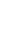 +++++++Какое соотношение значения давления масла и воды должно соблюдаться при масловодяном охлаждении трансформаторов при минимальном уровне масла в расширителе трансформатора?Какое соотношение значения давления масла и воды должно соблюдаться при масловодяном охлаждении трансформаторов при минимальном уровне масла в расширителе трансформатора?Какое соотношение значения давления масла и воды должно соблюдаться при масловодяном охлаждении трансформаторов при минимальном уровне масла в расширителе трансформатора?+++++++++При каких условиях должна включаться и отключаться система циркуляции воды при масловодяном охлаждении трансформаторов?При каких условиях должна включаться и отключаться система циркуляции воды при масловодяном охлаждении трансформаторов?При каких условиях должна включаться и отключаться система циркуляции воды при масловодяном охлаждении трансформаторов?+++++++++Что не является критерием для установления сроков осмотров трансформаторов (реакторов) без отключения?Что не является критерием для установления сроков осмотров трансформаторов (реакторов) без отключения?Что не является критерием для установления сроков осмотров трансформаторов (реакторов) без отключения?+++++++++В каких местах помещений комплектных распределительных устройствах и закрытых распределительных устройствах должен производиться контроль концентрации элегаза с помощью специальных приборов?В каких местах помещений комплектных распределительных устройствах и закрытых распределительных устройствах должен производиться контроль концентрации элегаза с помощью специальных приборов?В каких местах помещений комплектных распределительных устройствах и закрытых распределительных устройствах должен производиться контроль концентрации элегаза с помощью специальных приборов?+++++++++Каким цветом должны быть обозначены рукоятки приводов заземляющих разъединителей (ножей) ведущие валы двигательных приводов заземляющих ножей и заземляющие ножи?Каким цветом должны быть обозначены рукоятки приводов заземляющих разъединителей (ножей) ведущие валы двигательных приводов заземляющих ножей и заземляющие ножи?Каким цветом должны быть обозначены рукоятки приводов заземляющих разъединителей (ножей) ведущие валы двигательных приводов заземляющих ножей и заземляющие ножи?+++++++++С какой периодичностью должен быть организован осмотр оборудования распределительных устройств без отключения от сети на объектах с постоянным дежурством персонала?С какой периодичностью должен быть организован осмотр оборудования распределительных устройств без отключения от сети на объектах с постоянным дежурством персонала?С какой периодичностью должен быть организован осмотр оборудования распределительных устройств без отключения от сети на объектах с постоянным дежурством персонала?+++++++++В течение какого времени после аварийного разряда батареи на электростанции должен быть осуществлен последующий заряд батареи до емкости, равной 90 % номинальной?В течение какого времени после аварийного разряда батареи на электростанции должен быть осуществлен последующий заряд батареи до емкости, равной 90 % номинальной?В течение какого времени после аварийного разряда батареи на электростанции должен быть осуществлен последующий заряд батареи до емкости, равной 90 % номинальной?+++++++++При достижении какого значения сопротивления изоляции аккумуляторной батареи должно срабатывать на сигнал устройство контроля изоляции на шинах постоянного оперативного тока в сети 220 В?При достижении какого значения сопротивления изоляции аккумуляторной батареи должно срабатывать на сигнал устройство контроля изоляции на шинах постоянного оперативного тока в сети 220 В?При достижении какого значения сопротивления изоляции аккумуляторной батареи должно срабатывать на сигнал устройство контроля изоляции на шинах постоянного оперативного тока в сети 220 В?+++++++++При достижении какого значения сопротивления изоляции аккумуляторной батареи должно срабатывать на сигнал устройство контроля изоляции на шинах постоянного оперативного тока в сети 110 В?При достижении какого значения сопротивления изоляции аккумуляторной батареи должно срабатывать на сигнал устройство контроля изоляции на шинах постоянного оперативного тока в сети 110 В?При достижении какого значения сопротивления изоляции аккумуляторной батареи должно срабатывать на сигнал устройство контроля изоляции на шинах постоянного оперативного тока в сети 110 В?+++++++++С какой периодичностью должны выполняться измерения напряжения, плотности и температуры электролита каждого элемента аккумуляторной батареи?С какой периодичностью должны выполняться измерения напряжения, плотности и температуры электролита каждого элемента аккумуляторной батареи?С какой периодичностью должны выполняться измерения напряжения, плотности и температуры электролита каждого элемента аккумуляторной батареи?+++++++При какой температуре конденсаторов, для конденсаторов климатического исполнения У и Т, не допускается включение конденсаторной установки?При какой температуре конденсаторов, для конденсаторов климатического исполнения У и Т, не допускается включение конденсаторной установки?При какой температуре конденсаторов, для конденсаторов климатического исполнения У и Т, не допускается включение конденсаторной установки?+++++++При какой разности токов в фазах работа конденсаторной установки не допускается?При какой разности токов в фазах работа конденсаторной установки не допускается?При какой разности токов в фазах работа конденсаторной установки не допускается?+++++++С какой периодичностью должен производиться осмотр конденсаторной установки без отключения?С какой периодичностью должен производиться осмотр конденсаторной установки без отключения?С какой периодичностью должен производиться осмотр конденсаторной установки без отключения?+++++++++С какой периодичностью должен проводиться планово-предупредительный ремонт ВЛ капитальный ремонт на металлических и (или) железобетонных опорах?С какой периодичностью должен проводиться планово-предупредительный ремонт ВЛ капитальный ремонт на металлических и (или) железобетонных опорах?С какой периодичностью должен проводиться планово-предупредительный ремонт ВЛ капитальный ремонт на металлических и (или) железобетонных опорах?+++++++++С какой периодичностью должен проводиться планово-предупредительный ремонт ВЛ капитальный ремонт на ВЛ с деревянными опорами?С какой периодичностью должен проводиться планово-предупредительный ремонт ВЛ капитальный ремонт на ВЛ с деревянными опорами?С какой периодичностью должен проводиться планово-предупредительный ремонт ВЛ капитальный ремонт на ВЛ с деревянными опорами?+++++++++С какой периодичностью должен проводиться плановый ремонт ВЛ с совместной подвеской проводов?С какой периодичностью должен проводиться плановый ремонт ВЛ с совместной подвеской проводов?С какой периодичностью должен проводиться плановый ремонт ВЛ с совместной подвеской проводов?+++++++++С какой периодичностью должен выполняться капитальный ремонт воздушных линий электропередачи с деревянными опорами?С какой периодичностью должен выполняться капитальный ремонт воздушных линий электропередачи с деревянными опорами?С какой периодичностью должен выполняться капитальный ремонт воздушных линий электропередачи с деревянными опорами?+++++++++С какой периодичностью должен выполняться капитальный ремонт на воздушной линии электропередачи с железобетонными и металлическими опорами?С какой периодичностью должен выполняться капитальный ремонт на воздушной линии электропередачи с железобетонными и металлическими опорами?С какой периодичностью должен выполняться капитальный ремонт на воздушной линии электропередачи с железобетонными и металлическими опорами?+++++++++С какими структурами должны быть оснащены средствами связи бригады, осуществляющие техническое обслуживание и ремонт ВЛ?С какими структурами должны быть оснащены средствами связи бригады, осуществляющие техническое обслуживание и ремонт ВЛ?С какими структурами должны быть оснащены средствами связи бригады, осуществляющие техническое обслуживание и ремонт ВЛ?+++++++++Основаниями для возобновления проведения антикоррозионной защиты стальных опор и металлических деталей железобетонных и деревянных опор, грозозащитных тросов и тросовых элементов являются:Основаниями для возобновления проведения антикоррозионной защиты стальных опор и металлических деталей железобетонных и деревянных опор, грозозащитных тросов и тросовых элементов являются:Основаниями для возобновления проведения антикоррозионной защиты стальных опор и металлических деталей железобетонных и деревянных опор, грозозащитных тросов и тросовых элементов являются:+++++++++Допустимое количество соединений на каждом проводе или тросе пересекающей ВЛ при эксплуатации ВЛ в пролетах пересечения действующей ВЛ с другими ВЛ и линиями связи:  Допустимое количество соединений на каждом проводе или тросе пересекающей ВЛ при эксплуатации ВЛ в пролетах пересечения действующей ВЛ с другими ВЛ и линиями связи:  Допустимое количество соединений на каждом проводе или тросе пересекающей ВЛ при эксплуатации ВЛ в пролетах пересечения действующей ВЛ с другими ВЛ и линиями связи:  +++++++++Условия для проведения внеочередных осмотров ВЛ или их участков:Условия для проведения внеочередных осмотров ВЛ или их участков:Условия для проведения внеочередных осмотров ВЛ или их участков:+++++++++В течении какого срока необходимо начать внеочередной осмотр ВЛ, проводимый после отключения ВЛ действием релейной защиты?В течении какого срока необходимо начать внеочередной осмотр ВЛ, проводимый после отключения ВЛ действием релейной защиты?В течении какого срока необходимо начать внеочередной осмотр ВЛ, проводимый после отключения ВЛ действием релейной защиты?+++++++++Первоочередность проведения внеочередных осмотров ВЛ в случае отключения ВЛ разных классов напряжения:Первоочередность проведения внеочередных осмотров ВЛ в случае отключения ВЛ разных классов напряжения:Первоочередность проведения внеочередных осмотров ВЛ в случае отключения ВЛ разных классов напряжения:+++++++++С какой периодичностью на воздушной линии электропередачи должна выполняться проверка загнивания деталей деревянных опор?С какой периодичностью на воздушной линии электропередачи должна выполняться проверка загнивания деталей деревянных опор?С какой периодичностью на воздушной линии электропередачи должна выполняться проверка загнивания деталей деревянных опор?+++++++++В каких случаях допускается подвеска проводов воздушной линии электропередачи напряжением до 1000 В любого назначения (осветительных, телефонных, высокочастотных) на конструкциях ОРУ, отдельно стоящих стержневых молниеотводах, прожекторных мачтах, дымовых трубах и градирнях, а также подводка этих линий к взрывоопасным помещениям?В каких случаях допускается подвеска проводов воздушной линии электропередачи напряжением до 1000 В любого назначения (осветительных, телефонных, высокочастотных) на конструкциях ОРУ, отдельно стоящих стержневых молниеотводах, прожекторных мачтах, дымовых трубах и градирнях, а также подводка этих линий к взрывоопасным помещениям?В каких случаях допускается подвеска проводов воздушной линии электропередачи напряжением до 1000 В любого назначения (осветительных, телефонных, высокочастотных) на конструкциях ОРУ, отдельно стоящих стержневых молниеотводах, прожекторных мачтах, дымовых трубах и градирнях, а также подводка этих линий к взрывоопасным помещениям?+++++++++Какая допускается перегрузка по току для кабелей с пропитанной бумажной изоляцией на напряжение до 10 кВ включительно на период послеаварийного режима?Какая допускается перегрузка по току для кабелей с пропитанной бумажной изоляцией на напряжение до 10 кВ включительно на период послеаварийного режима?Какая допускается перегрузка по току для кабелей с пропитанной бумажной изоляцией на напряжение до 10 кВ включительно на период послеаварийного режима?+++++++++Какая допускается перегрузка по току для кабелей с изоляцией из полиэтилена и поливинилхлоридного пластиката?Какая допускается перегрузка по току для кабелей с изоляцией из полиэтилена и поливинилхлоридного пластиката?Какая допускается перегрузка по току для кабелей с изоляцией из полиэтилена и поливинилхлоридного пластиката?+++++++++Какая допускается перегрузка по току для кабелей, находящихся в эксплуатации более 15 лет?Какая допускается перегрузка по току для кабелей, находящихся в эксплуатации более 15 лет?Какая допускается перегрузка по току для кабелей, находящихся в эксплуатации более 15 лет?+++++++++Какая допускается перегрузка по току для кабелей с пропитанной бумажной изоляцией на напряжение 20 и 35 кВ?Какая допускается перегрузка по току для кабелей с пропитанной бумажной изоляцией на напряжение 20 и 35 кВ?Какая допускается перегрузка по току для кабелей с пропитанной бумажной изоляцией на напряжение 20 и 35 кВ?+++++++++На каком расстоянии друг от друга должны быть вывешены бирки с указанием марки, напряжения, сечения, номера или наименования линии на открыто проложенных кабелях?На каком расстоянии друг от друга должны быть вывешены бирки с указанием марки, напряжения, сечения, номера или наименования линии на открыто проложенных кабелях?На каком расстоянии друг от друга должны быть вывешены бирки с указанием марки, напряжения, сечения, номера или наименования линии на открыто проложенных кабелях?+++++++++С какой периодичностью должны производиться верховые осмотры с выборочной проверкой проводов и тросов в зажимах и в дистанционных распорках на воздушной линии электропередачи напряжением 35 кВ и выше или их участках, имеющих срок службы 20 лет и более или проходящих в зонах интенсивного загрязнения, а также по открытой местности?С какой периодичностью должны производиться верховые осмотры с выборочной проверкой проводов и тросов в зажимах и в дистанционных распорках на воздушной линии электропередачи напряжением 35 кВ и выше или их участках, имеющих срок службы 20 лет и более или проходящих в зонах интенсивного загрязнения, а также по открытой местности?С какой периодичностью должны производиться верховые осмотры с выборочной проверкой проводов и тросов в зажимах и в дистанционных распорках на воздушной линии электропередачи напряжением 35 кВ и выше или их участках, имеющих срок службы 20 лет и более или проходящих в зонах интенсивного загрязнения, а также по открытой местности?+++++++++Какие требования установлены к монтажу концевых заделок контрольных кабелей?Какие требования установлены к монтажу концевых заделок контрольных кабелей?Какие требования установлены к монтажу концевых заделок контрольных кабелей?+++++++++Сколько эпоксидных соединительных муфт допускается монтировать на одном контрольном кабеле?Сколько эпоксидных соединительных муфт допускается монтировать на одном контрольном кабеле?Сколько эпоксидных соединительных муфт допускается монтировать на одном контрольном кабеле?+++++++++На какой аппаратуре должны быть нанесены диспетчерские наименования установленных в них устройств РЗА?На какой аппаратуре должны быть нанесены диспетчерские наименования установленных в них устройств РЗА?На какой аппаратуре должны быть нанесены диспетчерские наименования установленных в них устройств РЗА?+++++++++Что из представленного перечня не относится к обязанностям оперативного персонала?Что из представленного перечня не относится к обязанностям оперативного персонала?Что из представленного перечня не относится к обязанностям оперативного персонала?+++++++++Последовательность действий персонала при угрозе неправильного срабатывания устройство РЗА:Последовательность действий персонала при угрозе неправильного срабатывания устройство РЗА:Последовательность действий персонала при угрозе неправильного срабатывания устройство РЗА:+++++++++В каких случаях допускается последовательное соединение заземляющими проводниками нескольких элементов установки?В каких случаях допускается последовательное соединение заземляющими проводниками нескольких элементов установки?В каких случаях допускается последовательное соединение заземляющими проводниками нескольких элементов установки?+++++++++Каким цветом должны быть окрашены открыто проложенные заземляющие проводники?Каким цветом должны быть окрашены открыто проложенные заземляющие проводники?Каким цветом должны быть окрашены открыто проложенные заземляющие проводники?+++++++++С какой периодичностью должно производиться измерение емкостных токов, токов дугогасящих реакторов, токов замыкания на землю и напряжений смещения нейтрали в сетях с компенсацией емкостного тока?С какой периодичностью должно производиться измерение емкостных токов, токов дугогасящих реакторов, токов замыкания на землю и напряжений смещения нейтрали в сетях с компенсацией емкостного тока?С какой периодичностью должно производиться измерение емкостных токов, токов дугогасящих реакторов, токов замыкания на землю и напряжений смещения нейтрали в сетях с компенсацией емкостного тока?+++++++++Допускается ли установка дугогасящих реакторов на тупиковых подстанциях?Допускается ли установка дугогасящих реакторов на тупиковых подстанциях?Допускается ли установка дугогасящих реакторов на тупиковых подстанциях?+++++++++Чем должны отличатся светильники аварийного освещения от светильников рабочего освещения?Чем должны отличатся светильники аварийного освещения от светильников рабочего освещения?Чем должны отличатся светильники аварийного освещения от светильников рабочего освещения?+++++++++Какая освещенность должна обеспечиваться светильниками аварийного освещения на фасадах панелей основного щита в помещениях главного, центрального и блочного щитов управления электростанций и подстанций, а также на диспетчерских пунктах?Какая освещенность должна обеспечиваться светильниками аварийного освещения на фасадах панелей основного щита в помещениях главного, центрального и блочного щитов управления электростанций и подстанций, а также на диспетчерских пунктах?Какая освещенность должна обеспечиваться светильниками аварийного освещения на фасадах панелей основного щита в помещениях главного, центрального и блочного щитов управления электростанций и подстанций, а также на диспетчерских пунктах?+++++++++Какое допустимое напряжение должно применяться на переносных ручных светильниках ремонтного освещения при повышенной опасности поражения электрическим током?Какое допустимое напряжение должно применяться на переносных ручных светильниках ремонтного освещения при повышенной опасности поражения электрическим током?Какое допустимое напряжение должно применяться на переносных ручных светильниках ремонтного освещения при повышенной опасности поражения электрическим током?+++++++++Какое понижение напряжения допускается у наиболее удаленных ламп сети внутреннего рабочего освещения, а также прожекторных установок?Какое понижение напряжения допускается у наиболее удаленных ламп сети внутреннего рабочего освещения, а также прожекторных установок?Какое понижение напряжения допускается у наиболее удаленных ламп сети внутреннего рабочего освещения, а также прожекторных установок?+++++++++В какие сроки должна производиться проверка действия автомата аварийного освещения осветительной сети?В какие сроки должна производиться проверка действия автомата аварийного освещения осветительной сети?В какие сроки должна производиться проверка действия автомата аварийного освещения осветительной сети?+++++++++В какие сроки должна производиться проверка исправности аварийного освещения при отключении рабочего освещения?В какие сроки должна производиться проверка исправности аварийного освещения при отключении рабочего освещения?В какие сроки должна производиться проверка исправности аварийного освещения при отключении рабочего освещения?+++++++++Необходимый перечень документов на применение энергетических масел на объектах электроэнергетики:Необходимый перечень документов на применение энергетических масел на объектах электроэнергетики:Необходимый перечень документов на применение энергетических масел на объектах электроэнергетики:+++++++++Какое допустимое содержание воды может быть в сорбенте, загружаемом в фильтры трансформаторов?Какое допустимое содержание воды может быть в сорбенте, загружаемом в фильтры трансформаторов?Какое допустимое содержание воды может быть в сорбенте, загружаемом в фильтры трансформаторов?+++++++++Какой запас трансформаторного масла должен постоянно храниться на электростанциях?Какой запас трансформаторного масла должен постоянно храниться на электростанциях?Какой запас трансформаторного масла должен постоянно храниться на электростанциях?+++++++++Какой запас трансформаторного масла должен постоянно храниться в организациях, эксплуатирующих электрические сети (в районах)?Какой запас трансформаторного масла должен постоянно храниться в организациях, эксплуатирующих электрические сети (в районах)?Какой запас трансформаторного масла должен постоянно храниться в организациях, эксплуатирующих электрические сети (в районах)?+++++++++Какой постоянный запас нефтяного турбинного масла должен храниться на электростанциях и в организациях, эксплуатирующих электрические сети?Какой постоянный запас нефтяного турбинного масла должен храниться на электростанциях и в организациях, эксплуатирующих электрические сети?Какой постоянный запас нефтяного турбинного масла должен храниться на электростанциях и в организациях, эксплуатирующих электрические сети?+++++++++Какое количество огнестойкого турбинного масла должно храниться на электростанции в качестве постоянного запаса на доливку для одного турбоагрегата?Какое количество огнестойкого турбинного масла должно храниться на электростанции в качестве постоянного запаса на доливку для одного турбоагрегата?Какое количество огнестойкого турбинного масла должно храниться на электростанции в качестве постоянного запаса на доливку для одного турбоагрегата?+++++++++С какой периодичностью должно подвергаться визуальному контролю на содержание механических примесей, шлама и воды масло, принудительно циркулирующее в системах смазки вспомогательного оборудования на электростанциях и в организациях, эксплуатирующих электрические сети?С какой периодичностью должно подвергаться визуальному контролю на содержание механических примесей, шлама и воды масло, принудительно циркулирующее в системах смазки вспомогательного оборудования на электростанциях и в организациях, эксплуатирующих электрические сети?С какой периодичностью должно подвергаться визуальному контролю на содержание механических примесей, шлама и воды масло, принудительно циркулирующее в системах смазки вспомогательного оборудования на электростанциях и в организациях, эксплуатирующих электрические сети?+++++++++Какой постоянный запас смазочных материалов для вспомогательного оборудования должен храниться на каждой электростанции и в каждой организации, эксплуатирующей электрические сети?Какой постоянный запас смазочных материалов для вспомогательного оборудования должен храниться на каждой электростанции и в каждой организации, эксплуатирующей электрические сети?Какой постоянный запас смазочных материалов для вспомогательного оборудования должен храниться на каждой электростанции и в каждой организации, эксплуатирующей электрические сети?+++++++++Каким персоналом производится обслуживание маслохозяйства и оборудования для обработки масел?Каким персоналом производится обслуживание маслохозяйства и оборудования для обработки масел?Каким персоналом производится обслуживание маслохозяйства и оборудования для обработки масел?+++++++++Кем определяется порядок учета и контроля приемки свежего масла, расхода масел, смазок, присадок, их испытания, регенерации и утилизации?Кем определяется порядок учета и контроля приемки свежего масла, расхода масел, смазок, присадок, их испытания, регенерации и утилизации?Кем определяется порядок учета и контроля приемки свежего масла, расхода масел, смазок, присадок, их испытания, регенерации и утилизации?+++++++++С какой периодичностью должны проводиться анализы эксплуатационного масла, в случае, если производственными (местными) инструкциями предусмотрено проведение дополнительных анализов? С какой периодичностью должны проводиться анализы эксплуатационного масла, в случае, если производственными (местными) инструкциями предусмотрено проведение дополнительных анализов? С какой периодичностью должны проводиться анализы эксплуатационного масла, в случае, если производственными (местными) инструкциями предусмотрено проведение дополнительных анализов? +++++++++Прием из транспортных емкостей и подача трансформаторного или турбинного масла к оборудованию должны осуществляться:Прием из транспортных емкостей и подача трансформаторного или турбинного масла к оборудованию должны осуществляться:Прием из транспортных емкостей и подача трансформаторного или турбинного масла к оборудованию должны осуществляться:+++++++++Какие устройства устанавливаются на трубопроводах, предназначенных для залива масла в оборудование, перед запорной арматурой на входе в оборудование? Какие устройства устанавливаются на трубопроводах, предназначенных для залива масла в оборудование, перед запорной арматурой на входе в оборудование? Какие устройства устанавливаются на трубопроводах, предназначенных для залива масла в оборудование, перед запорной арматурой на входе в оборудование? +++++++++Что необходимо обеспечить перед заливом масла в маслосистемы оборудования?Что необходимо обеспечить перед заливом масла в маслосистемы оборудования?Что необходимо обеспечить перед заливом масла в маслосистемы оборудования?+++++++++Каким персоналом должно проводиться управление технологическим режимом работы и эксплуатационным состоянием оборудования и устройств ВЭС (СЭС)? Каким персоналом должно проводиться управление технологическим режимом работы и эксплуатационным состоянием оборудования и устройств ВЭС (СЭС)? Каким персоналом должно проводиться управление технологическим режимом работы и эксплуатационным состоянием оборудования и устройств ВЭС (СЭС)? +++++++++Кто может создавать центры управления ВЭС (СЭС), осуществляющие в числе функций оперативно-технологического управления функции дистанционного управления технологическим режимом и эксплуатационным состоянием оборудования и устройств, при условии организации дистанционного управления из диспетчерского центра?Кто может создавать центры управления ВЭС (СЭС), осуществляющие в числе функций оперативно-технологического управления функции дистанционного управления технологическим режимом и эксплуатационным состоянием оборудования и устройств, при условии организации дистанционного управления из диспетчерского центра?Кто может создавать центры управления ВЭС (СЭС), осуществляющие в числе функций оперативно-технологического управления функции дистанционного управления технологическим режимом и эксплуатационным состоянием оборудования и устройств, при условии организации дистанционного управления из диспетчерского центра?+++++++++Какие условия должны быть выполнены владельцем для осуществления оперативно-технологического управления ВЭС (СЭС) из центра управления ВЭС (СЭС)? Какие условия должны быть выполнены владельцем для осуществления оперативно-технологического управления ВЭС (СЭС) из центра управления ВЭС (СЭС)? Какие условия должны быть выполнены владельцем для осуществления оперативно-технологического управления ВЭС (СЭС) из центра управления ВЭС (СЭС)? +++++++++Кем должен быть выбран способ дистанционного управления из диспетчерского центра?Кем должен быть выбран способ дистанционного управления из диспетчерского центра?Кем должен быть выбран способ дистанционного управления из диспетчерского центра?+++++++++Каким образом должно организовываться дистанционное управление ВЭС (СЭС) из диспетчерского центра? Каким образом должно организовываться дистанционное управление ВЭС (СЭС) из диспетчерского центра? Каким образом должно организовываться дистанционное управление ВЭС (СЭС) из диспетчерского центра? +++++++++В случае обеспечения рабочего места оперативного персонала является ли допустимым организация дистанционного управления оборудованием и устройствами такой ВЭС (СЭС) с рабочего места оперативного персонала другой ВЭС (СЭС) или иного объекта электроэнергетики?В случае обеспечения рабочего места оперативного персонала является ли допустимым организация дистанционного управления оборудованием и устройствами такой ВЭС (СЭС) с рабочего места оперативного персонала другой ВЭС (СЭС) или иного объекта электроэнергетики?В случае обеспечения рабочего места оперативного персонала является ли допустимым организация дистанционного управления оборудованием и устройствами такой ВЭС (СЭС) с рабочего места оперативного персонала другой ВЭС (СЭС) или иного объекта электроэнергетики?+++++++++Допустимо ли при эксплуатации ВЭС (СЭС) отключение устройств регулирования или изменение их настройки?Допустимо ли при эксплуатации ВЭС (СЭС) отключение устройств регулирования или изменение их настройки?Допустимо ли при эксплуатации ВЭС (СЭС) отключение устройств регулирования или изменение их настройки?+++++++++При кратковременных повышениях уровней напряжения на шинах РУ классом напряжения 110 кВ и выше, посредством которого осуществляется непосредственная выдача мощности ВЭС (СЭС) свыше наибольшего рабочего напряжения:При кратковременных повышениях уровней напряжения на шинах РУ классом напряжения 110 кВ и выше, посредством которого осуществляется непосредственная выдача мощности ВЭС (СЭС) свыше наибольшего рабочего напряжения:При кратковременных повышениях уровней напряжения на шинах РУ классом напряжения 110 кВ и выше, посредством которого осуществляется непосредственная выдача мощности ВЭС (СЭС) свыше наибольшего рабочего напряжения:+++++++++При каком условии допускается осуществление функций оперативно-технологического управления дежурного персонала в отношении ЛЭП потребителя электрической энергии, владеющего правом собственности или иным законным основанием объектами электросетевого хозяйства и не имеющего статуса сетевой организации?При каком условии допускается осуществление функций оперативно-технологического управления дежурного персонала в отношении ЛЭП потребителя электрической энергии, владеющего правом собственности или иным законным основанием объектами электросетевого хозяйства и не имеющего статуса сетевой организации?При каком условии допускается осуществление функций оперативно-технологического управления дежурного персонала в отношении ЛЭП потребителя электрической энергии, владеющего правом собственности или иным законным основанием объектами электросетевого хозяйства и не имеющего статуса сетевой организации?+++++++++Что не допускается при подключении дугогасящих реакторов на подстанциях? Что не допускается при подключении дугогасящих реакторов на подстанциях? Что не допускается при подключении дугогасящих реакторов на подстанциях? +++++++++С какой периодичностью должен проводиться визуальный контроль масла, применяемого в паровых турбинах и турбонасосах?С какой периодичностью должен проводиться визуальный контроль масла, применяемого в паровых турбинах и турбонасосах?С какой периодичностью должен проводиться визуальный контроль масла, применяемого в паровых турбинах и турбонасосах?++++++++++++Что означает термин "Воздушная линия"?Что означает термин "Воздушная линия"?Что означает термин "Воздушная линия"?++++++++++++Что означает термин "Кабельная линия электропередачи "?Что означает термин "Кабельная линия электропередачи "?Что означает термин "Кабельная линия электропередачи "?++++++++++++Что означает термин "Нормальный подпорный уровень "?Что означает термин "Нормальный подпорный уровень "?Что означает термин "Нормальный подпорный уровень "?++++++++++++Что означает термин "Производственная (местная) инструкция"?Что означает термин "Производственная (местная) инструкция"?Что означает термин "Производственная (местная) инструкция"?++++++++++++Что означает термин "Смежный объект электроэнергетики"?Что означает термин "Смежный объект электроэнергетики"?Что означает термин "Смежный объект электроэнергетики"?++++++++++++Правила по охране труда при эксплуатации электроустановокПравила по охране труда при эксплуатации электроустановокПравила по охране труда при эксплуатации электроустановокПравила по охране труда при эксплуатации электроустановокПравила по охране труда при эксплуатации электроустановокПравила по охране труда при эксплуатации электроустановокПравила по охране труда при эксплуатации электроустановокПравила по охране труда при эксплуатации электроустановокПравила по охране труда при эксплуатации электроустановокПравила по охране труда при эксплуатации электроустановокПравила по охране труда при эксплуатации электроустановокПравила по охране труда при эксплуатации электроустановокПравила по охране труда при эксплуатации электроустановокПравила по охране труда при эксплуатации электроустановокПравила по охране труда при эксплуатации электроустановокПравила по охране труда при эксплуатации электроустановокНа кого распространяются Правила по охране труда при эксплуатации электроустановок?На кого распространяются Правила по охране труда при эксплуатации электроустановок?На кого распространяются Правила по охране труда при эксплуатации электроустановок?++++++++++++Право проведения каких работ должно быть зафиксировано в удостоверении о проверке знаний правил работы в электроустановках в графе «Свидетельство на право проведения специальных работ»?Право проведения каких работ должно быть зафиксировано в удостоверении о проверке знаний правил работы в электроустановках в графе «Свидетельство на право проведения специальных работ»?Право проведения каких работ должно быть зафиксировано в удостоверении о проверке знаний правил работы в электроустановках в графе «Свидетельство на право проведения специальных работ»?+++++++++Какую группу по электробезопасности должны иметь работники из числа оперативного персонала, единолично обслуживающие электроустановки напряжением выше 1000 В?Какую группу по электробезопасности должны иметь работники из числа оперативного персонала, единолично обслуживающие электроустановки напряжением выше 1000 В?Какую группу по электробезопасности должны иметь работники из числа оперативного персонала, единолично обслуживающие электроустановки напряжением выше 1000 В?+++++++Какую группу по электробезопасности должны иметь работники из числа оперативного персонала, единолично обслуживающие электроустановки напряжением до 1000 В?Какую группу по электробезопасности должны иметь работники из числа оперативного персонала, единолично обслуживающие электроустановки напряжением до 1000 В?Какую группу по электробезопасности должны иметь работники из числа оперативного персонала, единолично обслуживающие электроустановки напряжением до 1000 В?+++++++++Каким должно быть расстояние от людей, и применяемых ими инструментов и приспособлений до неогражденных токоведущих частей в электроустановках напряжением 1-35 кВ?Каким должно быть расстояние от людей, и применяемых ими инструментов и приспособлений до неогражденных токоведущих частей в электроустановках напряжением 1-35 кВ?Каким должно быть расстояние от людей, и применяемых ими инструментов и приспособлений до неогражденных токоведущих частей в электроустановках напряжением 1-35 кВ?++++++++++На какое расстояние не допускается приближение механизмов и подъёмных сооружений к находящимся под напряжением неогражденным токоведущим частям при выполнении работ в электроустановках 110 кВ?На какое расстояние не допускается приближение механизмов и подъёмных сооружений к находящимся под напряжением неогражденным токоведущим частям при выполнении работ в электроустановках 110 кВ?На какое расстояние не допускается приближение механизмов и подъёмных сооружений к находящимся под напряжением неогражденным токоведущим частям при выполнении работ в электроустановках 110 кВ?++++++++++На какое расстояние не допускается приближаться работникам к находящимся под напряжением неогражденным токоведущим частям открытого распределительного устройства 220 кВ?На какое расстояние не допускается приближаться работникам к находящимся под напряжением неогражденным токоведущим частям открытого распределительного устройства 220 кВ?На какое расстояние не допускается приближаться работникам к находящимся под напряжением неогражденным токоведущим частям открытого распределительного устройства 220 кВ?+++++++При каком условии работники, не обслуживающие электроустановки, могут быть допущены до осмотра электроустановок напряжением выше 1000 В?При каком условии работники, не обслуживающие электроустановки, могут быть допущены до осмотра электроустановок напряжением выше 1000 В?При каком условии работники, не обслуживающие электроустановки, могут быть допущены до осмотра электроустановок напряжением выше 1000 В?++++++++++При каком условии работники, не обслуживающие электроустановки, могут допускаться в РУ до 1000 В?При каком условии работники, не обслуживающие электроустановки, могут допускаться в РУ до 1000 В?При каком условии работники, не обслуживающие электроустановки, могут допускаться в РУ до 1000 В?++++++++++++Какие действия разрешается выполнять при осмотре РУ выше 1000 В?Какие действия разрешается выполнять при осмотре РУ выше 1000 В?Какие действия разрешается выполнять при осмотре РУ выше 1000 В?++++++++++С какой целью допускается приближение на расстояние менее 8 метров к месту возникновения короткого замыкания на землю при работах на воздушной линии электропередачи?С какой целью допускается приближение на расстояние менее 8 метров к месту возникновения короткого замыкания на землю при работах на воздушной линии электропередачи?С какой целью допускается приближение на расстояние менее 8 метров к месту возникновения короткого замыкания на землю при работах на воздушной линии электропередачи?++++++++++++Кто даёт разрешение на снятие напряжения при несчастных случаях для освобождения пострадавшего от действия электрического тока?Кто даёт разрешение на снятие напряжения при несчастных случаях для освобождения пострадавшего от действия электрического тока?Кто даёт разрешение на снятие напряжения при несчастных случаях для освобождения пострадавшего от действия электрического тока?++++++++++++Какие изолирующие электрозащитные средства необходимо использовать при выполнении операций с коммутационными аппаратами с ручным приводом в электроустановках напряжением выше 1000 В?Какие изолирующие электрозащитные средства необходимо использовать при выполнении операций с коммутационными аппаратами с ручным приводом в электроустановках напряжением выше 1000 В?Какие изолирующие электрозащитные средства необходимо использовать при выполнении операций с коммутационными аппаратами с ручным приводом в электроустановках напряжением выше 1000 В?+++++++В каком из перечисленных случаев допускается заменять предохранители под напряжением и под нагрузкой?В каком из перечисленных случаев допускается заменять предохранители под напряжением и под нагрузкой?В каком из перечисленных случаев допускается заменять предохранители под напряжением и под нагрузкой?+++++++++Какие изолирующие электрозащитные средства необходимо использовать при снятии и установке предохранителей под напряжением в электроустановках выше 1000 В?Какие изолирующие электрозащитные средства необходимо использовать при снятии и установке предохранителей под напряжением в электроустановках выше 1000 В?Какие изолирующие электрозащитные средства необходимо использовать при снятии и установке предохранителей под напряжением в электроустановках выше 1000 В?+++++++В каком случае нарушен порядок хранения и выдачи ключей?В каком случае нарушен порядок хранения и выдачи ключей?В каком случае нарушен порядок хранения и выдачи ключей?+++++++++Что принимается за начало и конец воздушной линии?Что принимается за начало и конец воздушной линии?Что принимается за начало и конец воздушной линии?+++++++++Кто имеет право проводить единоличный осмотр электроустановок напряжением выше 1000 В?Кто имеет право проводить единоличный осмотр электроустановок напряжением выше 1000 В?Кто имеет право проводить единоличный осмотр электроустановок напряжением выше 1000 В?+++++++Каким образом не допускается производство работ в действующих электроустановках?Каким образом не допускается производство работ в действующих электроустановках?Каким образом не допускается производство работ в действующих электроустановках?++++++++++++Допускается ли самовольное проведение работ в действующих электроустановках, а также расширение рабочих мест и объема задания, определенных нарядом-допуском, распоряжением или утвержденным работодателем перечнем работ, выполняемых в порядке текущей эксплуатации?Допускается ли самовольное проведение работ в действующих электроустановках, а также расширение рабочих мест и объема задания, определенных нарядом-допуском, распоряжением или утвержденным работодателем перечнем работ, выполняемых в порядке текущей эксплуатации?Допускается ли самовольное проведение работ в действующих электроустановках, а также расширение рабочих мест и объема задания, определенных нарядом-допуском, распоряжением или утвержденным работодателем перечнем работ, выполняемых в порядке текущей эксплуатации?++++++++++++Что определяет наряд-допуск?Что определяет наряд-допуск?Что определяет наряд-допуск?+++++++++Каким образом должно оформляться согласование работ, выполняемых в месте проведения работ по другому наряду-допуску?Каким образом должно оформляться согласование работ, выполняемых в месте проведения работ по другому наряду-допуску?Каким образом должно оформляться согласование работ, выполняемых в месте проведения работ по другому наряду-допуску?+++++++++Что недопустимо при выполнении работ под напряжением в электроустановках напряжением до 1000 В?Что недопустимо при выполнении работ под напряжением в электроустановках напряжением до 1000 В?Что недопустимо при выполнении работ под напряжением в электроустановках напряжением до 1000 В?+++++++++Какие мероприятия не относятся к организационным, обеспечивающим безопасность работ в электроустановках?Какие мероприятия не относятся к организационным, обеспечивающим безопасность работ в электроустановках?Какие мероприятия не относятся к организационным, обеспечивающим безопасность работ в электроустановках?+++++++++Какие из перечисленных работников являются ответственными за безопасное ведение работ в электроустановках?Какие из перечисленных работников являются ответственными за безопасное ведение работ в электроустановках?Какие из перечисленных работников являются ответственными за безопасное ведение работ в электроустановках?+++++++++При выполнении каких работ выдающий наряд-допуск имеет право не назначать ответственного руководителя работ?При выполнении каких работ выдающий наряд-допуск имеет право не назначать ответственного руководителя работ?При выполнении каких работ выдающий наряд-допуск имеет право не назначать ответственного руководителя работ?+++++++++Что входит в обязанности ответственного руководителя при проведении работ в электроустановках?Что входит в обязанности ответственного руководителя при проведении работ в электроустановках?Что входит в обязанности ответственного руководителя при проведении работ в электроустановках?+++++++++Кто назначается ответственным руководителем работ в электроустановках выше 1000 В?Кто назначается ответственным руководителем работ в электроустановках выше 1000 В?Кто назначается ответственным руководителем работ в электроустановках выше 1000 В?+++++++++Кто назначается ответственным руководителем работ в электроустановках до 1000 В?Кто назначается ответственным руководителем работ в электроустановках до 1000 В?Кто назначается ответственным руководителем работ в электроустановках до 1000 В?+++++++++За что отвечает допускающий?За что отвечает допускающий?За что отвечает допускающий?+++++++++Какую группу по электробезопасности должен иметь допускающий в электроустановках напряжением до 1000 В?Какую группу по электробезопасности должен иметь допускающий в электроустановках напряжением до 1000 В?Какую группу по электробезопасности должен иметь допускающий в электроустановках напряжением до 1000 В?+++++++++Какие требования должны соблюдаться при назначении допускающего в электроустановках напряжением выше 1000 В?Какие требования должны соблюдаться при назначении допускающего в электроустановках напряжением выше 1000 В?Какие требования должны соблюдаться при назначении допускающего в электроустановках напряжением выше 1000 В?+++++++За выполнение какой из перечисленных функций не несет ответственность производитель работ?За выполнение какой из перечисленных функций не несет ответственность производитель работ?За выполнение какой из перечисленных функций не несет ответственность производитель работ?+++++++++Какую группу по электробезопасности должен иметь производитель работ, выполняемых по наряду-допуску в электроустановках напряжением выше 1000 В?Какую группу по электробезопасности должен иметь производитель работ, выполняемых по наряду-допуску в электроустановках напряжением выше 1000 В?Какую группу по электробезопасности должен иметь производитель работ, выполняемых по наряду-допуску в электроустановках напряжением выше 1000 В?+++++++В каком из перечисленных случаев производитель работ должен иметь IV группу по электробезопасности?В каком из перечисленных случаев производитель работ должен иметь IV группу по электробезопасности?В каком из перечисленных случаев производитель работ должен иметь IV группу по электробезопасности?+++++++++Какие из перечисленных функций не входят в обязанности наблюдающего?Какие из перечисленных функций не входят в обязанности наблюдающего?Какие из перечисленных функций не входят в обязанности наблюдающего?+++++++++Допускается ли в состав бригады, выполняющей работы по наряду-допуску, включать работников, имеющих II группу по электробезопасности?Допускается ли в состав бригады, выполняющей работы по наряду-допуску, включать работников, имеющих II группу по электробезопасности?Допускается ли в состав бригады, выполняющей работы по наряду-допуску, включать работников, имеющих II группу по электробезопасности?+++++++++Сколько работников, имеющих II группу по электробезопасности, допускается включать в бригаду?Сколько работников, имеющих II группу по электробезопасности, допускается включать в бригаду?Сколько работников, имеющих II группу по электробезопасности, допускается включать в бригаду?+++++++++В каких случаях оперативный персонал, находящийся на дежурстве можно привлекать к работе в бригаде по наряду-допуску?В каких случаях оперативный персонал, находящийся на дежурстве можно привлекать к работе в бригаде по наряду-допуску?В каких случаях оперативный персонал, находящийся на дежурстве можно привлекать к работе в бригаде по наряду-допуску?+++++++++Какие дополнительные обязанности может выполнять выдающий наряд-допуск, отдающий распоряжение?Какие дополнительные обязанности может выполнять выдающий наряд-допуск, отдающий распоряжение?Какие дополнительные обязанности может выполнять выдающий наряд-допуск, отдающий распоряжение?+++++++++Какие дополнительные обязанности может выполнять ответственный руководитель работ?Какие дополнительные обязанности может выполнять ответственный руководитель работ?Какие дополнительные обязанности может выполнять ответственный руководитель работ?+++++++++Сколько экземпляров наряда-допуска должно оформляться?Сколько экземпляров наряда-допуска должно оформляться?Сколько экземпляров наряда-допуска должно оформляться?+++++++++Допускается ли оформлять наряд-допуск в виде электронного документа? Допускается ли оформлять наряд-допуск в виде электронного документа? Допускается ли оформлять наряд-допуск в виде электронного документа? +++++++++На какой срок разрешается выдавать наряд-допуск со дня начала работ в действующих электроустановках?На какой срок разрешается выдавать наряд-допуск со дня начала работ в действующих электроустановках?На какой срок разрешается выдавать наряд-допуск со дня начала работ в действующих электроустановках?+++++++++На какой срок может быть продлен наряд-допуск на производство работ в электроустановках?На какой срок может быть продлен наряд-допуск на производство работ в электроустановках?На какой срок может быть продлен наряд-допуск на производство работ в электроустановках?+++++++++Кто имеет право на продление наряда-допуска?Кто имеет право на продление наряда-допуска?Кто имеет право на продление наряда-допуска?+++++++++Каким способом может быть передано разрешение на продление наряда-допуска?Каким способом может быть передано разрешение на продление наряда-допуска?Каким способом может быть передано разрешение на продление наряда-допуска?+++++++++После какого срока могут быть уничтожены наряды-допуски, работы по которым полностью закончены и не имели место аварии, инциденты и несчастные случаи?После какого срока могут быть уничтожены наряды-допуски, работы по которым полностью закончены и не имели место аварии, инциденты и несчастные случаи?После какого срока могут быть уничтожены наряды-допуски, работы по которым полностью закончены и не имели место аварии, инциденты и несчастные случаи?+++++++++Каким образом в электроустановках ведется учет производства работ по нарядам-допускам и распоряжениям?Каким образом в электроустановках ведется учет производства работ по нарядам-допускам и распоряжениям?Каким образом в электроустановках ведется учет производства работ по нарядам-допускам и распоряжениям?+++++++++Какие требования установлены Правилами по охране труда при эксплуатации электроустановок по ведению журнала учета работ по нарядам-допускам и распоряжениям?Какие требования установлены Правилами по охране труда при эксплуатации электроустановок по ведению журнала учета работ по нарядам-допускам и распоряжениям?Какие требования установлены Правилами по охране труда при эксплуатации электроустановок по ведению журнала учета работ по нарядам-допускам и распоряжениям?+++++++++На какое число присоединений допускается выдавать наряд-допуск в электроустановках выше 1000 В, где напряжение снято со всех токоведущих частей, в том числе с вводов воздушной линии электропередачи и кабельной линии, и заперт вход в соседние электроустановки (сборки и щиты до 1000 В могут оставаться под напряжением)?На какое число присоединений допускается выдавать наряд-допуск в электроустановках выше 1000 В, где напряжение снято со всех токоведущих частей, в том числе с вводов воздушной линии электропередачи и кабельной линии, и заперт вход в соседние электроустановки (сборки и щиты до 1000 В могут оставаться под напряжением)?На какое число присоединений допускается выдавать наряд-допуск в электроустановках выше 1000 В, где напряжение снято со всех токоведущих частей, в том числе с вводов воздушной линии электропередачи и кабельной линии, и заперт вход в соседние электроустановки (сборки и щиты до 1000 В могут оставаться под напряжением)?+++++++++Для выполнения каких работ допускается выдавать один наряд-допуск в электроустановках до 1000 В при полностью снятом напряжении со всех токоведущих частей?Для выполнения каких работ допускается выдавать один наряд-допуск в электроустановках до 1000 В при полностью снятом напряжении со всех токоведущих частей?Для выполнения каких работ допускается выдавать один наряд-допуск в электроустановках до 1000 В при полностью снятом напряжении со всех токоведущих частей?+++++++++Когда допускается выдавать один наряд-допуск?Когда допускается выдавать один наряд-допуск?Когда допускается выдавать один наряд-допуск?+++++++++В каком из перечисленных случаев допускается выдавать один наряд-допуск для одновременного или поочередного выполнения работ на разных рабочих местах одной электроустановки?В каком из перечисленных случаев допускается выдавать один наряд-допуск для одновременного или поочередного выполнения работ на разных рабочих местах одной электроустановки?В каком из перечисленных случаев допускается выдавать один наряд-допуск для одновременного или поочередного выполнения работ на разных рабочих местах одной электроустановки?+++++++++Каким образов оформляется наряд-допуск для работы при выводе в ремонт агрегатов (котлов, турбин, генераторов) и отдельных технологических установок (систем золоудаления, сетевых подогревателей, дробильных систем)?Каким образов оформляется наряд-допуск для работы при выводе в ремонт агрегатов (котлов, турбин, генераторов) и отдельных технологических установок (систем золоудаления, сетевых подогревателей, дробильных систем)?Каким образов оформляется наряд-допуск для работы при выводе в ремонт агрегатов (котлов, турбин, генераторов) и отдельных технологических установок (систем золоудаления, сетевых подогревателей, дробильных систем)?+++++++++Допустимо ли пребывание одного или нескольких членов бригады отдельно от производителя работ в случае рассредоточения членов бригады по разным рабочим местам?Допустимо ли пребывание одного или нескольких членов бригады отдельно от производителя работ в случае рассредоточения членов бригады по разным рабочим местам?Допустимо ли пребывание одного или нескольких членов бригады отдельно от производителя работ в случае рассредоточения членов бригады по разным рабочим местам?++++++++++++Кому разрешается работать единолично в электроустановках напряжением до 1000 В, расположенных в помещениях, кроме особо опасных и в особо неблагоприятных условиях в отношении поражения людей электрическим током?Кому разрешается работать единолично в электроустановках напряжением до 1000 В, расположенных в помещениях, кроме особо опасных и в особо неблагоприятных условиях в отношении поражения людей электрическим током?Кому разрешается работать единолично в электроустановках напряжением до 1000 В, расположенных в помещениях, кроме особо опасных и в особо неблагоприятных условиях в отношении поражения людей электрическим током?+++++++++В каких электроустановках могут выполняться работы в порядке текущей эксплуатации?В каких электроустановках могут выполняться работы в порядке текущей эксплуатации?В каких электроустановках могут выполняться работы в порядке текущей эксплуатации?++++++++++++Какие работы из перечисленных можно отнести к работам, выполняемым в порядке текущей эксплуатации в электроустановках напряжением до 1000 В?Какие работы из перечисленных можно отнести к работам, выполняемым в порядке текущей эксплуатации в электроустановках напряжением до 1000 В?Какие работы из перечисленных можно отнести к работам, выполняемым в порядке текущей эксплуатации в электроустановках напряжением до 1000 В?++++++++++++Какие из перечисленных мероприятий необходимо учитывать при оформлении перечня работ, выполняемых в порядке текущей эксплуатации?Какие из перечисленных мероприятий необходимо учитывать при оформлении перечня работ, выполняемых в порядке текущей эксплуатации?Какие из перечисленных мероприятий необходимо учитывать при оформлении перечня работ, выполняемых в порядке текущей эксплуатации?++++++++++++Что обязан сделать допускающий, осуществляющий первичный допуск бригады к работе по наряду-допуску или распоряжению?Что обязан сделать допускающий, осуществляющий первичный допуск бригады к работе по наряду-допуску или распоряжению?Что обязан сделать допускающий, осуществляющий первичный допуск бригады к работе по наряду-допуску или распоряжению?+++++++++Какой инструктаж должен пройти электротехнический персонал перед началом работ по распоряжению?Какой инструктаж должен пройти электротехнический персонал перед началом работ по распоряжению?Какой инструктаж должен пройти электротехнический персонал перед началом работ по распоряжению?++++++++++++Что должно предшествовать началу работ по наряду-допуску или по распоряжению?Что должно предшествовать началу работ по наряду-допуску или по распоряжению?Что должно предшествовать началу работ по наряду-допуску или по распоряжению?+++++++++Кто проводит целевой инструктаж при работах по распоряжению для членов бригады?Кто проводит целевой инструктаж при работах по распоряжению для членов бригады?Кто проводит целевой инструктаж при работах по распоряжению для членов бригады?++++++++++++Кто инструктирует бригаду по вопросам использования инструмента и приспособлений?Кто инструктирует бригаду по вопросам использования инструмента и приспособлений?Кто инструктирует бригаду по вопросам использования инструмента и приспособлений?++++++++++++Кому проводит целевой инструктаж, предусматривающий указания по безопасному выполнению конкретной работы, выдающий наряд-допуск?Кому проводит целевой инструктаж, предусматривающий указания по безопасному выполнению конкретной работы, выдающий наряд-допуск?Кому проводит целевой инструктаж, предусматривающий указания по безопасному выполнению конкретной работы, выдающий наряд-допуск?+++++++++Кому проводит целевой инструктаж, предусматривающий указания по безопасному выполнению конкретной работы, отдающий распоряжение?Кому проводит целевой инструктаж, предусматривающий указания по безопасному выполнению конкретной работы, отдающий распоряжение?Кому проводит целевой инструктаж, предусматривающий указания по безопасному выполнению конкретной работы, отдающий распоряжение?+++++++++Какие запрещающие плакаты вывешиваются на приводах коммутационных аппаратов во избежание подачи напряжения на рабочее место при проведении ремонта или планового осмотра оборудования?Какие запрещающие плакаты вывешиваются на приводах коммутационных аппаратов во избежание подачи напряжения на рабочее место при проведении ремонта или планового осмотра оборудования?Какие запрещающие плакаты вывешиваются на приводах коммутационных аппаратов во избежание подачи напряжения на рабочее место при проведении ремонта или планового осмотра оборудования?+++++++++Кто имеет право проводить обслуживание аккумуляторных батарей и зарядных устройств?Кто имеет право проводить обслуживание аккумуляторных батарей и зарядных устройств?Кто имеет право проводить обслуживание аккумуляторных батарей и зарядных устройств?+++++++++Каким образом должна быть обеспечена защита от потенциала при работах на проводах, выполняемых с телескопической вышки?Каким образом должна быть обеспечена защита от потенциала при работах на проводах, выполняемых с телескопической вышки?Каким образом должна быть обеспечена защита от потенциала при работах на проводах, выполняемых с телескопической вышки?+++++++++Электроинструмент какого класса можно применять без использования электрозащитных средств при производстве работ в металлических емкостях с ограниченной возможностью перемещения и выхода?Электроинструмент какого класса можно применять без использования электрозащитных средств при производстве работ в металлических емкостях с ограниченной возможностью перемещения и выхода?Электроинструмент какого класса можно применять без использования электрозащитных средств при производстве работ в металлических емкостях с ограниченной возможностью перемещения и выхода?+++++++++Каковы условия применения электроинструмента класса II в особо опасных помещениях?Каковы условия применения электроинструмента класса II в особо опасных помещениях?Каковы условия применения электроинструмента класса II в особо опасных помещениях?+++++++++Что запрещено работнику при выполнении работ с применением переносного электроинструмента?Что запрещено работнику при выполнении работ с применением переносного электроинструмента?Что запрещено работнику при выполнении работ с применением переносного электроинструмента?++++++++++++Какие требования предъявляются к командированному персоналу?Какие требования предъявляются к командированному персоналу?Какие требования предъявляются к командированному персоналу?++++++++++++Что должен пройти командированный персонал по прибытии на место своей командировки для выполнения работ в действующих электроустановках?Что должен пройти командированный персонал по прибытии на место своей командировки для выполнения работ в действующих электроустановках?Что должен пройти командированный персонал по прибытии на место своей командировки для выполнения работ в действующих электроустановках?++++++++++++Кто проводит первичный инструктаж командированному персоналу при проведении работ в электроустановках до 1000 В?Кто проводит первичный инструктаж командированному персоналу при проведении работ в электроустановках до 1000 В?Кто проводит первичный инструктаж командированному персоналу при проведении работ в электроустановках до 1000 В?++++++++++++Кем выполняется подготовка рабочего места для выполнения строительно-монтажных работ?Кем выполняется подготовка рабочего места для выполнения строительно-монтажных работ?Кем выполняется подготовка рабочего места для выполнения строительно-монтажных работ?++++++++++++Кто определяет перечень профессий и рабочих мест, требующих отнесения производственного персонала к группе по электробезопасности I?Кто определяет перечень профессий и рабочих мест, требующих отнесения производственного персонала к группе по электробезопасности I?Кто определяет перечень профессий и рабочих мест, требующих отнесения производственного персонала к группе по электробезопасности I?+++++++++Каким образом производится присвоение группы I персоналу, усвоившему требования по электробезопасности?Каким образом производится присвоение группы I персоналу, усвоившему требования по электробезопасности?Каким образом производится присвоение группы I персоналу, усвоившему требования по электробезопасности?+++++++++Кем проводится присвоение I группы по электробезопасности?Кем проводится присвоение I группы по электробезопасности?Кем проводится присвоение I группы по электробезопасности?+++++++++Какие существуют возрастные ограничения для присвоения III группы по электробезопасности?Какие существуют возрастные ограничения для присвоения III группы по электробезопасности?Какие существуют возрастные ограничения для присвоения III группы по электробезопасности?+++++++++Какой минимальный стаж работы в электроустановках должен быть у работника с высшим профессиональным (техническим) образованием в области электроэнергетики для перехода с третьей группы электробезопасности на четвертую?Какой минимальный стаж работы в электроустановках должен быть у работника с высшим профессиональным (техническим) образованием в области электроэнергетики для перехода с третьей группы электробезопасности на четвертую?Какой минимальный стаж работы в электроустановках должен быть у работника с высшим профессиональным (техническим) образованием в области электроэнергетики для перехода с третьей группы электробезопасности на четвертую?+++++++++В каком случае удостоверение о проверке знаний правил работы в электроустановках подлежит замене?В каком случае удостоверение о проверке знаний правил работы в электроустановках подлежит замене?В каком случае удостоверение о проверке знаний правил работы в электроустановках подлежит замене?++++++++++++Что является подтверждением проведения и получения целевого инструктажа членами бригады?Что является подтверждением проведения и получения целевого инструктажа членами бригады?Что является подтверждением проведения и получения целевого инструктажа членами бригады?++++++++++++Какие работники могут выполнять единоличный осмотр электроустановок, электротехнической части технологического оборудования напряжением до 1000 В?Какие работники могут выполнять единоличный осмотр электроустановок, электротехнической части технологического оборудования напряжением до 1000 В?Какие работники могут выполнять единоличный осмотр электроустановок, электротехнической части технологического оборудования напряжением до 1000 В?+++++++++У кого могут быть на учете ключи от электроустановок, не имеющих местного оперативного персонала?У кого могут быть на учете ключи от электроустановок, не имеющих местного оперативного персонала?У кого могут быть на учете ключи от электроустановок, не имеющих местного оперативного персонала?+++++++++Как должны выполняться работы по расчистке трассы воздушной линии электропередачи от деревьев согласно Правилам по охране труда при эксплуатации электроустановок?Как должны выполняться работы по расчистке трассы воздушной линии электропередачи от деревьев согласно Правилам по охране труда при эксплуатации электроустановок?Как должны выполняться работы по расчистке трассы воздушной линии электропередачи от деревьев согласно Правилам по охране труда при эксплуатации электроустановок?+++++++++Допускается ли производителю работ совмещать обязанности допускающего согласно Правилам по охране труда при эксплуатации электроустановок?Допускается ли производителю работ совмещать обязанности допускающего согласно Правилам по охране труда при эксплуатации электроустановок?Допускается ли производителю работ совмещать обязанности допускающего согласно Правилам по охране труда при эксплуатации электроустановок?+++++++++На какое расстояние не допускается приближаться незащищенными от поражения электрическим током частями тела к токоведущим частям, находящихся под напряжением при выполнении работ методом «в изоляции»?На какое расстояние не допускается приближаться незащищенными от поражения электрическим током частями тела к токоведущим частям, находящихся под напряжением при выполнении работ методом «в изоляции»?На какое расстояние не допускается приближаться незащищенными от поражения электрическим током частями тела к токоведущим частям, находящихся под напряжением при выполнении работ методом «в изоляции»?+++++++++Какой индекс необходимо указывать при заполнении графы «наименование работ» в поле «Свидетельство на право проведения специальных работ» в удостоверении работника, допущенного к работам под напряжением на токоведущих частях в электроустановках 6-20 кВ?Какой индекс необходимо указывать при заполнении графы «наименование работ» в поле «Свидетельство на право проведения специальных работ» в удостоверении работника, допущенного к работам под напряжением на токоведущих частях в электроустановках 6-20 кВ?Какой индекс необходимо указывать при заполнении графы «наименование работ» в поле «Свидетельство на право проведения специальных работ» в удостоверении работника, допущенного к работам под напряжением на токоведущих частях в электроустановках 6-20 кВ?+++++++++При совместном производстве нескольких видов работ, по которым требуется оформление наряда-допуска, допускается ли оформление единого наряда-допуска?При совместном производстве нескольких видов работ, по которым требуется оформление наряда-допуска, допускается ли оформление единого наряда-допуска?При совместном производстве нескольких видов работ, по которым требуется оформление наряда-допуска, допускается ли оформление единого наряда-допуска?+++++++++Допускается ли закреплять строп страховочной привязи на поддерживающих и натяжных многоцепных изолирующих подвесках за гирлянду изолятора?Допускается ли закреплять строп страховочной привязи на поддерживающих и натяжных многоцепных изолирующих подвесках за гирлянду изолятора?Допускается ли закреплять строп страховочной привязи на поддерживающих и натяжных многоцепных изолирующих подвесках за гирлянду изолятора?+++++++++Сколько схем существует для обеспечения безопасности персонала при выполнении работ под напряжением на токоведущих частях согласно Правилам по охране труда при эксплуатации электроустановок?Сколько схем существует для обеспечения безопасности персонала при выполнении работ под напряжением на токоведущих частях согласно Правилам по охране труда при эксплуатации электроустановок?Сколько схем существует для обеспечения безопасности персонала при выполнении работ под напряжением на токоведущих частях согласно Правилам по охране труда при эксплуатации электроустановок?+++++++++Какую группу по электробезопасности должны иметь ответственный руководитель работ и производитель работ, имеющие право выполнения работ под напряжением на токоведущих частях, при работах в электроустановках до 1000 В ?Какую группу по электробезопасности должны иметь ответственный руководитель работ и производитель работ, имеющие право выполнения работ под напряжением на токоведущих частях, при работах в электроустановках до 1000 В ?Какую группу по электробезопасности должны иметь ответственный руководитель работ и производитель работ, имеющие право выполнения работ под напряжением на токоведущих частях, при работах в электроустановках до 1000 В ?+++++++++В каких случаях запрещается выполнение (возобновление) работ на ВЛ, ВЛЗ, ВЛИ под напряжением?В каких случаях запрещается выполнение (возобновление) работ на ВЛ, ВЛЗ, ВЛИ под напряжением?В каких случаях запрещается выполнение (возобновление) работ на ВЛ, ВЛЗ, ВЛИ под напряжением?+++++++++Необходима запись о допуске на подготовленное рабочее место в оперативном журнале согласно Правилам по охране труда при эксплуатации электроустановок?Необходима запись о допуске на подготовленное рабочее место в оперативном журнале согласно Правилам по охране труда при эксплуатации электроустановок?Необходима запись о допуске на подготовленное рабочее место в оперативном журнале согласно Правилам по охране труда при эксплуатации электроустановок?+++++++++Какими требованиями необходимо руководствоваться при использовании разделительного трансформатора?Какими требованиями необходимо руководствоваться при использовании разделительного трансформатора?Какими требованиями необходимо руководствоваться при использовании разделительного трансформатора?+++++++++Правила технической эксплуатации электроустановок потребителейПравила технической эксплуатации электроустановок потребителейПравила технической эксплуатации электроустановок потребителейПравила технической эксплуатации электроустановок потребителейПравила технической эксплуатации электроустановок потребителейПравила технической эксплуатации электроустановок потребителейПравила технической эксплуатации электроустановок потребителейПравила технической эксплуатации электроустановок потребителейПравила технической эксплуатации электроустановок потребителейПравила технической эксплуатации электроустановок потребителейПравила технической эксплуатации электроустановок потребителейПравила технической эксплуатации электроустановок потребителейПравила технической эксплуатации электроустановок потребителейПравила технической эксплуатации электроустановок потребителейПравила технической эксплуатации электроустановок потребителейПравила технической эксплуатации электроустановок потребителейЧто представляет собой электропроводка согласно Правилам технической эксплуатации электроустановок потребителей электрической энергии, утвержденным приказом Министерства энергетики Российской Федерации от 12 августа 2022 № 811? Что представляет собой электропроводка согласно Правилам технической эксплуатации электроустановок потребителей электрической энергии, утвержденным приказом Министерства энергетики Российской Федерации от 12 августа 2022 № 811? +++++++++++Что понимается под термином "электросварочная установка " согласно Правилам технической эксплуатации электроустановок потребителей электрической энергии, утвержденным приказом Министерства энергетики Российской Федерации от 12 августа 2022 № 811? Что понимается под термином "электросварочная установка " согласно Правилам технической эксплуатации электроустановок потребителей электрической энергии, утвержденным приказом Министерства энергетики Российской Федерации от 12 августа 2022 № 811? +++++++++++Что понимается под термином "электроустановка" согласно Правилам технической эксплуатации электроустановок потребителей электрической энергии, утвержденным приказом Министерства энергетики Российской Федерации от 12 августа 2022 № 811? Что понимается под термином "электроустановка" согласно Правилам технической эксплуатации электроустановок потребителей электрической энергии, утвержденным приказом Министерства энергетики Российской Федерации от 12 августа 2022 № 811? +++++++++++Что понимается под термином "электротермические установки" согласно Правилам технической эксплуатации электроустановок потребителей электрической энергии, утвержденным приказом Министерства энергетики Российской Федерации от 12 августа 2022 № 811? Что понимается под термином "электротермические установки" согласно Правилам технической эксплуатации электроустановок потребителей электрической энергии, утвержденным приказом Министерства энергетики Российской Федерации от 12 августа 2022 № 811? +++++++++++Для каких целей предусматривается блокировка электротехнического изделия (устройства) согласно Правилам технической эксплуатации электроустановок потребителей электрической энергии, утвержденным приказом Министерства энергетики Российской Федерации от 12 августа 2022 № 811?Для каких целей предусматривается блокировка электротехнического изделия (устройства) согласно Правилам технической эксплуатации электроустановок потребителей электрической энергии, утвержденным приказом Министерства энергетики Российской Федерации от 12 августа 2022 № 811?++++++Что собой представляет блокировка электротехнического изделия (устройства) согласно Правилам технической эксплуатации электроустановок потребителей электрической энергии, утвержденных приказом Министерства энергетики Российской Федерации от 12 августа 2022 № 811? Что собой представляет блокировка электротехнического изделия (устройства) согласно Правилам технической эксплуатации электроустановок потребителей электрической энергии, утвержденных приказом Министерства энергетики Российской Федерации от 12 августа 2022 № 811? ++++++Что соответствует определению термина «дуговая электропечь» согласно Правилам технической эксплуатации электроустановок потребителей электрической энергии, утвержденным приказом Министерства энергетики Российской Федерации от 12 августа 2022 № 811? Что соответствует определению термина «дуговая электропечь» согласно Правилам технической эксплуатации электроустановок потребителей электрической энергии, утвержденным приказом Министерства энергетики Российской Федерации от 12 августа 2022 № 811? +++++++++++Что должна включать в себя техническая эксплуатация электроустановок? Укажите все правильные ответы.Что должна включать в себя техническая эксплуатация электроустановок? Укажите все правильные ответы.++++++Кто обязан обеспечивать содержание электроустановок в исправном состоянии и их безопасную эксплуатацию согласно Правилам технической эксплуатации электроустановок потребителей электрической энергии, утвержденным приказом Министерства энергетики Российской Федерации от 12 августа 2022 № 811?  Кто обязан обеспечивать содержание электроустановок в исправном состоянии и их безопасную эксплуатацию согласно Правилам технической эксплуатации электроустановок потребителей электрической энергии, утвержденным приказом Министерства энергетики Российской Федерации от 12 августа 2022 № 811?  ++++++++++Кто должен обеспечить подготовку и подтверждение готовности работников, осуществляющих трудовые функции по эксплуатации электроустановок (далее - персонал), к выполнению трудовых функций в сфере электроэнергетики, связанных с эксплуатацией электроустановок?Кто должен обеспечить подготовку и подтверждение готовности работников, осуществляющих трудовые функции по эксплуатации электроустановок (далее - персонал), к выполнению трудовых функций в сфере электроэнергетики, связанных с эксплуатацией электроустановок?++++++++Кто должен обеспечить контроль за соблюдением режимов работы электроустановок и потребления электрической энергии, заданных гарантирующим поставщиком (энергосбытовой, энергоснабжающей организацией), сетевой организацией в соответствии с условиями договоров энергоснабжения, купли-продажи (поставки) электрической энергии и мощности или договоров об оказании услуг по передаче электрической энергии?Кто должен обеспечить контроль за соблюдением режимов работы электроустановок и потребления электрической энергии, заданных гарантирующим поставщиком (энергосбытовой, энергоснабжающей организацией), сетевой организацией в соответствии с условиями договоров энергоснабжения, купли-продажи (поставки) электрической энергии и мощности или договоров об оказании услуг по передаче электрической энергии?++++++Чьей обязанностью является учет, расследование и анализ причин аварий в электроэнергетике, произошедших на объектах потребителя, а также принятие мер по устранению причин их возникновения? Чьей обязанностью является учет, расследование и анализ причин аварий в электроэнергетике, произошедших на объектах потребителя, а также принятие мер по устранению причин их возникновения? ++++++На кого непосредственно возложены обязанности по организации проведения всех видов работ в электроустановках потребителя? На кого непосредственно возложены обязанности по организации проведения всех видов работ в электроустановках потребителя? ++++++++++Кто обязан обеспечивать проверки соответствия исполнительных технологических схем (чертежей), представляющих собой графическое представление последовательности основных стадий (операций) технологического процесса, и схем электрических соединений фактическим эксплуатационным схемам и пересмотр (актуализацию) указанных схем? Кто обязан обеспечивать проверки соответствия исполнительных технологических схем (чертежей), представляющих собой графическое представление последовательности основных стадий (операций) технологического процесса, и схем электрических соединений фактическим эксплуатационным схемам и пересмотр (актуализацию) указанных схем? ++++++На кого непосредственно возлагается обязанность по организации эксплуатации электроустановок, организации проведения всех видов работ в электроустановках, в случае если потребитель, осуществляющий эксплуатацию электроустановки, является индивидуальным предпринимателем? На кого непосредственно возлагается обязанность по организации эксплуатации электроустановок, организации проведения всех видов работ в электроустановках, в случае если потребитель, осуществляющий эксплуатацию электроустановки, является индивидуальным предпринимателем? ++++++++++В чьи обязанности входит обеспечение не реже одного раза в 2 года контроля значений показателей качества электрической энергии, обусловленных работой электроустановок, в том числе путем проведения замеров таких показателей? В чьи обязанности входит обеспечение не реже одного раза в 2 года контроля значений показателей качества электрической энергии, обусловленных работой электроустановок, в том числе путем проведения замеров таких показателей? ++++++++Что из перечисленного не входит в обязанности ответственного за электрохозяйство? Что из перечисленного не входит в обязанности ответственного за электрохозяйство? ++++++++++В чьи обязанности входит обеспечение контроля соблюдения и поддержания режима работы электроустановок и режима потребления электрической энергии, в том числе режимов потребления реактивной мощности, заданных потребителю в соответствии с договором оказания услуг по передаче электрической энергии, договором купли-продажи (поставки) электрической энергии (мощности) или договором энергоснабжения? В чьи обязанности входит обеспечение контроля соблюдения и поддержания режима работы электроустановок и режима потребления электрической энергии, в том числе режимов потребления реактивной мощности, заданных потребителю в соответствии с договором оказания услуг по передаче электрической энергии, договором купли-продажи (поставки) электрической энергии (мощности) или договором энергоснабжения? ++++++Какую периодичность проверки соответствия схем электроснабжения фактическим эксплуатационным с отметкой на них о проверке обязан обеспечить ответственный за электрохозяйство? Какую периодичность проверки соответствия схем электроснабжения фактическим эксплуатационным с отметкой на них о проверке обязан обеспечить ответственный за электрохозяйство? ++++++++++Какую периодичность пересмотра инструкций и схем обязан обеспечить ответственный за электрохозяйство? Какую периодичность пересмотра инструкций и схем обязан обеспечить ответственный за электрохозяйство? ++++++++++Какую периодичность контроля замеров показателей качества электроэнергии должен обеспечить ответственный за электрохозяйство? Какую периодичность контроля замеров показателей качества электроэнергии должен обеспечить ответственный за электрохозяйство? ++++++++++Какая группа по электробезопасности должна быть у ответственного за электрохозяйство в электроустановках напряжением выше 1000 В? Какая группа по электробезопасности должна быть у ответственного за электрохозяйство в электроустановках напряжением выше 1000 В? ++++++++Каким документом Потребителя должна быть определена организационная структура управления электроустановками, распределены границы эксплуатационной ответственности и функции по обслуживанию и контролю за техническим состоянием ЛЭП, оборудования, устройств, зданий и сооружений электроустановок? Каким документом Потребителя должна быть определена организационная структура управления электроустановками, распределены границы эксплуатационной ответственности и функции по обслуживанию и контролю за техническим состоянием ЛЭП, оборудования, устройств, зданий и сооружений электроустановок? ++++++В каком случае ответственность за выполнение обязанностей по организации эксплуатации электроустановок, организации проведения всех видов работ в электроустановках потребителя может быть возложена на единоличный исполнительный орган потребителя - юридического лица?В каком случае ответственность за выполнение обязанностей по организации эксплуатации электроустановок, организации проведения всех видов работ в электроустановках потребителя может быть возложена на единоличный исполнительный орган потребителя - юридического лица?++++++++++На кого возлагается обязанность по организации эксплуатации электроустановок, организации проведения всех видов работ в электроустановках напряжением выше 1000 В, если потребитель физическое лицо?На кого возлагается обязанность по организации эксплуатации электроустановок, организации проведения всех видов работ в электроустановках напряжением выше 1000 В, если потребитель физическое лицо?++++++++Какая группа по электробезопасности должна быть у ответственного за электрохозяйство и его заместителя в электроустановках напряжением выше 1000 В? Какая группа по электробезопасности должна быть у ответственного за электрохозяйство и его заместителя в электроустановках напряжением выше 1000 В? ++++++++Какая группа по электробезопасности должна быть у ответственного за электрохозяйство и его заместителя в электроустановках напряжением до 1000 В? Какая группа по электробезопасности должна быть у ответственного за электрохозяйство и его заместителя в электроустановках напряжением до 1000 В? ++++++++++Кто проводит комплексное опробование оборудования перед приемкой в эксплуатацию электроустановок? Кто проводит комплексное опробование оборудования перед приемкой в эксплуатацию электроустановок? ++++++++++В течение какого срока проводится комплексное опробование основного и вспомогательного оборудования электроустановки перед приемкой в эксплуатацию? В течение какого срока проводится комплексное опробование основного и вспомогательного оборудования электроустановки перед приемкой в эксплуатацию? ++++++В течение какого срока проводится комплексное опробование работы линии электропередачи перед приемкой в эксплуатацию? В течение какого срока проводится комплексное опробование работы линии электропередачи перед приемкой в эксплуатацию? ++++++Кем определяется необходимость назначения ответственных за электрохозяйство структурных подразделений потребителя? Кем определяется необходимость назначения ответственных за электрохозяйство структурных подразделений потребителя? ++++++++На какие категории подразделяется электротехнический персонал организации? На какие категории подразделяется электротехнический персонал организации? ++++++++++Кто обязан обеспечивать подготовку оперативно-ремонтного персонала для эксплуатации электроустановок потребителей согласно Правилам технической эксплуатации электроустановок потребителей электрической энергии, утвержденным приказом Министерства энергетики Российской Федерации от 12 августа 2022 № 811?  Кто обязан обеспечивать подготовку оперативно-ремонтного персонала для эксплуатации электроустановок потребителей согласно Правилам технической эксплуатации электроустановок потребителей электрической энергии, утвержденным приказом Министерства энергетики Российской Федерации от 12 августа 2022 № 811?  ++++++Должны ли иметь группу по электробезопасности работники, относящиеся к неэлектротехническому персоналу и выполняющие работы, при которых может возникнуть опасность поражения электрическим током? Должны ли иметь группу по электробезопасности работники, относящиеся к неэлектротехническому персоналу и выполняющие работы, при которых может возникнуть опасность поражения электрическим током? ++++++++++Должны ли иметь группу по электробезопасности специалисты по охране труда, контролирующие электроустановки? Должны ли иметь группу по электробезопасности специалисты по охране труда, контролирующие электроустановки? ++++++++++Какая периодичность проверки знаний по электробезопасности установлена для электротехнического персонала, непосредственно организующего и проводящего работы по обслуживанию действующих электроустановок? Какая периодичность проверки знаний по электробезопасности установлена для электротехнического персонала, непосредственно организующего и проводящего работы по обслуживанию действующих электроустановок? ++++++++++Какую подготовку необходимо иметь работникам, принимаемым для выполнения работ в электроустановках? Какую подготовку необходимо иметь работникам, принимаемым для выполнения работ в электроустановках? +++++++++++Что обязан сделать потребитель, в случае если энергопринимающие установки потребителя включены в графики аварийного ограничения режима потребления электрической энергии (мощности)? Что обязан сделать потребитель, в случае если энергопринимающие установки потребителя включены в графики аварийного ограничения режима потребления электрической энергии (мощности)? ++++++Должны ли потребители участвовать в проводимых сетевой организацией противоаварийных тренировках по отработке действий оперативного персонала при вводе графиков аварийного ограничения? Должны ли потребители участвовать в проводимых сетевой организацией противоаварийных тренировках по отработке действий оперативного персонала при вводе графиков аварийного ограничения? ++++++Кем определяется периодичность проведения выборочных проверок эксплуатационного состояния устройств противоаварийной автоматики, действующей на отключение нагрузки, установленных на объектах электросетевого хозяйства или энергопринимающих установках потребителя? Кем определяется периодичность проведения выборочных проверок эксплуатационного состояния устройств противоаварийной автоматики, действующей на отключение нагрузки, установленных на объектах электросетевого хозяйства или энергопринимающих установках потребителя? ++++++Кто должен осуществлять выборочные проверки эксплуатационного состояния устройств противоаварийной автоматики, действующей на отключение нагрузки, установленных на объектах электросетевого хозяйства или энергопринимающих установках потребителя, если энергопринимающие установки потребителя подключены под действие устройств противоаварийной автоматики? Кто должен осуществлять выборочные проверки эксплуатационного состояния устройств противоаварийной автоматики, действующей на отключение нагрузки, установленных на объектах электросетевого хозяйства или энергопринимающих установках потребителя, если энергопринимающие установки потребителя подключены под действие устройств противоаварийной автоматики? ++++++Кем должны быть утверждены годовые планы (графики) по ремонту основного оборудования электроустановок согласно Правилам технической эксплуатации электроустановок потребителей электрической энергии, утвержденным приказом Министерства энергетики Российской Федерации от 12 августа 2022 № 811?  Кем должны быть утверждены годовые планы (графики) по ремонту основного оборудования электроустановок согласно Правилам технической эксплуатации электроустановок потребителей электрической энергии, утвержденным приказом Министерства энергетики Российской Федерации от 12 августа 2022 № 811?  ++++++На какие виды ремонтов основного оборудования электроустановок должны составляться годовые планы (графики)?На какие виды ремонтов основного оборудования электроустановок должны составляться годовые планы (графики)?++++++Кто должен организовывать техническое освидетельствование электрооборудования согласно Правилам технической эксплуатации электроустановок потребителей электрической энергии, утвержденным приказом Министерства энергетики Российской Федерации от 12 августа 2022 № 811? Кто должен организовывать техническое освидетельствование электрооборудования согласно Правилам технической эксплуатации электроустановок потребителей электрической энергии, утвержденным приказом Министерства энергетики Российской Федерации от 12 августа 2022 № 811? ++++++++Каким образом должен выполняться ремонт электрооборудования и аппаратов, непосредственно связанных с технологическими агрегатами? Каким образом должен выполняться ремонт электрооборудования и аппаратов, непосредственно связанных с технологическими агрегатами? ++++++++Какие мероприятия должны выполняться до ввода в работу нового основного оборудования и ЛЭП (на вводимых в эксплуатацию вновь построенных, реконструированных (модернизированных, технически перевооружаемых электроустановках), а также нового оборудования на действующих электроустановках? Какие мероприятия должны выполняться до ввода в работу нового основного оборудования и ЛЭП (на вводимых в эксплуатацию вновь построенных, реконструированных (модернизированных, технически перевооружаемых электроустановках), а также нового оборудования на действующих электроустановках? ++++++++Как часто должна проводиться проверка электрических схем электроустановок на соответствие фактическим эксплуатационным? Как часто должна проводиться проверка электрических схем электроустановок на соответствие фактическим эксплуатационным? ++++++Что из перечисленного не входит в комплект документации, хранящейся на рабочем месте оперативного персонала? Что из перечисленного не входит в комплект документации, хранящейся на рабочем месте оперативного персонала? ++++++++Как часто должны пересматриваться производственные инструкции по эксплуатации электроустановок? Как часто должны пересматриваться производственные инструкции по эксплуатации электроустановок? ++++++++Для каких эксплуатационных вопросов должны быть разработаны производственные инструкции? Для каких эксплуатационных вопросов должны быть разработаны производственные инструкции? ++++++В каком случае в производственные инструкции должны быть внесены изменения и дополнения? Укажите правильные ответы.В каком случае в производственные инструкции должны быть внесены изменения и дополнения? Укажите правильные ответы.++++++++++Каким образом необходимо сообщить работникам об изменении в производственных инструкциях? Каким образом необходимо сообщить работникам об изменении в производственных инструкциях? ++++++Где проводится проверка знаний работников Потребителя, численность которых не позволяет создать собственную комиссию? Где проводится проверка знаний работников Потребителя, численность которых не позволяет создать собственную комиссию? ++++++++++Какую группу по электробезопасности должны иметь руководители структурных подразделений потребителя (при наличии таких структурных подразделений), в подчинении которых находится электротехнологический персонал? Какую группу по электробезопасности должны иметь руководители структурных подразделений потребителя (при наличии таких структурных подразделений), в подчинении которых находится электротехнологический персонал? ++++++++У каких категорий работников необходимо проводить первичную проверку знаний? У каких категорий работников необходимо проводить первичную проверку знаний? +++++++++++В какие сроки должна проводиться очередная проверка знаний для электротехнического персонала, непосредственно организующего и проводящего работы по обслуживанию действующих электроустановок или выполняющего в них наладочные, электромонтажные, ремонтные работы или профилактические испытания? В какие сроки должна проводиться очередная проверка знаний для электротехнического персонала, непосредственно организующего и проводящего работы по обслуживанию действующих электроустановок или выполняющего в них наладочные, электромонтажные, ремонтные работы или профилактические испытания? ++++++++Как часто должна проводиться очередная проверка знаний для административно-технического персонала, не связанного непосредственно с организацией эксплуатации и проведением работ в электроустановках? Как часто должна проводиться очередная проверка знаний для административно-технического персонала, не связанного непосредственно с организацией эксплуатации и проведением работ в электроустановках? ++++++Каким образом следует устанавливать дату очередной проверки знаний? Каким образом следует устанавливать дату очередной проверки знаний? ++++++++При выполнении каких условий проверку знаний у специалиста, принятого на работу по совместительству в целях возложения на него обязанностей ответственного за электрохозяйство, допускается не проводить? При выполнении каких условий проверку знаний у специалиста, принятого на работу по совместительству в целях возложения на него обязанностей ответственного за электрохозяйство, допускается не проводить? ++++++++Какая категория электротехнического персонала указана неверно? Какая категория электротехнического персонала указана неверно? ++++++++Какому персоналу могут быть переданы права и обязанности руководителя потребителя - юридического лица по вопросам организации и проведения работы с персоналом? Какому персоналу могут быть переданы права и обязанности руководителя потребителя - юридического лица по вопросам организации и проведения работы с персоналом? ++++++В каком объёме могут быть переданы права и обязанности руководителя потребителя - юридического лица по вопросам организации и проведения работы с персоналом одному или нескольким работникам административно-технического персонала? В каком объёме могут быть переданы права и обязанности руководителя потребителя - юридического лица по вопросам организации и проведения работы с персоналом одному или нескольким работникам административно-технического персонала? ++++++В каких документах должны быть установлены обязанности должностных лиц потребителя по проведению работы с персоналом? В каких документах должны быть установлены обязанности должностных лиц потребителя по проведению работы с персоналом? ++++++Какое количество времени должно проработать непрерывно основное и вспомогательное оборудование для того, чтобы комплексное опробование считалось успешно проведенным? Какое количество времени должно проработать непрерывно основное и вспомогательное оборудование для того, чтобы комплексное опробование считалось успешно проведенным? ++++++++Какое количество времени должна проработать непрерывно ЛЭП для того, чтобы комплексное опробование считалось успешно проведенным? Какое количество времени должна проработать непрерывно ЛЭП для того, чтобы комплексное опробование считалось успешно проведенным? ++++++++Какой документ следует оформить для проведения пусконаладочных работ и опробования электрооборудования, включения электроустановок по проектной схеме? Какой документ следует оформить для проведения пусконаладочных работ и опробования электрооборудования, включения электроустановок по проектной схеме? ++++++++Какие мероприятия должны быть проведены потребителем при вводе в работу (первичном включении в сеть) нового основного оборудования и ЛЭП (на вводимых в эксплуатацию вновь построенных, реконструированных (модернизированных, технически перевооружаемых электроустановках), а также нового оборудования на действующих электроустановках, в том числе после его замены? Какие мероприятия должны быть проведены потребителем при вводе в работу (первичном включении в сеть) нового основного оборудования и ЛЭП (на вводимых в эксплуатацию вновь построенных, реконструированных (модернизированных, технически перевооружаемых электроустановках), а также нового оборудования на действующих электроустановках, в том числе после его замены? ++++++В какой момент следует начать приемо-сдаточные испытания оборудования и пусконаладочные испытания отдельных систем по проектным схемам? В какой момент следует начать приемо-сдаточные испытания оборудования и пусконаладочные испытания отдельных систем по проектным схемам? ++++++++Какие действия с электротехническим и электротехнологическим персоналом должны быть проведены перед опробованием и приемкой нового основного оборудования и ЛЭП (на вводимых в эксплуатацию вновь построенных, реконструированных (модернизированных, технически перевооружаемых электроустановках), а также нового оборудования на действующих электроустановках, в том числе после его замены? Какие действия с электротехническим и электротехнологическим персоналом должны быть проведены перед опробованием и приемкой нового основного оборудования и ЛЭП (на вводимых в эксплуатацию вновь построенных, реконструированных (модернизированных, технически перевооружаемых электроустановках), а также нового оборудования на действующих электроустановках, в том числе после его замены? ++++++Какая информация указывается в журналах учёта электрооборудования, хранящихся у потребителя? Какая информация указывается в журналах учёта электрооборудования, хранящихся у потребителя? ++++++++Что из перечисленного не входит в перечень технической документации, которая должна быть в наличии у потребителя? Что из перечисленного не входит в перечень технической документации, которая должна быть в наличии у потребителя? ++++++++++У кого должны быть в наличии схемы электрических соединений и технологических систем, в том числе нормальные (временные нормальные) схемы электрических соединений электроустановок потребителя? У кого должны быть в наличии схемы электрических соединений и технологических систем, в том числе нормальные (временные нормальные) схемы электрических соединений электроустановок потребителя? ++++++++У кого должны быть в наличии документы, устанавливающие разделение прав, обязанностей и ответственности структурных подразделений и персонала потребителя по эксплуатации, в том числе обслуживанию и контролю электроустановок? У кого должны быть в наличии документы, устанавливающие разделение прав, обязанностей и ответственности структурных подразделений и персонала потребителя по эксплуатации, в том числе обслуживанию и контролю электроустановок? ++++++++При каких условиях должны пересматриваться перечни технической документации?При каких условиях должны пересматриваться перечни технической документации?+++++++++++В соответствии с каким перечнем должно быть обеспечено наличие документов и организован доступ персонала потребителя к их использованию? В соответствии с каким перечнем должно быть обеспечено наличие документов и организован доступ персонала потребителя к их использованию? +++++++++++С какой периодичностью должны пересматриваться перечни технической документации по эксплуатации электроустановок? С какой периодичностью должны пересматриваться перечни технической документации по эксплуатации электроустановок? +++++++++++Что должен обеспечить потребитель у ответственного за электрохозяйство? Что должен обеспечить потребитель у ответственного за электрохозяйство? ++++++++++Наличие каких документов должен обеспечить потребитель на рабочем месте персонала? Наличие каких документов должен обеспечить потребитель на рабочем месте персонала? ++++++++++В каких документах должны быть отражены все изменения в электроустановках, выполненные в процессе эксплуатации? В каких документах должны быть отражены все изменения в электроустановках, выполненные в процессе эксплуатации? ++++++++++Каким образом должна доводиться до сведения работников информация об изменениях в производственных инструкциях, схемах и чертежах, для которых знание этих документов обязательно? Каким образом должна доводиться до сведения работников информация об изменениях в производственных инструкциях, схемах и чертежах, для которых знание этих документов обязательно? ++++++++Каким образом следует наносить обозначения и номера на схемах и чертежах? Каким образом следует наносить обозначения и номера на схемах и чертежах? ++++++++Мероприятия по оказанию первой помощиМероприятия по оказанию первой помощиМероприятия по оказанию первой помощиМероприятия по оказанию первой помощиМероприятия по оказанию первой помощиМероприятия по оказанию первой помощиМероприятия по оказанию первой помощиМероприятия по оказанию первой помощиМероприятия по оказанию первой помощиМероприятия по оказанию первой помощиМероприятия по оказанию первой помощиМероприятия по оказанию первой помощиМероприятия по оказанию первой помощиМероприятия по оказанию первой помощиМероприятия по оказанию первой помощиМероприятия по оказанию первой помощиУкажите последовательность действий по оценке обстановки и обеспечению безопасных условий для оказания первой помощи (приказ Минздрава России от 04.05.2012 № 477н).Укажите последовательность действий по оценке обстановки и обеспечению безопасных условий для оказания первой помощи (приказ Минздрава России от 04.05.2012 № 477н).+++++++++++Укажите верный перечень исчерпывающих мероприятий по оказанию первой помощи (приказ Минздрава России от 04.05.2012 № 477н).Укажите верный перечень исчерпывающих мероприятий по оказанию первой помощи (приказ Минздрава России от 04.05.2012 № 477н).+++++++++++Укажите последовательность действий по восстановлению проходимости дыхательных путей и определению признаков жизни у пострадавшего (приказ Минздрава России от 04.05.2012 № 477н).Укажите последовательность действий по восстановлению проходимости дыхательных путей и определению признаков жизни у пострадавшего (приказ Минздрава России от 04.05.2012 № 477н).+++++++++++Перечень состояний при которых не оказывается первая помощь в соответствии с приказом Минздрава России от 04.05.2012 
№ 477н?Перечень состояний при которых не оказывается первая помощь в соответствии с приказом Минздрава России от 04.05.2012 
№ 477н?+++++++++++Перечислите мероприятия по проведению сердечно-легочной реанимации до появления признаков жизни (приказ Минздрава России от 04.05.2012 № 477н).Перечислите мероприятия по проведению сердечно-легочной реанимации до появления признаков жизни (приказ Минздрава России от 04.05.2012 № 477н).+++++++++++Какие предпринимаются действия по поддержанию проходимости дыхательных путей? (приказ Минздрава России от 04.05.2012 № 477н).Какие предпринимаются действия по поддержанию проходимости дыхательных путей? (приказ Минздрава России от 04.05.2012 № 477н).+++++++++++Перечислите мероприятия по обзорному осмотру пострадавшего и временной остановке наружного кровотечения (приказ Минздрава России от 04.05.2012 № 477н).Перечислите мероприятия по обзорному осмотру пострадавшего и временной остановке наружного кровотечения (приказ Минздрава России от 04.05.2012 № 477н).+++++++++++Какие действия оказывающего помощь не относятся к мероприятиям по подробному осмотру пострадавшего в целях выявления признаков травм, отравлений и других состояний, угрожающих его жизни и здоровью, и по оказанию первой помощи в случае выявления указанных состояний (приказ Минздрава России от 04.05.2012 № 477н)?Какие действия оказывающего помощь не относятся к мероприятиям по подробному осмотру пострадавшего в целях выявления признаков травм, отравлений и других состояний, угрожающих его жизни и здоровью, и по оказанию первой помощи в случае выявления указанных состояний (приказ Минздрава России от 04.05.2012 № 477н)?+++++++++++На каком этапа производится вызов скорой медицинской помощи, других специальных служб, сотрудники которых обязаны оказывать первую помощь в соответствии с федеральным законом или со специальным правилом? (приказ Минздрава России от 04.05.2012 № 477н).На каком этапа производится вызов скорой медицинской помощи, других специальных служб, сотрудники которых обязаны оказывать первую помощь в соответствии с федеральным законом или со специальным правилом? (приказ Минздрава России от 04.05.2012 № 477н).+++++++++++Правила переключений в электроустановкахПравила переключений в электроустановкахПравила переключений в электроустановкахПравила переключений в электроустановкахПравила переключений в электроустановкахПравила переключений в электроустановкахПравила переключений в электроустановкахПравила переключений в электроустановкахПравила переключений в электроустановкахПравила переключений в электроустановкахПравила переключений в электроустановкахПравила переключений в электроустановкахПравила переключений в электроустановкахПравила переключений в электроустановкахПравила переключений в электроустановкахПравила переключений в электроустановках Какие переключения должны выполняться при наличии рассмотренных и согласованных диспетчерских или оперативных заявок? Какие переключения должны выполняться при наличии рассмотренных и согласованных диспетчерских или оперативных заявок?++++++++ В соответствии с какими документами должен выполнять переключения в электроустановках оперативный персонал объектов электроэнергетики и НСО? В соответствии с какими документами должен выполнять переключения в электроустановках оперативный персонал объектов электроэнергетики и НСО?++++++++ При каких условиях допускается производить в ОРУ переключения в электроустановках, не связанные с предотвращением развития и ликвидацией нарушения нормального режима ? При каких условиях допускается производить в ОРУ переключения в электроустановках, не связанные с предотвращением развития и ликвидацией нарушения нормального режима ?++++++++ Разрешаются ли операции с коммутационными аппаратами, имеющими дистанционное управление, при наличии замыкания на землю в цепях оперативного тока? Разрешаются ли операции с коммутационными аппаратами, имеющими дистанционное управление, при наличии замыкания на землю в цепях оперативного тока?++ + +++++ Какие операции из перечисленных необходимо произвести при выводе в ремонт ЛЭП, подключенной к РУ через два выключателя с последующим их включением? Какие операции из перечисленных необходимо произвести при выводе в ремонт ЛЭП, подключенной к РУ через два выключателя с последующим их включением?++ + + + +++ Что следует понимать под отказом средств связи? Что следует понимать под отказом средств связи?++ + +++++ Допускается выдача команд (разрешений, подтверждений) на производство переключений диспетчерскому или оперативному персоналу, прямая связь с которым нарушилась, через другой диспетчерский или оперативный персонал, который должен зафиксировать команду (разрешение, подтверждение) в своем оперативном журнале, а затем передать команду (разрешение, подтверждение) на производство переключений по назначению? Допускается выдача команд (разрешений, подтверждений) на производство переключений диспетчерскому или оперативному персоналу, прямая связь с которым нарушилась, через другой диспетчерский или оперативный персонал, который должен зафиксировать команду (разрешение, подтверждение) в своем оперативном журнале, а затем передать команду (разрешение, подтверждение) на производство переключений по назначению?++++++++ Какая операция относиться к проверочным операциям, указываемым в разделе "Последовательность выполнения операций" программы (типовой программы) переключений? Какая операция относиться к проверочным операциям, указываемым в разделе "Последовательность выполнения операций" программы (типовой программы) переключений?++++++++ Какую операцию следует относить к основным операциям, указываемым в разделе "Последовательность выполнения операций" программы (типовой программы)?  Какую операцию следует относить к основным операциям, указываемым в разделе "Последовательность выполнения операций" программы (типовой программы)? ++++++++ Что из нижеперечисленного не должен содержать бланк (типовой бланк) переключений? Что из нижеперечисленного не должен содержать бланк (типовой бланк) переключений?++ + +++++ Какую операцию следует относить к проверочным операциям, указываемым в разделе "Последовательность выполнения операций" бланка (типового бланка) переключений? Какую операцию следует относить к проверочным операциям, указываемым в разделе "Последовательность выполнения операций" бланка (типового бланка) переключений?++ + +++++ Какую операцию следует относить к основным операциям, указываемым в разделе "Последовательность выполнения операций" бланка (типового бланка) переключений? Какую операцию следует относить к основным операциям, указываемым в разделе "Последовательность выполнения операций" бланка (типового бланка) переключений?++ + +++++ На основании каких документов разрабатывается бланк (типовой бланк) переключений по выводу из работы и вводу в работу ЛЭП, оборудования, устройств РЗА, находящихся в диспетчерском управлении ДЦ или технологическом управлении ЦУС, НСО? На основании каких документов разрабатывается бланк (типовой бланк) переключений по выводу из работы и вводу в работу ЛЭП, оборудования, устройств РЗА, находящихся в диспетчерском управлении ДЦ или технологическом управлении ЦУС, НСО?+++ + ++++  Какой перечень должен определить Главный диспетчер ДЦ?  Какой перечень должен определить Главный диспетчер ДЦ?++++++++ В каких случаях не допускается применение типовой программы (типового бланка) переключений? В каких случаях не допускается применение типовой программы (типового бланка) переключений?++++++++ Каким лицом принимается решение о применении типового бланка переключений в электроустановках? Каким лицом принимается решение о применении типового бланка переключений в электроустановках?++++++++ Что должен сделать диспетчерский, оперативный персонал в случае если во время переключений в электроустановках произошел вынужденный перерыв в связи с ликвидацией нарушения нормального режима или по иным обстоятельствам? Что должен сделать диспетчерский, оперативный персонал в случае если во время переключений в электроустановках произошел вынужденный перерыв в связи с ликвидацией нарушения нормального режима или по иным обстоятельствам?++++++++ Что из нижеперечисленного не обязан делать оперативный персонал перед вводом в работу ЛЭП, оборудования и устройств РЗА после ремонта, технического обслуживания? Что из нижеперечисленного не обязан делать оперативный персонал перед вводом в работу ЛЭП, оборудования и устройств РЗА после ремонта, технического обслуживания?++ + +++++ Какой этап из порядка, согласно которому должны производиться переключения в электроустановках по бланкам (типовым бланкам) переключений, выполняемые с участием контролирующего лица, указан верно? Какой этап из порядка, согласно которому должны производиться переключения в электроустановках по бланкам (типовым бланкам) переключений, выполняемые с участием контролирующего лица, указан верно?++ + + + +++ Устройства РЗА или их ступени, которые по параметрам настройки и принципу действия могут ложно сработать вследствие несимметрии токов или напряжений, возникающей при операциях с переключающими устройствами в цепях устройств РЗА и коммутационными аппаратами первичной цепи, на время указанных операций должны быть: Устройства РЗА или их ступени, которые по параметрам настройки и принципу действия могут ложно сработать вследствие несимметрии токов или напряжений, возникающей при операциях с переключающими устройствами в цепях устройств РЗА и коммутационными аппаратами первичной цепи, на время указанных операций должны быть:++ + +++++ Какие переключения должны выполняться по программам (типовым программам) и бланкам (типовым бланкам) переключений по выводу из работы (вводу в работу) устройств РЗА? Какие переключения должны выполняться по программам (типовым программам) и бланкам (типовым бланкам) переключений по выводу из работы (вводу в работу) устройств РЗА?++ + + + +++ Какие устройства РЗА должны быть выведены из работы в соответствии с требованиями инструкции по оперативному обслуживанию (эксплуатации) устройств РЗА при операциях с переключающими устройствами в цепях устройств РЗА и коммутационными аппаратами первичной цепи? Какие устройства РЗА должны быть выведены из работы в соответствии с требованиями инструкции по оперативному обслуживанию (эксплуатации) устройств РЗА при операциях с переключающими устройствами в цепях устройств РЗА и коммутационными аппаратами первичной цепи?++ + + + +++ Какие операции необходимо выполнить перед выводом из работы по любой причине устройства РЗ, действующего на пуск УРОВ? Какие операции необходимо выполнить перед выводом из работы по любой причине устройства РЗ, действующего на пуск УРОВ?++ + + + +++Что необходимо выполнить при операциях с шинными разъединителями с ручным приводом? Что необходимо выполнить при операциях с шинными разъединителями с ручным приводом? ++ + +++++Что необходимо выполнить при выводе в ремонт ЛЭП с установкой заземления на участке ЛЭП после ВЧ-заградителя в сторону ЛЭП? Что необходимо выполнить при выводе в ремонт ЛЭП с установкой заземления на участке ЛЭП после ВЧ-заградителя в сторону ЛЭП? ++ + + + +++Что необходимо выполнить после включения ЛЭП под нагрузку? Что необходимо выполнить после включения ЛЭП под нагрузку? +++ +  + +++Что необходимо сделать на время выполнения операций переключающими устройствами в токовых цепях ДЗТ? Что необходимо сделать на время выполнения операций переключающими устройствами в токовых цепях ДЗТ? ++ + + + +++Что требуется сделать на время выполнения операций переключающими устройствами в токовых цепях ДЗШ (ДЗОШ)? Что требуется сделать на время выполнения операций переключающими устройствами в токовых цепях ДЗШ (ДЗОШ)? ++ + +++++Что необходимо выполнить перед отключением ЛЭП и оборудования, факт отключения которых является пусковым органом устройства (комплекса) ПА, а также перед отключением (включением) отдельных выключателей и разъединителей, повреждение которых может привести к отключению этих ЛЭП или оборудования?Что необходимо выполнить перед отключением ЛЭП и оборудования, факт отключения которых является пусковым органом устройства (комплекса) ПА, а также перед отключением (включением) отдельных выключателей и разъединителей, повреждение которых может привести к отключению этих ЛЭП или оборудования?++ + + + +++Как допускается проводить  переключения в электроустановках для предотвращения развития и ликвидации нарушений нормального режима?Как допускается проводить  переключения в электроустановках для предотвращения развития и ликвидации нарушений нормального режима?++ + + + +++Что разрешается делать оперативному персоналу при возникновении (угрозе возникновения) повреждения ЛЭП, оборудования, а также при возникновении несчастного случая и иных обстоятельств, создающих угрозу жизни людей?Что разрешается делать оперативному персоналу при возникновении (угрозе возникновения) повреждения ЛЭП, оборудования, а также при возникновении несчастного случая и иных обстоятельств, создающих угрозу жизни людей?++ + + + +++Что следует понимать под отказом всех видов связи?Что следует понимать под отказом всех видов связи?++ + + + +++Кто выдаёт разрешение на операции по деблокированию оперативному персоналу объекта электроэнергетики для предотвращения развития и ликвидации нарушений нормального режима?Кто выдаёт разрешение на операции по деблокированию оперативному персоналу объекта электроэнергетики для предотвращения развития и ликвидации нарушений нормального режима?++ + + + +++Кто выдаёт разрешение на операции по деблокированию оперативному персоналу объекта электроэнергетики для предотвращения развития и ликвидации нарушений нормального режима, связанных с отказом выключателя, когда для исключения его из схемы требуются операции с разъединителями?Кто выдаёт разрешение на операции по деблокированию оперативному персоналу объекта электроэнергетики для предотвращения развития и ликвидации нарушений нормального режима, связанных с отказом выключателя, когда для исключения его из схемы требуются операции с разъединителями?++ + + + +++Когда разрешается диспетчерскому и оперативному персоналу отдавать команду (разрешение, подтверждение) на производство переключений для предотвращения развития и ликвидации нарушений нормального режима?Когда разрешается диспетчерскому и оперативному персоналу отдавать команду (разрешение, подтверждение) на производство переключений для предотвращения развития и ликвидации нарушений нормального режима?+++ +  + +++Для предотвращения развития и ликвидации нарушений нормального режима разрешается ли оперативному персоналу выполнять переключения в электроустановках единолично?Для предотвращения развития и ликвидации нарушений нормального режима разрешается ли оперативному персоналу выполнять переключения в электроустановках единолично?++ + + + +++Когда при отключении или выводе в ремонт выключателя, ЛЭП, Т (АТ) должно быть зафиксировано ремонтное состояние выключателя, ЛЭП, Т (АТ) в ФОВ, ФОЛ, ФОТ?Когда при отключении или выводе в ремонт выключателя, ЛЭП, Т (АТ) должно быть зафиксировано ремонтное состояние выключателя, ЛЭП, Т (АТ) в ФОВ, ФОЛ, ФОТ?+++ +  + +++Когда при выводе в ремонт трансформатора (автотрансформатора, шунтирующего реактора) должны ли приниматься меры по предотвращению отключения указанных выключателей от РЗА, в том числе технологических защит выведенного в ремонт трансформатора (автотрансформатора, шунтирующего реактора)?Когда при выводе в ремонт трансформатора (автотрансформатора, шунтирующего реактора) должны ли приниматься меры по предотвращению отключения указанных выключателей от РЗА, в том числе технологических защит выведенного в ремонт трансформатора (автотрансформатора, шунтирующего реактора)?++ + + + +++В течение какого срока должны храниться использованные программы (типовые программы) и бланки (типовые бланки) переключений?В течение какого срока должны храниться использованные программы (типовые программы) и бланки (типовые бланки) переключений?++ + + + +++Допускается ли во время переключений в электроустановках изменение распределения обязанностей между лицами, выполняющими переключения в электроустановках, и контролирующим лицом?Допускается ли во время переключений в электроустановках изменение распределения обязанностей между лицами, выполняющими переключения в электроустановках, и контролирующим лицом?++ + + + +++Как должны производиться переключения в электроустановках при вводе в работу новых (модернизированных, реконструированных) ЛЭП, оборудования, устройств РЗА и при проведении испытаний?Как должны производиться переключения в электроустановках при вводе в работу новых (модернизированных, реконструированных) ЛЭП, оборудования, устройств РЗА и при проведении испытаний?++ + +++++В течение какого времени допускается не вводить оперативное ускорение резервных защит, при необходимости кратковременного вывода ДЗШ?В течение какого времени допускается не вводить оперативное ускорение резервных защит, при необходимости кратковременного вывода ДЗШ?+++ + ++++Что должен сделать оперативный персонал при наличии признаков, характерных для короткого замыкания или несинхронного включения?Что должен сделать оперативный персонал при наличии признаков, характерных для короткого замыкания или несинхронного включения?+++ + ++++Как должно выполняться отключение и включение ненагруженных трансформаторов, к нейтрали которых подключен дугогасящий реактор, во избежание появления перенапряжений?Как должно выполняться отключение и включение ненагруженных трансформаторов, к нейтрали которых подключен дугогасящий реактор, во избежание появления перенапряжений?++ + + + +++Когда проводится осмотр оборудования при выполнении операций в РУ электростанций и подстанций нового поколения с постоянным дежурством оперативного персонала, построенных с применением КРУЭ?Когда проводится осмотр оборудования при выполнении операций в РУ электростанций и подстанций нового поколения с постоянным дежурством оперативного персонала, построенных с применением КРУЭ?++ + +++++В каком документе должен быть определен порядок подачи и снятия напряжения с ЛЭП, а также допустимость его изменения с указанием выполнения необходимых мероприятий?В каком документе должен быть определен порядок подачи и снятия напряжения с ЛЭП, а также допустимость его изменения с указанием выполнения необходимых мероприятий?+++ + + + ++Разрешается ли шунтирование и расшунтирование межсекционного реактора развилками шинных разъединителей присоединений в схемах электрических соединений объекта переключений, в которых секции шин нормально замкнуты через межсекционный реактор?Разрешается ли шунтирование и расшунтирование межсекционного реактора развилками шинных разъединителей присоединений в схемах электрических соединений объекта переключений, в которых секции шин нормально замкнуты через межсекционный реактор?++ + +++++Допускается ли выполнять перевод присоединений с одной СШ на другую поочередным включением шинных разъединителей одной СШ с последующим отключением шинных разъединителей от другой СШ в зависимости от конструктивного расположения в РУ шинных разъединителей присоединений?Допускается ли выполнять перевод присоединений с одной СШ на другую поочередным включением шинных разъединителей одной СШ с последующим отключением шинных разъединителей от другой СШ в зависимости от конструктивного расположения в РУ шинных разъединителей присоединений?++ + + + +++Как проверяется перед объединением СШ, работающих раздельно, в электроустановках, в которых отсутствуют приборы контроля синхронизма?Как проверяется перед объединением СШ, работающих раздельно, в электроустановках, в которых отсутствуют приборы контроля синхронизма?++ + +++++В каких случаях допускается в электроустановках на подстанциях и в распределительных устройствах электростанций нового поколения отключение выключателя, находящегося под рабочим напряжением, с использованием местного управления?В каких случаях допускается в электроустановках на подстанциях и в распределительных устройствах электростанций нового поколения отключение выключателя, находящегося под рабочим напряжением, с использованием местного управления?++ + + + +++В каких случаях оперативный ток должен быть снят с приводов разъединителей, имеющих дистанционное управление?В каких случаях оперативный ток должен быть снят с приводов разъединителей, имеющих дистанционное управление?++ + + + +++С учетом каких особенностей должны выполняться переключения на подстанциях и в распределительных устройствах электростанций нового поколения без постоянного дежурства оперативного персонала?С учетом каких особенностей должны выполняться переключения на подстанциях и в распределительных устройствах электростанций нового поколения без постоянного дежурства оперативного персонала?+++ + + + ++При каком уравнительном токе допускается включение и отключение "кольцующих" разъединителей?При каком уравнительном токе допускается включение и отключение "кольцующих" разъединителей?+++ + ++++Правила работы с персоналом в организациях электроэнергетики Российской ФедерацииПравила работы с персоналом в организациях электроэнергетики Российской ФедерацииПравила работы с персоналом в организациях электроэнергетики Российской ФедерацииПравила работы с персоналом в организациях электроэнергетики Российской ФедерацииПравила работы с персоналом в организациях электроэнергетики Российской ФедерацииПравила работы с персоналом в организациях электроэнергетики Российской ФедерацииПравила работы с персоналом в организациях электроэнергетики Российской ФедерацииПравила работы с персоналом в организациях электроэнергетики Российской ФедерацииПравила работы с персоналом в организациях электроэнергетики Российской ФедерацииПравила работы с персоналом в организациях электроэнергетики Российской ФедерацииПравила работы с персоналом в организациях электроэнергетики Российской ФедерацииПравила работы с персоналом в организациях электроэнергетики Российской ФедерацииПравила работы с персоналом в организациях электроэнергетики Российской ФедерацииПравила работы с персоналом в организациях электроэнергетики Российской ФедерацииПравила работы с персоналом в организациях электроэнергетики Российской ФедерацииПравила работы с персоналом в организациях электроэнергетики Российской Федерации Укажите, в какие сроки проводится проверка знаний вновь назначенных на должность работников, относящихся к категории административно-технического персонала или вспомогательного персонала? Укажите, в какие сроки проводится проверка знаний вновь назначенных на должность работников, относящихся к категории административно-технического персонала или вспомогательного персонала?+++++++++++ От каких факторов зависит необходимость и длительность каждого этапа подготовки по новой должности оперативного персонала? От каких факторов зависит необходимость и длительность каждого этапа подготовки по новой должности оперативного персонала?++++++++++ Чем определяется объем знаний для проверки по каждой должности требованиями «Правил работы с персоналом в организациях электроэнергетики Российской Федерации»? Чем определяется объем знаний для проверки по каждой должности требованиями «Правил работы с персоналом в организациях электроэнергетики Российской Федерации»?++++++++++ В каких случаях проводится внеочередная проверка знаний? В каких случаях проводится внеочередная проверка знаний?+++++++++++ Для проведения проверки знаний руководитель организации должен назначить постоянно действующую комиссию организации в составе не менее:  Для проведения проверки знаний руководитель организации должен назначить постоянно действующую комиссию организации в составе не менее: ++++++++++ В какой срок лицо, получившее неудовлетворительную оценку по результатам проверки знаний, должно пройти повторную проверку? В какой срок лицо, получившее неудовлетворительную оценку по результатам проверки знаний, должно пройти повторную проверку?+++++++++++ Каков порядок допуска к самостоятельной работе вновь принятых работников или имевших перерыв в работе более 6 месяцев? Каков порядок допуска к самостоятельной работе вновь принятых работников или имевших перерыв в работе более 6 месяцев?+++++++++++ С какой периодичностью каждый работник из числа диспетчерского, оперативного и оперативно-ремонтного персонала  должен быть проверен в контрольной противопожарной тренировке? С какой периодичностью каждый работник из числа диспетчерского, оперативного и оперативно-ремонтного персонала  должен быть проверен в контрольной противопожарной тренировке?++++++++++ Какие действия должны предприниматься в отношении работников, получивших неудовлетворительную оценку действий при проведении тренировки (противоаварийной или противопожарной)? Какие действия должны предприниматься в отношении работников, получивших неудовлетворительную оценку действий при проведении тренировки (противоаварийной или противопожарной)?++++++++++ На какой персонал распространяются требования специальной подготовки? На какой персонал распространяются требования специальной подготовки?++++++++++ С какой периодичностью должно проводиться длительное периодическое обучение работников, относящихся к категориям административно-технического, диспетчерского, оперативного, оперативно-ремонтного и ремонтного персонала? С какой периодичностью должно проводиться длительное периодическое обучение работников, относящихся к категориям административно-технического, диспетчерского, оперативного, оперативно-ремонтного и ремонтного персонала?++++++++++ Укажите, как часто должны осуществляться обходы и осмотры рабочих мест уполномоченными лицами организации? Укажите, как часто должны осуществляться обходы и осмотры рабочих мест уполномоченными лицами организации?++++++++++ Как учитывается время, затраченное на проведение противоаварийных и противопожарных тренировок в соответствии с требованиями «Правил работы с персоналом в организациях электроэнергетики Российской Федерации»? Как учитывается время, затраченное на проведение противоаварийных и противопожарных тренировок в соответствии с требованиями «Правил работы с персоналом в организациях электроэнергетики Российской Федерации»?+++++++++++ В какие сроки должны проводиться учебные и контрольные противоаварийные тренировки для работников, относящихся к категории диспетчерского, оперативного, оперативно-ремонтного персонала? В какие сроки должны проводиться учебные и контрольные противоаварийные тренировки для работников, относящихся к категории диспетчерского, оперативного, оперативно-ремонтного персонала?++++++++++ Допускается ли совмещение контрольных противоаварийных тренировок и контрольных противопожарных тренировок в соответствии с требованиями «Правил работы с персоналом в организациях электроэнергетики Российской Федерации»? Допускается ли совмещение контрольных противоаварийных тренировок и контрольных противопожарных тренировок в соответствии с требованиями «Правил работы с персоналом в организациях электроэнергетики Российской Федерации»?+++++++++++ Когда должна осуществляться подготовка персонала для вводимых в работу новых и реконструируемых объектов электроэнергетики? Когда должна осуществляться подготовка персонала для вводимых в работу новых и реконструируемых объектов электроэнергетики?+++++++++++ На кого не распространяются требования «Правил работы с персоналом в организациях электроэнергетики Российской Федерации» На кого не распространяются требования «Правил работы с персоналом в организациях электроэнергетики Российской Федерации»+++++++++++ Кто утверждает порядок проведения работы с персоналом в организации? Кто утверждает порядок проведения работы с персоналом в организации?+++++++++++ Какие обязательные формы работы с персоналом не осуществляются для административно-технического персонала? Какие обязательные формы работы с персоналом не осуществляются для административно-технического персонала?++++++++++ Какие обязательные формы работы с персоналом не осуществляются для ремонтного персонала? Какие обязательные формы работы с персоналом не осуществляются для ремонтного персонала?+++++++++++ Какой персонал не проходит подготовку по новой должности (рабочему месту)? Какой персонал не проходит подготовку по новой должности (рабочему месту)?+++++++++++ В каком объеме должна проводиться стажировка для диспетчерского, оперативного, оперативно-ремонтного и ремонтного персонала? В каком объеме должна проводиться стажировка для диспетчерского, оперативного, оперативно-ремонтного и ремонтного персонала?+++++++++++ Кто проводит стажировку для диспетчерского, оперативного, оперативно-ремонтного и ремонтного персонала? Кто проводит стажировку для диспетчерского, оперативного, оперативно-ремонтного и ремонтного персонала?++++++++++ Какие рабочие места предусмотрены во время стажировки для оперативного, оперативно-ремонтного персонала? Какие рабочие места предусмотрены во время стажировки для оперативного, оперативно-ремонтного персонала?+++++++++++ Какие рабочие места предусмотрены во время стажировки для ремонтного персонала?  Какие рабочие места предусмотрены во время стажировки для ремонтного персонала? +++++++++++ Какие требования в процессе стажировки оперативный, оперативно-ремонтный и ремонтный персонал должен усвоить? Какие требования в процессе стажировки оперативный, оперативно-ремонтный и ремонтный персонал должен усвоить?+++++++++++ Какой минимальный срок стажировки на каждом рабочем месте? Какой минимальный срок стажировки на каждом рабочем месте?++++++++++ Какой максимальный срок стажировки на каждом рабочем месте? Какой максимальный срок стажировки на каждом рабочем месте?++++++++++ В какой срок организации ознакомления диспетчерского персонала с особенностями функционирования объектов электроэнергетики субъект оперативно-диспетчерского управления должен в письменной форме направить уведомление о необходимости такого ознакомления в организацию, эксплуатирующую такие объекты электроэнергетики, с указанием их перечня В какой срок организации ознакомления диспетчерского персонала с особенностями функционирования объектов электроэнергетики субъект оперативно-диспетчерского управления должен в письменной форме направить уведомление о необходимости такого ознакомления в организацию, эксплуатирующую такие объекты электроэнергетики, с указанием их перечня++++++++++ Какое минимальное время для ознакомления диспетчерского персонала с особенностями функционирования объекта электроэнергетики определяется по согласованию между субъектом оперативно-диспетчерского управления и организацией (ее филиалом), эксплуатирующей такой объект электроэнергетики? Какое минимальное время для ознакомления диспетчерского персонала с особенностями функционирования объекта электроэнергетики определяется по согласованию между субъектом оперативно-диспетчерского управления и организацией (ее филиалом), эксплуатирующей такой объект электроэнергетики?++++++++++ В какие сроки должна проводится очередная проверка знаний  в в отношении диспетчерского, оперативного и оперативно-ремонтного персонала, работников из числа административно-технического персонала? В какие сроки должна проводится очередная проверка знаний  в в отношении диспетчерского, оперативного и оперативно-ремонтного персонала, работников из числа административно-технического персонала?++++++++++ Кем утверждается график очередной проверки знаний в организации? Кем утверждается график очередной проверки знаний в организации?++++++++++ Какое количество членов постояннодействующей комиссии должно присутствовать при проверке знаний филиала, представительства, структурного подразделения организации? Какое количество членов постояннодействующей комиссии должно присутствовать при проверке знаний филиала, представительства, структурного подразделения организации?++++++++++ Каким образом проводится проверка знаний каждого работника? Каким образом проводится проверка знаний каждого работника?++++++++++В каком случае при проверке знаний работнику устанавливается оценка «неудовлетворительно»?В каком случае при проверке знаний работнику устанавливается оценка «неудовлетворительно»?++++++++++ Каким образом выставляется итоговая оценка при прохождении проверки знаний с использованием программного обеспечения и получения неудовлетворительной оценки автоэкзаменатора? Каким образом выставляется итоговая оценка при прохождении проверки знаний с использованием программного обеспечения и получения неудовлетворительной оценки автоэкзаменатора?++++++++++ Каким образом фиксируются результаты проверки знаний? Каким образом фиксируются результаты проверки знаний?+++++++++++ В каких случаях не проводится дублирование? В каких случаях не проводится дублирование?+++++++++++ Какая продолжительность дублирования конкретного работника при подготовке по новой должности? Какая продолжительность дублирования конкретного работника при подготовке по новой должности?++++++++++ Какая продолжительность дублирования конкретного работника после перерыва в работе более 30 календарных дней? Какая продолжительность дублирования конкретного работника после перерыва в работе более 30 календарных дней?++++++++++ Кто несет ответственность за действия работника, допущенного к дублированию на рабочем месте? Кто несет ответственность за действия работника, допущенного к дублированию на рабочем месте?+++++++++++ Какое количество противоаварийных тренировок необходимо за время дублирования? Какое количество противоаварийных тренировок необходимо за время дублирования?+++++++++++ Какой срок действия допуска к самостоятельной работе категорий диспетчерского, оперативного, оперативно-ремонтного и ремонтного персонала? Какой срок действия допуска к самостоятельной работе категорий диспетчерского, оперативного, оперативно-ремонтного и ремонтного персонала?++++++++++ В каких случаях может быть отозван допуск к самостоятельной работе? В каких случаях может быть отозван допуск к самостоятельной работе?++++++++++ Какие ознакомительные мероприятия проводятся перед допуском к самостоятельной работе персонала, имевшего перерыв в работе, независимо от проводимых форм подготовки в соответствии с занимаемой должностью? Какие ознакомительные мероприятия проводятся перед допуском к самостоятельной работе персонала, имевшего перерыв в работе, независимо от проводимых форм подготовки в соответствии с занимаемой должностью?+++++++++++ Для какой категории персонала производственный инструктаж является обязательным? Для какой категории персонала производственный инструктаж является обязательным?++++++++++ Какие вопросы включает программа планового  производственного инструктажа? Какие вопросы включает программа планового  производственного инструктажа?+++++++++++ С какой периодичностью должны проводиться плановые производственные инструктажи для диспетчерского, оперативного и оперативно-ремонтного персонала? С какой периодичностью должны проводиться плановые производственные инструктажи для диспетчерского, оперативного и оперативно-ремонтного персонала?++++++++++ С какой периодичностью должны проводиться плановые производственные инструктажи для ремонтного персонала? С какой периодичностью должны проводиться плановые производственные инструктажи для ремонтного персонала?++++++++++ В каких случаях проводится внеплановый производственный инструктаж? В каких случаях проводится внеплановый производственный инструктаж?+++++++++++Инструкция по применению и испытанию средств защиты, используемых в электроустановкахИнструкция по применению и испытанию средств защиты, используемых в электроустановкахИнструкция по применению и испытанию средств защиты, используемых в электроустановкахИнструкция по применению и испытанию средств защиты, используемых в электроустановкахИнструкция по применению и испытанию средств защиты, используемых в электроустановкахИнструкция по применению и испытанию средств защиты, используемых в электроустановкахИнструкция по применению и испытанию средств защиты, используемых в электроустановкахИнструкция по применению и испытанию средств защиты, используемых в электроустановкахИнструкция по применению и испытанию средств защиты, используемых в электроустановкахИнструкция по применению и испытанию средств защиты, используемых в электроустановкахИнструкция по применению и испытанию средств защиты, используемых в электроустановкахИнструкция по применению и испытанию средств защиты, используемых в электроустановкахИнструкция по применению и испытанию средств защиты, используемых в электроустановкахИнструкция по применению и испытанию средств защиты, используемых в электроустановкахИнструкция по применению и испытанию средств защиты, используемых в электроустановкахИнструкция по применению и испытанию средств защиты, используемых в электроустановкахКакие из перечисленных изолирующих электрозащитных средств относятся к основным изолирующим электрозащитным средствам для электроустановок напряжением до 1000 В? Какие из перечисленных изолирующих электрозащитных средств относятся к основным изолирующим электрозащитным средствам для электроустановок напряжением до 1000 В? ++++++++++Какие из перечисленных изолирующих электрозащитных средств относятся к дополнительным изолирующим электрозащитным средствам для электроустановок напряжением до 1000 В? Какие из перечисленных изолирующих электрозащитных средств относятся к дополнительным изолирующим электрозащитным средствам для электроустановок напряжением до 1000 В? ++++++++++Что необходимо сделать при обнаружении непригодности средств защиты? Что необходимо сделать при обнаружении непригодности средств защиты? ++++++++++Допускается ли использовать средства защиты с истекшим сроком годности? Допускается ли использовать средства защиты с истекшим сроком годности? ++++++++++Какие из перечисленных электрозащитных средств и средств индивидуальной защиты не нумеруются для учета при вводе их в эксплуатацию? Какие из перечисленных электрозащитных средств и средств индивидуальной защиты не нумеруются для учета при вводе их в эксплуатацию? ++++++++++С какой периодичностью должны проверяться наличие и состояние средств защиты работником, ответственным за их состояние, с записью результатов осмотра в журнал? С какой периодичностью должны проверяться наличие и состояние средств защиты работником, ответственным за их состояние, с записью результатов осмотра в журнал? ++++++++++Каким образом работник при непосредственном использовании может определить, что электрозащитные средства прошли эксплуатационные испытания и пригодны для применения? Каким образом работник при непосредственном использовании может определить, что электрозащитные средства прошли эксплуатационные испытания и пригодны для применения? ++++++++++Как должны маркироваться средства защиты, не выдержавшие испытания? Как должны маркироваться средства защиты, не выдержавшие испытания? ++++++++++Какое значение напряжения должно применяться для испытания основных изолирующих электрозащитных средств, предназначенных для электроустановок напряжением выше 1 до 35 кВ включительно? Какое значение напряжения должно применяться для испытания основных изолирующих электрозащитных средств, предназначенных для электроустановок напряжением выше 1 до 35 кВ включительно? ++++++++++Какая должна быть, как правило, длительность приложения полного испытательного напряжения для изолирующих средств защиты из слоистых диэлектриков? Какая должна быть, как правило, длительность приложения полного испытательного напряжения для изолирующих средств защиты из слоистых диэлектриков? ++++++++++Правила противопожарного режима в Российской ФедерацииПравила противопожарного режима в Российской ФедерацииПравила противопожарного режима в Российской ФедерацииПравила противопожарного режима в Российской ФедерацииПравила противопожарного режима в Российской ФедерацииПравила противопожарного режима в Российской ФедерацииПравила противопожарного режима в Российской ФедерацииПравила противопожарного режима в Российской ФедерацииПравила противопожарного режима в Российской ФедерацииПравила противопожарного режима в Российской ФедерацииПравила противопожарного режима в Российской ФедерацииПравила противопожарного режима в Российской ФедерацииПравила противопожарного режима в Российской ФедерацииПравила противопожарного режима в Российской ФедерацииПравила противопожарного режима в Российской ФедерацииПравила противопожарного режима в Российской ФедерацииКакое обучение в обязательном порядке должны пройти сотрудники, чтобы получить допуск к работе на объекте? Какое обучение в обязательном порядке должны пройти сотрудники, чтобы получить допуск к работе на объекте? ++++++++При каком количестве людей, единовременно находящихся на этаже здания сооружения, должны быть вывешены на видных местах планы эвакуации людей? При каком количестве людей, единовременно находящихся на этаже здания сооружения, должны быть вывешены на видных местах планы эвакуации людей? ++++++++В каком случае, в дополнение к плану эвакуации, должна быть разработана инструкция, определяющая действие персонала по эвакуации людей? В каком случае, в дополнение к плану эвакуации, должна быть разработана инструкция, определяющая действие персонала по эвакуации людей? ++++++++С какой периодичностью на объектах с массовым пребыванием людей должны проводиться практические тренировки по эвакуации людей при пожаре? С какой периодичностью на объектах с массовым пребыванием людей должны проводиться практические тренировки по эвакуации людей при пожаре? ++++++++Куда должны складываться использованные промасленные обтирочные материалы? Куда должны складываться использованные промасленные обтирочные материалы? ++++++++Какие электроустановки и электрические приборы подлежат отключению по окончании рабочего времени? Какие электроустановки и электрические приборы подлежат отключению по окончании рабочего времени? ++++++++С какой периодичностью должна проводиться перекатка пожарных рукавов? С какой периодичностью должна проводиться перекатка пожарных рукавов? ++++++++С какой периодичностью руководитель организации должен обеспечивать проведение проверки работоспособности систем и средств противопожарной защиты объекта? С какой периодичностью руководитель организации должен обеспечивать проведение проверки работоспособности систем и средств противопожарной защиты объекта? ++++++++При каком условии разрешается использовать запас воды, предназначенный для нужд пожаротушения? При каком условии разрешается использовать запас воды, предназначенный для нужд пожаротушения? ++++++++С какой периодичностью производится проверка работоспособности систем оповещения людей о пожаре? С какой периодичностью производится проверка работоспособности систем оповещения людей о пожаре? ++++++++Раздел II:Вопросы для работников электростанций, в том числе функционирующих в режиме комбинированной выработки и гидроэлектростанцийНомер вопросаНомер вопросаВопросВопросВопросНапряжениеНапряжениеНапряжениеНапряжениеГруппа по электробезопасностиГруппа по электробезопасностиГруппа по электробезопасностиГруппа по электробезопасностиГруппа по электробезопасностиГруппа по электробезопасностиГруппа по электробезопасностиНомер вопросаНомер вопросаВопросВопросВопросдо 1000 Вдо 1000 Вдо и выше 1000 Вдо и выше 1000 ВIIIIIIIIIVIVVVПравила устройства электроустановокПравила устройства электроустановокПравила устройства электроустановокПравила устройства электроустановокПравила устройства электроустановокПравила устройства электроустановокПравила устройства электроустановокПравила устройства электроустановокПравила устройства электроустановокПравила устройства электроустановокПравила устройства электроустановокПравила устройства электроустановокПравила устройства электроустановокПравила устройства электроустановокПравила устройства электроустановокПравила устройства электроустановокКак классифицируются помещения в отношении опасности поражения людей электрическим током?Как классифицируются помещения в отношении опасности поражения людей электрическим током?Как классифицируются помещения в отношении опасности поражения людей электрическим током?+++++++++++Какие помещения относятся к помещениям с повышенной опасностью поражения людей электрическим током?Какие помещения относятся к помещениям с повышенной опасностью поражения людей электрическим током?Какие помещения относятся к помещениям с повышенной опасностью поражения людей электрическим током?+++++++++++Какие помещения, согласно Правилам устройств электроустановок, называются сырыми?Какие помещения, согласно Правилам устройств электроустановок, называются сырыми?Какие помещения, согласно Правилам устройств электроустановок, называются сырыми?+++++++++++Какие помещения, согласно Правилам устройств электроустановок, относятся к влажным?Какие помещения, согласно Правилам устройств электроустановок, относятся к влажным?Какие помещения, согласно Правилам устройств электроустановок, относятся к влажным?+++++++++++Какие помещения, согласно Правилам устройств электроустановок, называются сухими?Какие помещения, согласно Правилам устройств электроустановок, называются сухими?Какие помещения, согласно Правилам устройств электроустановок, называются сухими?+++++++++++Каким образом должны быть обозначены нулевые рабочие (нейтральные) проводники в электроустановках?Каким образом должны быть обозначены нулевые рабочие (нейтральные) проводники в электроустановках?Каким образом должны быть обозначены нулевые рабочие (нейтральные) проводники в электроустановках?+++++++++++Каким образом обозначаются проводники защитного заземления, а также нулевые защитные проводники в электроустановках напряжением до 1 кВ с глухозаземленной нейтралью?Каким образом обозначаются проводники защитного заземления, а также нулевые защитные проводники в электроустановках напряжением до 1 кВ с глухозаземленной нейтралью?Каким образом обозначаются проводники защитного заземления, а также нулевые защитные проводники в электроустановках напряжением до 1 кВ с глухозаземленной нейтралью?+++++++++++Каким цветом должны быть обозначены шины трехфазного тока?Каким цветом должны быть обозначены шины трехфазного тока?Каким цветом должны быть обозначены шины трехфазного тока?+++++++++++Как обозначаются шины при переменном однофазном токе?Как обозначаются шины при переменном однофазном токе?Как обозначаются шины при переменном однофазном токе?+++++++++++Как обозначаются шины при постоянном токе?Как обозначаются шины при постоянном токе?Как обозначаются шины при постоянном токе?+++++++++++Что, согласно Правилам устройства электроустановок, называется приемником электрической энергии (электроприемником)?Что, согласно Правилам устройства электроустановок, называется приемником электрической энергии (электроприемником)?Что, согласно Правилам устройства электроустановок, называется приемником электрической энергии (электроприемником)?+++++++++++Что, согласно Правилам устройства электроустановок, называется потребителем электрической энергии?Что, согласно Правилам устройства электроустановок, называется потребителем электрической энергии?Что, согласно Правилам устройства электроустановок, называется потребителем электрической энергии?+++++++++++Что, согласно Правилам устройства электроустановок, называется нормальным режимом потребителя электрической энергии?Что, согласно Правилам устройства электроустановок, называется нормальным режимом потребителя электрической энергии?Что, согласно Правилам устройства электроустановок, называется нормальным режимом потребителя электрической энергии?++++++++++Что, согласно Правилам устройства электроустановок, называется независимым источником питания?Что, согласно Правилам устройства электроустановок, называется независимым источником питания?Что, согласно Правилам устройства электроустановок, называется независимым источником питания?++++++++++Как, согласно Правилам устройства электроустановок, должны рассматриваться внешнее и внутреннее электроснабжение при проектировании систем электроснабжения и реконструкции электроустановок?Как, согласно Правилам устройства электроустановок, должны рассматриваться внешнее и внутреннее электроснабжение при проектировании систем электроснабжения и реконструкции электроустановок?Как, согласно Правилам устройства электроустановок, должны рассматриваться внешнее и внутреннее электроснабжение при проектировании систем электроснабжения и реконструкции электроустановок?++ + +++++Что, согласно Правилам устройства электроустановок, следует учитывать при решении вопросов технологического резервирования?Что, согласно Правилам устройства электроустановок, следует учитывать при решении вопросов технологического резервирования?Что, согласно Правилам устройства электроустановок, следует учитывать при решении вопросов технологического резервирования?++ + +++++При каких режимах заземления нейтрали, согласно Правилам устройства электроустановок, может предусматриваться работа электрических сетей напряжением 110 кВ?При каких режимах заземления нейтрали, согласно Правилам устройства электроустановок, может предусматриваться работа электрических сетей напряжением 110 кВ?При каких режимах заземления нейтрали, согласно Правилам устройства электроустановок, может предусматриваться работа электрических сетей напряжением 110 кВ?++ + +++++При каком режиме заземления нейтрали, согласно Правилам устройства электроустановок, должны работать электрические сети напряжением 220 кВ и выше?При каком режиме заземления нейтрали, согласно Правилам устройства электроустановок, должны работать электрические сети напряжением 220 кВ и выше?При каком режиме заземления нейтрали, согласно Правилам устройства электроустановок, должны работать электрические сети напряжением 220 кВ и выше?++ + +++++На основании чего, согласно Правилам устройства электроустановок, определяются категории электроприемников по надежности электроснабжения в процессе проектирования системы электроснабжения?На основании чего, согласно Правилам устройства электроустановок, определяются категории электроприемников по надежности электроснабжения в процессе проектирования системы электроснабжения?На основании чего, согласно Правилам устройства электроустановок, определяются категории электроприемников по надежности электроснабжения в процессе проектирования системы электроснабжения?++++ + +++++К какой категории, согласно Правилам устройства электроустановок, относятся электроприемники, перерыв электроснабжения которых может повлечь за собой опасность для жизни людей, угрозу для безопасности государства, значительный материальный ущерб, расстройство сложного технологического процесса, нарушение функционирования особо важных элементов коммунального хозяйства, объектов связи и телевидения?К какой категории, согласно Правилам устройства электроустановок, относятся электроприемники, перерыв электроснабжения которых может повлечь за собой опасность для жизни людей, угрозу для безопасности государства, значительный материальный ущерб, расстройство сложного технологического процесса, нарушение функционирования особо важных элементов коммунального хозяйства, объектов связи и телевидения?К какой категории, согласно Правилам устройства электроустановок, относятся электроприемники, перерыв электроснабжения которых может повлечь за собой опасность для жизни людей, угрозу для безопасности государства, значительный материальный ущерб, расстройство сложного технологического процесса, нарушение функционирования особо важных элементов коммунального хозяйства, объектов связи и телевидения?++++ + +++++К какой категории, согласно Правилам устройства электроустановок, относятся электроприемники, бесперебойная работа которых необходима для безаварийного останова производства с целью предотвращения угрозы жизни людей, взрывов и пожаров?К какой категории, согласно Правилам устройства электроустановок, относятся электроприемники, бесперебойная работа которых необходима для безаварийного останова производства с целью предотвращения угрозы жизни людей, взрывов и пожаров?К какой категории, согласно Правилам устройства электроустановок, относятся электроприемники, бесперебойная работа которых необходима для безаварийного останова производства с целью предотвращения угрозы жизни людей, взрывов и пожаров?++++++++++К какой категории, согласно Правилам устройства электроустановок, относятся электроприемники, перерыв электроснабжения которых приводит к массовому недоотпуску продукции, массовым простоям рабочих, механизмов и промышленного транспорта, нарушению нормальной деятельности значительного количества городских и сельских жителей?К какой категории, согласно Правилам устройства электроустановок, относятся электроприемники, перерыв электроснабжения которых приводит к массовому недоотпуску продукции, массовым простоям рабочих, механизмов и промышленного транспорта, нарушению нормальной деятельности значительного количества городских и сельских жителей?К какой категории, согласно Правилам устройства электроустановок, относятся электроприемники, перерыв электроснабжения которых приводит к массовому недоотпуску продукции, массовым простоям рабочих, механизмов и промышленного транспорта, нарушению нормальной деятельности значительного количества городских и сельских жителей?++++++++++Какое минимальное количество независимых взаимно резервирующих источников питания, согласно Правилам устройства электроустановок, должно обеспечивать электроэнергией электроприемники первой категории в нормальных режимах, если перерыв их электроснабжения при нарушении электроснабжения от одного из источников питания может быть допущен лишь на время автоматического восстановления питания?Какое минимальное количество независимых взаимно резервирующих источников питания, согласно Правилам устройства электроустановок, должно обеспечивать электроэнергией электроприемники первой категории в нормальных режимах, если перерыв их электроснабжения при нарушении электроснабжения от одного из источников питания может быть допущен лишь на время автоматического восстановления питания?Какое минимальное количество независимых взаимно резервирующих источников питания, согласно Правилам устройства электроустановок, должно обеспечивать электроэнергией электроприемники первой категории в нормальных режимах, если перерыв их электроснабжения при нарушении электроснабжения от одного из источников питания может быть допущен лишь на время автоматического восстановления питания?++++++++++Какое минимальное количество независимых, взаимно резервирующих источников питания, согласно Правилам устройства электроустановок, должно обеспечивать электроэнергией электроприемники особой группы первой категории в нормальных режимах, если перерыв их электроснабжения, при нарушении электроснабжения от одного из источников питания, может быть допущен лишь на время автоматического восстановления питания?Какое минимальное количество независимых, взаимно резервирующих источников питания, согласно Правилам устройства электроустановок, должно обеспечивать электроэнергией электроприемники особой группы первой категории в нормальных режимах, если перерыв их электроснабжения, при нарушении электроснабжения от одного из источников питания, может быть допущен лишь на время автоматического восстановления питания?Какое минимальное количество независимых, взаимно резервирующих источников питания, согласно Правилам устройства электроустановок, должно обеспечивать электроэнергией электроприемники особой группы первой категории в нормальных режимах, если перерыв их электроснабжения, при нарушении электроснабжения от одного из источников питания, может быть допущен лишь на время автоматического восстановления питания?++++++++++Какое минимальное количество источников питания, согласно Правилам устройства электроустановок, должно обеспечивать электроэнергией электроприемники третьей категории в нормальных режимах при условии, что перерывы электроснабжения необходимые для ремонта или замены поврежденного элемента системы электроснабжения, не превышают 1 суток?Какое минимальное количество источников питания, согласно Правилам устройства электроустановок, должно обеспечивать электроэнергией электроприемники третьей категории в нормальных режимах при условии, что перерывы электроснабжения необходимые для ремонта или замены поврежденного элемента системы электроснабжения, не превышают 1 суток?Какое минимальное количество источников питания, согласно Правилам устройства электроустановок, должно обеспечивать электроэнергией электроприемники третьей категории в нормальных режимах при условии, что перерывы электроснабжения необходимые для ремонта или замены поврежденного элемента системы электроснабжения, не превышают 1 суток?++++++++++Что представляет собой система ТN для электроустановок напряжением до 1 кВ?Что представляет собой система ТN для электроустановок напряжением до 1 кВ?Что представляет собой система ТN для электроустановок напряжением до 1 кВ?++++++++++Что представляет собой система TN-C для электроустановок напряжением до 1 кВ?Что представляет собой система TN-C для электроустановок напряжением до 1 кВ?Что представляет собой система TN-C для электроустановок напряжением до 1 кВ?++++++++++Что представляет собой система TN-S для электроустановок напряжением до 1 кВ?Что представляет собой система TN-S для электроустановок напряжением до 1 кВ?Что представляет собой система TN-S для электроустановок напряжением до 1 кВ?++++++++++Что представляет собой система TN-C-S для электроустановок напряжением до 1 кВ?Что представляет собой система TN-C-S для электроустановок напряжением до 1 кВ?Что представляет собой система TN-C-S для электроустановок напряжением до 1 кВ?++++++++++Что представляет собой система IT для электроустановок напряжением до 1 кВ?Что представляет собой система IT для электроустановок напряжением до 1 кВ?Что представляет собой система IT для электроустановок напряжением до 1 кВ?++++++++++Что представляет собой система TT для электроустановок напряжением до 1 кВ?Что представляет собой система TT для электроустановок напряжением до 1 кВ?Что представляет собой система TT для электроустановок напряжением до 1 кВ?++++++++++Что является определением термина «Защита от прямого прикосновения»?Что является определением термина «Защита от прямого прикосновения»?Что является определением термина «Защита от прямого прикосновения»?+++++++++++Что является определением термина «Защита при косвенном прикосновении»?Что является определением термина «Защита при косвенном прикосновении»?Что является определением термина «Защита при косвенном прикосновении»?+++++++++++Что является определением термина «Заземлитель»?Что является определением термина «Заземлитель»?Что является определением термина «Заземлитель»?+++++++++++Что является определением термина «Искусственный заземлитель»?Что является определением термина «Искусственный заземлитель»?Что является определением термина «Искусственный заземлитель»?+++++++++++Что является определением термина «Естественный заземлитель»?Что является определением термина «Естественный заземлитель»?Что является определением термина «Естественный заземлитель»?+++++++++++Что является определением термина «Заземление»?Что является определением термина «Заземление»?Что является определением термина «Заземление»?+++++++++++Что является определением термина «Защитное заземление»?Что является определением термина «Защитное заземление»?Что является определением термина «Защитное заземление»?+++++++++++Что является определением термина «Основная изоляция»?Что является определением термина «Основная изоляция»?Что является определением термина «Основная изоляция»?+++++++++++Что является определением термина «Двойная изоляция»?Что является определением термина «Двойная изоляция»?Что является определением термина «Двойная изоляция»?+++++++++++Что является определением термина «Усиленная изоляция»?Что является определением термина «Усиленная изоляция»?Что является определением термина «Усиленная изоляция»?+++++++++++Что является определением термина «Защитное электрическое разделение цепей»?Что является определением термина «Защитное электрическое разделение цепей»?Что является определением термина «Защитное электрическое разделение цепей»?++++++++++Являются ли лакокрасочные покрытия изоляцией, защищающей от поражения электрическим током?Являются ли лакокрасочные покрытия изоляцией, защищающей от поражения электрическим током?Являются ли лакокрасочные покрытия изоляцией, защищающей от поражения электрическим током?++++++++++Каким образом для подстанций напряжением 6-10/0,4 кВ должен быть проложен замкнутый горизонтальный заземлитель (контур), присоединенный к заземляющему устройству?Каким образом для подстанций напряжением 6-10/0,4 кВ должен быть проложен замкнутый горизонтальный заземлитель (контур), присоединенный к заземляющему устройству?Каким образом для подстанций напряжением 6-10/0,4 кВ должен быть проложен замкнутый горизонтальный заземлитель (контур), присоединенный к заземляющему устройству?++ + +++++Каким должно быть сопротивление заземляющего устройства, к которому присоединены выводы источника трансформатора, при линейном напряжении 380 В источник трехфазного тока?Каким должно быть сопротивление заземляющего устройства, к которому присоединены выводы источника трансформатора, при линейном напряжении 380 В источник трехфазного тока?Каким должно быть сопротивление заземляющего устройства, к которому присоединены выводы источника трансформатора, при линейном напряжении 380 В источник трехфазного тока?++++ + +++++Что может быть использовано в качестве естественных заземлителей?Что может быть использовано в качестве естественных заземлителей?Что может быть использовано в качестве естественных заземлителей?++++++++++Какое минимальное сечение должен иметь медный заземляющий проводник, присоединяющий заземлитель рабочего (функционального) заземления, к главной заземляющей шине в электроустановках напряжением до 1 кВ?Какое минимальное сечение должен иметь медный заземляющий проводник, присоединяющий заземлитель рабочего (функционального) заземления, к главной заземляющей шине в электроустановках напряжением до 1 кВ?Какое минимальное сечение должен иметь медный заземляющий проводник, присоединяющий заземлитель рабочего (функционального) заземления, к главной заземляющей шине в электроустановках напряжением до 1 кВ?++++++++++Что может использоваться в качестве РЕ-проводников в открытых проводящих частях электроустановок напряжением до 1000 В?Что может использоваться в качестве РЕ-проводников в открытых проводящих частях электроустановок напряжением до 1000 В?Что может использоваться в качестве РЕ-проводников в открытых проводящих частях электроустановок напряжением до 1000 В?++++++++++Каким должно быть минимальное сечение отдельно проложенных защитных алюминиевых проводников?Каким должно быть минимальное сечение отдельно проложенных защитных алюминиевых проводников?Каким должно быть минимальное сечение отдельно проложенных защитных алюминиевых проводников?++++++++++Каким образом должно быть выполнено присоединение заземляющих и нулевых защитных проводников, и проводников уравнивания потенциалов к открытым проводящим частям?Каким образом должно быть выполнено присоединение заземляющих и нулевых защитных проводников, и проводников уравнивания потенциалов к открытым проводящим частям?Каким образом должно быть выполнено присоединение заземляющих и нулевых защитных проводников, и проводников уравнивания потенциалов к открытым проводящим частям?++++++++++Что может быть применено для защиты при косвенном прикосновении в цепях, питающих переносные электроприемники?Что может быть применено для защиты при косвенном прикосновении в цепях, питающих переносные электроприемники?Что может быть применено для защиты при косвенном прикосновении в цепях, питающих переносные электроприемники?+++++++++++Какое количество подвесных тарельчатых изоляторов должно быть в поддерживающих и натяжных гирляндах на воздушной линии электропередачи напряжением 6-20 кВ, независимо от материала опор?Какое количество подвесных тарельчатых изоляторов должно быть в поддерживающих и натяжных гирляндах на воздушной линии электропередачи напряжением 6-20 кВ, независимо от материала опор?Какое количество подвесных тарельчатых изоляторов должно быть в поддерживающих и натяжных гирляндах на воздушной линии электропередачи напряжением 6-20 кВ, независимо от материала опор?++++++++Что не допускается при совместной прокладке проводов и кабелей в стальных и других механических прочных трубах, рукавах, коробах, лотках и замкнутых каналах строительных конструкций зданий?Что не допускается при совместной прокладке проводов и кабелей в стальных и других механических прочных трубах, рукавах, коробах, лотках и замкнутых каналах строительных конструкций зданий?Что не допускается при совместной прокладке проводов и кабелей в стальных и других механических прочных трубах, рукавах, коробах, лотках и замкнутых каналах строительных конструкций зданий?++++ + +++++Что должно быть обеспечено при прокладке проводов и кабелей в трубах, глухих коробах, гибких металлических рукавах и замкнутых каналах?Что должно быть обеспечено при прокладке проводов и кабелей в трубах, глухих коробах, гибких металлических рукавах и замкнутых каналах?Что должно быть обеспечено при прокладке проводов и кабелей в трубах, глухих коробах, гибких металлических рукавах и замкнутых каналах?++++ + +++++Что должно учитываться при выборе вида электропроводки и способа прокладки проводов и кабелей?Что должно учитываться при выборе вида электропроводки и способа прокладки проводов и кабелей?Что должно учитываться при выборе вида электропроводки и способа прокладки проводов и кабелей?++++ + +++++Какие провода следует применять при наличии масел и эмульсий в местах их прокладки?Какие провода следует применять при наличии масел и эмульсий в местах их прокладки?Какие провода следует применять при наличии масел и эмульсий в местах их прокладки?++++ + +++++Допускается ли совмещенная прокладка токопроводов и технологических трубопроводов на общих опорах?Допускается ли совмещенная прокладка токопроводов и технологических трубопроводов на общих опорах?Допускается ли совмещенная прокладка токопроводов и технологических трубопроводов на общих опорах?++++ + +++++На каком расстоянии на кабелях, проложенных в кабельных сооружениях, должны располагаться бирки?На каком расстоянии на кабелях, проложенных в кабельных сооружениях, должны располагаться бирки?На каком расстоянии на кабелях, проложенных в кабельных сооружениях, должны располагаться бирки?++++++++++Какое максимальное количество силовых кабелей при прокладке в земле рекомендуется прокладывать в одной траншее?Какое максимальное количество силовых кабелей при прокладке в земле рекомендуется прокладывать в одной траншее?Какое максимальное количество силовых кабелей при прокладке в земле рекомендуется прокладывать в одной траншее?++ + +++++Какое минимальное расстояние при прокладке большого количества кабелей, проложенных в отдельных траншеях, должно быть между такими группами?Какое минимальное расстояние при прокладке большого количества кабелей, проложенных в отдельных траншеях, должно быть между такими группами?Какое минимальное расстояние при прокладке большого количества кабелей, проложенных в отдельных траншеях, должно быть между такими группами?++++++++++При каком количестве силовых кабелей, идущих в одном направлении, рекомендуется их прокладка в туннелях, по эстакадам и в галереях?При каком количестве силовых кабелей, идущих в одном направлении, рекомендуется их прокладка в туннелях, по эстакадам и в галереях?При каком количестве силовых кабелей, идущих в одном направлении, рекомендуется их прокладка в туннелях, по эстакадам и в галереях?++++++++++В каких местах из перечисленных должна применяется прокладка кабелей в блоках?В каких местах из перечисленных должна применяется прокладка кабелей в блоках?В каких местах из перечисленных должна применяется прокладка кабелей в блоках?++++++++++Каким должно быть минимальное расстояние в свету от кабеля, проложенного непосредственно в земле, до фундаментов зданий и сооружений?Каким должно быть минимальное расстояние в свету от кабеля, проложенного непосредственно в земле, до фундаментов зданий и сооружений?Каким должно быть минимальное расстояние в свету от кабеля, проложенного непосредственно в земле, до фундаментов зданий и сооружений?++ + +++++Каким должно быть расстояние в свету между кабелем и стенкой канала теплопровода при прокладке кабельной линии параллельно с теплопроводом?Каким должно быть расстояние в свету между кабелем и стенкой канала теплопровода при прокладке кабельной линии параллельно с теплопроводом?Каким должно быть расстояние в свету между кабелем и стенкой канала теплопровода при прокладке кабельной линии параллельно с теплопроводом?++ + +++++Когда допускается переход кабелей из блоков в землю без кабельных колодцев?Когда допускается переход кабелей из блоков в землю без кабельных колодцев?Когда допускается переход кабелей из блоков в землю без кабельных колодцев?++++ + +++++Допускается ли в кабельном сооружении иметь один выход?Допускается ли в кабельном сооружении иметь один выход?Допускается ли в кабельном сооружении иметь один выход?++++ + +++++Чем должны перекрываться кабельные каналы и двойные полы в распределительных устройствах и помещениях?Чем должны перекрываться кабельные каналы и двойные полы в распределительных устройствах и помещениях?Чем должны перекрываться кабельные каналы и двойные полы в распределительных устройствах и помещениях?++++ + +++++Каким должно быть расстояние в производственных помещениях между параллельно проложенными силовыми кабелями и трубопроводами с горючими жидкостями?Каким должно быть расстояние в производственных помещениях между параллельно проложенными силовыми кабелями и трубопроводами с горючими жидкостями?Каким должно быть расстояние в производственных помещениях между параллельно проложенными силовыми кабелями и трубопроводами с горючими жидкостями?++++ + +++++Какой тип опор устанавливается в местах изменения направления трассы воздушной линии электропередачи?Какой тип опор устанавливается в местах изменения направления трассы воздушной линии электропередачи?Какой тип опор устанавливается в местах изменения направления трассы воздушной линии электропередачи?++++++++++Какой тип опор устанавливается на прямых участках трассы воздушной линии электропередачи?Какой тип опор устанавливается на прямых участках трассы воздушной линии электропередачи?Какой тип опор устанавливается на прямых участках трассы воздушной линии электропередачи?++++++++++Допускается ли прохождение воздушной линии электропередачи по территории стадионов, учебных и детских учреждений?Допускается ли прохождение воздушной линии электропередачи по территории стадионов, учебных и детских учреждений?Допускается ли прохождение воздушной линии электропередачи по территории стадионов, учебных и детских учреждений?+++++++++++Что, согласно Правилам устройства электроустановок, называется питающей осветительной сетью?Что, согласно Правилам устройства электроустановок, называется питающей осветительной сетью?Что, согласно Правилам устройства электроустановок, называется питающей осветительной сетью?++++++++++Что, согласно Правилам устройства электроустановок, называется распределительной сетью?Что, согласно Правилам устройства электроустановок, называется распределительной сетью?Что, согласно Правилам устройства электроустановок, называется распределительной сетью?++++++++++Что, согласно Правилам устройства электроустановок, называется групповой сетью?Что, согласно Правилам устройства электроустановок, называется групповой сетью?Что, согласно Правилам устройства электроустановок, называется групповой сетью?++++++++++Что, согласно Правилам устройства электроустановок, называется каскадной системой управления наружным освещением?Что, согласно Правилам устройства электроустановок, называется каскадной системой управления наружным освещением?Что, согласно Правилам устройства электроустановок, называется каскадной системой управления наружным освещением?++++++++++Светильники с какими лампами, согласно Правилам устройства электроустановок, рекомендуется применять для аварийного освещения?Светильники с какими лампами, согласно Правилам устройства электроустановок, рекомендуется применять для аварийного освещения?Светильники с какими лампами, согласно Правилам устройства электроустановок, рекомендуется применять для аварийного освещения?++++++++Светильники какого класса защиты, согласно Правилам устройства электроустановок, необходимо применять (за исключением светильников, обслуживаемых с кранов) в помещениях с повышенной опасностью и особо опасных помещениях при высоте установки светильников общего освещения над полом или площадкой обслуживания менее 2,5 м при условии, что цепь не защищена устройством защитного отключения?Светильники какого класса защиты, согласно Правилам устройства электроустановок, необходимо применять (за исключением светильников, обслуживаемых с кранов) в помещениях с повышенной опасностью и особо опасных помещениях при высоте установки светильников общего освещения над полом или площадкой обслуживания менее 2,5 м при условии, что цепь не защищена устройством защитного отключения?Светильники какого класса защиты, согласно Правилам устройства электроустановок, необходимо применять (за исключением светильников, обслуживаемых с кранов) в помещениях с повышенной опасностью и особо опасных помещениях при высоте установки светильников общего освещения над полом или площадкой обслуживания менее 2,5 м при условии, что цепь не защищена устройством защитного отключения?++++++++++Светильники какого минимального класса защиты, согласно Правилам устройства электроустановок, допускается применять (за исключением светильников, обслуживаемых с кранов) в помещениях с повышенной опасностью и особо опасных помещениях при высоте установки светильников общего освещения над полом или площадкой обслуживания менее 2,5 м при условии что цепь защищена устройством защитного отключения?Светильники какого минимального класса защиты, согласно Правилам устройства электроустановок, допускается применять (за исключением светильников, обслуживаемых с кранов) в помещениях с повышенной опасностью и особо опасных помещениях при высоте установки светильников общего освещения над полом или площадкой обслуживания менее 2,5 м при условии что цепь защищена устройством защитного отключения?Светильники какого минимального класса защиты, согласно Правилам устройства электроустановок, допускается применять (за исключением светильников, обслуживаемых с кранов) в помещениях с повышенной опасностью и особо опасных помещениях при высоте установки светильников общего освещения над полом или площадкой обслуживания менее 2,5 м при условии что цепь защищена устройством защитного отключения?++++++++++Какое напряжение, согласно Правилам устройства электроустановок, должно применяться для питания переносных светильников в помещениях с повышенной опасностью и особо опасных помещениях?Какое напряжение, согласно Правилам устройства электроустановок, должно применяться для питания переносных светильников в помещениях с повышенной опасностью и особо опасных помещениях?Какое напряжение, согласно Правилам устройства электроустановок, должно применяться для питания переносных светильников в помещениях с повышенной опасностью и особо опасных помещениях?+++++++++++На какие виды, согласно Правилам устройства электроустановок, делится аварийное освещение?На какие виды, согласно Правилам устройства электроустановок, делится аварийное освещение?На какие виды, согласно Правилам устройства электроустановок, делится аварийное освещение?++++++++++Для чего, согласно Правилам устройства электроустановок, предназначено освещение безопасности?Для чего, согласно Правилам устройства электроустановок, предназначено освещение безопасности?Для чего, согласно Правилам устройства электроустановок, предназначено освещение безопасности?+++++++++++При каких значениях тока уставки защитного аппарата силовой цепи, согласно Правилам устройства электроустановок, при питании светильника местного освещения от силовой цепи механизма или станка, для которых предназначен светильник, может не устанавливаться отдельный защитный аппарат в осветительной цепи?При каких значениях тока уставки защитного аппарата силовой цепи, согласно Правилам устройства электроустановок, при питании светильника местного освещения от силовой цепи механизма или станка, для которых предназначен светильник, может не устанавливаться отдельный защитный аппарат в осветительной цепи?При каких значениях тока уставки защитного аппарата силовой цепи, согласно Правилам устройства электроустановок, при питании светильника местного освещения от силовой цепи механизма или станка, для которых предназначен светильник, может не устанавливаться отдельный защитный аппарат в осветительной цепи?++++++++Что, согласно Правилам устройства электроустановок, может применяться для питания групп светильников вместо групповых щитков при использовании шинопроводов в качестве линий питающей осветительной сети?Что, согласно Правилам устройства электроустановок, может применяться для питания групп светильников вместо групповых щитков при использовании шинопроводов в качестве линий питающей осветительной сети?Что, согласно Правилам устройства электроустановок, может применяться для питания групп светильников вместо групповых щитков при использовании шинопроводов в качестве линий питающей осветительной сети?++++ + +++++При централизованном управлении наружным освещением каких объектов, согласно Правилам устройства электроустановок, должна обеспечиваться возможность местного управления освещением?При централизованном управлении наружным освещением каких объектов, согласно Правилам устройства электроустановок, должна обеспечиваться возможность местного управления освещением?При централизованном управлении наружным освещением каких объектов, согласно Правилам устройства электроустановок, должна обеспечиваться возможность местного управления освещением?++++++++На какой максимальной высоте над уровнем пола, согласно Правилам устройства электроустановок, должны устанавливаться светильники, обслуживаемые со стремянок или приставных лестниц?На какой максимальной высоте над уровнем пола, согласно Правилам устройства электроустановок, должны устанавливаться светильники, обслуживаемые со стремянок или приставных лестниц?На какой максимальной высоте над уровнем пола, согласно Правилам устройства электроустановок, должны устанавливаться светильники, обслуживаемые со стремянок или приставных лестниц?++++++++++На какой высоте, как правило, должны устанавливаться штепсельные розетки на номинальный ток до 16 А и напряжение до 250В в производственных помещениях?На какой высоте, как правило, должны устанавливаться штепсельные розетки на номинальный ток до 16 А и напряжение до 250В в производственных помещениях?На какой высоте, как правило, должны устанавливаться штепсельные розетки на номинальный ток до 16 А и напряжение до 250В в производственных помещениях?++++++++++Допускается ли, согласно Правилам устройства электроустановок, сооружение встроенных или пристроенных подстанций в спальных корпусах различных учреждений, в школьных и других учебных заведениях?Допускается ли, согласно Правилам устройства электроустановок, сооружение встроенных или пристроенных подстанций в спальных корпусах различных учреждений, в школьных и других учебных заведениях?Допускается ли, согласно Правилам устройства электроустановок, сооружение встроенных или пристроенных подстанций в спальных корпусах различных учреждений, в школьных и других учебных заведениях?++++++++++В каких случаях, согласно Правилам устройства электроустановок, допускается размещение встроенных и пристроенных подстанций с использованием сухих трансформаторов в жилых зданиях при выполнении в полном объеме санитарных требований по ограничению уровня шума и вибрации в соответствии с действующими стандартами?В каких случаях, согласно Правилам устройства электроустановок, допускается размещение встроенных и пристроенных подстанций с использованием сухих трансформаторов в жилых зданиях при выполнении в полном объеме санитарных требований по ограничению уровня шума и вибрации в соответствии с действующими стандартами?В каких случаях, согласно Правилам устройства электроустановок, допускается размещение встроенных и пристроенных подстанций с использованием сухих трансформаторов в жилых зданиях при выполнении в полном объеме санитарных требований по ограничению уровня шума и вибрации в соответствии с действующими стандартами?++++++++++Какое минимальное расстояние, согласно Правилам устройства электроустановок, должно быть от места установки вводного устройства (ВУ, ), вводно-распределительного устройства (ВРУ, ), главного распределительного щита (ГРЩ) до трубопроводов (водопровод, отопление, канализация, внутренние водостоки)?Какое минимальное расстояние, согласно Правилам устройства электроустановок, должно быть от места установки вводного устройства (ВУ, ), вводно-распределительного устройства (ВРУ, ), главного распределительного щита (ГРЩ) до трубопроводов (водопровод, отопление, канализация, внутренние водостоки)?Какое минимальное расстояние, согласно Правилам устройства электроустановок, должно быть от места установки вводного устройства (ВУ, ), вводно-распределительного устройства (ВРУ, ), главного распределительного щита (ГРЩ) до трубопроводов (водопровод, отопление, канализация, внутренние водостоки)?++++++++++Каким, согласно Правилам устройства электроустановок, должно быть сечение РЕ проводников, не входящих в состав кабеля?Каким, согласно Правилам устройства электроустановок, должно быть сечение РЕ проводников, не входящих в состав кабеля?Каким, согласно Правилам устройства электроустановок, должно быть сечение РЕ проводников, не входящих в состав кабеля?++++++++++На какой ток, согласно Правилам устройства электроустановок, должны устанавливаться штепсельные розетки с защитным контактом в зданиях при трехпроводной сети?На какой ток, согласно Правилам устройства электроустановок, должны устанавливаться штепсельные розетки с защитным контактом в зданиях при трехпроводной сети?На какой ток, согласно Правилам устройства электроустановок, должны устанавливаться штепсельные розетки с защитным контактом в зданиях при трехпроводной сети?++++++++Что используется при присоединении переносной или передвижной электросварочной установки непосредственно к стационарной электрической сети?Что используется при присоединении переносной или передвижной электросварочной установки непосредственно к стационарной электрической сети?Что используется при присоединении переносной или передвижной электросварочной установки непосредственно к стационарной электрической сети?+++++++++++Какая должна быть длина гибкого кабеля, соединяющего источник сварочного тока и коммутационный аппарат?Какая должна быть длина гибкого кабеля, соединяющего источник сварочного тока и коммутационный аппарат?Какая должна быть длина гибкого кабеля, соединяющего источник сварочного тока и коммутационный аппарат?+++++++++++При каком напряжении шкафы комплектных устройств и корпуса сварочного оборудования (машин), имеющие неизолированные токоведущие части, должны быть оснащены блокировкой, обеспечивающей при открывании дверей (дверец) отключение от электрической сети устройств, находящихся внутри шкафа (корпуса)?При каком напряжении шкафы комплектных устройств и корпуса сварочного оборудования (машин), имеющие неизолированные токоведущие части, должны быть оснащены блокировкой, обеспечивающей при открывании дверей (дверец) отключение от электрической сети устройств, находящихся внутри шкафа (корпуса)?При каком напряжении шкафы комплектных устройств и корпуса сварочного оборудования (машин), имеющие неизолированные токоведущие части, должны быть оснащены блокировкой, обеспечивающей при открывании дверей (дверец) отключение от электрической сети устройств, находящихся внутри шкафа (корпуса)?+++++++++++Правила технической эксплуатации электрических станций и сетей Российской ФедерацииПравила технической эксплуатации электрических станций и сетей Российской ФедерацииПравила технической эксплуатации электрических станций и сетей Российской ФедерацииПравила технической эксплуатации электрических станций и сетей Российской ФедерацииПравила технической эксплуатации электрических станций и сетей Российской ФедерацииПравила технической эксплуатации электрических станций и сетей Российской ФедерацииПравила технической эксплуатации электрических станций и сетей Российской ФедерацииПравила технической эксплуатации электрических станций и сетей Российской ФедерацииПравила технической эксплуатации электрических станций и сетей Российской ФедерацииПравила технической эксплуатации электрических станций и сетей Российской ФедерацииПравила технической эксплуатации электрических станций и сетей Российской ФедерацииПравила технической эксплуатации электрических станций и сетей Российской ФедерацииПравила технической эксплуатации электрических станций и сетей Российской ФедерацииПравила технической эксплуатации электрических станций и сетей Российской ФедерацииПравила технической эксплуатации электрических станций и сетей Российской ФедерацииПравила технической эксплуатации электрических станций и сетей Российской ФедерацииКем определяется организационная структура управления электрохозяйством потребителя?Кем определяется организационная структура управления электрохозяйством потребителя?Кем определяется организационная структура управления электрохозяйством потребителя?+++++++++Кем должен быть организован контроль технического состояния ЛЭП, оборудования, устройств, зданий и сооружений на объекте?Кем должен быть организован контроль технического состояния ЛЭП, оборудования, устройств, зданий и сооружений на объекте?Кем должен быть организован контроль технического состояния ЛЭП, оборудования, устройств, зданий и сооружений на объекте?+++++++++Кем должна быть определена организационная структура управления электрохозяйством потребителя?Кем должна быть определена организационная структура управления электрохозяйством потребителя?Кем должна быть определена организационная структура управления электрохозяйством потребителя?+++++++++Кем должен быть организован контроль технического состояния ЛЭП, оборудования, устройств, зданий и сооружений для определения оптимальных форм и методов технического воздействия?Кем должен быть организован контроль технического состояния ЛЭП, оборудования, устройств, зданий и сооружений для определения оптимальных форм и методов технического воздействия?Кем должен быть организован контроль технического состояния ЛЭП, оборудования, устройств, зданий и сооружений для определения оптимальных форм и методов технического воздействия?+++++++++Что обязан контролировать владелец Объекта энергетики?Что обязан контролировать владелец Объекта энергетики?Что обязан контролировать владелец Объекта энергетики?+++++++++При отсутствии какого документа запрещается эксплуатация оборудования объектов электроэнергетики, подлежащего техническому освидетельствованию?При отсутствии какого документа запрещается эксплуатация оборудования объектов электроэнергетики, подлежащего техническому освидетельствованию?При отсутствии какого документа запрещается эксплуатация оборудования объектов электроэнергетики, подлежащего техническому освидетельствованию?+++++++++На основании какого документа запрещается эксплуатация оборудования объектов электроэнергетики сверх установленного срока службы (срока эксплуатации) комиссией по проведению технического освидетельствования? На основании какого документа запрещается эксплуатация оборудования объектов электроэнергетики сверх установленного срока службы (срока эксплуатации) комиссией по проведению технического освидетельствования? На основании какого документа запрещается эксплуатация оборудования объектов электроэнергетики сверх установленного срока службы (срока эксплуатации) комиссией по проведению технического освидетельствования? +++++++++ Где должны фиксироваться владельцем объекта электроэнергетики выявленные при осмотре дефекты ЛЭП, оборудования и устройств объектов электроэнергетики?   Где должны фиксироваться владельцем объекта электроэнергетики выявленные при осмотре дефекты ЛЭП, оборудования и устройств объектов электроэнергетики?   Где должны фиксироваться владельцем объекта электроэнергетики выявленные при осмотре дефекты ЛЭП, оборудования и устройств объектов электроэнергетики?  +++++++++ Где должны фиксироваться владельцем объекта электроэнергетики лица, ответственные за устранение таких дефектов, выявленных при осмотре ЛЭП, оборудования и устройств объектов электроэнергетики и сроки устранения дефектов?  Где должны фиксироваться владельцем объекта электроэнергетики лица, ответственные за устранение таких дефектов, выявленных при осмотре ЛЭП, оборудования и устройств объектов электроэнергетики и сроки устранения дефектов?  Где должны фиксироваться владельцем объекта электроэнергетики лица, ответственные за устранение таких дефектов, выявленных при осмотре ЛЭП, оборудования и устройств объектов электроэнергетики и сроки устранения дефектов? +++++++++Кто разрабатывает и утверждает техническую документацию объекта энергетики?Кто разрабатывает и утверждает техническую документацию объекта энергетики?Кто разрабатывает и утверждает техническую документацию объекта энергетики?+++++++++Допускается ли при эксплуатации объектов электроэнергетики, входящего в их состав оборудования, проведении их испытаний (в том числе для целей определения или изменения параметров оборудования, включая установленную мощность), ремонта или технического обслуживания внесение владельцем объекта электроэнергетики изменений в состав и конструктивное исполнение энергетического и электротехнического оборудования?Допускается ли при эксплуатации объектов электроэнергетики, входящего в их состав оборудования, проведении их испытаний (в том числе для целей определения или изменения параметров оборудования, включая установленную мощность), ремонта или технического обслуживания внесение владельцем объекта электроэнергетики изменений в состав и конструктивное исполнение энергетического и электротехнического оборудования?Допускается ли при эксплуатации объектов электроэнергетики, входящего в их состав оборудования, проведении их испытаний (в том числе для целей определения или изменения параметров оборудования, включая установленную мощность), ремонта или технического обслуживания внесение владельцем объекта электроэнергетики изменений в состав и конструктивное исполнение энергетического и электротехнического оборудования?+++++++++Допускается ли работа оборудования объектов электроэнергетики с неисправными и введенными в работу технологическими защитами и блокировками?Допускается ли работа оборудования объектов электроэнергетики с неисправными и введенными в работу технологическими защитами и блокировками?Допускается ли работа оборудования объектов электроэнергетики с неисправными и введенными в работу технологическими защитами и блокировками?+++++++++В каком случае вывод из работы технологических защит допускается? В каком случае вывод из работы технологических защит допускается? В каком случае вывод из работы технологических защит допускается? +++++++++Какие обязательные испытания должны быть проведены перед приемкой в эксплуатацию для первичного фактического приема (подачи) рабочего напряжения и мощности на ЛЭП ?Какие обязательные испытания должны быть проведены перед приемкой в эксплуатацию для первичного фактического приема (подачи) рабочего напряжения и мощности на ЛЭП ?Какие обязательные испытания должны быть проведены перед приемкой в эксплуатацию для первичного фактического приема (подачи) рабочего напряжения и мощности на ЛЭП ?+++++++++Какие из перечисленных мероприятий должны быть проведены для первичного фактического приема (подачи) рабочего напряжения и мощности на ЛЭП и новое основное оборудование на вновь построенных, реконструированных, модернизированных, технически перевооруженных объектах электроэнергетики? (укажите правильные ответы)Какие из перечисленных мероприятий должны быть проведены для первичного фактического приема (подачи) рабочего напряжения и мощности на ЛЭП и новое основное оборудование на вновь построенных, реконструированных, модернизированных, технически перевооруженных объектах электроэнергетики? (укажите правильные ответы)Какие из перечисленных мероприятий должны быть проведены для первичного фактического приема (подачи) рабочего напряжения и мощности на ЛЭП и новое основное оборудование на вновь построенных, реконструированных, модернизированных, технически перевооруженных объектах электроэнергетики? (укажите правильные ответы)+++++++++В какой момент ввода оборудования в эксплуатацию должны быть проведены индивидуальные и функциональные испытания оборудования и технологических систем?В какой момент ввода оборудования в эксплуатацию должны быть проведены индивидуальные и функциональные испытания оборудования и технологических систем?В какой момент ввода оборудования в эксплуатацию должны быть проведены индивидуальные и функциональные испытания оборудования и технологических систем?+++++++++Допускается ли проведение индивидуальных и функциональных испытаний оборудования и технологических систем, если не все монтажные работы  закончены?Допускается ли проведение индивидуальных и функциональных испытаний оборудования и технологических систем, если не все монтажные работы  закончены?Допускается ли проведение индивидуальных и функциональных испытаний оборудования и технологических систем, если не все монтажные работы  закончены?+++++++++Допускается ли проведение индивидуальных и функциональных испытаний оборудования и технологических систем, если не все строительные работы  закончены?Допускается ли проведение индивидуальных и функциональных испытаний оборудования и технологических систем, если не все строительные работы  закончены?Допускается ли проведение индивидуальных и функциональных испытаний оборудования и технологических систем, если не все строительные работы  закончены?+++++++++Что должно определяться владельцем объекта электроэнергетики при индивидуальных испытаниях оборудования? Что должно определяться владельцем объекта электроэнергетики при индивидуальных испытаниях оборудования? Что должно определяться владельцем объекта электроэнергетики при индивидуальных испытаниях оборудования? +++++++++Какая проверка должна проводиться владельцем объекта электроэнергетики при функциональных испытаниях оборудования? Какая проверка должна проводиться владельцем объекта электроэнергетики при функциональных испытаниях оборудования? Какая проверка должна проводиться владельцем объекта электроэнергетики при функциональных испытаниях оборудования? +++++++++Каким образом оформляются результаты индивидуальных и функциональных испытаний?Каким образом оформляются результаты индивидуальных и функциональных испытаний?Каким образом оформляются результаты индивидуальных и функциональных испытаний?+++++++++Когда должны быть устранены дефекты и недоделки, выявленные в процессе индивидуальных и функциональных испытаний?Когда должны быть устранены дефекты и недоделки, выявленные в процессе индивидуальных и функциональных испытаний?Когда должны быть устранены дефекты и недоделки, выявленные в процессе индивидуальных и функциональных испытаний?+++++++++В какой момент ввода в работу объектов электроэнергетики, их оборудования и устройств должны быть проверены работоспособность генерирующего оборудования и технологических схем, безопасность их эксплуатации?В какой момент ввода в работу объектов электроэнергетики, их оборудования и устройств должны быть проверены работоспособность генерирующего оборудования и технологических схем, безопасность их эксплуатации?В какой момент ввода в работу объектов электроэнергетики, их оборудования и устройств должны быть проверены работоспособность генерирующего оборудования и технологических схем, безопасность их эксплуатации?+++++++++Что должно быть проверено при пробных пусках генерирующего оборудования? Что должно быть проверено при пробных пусках генерирующего оборудования? Что должно быть проверено при пробных пусках генерирующего оборудования? +++++++++Какие условия, обеспечивающие надежную и безопасную эксплуатацию энергообъекта, должны быть выполнены перед пробным пуском?Какие условия, обеспечивающие надежную и безопасную эксплуатацию энергообъекта, должны быть выполнены перед пробным пуском?Какие условия, обеспечивающие надежную и безопасную эксплуатацию энергообъекта, должны быть выполнены перед пробным пуском?+++++++++Когда должны быть устранены дефекты и недоделки, допущенные в ходе строительства и монтажа?Когда должны быть устранены дефекты и недоделки, допущенные в ходе строительства и монтажа?Когда должны быть устранены дефекты и недоделки, допущенные в ходе строительства и монтажа?+++++++++В течение какого времени проводится комплексное опробование основного электротехнического оборудования при нормальной и непрерывной работы под нагрузкой?В течение какого времени проводится комплексное опробование основного электротехнического оборудования при нормальной и непрерывной работы под нагрузкой?В течение какого времени проводится комплексное опробование основного электротехнического оборудования при нормальной и непрерывной работы под нагрузкой?+++++++++В течение какого времени проводится комплексное опробование в электрических сетях при условии нормальной и непрерывной работы под нагрузкой линий электропередачи?В течение какого времени проводится комплексное опробование в электрических сетях при условии нормальной и непрерывной работы под нагрузкой линий электропередачи?В течение какого времени проводится комплексное опробование в электрических сетях при условии нормальной и непрерывной работы под нагрузкой линий электропередачи?+++++++++Какие контрольно-измерительные приборы следует использовать при комплексном опробовании?Какие контрольно-измерительные приборы следует использовать при комплексном опробовании?Какие контрольно-измерительные приборы следует использовать при комплексном опробовании?+++++++++Когда должны быть устранены выявленные в ходе комплексного опробования нарушения и дефекты?Когда должны быть устранены выявленные в ходе комплексного опробования нарушения и дефекты?Когда должны быть устранены выявленные в ходе комплексного опробования нарушения и дефекты?+++++++++Какой документ удостоверяет результаты комплексного опробования ЛЭП и основного электротехнического оборудования?Какой документ удостоверяет результаты комплексного опробования ЛЭП и основного электротехнического оборудования?Какой документ удостоверяет результаты комплексного опробования ЛЭП и основного электротехнического оборудования?+++++++++Что должно быть проверено при приемке в постоянную эксплуатацию АСУ?Что должно быть проверено при приемке в постоянную эксплуатацию АСУ?Что должно быть проверено при приемке в постоянную эксплуатацию АСУ?+++++++++Приемка АСУ в постоянную эксплуатацию при наличии неустраненных замечаний, выявленных в период испытаний:Приемка АСУ в постоянную эксплуатацию при наличии неустраненных замечаний, выявленных в период испытаний:Приемка АСУ в постоянную эксплуатацию при наличии неустраненных замечаний, выявленных в период испытаний:+++++++++Что должен обеспечить владелец объекта электросетевого хозяйства по окончании работ по строительству, реконструкции, модернизации, техническому перевооружению электросетевого объекта до ввода в эксплуатацию?Что должен обеспечить владелец объекта электросетевого хозяйства по окончании работ по строительству, реконструкции, модернизации, техническому перевооружению электросетевого объекта до ввода в эксплуатацию?Что должен обеспечить владелец объекта электросетевого хозяйства по окончании работ по строительству, реконструкции, модернизации, техническому перевооружению электросетевого объекта до ввода в эксплуатацию?+++++++++Кем должны обеспечиваться организация и проведение технического обслуживания и ремонта  ЛЭП, оборудования, устройств объектов электроэнергетики?Кем должны обеспечиваться организация и проведение технического обслуживания и ремонта  ЛЭП, оборудования, устройств объектов электроэнергетики?Кем должны обеспечиваться организация и проведение технического обслуживания и ремонта  ЛЭП, оборудования, устройств объектов электроэнергетики?+++++++++Что необходимо создавать владельцам энергетических объектов для устранения последствий аварий и технологических нарушений (отказов, неисправностей), возникающих в процессе эксплуатации объектов электроэнергетики? Что необходимо создавать владельцам энергетических объектов для устранения последствий аварий и технологических нарушений (отказов, неисправностей), возникающих в процессе эксплуатации объектов электроэнергетики? Что необходимо создавать владельцам энергетических объектов для устранения последствий аварий и технологических нарушений (отказов, неисправностей), возникающих в процессе эксплуатации объектов электроэнергетики? +++++++++На анализе каких факторов устанавливается состав и объем оборудования, запасных частей и материалов, включаемых в аварийный запас?На анализе каких факторов устанавливается состав и объем оборудования, запасных частей и материалов, включаемых в аварийный запас?На анализе каких факторов устанавливается состав и объем оборудования, запасных частей и материалов, включаемых в аварийный запас?+++++++++Кто обязан осуществлять: планирование объемов аварийного запаса, перечня оборудования и материалов с указанием функционального назначения и характеристик включаемых в данный перечень оборудования и материалов;
приобретение и обеспечение условий хранения аварийного запаса;
использование, пополнение и обновление аварийного запаса?Кто обязан осуществлять: планирование объемов аварийного запаса, перечня оборудования и материалов с указанием функционального назначения и характеристик включаемых в данный перечень оборудования и материалов;
приобретение и обеспечение условий хранения аварийного запаса;
использование, пополнение и обновление аварийного запаса?Кто обязан осуществлять: планирование объемов аварийного запаса, перечня оборудования и материалов с указанием функционального назначения и характеристик включаемых в данный перечень оборудования и материалов;
приобретение и обеспечение условий хранения аварийного запаса;
использование, пополнение и обновление аварийного запаса?+++++++++В каком виде должна вестись и храниться документация объекта энергетики?В каком виде должна вестись и храниться документация объекта энергетики?В каком виде должна вестись и храниться документация объекта энергетики?+++++++++Кем должен быть утвержден Перечень инструкций и схем? Кем должен быть утвержден Перечень инструкций и схем? Кем должен быть утвержден Перечень инструкций и схем? +++++++++В соответствии с каким документом владельцем объекта электроэнергетики должно быть обеспечено наличие указанных в перечне инструкций и схем документов, в том числе в электронном виде, и организован доступ персонала к их использованию?В соответствии с каким документом владельцем объекта электроэнергетики должно быть обеспечено наличие указанных в перечне инструкций и схем документов, в том числе в электронном виде, и организован доступ персонала к их использованию?В соответствии с каким документом владельцем объекта электроэнергетики должно быть обеспечено наличие указанных в перечне инструкций и схем документов, в том числе в электронном виде, и организован доступ персонала к их использованию?+++++++++Кем утверждаются перечни документов на рабочих местах оперативного, оперативно-ремонтного персонала?Кем утверждаются перечни документов на рабочих местах оперативного, оперативно-ремонтного персонала?Кем утверждаются перечни документов на рабочих местах оперативного, оперативно-ремонтного персонала?+++++++++В каком виде на рабочем месте должны предоставляться документы из утвержденного перечня для работы оперативного и оперативно-ремонтного персоналаВ каком виде на рабочем месте должны предоставляться документы из утвержденного перечня для работы оперативного и оперативно-ремонтного персоналаВ каком виде на рабочем месте должны предоставляться документы из утвержденного перечня для работы оперативного и оперативно-ремонтного персонала+++++++++Каким образом необходимо ознакомить работников, для которых обязательно знание инструкций и иной технической документации с указанной документацией и вносимыми в нее изменениями?Каким образом необходимо ознакомить работников, для которых обязательно знание инструкций и иной технической документации с указанной документацией и вносимыми в нее изменениями?Каким образом необходимо ознакомить работников, для которых обязательно знание инструкций и иной технической документации с указанной документацией и вносимыми в нее изменениями?+++++++++Что из перечисленного не должно в обязательном порядке находиться на рабочих местах оперативного персонала?Что из перечисленного не должно в обязательном порядке находиться на рабочих местах оперативного персонала?Что из перечисленного не должно в обязательном порядке находиться на рабочих местах оперативного персонала?+++++++++Допускается ли наличие у владельца объекта электроэнергетики и на рабочих местах оперативного, оперативно-ремонтного персонала единого журнала РЗА и телемеханики?Допускается ли наличие у владельца объекта электроэнергетики и на рабочих местах оперативного, оперативно-ремонтного персонала единого журнала РЗА и телемеханики?Допускается ли наличие у владельца объекта электроэнергетики и на рабочих местах оперативного, оперативно-ремонтного персонала единого журнала РЗА и телемеханики?+++++++++Допускается ли наличие у владельца объекта электроэнергетики и на рабочих местах оперативного, оперативно-ремонтного персонала нескольких журналов распоряжений по отдельным функциональным направлениям деятельности структурных подразделений владельца объекта электроэнергетики?Допускается ли наличие у владельца объекта электроэнергетики и на рабочих местах оперативного, оперативно-ремонтного персонала нескольких журналов распоряжений по отдельным функциональным направлениям деятельности структурных подразделений владельца объекта электроэнергетики?Допускается ли наличие у владельца объекта электроэнергетики и на рабочих местах оперативного, оперативно-ремонтного персонала нескольких журналов распоряжений по отдельным функциональным направлениям деятельности структурных подразделений владельца объекта электроэнергетики?+++++++++Какие способы ведения оперативных схем допустимо использовать  владельцу объекта электроэнергетики в зависимости от условий эксплуатации объекта электроэнергетики?Какие способы ведения оперативных схем допустимо использовать  владельцу объекта электроэнергетики в зависимости от условий эксплуатации объекта электроэнергетики?Какие способы ведения оперативных схем допустимо использовать  владельцу объекта электроэнергетики в зависимости от условий эксплуатации объекта электроэнергетики?+++++++++В какой срок изменения номинальных параметров оборудования, в том числе установленной мощности, выполненные в процессе его эксплуатации, должны быть внесены в технические паспорта? В какой срок изменения номинальных параметров оборудования, в том числе установленной мощности, выполненные в процессе его эксплуатации, должны быть внесены в технические паспорта? В какой срок изменения номинальных параметров оборудования, в том числе установленной мощности, выполненные в процессе его эксплуатации, должны быть внесены в технические паспорта? +++++++++Какой персонал обязан в соответствии с графиками осмотров и обходов должен осуществлять обходы и осмотры оборудования, зданий и сооружений, проверять наличие и содержание эксплуатационной документации на рабочих местах оперативного, оперативно-ремонтного персонала и обеспечивать принятие мер по устранению выявленных нарушений?Какой персонал обязан в соответствии с графиками осмотров и обходов должен осуществлять обходы и осмотры оборудования, зданий и сооружений, проверять наличие и содержание эксплуатационной документации на рабочих местах оперативного, оперативно-ремонтного персонала и обеспечивать принятие мер по устранению выявленных нарушений?Какой персонал обязан в соответствии с графиками осмотров и обходов должен осуществлять обходы и осмотры оборудования, зданий и сооружений, проверять наличие и содержание эксплуатационной документации на рабочих местах оперативного, оперативно-ремонтного персонала и обеспечивать принятие мер по устранению выявленных нарушений?+++++++++Кем должна быть организована и осуществляться эксплуатация СДТУ, установленных на объектах электроэнергетики и в структурных подразделениях владельцев объектов электроэнергетики, в том числе обеспечено техническое и оперативное обслуживание СДТУ?Кем должна быть организована и осуществляться эксплуатация СДТУ, установленных на объектах электроэнергетики и в структурных подразделениях владельцев объектов электроэнергетики, в том числе обеспечено техническое и оперативное обслуживание СДТУ?Кем должна быть организована и осуществляться эксплуатация СДТУ, установленных на объектах электроэнергетики и в структурных подразделениях владельцев объектов электроэнергетики, в том числе обеспечено техническое и оперативное обслуживание СДТУ?+++++++++Кем должны быть определены работники, ответственные за оперативное и техническое обслуживание СДТУ и оперативное устранение нарушений в работе СДТУ в зоне его эксплуатационной ответственности?Кем должны быть определены работники, ответственные за оперативное и техническое обслуживание СДТУ и оперативное устранение нарушений в работе СДТУ в зоне его эксплуатационной ответственности?Кем должны быть определены работники, ответственные за оперативное и техническое обслуживание СДТУ и оперативное устранение нарушений в работе СДТУ в зоне его эксплуатационной ответственности?+++++++++С какой периодичностью владельцы объектов электроэнергетики, ЛЭП, оборудование и устройства которых отнесены к объектам диспетчеризации должны обмениваться списками таких работников с диспетчерскими центрами?С какой периодичностью владельцы объектов электроэнергетики, ЛЭП, оборудование и устройства которых отнесены к объектам диспетчеризации должны обмениваться списками таких работников с диспетчерскими центрами?С какой периодичностью владельцы объектов электроэнергетики, ЛЭП, оборудование и устройства которых отнесены к объектам диспетчеризации должны обмениваться списками таких работников с диспетчерскими центрами?+++++++++В какой срок владельцы объектов электроэнергетики при внесении изменений в указанные списки должны уведомлять об этом друг друга и диспетчерские центры?В какой срок владельцы объектов электроэнергетики при внесении изменений в указанные списки должны уведомлять об этом друг друга и диспетчерские центры?В какой срок владельцы объектов электроэнергетики при внесении изменений в указанные списки должны уведомлять об этом друг друга и диспетчерские центры?+++++++++Что из перечисленного обеспечивается владельцем объекта электроэнергетики при оперативном обслуживании СДТУ?Что из перечисленного обеспечивается владельцем объекта электроэнергетики при оперативном обслуживании СДТУ?Что из перечисленного обеспечивается владельцем объекта электроэнергетики при оперативном обслуживании СДТУ?+++++++++Какие АСУ должны создаваться и эксплуатироваться в ЦУС, структурных подразделениях потребителей электрической энергии, центрах управления ВЭС (СЭС)?Какие АСУ должны создаваться и эксплуатироваться в ЦУС, структурных подразделениях потребителей электрической энергии, центрах управления ВЭС (СЭС)?Какие АСУ должны создаваться и эксплуатироваться в ЦУС, структурных подразделениях потребителей электрической энергии, центрах управления ВЭС (СЭС)?+++++++++Кем должен определяться состав выполняемых АСТУ функций системы дистанционного управления ЛЭП, оборудованием, устройствами объектов электроэнергетики?Кем должен определяться состав выполняемых АСТУ функций системы дистанционного управления ЛЭП, оборудованием, устройствами объектов электроэнергетики?Кем должен определяться состав выполняемых АСТУ функций системы дистанционного управления ЛЭП, оборудованием, устройствами объектов электроэнергетики?+++++++++Где должно быть организовано хранение информации в объеме и в течение сроков хранения, установленных владельцем объекта электроэнергетики с учетом требований к ведению и хранению документации, требований проектной документации и функций, реализуемых АСУ?Где должно быть организовано хранение информации в объеме и в течение сроков хранения, установленных владельцем объекта электроэнергетики с учетом требований к ведению и хранению документации, требований проектной документации и функций, реализуемых АСУ?Где должно быть организовано хранение информации в объеме и в течение сроков хранения, установленных владельцем объекта электроэнергетики с учетом требований к ведению и хранению документации, требований проектной документации и функций, реализуемых АСУ?+++++++++Что из перечисленного не должно быть разработано, утверждено владельцем объекта электроэнергетики и использоваться в работе каждой эксплуатируемой АСУ?Что из перечисленного не должно быть разработано, утверждено владельцем объекта электроэнергетики и использоваться в работе каждой эксплуатируемой АСУ?Что из перечисленного не должно быть разработано, утверждено владельцем объекта электроэнергетики и использоваться в работе каждой эксплуатируемой АСУ?+++++++++Кем должен быть утверждён перечень оборудования, обслуживаемого каждым структурным подразделением, с указанием границ обслуживания?Кем должен быть утверждён перечень оборудования, обслуживаемого каждым структурным подразделением, с указанием границ обслуживания?Кем должен быть утверждён перечень оборудования, обслуживаемого каждым структурным подразделением, с указанием границ обслуживания?+++++++++Какой коэффициент  готовности для АСТУ ЦУС, центров управления ВЭС, СЭС должна обеспечивать организация эксплуатации программно-технических средств АСУ ТП и АСТУ?Какой коэффициент  готовности для АСТУ ЦУС, центров управления ВЭС, СЭС должна обеспечивать организация эксплуатации программно-технических средств АСУ ТП и АСТУ?Какой коэффициент  готовности для АСТУ ЦУС, центров управления ВЭС, СЭС должна обеспечивать организация эксплуатации программно-технических средств АСУ ТП и АСТУ?+++++++++Какой коэффициент  готовности одного канала связи должна обеспечивать организация эксплуатации каналов связи, в том числе арендованных, для периода его эксплуатации, равного одному календарному году?Какой коэффициент  готовности одного канала связи должна обеспечивать организация эксплуатации каналов связи, в том числе арендованных, для периода его эксплуатации, равного одному календарному году?Какой коэффициент  готовности одного канала связи должна обеспечивать организация эксплуатации каналов связи, в том числе арендованных, для периода его эксплуатации, равного одному календарному году?+++++++++Какой обобщенный средний коэффициент готовности систем связи, состоящих из двух независимых каналов связи, должен быть для периода их эксплуатации, равного одному календарному году?Какой обобщенный средний коэффициент готовности систем связи, состоящих из двух независимых каналов связи, должен быть для периода их эксплуатации, равного одному календарному году?Какой обобщенный средний коэффициент готовности систем связи, состоящих из двух независимых каналов связи, должен быть для периода их эксплуатации, равного одному календарному году?+++++++++Кем утверждаются документы, содержащие разграничение зон эксплуатационной ответственности каналов связи с диспетчерскими центрами?Кем утверждаются документы, содержащие разграничение зон эксплуатационной ответственности каналов связи с диспетчерскими центрами?Кем утверждаются документы, содержащие разграничение зон эксплуатационной ответственности каналов связи с диспетчерскими центрами?+++++++++В течение какого времени организация эксплуатации программно-аппаратных средств АСУ (СДТУ), за исключением исполнительных устройств, на объектах электроэнергетики, имеющих в своем составе РУ классом напряжения 35 кВ и выше, в ЦУС, центрах управления ВЭС (СЭС) и структурных подразделениях потребителей должна обеспечивать функционирование АСУ (СДТУ) при исчезновении напряжения питающей сети?В течение какого времени организация эксплуатации программно-аппаратных средств АСУ (СДТУ), за исключением исполнительных устройств, на объектах электроэнергетики, имеющих в своем составе РУ классом напряжения 35 кВ и выше, в ЦУС, центрах управления ВЭС (СЭС) и структурных подразделениях потребителей должна обеспечивать функционирование АСУ (СДТУ) при исчезновении напряжения питающей сети?В течение какого времени организация эксплуатации программно-аппаратных средств АСУ (СДТУ), за исключением исполнительных устройств, на объектах электроэнергетики, имеющих в своем составе РУ классом напряжения 35 кВ и выше, в ЦУС, центрах управления ВЭС (СЭС) и структурных подразделениях потребителей должна обеспечивать функционирование АСУ (СДТУ) при исчезновении напряжения питающей сети?+++++++++В отношении каких объектов электроэнергетики владельцем объекта электроэнергетики должно быть организовано и осуществляться оперативно-технологическое управление?В отношении каких объектов электроэнергетики владельцем объекта электроэнергетики должно быть организовано и осуществляться оперативно-технологическое управление?В отношении каких объектов электроэнергетики владельцем объекта электроэнергетики должно быть организовано и осуществляться оперативно-технологическое управление?+++++++++Организация и осуществление оперативно-технологического управления ставит перед владельцем объекта электроэнергетики выполнение следующих задач:Организация и осуществление оперативно-технологического управления ставит перед владельцем объекта электроэнергетики выполнение следующих задач:Организация и осуществление оперативно-технологического управления ставит перед владельцем объекта электроэнергетики выполнение следующих задач:+++++++++В отношении каких объектов  должно осуществляться оперативно-технологическое управление?В отношении каких объектов  должно осуществляться оперативно-технологическое управление?В отношении каких объектов  должно осуществляться оперативно-технологическое управление?+++++++++Требования, обязательные к выполнению сетевой организацией при создании и функционировании ЦУС?Требования, обязательные к выполнению сетевой организацией при создании и функционировании ЦУС?Требования, обязательные к выполнению сетевой организацией при создании и функционировании ЦУС?+++++++++Какое количество уровней организационной структуры управления должно быть при организации оперативно-технологического управления, структурные подразделения которых обеспечивают оперативно-технологическое управление ЛЭП, оборудованием или устройствами?Какое количество уровней организационной структуры управления должно быть при организации оперативно-технологического управления, структурные подразделения которых обеспечивают оперативно-технологическое управление ЛЭП, оборудованием или устройствами?Какое количество уровней организационной структуры управления должно быть при организации оперативно-технологического управления, структурные подразделения которых обеспечивают оперативно-технологическое управление ЛЭП, оборудованием или устройствами?+++++++++К оперативному персоналу относятся:К оперативному персоналу относятся:К оперативному персоналу относятся:+++++++++Сроки обмена списками работников владельцами объектов электроэнергетики, осуществляющих между собой технологическое взаимодействие при осуществлении функций технологического управления (ведения):Сроки обмена списками работников владельцами объектов электроэнергетики, осуществляющих между собой технологическое взаимодействие при осуществлении функций технологического управления (ведения):Сроки обмена списками работников владельцами объектов электроэнергетики, осуществляющих между собой технологическое взаимодействие при осуществлении функций технологического управления (ведения):+++++++++Сроки обмена уведомлениями владельцами объектов электроэнергетики, осуществляющими между собой технологическое взаимодействие при осуществлении функций технологического управления (ведения) об изменениях в списках работников: Сроки обмена уведомлениями владельцами объектов электроэнергетики, осуществляющими между собой технологическое взаимодействие при осуществлении функций технологического управления (ведения) об изменениях в списках работников: Сроки обмена уведомлениями владельцами объектов электроэнергетики, осуществляющими между собой технологическое взаимодействие при осуществлении функций технологического управления (ведения) об изменениях в списках работников: +++++++++Сроки предоставления владельцами объектов электроэнергетики, ЛЭП, оборудование и устройства которых отнесены к объектам диспетчеризации списков работников  в диспетчерские центры:Сроки предоставления владельцами объектов электроэнергетики, ЛЭП, оборудование и устройства которых отнесены к объектам диспетчеризации списков работников  в диспетчерские центры:Сроки предоставления владельцами объектов электроэнергетики, ЛЭП, оборудование и устройства которых отнесены к объектам диспетчеризации списков работников  в диспетчерские центры:+++++++++Сроки подачи уведомлений диспетчерским центрам владельцами объектов электроэнергетики, ЛЭП, оборудование и устройства которых отнесены к объектам диспетчеризации об изменениях в списках работников: Сроки подачи уведомлений диспетчерским центрам владельцами объектов электроэнергетики, ЛЭП, оборудование и устройства которых отнесены к объектам диспетчеризации об изменениях в списках работников: Сроки подачи уведомлений диспетчерским центрам владельцами объектов электроэнергетики, ЛЭП, оборудование и устройства которых отнесены к объектам диспетчеризации об изменениях в списках работников: +++++++++Способы оперативно-технологического управления ЛЭП, оборудования и устройства объектов электроэнергетики:Способы оперативно-технологического управления ЛЭП, оборудования и устройства объектов электроэнергетики:Способы оперативно-технологического управления ЛЭП, оборудования и устройства объектов электроэнергетики:+++++++++Предъявляемые требования при распределении ЛЭП, оборудования и устройств по способу управления  в соответствии с Правилами технологического функционирования электроэнергетических систем:Предъявляемые требования при распределении ЛЭП, оборудования и устройств по способу управления  в соответствии с Правилами технологического функционирования электроэнергетических систем:Предъявляемые требования при распределении ЛЭП, оборудования и устройств по способу управления  в соответствии с Правилами технологического функционирования электроэнергетических систем:+++++++++Сроки предоставления владельцами объектов электроэнергетики в диспетчерский центр предложения, содержащие обоснование необходимости технологического ведения и информацию, подтверждающую возможность его осуществления:Сроки предоставления владельцами объектов электроэнергетики в диспетчерский центр предложения, содержащие обоснование необходимости технологического ведения и информацию, подтверждающую возможность его осуществления:Сроки предоставления владельцами объектов электроэнергетики в диспетчерский центр предложения, содержащие обоснование необходимости технологического ведения и информацию, подтверждающую возможность его осуществления:+++++++++Допускается работнику из числа оперативно-диспетчерского персонала уход с дежурства без сдачи смены?Допускается работнику из числа оперативно-диспетчерского персонала уход с дежурства без сдачи смены?Допускается работнику из числа оперативно-диспетчерского персонала уход с дежурства без сдачи смены?+++++++++Что не входит в обязанности работника из числа оперативно-диспетчерского персонала при приемке смены?Что не входит в обязанности работника из числа оперативно-диспетчерского персонала при приемке смены?Что не входит в обязанности работника из числа оперативно-диспетчерского персонала при приемке смены?+++++++++Как должны фиксироваться оперативные переговоры на всех уровнях диспетчерского управления и оперативные переговоры начальников смен электростанций и крупных подстанций?Как должны фиксироваться оперативные переговоры на всех уровнях диспетчерского управления и оперативные переговоры начальников смен электростанций и крупных подстанций?Как должны фиксироваться оперативные переговоры на всех уровнях диспетчерского управления и оперативные переговоры начальников смен электростанций и крупных подстанций?+++++++++Каким образом обеспечивается надёжность электроснабжения собственных нужд (СН) переменного и постоянного тока электростанций и подстанций с учетом обеспечения их надежности в нормальных, ремонтных и аварийных режимах?Каким образом обеспечивается надёжность электроснабжения собственных нужд (СН) переменного и постоянного тока электростанций и подстанций с учетом обеспечения их надежности в нормальных, ремонтных и аварийных режимах?Каким образом обеспечивается надёжность электроснабжения собственных нужд (СН) переменного и постоянного тока электростанций и подстанций с учетом обеспечения их надежности в нормальных, ремонтных и аварийных режимах?+++++++++Какие условия должны быть обеспечены при регулировании напряжения в электрических сетях?Какие условия должны быть обеспечены при регулировании напряжения в электрических сетях?Какие условия должны быть обеспечены при регулировании напряжения в электрических сетях?+++++++++Каким образом задается порядок использования источников реактивной мощности потребителей?Каким образом задается порядок использования источников реактивной мощности потребителей?Каким образом задается порядок использования источников реактивной мощности потребителей?+++++++++В соответствии с какими нормативно-правовыми актами должна осуществляться эксплуатация ГТС золошлакоотвалов и золошлакоудаления осуществляется в соответствии с требованиями, установленными законодательством о техническом регулировании и безопасности ГТС? В соответствии с какими нормативно-правовыми актами должна осуществляться эксплуатация ГТС золошлакоотвалов и золошлакоудаления осуществляется в соответствии с требованиями, установленными законодательством о техническом регулировании и безопасности ГТС? В соответствии с какими нормативно-правовыми актами должна осуществляться эксплуатация ГТС золошлакоотвалов и золошлакоудаления осуществляется в соответствии с требованиями, установленными законодательством о техническом регулировании и безопасности ГТС? +++++++++Какие инструкции следует устанавливать собственнику ГЭС, ГАЭС  для обеспечения и максимального использования установленной мощности?Какие инструкции следует устанавливать собственнику ГЭС, ГАЭС  для обеспечения и максимального использования установленной мощности?Какие инструкции следует устанавливать собственнику ГЭС, ГАЭС  для обеспечения и максимального использования установленной мощности?+++++++++При эксплуатации зданий электростанции кто обязан обеспечить:
готовность к работе насосов откачки воды, поступающей в результате фильтрации или вследствие непредвиденных прорывов из водопроводящих трактов;
исправность вентиляционных установок, аварийного освещения, запасных выходов?При эксплуатации зданий электростанции кто обязан обеспечить:
готовность к работе насосов откачки воды, поступающей в результате фильтрации или вследствие непредвиденных прорывов из водопроводящих трактов;
исправность вентиляционных установок, аварийного освещения, запасных выходов?При эксплуатации зданий электростанции кто обязан обеспечить:
готовность к работе насосов откачки воды, поступающей в результате фильтрации или вследствие непредвиденных прорывов из водопроводящих трактов;
исправность вентиляционных установок, аварийного освещения, запасных выходов?+++++++++Каким образом должно проводиться наполнение и опорожнение бассейнов, каналов, туннелей, напорных водоводов ?Каким образом должно проводиться наполнение и опорожнение бассейнов, каналов, туннелей, напорных водоводов ?Каким образом должно проводиться наполнение и опорожнение бассейнов, каналов, туннелей, напорных водоводов ?+++++++++Почему следует наполнять бассейны, каналы, туннели, напорных водоводов постепенно?Почему следует наполнять бассейны, каналы, туннели, напорных водоводов постепенно?Почему следует наполнять бассейны, каналы, туннели, напорных водоводов постепенно?+++++++++При каком положении затворов водосбосных и водопропускных отверстий допускается превышение нормального подпорного уровня верхних бьефов гидроузлов?При каком положении затворов водосбосных и водопропускных отверстий допускается превышение нормального подпорного уровня верхних бьефов гидроузлов?При каком положении затворов водосбосных и водопропускных отверстий допускается превышение нормального подпорного уровня верхних бьефов гидроузлов?+++++++++Какие возможные уровни должны поддерживаться при пропуске паводков, владельцем электростанции для снижения негативного воздействия на основное оборудование ГЭС, обусловленного заилением водохранилища?  Какие возможные уровни должны поддерживаться при пропуске паводков, владельцем электростанции для снижения негативного воздействия на основное оборудование ГЭС, обусловленного заилением водохранилища?  Какие возможные уровни должны поддерживаться при пропуске паводков, владельцем электростанции для снижения негативного воздействия на основное оборудование ГЭС, обусловленного заилением водохранилища?  +++++++++Что обязан предпринять владелец электростанции для уменьшения заиливания технологических водоемов? (Укажите все правильные ответы)Что обязан предпринять владелец электростанции для уменьшения заиливания технологических водоемов? (Укажите все правильные ответы)Что обязан предпринять владелец электростанции для уменьшения заиливания технологических водоемов? (Укажите все правильные ответы)+++++++++Что обязаны контролировать владельцы  ГЭС, ГАЭС при эксплуатации напорных водоводов электростанций?Что обязаны контролировать владельцы  ГЭС, ГАЭС при эксплуатации напорных водоводов электростанций?Что обязаны контролировать владельцы  ГЭС, ГАЭС при эксплуатации напорных водоводов электростанций?+++++++++В какой период владельцы электростанций производят утепление и обогрев аэрационных устройств?В какой период владельцы электростанций производят утепление и обогрев аэрационных устройств?В какой период владельцы электростанций производят утепление и обогрев аэрационных устройств?+++++++++Кто обязан после прохождения половодья (паводка) осуществить осмотр и проверку состояния основного и вспомогательного оборудования ГЭС, ГАЭС, всех ГТС, их механического оборудования, подъемных устройств?Кто обязан после прохождения половодья (паводка) осуществить осмотр и проверку состояния основного и вспомогательного оборудования ГЭС, ГАЭС, всех ГТС, их механического оборудования, подъемных устройств?Кто обязан после прохождения половодья (паводка) осуществить осмотр и проверку состояния основного и вспомогательного оборудования ГЭС, ГАЭС, всех ГТС, их механического оборудования, подъемных устройств?+++++++++К какой фазе водяного режима реки должны быть выявлены и устранены все повреждения в затворах водосбросных сооружений и пазовых конструкциях? К какой фазе водяного режима реки должны быть выявлены и устранены все повреждения в затворах водосбросных сооружений и пазовых конструкциях? К какой фазе водяного режима реки должны быть выявлены и устранены все повреждения в затворах водосбросных сооружений и пазовых конструкциях? +++++++++Кем должен быть утвержден график периодического осмотра и проверки механического оборудования ГТС ГЭС, ГАЭС?Кем должен быть утвержден график периодического осмотра и проверки механического оборудования ГТС ГЭС, ГАЭС?Кем должен быть утвержден график периодического осмотра и проверки механического оборудования ГТС ГЭС, ГАЭС?+++++++++На каком основании владелец электростанции должен определить необходимость выполнения инструментального обследования механического оборудования?На каком основании владелец электростанции должен определить необходимость выполнения инструментального обследования механического оборудования?На каком основании владелец электростанции должен определить необходимость выполнения инструментального обследования механического оборудования?+++++++++Что должно быть обеспечено в части несущих элементов металлоконструкций затвора?Что должно быть обеспечено в части несущих элементов металлоконструкций затвора?Что должно быть обеспечено в части несущих элементов металлоконструкций затвора?+++++++++Нахождение затворов в положениях, при которых появляется повышенная вибрация затворов или конструкций ГТС, свыше периода, определенного технической документацией:Нахождение затворов в положениях, при которых появляется повышенная вибрация затворов или конструкций ГТС, свыше периода, определенного технической документацией:Нахождение затворов в положениях, при которых появляется повышенная вибрация затворов или конструкций ГТС, свыше периода, определенного технической документацией:+++++++++С какой целью должны быть обеспечены утепление или обогрев пазов, опорных устройств и пролетных строений затворов, сороудерживающих решеток, предназначенных в соответствии с проектной документацией?С какой целью должны быть обеспечены утепление или обогрев пазов, опорных устройств и пролетных строений затворов, сороудерживающих решеток, предназначенных в соответствии с проектной документацией?С какой целью должны быть обеспечены утепление или обогрев пазов, опорных устройств и пролетных строений затворов, сороудерживающих решеток, предназначенных в соответствии с проектной документацией?+++++++++Эксплуатация сороудерживающих решеток при перепаде уровней, превышающем расчетный уровень в соответствии с проектной документацией или установленный в производственных (местных) инструкциях при отсутствии таких значений в проектной документации:Эксплуатация сороудерживающих решеток при перепаде уровней, превышающем расчетный уровень в соответствии с проектной документацией или установленный в производственных (местных) инструкциях при отсутствии таких значений в проектной документации:Эксплуатация сороудерживающих решеток при перепаде уровней, превышающем расчетный уровень в соответствии с проектной документацией или установленный в производственных (местных) инструкциях при отсутствии таких значений в проектной документации:+++++++++В какой документации должны быть предусмотрены методы и средства очистки сороудерживающих решеток? В какой документации должны быть предусмотрены методы и средства очистки сороудерживающих решеток? В какой документации должны быть предусмотрены методы и средства очистки сороудерживающих решеток? +++++++++Каким образом следует проводить останов гидроагрегатов, включенных в перечень объектов диспетчеризации, для чистки решеток от сора? Каким образом следует проводить останов гидроагрегатов, включенных в перечень объектов диспетчеризации, для чистки решеток от сора? Каким образом следует проводить останов гидроагрегатов, включенных в перечень объектов диспетчеризации, для чистки решеток от сора? +++++++++От какого негативного явления, возникающего в процессе эксплуатации механического оборудования владелец электростанции должен проводить мероприятия?От какого негативного явления, возникающего в процессе эксплуатации механического оборудования владелец электростанции должен проводить мероприятия?От какого негативного явления, возникающего в процессе эксплуатации механического оборудования владелец электростанции должен проводить мероприятия?+++++++++До какого периода владельцем электростанции должны быть очищены от сора и топляков водоприемные устройства и водоподводящие каналы, решетки и пазы затворов, а также подготовлены к работе устройства для обогрева решеток и пазов затворов, а также средства майнообразования в случае, если наличие соответствующих устройств, средств предусмотрено требованиями проектной документации?До какого периода владельцем электростанции должны быть очищены от сора и топляков водоприемные устройства и водоподводящие каналы, решетки и пазы затворов, а также подготовлены к работе устройства для обогрева решеток и пазов затворов, а также средства майнообразования в случае, если наличие соответствующих устройств, средств предусмотрено требованиями проектной документации?До какого периода владельцем электростанции должны быть очищены от сора и топляков водоприемные устройства и водоподводящие каналы, решетки и пазы затворов, а также подготовлены к работе устройства для обогрева решеток и пазов затворов, а также средства майнообразования в случае, если наличие соответствующих устройств, средств предусмотрено требованиями проектной документации?+++++++++С какой целью вдоль затворов устраиваются полыньи, поддерживаемые в свободном ото льда состоянии в течение зимы?С какой целью вдоль затворов устраиваются полыньи, поддерживаемые в свободном ото льда состоянии в течение зимы?С какой целью вдоль затворов устраиваются полыньи, поддерживаемые в свободном ото льда состоянии в течение зимы?+++++++++Кто принимает решение о полной остановке ГЭС, если  по результатам проведения мероприятий шуга сохраняется?Кто принимает решение о полной остановке ГЭС, если  по результатам проведения мероприятий шуга сохраняется?Кто принимает решение о полной остановке ГЭС, если  по результатам проведения мероприятий шуга сохраняется?+++++++++Что следует делать с шугой на реках, где не образуется ледяной покров?Что следует делать с шугой на реках, где не образуется ледяной покров?Что следует делать с шугой на реках, где не образуется ледяной покров?+++++++++Что необходимо сделать владельцу электростанции при подготовке каналов к эксплуатации в шуготранзитном режиме?Что необходимо сделать владельцу электростанции при подготовке каналов к эксплуатации в шуготранзитном режиме?Что необходимо сделать владельцу электростанции при подготовке каналов к эксплуатации в шуготранзитном режиме?+++++++++На основании какого документа должны включаться системы обогрева и устройства очистки решеток от льда?На основании какого документа должны включаться системы обогрева и устройства очистки решеток от льда?На основании какого документа должны включаться системы обогрева и устройства очистки решеток от льда?+++++++++Что необходимо предпринять, если принятые меры (обогрев, очистка) не предотвращают забивания решеток шугой и появления опасных перепадов напора на них?Что необходимо предпринять, если принятые меры (обогрев, очистка) не предотвращают забивания решеток шугой и появления опасных перепадов напора на них?Что необходимо предпринять, если принятые меры (обогрев, очистка) не предотвращают забивания решеток шугой и появления опасных перепадов напора на них?+++++++++Что должен обеспечить владелец электростанции при наличии водных ресурсов?Что должен обеспечить владелец электростанции при наличии водных ресурсов?Что должен обеспечить владелец электростанции при наличии водных ресурсов?+++++++++При наличии каких ресурсов владелец электростанции должен обеспечить работу электростанции с использованием всего мощностного регулировочного диапазона? При наличии каких ресурсов владелец электростанции должен обеспечить работу электростанции с использованием всего мощностного регулировочного диапазона? При наличии каких ресурсов владелец электростанции должен обеспечить работу электростанции с использованием всего мощностного регулировочного диапазона? +++++++++Что обязан сделать владелец при предотвращении развития и ликвидации аварий в энергосистеме? Что обязан сделать владелец при предотвращении развития и ликвидации аварий в энергосистеме? Что обязан сделать владелец при предотвращении развития и ликвидации аварий в энергосистеме? +++++++++В каком случае функции по управлению водным режимом группы ГЭС могут выполняться работником из числа оперативного персонала? В каком случае функции по управлению водным режимом группы ГЭС могут выполняться работником из числа оперативного персонала? В каком случае функции по управлению водным режимом группы ГЭС могут выполняться работником из числа оперативного персонала? +++++++++В каком документе должны быть указаны условия пропуска воды через водосбросные сооружения, учитывающие исключение повреждений сооружений, размыв дна за ними, влияющий на устойчивость сооружений?В каком документе должны быть указаны условия пропуска воды через водосбросные сооружения, учитывающие исключение повреждений сооружений, размыв дна за ними, влияющий на устойчивость сооружений?В каком документе должны быть указаны условия пропуска воды через водосбросные сооружения, учитывающие исключение повреждений сооружений, размыв дна за ними, влияющий на устойчивость сооружений?+++++++++В каком документе должны быть указаны: скорость изменения расхода воды, уровней в нижнем и верхних бьефах (в случае наличия ограничений) с учетом безопасности ГТС, условий обеспечения защиты от наводнений населения и объектов экономики в нижнем бьефе гидроузла, установленных правилами использования водных ресурсов водохранилища?В каком документе должны быть указаны: скорость изменения расхода воды, уровней в нижнем и верхних бьефах (в случае наличия ограничений) с учетом безопасности ГТС, условий обеспечения защиты от наводнений населения и объектов экономики в нижнем бьефе гидроузла, установленных правилами использования водных ресурсов водохранилища?В каком документе должны быть указаны: скорость изменения расхода воды, уровней в нижнем и верхних бьефах (в случае наличия ограничений) с учетом безопасности ГТС, условий обеспечения защиты от наводнений населения и объектов экономики в нижнем бьефе гидроузла, установленных правилами использования водных ресурсов водохранилища?+++++++++Какие условия обеспечения штатного функционирования ГЭС, ГАЭС указываются в разработанной владельцем инструкции по ведению водно-энергетического режима?Какие условия обеспечения штатного функционирования ГЭС, ГАЭС указываются в разработанной владельцем инструкции по ведению водно-энергетического режима?Какие условия обеспечения штатного функционирования ГЭС, ГАЭС указываются в разработанной владельцем инструкции по ведению водно-энергетического режима?+++++++++Каким образом должна определяться  скорость изменения расхода воды через гидротурбиныКаким образом должна определяться  скорость изменения расхода воды через гидротурбиныКаким образом должна определяться  скорость изменения расхода воды через гидротурбины+++++++++Какие гидрометеорологии данные должен получить владелец от организаций, уполномоченных на ведение деятельности в области гидрометеорологии? (Укажите все правильные ответы)Какие гидрометеорологии данные должен получить владелец от организаций, уполномоченных на ведение деятельности в области гидрометеорологии? (Укажите все правильные ответы)Какие гидрометеорологии данные должен получить владелец от организаций, уполномоченных на ведение деятельности в области гидрометеорологии? (Укажите все правильные ответы)+++++++++Как следует работать при отсутствии гидрометеорологических данных?Как следует работать при отсутствии гидрометеорологических данных?Как следует работать при отсутствии гидрометеорологических данных?+++++++++Какое условие следует соблюдать при эксплуатации гидротурбин?Какое условие следует соблюдать при эксплуатации гидротурбин?Какое условие следует соблюдать при эксплуатации гидротурбин?+++++++++Каким образом задаются параметры работы гидротурбин?Каким образом задаются параметры работы гидротурбин?Каким образом задаются параметры работы гидротурбин?+++++++++Допускается ли длительная работа гидроагрегата при повышенных уровнях вибрации? Допускается ли длительная работа гидроагрегата при повышенных уровнях вибрации? Допускается ли длительная работа гидроагрегата при повышенных уровнях вибрации? +++++++++Каким документом определяется период работы гидроагрегата при повышенной вибрации?Каким документом определяется период работы гидроагрегата при повышенной вибрации?Каким документом определяется период работы гидроагрегата при повышенной вибрации?+++++++++Каким документом регламентируется периодичность и объем проверки вибрационного состояния гидроагрегата?Каким документом регламентируется периодичность и объем проверки вибрационного состояния гидроагрегата?Каким документом регламентируется периодичность и объем проверки вибрационного состояния гидроагрегата?+++++++++Что должна обеспечивать система управления и защиты гидротурбины?Что должна обеспечивать система управления и защиты гидротурбины?Что должна обеспечивать система управления и защиты гидротурбины?+++++++++Какой режим регулятора скорости гидротурбины должен быть предусмотрен для испытания и пуско - наладочных работ?Какой режим регулятора скорости гидротурбины должен быть предусмотрен для испытания и пуско - наладочных работ?Какой режим регулятора скорости гидротурбины должен быть предусмотрен для испытания и пуско - наладочных работ?+++++++++Допустим ли повторный пуск гидроагрегата в случае аварийного останова от действия защит?Допустим ли повторный пуск гидроагрегата в случае аварийного останова от действия защит?Допустим ли повторный пуск гидроагрегата в случае аварийного останова от действия защит?+++++++++Кто должен выдать разрешение на пуск гидроагрегата после аварийного останова от действия защит?Кто должен выдать разрешение на пуск гидроагрегата после аварийного останова от действия защит?Кто должен выдать разрешение на пуск гидроагрегата после аварийного останова от действия защит?+++++++++Каким образом должна быть настроена комбинаторная зависимость поворотно-лопастных гидротурбин?Каким образом должна быть настроена комбинаторная зависимость поворотно-лопастных гидротурбин?Каким образом должна быть настроена комбинаторная зависимость поворотно-лопастных гидротурбин?+++++++++При работе гидроагрегата в режиме синхронного компенсатора уровень воды в камере рабочего колеса гидротурбины должен быть:При работе гидроагрегата в режиме синхронного компенсатора уровень воды в камере рабочего колеса гидротурбины должен быть:При работе гидроагрегата в режиме синхронного компенсатора уровень воды в камере рабочего колеса гидротурбины должен быть:+++++++++Каким должно быть включение системы охлаждения лабиринтных уплотнений, если ее наличие предусмотрено требованиями проектной документации, радиально-осевых и диагональных гидротурбин при переводе в режим синхронного компенсатора?Каким должно быть включение системы охлаждения лабиринтных уплотнений, если ее наличие предусмотрено требованиями проектной документации, радиально-осевых и диагональных гидротурбин при переводе в режим синхронного компенсатора?Каким должно быть включение системы охлаждения лабиринтных уплотнений, если ее наличие предусмотрено требованиями проектной документации, радиально-осевых и диагональных гидротурбин при переводе в режим синхронного компенсатора?+++++++++В каком положении должны быть предтурбинные затворы на ГЭС, ГАЭС при переводе гидроагрегата в режим синхронного компенсатора?В каком положении должны быть предтурбинные затворы на ГЭС, ГАЭС при переводе гидроагрегата в режим синхронного компенсатора?В каком положении должны быть предтурбинные затворы на ГЭС, ГАЭС при переводе гидроагрегата в режим синхронного компенсатора?+++++++++Как проводиться подкачка воды для поддержания уровня под рабочим колесом?Как проводиться подкачка воды для поддержания уровня под рабочим колесом?Как проводиться подкачка воды для поддержания уровня под рабочим колесом?+++++++++Для каких гидротурбин система регулировки должна обеспечивать: автоматический пуск и останов;
поддержание номинальной частоты вращения на холостом ходу и под нагрузкой;
автоматическое изменение ограничения максимального открытия направляющего аппарата по мощности при изменении напора;
автоматическое и ручное изменение комбинаторной зависимости по напору (для поворотно-лопастных гидротурбин)?Для каких гидротурбин система регулировки должна обеспечивать: автоматический пуск и останов;
поддержание номинальной частоты вращения на холостом ходу и под нагрузкой;
автоматическое изменение ограничения максимального открытия направляющего аппарата по мощности при изменении напора;
автоматическое и ручное изменение комбинаторной зависимости по напору (для поворотно-лопастных гидротурбин)?Для каких гидротурбин система регулировки должна обеспечивать: автоматический пуск и останов;
поддержание номинальной частоты вращения на холостом ходу и под нагрузкой;
автоматическое изменение ограничения максимального открытия направляющего аппарата по мощности при изменении напора;
автоматическое и ручное изменение комбинаторной зависимости по напору (для поворотно-лопастных гидротурбин)?+++++++++Какие ситуации должны быть предусмотрены владельцами ГЭС, ГАЭС в местных и производственных инструкциях?Какие ситуации должны быть предусмотрены владельцами ГЭС, ГАЭС в местных и производственных инструкциях?Какие ситуации должны быть предусмотрены владельцами ГЭС, ГАЭС в местных и производственных инструкциях?+++++++++В какой момент должны проверяться работа регулятора скорости и параметры настройки системы регулирования ?В какой момент должны проверяться работа регулятора скорости и параметры настройки системы регулирования ?В какой момент должны проверяться работа регулятора скорости и параметры настройки системы регулирования ?+++++++++В каком документе определены периодичность и объем проверки работы регулятора скорости и параметров настройки системы регулирования в межремонтный период? В каком документе определены периодичность и объем проверки работы регулятора скорости и параметров настройки системы регулирования в межремонтный период? В каком документе определены периодичность и объем проверки работы регулятора скорости и параметров настройки системы регулирования в межремонтный период? +++++++++В каком документе установлены для каждого гидроагрегата сроки проведения периодического контроля минимального времени закрытия направляющего аппарата гидротурбины до зоны демпфирования при сбросе нагрузки?В каком документе установлены для каждого гидроагрегата сроки проведения периодического контроля минимального времени закрытия направляющего аппарата гидротурбины до зоны демпфирования при сбросе нагрузки?В каком документе установлены для каждого гидроагрегата сроки проведения периодического контроля минимального времени закрытия направляющего аппарата гидротурбины до зоны демпфирования при сбросе нагрузки?+++++++++В каком документе установлены для каждого гидроагрегата сроки проведения периодического контроля минимального времени открытия направляющего аппарата гидротурбины при наборе нагрузки с максимальной скоростью?В каком документе установлены для каждого гидроагрегата сроки проведения периодического контроля минимального времени открытия направляющего аппарата гидротурбины при наборе нагрузки с максимальной скоростью?В каком документе установлены для каждого гидроагрегата сроки проведения периодического контроля минимального времени открытия направляющего аппарата гидротурбины при наборе нагрузки с максимальной скоростью?+++++++++В какой документации для каждой гидротурбины должны быть установлены допустимые значения вибрации, реализуемые в комплексе виброконтроля и защит гидротурбины в случае, если установка указанных комплексов защит предусмотрена? В какой документации для каждой гидротурбины должны быть установлены допустимые значения вибрации, реализуемые в комплексе виброконтроля и защит гидротурбины в случае, если установка указанных комплексов защит предусмотрена? В какой документации для каждой гидротурбины должны быть установлены допустимые значения вибрации, реализуемые в комплексе виброконтроля и защит гидротурбины в случае, если установка указанных комплексов защит предусмотрена? +++++++++Чем должны быть оборудованы подшипники турбин со смазкой водой?Чем должны быть оборудованы подшипники турбин со смазкой водой?Чем должны быть оборудованы подшипники турбин со смазкой водой?+++++++++Каким должно быть предельное открытие направляющего аппарата насос-турбины, работающей в насосном режиме при минимальном напоре и допустимой высоте отсасывания?Каким должно быть предельное открытие направляющего аппарата насос-турбины, работающей в насосном режиме при минимальном напоре и допустимой высоте отсасывания?Каким должно быть предельное открытие направляющего аппарата насос-турбины, работающей в насосном режиме при минимальном напоре и допустимой высоте отсасывания?+++++++++Что должно обеспечивать открытие направляющего аппарата насос-турбины, работающей в насосном режиме?Что должно обеспечивать открытие направляющего аппарата насос-турбины, работающей в насосном режиме?Что должно обеспечивать открытие направляющего аппарата насос-турбины, работающей в насосном режиме?+++++++++Как следует осуществлять пуск насос-турбины в насосный режим?Как следует осуществлять пуск насос-турбины в насосный режим?Как следует осуществлять пуск насос-турбины в насосный режим?+++++++++Что должны обеспечивать измерительные приборы контроля параметров работы обратимых гидроагрегатов?Что должны обеспечивать измерительные приборы контроля параметров работы обратимых гидроагрегатов?Что должны обеспечивать измерительные приборы контроля параметров работы обратимых гидроагрегатов?+++++++++Каким образом осуществляется регулирование давления в системе водоснабжения объектов электроэнергетики?Каким образом осуществляется регулирование давления в системе водоснабжения объектов электроэнергетики?Каким образом осуществляется регулирование давления в системе водоснабжения объектов электроэнергетики?+++++++++При каких видах водоснабжения с водохранилищами-охладителями должны быть определены и реализованы мероприятия по исключению шугообразования?При каких видах водоснабжения с водохранилищами-охладителями должны быть определены и реализованы мероприятия по исключению шугообразования?При каких видах водоснабжения с водохранилищами-охладителями должны быть определены и реализованы мероприятия по исключению шугообразования?+++++++++С какой периодичностью должен проводиться осмотр основных конструкций градирен и брызгальных устройств?С какой периодичностью должен проводиться осмотр основных конструкций градирен и брызгальных устройств?С какой периодичностью должен проводиться осмотр основных конструкций градирен и брызгальных устройств?+++++++++Какими устройствами должны быть оборудованы градирни, в случае увлажнения и обледенения прилегающей территории и зданий при эксплуатации градирен в зимний период?Какими устройствами должны быть оборудованы градирни, в случае увлажнения и обледенения прилегающей территории и зданий при эксплуатации градирен в зимний период?Какими устройствами должны быть оборудованы градирни, в случае увлажнения и обледенения прилегающей территории и зданий при эксплуатации градирен в зимний период?+++++++++Что должно быть проверено перед пуском оборудования после нахождения его в резерве более трех суток?Что должно быть проверено перед пуском оборудования после нахождения его в резерве более трех суток?Что должно быть проверено перед пуском оборудования после нахождения его в резерве более трех суток?+++++++++За какими показателями должно осуществляться наблюдение в зимний период на оборудовании, находящемся в резерве или ремонте?За какими показателями должно осуществляться наблюдение в зимний период на оборудовании, находящемся в резерве или ремонте?За какими показателями должно осуществляться наблюдение в зимний период на оборудовании, находящемся в резерве или ремонте?+++++++++Сколько ниток подачи твердого топлива должны быть в постоянной готовности к работе, при переводе электростанции на сезонное сжигание газообразного или жидкого топлива?Сколько ниток подачи твердого топлива должны быть в постоянной готовности к работе, при переводе электростанции на сезонное сжигание газообразного или жидкого топлива?Сколько ниток подачи твердого топлива должны быть в постоянной готовности к работе, при переводе электростанции на сезонное сжигание газообразного или жидкого топлива?+++++++++При каких неработающих устройствах запрещается эксплуатация тракта топливоподачи?При каких неработающих устройствах запрещается эксплуатация тракта топливоподачи?При каких неработающих устройствах запрещается эксплуатация тракта топливоподачи?+++++++++В каком случае запрещается эксплуатация конвейера топливоподачи?В каком случае запрещается эксплуатация конвейера топливоподачи?В каком случае запрещается эксплуатация конвейера топливоподачи?+++++++++Кем утверждается график, согласно которому контролируется запыленность и загазованность воздуха (содержание монооксида углерода) в помещениях системы топливоподачи?Кем утверждается график, согласно которому контролируется запыленность и загазованность воздуха (содержание монооксида углерода) в помещениях системы топливоподачи?Кем утверждается график, согласно которому контролируется запыленность и загазованность воздуха (содержание монооксида углерода) в помещениях системы топливоподачи?+++++++++При какой температуре запрещается проводить гидроуборку в помещениях системы топливоподачи?При какой температуре запрещается проводить гидроуборку в помещениях системы топливоподачи?При какой температуре запрещается проводить гидроуборку в помещениях системы топливоподачи?+++++++++Какое топливо необходимо для нормальной работы форсунок котлов и газотурбинных установок при эксплуатации хозяйства жидкого топлива?Какое топливо необходимо для нормальной работы форсунок котлов и газотурбинных установок при эксплуатации хозяйства жидкого топлива?Какое топливо необходимо для нормальной работы форсунок котлов и газотурбинных установок при эксплуатации хозяйства жидкого топлива?+++++++++Какой температуры должен быть мазут в приемных емкостях и резервуарах хранения топлива?Какой температуры должен быть мазут в приемных емкостях и резервуарах хранения топлива?Какой температуры должен быть мазут в приемных емкостях и резервуарах хранения топлива?+++++++++Кем утверждаются градуировочные таблицы на приемные емкости и резервуары для хранения жидкого топлива?Кем утверждаются градуировочные таблицы на приемные емкости и резервуары для хранения жидкого топлива?Кем утверждаются градуировочные таблицы на приемные емкости и резервуары для хранения жидкого топлива?+++++++++С какой периодичностью должен проводиться наружный осмотр мазутопроводов и арматуры, в том числе в котельном отделении?С какой периодичностью должен проводиться наружный осмотр мазутопроводов и арматуры, в том числе в котельном отделении?С какой периодичностью должен проводиться наружный осмотр мазутопроводов и арматуры, в том числе в котельном отделении?+++++++++С какой периодичностью должна проводиться проверка включения и плановый переход с работающего насоса на резервный?С какой периодичностью должна проводиться проверка включения и плановый переход с работающего насоса на резервный?С какой периодичностью должна проводиться проверка включения и плановый переход с работающего насоса на резервный?+++++++++С какой периодичностью должна проводиться проверка срабатывания устройств АВР?С какой периодичностью должна проводиться проверка срабатывания устройств АВР?С какой периодичностью должна проводиться проверка срабатывания устройств АВР?+++++++++С целью проведения какого анализа отбирается проба мазута, перед включением в работу мазутного резервуара с мазутом, хранящимся свыше 6 месяцев?С целью проведения какого анализа отбирается проба мазута, перед включением в работу мазутного резервуара с мазутом, хранящимся свыше 6 месяцев?С целью проведения какого анализа отбирается проба мазута, перед включением в работу мазутного резервуара с мазутом, хранящимся свыше 6 месяцев?+++++++++С какой периодичностью должно проверяться действие сигнализации предельного повышения и понижения температуры топлива, подаваемого на сжигание?С какой периодичностью должно проверяться действие сигнализации предельного повышения и понижения температуры топлива, подаваемого на сжигание?С какой периодичностью должно проверяться действие сигнализации предельного повышения и понижения температуры топлива, подаваемого на сжигание?+++++++++С какой периодичностью должно проверяться действие сигнализации понижения давления топлива, подаваемого на сжигание?С какой периодичностью должно проверяться действие сигнализации понижения давления топлива, подаваемого на сжигание?С какой периодичностью должно проверяться действие сигнализации понижения давления топлива, подаваемого на сжигание?+++++++++С какой периодичностью должна проверяться правильность показаний выведенных на щит управления дистанционных уровнемеров и приборов для измерения температуры топлива в резервуарах и приемных емкостях?С какой периодичностью должна проверяться правильность показаний выведенных на щит управления дистанционных уровнемеров и приборов для измерения температуры топлива в резервуарах и приемных емкостях?С какой периодичностью должна проверяться правильность показаний выведенных на щит управления дистанционных уровнемеров и приборов для измерения температуры топлива в резервуарах и приемных емкостях?+++++++++Кто утверждает программу приемку на склад, подготовку к сжиганию вида жидкого топлива, не указанного в проектной документации?Кто утверждает программу приемку на склад, подготовку к сжиганию вида жидкого топлива, не указанного в проектной документации?Кто утверждает программу приемку на склад, подготовку к сжиганию вида жидкого топлива, не указанного в проектной документации?+++++++++С какими показателями допускается использование жидких топлив только при наличии проектного обоснования или на основании документации организации-изготовителя ГТУ?С какими показателями допускается использование жидких топлив только при наличии проектного обоснования или на основании документации организации-изготовителя ГТУ?С какими показателями допускается использование жидких топлив только при наличии проектного обоснования или на основании документации организации-изготовителя ГТУ?+++++++++Каким способом должен быть организован слив топлива?Каким способом должен быть организован слив топлива?Каким способом должен быть организован слив топлива?+++++++++Какая система должна обеспечивать работу котла в соответствии с его режимной картой?Какая система должна обеспечивать работу котла в соответствии с его режимной картой?Какая система должна обеспечивать работу котла в соответствии с его режимной картой?+++++++++При каком значении температуры система пылеприготовления должна быть незамедлительно остановлена и включены системы паро- и водотушения?При каком значении температуры система пылеприготовления должна быть незамедлительно остановлена и включены системы паро- и водотушения?При каком значении температуры система пылеприготовления должна быть незамедлительно остановлена и включены системы паро- и водотушения?+++++++++С какой периодичностью должны быть организованы контроль и устранение присосов воздуха в пылеприготовительных установках?С какой периодичностью должны быть организованы контроль и устранение присосов воздуха в пылеприготовительных установках?С какой периодичностью должны быть организованы контроль и устранение присосов воздуха в пылеприготовительных установках?+++++++++С какой периодичностью должна проводится проверка на эффективность очистки от пыли отработавшего сушильного агента?С какой периодичностью должна проводится проверка на эффективность очистки от пыли отработавшего сушильного агента?С какой периодичностью должна проводится проверка на эффективность очистки от пыли отработавшего сушильного агента?+++++++++Какого диаметра должны добавляться шары для поддержания установленной шаровой загрузки в барабанных мельницах?Какого диаметра должны добавляться шары для поддержания установленной шаровой загрузки в барабанных мельницах?Какого диаметра должны добавляться шары для поддержания установленной шаровой загрузки в барабанных мельницах?+++++++++Какой показатель твердости должен быть у шаров для поддержания установленной шаровой загрузки в барабанных мельницах?Какой показатель твердости должен быть у шаров для поддержания установленной шаровой загрузки в барабанных мельницах?Какой показатель твердости должен быть у шаров для поддержания установленной шаровой загрузки в барабанных мельницах?+++++++++Какой процент фактической шаровой загрузки должен быть обеспечен для непрерывной  работы барабанных мельниц?Какой процент фактической шаровой загрузки должен быть обеспечен для непрерывной  работы барабанных мельниц?Какой процент фактической шаровой загрузки должен быть обеспечен для непрерывной  работы барабанных мельниц?+++++++++Шары какого диаметра должны быть удалены при сортировке во время ремонта барабанных мельниц?Шары какого диаметра должны быть удалены при сортировке во время ремонта барабанных мельниц?Шары какого диаметра должны быть удалены при сортировке во время ремонта барабанных мельниц?+++++++++С какой периодичностью должна проверяться пылеприготовительная установка и оборудование топливоподачи?С какой периодичностью должна проверяться пылеприготовительная установка и оборудование топливоподачи?С какой периодичностью должна проверяться пылеприготовительная установка и оборудование топливоподачи?+++++++++Каким документом должны оформляться результаты освидетельствования пылеприготовительной установки и оборудования топливоподачи?Каким документом должны оформляться результаты освидетельствования пылеприготовительной установки и оборудования топливоподачи?Каким документом должны оформляться результаты освидетельствования пылеприготовительной установки и оборудования топливоподачи?+++++++++С какой периодичностью должна пересматриваться режимная карта?С какой периодичностью должна пересматриваться режимная карта?С какой периодичностью должна пересматриваться режимная карта?+++++++++С какой периодичностью должны проводиться испытания рабочего комплекта мазутных форсунок для обеспечения надежной и безопасной эксплуатации паровых и водогрейных котельных установок?С какой периодичностью должны проводиться испытания рабочего комплекта мазутных форсунок для обеспечения надежной и безопасной эксплуатации паровых и водогрейных котельных установок?С какой периодичностью должны проводиться испытания рабочего комплекта мазутных форсунок для обеспечения надежной и безопасной эксплуатации паровых и водогрейных котельных установок?+++++++++Какой должна быть температура воздуха перед воздухоподогревателем в начальный период растопки на мазутном котле?Какой должна быть температура воздуха перед воздухоподогревателем в начальный период растопки на мазутном котле?Какой должна быть температура воздуха перед воздухоподогревателем в начальный период растопки на мазутном котле?+++++++++С целью проведения какого анализа проводится отбор проб летучей золы на котлах, сжигающих твердое топливо в пылевидном состоянии?С целью проведения какого анализа проводится отбор проб летучей золы на котлах, сжигающих твердое топливо в пылевидном состоянии?С целью проведения какого анализа проводится отбор проб летучей золы на котлах, сжигающих твердое топливо в пылевидном состоянии?+++++++++С какой периодичностью должен производится отбор проб золы уноса при сжигании угля марки АШ и тощих углей?С какой периодичностью должен производится отбор проб золы уноса при сжигании угля марки АШ и тощих углей?С какой периодичностью должен производится отбор проб золы уноса при сжигании угля марки АШ и тощих углей?+++++++++Каким персоналом котёл должен быть незамедлительно остановлен (отключен) при отказе в работе защит или при их отсутствии?Каким персоналом котёл должен быть незамедлительно остановлен (отключен) при отказе в работе защит или при их отсутствии?Каким персоналом котёл должен быть незамедлительно остановлен (отключен) при отказе в работе защит или при их отсутствии?+++++++++С кем должна быть согласована остановка (отключение) котла при отказе в работе защит или при их отсутствии?С кем должна быть согласована остановка (отключение) котла при отказе в работе защит или при их отсутствии?С кем должна быть согласована остановка (отключение) котла при отказе в работе защит или при их отсутствии?+++++++++В каких случаях котёл должен быть остановлен по распоряжению технического руководителя? Выберите несколько правильных вариантов.В каких случаях котёл должен быть остановлен по распоряжению технического руководителя? Выберите несколько правильных вариантов.В каких случаях котёл должен быть остановлен по распоряжению технического руководителя? Выберите несколько правильных вариантов.+++++++++На каких объектах электроэнергетики проводятся тепловые испытания паровых и водогрейных котельных установок?На каких объектах электроэнергетики проводятся тепловые испытания паровых и водогрейных котельных установок?На каких объектах электроэнергетики проводятся тепловые испытания паровых и водогрейных котельных установок?+++++++++Автоматы безопасности турбинных установок должны быть отрегулированы при повышении частоты вращения роторов:Автоматы безопасности турбинных установок должны быть отрегулированы при повышении частоты вращения роторов:Автоматы безопасности турбинных установок должны быть отрегулированы при повышении частоты вращения роторов:+++++++++Кто назначает ответственное лицо, которое руководит пуском турбинной или газопоршневой установками?Кто назначает ответственное лицо, которое руководит пуском турбинной или газопоршневой установками?Кто назначает ответственное лицо, которое руководит пуском турбинной или газопоршневой установками?+++++++++Что необходимо сделать с турбинной и газопоршневой установкой в случае неисправности отдельных оперативных КИП?Что необходимо сделать с турбинной и газопоршневой установкой в случае неисправности отдельных оперативных КИП?Что необходимо сделать с турбинной и газопоршневой установкой в случае неисправности отдельных оперативных КИП?+++++++++Чему равна степень неравномерности регулирования частоты вращения при номинальных параметрах пара для эксплуатируемых паровых турбин, выпущенных ранее 1 января 1991 г., а также паровых турбин иностранного производства?Чему равна степень неравномерности регулирования частоты вращения при номинальных параметрах пара для эксплуатируемых паровых турбин, выпущенных ранее 1 января 1991 г., а также паровых турбин иностранного производства?Чему равна степень неравномерности регулирования частоты вращения при номинальных параметрах пара для эксплуатируемых паровых турбин, выпущенных ранее 1 января 1991 г., а также паровых турбин иностранного производства?+++++++++Чему равна степень неравномерности регулирования частоты вращения при номинальных параметрах пара для паровых турбин типа "Р"?Чему равна степень неравномерности регулирования частоты вращения при номинальных параметрах пара для паровых турбин типа "Р"?Чему равна степень неравномерности регулирования частоты вращения при номинальных параметрах пара для паровых турбин типа "Р"?+++++++++Чему равна степень нечувствительности по частоте вращения для эксплуатируемых паровых турбин, выпущенных ранее 1 января 1991 г., а также паровых турбин иностранного производства?Чему равна степень нечувствительности по частоте вращения для эксплуатируемых паровых турбин, выпущенных ранее 1 января 1991 г., а также паровых турбин иностранного производства?Чему равна степень нечувствительности по частоте вращения для эксплуатируемых паровых турбин, выпущенных ранее 1 января 1991 г., а также паровых турбин иностранного производства?+++++++++В каких случаях не требуется испытывать систему защиты паровой турбины от повышения частоты вращения ротора?В каких случаях не требуется испытывать систему защиты паровой турбины от повышения частоты вращения ротора?В каких случаях не требуется испытывать систему защиты паровой турбины от повышения частоты вращения ротора?+++++++++Какие клапаны свежего пара и пара после промперегрева должны быть плотными?Какие клапаны свежего пара и пара после промперегрева должны быть плотными?Какие клапаны свежего пара и пара после промперегрева должны быть плотными?+++++++++Что используется в качестве критерия плотности проверяемых клапанов?Что используется в качестве критерия плотности проверяемых клапанов?Что используется в качестве критерия плотности проверяемых клапанов?+++++++++Какое допустимое значение частоты вращения ротора паровой турбины должно быть при номинальных параметрах перед проверяемыми клапанами и номинальном давлении отработавшего пара?Какое допустимое значение частоты вращения ротора паровой турбины должно быть при номинальных параметрах перед проверяемыми клапанами и номинальном давлении отработавшего пара?Какое допустимое значение частоты вращения ротора паровой турбины должно быть при номинальных параметрах перед проверяемыми клапанами и номинальном давлении отработавшего пара?+++++++++При одновременном закрытии стопорных и регулирующих клапанов и номинальных параметрах свежего пара и противодавления (вакуума) пропуск пара через них не должен вызывать:При одновременном закрытии стопорных и регулирующих клапанов и номинальных параметрах свежего пара и противодавления (вакуума) пропуск пара через них не должен вызывать:При одновременном закрытии стопорных и регулирующих клапанов и номинальных параметрах свежего пара и противодавления (вакуума) пропуск пара через них не должен вызывать:+++++++++С какой периодичностью должна проводиться проверка плотности клапанов?С какой периодичностью должна проводиться проверка плотности клапанов?С какой периодичностью должна проводиться проверка плотности клапанов?+++++++++С какой периодичностью должны расхаживаться стопорные и регулирующие клапаны свежего пара и пара промперегрева на часть хода?С какой периодичностью должны расхаживаться стопорные и регулирующие клапаны свежего пара и пара промперегрева на часть хода?С какой периодичностью должны расхаживаться стопорные и регулирующие клапаны свежего пара и пара промперегрева на часть хода?+++++++++Какие критерии должны проверяться при расхаживании клапанов на полный ход?Какие критерии должны проверяться при расхаживании клапанов на полный ход?Какие критерии должны проверяться при расхаживании клапанов на полный ход?+++++++++С какой периодичностью должны проверяться плотность обратных клапанов регулируемых отборов и срабатывание предохранительных клапанов этих отборов?С какой периодичностью должны проверяться плотность обратных клапанов регулируемых отборов и срабатывание предохранительных клапанов этих отборов?С какой периодичностью должны проверяться плотность обратных клапанов регулируемых отборов и срабатывание предохранительных клапанов этих отборов?+++++++++С какой периодичностью должна быть проверена посадка обратных клапанов всех отборов при непрерывной работе?С какой периодичностью должна быть проверена посадка обратных клапанов всех отборов при непрерывной работе?С какой периодичностью должна быть проверена посадка обратных клапанов всех отборов при непрерывной работе?+++++++++В каких случаях  должно выполняться снятие характеристик системы регулирования при работе паровой турбины под нагрузкой, необходимых для построения статической характеристики?В каких случаях  должно выполняться снятие характеристик системы регулирования при работе паровой турбины под нагрузкой, необходимых для построения статической характеристики?В каких случаях  должно выполняться снятие характеристик системы регулирования при работе паровой турбины под нагрузкой, необходимых для построения статической характеристики?+++++++++Каким способом допускается проводить испытания системы регулирования серийных паровых турбин, оснащенных электрогидравлическими преобразователями?Каким способом допускается проводить испытания системы регулирования серийных паровых турбин, оснащенных электрогидравлическими преобразователями?Каким способом допускается проводить испытания системы регулирования серийных паровых турбин, оснащенных электрогидравлическими преобразователями?+++++++++На сколько мощность паровой турбины должна быть ниже уставки ограничителя при эксплуатации паровых турбин с введенным в работу ограничителем?На сколько мощность паровой турбины должна быть ниже уставки ограничителя при эксплуатации паровых турбин с введенным в работу ограничителем?На сколько мощность паровой турбины должна быть ниже уставки ограничителя при эксплуатации паровых турбин с введенным в работу ограничителем?+++++++++С какой периодичностью должны проверяться резервные и аварийные масляные насосы и устройства их автоматического включения при работе турбоагрегата?С какой периодичностью должны проверяться резервные и аварийные масляные насосы и устройства их автоматического включения при работе турбоагрегата?С какой периодичностью должны проверяться резервные и аварийные масляные насосы и устройства их автоматического включения при работе турбоагрегата?+++++++++Какое среднеквадратическое значение виброскорости подшипниковых опор должно быть при эксплуатации турбоагрегатов?Какое среднеквадратическое значение виброскорости подшипниковых опор должно быть при эксплуатации турбоагрегатов?Какое среднеквадратическое значение виброскорости подшипниковых опор должно быть при эксплуатации турбоагрегатов?+++++++++Сколько времени отведено на принятие мер к снижению допустимого значения вибрации при эксплуатации турбоагрегатов?Сколько времени отведено на принятие мер к снижению допустимого значения вибрации при эксплуатации турбоагрегатов?Сколько времени отведено на принятие мер к снижению допустимого значения вибрации при эксплуатации турбоагрегатов?+++++++++В течение какого периода не допускается эксплуатировать турбоагрегаты при вибрации свыше 7,1 мм/с?В течение какого периода не допускается эксплуатировать турбоагрегаты при вибрации свыше 7,1 мм/с?В течение какого периода не допускается эксплуатировать турбоагрегаты при вибрации свыше 7,1 мм/с?+++++++++При каком значении вибрации паровая турбина должна быть отключена действием защиты или вручную?При каком значении вибрации паровая турбина должна быть отключена действием защиты или вручную?При каком значении вибрации паровая турбина должна быть отключена действием защиты или вручную?+++++++++Паровая турбина должна быть незамедлительно остановлена персоналом, если:Паровая турбина должна быть незамедлительно остановлена персоналом, если:Паровая турбина должна быть незамедлительно остановлена персоналом, если:+++++++++В каком случае паровая турбина должна быть разгружена и остановлена?В каком случае паровая турбина должна быть разгружена и остановлена?В каком случае паровая турбина должна быть разгружена и остановлена?+++++++++В каком случае должны быть приняты меры к устранению низкочастотной вибрации турбоагрегата?В каком случае должны быть приняты меры к устранению низкочастотной вибрации турбоагрегата?В каком случае должны быть приняты меры к устранению низкочастотной вибрации турбоагрегата?+++++++++Кто устанавливает сроки контрольных автоматических пусков с нагружением агрегата?Кто устанавливает сроки контрольных автоматических пусков с нагружением агрегата?Кто устанавливает сроки контрольных автоматических пусков с нагружением агрегата?+++++++++С какой периодичностью должны проводиться тепловые испытания ГТУ с отпуском тепла и ПГУ в процессе эксплуатации?С какой периодичностью должны проводиться тепловые испытания ГТУ с отпуском тепла и ПГУ в процессе эксплуатации?С какой периодичностью должны проводиться тепловые испытания ГТУ с отпуском тепла и ПГУ в процессе эксплуатации?+++++++++На какой период должны проводиться остановы энергоблоков в резерв без расхолаживания оборудования?На какой период должны проводиться остановы энергоблоков в резерв без расхолаживания оборудования?На какой период должны проводиться остановы энергоблоков в резерв без расхолаживания оборудования?+++++++++Кто должен обеспечить соответствие технологической схемы обессоливающей установки проектной документации?Кто должен обеспечить соответствие технологической схемы обессоливающей установки проектной документации?Кто должен обеспечить соответствие технологической схемы обессоливающей установки проектной документации?+++++++++На каких котлах по решению технического руководителя допускается применение трилонной обработки котловой воды взамен фосфатирования?На каких котлах по решению технического руководителя допускается применение трилонной обработки котловой воды взамен фосфатирования?На каких котлах по решению технического руководителя допускается применение трилонной обработки котловой воды взамен фосфатирования?+++++++++На каких котлах допускается проводить обработку питательной воды сульфитом натрия или гидразином?На каких котлах допускается проводить обработку питательной воды сульфитом натрия или гидразином?На каких котлах допускается проводить обработку питательной воды сульфитом натрия или гидразином?+++++++++Вводом какого элемента должно осуществляться поддержание необходимых значений pH питательной воды?Вводом какого элемента должно осуществляться поддержание необходимых значений pH питательной воды?Вводом какого элемента должно осуществляться поддержание необходимых значений pH питательной воды?+++++++++Какие водно-химические режимы допускаются для комбинированной схемы для всего тракта?Какие водно-химические режимы допускаются для комбинированной схемы для всего тракта?Какие водно-химические режимы допускаются для комбинированной схемы для всего тракта?+++++++++Какие водно-химические режимы допускаются для комбинированной схемы для прямоточного тракта?Какие водно-химические режимы допускаются для комбинированной схемы для прямоточного тракта?Какие водно-химические режимы допускаются для комбинированной схемы для прямоточного тракта?+++++++++Какие водно-химические режимы допускаются для комбинированной схемы для тракта низкого давления?Какие водно-химические режимы допускаются для комбинированной схемы для тракта низкого давления?Какие водно-химические режимы допускаются для комбинированной схемы для тракта низкого давления?+++++++++Задачи химического контроля на электростанции:Задачи химического контроля на электростанции:Задачи химического контроля на электростанции:+++++++++Необходимое оснащение подразделений электростанций, осуществляющих химический контроль:Необходимое оснащение подразделений электростанций, осуществляющих химический контроль:Необходимое оснащение подразделений электростанций, осуществляющих химический контроль:+++++++++Эксплуатируемые устройства подготовки проб, установленные на контролируемых участках пароводяного тракта, должны обеспечивать охлаждение проб до температуры:Эксплуатируемые устройства подготовки проб, установленные на контролируемых участках пароводяного тракта, должны обеспечивать охлаждение проб до температуры:Эксплуатируемые устройства подготовки проб, установленные на контролируемых участках пароводяного тракта, должны обеспечивать охлаждение проб до температуры:+++++++++В течении какого времени допускается превышение норм в питательной воде и паре при пуске энергоблока с прямоточным котлом после капитального и среднего ремонта? В течении какого времени допускается превышение норм в питательной воде и паре при пуске энергоблока с прямоточным котлом после капитального и среднего ремонта? В течении какого времени допускается превышение норм в питательной воде и паре при пуске энергоблока с прямоточным котлом после капитального и среднего ремонта? +++++++++Каким требованиям должно удовлетворять качество питательной воды котлов с естественной циркуляцией на электростанциях для эксплуатируемого оборудования?Каким требованиям должно удовлетворять качество питательной воды котлов с естественной циркуляцией на электростанциях для эксплуатируемого оборудования?Каким требованиям должно удовлетворять качество питательной воды котлов с естественной циркуляцией на электростанциях для эксплуатируемого оборудования?+++++++++Каким требованиям должно удовлетворять качество питательной воды и пара для вновь вводимого оборудования?Каким требованиям должно удовлетворять качество питательной воды и пара для вновь вводимого оборудования?Каким требованиям должно удовлетворять качество питательной воды и пара для вновь вводимого оборудования?+++++++++Каким требованиям должно соответствовать качество питательной воды и пара котлов с естественной циркуляцией давлением менее 40 кгс/см2 (3,9 МПа)?Каким требованиям должно соответствовать качество питательной воды и пара котлов с естественной циркуляцией давлением менее 40 кгс/см2 (3,9 МПа)?Каким требованиям должно соответствовать качество питательной воды и пара котлов с естественной циркуляцией давлением менее 40 кгс/см2 (3,9 МПа)?+++++++++Каким требованиям должно соответствовать качество котловой воды, необходимый режим ее коррекционной обработки, режимы непрерывной и периодической продувок?Каким требованиям должно соответствовать качество котловой воды, необходимый режим ее коррекционной обработки, режимы непрерывной и периодической продувок?Каким требованиям должно соответствовать качество котловой воды, необходимый режим ее коррекционной обработки, режимы непрерывной и периодической продувок?+++++++++До каких параметров допускается увеличение непрерывной продувки при пуске котла из монтажа, ремонта или резерва?До каких параметров допускается увеличение непрерывной продувки при пуске котла из монтажа, ремонта или резерва?До каких параметров допускается увеличение непрерывной продувки при пуске котла из монтажа, ремонта или резерва?+++++++++До каких параметров допускается увеличение размера продувки при высокой минерализации исходной воды, большом невозврате конденсата от потребителей?До каких параметров допускается увеличение размера продувки при высокой минерализации исходной воды, большом невозврате конденсата от потребителей?До каких параметров допускается увеличение размера продувки при высокой минерализации исходной воды, большом невозврате конденсата от потребителей?+++++++++Каким требованиям должно соответствовать качество воды, применяемой для впрыскивания при регулировании температуры перегретого пара?Каким требованиям должно соответствовать качество воды, применяемой для впрыскивания при регулировании температуры перегретого пара?Каким требованиям должно соответствовать качество воды, применяемой для впрыскивания при регулировании температуры перегретого пара?+++++++++В какие сроки должна быть устранена причина ухудшения качества пара котлов с естественной циркуляцией при превышении норм содержания соединений натрия, кремниевой кислоты, удельной электрической проводимости не более чем в 2 раза?В какие сроки должна быть устранена причина ухудшения качества пара котлов с естественной циркуляцией при превышении норм содержания соединений натрия, кремниевой кислоты, удельной электрической проводимости не более чем в 2 раза?В какие сроки должна быть устранена причина ухудшения качества пара котлов с естественной циркуляцией при превышении норм содержания соединений натрия, кремниевой кислоты, удельной электрической проводимости не более чем в 2 раза?+++++++++В какие сроки должна быть устранена причина ухудшения качества пара котлов с естественной циркуляцией при превышении норм содержания соединений натрия, кремниевой кислоты, удельной электрической проводимости от 2 до 4 раз?В какие сроки должна быть устранена причина ухудшения качества пара котлов с естественной циркуляцией при превышении норм содержания соединений натрия, кремниевой кислоты, удельной электрической проводимости от 2 до 4 раз?В какие сроки должна быть устранена причина ухудшения качества пара котлов с естественной циркуляцией при превышении норм содержания соединений натрия, кремниевой кислоты, удельной электрической проводимости от 2 до 4 раз?+++++++++В какие сроки должна быть устранена причина ухудшения качества питательной воды котлов с естественной циркуляцией при превышении норм содержания общей жесткости, соединений кремниевой кислоты и (или) натрия для котлов давлением 140 кгс/см 2 (13,8 МПа) не более чем в 2 раза?В какие сроки должна быть устранена причина ухудшения качества питательной воды котлов с естественной циркуляцией при превышении норм содержания общей жесткости, соединений кремниевой кислоты и (или) натрия для котлов давлением 140 кгс/см 2 (13,8 МПа) не более чем в 2 раза?В какие сроки должна быть устранена причина ухудшения качества питательной воды котлов с естественной циркуляцией при превышении норм содержания общей жесткости, соединений кремниевой кислоты и (или) натрия для котлов давлением 140 кгс/см 2 (13,8 МПа) не более чем в 2 раза?+++++++++В какие сроки должна быть устранена причина ухудшения качества питательной воды котлов с естественной циркуляцией при превышении норм содержания общей жесткости от 2 до 5 раз, содержания соединений кремниевой кислоты (и (или) натрия для котлов давлением 140 кгс/см 2 (13,8 МПа) более чем в 2 раза?В какие сроки должна быть устранена причина ухудшения качества питательной воды котлов с естественной циркуляцией при превышении норм содержания общей жесткости от 2 до 5 раз, содержания соединений кремниевой кислоты (и (или) натрия для котлов давлением 140 кгс/см 2 (13,8 МПа) более чем в 2 раза?В какие сроки должна быть устранена причина ухудшения качества питательной воды котлов с естественной циркуляцией при превышении норм содержания общей жесткости от 2 до 5 раз, содержания соединений кремниевой кислоты (и (или) натрия для котлов давлением 140 кгс/см 2 (13,8 МПа) более чем в 2 раза?+++++++++В каких пределах должна быть остаточная общая щелочность химически очищенной воды при снижении щелочности исходной воды H-Na-катионированием или добавлением кислоты?В каких пределах должна быть остаточная общая щелочность химически очищенной воды при снижении щелочности исходной воды H-Na-катионированием или добавлением кислоты?В каких пределах должна быть остаточная общая щелочность химически очищенной воды при снижении щелочности исходной воды H-Na-катионированием или добавлением кислоты?+++++++++С какой периодичностью должна проводиться обработка раствором хлорной извести трубопроводов исходной воды и фильтрующих материалов осветительных фильтров  при появлении бактерий в исходной воде или в тракте водоподготовительной установки?С какой периодичностью должна проводиться обработка раствором хлорной извести трубопроводов исходной воды и фильтрующих материалов осветительных фильтров  при появлении бактерий в исходной воде или в тракте водоподготовительной установки?С какой периодичностью должна проводиться обработка раствором хлорной извести трубопроводов исходной воды и фильтрующих материалов осветительных фильтров  при появлении бактерий в исходной воде или в тракте водоподготовительной установки?+++++++++Качество дистиллята испарителей, предназначенных для восполнения потерь пара и конденсата, должно соответствовать следующим требованиям:Качество дистиллята испарителей, предназначенных для восполнения потерь пара и конденсата, должно соответствовать следующим требованиям:Качество дистиллята испарителей, предназначенных для восполнения потерь пара и конденсата, должно соответствовать следующим требованиям:+++++++++Какие данные не должны учитываться и использоваться при планировании режимов работы?Какие данные не должны учитываться и использоваться при планировании режимов работы?Какие данные не должны учитываться и использоваться при планировании режимов работы?+++++++++С какой периодичностью должны проводиться испытания на вновь смонтированных теплофикационных установках, а также в процессе эксплуатации теплофикационных установок для сетевого подогревателя и группы подогревателей на основе проектных данных и результатов испытаний?С какой периодичностью должны проводиться испытания на вновь смонтированных теплофикационных установках, а также в процессе эксплуатации теплофикационных установок для сетевого подогревателя и группы подогревателей на основе проектных данных и результатов испытаний?С какой периодичностью должны проводиться испытания на вновь смонтированных теплофикационных установках, а также в процессе эксплуатации теплофикационных установок для сетевого подогревателя и группы подогревателей на основе проектных данных и результатов испытаний?+++++++++В случае подачи воды для подпитки тепловой сети, качество которой не соответствует требованиям Правил технической эксплуатации тепловых энергоустановок, подача такой воды должна осуществляться с выполнением следующих требований:В случае подачи воды для подпитки тепловой сети, качество которой не соответствует требованиям Правил технической эксплуатации тепловых энергоустановок, подача такой воды должна осуществляться с выполнением следующих требований:В случае подачи воды для подпитки тепловой сети, качество которой не соответствует требованиям Правил технической эксплуатации тепловых энергоустановок, подача такой воды должна осуществляться с выполнением следующих требований:+++++++++Какой персонал должен быть уведомлен о факте подачи воды для подпитки тепловой сети?Какой персонал должен быть уведомлен о факте подачи воды для подпитки тепловой сети?Какой персонал должен быть уведомлен о факте подачи воды для подпитки тепловой сети?+++++++++В соответствии с какими требованиями должна быть организована и осуществляться эксплуатация баков аккумуляторов горячей?В соответствии с какими требованиями должна быть организована и осуществляться эксплуатация баков аккумуляторов горячей?В соответствии с какими требованиями должна быть организована и осуществляться эксплуатация баков аккумуляторов горячей?+++++++++В соответствии с какими требованиями должна быть организована и осуществляться эксплуатация тепловых сетей источников комбинированной выработки электрической и тепловой энергии, осуществляющих снабжение потребителей тепловой энергией и теплоносителем, в том числе станционных теплофикационных трубопроводов?В соответствии с какими требованиями должна быть организована и осуществляться эксплуатация тепловых сетей источников комбинированной выработки электрической и тепловой энергии, осуществляющих снабжение потребителей тепловой энергией и теплоносителем, в том числе станционных теплофикационных трубопроводов?В соответствии с какими требованиями должна быть организована и осуществляться эксплуатация тепловых сетей источников комбинированной выработки электрической и тепловой энергии, осуществляющих снабжение потребителей тепловой энергией и теплоносителем, в том числе станционных теплофикационных трубопроводов?+++++++++С какой периодичностью должны проверяться исправность средств автоматического включения резервного электрического питания систем управления технологическими процессами и исправность сигнализации наличия напряжения питания?С какой периодичностью должны проверяться исправность средств автоматического включения резервного электрического питания систем управления технологическими процессами и исправность сигнализации наличия напряжения питания?С какой периодичностью должны проверяться исправность средств автоматического включения резервного электрического питания систем управления технологическими процессами и исправность сигнализации наличия напряжения питания?+++++++++Каким документом устанавливаются объем и порядок проведения проверок работоспособности?Каким документом устанавливаются объем и порядок проведения проверок работоспособности?Каким документом устанавливаются объем и порядок проведения проверок работоспособности?+++++++++Допускается ли на работающем оборудовании производство ремонтных и наладочных работ в исполнительных (внешних) цепях средств логического управления?Допускается ли на работающем оборудовании производство ремонтных и наладочных работ в исполнительных (внешних) цепях средств логического управления?Допускается ли на работающем оборудовании производство ремонтных и наладочных работ в исполнительных (внешних) цепях средств логического управления?+++++++++Предъявляемые условия для проведения наладочных работ в шкафах средств логического управления:Предъявляемые условия для проведения наладочных работ в шкафах средств логического управления:Предъявляемые условия для проведения наладочных работ в шкафах средств логического управления:+++++++++Допустимый режим оборудования при осуществлении подсоединения исполнительных цепей к средствам логического управления:Допустимый режим оборудования при осуществлении подсоединения исполнительных цепей к средствам логического управления:Допустимый режим оборудования при осуществлении подсоединения исполнительных цепей к средствам логического управления:+++++++++Перечень документов, обязательный к разработке на объектах электроэнергетики эксплуатирующих золоотвалы на основании проектной документации и положений правил:Перечень документов, обязательный к разработке на объектах электроэнергетики эксплуатирующих золоотвалы на основании проектной документации и положений правил:Перечень документов, обязательный к разработке на объектах электроэнергетики эксплуатирующих золоотвалы на основании проектной документации и положений правил:+++++++++Какие действия производит персонал в случае обнаружения очагов возгорания в электрофильтре золоулавливающих установок?  Какие действия производит персонал в случае обнаружения очагов возгорания в электрофильтре золоулавливающих установок?  Какие действия производит персонал в случае обнаружения очагов возгорания в электрофильтре золоулавливающих установок?  +++++++++На основании каких документов допускаются сбросы посторонних вод в оборотную систему гидрозолоудалени?На основании каких документов допускаются сбросы посторонних вод в оборотную систему гидрозолоудалени?На основании каких документов допускаются сбросы посторонних вод в оборотную систему гидрозолоудалени?+++++++++Какой баланс должен соблюдаться между общим количеством добавляемой воды и фактическими ее потерями из системы в течение календарного года? Какой баланс должен соблюдаться между общим количеством добавляемой воды и фактическими ее потерями из системы в течение календарного года? Какой баланс должен соблюдаться между общим количеством добавляемой воды и фактическими ее потерями из системы в течение календарного года? +++++++++В какой временной период эксплуатирующее золоотвал лицо должно до окончания заполнения существующего золоотвала объекта электроэнергетики обеспечить наличие проекта создания новой емкости для хранения?В какой временной период эксплуатирующее золоотвал лицо должно до окончания заполнения существующего золоотвала объекта электроэнергетики обеспечить наличие проекта создания новой емкости для хранения?В какой временной период эксплуатирующее золоотвал лицо должно до окончания заполнения существующего золоотвала объекта электроэнергетики обеспечить наличие проекта создания новой емкости для хранения?+++++++++В каких зонах золоотвалов и золоудаления должны быть установлены предупреждающие и запрещающие знаки?В каких зонах золоотвалов и золоудаления должны быть установлены предупреждающие и запрещающие знаки?В каких зонах золоотвалов и золоудаления должны быть установлены предупреждающие и запрещающие знаки?+++++++++В соответствии с какими документами должен проводиться контроль за состоянием металла оборудования на опасных производственных объектах?В соответствии с какими документами должен проводиться контроль за состоянием металла оборудования на опасных производственных объектах?В соответствии с какими документами должен проводиться контроль за состоянием металла оборудования на опасных производственных объектах?+++++++++Каким должностным лицом устанавливается порядок контроля за состоянием металла оборудования, не входящего в состав опасных производственных объектов?Каким должностным лицом устанавливается порядок контроля за состоянием металла оборудования, не входящего в состав опасных производственных объектов?Каким должностным лицом устанавливается порядок контроля за состоянием металла оборудования, не входящего в состав опасных производственных объектов?+++++++++Какой срок устанавливается для хранения технических документов, в которых регистрируются результаты контроля оборудования?Какой срок устанавливается для хранения технических документов, в которых регистрируются результаты контроля оборудования?Какой срок устанавливается для хранения технических документов, в которых регистрируются результаты контроля оборудования?+++++++++Кем утверждаются планы по контролю за состоянием металла?Кем утверждаются планы по контролю за состоянием металла?Кем утверждаются планы по контролю за состоянием металла?+++++++++В каких случаях должна быть образована комиссия, которая рассматривает результаты контроля за состоянием металла за все время эксплуатации, заключение организации, проводившей техническое диагностирование оборудования, другие необходимые документы и принимает решение о возможности дальнейшей эксплуатации? В каких случаях должна быть образована комиссия, которая рассматривает результаты контроля за состоянием металла за все время эксплуатации, заключение организации, проводившей техническое диагностирование оборудования, другие необходимые документы и принимает решение о возможности дальнейшей эксплуатации? В каких случаях должна быть образована комиссия, которая рассматривает результаты контроля за состоянием металла за все время эксплуатации, заключение организации, проводившей техническое диагностирование оборудования, другие необходимые документы и принимает решение о возможности дальнейшей эксплуатации? +++++++++Что должна обеспечивать настройка автоматических регуляторов возбуждения и устройств форсировки рабочего возбуждения при заданном понижении напряжения в сети?Что должна обеспечивать настройка автоматических регуляторов возбуждения и устройств форсировки рабочего возбуждения при заданном понижении напряжения в сети?Что должна обеспечивать настройка автоматических регуляторов возбуждения и устройств форсировки рабочего возбуждения при заданном понижении напряжения в сети?+++++++++Сроки планового перевода синхронного генератора с основного возбуждения на резервное и обратно:Сроки планового перевода синхронного генератора с основного возбуждения на резервное и обратно:Сроки планового перевода синхронного генератора с основного возбуждения на резервное и обратно:+++++++++Допускаются ли плановые отключения генераторов от сети при наличии положительной мощности на выводах машин?Допускаются ли плановые отключения генераторов от сети при наличии положительной мощности на выводах машин?Допускаются ли плановые отключения генераторов от сети при наличии положительной мощности на выводах машин?+++++++++В каких случаях допускается работа на воздушном охлаждении турбогенераторов, имеющих непосредственное водородное или водородно-водяное охлаждение активных частей?В каких случаях допускается работа на воздушном охлаждении турбогенераторов, имеющих непосредственное водородное или водородно-водяное охлаждение активных частей?В каких случаях допускается работа на воздушном охлаждении турбогенераторов, имеющих непосредственное водородное или водородно-водяное охлаждение активных частей?+++++++++С какой периодичностью должна определяться температура точки росы (влажности) газа в корпусе турбогенератора при неисправной системе индивидуальной осушки газа или влажности, превышающей допустимую?С какой периодичностью должна определяться температура точки росы (влажности) газа в корпусе турбогенератора при неисправной системе индивидуальной осушки газа или влажности, превышающей допустимую?С какой периодичностью должна определяться температура точки росы (влажности) газа в корпусе турбогенератора при неисправной системе индивидуальной осушки газа или влажности, превышающей допустимую?+++++++++С какой периодичностью должна определяться газоплотность корпуса машины?С какой периодичностью должна определяться газоплотность корпуса машины?С какой периодичностью должна определяться газоплотность корпуса машины?+++++++++С какой периодичностью должна определяться чистота водорода в корпусе машины при неисправности автоматического газоанализатора?С какой периодичностью должна определяться чистота водорода в корпусе машины при неисправности автоматического газоанализатора?С какой периодичностью должна определяться чистота водорода в корпусе машины при неисправности автоматического газоанализатора?+++++++++Какое значение должен иметь показатель чистоты водорода в корпусах генераторов с непосредственным водородным охлаждением и синхронных компенсаторов всех типов?Какое значение должен иметь показатель чистоты водорода в корпусах генераторов с непосредственным водородным охлаждением и синхронных компенсаторов всех типов?Какое значение должен иметь показатель чистоты водорода в корпусах генераторов с непосредственным водородным охлаждением и синхронных компенсаторов всех типов?+++++++++Какое значение должен иметь показатель чистоты водорода в корпусах генераторов с косвенным водородным охлаждением при избыточном давлении водорода 0,5 кгс/см2 (50 кПа) и выше?Какое значение должен иметь показатель чистоты водорода в корпусах генераторов с косвенным водородным охлаждением при избыточном давлении водорода 0,5 кгс/см2 (50 кПа) и выше?Какое значение должен иметь показатель чистоты водорода в корпусах генераторов с косвенным водородным охлаждением при избыточном давлении водорода 0,5 кгс/см2 (50 кПа) и выше?+++++++++Какое значение должен иметь показатель чистоты водорода в корпусах генераторов с косвенным водородным охлаждением при избыточном давлении водорода до 0,5 кгс/см2 (50 кПа)?Какое значение должен иметь показатель чистоты водорода в корпусах генераторов с косвенным водородным охлаждением при избыточном давлении водорода до 0,5 кгс/см2 (50 кПа)?Какое значение должен иметь показатель чистоты водорода в корпусах генераторов с косвенным водородным охлаждением при избыточном давлении водорода до 0,5 кгс/см2 (50 кПа)?+++++++++Какое должно быть содержание кислорода в водороде в корпусе генератора (синхронного компенсатора)?Какое должно быть содержание кислорода в водороде в корпусе генератора (синхронного компенсатора)?Какое должно быть содержание кислорода в водороде в корпусе генератора (синхронного компенсатора)?+++++++++Какое должно быть содержание кислорода в водороде в поплавковом гидрозатворе, бачке продувки и водородоотделительном баке маслоочистительной установки генератора?Какое должно быть содержание кислорода в водороде в поплавковом гидрозатворе, бачке продувки и водородоотделительном баке маслоочистительной установки генератора?Какое должно быть содержание кислорода в водороде в поплавковом гидрозатворе, бачке продувки и водородоотделительном баке маслоочистительной установки генератора?+++++++++Какое должно быть содержание водорода в картерах подшипников, сливных маслопроводах уплотнений вала (с воздушной стороны), экранированных токопроводах, кожухах линейных и нулевых выводов?Какое должно быть содержание водорода в картерах подшипников, сливных маслопроводах уплотнений вала (с воздушной стороны), экранированных токопроводах, кожухах линейных и нулевых выводов?Какое должно быть содержание водорода в картерах подшипников, сливных маслопроводах уплотнений вала (с воздушной стороны), экранированных токопроводах, кожухах линейных и нулевых выводов?+++++++++При каких значениях содержания водорода в картерах подшипников, сливных маслопроводах уплотнений вала (с воздушной стороны) не допускается работа турбогенератора?При каких значениях содержания водорода в картерах подшипников, сливных маслопроводах уплотнений вала (с воздушной стороны) не допускается работа турбогенератора?При каких значениях содержания водорода в картерах подшипников, сливных маслопроводах уплотнений вала (с воздушной стороны) не допускается работа турбогенератора?+++++++++Какое должно быть допустимое колебание давления водорода в корпусе генератора (синхронного компенсатора) при номинальном избыточном давлении водорода до 1 кгс/см2 (100 кПа)?Какое должно быть допустимое колебание давления водорода в корпусе генератора (синхронного компенсатора) при номинальном избыточном давлении водорода до 1 кгс/см2 (100 кПа)?Какое должно быть допустимое колебание давления водорода в корпусе генератора (синхронного компенсатора) при номинальном избыточном давлении водорода до 1 кгс/см2 (100 кПа)?+++++++++Какое должно быть обеспечено избыточное давление масла на всасывающих магистралях маслонасосов синхронных компенсаторов при работе на водородном охлаждении?Какое должно быть обеспечено избыточное давление масла на всасывающих магистралях маслонасосов синхронных компенсаторов при работе на водородном охлаждении?Какое должно быть обеспечено избыточное давление масла на всасывающих магистралях маслонасосов синхронных компенсаторов при работе на водородном охлаждении?+++++++++Какой показатель суточной утечки водорода в генераторе (синхронном компенсаторе)является допустимым?Какой показатель суточной утечки водорода в генераторе (синхронном компенсаторе)является допустимым?Какой показатель суточной утечки водорода в генераторе (синхронном компенсаторе)является допустимым?+++++++++Какой расход водорода в генераторе является допустимым с учетом продувок?Какой расход водорода в генераторе является допустимым с учетом продувок?Какой расход водорода в генераторе является допустимым с учетом продувок?+++++++++Разрешается ли включать в сеть без осмотра генераторы в случае сброса нагрузки и отключения, не сопровождающегося повреждением агрегата или неисправной работой системы регулирования турбины?Разрешается ли включать в сеть без осмотра генераторы в случае сброса нагрузки и отключения, не сопровождающегося повреждением агрегата или неисправной работой системы регулирования турбины?Разрешается ли включать в сеть без осмотра генераторы в случае сброса нагрузки и отключения, не сопровождающегося повреждением агрегата или неисправной работой системы регулирования турбины?+++++++++Допускается ли  включать генератор в сеть без осмотра в случае сброса нагрузки и отключения?Допускается ли  включать генератор в сеть без осмотра в случае сброса нагрузки и отключения?Допускается ли  включать генератор в сеть без осмотра в случае сброса нагрузки и отключения?+++++++++Как на турбогенераторах с непосредственным охлаждением обмоток регулируется скорость изменения реактивной нагрузки в нормальных режимах по отношению к скорости набора активной нагрузки?Как на турбогенераторах с непосредственным охлаждением обмоток регулируется скорость изменения реактивной нагрузки в нормальных режимах по отношению к скорости набора активной нагрузки?Как на турбогенераторах с непосредственным охлаждением обмоток регулируется скорость изменения реактивной нагрузки в нормальных режимах по отношению к скорости набора активной нагрузки?+++++++++При каком условии номинальная мощность генераторов (для всех турбогенераторов мощностью 30 МВт и более, всех турбогенераторов ГТУ и ПГУ, всех гидрогенераторов), а также длительная максимальная мощность при установленных значениях коэффициента мощности и параметров охлаждения при номинальном коэффициенте мощности, и номинальная мощность синхронных компенсаторов должны сохраняться при одновременных отклонениях напряжения до 5% и частоты до 2,5% номинальных значений?При каком условии номинальная мощность генераторов (для всех турбогенераторов мощностью 30 МВт и более, всех турбогенераторов ГТУ и ПГУ, всех гидрогенераторов), а также длительная максимальная мощность при установленных значениях коэффициента мощности и параметров охлаждения при номинальном коэффициенте мощности, и номинальная мощность синхронных компенсаторов должны сохраняться при одновременных отклонениях напряжения до 5% и частоты до 2,5% номинальных значений?При каком условии номинальная мощность генераторов (для всех турбогенераторов мощностью 30 МВт и более, всех турбогенераторов ГТУ и ПГУ, всех гидрогенераторов), а также длительная максимальная мощность при установленных значениях коэффициента мощности и параметров охлаждения при номинальном коэффициенте мощности, и номинальная мощность синхронных компенсаторов должны сохраняться при одновременных отклонениях напряжения до 5% и частоты до 2,5% номинальных значений?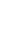 +++++++В течение какого времени допускается работа генераторов (компенсаторов) для отыскания места замыкания, перевода нагрузки при появлении замыкания на землю в цепях генераторного напряжения блочных генераторов (компенсаторов), имеющих электрическую связь с сетью собственных нужд или потребителей и включенных на сборные шины генераторов (компенсаторов), когда емкостный ток замыкания не превышает 5 А и защиты действуют на сигнал или нечувствительны?В течение какого времени допускается работа генераторов (компенсаторов) для отыскания места замыкания, перевода нагрузки при появлении замыкания на землю в цепях генераторного напряжения блочных генераторов (компенсаторов), имеющих электрическую связь с сетью собственных нужд или потребителей и включенных на сборные шины генераторов (компенсаторов), когда емкостный ток замыкания не превышает 5 А и защиты действуют на сигнал или нечувствительны?В течение какого времени допускается работа генераторов (компенсаторов) для отыскания места замыкания, перевода нагрузки при появлении замыкания на землю в цепях генераторного напряжения блочных генераторов (компенсаторов), имеющих электрическую связь с сетью собственных нужд или потребителей и включенных на сборные шины генераторов (компенсаторов), когда емкостный ток замыкания не превышает 5 А и защиты действуют на сигнал или нечувствительны?+++++++++В течение какого времени турбогенератор должен быть переведен на резервный возбудитель или резервный тиристорный канал возбуждения при появлении сигнала или определении снижения сопротивления изоляции на величину, установленную техническим руководителем, цепи возбуждения турбогенератора с непосредственным охлаждением обмотки ротора?В течение какого времени турбогенератор должен быть переведен на резервный возбудитель или резервный тиристорный канал возбуждения при появлении сигнала или определении снижения сопротивления изоляции на величину, установленную техническим руководителем, цепи возбуждения турбогенератора с непосредственным охлаждением обмотки ротора?В течение какого времени турбогенератор должен быть переведен на резервный возбудитель или резервный тиристорный канал возбуждения при появлении сигнала или определении снижения сопротивления изоляции на величину, установленную техническим руководителем, цепи возбуждения турбогенератора с непосредственным охлаждением обмотки ротора?+++++++++Допускается ли работа гидрогенераторов и синхронных компенсаторов с замыканием на землю в цепи возбуждения?Допускается ли работа гидрогенераторов и синхронных компенсаторов с замыканием на землю в цепи возбуждения?Допускается ли работа гидрогенераторов и синхронных компенсаторов с замыканием на землю в цепи возбуждения?+++++++++В течении какого времени турбогенератор при появлении сигнала или определении снижения сопротивления изоляции на величину, установленную техническим руководителем, цепи возбуждения турбогенератора с непосредственным охлаждением обмотки ротора должен быть переведен на резервный возбудитель или резервный тиристорный канал возбуждения?В течении какого времени турбогенератор при появлении сигнала или определении снижения сопротивления изоляции на величину, установленную техническим руководителем, цепи возбуждения турбогенератора с непосредственным охлаждением обмотки ротора должен быть переведен на резервный возбудитель или резервный тиристорный канал возбуждения?В течении какого времени турбогенератор при появлении сигнала или определении снижения сопротивления изоляции на величину, установленную техническим руководителем, цепи возбуждения турбогенератора с непосредственным охлаждением обмотки ротора должен быть переведен на резервный возбудитель или резервный тиристорный канал возбуждения?+++++++++Какой период времени отводится на разгрузку, отключение от сети и вывод турбогенератора в ремонт при отсутствии резервного возбудителя, невозможности его использования или неисправности резервного канала возбуждения, а также при дальнейшем понижении сопротивления изоляции (ниже предельного наименьшего значения) при работе на резервном возбуждении? Какой период времени отводится на разгрузку, отключение от сети и вывод турбогенератора в ремонт при отсутствии резервного возбудителя, невозможности его использования или неисправности резервного канала возбуждения, а также при дальнейшем понижении сопротивления изоляции (ниже предельного наименьшего значения) при работе на резервном возбуждении? Какой период времени отводится на разгрузку, отключение от сети и вывод турбогенератора в ремонт при отсутствии резервного возбудителя, невозможности его использования или неисправности резервного канала возбуждения, а также при дальнейшем понижении сопротивления изоляции (ниже предельного наименьшего значения) при работе на резервном возбуждении? +++++++++Допускается ли работа гидрогенераторов и синхронных компенсаторов с замыканием на землю в цепи возбуждения?Допускается ли работа гидрогенераторов и синхронных компенсаторов с замыканием на землю в цепи возбуждения?Допускается ли работа гидрогенераторов и синхронных компенсаторов с замыканием на землю в цепи возбуждения?+++++++++При какой разности токов в фазах допускается длительная работа гидрогенераторов с непосредственным водяным охлаждением обмотки статора?При какой разности токов в фазах допускается длительная работа гидрогенераторов с непосредственным водяным охлаждением обмотки статора?При какой разности токов в фазах допускается длительная работа гидрогенераторов с непосредственным водяным охлаждением обмотки статора?+++++++++Какова допустимая норма разности токов  в фазах для гидрогенераторов с непосредственным водяным охлаждением обмотки статора?Какова допустимая норма разности токов  в фазах для гидрогенераторов с непосредственным водяным охлаждением обмотки статора?Какова допустимая норма разности токов  в фазах для гидрогенераторов с непосредственным водяным охлаждением обмотки статора?+++++++++Допускается ли несинхронная работа отдельного возбужденного генератора любого типа относительно других генераторов электростанции?Допускается ли несинхронная работа отдельного возбужденного генератора любого типа относительно других генераторов электростанции?Допускается ли несинхронная работа отдельного возбужденного генератора любого типа относительно других генераторов электростанции?+++++++++Кем определяется допустимая нагрузка и продолжительность работы в асинхронном режиме без возбуждения асинхронизированных генераторов и турбогенераторов с непосредственным охлаждением обмоток?Кем определяется допустимая нагрузка и продолжительность работы в асинхронном режиме без возбуждения асинхронизированных генераторов и турбогенераторов с непосредственным охлаждением обмоток?Кем определяется допустимая нагрузка и продолжительность работы в асинхронном режиме без возбуждения асинхронизированных генераторов и турбогенераторов с непосредственным охлаждением обмоток?+++++++++Каким должно быть сопротивление изоляции всей цепи возбуждения генераторов и синхронных компенсаторов с газовым охлаждением обмотки ротора и с воздушным охлаждением элементов системы возбуждения?Каким должно быть сопротивление изоляции всей цепи возбуждения генераторов и синхронных компенсаторов с газовым охлаждением обмотки ротора и с воздушным охлаждением элементов системы возбуждения?Каким должно быть сопротивление изоляции всей цепи возбуждения генераторов и синхронных компенсаторов с газовым охлаждением обмотки ротора и с воздушным охлаждением элементов системы возбуждения?+++++++++С какой периодичностью должна проверяться исправность изоляции подшипников и уплотнений вала турбогенераторов, подшипников синхронных компенсаторов с воздушным охлаждением и возбудителей, а также подшипников и подпятников гидрогенераторов (если позволяет конструкция последних)?С какой периодичностью должна проверяться исправность изоляции подшипников и уплотнений вала турбогенераторов, подшипников синхронных компенсаторов с воздушным охлаждением и возбудителей, а также подшипников и подпятников гидрогенераторов (если позволяет конструкция последних)?С какой периодичностью должна проверяться исправность изоляции подшипников и уплотнений вала турбогенераторов, подшипников синхронных компенсаторов с воздушным охлаждением и возбудителей, а также подшипников и подпятников гидрогенераторов (если позволяет конструкция последних)?+++++++++Периодичность проверки исправности изоляции подшипников и уплотнений вала турбогенераторов, подшипников синхронных компенсаторов с воздушным охлаждением и возбудителей, а также подшипников и подпятников гидрогенераторов (если позволяет конструкция последних):Периодичность проверки исправности изоляции подшипников и уплотнений вала турбогенераторов, подшипников синхронных компенсаторов с воздушным охлаждением и возбудителей, а также подшипников и подпятников гидрогенераторов (если позволяет конструкция последних):Периодичность проверки исправности изоляции подшипников и уплотнений вала турбогенераторов, подшипников синхронных компенсаторов с воздушным охлаждением и возбудителей, а также подшипников и подпятников гидрогенераторов (если позволяет конструкция последних):+++++++++Когда проверяется исправность изоляции подшипников синхронных компенсаторов с водородным охлаждением?Когда проверяется исправность изоляции подшипников синхронных компенсаторов с водородным охлаждением?Когда проверяется исправность изоляции подшипников синхронных компенсаторов с водородным охлаждением?+++++++++Какой запас водорода должен быть на электростанциях, где установлены генераторы с водородным охлаждением?Какой запас водорода должен быть на электростанциях, где установлены генераторы с водородным охлаждением?Какой запас водорода должен быть на электростанциях, где установлены генераторы с водородным охлаждением?+++++++++На сколько допускается уменьшать запас водорода в ресиверах при наличии на электростанции, где установлены генераторы с водородным охлаждением, резервного электролизера?На сколько допускается уменьшать запас водорода в ресиверах при наличии на электростанции, где установлены генераторы с водородным охлаждением, резервного электролизера?На сколько допускается уменьшать запас водорода в ресиверах при наличии на электростанции, где установлены генераторы с водородным охлаждением, резервного электролизера?+++++++++Запасы хранения водорода, углекислого газа и азота на электростанциях, где установлены генераторы с водородным охлаждением равны следующим объемам:Запасы хранения водорода, углекислого газа и азота на электростанциях, где установлены генераторы с водородным охлаждением равны следующим объемам:Запасы хранения водорода, углекислого газа и азота на электростанциях, где установлены генераторы с водородным охлаждением равны следующим объемам:+++++++++Какой допустимый предел уменьшения запаса водорода допускается в ресиверах при наличии на электростанции резервного электролизера? Какой допустимый предел уменьшения запаса водорода допускается в ресиверах при наличии на электростанции резервного электролизера? Какой допустимый предел уменьшения запаса водорода допускается в ресиверах при наличии на электростанции резервного электролизера? +++++++++Какой запас водорода должен быть на тех подстанциях, где установлены синхронные компенсаторы с водородным охлаждением?Какой запас водорода должен быть на тех подстанциях, где установлены синхронные компенсаторы с водородным охлаждением?Какой запас водорода должен быть на тех подстанциях, где установлены синхронные компенсаторы с водородным охлаждением?+++++++++Какой запас водорода должен быть на тех подстанциях, где установлены синхронные компенсаторы с водородным охлаждением, и при наличии электролизной установки?Какой запас водорода должен быть на тех подстанциях, где установлены синхронные компенсаторы с водородным охлаждением, и при наличии электролизной установки?Какой запас водорода должен быть на тех подстанциях, где установлены синхронные компенсаторы с водородным охлаждением, и при наличии электролизной установки?+++++++++Какими должны быть действия персонала при обнаружении кругового огня на контактных кольцах турбо- и гидрогенераторов, вспомогательного генератора, а также на коллекторе возбудителя?Какими должны быть действия персонала при обнаружении кругового огня на контактных кольцах турбо- и гидрогенераторов, вспомогательного генератора, а также на коллекторе возбудителя?Какими должны быть действия персонала при обнаружении кругового огня на контактных кольцах турбо- и гидрогенераторов, вспомогательного генератора, а также на коллекторе возбудителя?+++++++++Какой уровень напряжения должен поддерживаться на шинах собственных нужд электростанции?Какой уровень напряжения должен поддерживаться на шинах собственных нужд электростанции?Какой уровень напряжения должен поддерживаться на шинах собственных нужд электростанции?+++++++Какой уровень напряжения должен поддерживаться на шинах СН электростанции?Какой уровень напряжения должен поддерживаться на шинах СН электростанции?Какой уровень напряжения должен поддерживаться на шинах СН электростанции?+++++++Сколько раз подряд разрешается пускать из холодного состояния электродвигатели с короткозамкнутыми роторами, если документацией организации-изготовителя не установлены иные требования?Сколько раз подряд разрешается пускать из холодного состояния электродвигатели с короткозамкнутыми роторами, если документацией организации-изготовителя не установлены иные требования?Сколько раз подряд разрешается пускать из холодного состояния электродвигатели с короткозамкнутыми роторами, если документацией организации-изготовителя не установлены иные требования?+++++++Сколько раз подряд разрешается пускать из горячего состояния электродвигатели с короткозамкнутыми роторами, если заводской инструкцией не допускается большего количества пусков?Сколько раз подряд разрешается пускать из горячего состояния электродвигатели с короткозамкнутыми роторами, если заводской инструкцией не допускается большего количества пусков?Сколько раз подряд разрешается пускать из горячего состояния электродвигатели с короткозамкнутыми роторами, если заводской инструкцией не допускается большего количества пусков?+++++++Какое требование Правил технической эксплуатации электрических станций и сетей Российской Федерации к эксплуатации электродвигателей с короткозамкнутыми роторами указано неверно?Какое требование Правил технической эксплуатации электрических станций и сетей Российской Федерации к эксплуатации электродвигателей с короткозамкнутыми роторами указано неверно?Какое требование Правил технической эксплуатации электрических станций и сетей Российской Федерации к эксплуатации электродвигателей с короткозамкнутыми роторами указано неверно?+++++++Допускается ли повторные включения электродвигателей в случае отключения их основными защитами?Допускается ли повторные включения электродвигателей в случае отключения их основными защитами?Допускается ли повторные включения электродвигателей в случае отключения их основными защитами?+++++++В каких из перечисленных случаев электродвигатель должен быть немедленно отключен от сети?В каких из перечисленных случаев электродвигатель должен быть немедленно отключен от сети?В каких из перечисленных случаев электродвигатель должен быть немедленно отключен от сети?+++++++В каких из перечисленных случаев электродвигатель должен быть остановлен после пуска резервного?В каких из перечисленных случаев электродвигатель должен быть остановлен после пуска резервного?В каких из перечисленных случаев электродвигатель должен быть остановлен после пуска резервного?+++++++Какое соотношение значения давления масла и воды должно соблюдаться при масловодяном охлаждении трансформаторов при минимальном уровне масла в расширителе трансформатора?Какое соотношение значения давления масла и воды должно соблюдаться при масловодяном охлаждении трансформаторов при минимальном уровне масла в расширителе трансформатора?Какое соотношение значения давления масла и воды должно соблюдаться при масловодяном охлаждении трансформаторов при минимальном уровне масла в расширителе трансформатора?+++++++++При каких условиях должна включаться и отключаться система циркуляции воды при масловодяном охлаждении трансформаторов?При каких условиях должна включаться и отключаться система циркуляции воды при масловодяном охлаждении трансформаторов?При каких условиях должна включаться и отключаться система циркуляции воды при масловодяном охлаждении трансформаторов?+++++++++Что не является критерием для установления сроков осмотров трансформаторов (реакторов) без отключения?Что не является критерием для установления сроков осмотров трансформаторов (реакторов) без отключения?Что не является критерием для установления сроков осмотров трансформаторов (реакторов) без отключения?+++++++++В течение какого времени после аварийного разряда батареи на электростанции должен быть осуществлен последующий заряд батареи до емкости, равной 90 % номинальной?В течение какого времени после аварийного разряда батареи на электростанции должен быть осуществлен последующий заряд батареи до емкости, равной 90 % номинальной?В течение какого времени после аварийного разряда батареи на электростанции должен быть осуществлен последующий заряд батареи до емкости, равной 90 % номинальной?+++++++++При достижении какого значения сопротивления изоляции аккумуляторной батареи должно срабатывать на сигнал устройство контроля изоляции на шинах постоянного оперативного тока в сети 220 В?При достижении какого значения сопротивления изоляции аккумуляторной батареи должно срабатывать на сигнал устройство контроля изоляции на шинах постоянного оперативного тока в сети 220 В?При достижении какого значения сопротивления изоляции аккумуляторной батареи должно срабатывать на сигнал устройство контроля изоляции на шинах постоянного оперативного тока в сети 220 В?+++++++++При достижении какого значения сопротивления изоляции аккумуляторной батареи должно срабатывать на сигнал устройство контроля изоляции на шинах постоянного оперативного тока в сети 110 В?При достижении какого значения сопротивления изоляции аккумуляторной батареи должно срабатывать на сигнал устройство контроля изоляции на шинах постоянного оперативного тока в сети 110 В?При достижении какого значения сопротивления изоляции аккумуляторной батареи должно срабатывать на сигнал устройство контроля изоляции на шинах постоянного оперативного тока в сети 110 В?+++++++++С какой периодичностью должны выполняться измерения напряжения, плотности и температуры электролита каждого элемента аккумуляторной батареи?С какой периодичностью должны выполняться измерения напряжения, плотности и температуры электролита каждого элемента аккумуляторной батареи?С какой периодичностью должны выполняться измерения напряжения, плотности и температуры электролита каждого элемента аккумуляторной батареи?+++++++++При какой температуре конденсаторов, для конденсаторов климатического исполнения У и Т, не допускается включение конденсаторной установки?При какой температуре конденсаторов, для конденсаторов климатического исполнения У и Т, не допускается включение конденсаторной установки?При какой температуре конденсаторов, для конденсаторов климатического исполнения У и Т, не допускается включение конденсаторной установки?+++++++При какой разности токов в фазах работа конденсаторной установки не допускается?При какой разности токов в фазах работа конденсаторной установки не допускается?При какой разности токов в фазах работа конденсаторной установки не допускается?+++++++С какой периодичностью должен производиться осмотр конденсаторной установки без отключения?С какой периодичностью должен производиться осмотр конденсаторной установки без отключения?С какой периодичностью должен производиться осмотр конденсаторной установки без отключения?+++++++На какой аппаратуре должны быть нанесены диспетчерские наименования установленных в них устройств РЗА?На какой аппаратуре должны быть нанесены диспетчерские наименования установленных в них устройств РЗА?На какой аппаратуре должны быть нанесены диспетчерские наименования установленных в них устройств РЗА?+++++++++Что из  представленного перечня не относится к обязанностям оперативного персонала?Что из  представленного перечня не относится к обязанностям оперативного персонала?Что из  представленного перечня не относится к обязанностям оперативного персонала?+++++++++Последовательность действий персонала при угрозе неправильного срабатывания устройство РЗА:Последовательность действий персонала при угрозе неправильного срабатывания устройство РЗА:Последовательность действий персонала при угрозе неправильного срабатывания устройство РЗА:+++++++++В каких случаях допускается последовательное соединение заземляющими проводниками нескольких элементов установки?В каких случаях допускается последовательное соединение заземляющими проводниками нескольких элементов установки?В каких случаях допускается последовательное соединение заземляющими проводниками нескольких элементов установки?+++++++++Каким цветом должны быть окрашены открыто проложенные заземляющие проводники?Каким цветом должны быть окрашены открыто проложенные заземляющие проводники?Каким цветом должны быть окрашены открыто проложенные заземляющие проводники?+++++++++Чем должны отличатся светильники аварийного освещения от светильников рабочего освещения?Чем должны отличатся светильники аварийного освещения от светильников рабочего освещения?Чем должны отличатся светильники аварийного освещения от светильников рабочего освещения?+++++++++Какая освещенность должна обеспечиваться светильниками аварийного освещения на фасадах панелей основного щита в помещениях главного, центрального и блочного щитов управления электростанций и подстанций, а также на диспетчерских пунктах?Какая освещенность должна обеспечиваться светильниками аварийного освещения на фасадах панелей основного щита в помещениях главного, центрального и блочного щитов управления электростанций и подстанций, а также на диспетчерских пунктах?Какая освещенность должна обеспечиваться светильниками аварийного освещения на фасадах панелей основного щита в помещениях главного, центрального и блочного щитов управления электростанций и подстанций, а также на диспетчерских пунктах?+++++++++Какое допустимое напряжение должно применяться на переносных ручных светильниках ремонтного освещения при повышенной опасности поражения электрическим током?Какое допустимое напряжение должно применяться на переносных ручных светильниках ремонтного освещения при повышенной опасности поражения электрическим током?Какое допустимое напряжение должно применяться на переносных ручных светильниках ремонтного освещения при повышенной опасности поражения электрическим током?+++++++++Какое понижение напряжения допускается у наиболее удаленных ламп сети внутреннего рабочего освещения, а также прожекторных установок?Какое понижение напряжения допускается у наиболее удаленных ламп сети внутреннего рабочего освещения, а также прожекторных установок?Какое понижение напряжения допускается у наиболее удаленных ламп сети внутреннего рабочего освещения, а также прожекторных установок?+++++++++В какие сроки должна производиться проверка действия автомата аварийного освещения осветительной сети?В какие сроки должна производиться проверка действия автомата аварийного освещения осветительной сети?В какие сроки должна производиться проверка действия автомата аварийного освещения осветительной сети?+++++++++В какие сроки должна производиться проверка исправности аварийного освещения при отключении рабочего освещения?В какие сроки должна производиться проверка исправности аварийного освещения при отключении рабочего освещения?В какие сроки должна производиться проверка исправности аварийного освещения при отключении рабочего освещения?+++++++++При какой разности давления в регуляторах давления водорода и кислорода должна сработать технологическая защита на отключение преобразовательных агрегатов (двигателей-генераторов) электролизной установки?При какой разности давления в регуляторах давления водорода и кислорода должна сработать технологическая защита на отключение преобразовательных агрегатов (двигателей-генераторов) электролизной установки?При какой разности давления в регуляторах давления водорода и кислорода должна сработать технологическая защита на отключение преобразовательных агрегатов (двигателей-генераторов) электролизной установки?+++++++++При каком содержании водорода в кислороде должна сработать технологическая защита на отключение преобразовательных агрегатов (двигателей-генераторов) электролизной установки?При каком содержании водорода в кислороде должна сработать технологическая защита на отключение преобразовательных агрегатов (двигателей-генераторов) электролизной установки?При каком содержании водорода в кислороде должна сработать технологическая защита на отключение преобразовательных агрегатов (двигателей-генераторов) электролизной установки?+++++++++При каком содержании кислорода в водороде должна сработать технологическая защита на отключение преобразовательных агрегатов (двигателей-генераторов) электролизной установки?При каком содержании кислорода в водороде должна сработать технологическая защита на отключение преобразовательных агрегатов (двигателей-генераторов) электролизной установки?При каком содержании кислорода в водороде должна сработать технологическая защита на отключение преобразовательных агрегатов (двигателей-генераторов) электролизной установки?+++++++++В течение какого времени после получения сигнала технологической защиты оперативный персонал должен прибыть на электролизную установку?В течение какого времени после получения сигнала технологической защиты оперативный персонал должен прибыть на электролизную установку?В течение какого времени после получения сигнала технологической защиты оперативный персонал должен прибыть на электролизную установку?+++++++++Какова периодичность осмотра электролизной установки, работающей без постоянного дежурства персонала?Какова периодичность осмотра электролизной установки, работающей без постоянного дежурства персонала?Какова периодичность осмотра электролизной установки, работающей без постоянного дежурства персонала?+++++++++С какой периодичностью должен проводиться химический анализ содержания кислорода в водороде и водорода в кислороде при неисправности одного из автоматических газоанализаторов?С какой периодичностью должен проводиться химический анализ содержания кислорода в водороде и водорода в кислороде при неисправности одного из автоматических газоанализаторов?С какой периодичностью должен проводиться химический анализ содержания кислорода в водороде и водорода в кислороде при неисправности одного из автоматических газоанализаторов?+++++++++Какое регулировочное давление должно устанавливаться на регуляторах давления водорода и кислорода и на ресиверах предохранительных клапанов электролизной установки?Какое регулировочное давление должно устанавливаться на регуляторах давления водорода и кислорода и на ресиверах предохранительных клапанов электролизной установки?Какое регулировочное давление должно устанавливаться на регуляторах давления водорода и кислорода и на ресиверах предохранительных клапанов электролизной установки?+++++++++С какой периодичностью должны проверяться предохранительные клапаны на регуляторах давления?С какой периодичностью должны проверяться предохранительные клапаны на регуляторах давления?С какой периодичностью должны проверяться предохранительные клапаны на регуляторах давления?+++++++++С какой периодичностью должны проверяться предохранительные клапаны на ресиверах?С какой периодичностью должны проверяться предохранительные клапаны на ресиверах?С какой периодичностью должны проверяться предохранительные клапаны на ресиверах?+++++++++Каким газом должны испытываться предохранительные клапаны на стенде?Каким газом должны испытываться предохранительные клапаны на стенде?Каким газом должны испытываться предохранительные клапаны на стенде?+++++++++Показатели удельной электрической проводимости или удельного сопротивления качества воды для питания электролиза:Показатели удельной электрической проводимости или удельного сопротивления качества воды для питания электролиза:Показатели удельной электрической проводимости или удельного сопротивления качества воды для питания электролиза:+++++++++Допустимое соотношение чистоты  водорода и кислорода, вырабатываемые электролизными установками:Допустимое соотношение чистоты  водорода и кислорода, вырабатываемые электролизными установками:Допустимое соотношение чистоты  водорода и кислорода, вырабатываемые электролизными установками:+++++++++Допустимый температурный порог электролита в электролизере:Допустимый температурный порог электролита в электролизере:Допустимый температурный порог электролита в электролизере:+++++++++Разность температур наиболее горячих и холодных ячеек электролизера должна быть:Разность температур наиболее горячих и холодных ячеек электролизера должна быть:Разность температур наиболее горячих и холодных ячеек электролизера должна быть:+++++++++С какой периодичностью должно проверяться действие технологических защит, предупредительной и аварийной сигнализации и состояние обратных клапанов в процессе эксплуатации электролизной установки?С какой периодичностью должно проверяться действие технологических защит, предупредительной и аварийной сигнализации и состояние обратных клапанов в процессе эксплуатации электролизной установки?С какой периодичностью должно проверяться действие технологических защит, предупредительной и аварийной сигнализации и состояние обратных клапанов в процессе эксплуатации электролизной установки?+++++++++При осушке водорода методом охлаждения температура водорода на выходе из испарителя должна быть:При осушке водорода методом охлаждения температура водорода на выходе из испарителя должна быть:При осушке водорода методом охлаждения температура водорода на выходе из испарителя должна быть:+++++++++На какой период времени при отключении электролизной установки допускается оставлять аппаратуру под номинальным давлением газа, при этом сигнализация повышения разности давлений в регуляторах давления кислорода остается включенной?На какой период времени при отключении электролизной установки допускается оставлять аппаратуру под номинальным давлением газа, при этом сигнализация повышения разности давлений в регуляторах давления кислорода остается включенной?На какой период времени при отключении электролизной установки допускается оставлять аппаратуру под номинальным давлением газа, при этом сигнализация повышения разности давлений в регуляторах давления кислорода остается включенной?+++++++++При отключении электролизной установки давление газов в аппаратах должно быть понижено до 0,1 - 0,2 кгс/см 2 (10-20 кПа) на срок:При отключении электролизной установки давление газов в аппаратах должно быть понижено до 0,1 - 0,2 кгс/см 2 (10-20 кПа) на срок:При отключении электролизной установки давление газов в аппаратах должно быть понижено до 0,1 - 0,2 кгс/см 2 (10-20 кПа) на срок:+++++++++Сроки проведения промывки электролизеров, проверки усилий затяжки их ячеек и ревизии арматуры:Сроки проведения промывки электролизеров, проверки усилий затяжки их ячеек и ревизии арматуры:Сроки проведения промывки электролизеров, проверки усилий затяжки их ячеек и ревизии арматуры:+++++++++Сроки проведения текущего ремонта, а также разборка электролизеров с заменой прокладок, промывки и очистки диафрагм и электродов и замена дефектных деталей:Сроки проведения текущего ремонта, а также разборка электролизеров с заменой прокладок, промывки и очистки диафрагм и электродов и замена дефектных деталей:Сроки проведения текущего ремонта, а также разборка электролизеров с заменой прокладок, промывки и очистки диафрагм и электродов и замена дефектных деталей:+++++++++Сроки проведения капитального ремонта с заменой асбестовой ткани на диафрагменных рамах:Сроки проведения капитального ремонта с заменой асбестовой ткани на диафрагменных рамах:Сроки проведения капитального ремонта с заменой асбестовой ткани на диафрагменных рамах:+++++++++Допускается ли удлинение срока работы электролизной установки между текущими и капитальными ремонтами при отсутствии утечек электролита из электролизеров и сохранении нормальных параметров технологического режима?Допускается ли удлинение срока работы электролизной установки между текущими и капитальными ремонтами при отсутствии утечек электролита из электролизеров и сохранении нормальных параметров технологического режима?Допускается ли удлинение срока работы электролизной установки между текущими и капитальными ремонтами при отсутствии утечек электролита из электролизеров и сохранении нормальных параметров технологического режима?+++++++++Необходимый перечень документов на применение энергетических масел на объектах электроэнергетики:Необходимый перечень документов на применение энергетических масел на объектах электроэнергетики:Необходимый перечень документов на применение энергетических масел на объектах электроэнергетики:+++++++++Какое допустимое содержание воды может быть в сорбенте, загружаемом в фильтры трансформаторов?Какое допустимое содержание воды может быть в сорбенте, загружаемом в фильтры трансформаторов?Какое допустимое содержание воды может быть в сорбенте, загружаемом в фильтры трансформаторов?+++++++++Какой запас трансформаторного масла должен постоянно храниться на электростанциях?Какой запас трансформаторного масла должен постоянно храниться на электростанциях?Какой запас трансформаторного масла должен постоянно храниться на электростанциях?+++++++++Какой запас трансформаторного масла должен постоянно храниться в организациях, эксплуатирующих электрические сети (в районах)?Какой запас трансформаторного масла должен постоянно храниться в организациях, эксплуатирующих электрические сети (в районах)?Какой запас трансформаторного масла должен постоянно храниться в организациях, эксплуатирующих электрические сети (в районах)?+++++++++Какой постоянный запас нефтяного турбинного масла должен храниться на электростанциях и в организациях, эксплуатирующих электрические сети?Какой постоянный запас нефтяного турбинного масла должен храниться на электростанциях и в организациях, эксплуатирующих электрические сети?Какой постоянный запас нефтяного турбинного масла должен храниться на электростанциях и в организациях, эксплуатирующих электрические сети?+++++++++Какое количество огнестойкого турбинного масла должно храниться на электростанции в качестве постоянного запаса на доливку для одного турбоагрегата?Какое количество огнестойкого турбинного масла должно храниться на электростанции в качестве постоянного запаса на доливку для одного турбоагрегата?Какое количество огнестойкого турбинного масла должно храниться на электростанции в качестве постоянного запаса на доливку для одного турбоагрегата?+++++++++С какой периодичностью должно подвергаться визуальному контролю на содержание механических примесей, шлама и воды масло, принудительно циркулирующее в системах смазки вспомогательного оборудования на электростанциях и в организациях, эксплуатирующих электрические сети?С какой периодичностью должно подвергаться визуальному контролю на содержание механических примесей, шлама и воды масло, принудительно циркулирующее в системах смазки вспомогательного оборудования на электростанциях и в организациях, эксплуатирующих электрические сети?С какой периодичностью должно подвергаться визуальному контролю на содержание механических примесей, шлама и воды масло, принудительно циркулирующее в системах смазки вспомогательного оборудования на электростанциях и в организациях, эксплуатирующих электрические сети?+++++++++Какой постоянный запас смазочных материалов для вспомогательного оборудования должен храниться на каждой электростанции и в каждой организации, эксплуатирующей электрические сети?Какой постоянный запас смазочных материалов для вспомогательного оборудования должен храниться на каждой электростанции и в каждой организации, эксплуатирующей электрические сети?Какой постоянный запас смазочных материалов для вспомогательного оборудования должен храниться на каждой электростанции и в каждой организации, эксплуатирующей электрические сети?+++++++++Каким персоналом производится обслуживание маслохозяйства и оборудования для обработки масел?Каким персоналом производится обслуживание маслохозяйства и оборудования для обработки масел?Каким персоналом производится обслуживание маслохозяйства и оборудования для обработки масел?+++++++++Кем определяется порядок учета и контроля приемки свежего масла, расхода масел, смазок, присадок, их испытания, регенерации и утилизации?Кем определяется порядок учета и контроля приемки свежего масла, расхода масел, смазок, присадок, их испытания, регенерации и утилизации?Кем определяется порядок учета и контроля приемки свежего масла, расхода масел, смазок, присадок, их испытания, регенерации и утилизации?+++++++++С какой периодичностью должны проводиться анализы эксплуатационного масла, в случае, если производственными (местными) инструкциями предусмотрено проведение дополнительных анализов? С какой периодичностью должны проводиться анализы эксплуатационного масла, в случае, если производственными (местными) инструкциями предусмотрено проведение дополнительных анализов? С какой периодичностью должны проводиться анализы эксплуатационного масла, в случае, если производственными (местными) инструкциями предусмотрено проведение дополнительных анализов? +++++++++Прием из транспортных емкостей и подача трансформаторного или турбинного масла к оборудованию должны осуществляться:Прием из транспортных емкостей и подача трансформаторного или турбинного масла к оборудованию должны осуществляться:Прием из транспортных емкостей и подача трансформаторного или турбинного масла к оборудованию должны осуществляться:+++++++++Какие устройства устанавливаются на трубопроводах, предназначенных для залива масла в оборудование, перед запорной арматурой на входе в оборудование? Какие устройства устанавливаются на трубопроводах, предназначенных для залива масла в оборудование, перед запорной арматурой на входе в оборудование? Какие устройства устанавливаются на трубопроводах, предназначенных для залива масла в оборудование, перед запорной арматурой на входе в оборудование? +++++++++Что необходимо обеспечить перед заливом масла в маслосистемы оборудования?Что необходимо обеспечить перед заливом масла в маслосистемы оборудования?Что необходимо обеспечить перед заливом масла в маслосистемы оборудования?+++++++++Каким персоналом должно проводиться управление технологическим режимом работы и эксплуатационным состоянием оборудования и устройств ВЭС (СЭС)? Каким персоналом должно проводиться управление технологическим режимом работы и эксплуатационным состоянием оборудования и устройств ВЭС (СЭС)? Каким персоналом должно проводиться управление технологическим режимом работы и эксплуатационным состоянием оборудования и устройств ВЭС (СЭС)? +++++++++Кто может создавать центры управления ВЭС (СЭС), осуществляющие в числе функций оперативно-технологического управления функции дистанционного управления технологическим режимом и эксплуатационным состоянием оборудования и устройств, при условии организации дистанционного управления из диспетчерского центра?Кто может создавать центры управления ВЭС (СЭС), осуществляющие в числе функций оперативно-технологического управления функции дистанционного управления технологическим режимом и эксплуатационным состоянием оборудования и устройств, при условии организации дистанционного управления из диспетчерского центра?Кто может создавать центры управления ВЭС (СЭС), осуществляющие в числе функций оперативно-технологического управления функции дистанционного управления технологическим режимом и эксплуатационным состоянием оборудования и устройств, при условии организации дистанционного управления из диспетчерского центра?+++++++++Какие условия должны быть выполнены владельцем для осуществления оперативно-технологического управления ВЭС (СЭС) из центра управления ВЭС (СЭС)? Какие условия должны быть выполнены владельцем для осуществления оперативно-технологического управления ВЭС (СЭС) из центра управления ВЭС (СЭС)? Какие условия должны быть выполнены владельцем для осуществления оперативно-технологического управления ВЭС (СЭС) из центра управления ВЭС (СЭС)? +++++++++Кем должен быть выбран способ дистанционного управления из диспетчерского центра?Кем должен быть выбран способ дистанционного управления из диспетчерского центра?Кем должен быть выбран способ дистанционного управления из диспетчерского центра?+++++++++Каким образом должно организовываться дистанционное управление ВЭС (СЭС) из диспетчерского центра? Каким образом должно организовываться дистанционное управление ВЭС (СЭС) из диспетчерского центра? Каким образом должно организовываться дистанционное управление ВЭС (СЭС) из диспетчерского центра? +++++++++В случае обеспечения рабочего места оперативного персонала является ли допустимым организация дистанционного управления оборудованием и устройствами такой ВЭС (СЭС) с рабочего места оперативного персонала другой ВЭС (СЭС) или иного объекта электроэнергетики?В случае обеспечения рабочего места оперативного персонала является ли допустимым организация дистанционного управления оборудованием и устройствами такой ВЭС (СЭС) с рабочего места оперативного персонала другой ВЭС (СЭС) или иного объекта электроэнергетики?В случае обеспечения рабочего места оперативного персонала является ли допустимым организация дистанционного управления оборудованием и устройствами такой ВЭС (СЭС) с рабочего места оперативного персонала другой ВЭС (СЭС) или иного объекта электроэнергетики?+++++++++Допустимо ли  при эксплуатации ВЭС (СЭС) отключение устройств регулирования или изменение их настройки?Допустимо ли  при эксплуатации ВЭС (СЭС) отключение устройств регулирования или изменение их настройки?Допустимо ли  при эксплуатации ВЭС (СЭС) отключение устройств регулирования или изменение их настройки?+++++++++При кратковременных повышениях уровней напряжения на шинах  РУ классом напряжения 110 кВ и выше, посредством которого осуществляется непосредственная выдача мощности ВЭС (СЭС) свыше наибольшего рабочего напряжения:При кратковременных повышениях уровней напряжения на шинах  РУ классом напряжения 110 кВ и выше, посредством которого осуществляется непосредственная выдача мощности ВЭС (СЭС) свыше наибольшего рабочего напряжения:При кратковременных повышениях уровней напряжения на шинах  РУ классом напряжения 110 кВ и выше, посредством которого осуществляется непосредственная выдача мощности ВЭС (СЭС) свыше наибольшего рабочего напряжения:+++++++++При каком условии допускается осуществление функций оперативно-технологического управления дежурного персонала в отношении ЛЭП потребителя электрической энергии, владеющего правом собственности или иным законным основанием объектами электросетевого хозяйства и не имеющего статуса сетевой организации?При каком условии допускается осуществление функций оперативно-технологического управления дежурного персонала в отношении ЛЭП потребителя электрической энергии, владеющего правом собственности или иным законным основанием объектами электросетевого хозяйства и не имеющего статуса сетевой организации?При каком условии допускается осуществление функций оперативно-технологического управления дежурного персонала в отношении ЛЭП потребителя электрической энергии, владеющего правом собственности или иным законным основанием объектами электросетевого хозяйства и не имеющего статуса сетевой организации?+++++++++Что не допускается при подключении дугогасящих реакторов на подстанциях? Что не допускается при подключении дугогасящих реакторов на подстанциях? Что не допускается при подключении дугогасящих реакторов на подстанциях? +++++++++С какой периодичностью должен проводиться визуальный контроль масла, применяемого в паровых турбинах и турбонасосах?С какой периодичностью должен проводиться визуальный контроль масла, применяемого в паровых турбинах и турбонасосах?С какой периодичностью должен проводиться визуальный контроль масла, применяемого в паровых турбинах и турбонасосах?+++++++++Что означает термин "Воздушная линия"?Что означает термин "Воздушная линия"?Что означает термин "Воздушная линия"?++++++++++++Что означает термин "Кабельная линия электропередачи"?Что означает термин "Кабельная линия электропередачи"?Что означает термин "Кабельная линия электропередачи"?++++++++++++Что означает термин "Нормальный подпорный уровень"?Что означает термин "Нормальный подпорный уровень"?Что означает термин "Нормальный подпорный уровень"?++++++++++++Что означает термин "Производственная (местная) инструкция"?Что означает термин "Производственная (местная) инструкция"?Что означает термин "Производственная (местная) инструкция"?++++++++++++Что означает термин "Смежный объект электроэнергетики"?Что означает термин "Смежный объект электроэнергетики"?Что означает термин "Смежный объект электроэнергетики"?++++++++++++Правила по охране труда при эксплуатации электроустановокПравила по охране труда при эксплуатации электроустановокПравила по охране труда при эксплуатации электроустановокПравила по охране труда при эксплуатации электроустановокПравила по охране труда при эксплуатации электроустановокПравила по охране труда при эксплуатации электроустановокПравила по охране труда при эксплуатации электроустановокПравила по охране труда при эксплуатации электроустановокПравила по охране труда при эксплуатации электроустановокПравила по охране труда при эксплуатации электроустановокПравила по охране труда при эксплуатации электроустановокПравила по охране труда при эксплуатации электроустановокПравила по охране труда при эксплуатации электроустановокПравила по охране труда при эксплуатации электроустановокПравила по охране труда при эксплуатации электроустановокПравила по охране труда при эксплуатации электроустановокНа кого распространяются Правила по охране труда при эксплуатации электроустановок?На кого распространяются Правила по охране труда при эксплуатации электроустановок?На кого распространяются Правила по охране труда при эксплуатации электроустановок?++++++++++++Право проведения каких работ должно быть зафиксировано в удостоверении о проверке знаний правил работы в электроустановках в графе «Свидетельство на право проведения специальных работ»?Право проведения каких работ должно быть зафиксировано в удостоверении о проверке знаний правил работы в электроустановках в графе «Свидетельство на право проведения специальных работ»?Право проведения каких работ должно быть зафиксировано в удостоверении о проверке знаний правил работы в электроустановках в графе «Свидетельство на право проведения специальных работ»?+++++++++Какую группу по электробезопасности должны иметь работники из числа оперативного персонала, единолично обслуживающие электроустановки напряжением выше 1000 В?Какую группу по электробезопасности должны иметь работники из числа оперативного персонала, единолично обслуживающие электроустановки напряжением выше 1000 В?Какую группу по электробезопасности должны иметь работники из числа оперативного персонала, единолично обслуживающие электроустановки напряжением выше 1000 В?+++++++Какую группу по электробезопасности должны иметь работники из числа оперативного персонала, единолично обслуживающие электроустановки напряжением до 1000 В?Какую группу по электробезопасности должны иметь работники из числа оперативного персонала, единолично обслуживающие электроустановки напряжением до 1000 В?Какую группу по электробезопасности должны иметь работники из числа оперативного персонала, единолично обслуживающие электроустановки напряжением до 1000 В?+++++++++Каким должно быть расстояние от людей, и применяемых ими инструментов и приспособлений до неогражденных токоведущих частей в электроустановках напряжением 1-35 кВ?Каким должно быть расстояние от людей, и применяемых ими инструментов и приспособлений до неогражденных токоведущих частей в электроустановках напряжением 1-35 кВ?Каким должно быть расстояние от людей, и применяемых ими инструментов и приспособлений до неогражденных токоведущих частей в электроустановках напряжением 1-35 кВ?++++++++++На какое расстояние не допускается приближение механизмов и подъёмных сооружений к находящимся под напряжением неогражденным токоведущим частям при выполнении работ в электроустановках 110 кВ?На какое расстояние не допускается приближение механизмов и подъёмных сооружений к находящимся под напряжением неогражденным токоведущим частям при выполнении работ в электроустановках 110 кВ?На какое расстояние не допускается приближение механизмов и подъёмных сооружений к находящимся под напряжением неогражденным токоведущим частям при выполнении работ в электроустановках 110 кВ?++++++++++На какое расстояние не допускается приближаться работникам к находящимся под напряжением неогражденным токоведущим частям открытого распределительного устройства 220 кВ?На какое расстояние не допускается приближаться работникам к находящимся под напряжением неогражденным токоведущим частям открытого распределительного устройства 220 кВ?На какое расстояние не допускается приближаться работникам к находящимся под напряжением неогражденным токоведущим частям открытого распределительного устройства 220 кВ?+++++++При каком условии работники, не обслуживающие электроустановки, могут быть допущены до осмотра электроустановок напряжением выше 1000 В?При каком условии работники, не обслуживающие электроустановки, могут быть допущены до осмотра электроустановок напряжением выше 1000 В?При каком условии работники, не обслуживающие электроустановки, могут быть допущены до осмотра электроустановок напряжением выше 1000 В?++++++++++При каком условии работники, не обслуживающие электроустановки, могут допускаться в РУ до 1000 В?При каком условии работники, не обслуживающие электроустановки, могут допускаться в РУ до 1000 В?При каком условии работники, не обслуживающие электроустановки, могут допускаться в РУ до 1000 В?++++++++++++Какие действия разрешается выполнять при осмотре РУ выше 1000 В?Какие действия разрешается выполнять при осмотре РУ выше 1000 В?Какие действия разрешается выполнять при осмотре РУ выше 1000 В?++++++++++С какой целью допускается приближение на расстояние менее 8 метров к месту возникновения короткого замыкания на землю при работах на воздушной линии электропередачи?С какой целью допускается приближение на расстояние менее 8 метров к месту возникновения короткого замыкания на землю при работах на воздушной линии электропередачи?С какой целью допускается приближение на расстояние менее 8 метров к месту возникновения короткого замыкания на землю при работах на воздушной линии электропередачи?++++++++++++Кто даёт разрешение на снятие напряжения при несчастных случаях для освобождения пострадавшего от действия электрического тока?Кто даёт разрешение на снятие напряжения при несчастных случаях для освобождения пострадавшего от действия электрического тока?Кто даёт разрешение на снятие напряжения при несчастных случаях для освобождения пострадавшего от действия электрического тока?++++++++++++Какие изолирующие электрозащитные средства необходимо использовать при выполнении операций с коммутационными аппаратами с ручным приводом в электроустановках напряжением выше 1000 В?Какие изолирующие электрозащитные средства необходимо использовать при выполнении операций с коммутационными аппаратами с ручным приводом в электроустановках напряжением выше 1000 В?Какие изолирующие электрозащитные средства необходимо использовать при выполнении операций с коммутационными аппаратами с ручным приводом в электроустановках напряжением выше 1000 В?+++++++В каком из перечисленных случаев допускается заменять предохранители под напряжением и под нагрузкой?В каком из перечисленных случаев допускается заменять предохранители под напряжением и под нагрузкой?В каком из перечисленных случаев допускается заменять предохранители под напряжением и под нагрузкой?+++++++++Какие изолирующие электрозащитные средства необходимо использовать при снятии и установке предохранителей под напряжением в электроустановках выше 1000 В?Какие изолирующие электрозащитные средства необходимо использовать при снятии и установке предохранителей под напряжением в электроустановках выше 1000 В?Какие изолирующие электрозащитные средства необходимо использовать при снятии и установке предохранителей под напряжением в электроустановках выше 1000 В?+++++++В каком случае нарушен порядок хранения и выдачи ключей?В каком случае нарушен порядок хранения и выдачи ключей?В каком случае нарушен порядок хранения и выдачи ключей?+++++++++Что принимается за начало и конец воздушной линии?Что принимается за начало и конец воздушной линии?Что принимается за начало и конец воздушной линии?+++++++++Кто имеет право проводить единоличный осмотр электроустановок напряжением выше 1000 В?Кто имеет право проводить единоличный осмотр электроустановок напряжением выше 1000 В?Кто имеет право проводить единоличный осмотр электроустановок напряжением выше 1000 В?+++++++Каким образом не допускается производство работ в действующих электроустановках?Каким образом не допускается производство работ в действующих электроустановках?Каким образом не допускается производство работ в действующих электроустановках?++++++++++++Допускается ли самовольное проведение работ в действующих электроустановках, а также расширение рабочих мест и объема задания, определенных нарядом-допуском, распоряжением или утвержденным работодателем перечнем работ, выполняемых в порядке текущей эксплуатации?Допускается ли самовольное проведение работ в действующих электроустановках, а также расширение рабочих мест и объема задания, определенных нарядом-допуском, распоряжением или утвержденным работодателем перечнем работ, выполняемых в порядке текущей эксплуатации?Допускается ли самовольное проведение работ в действующих электроустановках, а также расширение рабочих мест и объема задания, определенных нарядом-допуском, распоряжением или утвержденным работодателем перечнем работ, выполняемых в порядке текущей эксплуатации?++++++++++++Что определяет наряд-допуск?Что определяет наряд-допуск?Что определяет наряд-допуск?+++++++++Каким образом должно оформляться согласование работ, выполняемых в месте проведения работ по другому наряду-допуску?Каким образом должно оформляться согласование работ, выполняемых в месте проведения работ по другому наряду-допуску?Каким образом должно оформляться согласование работ, выполняемых в месте проведения работ по другому наряду-допуску?+++++++++Что недопустимо при выполнении работ под напряжением в электроустановках напряжением до 1000 В?Что недопустимо при выполнении работ под напряжением в электроустановках напряжением до 1000 В?Что недопустимо при выполнении работ под напряжением в электроустановках напряжением до 1000 В?+++++++++Какие мероприятия не относятся к организационным, обеспечивающим безопасность работ в электроустановках?Какие мероприятия не относятся к организационным, обеспечивающим безопасность работ в электроустановках?Какие мероприятия не относятся к организационным, обеспечивающим безопасность работ в электроустановках?+++++++++Какие из перечисленных работников являются ответственными за безопасное ведение работ в электроустановках?Какие из перечисленных работников являются ответственными за безопасное ведение работ в электроустановках?Какие из перечисленных работников являются ответственными за безопасное ведение работ в электроустановках?+++++++++При выполнении каких работ выдающий наряд-допуск имеет право не назначать ответственного руководителя работ?При выполнении каких работ выдающий наряд-допуск имеет право не назначать ответственного руководителя работ?При выполнении каких работ выдающий наряд-допуск имеет право не назначать ответственного руководителя работ?+++++++++Что входит в обязанности ответственного руководителя при проведении работ в электроустановках?Что входит в обязанности ответственного руководителя при проведении работ в электроустановках?Что входит в обязанности ответственного руководителя при проведении работ в электроустановках?+++++++++Кто назначается ответственным руководителем работ в электроустановках выше 1000 В?Кто назначается ответственным руководителем работ в электроустановках выше 1000 В?Кто назначается ответственным руководителем работ в электроустановках выше 1000 В?+++++++++Кто назначается ответственным руководителем работ в электроустановках до 1000 В?Кто назначается ответственным руководителем работ в электроустановках до 1000 В?Кто назначается ответственным руководителем работ в электроустановках до 1000 В?+++++++++За что отвечает допускающий?За что отвечает допускающий?За что отвечает допускающий?+++++++++Какую группу по электробезопасности должен иметь допускающий в электроустановках напряжением до 1000 В?Какую группу по электробезопасности должен иметь допускающий в электроустановках напряжением до 1000 В?Какую группу по электробезопасности должен иметь допускающий в электроустановках напряжением до 1000 В?+++++++++Какие требования должны соблюдаться при назначении допускающего в электроустановках напряжением выше 1000 В?Какие требования должны соблюдаться при назначении допускающего в электроустановках напряжением выше 1000 В?Какие требования должны соблюдаться при назначении допускающего в электроустановках напряжением выше 1000 В?+++++++За выполнение какой из перечисленных функций не несет ответственность производитель работ?За выполнение какой из перечисленных функций не несет ответственность производитель работ?За выполнение какой из перечисленных функций не несет ответственность производитель работ?+++++++++Какую группу по электробезопасности должен иметь производитель работ, выполняемых по наряду-допуску в электроустановках напряжением выше 1000 В?Какую группу по электробезопасности должен иметь производитель работ, выполняемых по наряду-допуску в электроустановках напряжением выше 1000 В?Какую группу по электробезопасности должен иметь производитель работ, выполняемых по наряду-допуску в электроустановках напряжением выше 1000 В?+++++++В каком из перечисленных случаев производитель работ должен иметь IV группу по электробезопасности?В каком из перечисленных случаев производитель работ должен иметь IV группу по электробезопасности?В каком из перечисленных случаев производитель работ должен иметь IV группу по электробезопасности?+++++++++Какие из перечисленных функций не входят в обязанности наблюдающего?Какие из перечисленных функций не входят в обязанности наблюдающего?Какие из перечисленных функций не входят в обязанности наблюдающего?+++++++++Допускается ли в состав бригады, выполняющей работы по наряду-допуску, включать работников, имеющих II группу по электробезопасности?Допускается ли в состав бригады, выполняющей работы по наряду-допуску, включать работников, имеющих II группу по электробезопасности?Допускается ли в состав бригады, выполняющей работы по наряду-допуску, включать работников, имеющих II группу по электробезопасности?+++++++++Сколько работников, имеющих II группу по электробезопасности, допускается включать в бригаду?Сколько работников, имеющих II группу по электробезопасности, допускается включать в бригаду?Сколько работников, имеющих II группу по электробезопасности, допускается включать в бригаду?+++++++++В каких случаях оперативный персонал, находящийся на дежурстве можно привлекать к работе в бригаде по наряду-допуску?В каких случаях оперативный персонал, находящийся на дежурстве можно привлекать к работе в бригаде по наряду-допуску?В каких случаях оперативный персонал, находящийся на дежурстве можно привлекать к работе в бригаде по наряду-допуску?+++++++++Какие дополнительные обязанности может выполнять выдающий наряд-допуск, отдающий распоряжение?Какие дополнительные обязанности может выполнять выдающий наряд-допуск, отдающий распоряжение?Какие дополнительные обязанности может выполнять выдающий наряд-допуск, отдающий распоряжение?+++++++++Какие дополнительные обязанности может выполнять ответственный руководитель работ?Какие дополнительные обязанности может выполнять ответственный руководитель работ?Какие дополнительные обязанности может выполнять ответственный руководитель работ?+++++++++Сколько экземпляров наряда-допуска должно оформляться?Сколько экземпляров наряда-допуска должно оформляться?Сколько экземпляров наряда-допуска должно оформляться?+++++++++Допускается ли оформлять наряд-допуск в виде электронного документа? Допускается ли оформлять наряд-допуск в виде электронного документа? Допускается ли оформлять наряд-допуск в виде электронного документа? +++++++++На какой срок разрешается выдавать наряд-допуск со дня начала работ в действующих электроустановках?На какой срок разрешается выдавать наряд-допуск со дня начала работ в действующих электроустановках?На какой срок разрешается выдавать наряд-допуск со дня начала работ в действующих электроустановках?+++++++++На какой срок может быть продлен наряд-допуск на производство работ в электроустановках?На какой срок может быть продлен наряд-допуск на производство работ в электроустановках?На какой срок может быть продлен наряд-допуск на производство работ в электроустановках?+++++++++Кто имеет право на продление наряда-допуска?Кто имеет право на продление наряда-допуска?Кто имеет право на продление наряда-допуска?+++++++++Каким способом может быть передано разрешение на продление наряда-допуска?Каким способом может быть передано разрешение на продление наряда-допуска?Каким способом может быть передано разрешение на продление наряда-допуска?+++++++++После какого срока могут быть уничтожены наряды-допуски, работы по которым полностью закончены и не имели место аварии, инциденты и несчастные случаи?После какого срока могут быть уничтожены наряды-допуски, работы по которым полностью закончены и не имели место аварии, инциденты и несчастные случаи?После какого срока могут быть уничтожены наряды-допуски, работы по которым полностью закончены и не имели место аварии, инциденты и несчастные случаи?+++++++++Каким образом в электроустановках ведется учет производства работ по нарядам-допускам и распоряжениям?Каким образом в электроустановках ведется учет производства работ по нарядам-допускам и распоряжениям?Каким образом в электроустановках ведется учет производства работ по нарядам-допускам и распоряжениям?+++++++++Какие требования установлены Правилами по охране труда при эксплуатации электроустановок по ведению журнала учета работ по нарядам-допускам и распоряжениям?Какие требования установлены Правилами по охране труда при эксплуатации электроустановок по ведению журнала учета работ по нарядам-допускам и распоряжениям?Какие требования установлены Правилами по охране труда при эксплуатации электроустановок по ведению журнала учета работ по нарядам-допускам и распоряжениям?+++++++++На какое число присоединений допускается выдавать наряд-допуск в электроустановках выше 1000 В, где напряжение снято со всех токоведущих частей, в том числе с вводов воздушной линии электропередачи и кабельной линии, и заперт вход в соседние электроустановки (сборки и щиты до 1000 В могут оставаться под напряжением)?На какое число присоединений допускается выдавать наряд-допуск в электроустановках выше 1000 В, где напряжение снято со всех токоведущих частей, в том числе с вводов воздушной линии электропередачи и кабельной линии, и заперт вход в соседние электроустановки (сборки и щиты до 1000 В могут оставаться под напряжением)?На какое число присоединений допускается выдавать наряд-допуск в электроустановках выше 1000 В, где напряжение снято со всех токоведущих частей, в том числе с вводов воздушной линии электропередачи и кабельной линии, и заперт вход в соседние электроустановки (сборки и щиты до 1000 В могут оставаться под напряжением)?+++++++++Для выполнения каких работ допускается выдавать один наряд-допуск в электроустановках до 1000 В при полностью снятом напряжении со всех токоведущих частей?Для выполнения каких работ допускается выдавать один наряд-допуск в электроустановках до 1000 В при полностью снятом напряжении со всех токоведущих частей?Для выполнения каких работ допускается выдавать один наряд-допуск в электроустановках до 1000 В при полностью снятом напряжении со всех токоведущих частей?+++++++++Когда допускается выдавать один наряд-допуск?Когда допускается выдавать один наряд-допуск?Когда допускается выдавать один наряд-допуск?+++++++++В каком из перечисленных случаев допускается выдавать один наряд-допуск для одновременного или поочередного выполнения работ на разных рабочих местах одной электроустановки?В каком из перечисленных случаев допускается выдавать один наряд-допуск для одновременного или поочередного выполнения работ на разных рабочих местах одной электроустановки?В каком из перечисленных случаев допускается выдавать один наряд-допуск для одновременного или поочередного выполнения работ на разных рабочих местах одной электроустановки?+++++++++Каким образов оформляется наряд-допуск для работы при выводе в ремонт агрегатов (котлов, турбин, генераторов) и отдельных технологических установок (систем золоудаления, сетевых подогревателей, дробильных систем)?Каким образов оформляется наряд-допуск для работы при выводе в ремонт агрегатов (котлов, турбин, генераторов) и отдельных технологических установок (систем золоудаления, сетевых подогревателей, дробильных систем)?Каким образов оформляется наряд-допуск для работы при выводе в ремонт агрегатов (котлов, турбин, генераторов) и отдельных технологических установок (систем золоудаления, сетевых подогревателей, дробильных систем)?+++++++++Допустимо ли пребывание одного или нескольких членов бригады отдельно от производителя работ в случае рассредоточения членов бригады по разным рабочим местам?Допустимо ли пребывание одного или нескольких членов бригады отдельно от производителя работ в случае рассредоточения членов бригады по разным рабочим местам?Допустимо ли пребывание одного или нескольких членов бригады отдельно от производителя работ в случае рассредоточения членов бригады по разным рабочим местам?++++++++++++Кому разрешается работать единолично в электроустановках напряжением до 1000 В, расположенных в помещениях, кроме особо опасных и в особо неблагоприятных условиях в отношении поражения людей электрическим током?Кому разрешается работать единолично в электроустановках напряжением до 1000 В, расположенных в помещениях, кроме особо опасных и в особо неблагоприятных условиях в отношении поражения людей электрическим током?Кому разрешается работать единолично в электроустановках напряжением до 1000 В, расположенных в помещениях, кроме особо опасных и в особо неблагоприятных условиях в отношении поражения людей электрическим током?+++++++++В каких электроустановках могут выполняться работы в порядке текущей эксплуатации?В каких электроустановках могут выполняться работы в порядке текущей эксплуатации?В каких электроустановках могут выполняться работы в порядке текущей эксплуатации?++++++++++++Какие работы из перечисленных можно отнести к работам, выполняемым в порядке текущей эксплуатации в электроустановках напряжением до 1000 В?Какие работы из перечисленных можно отнести к работам, выполняемым в порядке текущей эксплуатации в электроустановках напряжением до 1000 В?Какие работы из перечисленных можно отнести к работам, выполняемым в порядке текущей эксплуатации в электроустановках напряжением до 1000 В?++++++++++++Какие из перечисленных мероприятий необходимо учитывать при оформлении перечня работ, выполняемых в порядке текущей эксплуатации?Какие из перечисленных мероприятий необходимо учитывать при оформлении перечня работ, выполняемых в порядке текущей эксплуатации?Какие из перечисленных мероприятий необходимо учитывать при оформлении перечня работ, выполняемых в порядке текущей эксплуатации?++++++++++++Что обязан сделать допускающий, осуществляющий первичный допуск бригады к работе по наряду-допуску или распоряжению?Что обязан сделать допускающий, осуществляющий первичный допуск бригады к работе по наряду-допуску или распоряжению?Что обязан сделать допускающий, осуществляющий первичный допуск бригады к работе по наряду-допуску или распоряжению?+++++++++Какой инструктаж должен пройти электротехнический персонал перед началом работ по распоряжению?Какой инструктаж должен пройти электротехнический персонал перед началом работ по распоряжению?Какой инструктаж должен пройти электротехнический персонал перед началом работ по распоряжению?++++++++++++Что должно предшествовать началу работ по наряду-допуску или по распоряжению?Что должно предшествовать началу работ по наряду-допуску или по распоряжению?Что должно предшествовать началу работ по наряду-допуску или по распоряжению?+++++++++Кто проводит целевой инструктаж при работах по распоряжению для членов бригады?Кто проводит целевой инструктаж при работах по распоряжению для членов бригады?Кто проводит целевой инструктаж при работах по распоряжению для членов бригады?++++++++++++Кто инструктирует бригаду по вопросам использования инструмента и приспособлений?Кто инструктирует бригаду по вопросам использования инструмента и приспособлений?Кто инструктирует бригаду по вопросам использования инструмента и приспособлений?++++++++++++Кому проводит целевой инструктаж, предусматривающий указания по безопасному выполнению конкретной работы, выдающий наряд-допуск?Кому проводит целевой инструктаж, предусматривающий указания по безопасному выполнению конкретной работы, выдающий наряд-допуск?Кому проводит целевой инструктаж, предусматривающий указания по безопасному выполнению конкретной работы, выдающий наряд-допуск?+++++++++Кому проводит целевой инструктаж, предусматривающий указания по безопасному выполнению конкретной работы, отдающий распоряжение?Кому проводит целевой инструктаж, предусматривающий указания по безопасному выполнению конкретной работы, отдающий распоряжение?Кому проводит целевой инструктаж, предусматривающий указания по безопасному выполнению конкретной работы, отдающий распоряжение?+++++++++Какие запрещающие плакаты вывешиваются на приводах коммутационных аппаратов во избежание подачи напряжения на рабочее место при проведении ремонта или планового осмотра оборудования?Какие запрещающие плакаты вывешиваются на приводах коммутационных аппаратов во избежание подачи напряжения на рабочее место при проведении ремонта или планового осмотра оборудования?Какие запрещающие плакаты вывешиваются на приводах коммутационных аппаратов во избежание подачи напряжения на рабочее место при проведении ремонта или планового осмотра оборудования?+++++++++Кто имеет право проводить обслуживание аккумуляторных батарей и зарядных устройств?Кто имеет право проводить обслуживание аккумуляторных батарей и зарядных устройств?Кто имеет право проводить обслуживание аккумуляторных батарей и зарядных устройств?+++++++++Каким образом должна быть обеспечена защита от потенциала при работах на проводах, выполняемых с телескопической вышки?Каким образом должна быть обеспечена защита от потенциала при работах на проводах, выполняемых с телескопической вышки?Каким образом должна быть обеспечена защита от потенциала при работах на проводах, выполняемых с телескопической вышки?+++++++++Электроинструмент какого класса можно применять без использования электрозащитных средств при производстве работ в металлических емкостях с ограниченной возможностью перемещения и выхода?Электроинструмент какого класса можно применять без использования электрозащитных средств при производстве работ в металлических емкостях с ограниченной возможностью перемещения и выхода?Электроинструмент какого класса можно применять без использования электрозащитных средств при производстве работ в металлических емкостях с ограниченной возможностью перемещения и выхода?+++++++++Каковы условия применения электроинструмента класса II в особо опасных помещениях?Каковы условия применения электроинструмента класса II в особо опасных помещениях?Каковы условия применения электроинструмента класса II в особо опасных помещениях?+++++++++Что запрещено работнику при выполнении работ с применением переносного электроинструмента?Что запрещено работнику при выполнении работ с применением переносного электроинструмента?Что запрещено работнику при выполнении работ с применением переносного электроинструмента?++++++++++++Какие требования предъявляются к командированному персоналу?Какие требования предъявляются к командированному персоналу?Какие требования предъявляются к командированному персоналу?++++++++++++Что должен пройти командированный персонал по прибытии на место своей командировки для выполнения работ в действующих электроустановках?Что должен пройти командированный персонал по прибытии на место своей командировки для выполнения работ в действующих электроустановках?Что должен пройти командированный персонал по прибытии на место своей командировки для выполнения работ в действующих электроустановках?++++++++++++Кто проводит первичный инструктаж командированному персоналу при проведении работ в электроустановках до 1000 В?Кто проводит первичный инструктаж командированному персоналу при проведении работ в электроустановках до 1000 В?Кто проводит первичный инструктаж командированному персоналу при проведении работ в электроустановках до 1000 В?++++++++++++Кем выполняется подготовка рабочего места для выполнения строительно-монтажных работ?Кем выполняется подготовка рабочего места для выполнения строительно-монтажных работ?Кем выполняется подготовка рабочего места для выполнения строительно-монтажных работ?++++++++++++Кто определяет перечень профессий и рабочих мест, требующих отнесения производственного персонала к группе по электробезопасности I?Кто определяет перечень профессий и рабочих мест, требующих отнесения производственного персонала к группе по электробезопасности I?Кто определяет перечень профессий и рабочих мест, требующих отнесения производственного персонала к группе по электробезопасности I?+++++++++Каким образом производится присвоение группы I персоналу, усвоившему требования по электробезопасности?Каким образом производится присвоение группы I персоналу, усвоившему требования по электробезопасности?Каким образом производится присвоение группы I персоналу, усвоившему требования по электробезопасности?+++++++++Кем проводится присвоение I группы по электробезопасности?Кем проводится присвоение I группы по электробезопасности?Кем проводится присвоение I группы по электробезопасности?+++++++++Какие существуют возрастные ограничения для присвоения III группы по электробезопасности?Какие существуют возрастные ограничения для присвоения III группы по электробезопасности?Какие существуют возрастные ограничения для присвоения III группы по электробезопасности?+++++++++Какой минимальный стаж работы в электроустановках должен быть у работника с высшим профессиональным (техническим) образованием в области электроэнергетики для перехода с третьей группы электробезопасности на четвертую?Какой минимальный стаж работы в электроустановках должен быть у работника с высшим профессиональным (техническим) образованием в области электроэнергетики для перехода с третьей группы электробезопасности на четвертую?Какой минимальный стаж работы в электроустановках должен быть у работника с высшим профессиональным (техническим) образованием в области электроэнергетики для перехода с третьей группы электробезопасности на четвертую?+++++++++В каком случае удостоверение о проверке знаний правил работы в электроустановках подлежит замене?В каком случае удостоверение о проверке знаний правил работы в электроустановках подлежит замене?В каком случае удостоверение о проверке знаний правил работы в электроустановках подлежит замене?++++++++++++Что является подтверждением проведения и получения целевого инструктажа членами бригады?Что является подтверждением проведения и получения целевого инструктажа членами бригады?Что является подтверждением проведения и получения целевого инструктажа членами бригады?++++++++++++Какие работники могут выполнять единоличный осмотр электроустановок, электротехнической части технологического оборудования напряжением до 1000 В?Какие работники могут выполнять единоличный осмотр электроустановок, электротехнической части технологического оборудования напряжением до 1000 В?Какие работники могут выполнять единоличный осмотр электроустановок, электротехнической части технологического оборудования напряжением до 1000 В?+++++++++У кого могут быть на учете ключи от электроустановок, не имеющих местного оперативного персонала?У кого могут быть на учете ключи от электроустановок, не имеющих местного оперативного персонала?У кого могут быть на учете ключи от электроустановок, не имеющих местного оперативного персонала?+++++++++Как должны выполняться работы по расчистке трассы воздушной линии электропередачи от деревьев согласно Правилам по охране труда при эксплуатации электроустановок?Как должны выполняться работы по расчистке трассы воздушной линии электропередачи от деревьев согласно Правилам по охране труда при эксплуатации электроустановок?Как должны выполняться работы по расчистке трассы воздушной линии электропередачи от деревьев согласно Правилам по охране труда при эксплуатации электроустановок?+++++++++Допускается ли производителю работ совмещать обязанности допускающего согласно Правилам по охране труда при эксплуатации электроустановок?Допускается ли производителю работ совмещать обязанности допускающего согласно Правилам по охране труда при эксплуатации электроустановок?Допускается ли производителю работ совмещать обязанности допускающего согласно Правилам по охране труда при эксплуатации электроустановок?+++++++++На какое расстояние не допускается приближаться незащищенными от поражения электрическим током частями тела к токоведущим частям, находящихся под напряжением при выполнении работ методом «в изоляции»?На какое расстояние не допускается приближаться незащищенными от поражения электрическим током частями тела к токоведущим частям, находящихся под напряжением при выполнении работ методом «в изоляции»?На какое расстояние не допускается приближаться незащищенными от поражения электрическим током частями тела к токоведущим частям, находящихся под напряжением при выполнении работ методом «в изоляции»?+++++++++Какой индекс необходимо указывать при заполнении графы «наименование работ» в поле «Свидетельство на право проведения специальных работ» в удостоверении работника, допущенного к работам под напряжением на токоведущих частях в электроустановках 6-20 кВ?Какой индекс необходимо указывать при заполнении графы «наименование работ» в поле «Свидетельство на право проведения специальных работ» в удостоверении работника, допущенного к работам под напряжением на токоведущих частях в электроустановках 6-20 кВ?Какой индекс необходимо указывать при заполнении графы «наименование работ» в поле «Свидетельство на право проведения специальных работ» в удостоверении работника, допущенного к работам под напряжением на токоведущих частях в электроустановках 6-20 кВ?+++++++++При совместном производстве нескольких видов работ, по которым требуется оформление наряда-допуска, допускается ли оформление единого наряда-допуска?При совместном производстве нескольких видов работ, по которым требуется оформление наряда-допуска, допускается ли оформление единого наряда-допуска?При совместном производстве нескольких видов работ, по которым требуется оформление наряда-допуска, допускается ли оформление единого наряда-допуска?+++++++++Допускается ли закреплять строп страховочной привязи на поддерживающих и натяжных многоцепных изолирующих подвесках за гирлянду изолятора?Допускается ли закреплять строп страховочной привязи на поддерживающих и натяжных многоцепных изолирующих подвесках за гирлянду изолятора?Допускается ли закреплять строп страховочной привязи на поддерживающих и натяжных многоцепных изолирующих подвесках за гирлянду изолятора?+++++++++Сколько схем существует для обеспечения безопасности персонала при выполнении работ под напряжением на токоведущих частях согласно Правилам по охране труда при эксплуатации электроустановок?Сколько схем существует для обеспечения безопасности персонала при выполнении работ под напряжением на токоведущих частях согласно Правилам по охране труда при эксплуатации электроустановок?Сколько схем существует для обеспечения безопасности персонала при выполнении работ под напряжением на токоведущих частях согласно Правилам по охране труда при эксплуатации электроустановок?+++++++++Какую группу по электробезопасности должны иметь ответственный руководитель работ и производитель работ, имеющие право выполнения работ под напряжением на токоведущих частях, при работах в электроустановках до 1000 В ?Какую группу по электробезопасности должны иметь ответственный руководитель работ и производитель работ, имеющие право выполнения работ под напряжением на токоведущих частях, при работах в электроустановках до 1000 В ?Какую группу по электробезопасности должны иметь ответственный руководитель работ и производитель работ, имеющие право выполнения работ под напряжением на токоведущих частях, при работах в электроустановках до 1000 В ?+++++++++В каких случаях запрещается выполнение (возобновление) работ на ВЛ, ВЛЗ, ВЛИ под напряжением?В каких случаях запрещается выполнение (возобновление) работ на ВЛ, ВЛЗ, ВЛИ под напряжением?В каких случаях запрещается выполнение (возобновление) работ на ВЛ, ВЛЗ, ВЛИ под напряжением?+++++++++Необходима запись о допуске на подготовленное рабочее место в оперативном журнале согласно Правилам по охране труда при эксплуатации электроустановок?Необходима запись о допуске на подготовленное рабочее место в оперативном журнале согласно Правилам по охране труда при эксплуатации электроустановок?Необходима запись о допуске на подготовленное рабочее место в оперативном журнале согласно Правилам по охране труда при эксплуатации электроустановок?+++++++++Какими требованиями необходимо руководствоваться при использовании разделительного трансформатора?Какими требованиями необходимо руководствоваться при использовании разделительного трансформатора?Какими требованиями необходимо руководствоваться при использовании разделительного трансформатора?+++++++++Правила технической эксплуатации электроустановок потребителейПравила технической эксплуатации электроустановок потребителейПравила технической эксплуатации электроустановок потребителейПравила технической эксплуатации электроустановок потребителейПравила технической эксплуатации электроустановок потребителейПравила технической эксплуатации электроустановок потребителейПравила технической эксплуатации электроустановок потребителейПравила технической эксплуатации электроустановок потребителейПравила технической эксплуатации электроустановок потребителейПравила технической эксплуатации электроустановок потребителейПравила технической эксплуатации электроустановок потребителейПравила технической эксплуатации электроустановок потребителейПравила технической эксплуатации электроустановок потребителейПравила технической эксплуатации электроустановок потребителейПравила технической эксплуатации электроустановок потребителейПравила технической эксплуатации электроустановок потребителейЧто представляет собой электропроводка согласно Правилам технической эксплуатации электроустановок потребителей электрической энергии, утвержденным приказом Министерства энергетики Российской Федерации от 12 августа 2022 № 811? Что представляет собой электропроводка согласно Правилам технической эксплуатации электроустановок потребителей электрической энергии, утвержденным приказом Министерства энергетики Российской Федерации от 12 августа 2022 № 811? +++++++++++Что понимается под термином "электросварочная установка" согласно Правилам технической эксплуатации электроустановок потребителей электрической энергии, утвержденным приказом Министерства энергетики Российской Федерации от 12 августа 2022 № 811? Что понимается под термином "электросварочная установка" согласно Правилам технической эксплуатации электроустановок потребителей электрической энергии, утвержденным приказом Министерства энергетики Российской Федерации от 12 августа 2022 № 811? +++++++++++Что понимается под термином "электроустановка" согласно Правилам технической эксплуатации электроустановок потребителей электрической энергии, утвержденным приказом Министерства энергетики Российской Федерации от 12 августа 2022 № 811? Что понимается под термином "электроустановка" согласно Правилам технической эксплуатации электроустановок потребителей электрической энергии, утвержденным приказом Министерства энергетики Российской Федерации от 12 августа 2022 № 811? +++++++++++Что понимается под термином "электротермические установки" согласно Правилам технической эксплуатации электроустановок потребителей электрической энергии, утвержденным приказом Министерства энергетики Российской Федерации от 12 августа 2022 № 811? Что понимается под термином "электротермические установки" согласно Правилам технической эксплуатации электроустановок потребителей электрической энергии, утвержденным приказом Министерства энергетики Российской Федерации от 12 августа 2022 № 811? +++++++++++Для каких целей предусматривается блокировка электротехнического изделия (устройства) согласно Правилам технической эксплуатации электроустановок потребителей электрической энергии, утвержденным приказом Министерства энергетики Российской Федерации от 12 августа 2022 № 811?Для каких целей предусматривается блокировка электротехнического изделия (устройства) согласно Правилам технической эксплуатации электроустановок потребителей электрической энергии, утвержденным приказом Министерства энергетики Российской Федерации от 12 августа 2022 № 811?++++++Что собой представляет блокировка электротехнического изделия (устройства) согласно Правилам технической эксплуатации электроустановок потребителей электрической энергии, утвержденных приказом Министерства энергетики Российской Федерации от 12 августа 2022 № 811? Что собой представляет блокировка электротехнического изделия (устройства) согласно Правилам технической эксплуатации электроустановок потребителей электрической энергии, утвержденных приказом Министерства энергетики Российской Федерации от 12 августа 2022 № 811? ++++++Что соответствует определению термина «дуговая электропечь» согласно Правилам технической эксплуатации электроустановок потребителей электрической энергии, утвержденным приказом Министерства энергетики Российской Федерации от 12 августа 2022 № 811? Что соответствует определению термина «дуговая электропечь» согласно Правилам технической эксплуатации электроустановок потребителей электрической энергии, утвержденным приказом Министерства энергетики Российской Федерации от 12 августа 2022 № 811? +++++++++++Что должна включать в себя техническая эксплуатация электроустановок? Укажите все правильные ответы.Что должна включать в себя техническая эксплуатация электроустановок? Укажите все правильные ответы.++++++Кто обязан обеспечивать содержание электроустановок в исправном состоянии и их безопасную эксплуатацию согласно Правилам технической эксплуатации электроустановок потребителей электрической энергии, утвержденным приказом Министерства энергетики Российской Федерации от 12 августа 2022 № 811?  Кто обязан обеспечивать содержание электроустановок в исправном состоянии и их безопасную эксплуатацию согласно Правилам технической эксплуатации электроустановок потребителей электрической энергии, утвержденным приказом Министерства энергетики Российской Федерации от 12 августа 2022 № 811?  ++++++++++Кто должен обеспечить подготовку и подтверждение готовности работников, осуществляющих трудовые функции по эксплуатации электроустановок (далее - персонал), к выполнению трудовых функций в сфере электроэнергетики, связанных с эксплуатацией электроустановок?Кто должен обеспечить подготовку и подтверждение готовности работников, осуществляющих трудовые функции по эксплуатации электроустановок (далее - персонал), к выполнению трудовых функций в сфере электроэнергетики, связанных с эксплуатацией электроустановок?++++++++Кто должен обеспечить контроль за соблюдением режимов работы электроустановок и потребления электрической энергии, заданных гарантирующим поставщиком (энергосбытовой, энергоснабжающей организацией), сетевой организацией в соответствии с условиями договоров энергоснабжения, купли-продажи (поставки) электрической энергии и мощности или договоров об оказании услуг по передаче электрической энергии?Кто должен обеспечить контроль за соблюдением режимов работы электроустановок и потребления электрической энергии, заданных гарантирующим поставщиком (энергосбытовой, энергоснабжающей организацией), сетевой организацией в соответствии с условиями договоров энергоснабжения, купли-продажи (поставки) электрической энергии и мощности или договоров об оказании услуг по передаче электрической энергии?++++++Чьей обязанностью является учет, расследование и анализ причин аварий в электроэнергетике, произошедших на объектах потребителя, а также принятие мер по устранению причин их возникновения? Чьей обязанностью является учет, расследование и анализ причин аварий в электроэнергетике, произошедших на объектах потребителя, а также принятие мер по устранению причин их возникновения? ++++++На кого непосредственно возложены обязанности по организации проведения всех видов работ в электроустановках потребителя? На кого непосредственно возложены обязанности по организации проведения всех видов работ в электроустановках потребителя? ++++++++++Кто обязан обеспечивать проверки соответствия исполнительных технологических схем (чертежей), представляющих собой графическое представление последовательности основных стадий (операций) технологического процесса, и схем электрических соединений фактическим эксплуатационным схемам и пересмотр (актуализацию) указанных схем? Кто обязан обеспечивать проверки соответствия исполнительных технологических схем (чертежей), представляющих собой графическое представление последовательности основных стадий (операций) технологического процесса, и схем электрических соединений фактическим эксплуатационным схемам и пересмотр (актуализацию) указанных схем? ++++++На кого непосредственно возлагается обязанность по организации эксплуатации электроустановок, организации проведения всех видов работ в электроустановках, в случае если потребитель, осуществляющий эксплуатацию электроустановки, является индивидуальным предпринимателем? На кого непосредственно возлагается обязанность по организации эксплуатации электроустановок, организации проведения всех видов работ в электроустановках, в случае если потребитель, осуществляющий эксплуатацию электроустановки, является индивидуальным предпринимателем? ++++++++++В чьи обязанности входит обеспечение не реже одного раза в 2 года контроля значений показателей качества электрической энергии, обусловленных работой электроустановок, в том числе путем проведения замеров таких показателей? В чьи обязанности входит обеспечение не реже одного раза в 2 года контроля значений показателей качества электрической энергии, обусловленных работой электроустановок, в том числе путем проведения замеров таких показателей? ++++++++Что из перечисленного не входит в обязанности ответственного за электрохозяйство? Что из перечисленного не входит в обязанности ответственного за электрохозяйство? ++++++++++В чьи обязанности входит обеспечение контроля соблюдения и поддержания режима работы электроустановок и режима потребления электрической энергии, в том числе режимов потребления реактивной мощности, заданных потребителю в соответствии с договором оказания услуг по передаче электрической энергии, договором купли-продажи (поставки) электрической энергии (мощности) или договором энергоснабжения? В чьи обязанности входит обеспечение контроля соблюдения и поддержания режима работы электроустановок и режима потребления электрической энергии, в том числе режимов потребления реактивной мощности, заданных потребителю в соответствии с договором оказания услуг по передаче электрической энергии, договором купли-продажи (поставки) электрической энергии (мощности) или договором энергоснабжения? ++++++Какую периодичность проверки соответствия схем электроснабжения фактическим эксплуатационным с отметкой на них о проверке обязан обеспечить ответственный за электрохозяйство? Какую периодичность проверки соответствия схем электроснабжения фактическим эксплуатационным с отметкой на них о проверке обязан обеспечить ответственный за электрохозяйство? ++++++++++Какую периодичность пересмотра инструкций и схем обязан обеспечить ответственный за электрохозяйство? Какую периодичность пересмотра инструкций и схем обязан обеспечить ответственный за электрохозяйство? ++++++++++Какую периодичность контроля замеров показателей качества электроэнергии должен обеспечить ответственный за электрохозяйство? Какую периодичность контроля замеров показателей качества электроэнергии должен обеспечить ответственный за электрохозяйство? ++++++++++Какая группа по электробезопасности должна быть у ответственного за электрохозяйство в электроустановках напряжением выше 1000 В? Какая группа по электробезопасности должна быть у ответственного за электрохозяйство в электроустановках напряжением выше 1000 В? ++++++++Каким документом Потребителя должна быть определена организационная структура управления электроустановками, распределены границы эксплуатационной ответственности и функции по обслуживанию и контролю за техническим состоянием ЛЭП, оборудования, устройств, зданий и сооружений электроустановок? Каким документом Потребителя должна быть определена организационная структура управления электроустановками, распределены границы эксплуатационной ответственности и функции по обслуживанию и контролю за техническим состоянием ЛЭП, оборудования, устройств, зданий и сооружений электроустановок? ++++++В каком случае ответственность за выполнение обязанностей по организации эксплуатации электроустановок, организации проведения всех видов работ в электроустановках потребителя может быть возложена на единоличный исполнительный орган потребителя - юридического лица?В каком случае ответственность за выполнение обязанностей по организации эксплуатации электроустановок, организации проведения всех видов работ в электроустановках потребителя может быть возложена на единоличный исполнительный орган потребителя - юридического лица?++++++++++На кого возлагается обязанность по организации эксплуатации электроустановок, организации проведения всех видов работ в электроустановках напряжением выше 1000 В, если потребитель физическое лицо?На кого возлагается обязанность по организации эксплуатации электроустановок, организации проведения всех видов работ в электроустановках напряжением выше 1000 В, если потребитель физическое лицо?++++++++Какая группа по электробезопасности должна быть у ответственного за электрохозяйство и его заместителя в электроустановках напряжением выше 1000 В? Какая группа по электробезопасности должна быть у ответственного за электрохозяйство и его заместителя в электроустановках напряжением выше 1000 В? ++++++++Какая группа по электробезопасности должна быть у ответственного за электрохозяйство и его заместителя в электроустановках напряжением до 1000 В? Какая группа по электробезопасности должна быть у ответственного за электрохозяйство и его заместителя в электроустановках напряжением до 1000 В? ++++++++++Кто проводит комплексное опробование оборудования перед приемкой в эксплуатацию электроустановок? Кто проводит комплексное опробование оборудования перед приемкой в эксплуатацию электроустановок? ++++++++++В течение какого срока проводится комплексное опробование основного и вспомогательного оборудования электроустановки перед приемкой в эксплуатацию? В течение какого срока проводится комплексное опробование основного и вспомогательного оборудования электроустановки перед приемкой в эксплуатацию? ++++++В течение какого срока проводится комплексное опробование работы линии электропередачи перед приемкой в эксплуатацию? В течение какого срока проводится комплексное опробование работы линии электропередачи перед приемкой в эксплуатацию? ++++++Кем определяется необходимость назначения ответственных за электрохозяйство структурных подразделений потребителя? Кем определяется необходимость назначения ответственных за электрохозяйство структурных подразделений потребителя? ++++++++На какие категории подразделяется электротехнический персонал организации? На какие категории подразделяется электротехнический персонал организации? ++++++++++Кто обязан обеспечивать подготовку оперативно-ремонтного персонала для эксплуатации электроустановок потребителей согласно Правилам технической эксплуатации электроустановок потребителей электрической энергии, утвержденным приказом Министерства энергетики Российской Федерации от 12 августа 2022 № 811?  Кто обязан обеспечивать подготовку оперативно-ремонтного персонала для эксплуатации электроустановок потребителей согласно Правилам технической эксплуатации электроустановок потребителей электрической энергии, утвержденным приказом Министерства энергетики Российской Федерации от 12 августа 2022 № 811?  ++++++Должны ли иметь группу по электробезопасности работники, относящиеся к неэлектротехническому персоналу и выполняющие работы, при которых может возникнуть опасность поражения электрическим током? Должны ли иметь группу по электробезопасности работники, относящиеся к неэлектротехническому персоналу и выполняющие работы, при которых может возникнуть опасность поражения электрическим током? ++++++++++Должны ли иметь группу по электробезопасности специалисты по охране труда, контролирующие электроустановки? Должны ли иметь группу по электробезопасности специалисты по охране труда, контролирующие электроустановки? ++++++++++Какая периодичность проверки знаний по электробезопасности установлена для электротехнического персонала, непосредственно организующего и проводящего работы по обслуживанию действующих электроустановок? Какая периодичность проверки знаний по электробезопасности установлена для электротехнического персонала, непосредственно организующего и проводящего работы по обслуживанию действующих электроустановок? ++++++++++Какую подготовку необходимо иметь работникам, принимаемым для выполнения работ в электроустановках? Какую подготовку необходимо иметь работникам, принимаемым для выполнения работ в электроустановках? +++++++++++Что обязан сделать потребитель, в случае если энергопринимающие установки потребителя включены в графики аварийного ограничения режима потребления электрической энергии (мощности)? Что обязан сделать потребитель, в случае если энергопринимающие установки потребителя включены в графики аварийного ограничения режима потребления электрической энергии (мощности)? ++++++Должны ли потребители участвовать в проводимых сетевой организацией противоаварийных тренировках по отработке действий оперативного персонала при вводе графиков аварийного ограничения? Должны ли потребители участвовать в проводимых сетевой организацией противоаварийных тренировках по отработке действий оперативного персонала при вводе графиков аварийного ограничения? ++++++Кем определяется периодичность проведения выборочных проверок эксплуатационного состояния устройств противоаварийной автоматики, действующей на отключение нагрузки, установленных на объектах электросетевого хозяйства или энергопринимающих установках потребителя? Кем определяется периодичность проведения выборочных проверок эксплуатационного состояния устройств противоаварийной автоматики, действующей на отключение нагрузки, установленных на объектах электросетевого хозяйства или энергопринимающих установках потребителя? ++++++Кто должен осуществлять выборочные проверки эксплуатационного состояния устройств противоаварийной автоматики, действующей на отключение нагрузки, установленных на объектах электросетевого хозяйства или энергопринимающих установках потребителя, если энергопринимающие установки потребителя подключены под действие устройств противоаварийной автоматики? Кто должен осуществлять выборочные проверки эксплуатационного состояния устройств противоаварийной автоматики, действующей на отключение нагрузки, установленных на объектах электросетевого хозяйства или энергопринимающих установках потребителя, если энергопринимающие установки потребителя подключены под действие устройств противоаварийной автоматики? ++++++Кем должны быть утверждены годовые планы (графики) по ремонту основного оборудования электроустановок согласно Правилам технической эксплуатации электроустановок потребителей электрической энергии, утвержденным приказом Министерства энергетики Российской Федерации от 12 августа 2022 № 811?  Кем должны быть утверждены годовые планы (графики) по ремонту основного оборудования электроустановок согласно Правилам технической эксплуатации электроустановок потребителей электрической энергии, утвержденным приказом Министерства энергетики Российской Федерации от 12 августа 2022 № 811?  ++++++На какие виды ремонтов основного оборудования электроустановок должны составляться годовые планы (графики)?На какие виды ремонтов основного оборудования электроустановок должны составляться годовые планы (графики)?++++++Кто должен организовывать техническое освидетельствование электрооборудования согласно Правилам технической эксплуатации электроустановок потребителей электрической энергии, утвержденным приказом Министерства энергетики Российской Федерации от 12 августа 2022 № 811? Кто должен организовывать техническое освидетельствование электрооборудования согласно Правилам технической эксплуатации электроустановок потребителей электрической энергии, утвержденным приказом Министерства энергетики Российской Федерации от 12 августа 2022 № 811? ++++++++Каким образом должен выполняться ремонт электрооборудования и аппаратов, непосредственно связанных с технологическими агрегатами? Каким образом должен выполняться ремонт электрооборудования и аппаратов, непосредственно связанных с технологическими агрегатами? ++++++++Какие мероприятия должны выполняться до ввода в работу нового основного оборудования и ЛЭП (на вводимых в эксплуатацию вновь построенных, реконструированных (модернизированных, технически перевооружаемых электроустановках), а также нового оборудования на действующих электроустановках? Какие мероприятия должны выполняться до ввода в работу нового основного оборудования и ЛЭП (на вводимых в эксплуатацию вновь построенных, реконструированных (модернизированных, технически перевооружаемых электроустановках), а также нового оборудования на действующих электроустановках? ++++++++Как часто должна проводиться проверка электрических схем электроустановок на соответствие фактическим эксплуатационным? Как часто должна проводиться проверка электрических схем электроустановок на соответствие фактическим эксплуатационным? ++++++Что из перечисленного не входит в комплект документации, хранящейся на рабочем месте оперативного персонала? Что из перечисленного не входит в комплект документации, хранящейся на рабочем месте оперативного персонала? ++++++++Как часто должны пересматриваться производственные инструкции по эксплуатации электроустановок? Как часто должны пересматриваться производственные инструкции по эксплуатации электроустановок? ++++++++Для каких эксплуатационных вопросов должны быть разработаны производственные инструкции? Для каких эксплуатационных вопросов должны быть разработаны производственные инструкции? ++++++В каком случае в производственные инструкции должны быть внесены изменения и дополнения? Укажите правильные ответы.В каком случае в производственные инструкции должны быть внесены изменения и дополнения? Укажите правильные ответы.++++++++++Каким образом необходимо сообщить работникам об изменении в производственных инструкциях? Каким образом необходимо сообщить работникам об изменении в производственных инструкциях? ++++++Где проводится проверка знаний работников Потребителя, численность которых не позволяет создать собственную комиссию? Где проводится проверка знаний работников Потребителя, численность которых не позволяет создать собственную комиссию? ++++++++++Какую группу по электробезопасности должны иметь руководители структурных подразделений потребителя (при наличии таких структурных подразделений), в подчинении которых находится электротехнологический персонал? Какую группу по электробезопасности должны иметь руководители структурных подразделений потребителя (при наличии таких структурных подразделений), в подчинении которых находится электротехнологический персонал? ++++++++У каких категорий работников необходимо проводить первичную проверку знаний? У каких категорий работников необходимо проводить первичную проверку знаний? +++++++++++В какие сроки должна проводиться очередная проверка знаний для электротехнического персонала, непосредственно организующего и проводящего работы по обслуживанию действующих электроустановок или выполняющего в них наладочные, электромонтажные, ремонтные работы или профилактические испытания? В какие сроки должна проводиться очередная проверка знаний для электротехнического персонала, непосредственно организующего и проводящего работы по обслуживанию действующих электроустановок или выполняющего в них наладочные, электромонтажные, ремонтные работы или профилактические испытания? ++++++++Как часто должна проводиться очередная проверка знаний для административно-технического персонала, не связанного непосредственно с организацией эксплуатации и проведением работ в электроустановках? Как часто должна проводиться очередная проверка знаний для административно-технического персонала, не связанного непосредственно с организацией эксплуатации и проведением работ в электроустановках? ++++++Каким образом следует устанавливать дату очередной проверки знаний? Каким образом следует устанавливать дату очередной проверки знаний? ++++++++При выполнении каких условий проверку знаний у специалиста, принятого на работу по совместительству в целях возложения на него обязанностей ответственного за электрохозяйство, допускается не проводить? При выполнении каких условий проверку знаний у специалиста, принятого на работу по совместительству в целях возложения на него обязанностей ответственного за электрохозяйство, допускается не проводить? ++++++++Какая категория электротехнического персонала указана неверно? Какая категория электротехнического персонала указана неверно? ++++++++Какому персоналу могут быть переданы права и обязанности руководителя потребителя - юридического лица по вопросам организации и проведения работы с персоналом? Какому персоналу могут быть переданы права и обязанности руководителя потребителя - юридического лица по вопросам организации и проведения работы с персоналом? ++++++В каком объёме могут быть переданы права и обязанности руководителя потребителя - юридического лица по вопросам организации и проведения работы с персоналом одному или нескольким работникам административно-технического персонала? В каком объёме могут быть переданы права и обязанности руководителя потребителя - юридического лица по вопросам организации и проведения работы с персоналом одному или нескольким работникам административно-технического персонала? ++++++В каких документах должны быть установлены обязанности должностных лиц потребителя по проведению работы с персоналом? В каких документах должны быть установлены обязанности должностных лиц потребителя по проведению работы с персоналом? ++++++Какое количество времени должно проработать непрерывно основное и вспомогательное оборудование для того, чтобы комплексное опробование считалось успешно проведенным? Какое количество времени должно проработать непрерывно основное и вспомогательное оборудование для того, чтобы комплексное опробование считалось успешно проведенным? ++++++++Какое количество времени должна проработать непрерывно ЛЭП для того, чтобы комплексное опробование считалось успешно проведенным? Какое количество времени должна проработать непрерывно ЛЭП для того, чтобы комплексное опробование считалось успешно проведенным? ++++++++Какой документ следует оформить для проведения пусконаладочных работ и опробования электрооборудования, включения электроустановок по проектной схеме? Какой документ следует оформить для проведения пусконаладочных работ и опробования электрооборудования, включения электроустановок по проектной схеме? ++++++++Какие мероприятия должны быть проведены потребителем при вводе в работу (первичном включении в сеть) нового основного оборудования и ЛЭП (на вводимых в эксплуатацию вновь построенных, реконструированных (модернизированных, технически перевооружаемых электроустановках), а также нового оборудования на действующих электроустановках, в том числе после его замены? Какие мероприятия должны быть проведены потребителем при вводе в работу (первичном включении в сеть) нового основного оборудования и ЛЭП (на вводимых в эксплуатацию вновь построенных, реконструированных (модернизированных, технически перевооружаемых электроустановках), а также нового оборудования на действующих электроустановках, в том числе после его замены? ++++++В какой момент следует начать приемо-сдаточные испытания оборудования и пусконаладочные испытания отдельных систем по проектным схемам? В какой момент следует начать приемо-сдаточные испытания оборудования и пусконаладочные испытания отдельных систем по проектным схемам? ++++++++Какие действия с электротехническим и электротехнологическим персоналом должны быть проведены перед опробованием и приемкой нового основного оборудования и ЛЭП (на вводимых в эксплуатацию вновь построенных, реконструированных (модернизированных, технически перевооружаемых электроустановках), а также нового оборудования на действующих электроустановках, в том числе после его замены? Какие действия с электротехническим и электротехнологическим персоналом должны быть проведены перед опробованием и приемкой нового основного оборудования и ЛЭП (на вводимых в эксплуатацию вновь построенных, реконструированных (модернизированных, технически перевооружаемых электроустановках), а также нового оборудования на действующих электроустановках, в том числе после его замены? ++++++Какая информация указывается в журналах учёта электрооборудования, хранящихся у потребителя? Какая информация указывается в журналах учёта электрооборудования, хранящихся у потребителя? ++++++++Что из перечисленного не входит в перечень технической документации, которая должна быть в наличии у потребителя? Что из перечисленного не входит в перечень технической документации, которая должна быть в наличии у потребителя? ++++++++++У кого должны быть в наличии схемы электрических соединений и технологических систем, в том числе нормальные (временные нормальные) схемы электрических соединений электроустановок потребителя? У кого должны быть в наличии схемы электрических соединений и технологических систем, в том числе нормальные (временные нормальные) схемы электрических соединений электроустановок потребителя? ++++++++У кого должны быть в наличии документы, устанавливающие разделение прав, обязанностей и ответственности структурных подразделений и персонала потребителя по эксплуатации, в том числе обслуживанию и контролю электроустановок? У кого должны быть в наличии документы, устанавливающие разделение прав, обязанностей и ответственности структурных подразделений и персонала потребителя по эксплуатации, в том числе обслуживанию и контролю электроустановок? ++++++++При каких условиях должны пересматриваться перечни технической документации?При каких условиях должны пересматриваться перечни технической документации?+++++++++++В соответствии с каким перечнем должно быть обеспечено наличие документов и организован доступ персонала потребителя к их использованию? В соответствии с каким перечнем должно быть обеспечено наличие документов и организован доступ персонала потребителя к их использованию? +++++++++++С какой периодичностью должны пересматриваться перечни технической документации по эксплуатации электроустановок? С какой периодичностью должны пересматриваться перечни технической документации по эксплуатации электроустановок? +++++++++++Что должен обеспечить потребитель у ответственного за электрохозяйство? Что должен обеспечить потребитель у ответственного за электрохозяйство? ++++++++++Наличие каких документов должен обеспечить потребитель на рабочем месте персонала? Наличие каких документов должен обеспечить потребитель на рабочем месте персонала? ++++++++++В каких документах должны быть отражены все изменения в электроустановках, выполненные в процессе эксплуатации? В каких документах должны быть отражены все изменения в электроустановках, выполненные в процессе эксплуатации? ++++++++++Каким образом должна доводиться до сведения работников информация об изменениях в производственных инструкциях, схемах и чертежах, для которых знание этих документов обязательно? Каким образом должна доводиться до сведения работников информация об изменениях в производственных инструкциях, схемах и чертежах, для которых знание этих документов обязательно? ++++++++Каким образом следует наносить обозначения и номера на схемах и чертежах? Каким образом следует наносить обозначения и номера на схемах и чертежах? ++++++++Мероприятия по оказанию первой помощиМероприятия по оказанию первой помощиМероприятия по оказанию первой помощиМероприятия по оказанию первой помощиМероприятия по оказанию первой помощиМероприятия по оказанию первой помощиМероприятия по оказанию первой помощиМероприятия по оказанию первой помощиМероприятия по оказанию первой помощиМероприятия по оказанию первой помощиМероприятия по оказанию первой помощиМероприятия по оказанию первой помощиМероприятия по оказанию первой помощиМероприятия по оказанию первой помощиМероприятия по оказанию первой помощиМероприятия по оказанию первой помощиУкажите последовательность действий по оценке обстановки и обеспечению безопасных условий для оказания первой помощи (приказ Минздрава России от 04.05.2012 № 477н).Укажите последовательность действий по оценке обстановки и обеспечению безопасных условий для оказания первой помощи (приказ Минздрава России от 04.05.2012 № 477н).+++++++++++Укажите верный перечень исчерпывающих мероприятий по оказанию первой помощи (приказ Минздрава России от 04.05.2012 № 477н).Укажите верный перечень исчерпывающих мероприятий по оказанию первой помощи (приказ Минздрава России от 04.05.2012 № 477н).+++++++++++Укажите последовательность действий по восстановлению проходимости дыхательных путей и определению признаков жизни у пострадавшего (приказ Минздрава России от 04.05.2012 № 477н).Укажите последовательность действий по восстановлению проходимости дыхательных путей и определению признаков жизни у пострадавшего (приказ Минздрава России от 04.05.2012 № 477н).+++++++++++Перечень состояний при которых не оказывается первая помощь в соответствии с приказом Минздрава России от 04.05.2012 
№ 477н?Перечень состояний при которых не оказывается первая помощь в соответствии с приказом Минздрава России от 04.05.2012 
№ 477н?+++++++++++Перечислите мероприятия по проведению сердечно-легочной реанимации до появления признаков жизни (приказ Минздрава России от 04.05.2012 № 477н).Перечислите мероприятия по проведению сердечно-легочной реанимации до появления признаков жизни (приказ Минздрава России от 04.05.2012 № 477н).+++++++++++Какие предпринимаются действия по поддержанию проходимости дыхательных путей? (приказ Минздрава России от 04.05.2012 № 477н).Какие предпринимаются действия по поддержанию проходимости дыхательных путей? (приказ Минздрава России от 04.05.2012 № 477н).+++++++++++Перечислите мероприятия по обзорному осмотру пострадавшего и временной остановке наружного кровотечения (приказ Минздрава России от 04.05.2012 № 477н).Перечислите мероприятия по обзорному осмотру пострадавшего и временной остановке наружного кровотечения (приказ Минздрава России от 04.05.2012 № 477н).+++++++++++Какие действия оказывающего помощь не относятся к мероприятиям по подробному осмотру пострадавшего в целях выявления признаков травм, отравлений и других состояний, угрожающих его жизни и здоровью, и по оказанию первой помощи в случае выявления указанных состояний (приказ Минздрава России от 04.05.2012 № 477н)?Какие действия оказывающего помощь не относятся к мероприятиям по подробному осмотру пострадавшего в целях выявления признаков травм, отравлений и других состояний, угрожающих его жизни и здоровью, и по оказанию первой помощи в случае выявления указанных состояний (приказ Минздрава России от 04.05.2012 № 477н)?+++++++++++На каком этапа производится вызов скорой медицинской помощи, других специальных служб, сотрудники которых обязаны оказывать первую помощь в соответствии с федеральным законом или со специальным правилом? (приказ Минздрава России от 04.05.2012 № 477н).На каком этапа производится вызов скорой медицинской помощи, других специальных служб, сотрудники которых обязаны оказывать первую помощь в соответствии с федеральным законом или со специальным правилом? (приказ Минздрава России от 04.05.2012 № 477н).+++++++++++Правила техники безопасности при эксплуатации тепломеханического оборудования электростанций и тепловых сетейПравила техники безопасности при эксплуатации тепломеханического оборудования электростанций и тепловых сетейПравила техники безопасности при эксплуатации тепломеханического оборудования электростанций и тепловых сетейПравила техники безопасности при эксплуатации тепломеханического оборудования электростанций и тепловых сетейПравила техники безопасности при эксплуатации тепломеханического оборудования электростанций и тепловых сетейПравила техники безопасности при эксплуатации тепломеханического оборудования электростанций и тепловых сетейПравила техники безопасности при эксплуатации тепломеханического оборудования электростанций и тепловых сетейПравила техники безопасности при эксплуатации тепломеханического оборудования электростанций и тепловых сетейПравила техники безопасности при эксплуатации тепломеханического оборудования электростанций и тепловых сетейПравила техники безопасности при эксплуатации тепломеханического оборудования электростанций и тепловых сетейПравила техники безопасности при эксплуатации тепломеханического оборудования электростанций и тепловых сетейПравила техники безопасности при эксплуатации тепломеханического оборудования электростанций и тепловых сетейПравила техники безопасности при эксплуатации тепломеханического оборудования электростанций и тепловых сетейПравила техники безопасности при эксплуатации тепломеханического оборудования электростанций и тепловых сетейПравила техники безопасности при эксплуатации тепломеханического оборудования электростанций и тепловых сетейПравила техники безопасности при эксплуатации тепломеханического оборудования электростанций и тепловых сетейКакие работы из перечисленных не относятся к специальным?Какие работы из перечисленных не относятся к специальным?++++++++Каким образом должна производиться сборка и разборка лесов?Каким образом должна производиться сборка и разборка лесов?++++++++Как часто и в какой период на мазутном хозяйстве должна проверяться целостность внешней цепи заземления от атмосферного электричества с измерением сопротивления заземляющего устройства?Как часто и в какой период на мазутном хозяйстве должна проверяться целостность внешней цепи заземления от атмосферного электричества с измерением сопротивления заземляющего устройства?++++++++Какова допустимая температура подогрева мазута в резервуарах?Какова допустимая температура подогрева мазута в резервуарах?++++++++При выполнении каких условий должны производиться работы в элементах котельной установки, а также в воздуховодах и газоходах?При выполнении каких условий должны производиться работы в элементах котельной установки, а также в воздуховодах и газоходах?++++++++Какое требование должно соблюдаться при выполнении ремонтных работ на котле?Какое требование должно соблюдаться при выполнении ремонтных работ на котле?++++++++Какие условия и мероприятия не должны выполняться при испытании автомата безопасности турбины увеличением частоты вращения ротора?Какие условия и мероприятия не должны выполняться при испытании автомата безопасности турбины увеличением частоты вращения ротора?++++++++Какие мероприятия нет необходимости выполнять в соответствии с правилами техники безопасности при ремонте маслосистемы турбоагрегата?Какие мероприятия нет необходимости выполнять в соответствии с правилами техники безопасности при ремонте маслосистемы турбоагрегата?++++++++Кому из перечисленных лиц предоставляется право выдачи распоряжений на производство работ?Кому из перечисленных лиц предоставляется право выдачи распоряжений на производство работ?++++++++Какие требования из перечисленных при организации ремонтных работ по общему наряду не соответствуют правилам техники безопасности?Какие требования из перечисленных при организации ремонтных работ по общему наряду не соответствуют правилам техники безопасности?++++++++Какое положение по выдаче и оформлению наряда для выполнения работ на тепломеханическом оборудовании указано неверно?Какое положение по выдаче и оформлению наряда для выполнения работ на тепломеханическом оборудовании указано неверно?++++++++При какой длительности перерыва в использовании лесов они должны быть приняты вновь?При какой длительности перерыва в использовании лесов они должны быть приняты вновь?++++++++За что из перечисленного отвечает руководитель работ, выполняемых по наряду-допуску?За что из перечисленного отвечает руководитель работ, выполняемых по наряду-допуску?++++++++За что из перечисленного отвечает производитель работ при выполнении ремонтных работ по наряду-допуску?За что из перечисленного отвечает производитель работ при выполнении ремонтных работ по наряду-допуску?++++++++Какое значение нижнего и верхнего пределов воспламеняемости метана в воздухе (в % по объему)?Какое значение нижнего и верхнего пределов воспламеняемости метана в воздухе (в % по объему)?++++++++Какое значение нижнего и верхнего пределов воспламеняемости водорода в воздухе (в % по объему)?Какое значение нижнего и верхнего пределов воспламеняемости водорода в воздухе (в % по объему)?++++++++Какие требования безопасности должны быть выполнены при работе с гидразингидратом?Какие требования безопасности должны быть выполнены при работе с гидразингидратом?++++++++Какие требования безопасности должны быть выполнены при подготовке и проведении химической очистки теплосилового оборудования?Какие требования безопасности должны быть выполнены при подготовке и проведении химической очистки теплосилового оборудования?++++++++Какие требования безопасности необходимо соблюдать при использовании в работе кислот и щелочей?Какие требования безопасности необходимо соблюдать при использовании в работе кислот и щелочей?++++++++Кем утверждается специальная программа продувки паропроводов?Кем утверждается специальная программа продувки паропроводов?++++++++Какие требования к работам по обслуживанию турбоагрегатов указаны неверно?Какие требования к работам по обслуживанию турбоагрегатов указаны неверно?++++++++С какой периодичностью должна производиться смена рабочей одежды ремонтного персонала?С какой периодичностью должна производиться смена рабочей одежды ремонтного персонала?++++++++Какое значение напряжения допускается для аварийного освещения производственных помещений?Какое значение напряжения допускается для аварийного освещения производственных помещений?++++++++С какой периодичностью необходимо возобновлять окраску сигнальных устройств (шлагбаумов, столбиков, путевых знаков и др.) при обслуживании энергетического оборудования?С какой периодичностью необходимо возобновлять окраску сигнальных устройств (шлагбаумов, столбиков, путевых знаков и др.) при обслуживании энергетического оборудования?++++++++Какие требования к обслуживанию водозаборных сооружений циркуляционного водоснабжения указаны верно?Какие требования к обслуживанию водозаборных сооружений циркуляционного водоснабжения указаны верно?++++++++После остывания до какой температуры наружной поверхности цистерн по окончании слива мазута и их зачистки допускается полностью закрывать крышки горловин люков и сливные клапаны?После остывания до какой температуры наружной поверхности цистерн по окончании слива мазута и их зачистки допускается полностью закрывать крышки горловин люков и сливные клапаны?++++++++С какой периодичностью должен производиться внешний осмотр цистерн для хранения жидких реагентов, периодически оказывающихся под давлением?С какой периодичностью должен производиться внешний осмотр цистерн для хранения жидких реагентов, периодически оказывающихся под давлением?++++++++На каком минимальном расстоянии от отдельных баллонов с кислородом и горючими газами допускается применение открытого огня?На каком минимальном расстоянии от отдельных баллонов с кислородом и горючими газами допускается применение открытого огня?++++++++Кто утверждает списки лиц, имеющих право выдачи нарядов-допусков?Кто утверждает списки лиц, имеющих право выдачи нарядов-допусков?++++++++При каком минимальном уровне жидкости над змеевиковыми подогревателями допускаться подогревать мазут в резервуарах?При каком минимальном уровне жидкости над змеевиковыми подогревателями допускаться подогревать мазут в резервуарах?++++++++Каким максимальным напряжением допускается применять светильники общего освещения внутри топки котла?Каким максимальным напряжением допускается применять светильники общего освещения внутри топки котла?++++++++Кто утверждает специальную программу для производства работ, связанных с пуском водяных или паровых тепловых сетей, а также испытания сети или отдельных ее элементов и конструкций?Кто утверждает специальную программу для производства работ, связанных с пуском водяных или паровых тепловых сетей, а также испытания сети или отдельных ее элементов и конструкций?++++++++В соответствии с какими Правилами должно производиться обучение и повышение квалификации персонала электростанций и тепловых сетей?В соответствии с какими Правилами должно производиться обучение и повышение квалификации персонала электростанций и тепловых сетей?++++++++Какие требования к персоналу по обслуживанию тепломеханического оборудования указаны неверно?Какие требования к персоналу по обслуживанию тепломеханического оборудования указаны неверно?++++++++Сколько должно быть настилов при выполнении работ с лесов высотой 6 м и более согласно Правилам техники безопасности при эксплуатации тепломеханического оборудования электростанций и тепловых сетей?Сколько должно быть настилов при выполнении работ с лесов высотой 6 м и более согласно Правилам техники безопасности при эксплуатации тепломеханического оборудования электростанций и тепловых сетей?++++++++Какое минимальное количество наблюдающих должно быть при работе в бункере топлива одного человека?Какое минимальное количество наблюдающих должно быть при работе в бункере топлива одного человека?++++++++Какая должна быть производительность вентиляции в помещении, в котором вскрываются бочки с хлорной известью и приготовляется известковое молоко?Какая должна быть производительность вентиляции в помещении, в котором вскрываются бочки с хлорной известью и приготовляется известковое молоко?++++++++На какое минимальное расстояние должен быть удален весь персонал, кроме непосредственно производящего эту работу, из зоны продувки растворопровода?На какое минимальное расстояние должен быть удален весь персонал, кроме непосредственно производящего эту работу, из зоны продувки растворопровода?++++++++Какими способами могут быть обнаружены места утечек хлора?Какими способами могут быть обнаружены места утечек хлора?++++++++Какие требования при обслуживании тепломеханического оборудования указаны неверно?Какие требования при обслуживании тепломеханического оборудования указаны неверно?++++++++Какие требования при отборе проб, замере уровня мазута и открывании люков цистерн и резервуаров указаны верно?Какие требования при отборе проб, замере уровня мазута и открывании люков цистерн и резервуаров указаны верно?++++++++С какой периодичностью должен производиться контроль воздушной среды в помещении турбинного отделения на содержание огнестойкого масла?С какой периодичностью должен производиться контроль воздушной среды в помещении турбинного отделения на содержание огнестойкого масла?++++++++Правила переключений в электроустановкахПравила переключений в электроустановкахПравила переключений в электроустановкахПравила переключений в электроустановкахПравила переключений в электроустановкахПравила переключений в электроустановкахПравила переключений в электроустановкахПравила переключений в электроустановкахПравила переключений в электроустановкахПравила переключений в электроустановкахПравила переключений в электроустановкахПравила переключений в электроустановкахПравила переключений в электроустановкахПравила переключений в электроустановкахПравила переключений в электроустановкахПравила переключений в электроустановках Какие переключения должны выполняться при наличии рассмотренных и согласованных диспетчерских или оперативных заявок? Какие переключения должны выполняться при наличии рассмотренных и согласованных диспетчерских или оперативных заявок?++++++++ В соответствии с какими документами должен выполнять переключения в электроустановках оперативный персонал объектов электроэнергетики и НСО? В соответствии с какими документами должен выполнять переключения в электроустановках оперативный персонал объектов электроэнергетики и НСО?++++++++ При каких условиях допускается производить в ОРУ переключения в электроустановках, не связанные с предотвращением развития и ликвидацией нарушения нормального режима ? При каких условиях допускается производить в ОРУ переключения в электроустановках, не связанные с предотвращением развития и ликвидацией нарушения нормального режима ?++++++++ Разрешаются ли операции с коммутационными аппаратами, имеющими дистанционное управление, при наличии замыкания на землю в цепях оперативного тока? Разрешаются ли операции с коммутационными аппаратами, имеющими дистанционное управление, при наличии замыкания на землю в цепях оперативного тока?++ + +++++ Какие операции из перечисленных необходимо произвести при выводе в ремонт ЛЭП, подключенной к РУ через два выключателя с последующим их включением? Какие операции из перечисленных необходимо произвести при выводе в ремонт ЛЭП, подключенной к РУ через два выключателя с последующим их включением?++ + + + +++ Что следует понимать под отказом средств связи? Что следует понимать под отказом средств связи?++ + +++++ Допускается выдача команд (разрешений, подтверждений) на производство переключений диспетчерскому или оперативному персоналу, прямая связь с которым нарушилась, через другой диспетчерский или оперативный персонал, который должен зафиксировать команду (разрешение, подтверждение) в своем оперативном журнале, а затем передать команду (разрешение, подтверждение) на производство переключений по назначению? Допускается выдача команд (разрешений, подтверждений) на производство переключений диспетчерскому или оперативному персоналу, прямая связь с которым нарушилась, через другой диспетчерский или оперативный персонал, который должен зафиксировать команду (разрешение, подтверждение) в своем оперативном журнале, а затем передать команду (разрешение, подтверждение) на производство переключений по назначению?++++++++ Какая операция относиться к проверочным операциям, указываемым в разделе "Последовательность выполнения операций" программы (типовой программы) переключений? Какая операция относиться к проверочным операциям, указываемым в разделе "Последовательность выполнения операций" программы (типовой программы) переключений?++++++++ Какую операцию следует относить к основным операциям, указываемым в разделе "Последовательность выполнения операций" программы (типовой программы)?  Какую операцию следует относить к основным операциям, указываемым в разделе "Последовательность выполнения операций" программы (типовой программы)? ++++++++ Что из нижеперечисленного не должен содержать бланк (типовой бланк) переключений? Что из нижеперечисленного не должен содержать бланк (типовой бланк) переключений?++ + +++++ Какую операцию следует относить к проверочным операциям, указываемым в разделе "Последовательность выполнения операций" бланка (типового бланка) переключений? Какую операцию следует относить к проверочным операциям, указываемым в разделе "Последовательность выполнения операций" бланка (типового бланка) переключений?++ + +++++ Какую операцию следует относить к основным операциям, указываемым в разделе "Последовательность выполнения операций" бланка (типового бланка) переключений? Какую операцию следует относить к основным операциям, указываемым в разделе "Последовательность выполнения операций" бланка (типового бланка) переключений?++ + +++++ На основании каких документов разрабатывается бланк (типовой бланк) переключений по выводу из работы и вводу в работу ЛЭП, оборудования, устройств РЗА, находящихся в диспетчерском управлении ДЦ или технологическом управлении ЦУС, НСО? На основании каких документов разрабатывается бланк (типовой бланк) переключений по выводу из работы и вводу в работу ЛЭП, оборудования, устройств РЗА, находящихся в диспетчерском управлении ДЦ или технологическом управлении ЦУС, НСО?+++ + ++++  Какой перечень должен определить Главный диспетчер ДЦ?  Какой перечень должен определить Главный диспетчер ДЦ?++++++++ В каких случаях не допускается применение типовой программы (типового бланка) переключений? В каких случаях не допускается применение типовой программы (типового бланка) переключений?++++++++ Каким лицом принимается решение о применении типового бланка переключений в электроустановках? Каким лицом принимается решение о применении типового бланка переключений в электроустановках?++++++++ Что должен сделать диспетчерский, оперативный персонал в случае если во время переключений в электроустановках произошел вынужденный перерыв в связи с ликвидацией нарушения нормального режима или по иным обстоятельствам? Что должен сделать диспетчерский, оперативный персонал в случае если во время переключений в электроустановках произошел вынужденный перерыв в связи с ликвидацией нарушения нормального режима или по иным обстоятельствам?++++++++ Что из нижеперечисленного не обязан делать оперативный персонал перед вводом в работу ЛЭП, оборудования и устройств РЗА после ремонта, технического обслуживания? Что из нижеперечисленного не обязан делать оперативный персонал перед вводом в работу ЛЭП, оборудования и устройств РЗА после ремонта, технического обслуживания?++ + +++++ Какой этап из порядка, согласно которому должны производиться переключения в электроустановках по бланкам (типовым бланкам) переключений, выполняемые с участием контролирующего лица, указан верно? Какой этап из порядка, согласно которому должны производиться переключения в электроустановках по бланкам (типовым бланкам) переключений, выполняемые с участием контролирующего лица, указан верно?++ + + + +++ Устройства РЗА или их ступени, которые по параметрам настройки и принципу действия могут ложно сработать вследствие несимметрии токов или напряжений, возникающей при операциях с переключающими устройствами в цепях устройств РЗА и коммутационными аппаратами первичной цепи, на время указанных операций должны быть: Устройства РЗА или их ступени, которые по параметрам настройки и принципу действия могут ложно сработать вследствие несимметрии токов или напряжений, возникающей при операциях с переключающими устройствами в цепях устройств РЗА и коммутационными аппаратами первичной цепи, на время указанных операций должны быть:++ + +++++ Какие переключения должны выполняться по программам (типовым программам) и бланкам (типовым бланкам) переключений по выводу из работы (вводу в работу) устройств РЗА? Какие переключения должны выполняться по программам (типовым программам) и бланкам (типовым бланкам) переключений по выводу из работы (вводу в работу) устройств РЗА?++ + + + +++ Какие устройства РЗА должны быть выведены из работы в соответствии с требованиями инструкции по оперативному обслуживанию (эксплуатации) устройств РЗА при операциях с переключающими устройствами в цепях устройств РЗА и коммутационными аппаратами первичной цепи? Какие устройства РЗА должны быть выведены из работы в соответствии с требованиями инструкции по оперативному обслуживанию (эксплуатации) устройств РЗА при операциях с переключающими устройствами в цепях устройств РЗА и коммутационными аппаратами первичной цепи?++ + + + +++ Какие операции необходимо выполнить перед выводом из работы по любой причине устройства РЗ, действующего на пуск УРОВ? Какие операции необходимо выполнить перед выводом из работы по любой причине устройства РЗ, действующего на пуск УРОВ?++ + + + +++Что необходимо выполнить при операциях с шинными разъединителями с ручным приводом? Что необходимо выполнить при операциях с шинными разъединителями с ручным приводом? ++ + +++++Что необходимо выполнить при выводе в ремонт ЛЭП с установкой заземления на участке ЛЭП после ВЧ-заградителя в сторону ЛЭП? Что необходимо выполнить при выводе в ремонт ЛЭП с установкой заземления на участке ЛЭП после ВЧ-заградителя в сторону ЛЭП? ++ + + + +++Что необходимо выполнить после включения ЛЭП под нагрузку? Что необходимо выполнить после включения ЛЭП под нагрузку? +++ +  + +++Что необходимо сделать на время выполнения операций переключающими устройствами в токовых цепях ДЗТ? Что необходимо сделать на время выполнения операций переключающими устройствами в токовых цепях ДЗТ? ++ + + + +++Что требуется сделать на время выполнения операций переключающими устройствами в токовых цепях ДЗШ (ДЗОШ)? Что требуется сделать на время выполнения операций переключающими устройствами в токовых цепях ДЗШ (ДЗОШ)? ++ + +++++Что необходимо выполнить перед отключением ЛЭП и оборудования, факт отключения которых является пусковым органом устройства (комплекса) ПА, а также перед отключением (включением) отдельных выключателей и разъединителей, повреждение которых может привести к отключению этих ЛЭП или оборудования?:Что необходимо выполнить перед отключением ЛЭП и оборудования, факт отключения которых является пусковым органом устройства (комплекса) ПА, а также перед отключением (включением) отдельных выключателей и разъединителей, повреждение которых может привести к отключению этих ЛЭП или оборудования?:++ + + + +++Как допускается проводить  переключения в электроустановках для предотвращения развития и ликвидации нарушений нормального режима?Как допускается проводить  переключения в электроустановках для предотвращения развития и ликвидации нарушений нормального режима?++ + + + +++Что разрешается делать оперативному персоналу при возникновении (угрозе возникновения) повреждения ЛЭП, оборудования, а также при возникновении несчастного случая и иных обстоятельств, создающих угрозу жизни людей?Что разрешается делать оперативному персоналу при возникновении (угрозе возникновения) повреждения ЛЭП, оборудования, а также при возникновении несчастного случая и иных обстоятельств, создающих угрозу жизни людей?++ + + + +++Что следует понимать под отказом всех видов связи?Что следует понимать под отказом всех видов связи?++ + + + +++Кто выдаёт разрешение на операции по деблокированию оперативному персоналу объекта электроэнергетики для предотвращения развития и ликвидации нарушений нормального режима?Кто выдаёт разрешение на операции по деблокированию оперативному персоналу объекта электроэнергетики для предотвращения развития и ликвидации нарушений нормального режима?++ + + + +++Кто выдаёт разрешение на операции по деблокированию оперативному персоналу объекта электроэнергетики для предотвращения развития и ликвидации нарушений нормального режима, связанных с отказом выключателя, когда для исключения его из схемы требуются операции с разъединителями?Кто выдаёт разрешение на операции по деблокированию оперативному персоналу объекта электроэнергетики для предотвращения развития и ликвидации нарушений нормального режима, связанных с отказом выключателя, когда для исключения его из схемы требуются операции с разъединителями?++ + + + +++Когда разрешается диспетчерскому и оперативному персоналу отдавать команду (разрешение, подтверждение) на производство переключений для предотвращения развития и ликвидации нарушений нормального режима?Когда разрешается диспетчерскому и оперативному персоналу отдавать команду (разрешение, подтверждение) на производство переключений для предотвращения развития и ликвидации нарушений нормального режима?+++ +  + +++Для предотвращения развития и ликвидации нарушений нормального режима разрешается ли оперативному персоналу выполнять переключения в электроустановках единолично?Для предотвращения развития и ликвидации нарушений нормального режима разрешается ли оперативному персоналу выполнять переключения в электроустановках единолично?++ + + + +++Когда при отключении или выводе в ремонт выключателя, ЛЭП, Т (АТ) должно быть зафиксировано ремонтное состояние выключателя, ЛЭП, Т (АТ) в ФОВ, ФОЛ, ФОТ?Когда при отключении или выводе в ремонт выключателя, ЛЭП, Т (АТ) должно быть зафиксировано ремонтное состояние выключателя, ЛЭП, Т (АТ) в ФОВ, ФОЛ, ФОТ?+++ +  + +++Когда при выводе в ремонт трансформатора (автотрансформатора, шунтирующего реактора) должны ли приниматься меры по предотвращению отключения указанных выключателей от РЗА, в том числе технологических защит выведенного в ремонт трансформатора (автотрансформатора, шунтирующего реактора)?Когда при выводе в ремонт трансформатора (автотрансформатора, шунтирующего реактора) должны ли приниматься меры по предотвращению отключения указанных выключателей от РЗА, в том числе технологических защит выведенного в ремонт трансформатора (автотрансформатора, шунтирующего реактора)?++ + + + +++В течение какого срока должны храниться использованные программы (типовые программы) и бланки (типовые бланки) переключений?В течение какого срока должны храниться использованные программы (типовые программы) и бланки (типовые бланки) переключений?++ + + + +++Допускается ли во время переключений в электроустановках изменение распределения обязанностей между лицами, выполняющими переключения в электроустановках, и контролирующим лицом?Допускается ли во время переключений в электроустановках изменение распределения обязанностей между лицами, выполняющими переключения в электроустановках, и контролирующим лицом?++ + + + +++Как должны производиться переключения в электроустановках при вводе в работу новых (модернизированных, реконструированных) ЛЭП, оборудования, устройств РЗА и при проведении испытаний?Как должны производиться переключения в электроустановках при вводе в работу новых (модернизированных, реконструированных) ЛЭП, оборудования, устройств РЗА и при проведении испытаний?++ + +++++В течение какого времени допускается не вводить оперативное ускорение резервных защит, при необходимости кратковременного вывода ДЗШ?В течение какого времени допускается не вводить оперативное ускорение резервных защит, при необходимости кратковременного вывода ДЗШ?+++ + ++++Что должен сделать оперативный персонал при наличии признаков, характерных для короткого замыкания или несинхронного включения?Что должен сделать оперативный персонал при наличии признаков, характерных для короткого замыкания или несинхронного включения?+++ + ++++Как должно выполняться отключение и включение ненагруженных трансформаторов, к нейтрали которых подключен дугогасящий реактор, во избежание появления перенапряжений?Как должно выполняться отключение и включение ненагруженных трансформаторов, к нейтрали которых подключен дугогасящий реактор, во избежание появления перенапряжений?++ + + + +++Когда проводится осмотр оборудования при выполнении операций в РУ электростанций и подстанций нового поколения с постоянным дежурством оперативного персонала, построенных с применением КРУЭ?Когда проводится осмотр оборудования при выполнении операций в РУ электростанций и подстанций нового поколения с постоянным дежурством оперативного персонала, построенных с применением КРУЭ?++ + +++++В каком документе должен быть определен порядок подачи и снятия напряжения с ЛЭП, а также допустимость его изменения с указанием выполнения необходимых мероприятий?В каком документе должен быть определен порядок подачи и снятия напряжения с ЛЭП, а также допустимость его изменения с указанием выполнения необходимых мероприятий?+++ + + + ++Разрешается ли шунтирование и расшунтирование межсекционного реактора развилками шинных разъединителей присоединений в схемах электрических соединений объекта переключений, в которых секции шин нормально замкнуты через межсекционный реактор?Разрешается ли шунтирование и расшунтирование межсекционного реактора развилками шинных разъединителей присоединений в схемах электрических соединений объекта переключений, в которых секции шин нормально замкнуты через межсекционный реактор?++ + +++++Допускается ли выполнять перевод присоединений с одной СШ на другую поочередным включением шинных разъединителей одной СШ с последующим отключением шинных разъединителей от другой СШ в зависимости от конструктивного расположения в РУ шинных разъединителей присоединений?Допускается ли выполнять перевод присоединений с одной СШ на другую поочередным включением шинных разъединителей одной СШ с последующим отключением шинных разъединителей от другой СШ в зависимости от конструктивного расположения в РУ шинных разъединителей присоединений?++ + + + +++Как проверяется перед объединением СШ, работающих раздельно, в электроустановках, в которых отсутствуют приборы контроля синхронизма?Как проверяется перед объединением СШ, работающих раздельно, в электроустановках, в которых отсутствуют приборы контроля синхронизма?++ + +++++В каких случаях допускается в электроустановках на подстанциях и в распределительных устройствах электростанций нового поколения отключение выключателя, находящегося под рабочим напряжением, с использованием местного управления?В каких случаях допускается в электроустановках на подстанциях и в распределительных устройствах электростанций нового поколения отключение выключателя, находящегося под рабочим напряжением, с использованием местного управления?++ + + + +++В каких случаях оперативный ток должен быть снят с приводов разъединителей, имеющих дистанционное управление?В каких случаях оперативный ток должен быть снят с приводов разъединителей, имеющих дистанционное управление?++ + + + +++С учетом каких особенностей должны выполняться переключения на подстанциях и в распределительных устройствах электростанций нового поколения без постоянного дежурства оперативного персонала?С учетом каких особенностей должны выполняться переключения на подстанциях и в распределительных устройствах электростанций нового поколения без постоянного дежурства оперативного персонала?+++ + + + ++При каком уравнительном токе допускается включение и отключение "кольцующих" разъединителей?При каком уравнительном токе допускается включение и отключение "кольцующих" разъединителей?+++ + ++++Правила работы с персоналом в организациях электроэнергетики Российской ФедерацииПравила работы с персоналом в организациях электроэнергетики Российской ФедерацииПравила работы с персоналом в организациях электроэнергетики Российской ФедерацииПравила работы с персоналом в организациях электроэнергетики Российской ФедерацииПравила работы с персоналом в организациях электроэнергетики Российской ФедерацииПравила работы с персоналом в организациях электроэнергетики Российской ФедерацииПравила работы с персоналом в организациях электроэнергетики Российской ФедерацииПравила работы с персоналом в организациях электроэнергетики Российской ФедерацииПравила работы с персоналом в организациях электроэнергетики Российской ФедерацииПравила работы с персоналом в организациях электроэнергетики Российской ФедерацииПравила работы с персоналом в организациях электроэнергетики Российской ФедерацииПравила работы с персоналом в организациях электроэнергетики Российской ФедерацииПравила работы с персоналом в организациях электроэнергетики Российской ФедерацииПравила работы с персоналом в организациях электроэнергетики Российской ФедерацииПравила работы с персоналом в организациях электроэнергетики Российской ФедерацииПравила работы с персоналом в организациях электроэнергетики Российской Федерации Укажите, в какие сроки проводится проверка знаний вновь назначенных на должность работников, относящихся к категории административно-технического персонала или вспомогательного персонала? Укажите, в какие сроки проводится проверка знаний вновь назначенных на должность работников, относящихся к категории административно-технического персонала или вспомогательного персонала?+++++++++++ От каких факторов зависит необходимость и длительность каждого этапа подготовки по новой должности оперативного персонала? От каких факторов зависит необходимость и длительность каждого этапа подготовки по новой должности оперативного персонала?++++++++++ Чем определяется объем знаний для проверки по каждой должности требованиями «Правил работы с персоналом в организациях электроэнергетики Российской Федерации»? Чем определяется объем знаний для проверки по каждой должности требованиями «Правил работы с персоналом в организациях электроэнергетики Российской Федерации»?++++++++++ В каких случаях проводится внеочередная проверка знаний? В каких случаях проводится внеочередная проверка знаний?+++++++++++ Для проведения проверки знаний руководитель организации должен назначить постоянно действующую комиссию организации в составе не менее:  Для проведения проверки знаний руководитель организации должен назначить постоянно действующую комиссию организации в составе не менее: ++++++++++ В какой срок лицо, получившее неудовлетворительную оценку по результатам проверки знаний, должно пройти повторную проверку? В какой срок лицо, получившее неудовлетворительную оценку по результатам проверки знаний, должно пройти повторную проверку?+++++++++++ Каков порядок допуска к самостоятельной работе вновь принятых работников или имевших перерыв в работе более 6 месяцев? Каков порядок допуска к самостоятельной работе вновь принятых работников или имевших перерыв в работе более 6 месяцев?+++++++++++ С какой периодичностью каждый работник из числа диспетчерского, оперативного и оперативно-ремонтного персонала  должен быть проверен в контрольной противопожарной тренировке? С какой периодичностью каждый работник из числа диспетчерского, оперативного и оперативно-ремонтного персонала  должен быть проверен в контрольной противопожарной тренировке?++++++++++ Какие действия должны предприниматься в отношении работников, получивших неудовлетворительную оценку действий при проведении тренировки (противоаварийной или противопожарной)? Какие действия должны предприниматься в отношении работников, получивших неудовлетворительную оценку действий при проведении тренировки (противоаварийной или противопожарной)?++++++++++ На какой персонал распространяются требования специальной подготовки? На какой персонал распространяются требования специальной подготовки?++++++++++ С какой периодичностью должно проводиться длительное периодическое обучение работников, относящихся к категориям административно-технического, диспетчерского, оперативного, оперативно-ремонтного и ремонтного персонала? С какой периодичностью должно проводиться длительное периодическое обучение работников, относящихся к категориям административно-технического, диспетчерского, оперативного, оперативно-ремонтного и ремонтного персонала?++++++++++ Укажите, как часто должны осуществляться обходы и осмотры рабочих мест уполномоченными лицами организации? Укажите, как часто должны осуществляться обходы и осмотры рабочих мест уполномоченными лицами организации?++++++++++ Как учитывается время, затраченное на проведение противоаварийных и противопожарных тренировок в соответствии с требованиями «Правил работы с персоналом в организациях электроэнергетики Российской Федерации»? Как учитывается время, затраченное на проведение противоаварийных и противопожарных тренировок в соответствии с требованиями «Правил работы с персоналом в организациях электроэнергетики Российской Федерации»?+++++++++++ В какие сроки должны проводиться учебные и контрольные противоаварийные тренировки для работников, относящихся к категории диспетчерского, оперативного, оперативно-ремонтного персонала? В какие сроки должны проводиться учебные и контрольные противоаварийные тренировки для работников, относящихся к категории диспетчерского, оперативного, оперативно-ремонтного персонала?++++++++++ Допускается ли совмещение контрольных противоаварийных тренировок и контрольных противопожарных тренировок в соответствии с требованиями «Правил работы с персоналом в организациях электроэнергетики Российской Федерации»? Допускается ли совмещение контрольных противоаварийных тренировок и контрольных противопожарных тренировок в соответствии с требованиями «Правил работы с персоналом в организациях электроэнергетики Российской Федерации»?+++++++++++ Когда должна осуществляться подготовка персонала для вводимых в работу новых и реконструируемых объектов электроэнергетики? Когда должна осуществляться подготовка персонала для вводимых в работу новых и реконструируемых объектов электроэнергетики?+++++++++++ На кого не распространяются требования «Правил работы с персоналом в организациях электроэнергетики Российской Федерации» На кого не распространяются требования «Правил работы с персоналом в организациях электроэнергетики Российской Федерации»+++++++++++ Кто утверждает порядок проведения работы с персоналом в организации? Кто утверждает порядок проведения работы с персоналом в организации?+++++++++++ Какие обязательные формы работы с персоналом не осуществляются для административно-технического персонала? Какие обязательные формы работы с персоналом не осуществляются для административно-технического персонала?++++++++++ Какие обязательные формы работы с персоналом не осуществляются для ремонтного персонала? Какие обязательные формы работы с персоналом не осуществляются для ремонтного персонала?+++++++++++ Какой персонал не проходит подготовку по новой должности (рабочему месту)? Какой персонал не проходит подготовку по новой должности (рабочему месту)?+++++++++++ В каком объеме должна проводиться стажировка для диспетчерского, оперативного, оперативно-ремонтного и ремонтного персонала? В каком объеме должна проводиться стажировка для диспетчерского, оперативного, оперативно-ремонтного и ремонтного персонала?+++++++++++ Кто проводит стажировку для диспетчерского, оперативного, оперативно-ремонтного и ремонтного персонала? Кто проводит стажировку для диспетчерского, оперативного, оперативно-ремонтного и ремонтного персонала?++++++++++ Какие рабочие места предусмотрены во время стажировки для оперативного, оперативно-ремонтного персонала? Какие рабочие места предусмотрены во время стажировки для оперативного, оперативно-ремонтного персонала?+++++++++++ Какие рабочие места предусмотрены во время стажировки для ремонтного персонала?  Какие рабочие места предусмотрены во время стажировки для ремонтного персонала? +++++++++++ Какие требования в процессе стажировки оперативный, оперативно-ремонтный и ремонтный персонал должен усвоить? Какие требования в процессе стажировки оперативный, оперативно-ремонтный и ремонтный персонал должен усвоить?+++++++++++ Какой минимальный срок стажировки на каждом рабочем месте? Какой минимальный срок стажировки на каждом рабочем месте?++++++++++ Какой максимальный срок стажировки на каждом рабочем месте? Какой максимальный срок стажировки на каждом рабочем месте?++++++++++ В какой срок организации ознакомления диспетчерского персонала с особенностями функционирования объектов электроэнергетики субъект оперативно-диспетчерского управления должен в письменной форме направить уведомление о необходимости такого ознакомления в организацию, эксплуатирующую такие объекты электроэнергетики, с указанием их перечня В какой срок организации ознакомления диспетчерского персонала с особенностями функционирования объектов электроэнергетики субъект оперативно-диспетчерского управления должен в письменной форме направить уведомление о необходимости такого ознакомления в организацию, эксплуатирующую такие объекты электроэнергетики, с указанием их перечня++++++++++ Какое минимальное время для ознакомления диспетчерского персонала с особенностями функционирования объекта электроэнергетики определяется по согласованию между субъектом оперативно-диспетчерского управления и организацией (ее филиалом), эксплуатирующей такой объект электроэнергетики? Какое минимальное время для ознакомления диспетчерского персонала с особенностями функционирования объекта электроэнергетики определяется по согласованию между субъектом оперативно-диспетчерского управления и организацией (ее филиалом), эксплуатирующей такой объект электроэнергетики?++++++++++ В какие сроки должна проводится очередная проверка знаний  в в отношении диспетчерского, оперативного и оперативно-ремонтного персонала, работников из числа административно-технического персонала? В какие сроки должна проводится очередная проверка знаний  в в отношении диспетчерского, оперативного и оперативно-ремонтного персонала, работников из числа административно-технического персонала?++++++++++ Кем утверждается график очередной проверки знаний в организации? Кем утверждается график очередной проверки знаний в организации?++++++++++ Какое количество членов постояннодействующей комиссии должно присутствовать при проверке знаний филиала, представительства, структурного подразделения организации? Какое количество членов постояннодействующей комиссии должно присутствовать при проверке знаний филиала, представительства, структурного подразделения организации?++++++++++ Каким образом проводится проверка знаний каждого работника? Каким образом проводится проверка знаний каждого работника?++++++++++В каком случае при проверке знаний работнику устанавливается оценка «неудовлетворительно»?В каком случае при проверке знаний работнику устанавливается оценка «неудовлетворительно»?++++++++++ Каким образом выставляется итоговая оценка при прохождении проверки знаний с использованием программного обеспечения и получения неудовлетворительной оценки автоэкзаменатора? Каким образом выставляется итоговая оценка при прохождении проверки знаний с использованием программного обеспечения и получения неудовлетворительной оценки автоэкзаменатора?++++++++++ Каким образом фиксируются результаты проверки знаний? Каким образом фиксируются результаты проверки знаний?+++++++++++ В каких случаях не проводится дублирование? В каких случаях не проводится дублирование?+++++++++++ Какая продолжительность дублирования конкретного работника при подготовке по новой должности? Какая продолжительность дублирования конкретного работника при подготовке по новой должности?++++++++++ Какая продолжительность дублирования конкретного работника после перерыва в работе более 30 календарных дней? Какая продолжительность дублирования конкретного работника после перерыва в работе более 30 календарных дней?++++++++++ Кто несет ответственность за действия работника, допущенного к дублированию на рабочем месте? Кто несет ответственность за действия работника, допущенного к дублированию на рабочем месте?+++++++++++ Какое количество противоаварийных тренировок необходимо за время дублирования? Какое количество противоаварийных тренировок необходимо за время дублирования?+++++++++++ Какой срок действия допуска к самостоятельной работе категорий диспетчерского, оперативного, оперативно-ремонтного и ремонтного персонала? Какой срок действия допуска к самостоятельной работе категорий диспетчерского, оперативного, оперативно-ремонтного и ремонтного персонала?++++++++++ В каких случаях может быть отозван допуск к самостоятельной работе? В каких случаях может быть отозван допуск к самостоятельной работе?++++++++++ Какие ознакомительные мероприятия проводятся перед допуском к самостоятельной работе персонала, имевшего перерыв в работе, независимо от проводимых форм подготовки в соответствии с занимаемой должностью? Какие ознакомительные мероприятия проводятся перед допуском к самостоятельной работе персонала, имевшего перерыв в работе, независимо от проводимых форм подготовки в соответствии с занимаемой должностью?+++++++++++ Для какой категории персонала производственный инструктаж является обязательным? Для какой категории персонала производственный инструктаж является обязательным?++++++++++ Какие вопросы включает программа планового  производственного инструктажа? Какие вопросы включает программа планового  производственного инструктажа?+++++++++++ С какой периодичностью должны проводиться плановые производственные инструктажи для диспетчерского, оперативного и оперативно-ремонтного персонала? С какой периодичностью должны проводиться плановые производственные инструктажи для диспетчерского, оперативного и оперативно-ремонтного персонала?++++++++++ С какой периодичностью должны проводиться плановые производственные инструктажи для ремонтного персонала? С какой периодичностью должны проводиться плановые производственные инструктажи для ремонтного персонала?++++++++++ В каких случаях проводится внеплановый производственный инструктаж? В каких случаях проводится внеплановый производственный инструктаж?+++++++++++Инструкция по применению и испытанию средств защиты, используемых в электроустановкахИнструкция по применению и испытанию средств защиты, используемых в электроустановкахИнструкция по применению и испытанию средств защиты, используемых в электроустановкахИнструкция по применению и испытанию средств защиты, используемых в электроустановкахИнструкция по применению и испытанию средств защиты, используемых в электроустановкахИнструкция по применению и испытанию средств защиты, используемых в электроустановкахИнструкция по применению и испытанию средств защиты, используемых в электроустановкахИнструкция по применению и испытанию средств защиты, используемых в электроустановкахИнструкция по применению и испытанию средств защиты, используемых в электроустановкахИнструкция по применению и испытанию средств защиты, используемых в электроустановкахИнструкция по применению и испытанию средств защиты, используемых в электроустановкахИнструкция по применению и испытанию средств защиты, используемых в электроустановкахИнструкция по применению и испытанию средств защиты, используемых в электроустановкахИнструкция по применению и испытанию средств защиты, используемых в электроустановкахИнструкция по применению и испытанию средств защиты, используемых в электроустановкахИнструкция по применению и испытанию средств защиты, используемых в электроустановкахКакие из перечисленных изолирующих электрозащитных средств относятся к основным изолирующим электрозащитным средствам для электроустановок напряжением до 1000 В? Какие из перечисленных изолирующих электрозащитных средств относятся к основным изолирующим электрозащитным средствам для электроустановок напряжением до 1000 В? ++++++++++Какие из перечисленных изолирующих электрозащитных средств относятся к дополнительным изолирующим электрозащитным средствам для электроустановок напряжением до 1000 В? Какие из перечисленных изолирующих электрозащитных средств относятся к дополнительным изолирующим электрозащитным средствам для электроустановок напряжением до 1000 В? ++++++++++Что необходимо сделать при обнаружении непригодности средств защиты? Что необходимо сделать при обнаружении непригодности средств защиты? ++++++++++Допускается ли использовать средства защиты с истекшим сроком годности? Допускается ли использовать средства защиты с истекшим сроком годности? ++++++++++Какие из перечисленных электрозащитных средств и средств индивидуальной защиты не нумеруются для учета при вводе их в эксплуатацию? Какие из перечисленных электрозащитных средств и средств индивидуальной защиты не нумеруются для учета при вводе их в эксплуатацию? ++++++++++С какой периодичностью должны проверяться наличие и состояние средств защиты работником, ответственным за их состояние, с записью результатов осмотра в журнал? С какой периодичностью должны проверяться наличие и состояние средств защиты работником, ответственным за их состояние, с записью результатов осмотра в журнал? ++++++++++Каким образом работник при непосредственном использовании может определить, что электрозащитные средства прошли эксплуатационные испытания и пригодны для применения? Каким образом работник при непосредственном использовании может определить, что электрозащитные средства прошли эксплуатационные испытания и пригодны для применения? ++++++++++Как должны маркироваться средства защиты, не выдержавшие испытания? Как должны маркироваться средства защиты, не выдержавшие испытания? ++++++++++Какое значение напряжения должно применяться для испытания основных изолирующих электрозащитных средств, предназначенных для электроустановок напряжением выше 1 до 35 кВ включительно? Какое значение напряжения должно применяться для испытания основных изолирующих электрозащитных средств, предназначенных для электроустановок напряжением выше 1 до 35 кВ включительно? ++++++++++Какая должна быть, как правило, длительность приложения полного испытательного напряжения для изолирующих средств защиты из слоистых диэлектриков? Какая должна быть, как правило, длительность приложения полного испытательного напряжения для изолирующих средств защиты из слоистых диэлектриков? ++++++++++Правила противопожарного режима в Российской ФедерацииПравила противопожарного режима в Российской ФедерацииПравила противопожарного режима в Российской ФедерацииПравила противопожарного режима в Российской ФедерацииПравила противопожарного режима в Российской ФедерацииПравила противопожарного режима в Российской ФедерацииПравила противопожарного режима в Российской ФедерацииПравила противопожарного режима в Российской ФедерацииПравила противопожарного режима в Российской ФедерацииПравила противопожарного режима в Российской ФедерацииПравила противопожарного режима в Российской ФедерацииПравила противопожарного режима в Российской ФедерацииПравила противопожарного режима в Российской ФедерацииПравила противопожарного режима в Российской ФедерацииПравила противопожарного режима в Российской ФедерацииПравила противопожарного режима в Российской ФедерацииКакое обучение в обязательном порядке должны пройти сотрудники, чтобы получить допуск к работе на объекте? Какое обучение в обязательном порядке должны пройти сотрудники, чтобы получить допуск к работе на объекте? ++++++++При каком количестве людей, единовременно находящихся на этаже здания сооружения, должны быть вывешены на видных местах планы эвакуации людей? При каком количестве людей, единовременно находящихся на этаже здания сооружения, должны быть вывешены на видных местах планы эвакуации людей? ++++++++В каком случае, в дополнение к плану эвакуации, должна быть разработана инструкция, определяющая действие персонала по эвакуации людей? В каком случае, в дополнение к плану эвакуации, должна быть разработана инструкция, определяющая действие персонала по эвакуации людей? ++++++++С какой периодичностью на объектах с массовым пребыванием людей должны проводиться практические тренировки по эвакуации людей при пожаре? С какой периодичностью на объектах с массовым пребыванием людей должны проводиться практические тренировки по эвакуации людей при пожаре? ++++++++Куда должны складываться использованные промасленные обтирочные материалы? Куда должны складываться использованные промасленные обтирочные материалы? ++++++++Какие электроустановки и электрические приборы подлежат отключению по окончании рабочего времени? Какие электроустановки и электрические приборы подлежат отключению по окончании рабочего времени? ++++++++С какой периодичностью должна проводиться перекатка пожарных рукавов? С какой периодичностью должна проводиться перекатка пожарных рукавов? ++++++++С какой периодичностью руководитель организации должен обеспечивать проведение проверки работоспособности систем и средств противопожарной защиты объекта? С какой периодичностью руководитель организации должен обеспечивать проведение проверки работоспособности систем и средств противопожарной защиты объекта? ++++++++При каком условии разрешается использовать запас воды, предназначенный для нужд пожаротушения? При каком условии разрешается использовать запас воды, предназначенный для нужд пожаротушения? ++++++++С какой периодичностью производится проверка работоспособности систем оповещения людей о пожаре? С какой периодичностью производится проверка работоспособности систем оповещения людей о пожаре? ++++++++Раздел III:Вопросы для работников организаций, потребителей тепловой энергии (обслуживающих организаций)Правила технической эксплуатации тепловых энергоустановокПравила технической эксплуатации тепловых энергоустановокВопросы для персонала эксплуатирующего системы вентиляцииВопросы для персонала эксплуатирующего системы вентиляцииПравила технической эксплуатации тепловых энергоустановок устанавливают требования по технической эксплуатации следующих тепловых энергоустановок:Правила технической эксплуатации тепловых энергоустановок не распространяются на следующие виды тепловых энергоустановок:Электрооборудование тепловых энергоустановок должно соответствовать:На кого возложена ответственность за невыполнение Правил технической эксплуатации тепловых энергоустановок?Кто из специалистов организации может быть назначен ответственным за исправное состояние и безопасную эксплуатацию тепловых энергоустановок?В каком случае ответственность за исправное состояние и безопасную эксплуатацию тепловых энергоустановок может быть возложена на работника, не имеющего теплоэнергетического образования?Что из перечисленного не относится к обязанностям ответственного за исправное состояние и безопасную эксплуатацию тепловых энергоустановок?При каком перерыве в работе по специальности необходимо проходить переподготовку персоналу, связанному с эксплуатацией тепловых энергоустановок?Что не входит в обязательные формы работы с управленческим персоналом и специалистами при эксплуатации тепловых энергоустановок?В течение какого времени проводится стажировка для ремонтного, оперативного, оперативно-ремонтного персонала при назначении на должность?В каком случае не проводится внеочередная проверка знаний?Кто утверждает графики проверки знаний персонала, эксплуатирующего тепловые энергоустановки?Где проводится проверка знаний ответственных за исправное состояние и безопасную эксплуатацию тепловых энергоустановок?Какая минимальная продолжительность дублирования после проверки знаний установлена для оперативных руководителей тепловых энергоустановок?Каким образом оформляется допуск персонала к самостоятельной работе на тепловых энергоустановках?С какой периодичностью должен проводиться повторный инструктаж по безопасности труда для персонала, обслуживающего тепловые энергоустановки?Периодичность участия оперативных руководителей в контрольных противопожарных тренировках?Кто определяет порядок организации и проведения обходов и осмотров рабочих мест?При каком условии производится включение в работу тепловых энергоустановок?С какой периодичностью организация должна проводить режимно-наладочные испытания и работы для разработки режимных карт и нормативных характеристик работы элементов системы теплоснабжения?В каком случае проводится внеочередное техническое освидетельствование тепловых энергоустановок?Кто проводит периодические осмотры тепловых энергоустановок?Кем утверждаются планы ППР тепловых энергоустановок?Что из перечисленного не входит в состав необходимой документации при эксплуатации тепловых энергоустановок?С какой периодичностью должны пересматриваться перечни оперативной документации?Где должны храниться схемы тепловых энергоустановок?Что из перечисленного не указывается в должностной инструкции персонала?Что из перечисленного не указывается в инструкции по эксплуатации тепловой энергоустановки?Кем осуществляется техническое обслуживание и ремонт средств измерений теплотехнических параметров тепловых энергоустановок?Каким образом выбираются приборы для измерения давления?В течение какого срока должны храниться записи показаний регистрирующих приборов?На кого возложена ответственность за обеспечение пожарной безопасности помещений и оборудования тепловых энергоустановок, а также за наличие и исправное состояние первичных средств пожаротушения?Какими документами определяется территория для размещения производственных зданий и сооружений тепловых энергоустановок?Какой срок хранения предусмотрен для исполнительных схем-генпланов подземных сооружений и коммуникаций на территории организации?В каком случае проводятся внеочередные испытания на прочность и плотность теплопотребляющих энергоустановок?Какой должна быть температура поверхности тепловой изоляции теплопотребляющих установок?Какие сведения не указываются на табличке теплопотребляющей энергоустановки, работающей под давлением, после ее установки и регистрации?Для чего на шкалу манометра теплопотребляющей установки наносится красная черта?Какой документ должен быть составлен на каждый тепловой пункт?Какие водоподогреватели не применяются в тепловых пунктах?Из какого материала должна быть изготовлена запорная арматура, применяемая в качестве отключающей на вводе тепловых сетей в тепловой пункт?Какой условный диаметр должна иметь запорная арматура штуцеров, устанавливаемых в низших точках трубопроводов воды и конденсата?Какие заглушки не применяются в коллекторах диаметром более 500 мм?С какой периодичностью управленческий персонал и специалисты организации должны проводить осмотры тепловых пунктов?Кем выдается разрешение на включение или отключение тепловых пунктов и систем теплопотребления?Какова допустимая норма часовой утечки теплоносителя из систем отопления, вентиляции и горячего водоснабжения?Каким пробным давлением проводятся испытания на прочность и плотность систем горячего водоснабжения?Какова периодичность и сроки проведения текущего ремонта систем теплопотребления?Какая система отопления оборудуется приборами автоматического регулирования расхода тепловой энергии и теплоносителя?Какие требования предъявляются к трубопроводам, проложенным в подвалах и других неотапливаемых помещениях?Какое освещение должны иметь приточные камеры систем вентиляции?Допускается ли прокладывать трубы с легковоспламеняющимися и горючими жидкостями и газами через помещение для вентиляционного оборудования?Когда проводятся испытания систем воздушного отопления и приточной вентиляции по определению эффективности работы установок и соответствия их паспортным и проектным данным?С какой периодичностью нужно проводить осмотры оборудования систем приточной вентиляции?С какой периодичностью должна проводиться очистка внутренних частей воздуховодов систем вентиляции?Какой толщины должны быть тепловая изоляция подающих трубопроводов систем горячего водоснабжения, за исключением подводок к водоразборным приборам?Какая арматура может использоваться в качестве запорной арматуры с Dу до 50 мм в системах горячего водоснабжения?Можно ли осуществлять разбор сетевой воды из закрытых систем теплоснабжения?Какие мероприятия из перечисленных не входят в комплекс мероприятий при подготовке к отопительному периоду для обеспечения надежности теплоснабжения потребителей?Где теплоснабжающие организации должны утвердить график ограничений отпуска тепловой энергии в случае принятия неотложных мер по предотвращению или ликвидации аварий в системе теплоснабжения?За сколько дней до проведения пробной топки перед началом отопительного периода теплоснабжающая организация должна уведомить об этом потребителей?Когда начинается отопительный период?Когда заканчивается отопительный период?С кем должен быть согласован график включения и отключения систем теплопотребления согласно правилам по технической эксплуатации тепловых энергоустановок?Как долго хранятся документы, в которых регистрируются результаты контроля за металлом?С какой целью проводится входной контроль металла?С какой целью проводится эксплуатационный контроль металла?Вопросы для персонала эксплуатирующего системы отопленияВопросы для персонала эксплуатирующего системы отопленияПравила технической эксплуатации тепловых энергоустановок устанавливают требования по технической эксплуатации следующих тепловых энергоустановок:Правила технической эксплуатации тепловых энергоустановок не распространяются на следующие виды тепловых энергоустановок:Электрооборудование тепловых энергоустановок должно соответствовать:На кого возложена ответственность за невыполнение Правил технической эксплуатации тепловых энергоустановок?Кто из специалистов организации может быть назначен ответственным за исправное состояние и безопасную эксплуатацию тепловых энергоустановок?В каком случае ответственность за исправное состояние и безопасную эксплуатацию тепловых энергоустановок может быть возложена на работника, не имеющего теплоэнергетического образования?Что из перечисленного не относится к обязанностям ответственного за исправное состояние и безопасную эксплуатацию тепловых энергоустановок?При каком перерыве в работе по специальности необходимо проходить переподготовку персоналу, связанному с эксплуатацией тепловых энергоустановок?Что не входит в обязательные формы работы с управленческим персоналом и специалистами при эксплуатации тепловых энергоустановок?В течение какого времени проводится стажировка для ремонтного, оперативного, оперативно-ремонтного персонала при назначении на должность?В каком случае не проводится внеочередная проверка знаний?Кто утверждает графики проверки знаний персонала, эксплуатирующего тепловые энергоустановки?Где проводится проверка знаний ответственных за исправное состояние и безопасную эксплуатацию тепловых энергоустановок?Какая минимальная продолжительность дублирования после проверки знаний установлена для оперативных руководителей тепловых энергоустановок?Каким образом оформляется допуск персонала к самостоятельной работе на тепловых энергоустановках?С какой периодичностью должен проводиться повторный инструктаж по безопасности труда для персонала, обслуживающего тепловые энергоустановки?Периодичность участия оперативных руководителей в контрольных противопожарных тренировках?Кто определяет порядок организации и проведения обходов и осмотров рабочих мест?При каком условии производится включение в работу тепловых энергоустановок?С какой периодичностью организация должна проводить режимно-наладочные испытания и работы для разработки режимных карт и нормативных характеристик работы элементов системы теплоснабжения?В каком случае проводится внеочередное техническое освидетельствование тепловых энергоустановок?Кто проводит периодические осмотры тепловых энергоустановок?Кем утверждаются планы ППР тепловых энергоустановок?Что из перечисленного не входит в состав необходимой документации при эксплуатации тепловых энергоустановок? С какой периодичностью должны пересматриваться перечни оперативной документации?Где должны храниться схемы тепловых энергоустановок?Что из перечисленного не указывается в должностной инструкции персонала? Что из перечисленного не указывается в инструкции по эксплуатации тепловой энергоустановки?Кем осуществляется техническое обслуживание и ремонт средств измерений теплотехнических параметров тепловых энергоустановок?Каким образом выбираются приборы для измерения давления?В течение какого срока должны храниться записи показаний регистрирующих приборов?На кого возложена ответственность за обеспечение пожарной безопасности помещений и оборудования тепловых энергоустановок, а также за наличие и исправное состояние первичных средств пожаротушения?Какими документами определяется территория для размещения производственных зданий и сооружений тепловых энергоустановок?Какой срок хранения предусмотрен для исполнительных схем-генпланов подземных сооружений и коммуникаций на территории организации?В каком случае проводятся внеочередные испытания на прочность и плотность теплопотребляющих энергоустановок?Какой должна быть температура поверхности тепловой изоляции теплопотребляющих установок?Какие сведения не указываются на табличке теплопотребляющей энергоустановки, работающей под давлением, после ее установки и регистрации?Для чего на шкалу манометра теплопотребляющей установки наносится красная черта?Какой документ должен быть составлен на каждый тепловой пункт?Какие водоподогреватели не применяются в тепловых пунктах?Из какого материала должна быть изготовлена запорная арматура, применяемая в качестве отключающей на вводе тепловых сетей в тепловой пункт?Какой условный диаметр должна иметь запорная арматура штуцеров, устанавливаемых в низших точках трубопроводов воды и конденсата?Какие заглушки не применяются в коллекторах диаметром более 500 мм?С какой периодичностью управленческий персонал и специалисты организации должны проводить осмотры тепловых пунктов?Кем выдается разрешение на включение или отключение тепловых пунктов и систем теплопотребления?В каких пределах допускается отклонение среднесуточной температуры воды, поступившей в систему отопления и горячего водоснабжения?Какова допустимая норма часовой утечки теплоносителя из систем отопления, вентиляции и горячего водоснабжения?Когда проводится промывка систем отопления?Какая вода используется для промывания систем отопления?Каким пробным давлением проводятся испытания на прочность и плотность систем горячего водоснабжения?Какова периодичность и сроки проведения текущего ремонта систем теплопотребления?Какая система отопления оборудуется приборами автоматического регулирования расхода тепловой энергии и теплоносителя?Какие требования предъявляются к трубопроводам, проложенным в подвалах и других неотапливаемых помещениях?С какой периодичностью необходимо проводить осмотры разводящих трубопроводов систем отопления, расположенных в подвалах?С какой периодичностью необходимо осуществлять очистку наружных поверхностей нагревательных приборов от пыли и грязи?С какой периодичностью необходимо производить замену уплотняющих прокладок фланцевых соединений систем отопления?Какой толщины должны быть тепловая изоляция подающих трубопроводов систем горячего водоснабжения, за исключением подводок к водоразборным приборам?Из какого материала должна быть изготовлена арматура, применяемая в качестве запорной арматуры с Dу до 50 мм в системах горячего водоснабжения?Можно ли осуществлять разбор сетевой воды из закрытых систем теплоснабжения?Какие мероприятия из перечисленных не входят в комплекс мероприятий при подготовке к отопительному периоду для обеспечения надежности теплоснабжения потребителей?Где теплоснабжающие организации должны утвердить график ограничений отпуска тепловой энергии в случае принятия неотложных мер по предотвращению или ликвидации аварий в системе теплоснабжения?За сколько дней до проведения пробной топки перед началом отопительного периода теплоснабжающая организация должна уведомить об этом потребителей?Когда начинается отопительный период?Когда заканчивается отопительный период?С кем должен быть согласован график включения и отключения систем теплопотребления согласно правилам по технической эксплуатации тепловых энергоустановок?Как долго хранятся документы, в которых регистрируются результаты контроля за металлом?С какой целью проводится эксплуатационный контроль металла?Вопросы для персонала, эксплуатирующего технологическое оборудование, использующее тепловую энергиюВопросы для персонала, эксплуатирующего технологическое оборудование, использующее тепловую энергиюПравила технической эксплуатации тепловых энергоустановок устанавливают требования по технической эксплуатации следующих тепловых энергоустановок:Правила технической эксплуатации тепловых энергоустановок не распространяются на следующие виды тепловых энергоустановок:Электрооборудование тепловых энергоустановок должно соответствовать:На кого возложена ответственность за невыполнение Правил технической эксплуатации тепловых энергоустановок?Кто из специалистов организации может быть назначен ответственным за исправное состояние и безопасную эксплуатацию тепловых энергоустановок?В каком случае ответственность за исправное состояние и безопасную эксплуатацию тепловых энергоустановок может быть возложена на работника, не имеющего теплоэнергетического образования?Что из перечисленного не относится к обязанностям ответственного за исправное состояние и безопасную эксплуатацию тепловых энергоустановок?При каком перерыве в работе по специальности необходимо проходить переподготовку персоналу, связанному с эксплуатацией тепловых энергоустановок?Что не входит в обязательные формы работы с управленческим персоналом и специалистами при эксплуатации тепловых энергоустановок?В течение какого времени проводится стажировка для ремонтного, оперативного, оперативно-ремонтного персонала при назначении на должность?В каком случае не проводится внеочередная проверка знаний?Кто утверждает графики проверки знаний персонала, эксплуатирующего тепловые энергоустановки?Где проводится проверка знаний ответственных за исправное состояние и безопасную эксплуатацию тепловых энергоустановок?Какая минимальная продолжительность дублирования после проверки знаний установлена для оперативных руководителей тепловых энергоустановок?Каким образом оформляется допуск персонала к самостоятельной работе на тепловых энергоустановках?С какой периодичностью должен проводиться повторный инструктаж по безопасности труда для персонала, обслуживающего тепловые энергоустановки?Периодичность участия оперативных руководителей в контрольных противопожарных тренировках?Кто определяет порядок организации и проведения обходов и осмотров рабочих мест?При каком условии производится включение в работу тепловых энергоустановок?С какой периодичностью организация должна проводить режимно-наладочные испытания и работы для разработки режимных карт и нормативных характеристик работы элементов системы теплоснабжения?В каком случае проводится внеочередное техническое освидетельствование тепловых энергоустановок?Кто проводит периодические осмотры тепловых энергоустановок?Кем утверждаются планы ППР тепловых энергоустановок?Что из перечисленного не входит в состав необходимой документации при эксплуатации тепловых энергоустановок? С какой периодичностью должны пересматриваться перечни оперативной документации?Где должны храниться схемы тепловых энергоустановок?Что из перечисленного не указывается в должностной инструкции персонала? Что из перечисленного не указывается в инструкции по эксплуатации тепловой энергоустановки?Кем осуществляется техническое обслуживание и ремонт средств измерений теплотехнических параметров тепловых энергоустановок?Каким образом выбираются приборы для измерения давления?В течение какого срока должны храниться записи показаний регистрирующих приборов?На кого возложена ответственность за обеспечение пожарной безопасности помещений и оборудования тепловых энергоустановок, а также за наличие и исправное состояние первичных средств пожаротушения?Какими документами определяется территория для размещения производственных зданий и сооружений тепловых энергоустановок?Какой срок хранения предусмотрен для исполнительных схем-генпланов подземных сооружений и коммуникаций на территории организации?В котельных какой мощностью необходимо вести наблюдение за уровнем грунтовых вод? С какой периодичностью проводятся текущие осмотры зданий и сооружений со сроком эксплуатации до 15 лет для котельных установленной мощностью менее 10 Гкал/час?С какой периодичностью проводятся обязательные осмотры зданий и сооружений тепловых энергоустановок и тепловых сетей?За сколько дней до начала отопительного сезона проводится частичный осмотр тех частей зданий и сооружений, по которым при общем осеннем осмотре были выявлены недоделки ремонтных работ?С какой периодичностью должны проводиться наружные осмотры дымовых труб и газоходов, а а также осмотр межтрубного пространства трубы со внутренним газоотводящим стволом?С какой периодичностью должен проводиться внутренний осмотр дымовой трубы и газохода с отключением всех подключенных котлов?Какова периодичность наблюдения за исправностью осветительной арматуры дымовой трубы ?Кто в организации утверждает график планово-предупредительного ремонта зданий и сооружений котельной?В каком случае проводятся внеочередные испытания на прочность и плотность теплопотребляющих энергоустановок?Какой должна быть температура поверхности тепловой изоляции теплопотребляющих установок?Какие сведения не указываются на табличке теплопотребляющей энергоустановки, работающей под давлением, после ее установки и регистрации?Для чего на шкалу манометра теплопотребляющей установки наносится красная черта?Какой документ должен быть составлен на каждый тепловой пункт?Какие водоподогреватели не применяются в тепловых пунктах?Из какого материала должна быть изготовлена запорная арматура, применяемая в качестве отключающей на вводе тепловых сетей в тепловой пункт?Какой условный диаметр должна иметь запорная арматура штуцеров, устанавливаемых в низших точках трубопроводов воды и конденсата?Какие заглушки не применяются в коллекторах диаметром более 500 мм?С какой периодичностью управленческий персонал и специалисты организации должны проводить осмотры тепловых пунктов?Кем выдается разрешение на включение или отключение тепловых пунктов и систем теплопотребления?Какова периодичность и сроки проведения текущего ремонта систем теплопотребления?Какая система отопления оборудуется приборами автоматического регулирования расхода тепловой энергии и теплоносителя?Какие требования предъявляются к трубопроводам, проложенным в подвалах и других неотапливаемых помещениях?Какой толщины должны быть тепловая изоляция подающих трубопроводов систем горячего водоснабжения, за исключением подводок к водоразборным приборам?Какая арматура может использоваться в качестве запорной арматуры с Dу до 50 мм в системах горячего водоснабжения?Можно ли осуществлять разбор сетевой воды из закрытых систем теплоснабжения?С какой периодичностью теплообменные аппараты подвергаются испытаниям на тепловую производительность?Какой должна быть тепловая изоляция у сушилок, установленных на открытом воздухе?Что предусматривается в выпарных аппаратах для наблюдения за уровнем раствора?Из какого материала выполняются стены для установок термовлажной обработки железобетонных изделий?Что устанавливается для отключения пара во время коротких остановок парового молота?Какие мероприятия из перечисленных не входят в комплекс мероприятий при подготовке к отопительному периоду для обеспечения надежности теплоснабжения потребителей?Где теплоснабжающие организации должны утвердить график ограничений отпуска тепловой энергии в случае принятия неотложных мер по предотвращению или ликвидации аварий в системе теплоснабжения?За сколько дней до проведения пробной топки перед началом отопительного периода теплоснабжающая организация должна уведомить об этом потребителей?Когда начинается отопительный период?Когда заканчивается отопительный период?С кем должен быть согласован график включения и отключения систем теплопотребления согласно правилам по технической эксплуатации тепловых энергоустановок?Как долго хранятся документы, в которых регистрируются результаты контроля за металлом?С какой целью проводится эксплуатационный контроль металла?Правила по охране труда при эксплуатации объектов теплоснабжения и теплопотребляющих установокПравила по охране труда при эксплуатации объектов теплоснабжения и теплопотребляющих установокКакие требования предъявляются к работникам при выполнении работ по эксплуатации по эксплуатации объектов теплоснабжения и теплопотребляющих установок?Какова периодичность проверки знаний работников при производстве работ по эксплуатации объектов теплоснабжения и теплопотребляющих установок?Кто допускается к выполнению работ по техническому обслуживанию и ремонту объектов теплоснабжения и теплопотребляющих установок?В соответствии с чем выполняются работы повышенной опасности в процессе технического обслуживания и ремонта объектов теплоснабжения и теплопотребляющих установок?Кем утверждается и может быть дополнен перечень работ, выполняемых по нарядам-допускам?Какой документ оформляется при выполнении ремонтных и других работ подрядными, сервисными организациями на весь период выполнения работ на территории организации?Каким напряжением должны использоваться светильники во взрывозащищенном исполнении при газоопасных работах?Какую температуру наружной поверхности элементов теплоснабжения, теплопотребляющих установок должна обеспечивать тепловая изоляция?Что запрещается в помещении котельной при наличии признаков загазованности?Мероприятия по оказанию первой помощиМероприятия по оказанию первой помощиУкажите последовательность действий по оценке обстановки и обеспечению безопасных условий для оказания первой помощи (приказ Минздрава России от 04.05.2012 № 477н).Укажите верный перечень исчерпывающих мероприятий по оказанию первой помощи (приказ Минздрава России от 04.05.2012 № 477н).Укажите последовательность действий по восстановлению проходимости дыхательных путей и определению признаков жизни у пострадавшего (приказ Минздрава России от 04.05.2012 № 477н).Перечень состояний при которых не оказывается первая помощь в соответствии с приказом Минздрава России от 04.05.2012 
№ 477н?Перечислите мероприятия по проведению сердечно-легочной реанимации до появления признаков жизни (приказ Минздрава России от 04.05.2012 № 477н).Какие предпринимаются действия по поддержанию проходимости дыхательных путей? (приказ Минздрава России от 04.05.2012 № 477н).Перечислите мероприятия по обзорному осмотру пострадавшего и временной остановке наружного кровотечения (приказ Минздрава России от 04.05.2012 № 477н).Какие действия оказывающего помощь не относятся к мероприятиям по подробному осмотру пострадавшего в целях выявления признаков травм, отравлений и других состояний, угрожающих его жизни и здоровью, и по оказанию первой помощи в случае выявления указанных состояний (приказ Минздрава России от 04.05.2012 № 477н)?На каком этапа производится вызов скорой медицинской помощи, других специальных служб, сотрудники которых обязаны оказывать первую помощь в соответствии с федеральным законом или со специальным правилом? (приказ Минздрава России от 04.05.2012 № 477н).Раздел IV:Вопросы для работников теплоснабжающих и теплосетевых организацийПравила технической эксплуатации тепловых энергоустановокПравила технической эксплуатации тепловых энергоустановокПравила технической эксплуатации тепловых энергоустановок устанавливают требования по технической эксплуатации следующих тепловых энергоустановок:Правила технической эксплуатации тепловых энергоустановок не распространяются на следующие виды тепловых энергоустановок:Электрооборудование тепловых энергоустановок должно соответствовать:Устройство и безопасная эксплуатация паровых и водогрейных котлов, сосудов, работающих под давлением, трубопроводов пара и горячей воды, газового хозяйства, относящихся к ОПО, осуществляется в соответствии с требованиями, установленными:На кого возложена ответственность за невыполнение Правил технической эксплуатации тепловых энергоустановок?Кто из специалистов организации может быть назначен ответственным за исправное состояние и безопасную эксплуатацию тепловых энергоустановок?В каком случае ответственность за исправное состояние и безопасную эксплуатацию тепловых энергоустановок может быть возложена на работника, не имеющего теплоэнергетического образования?Что из перечисленного не относится к обязанностям ответственного за исправное состояние и безопасную эксплуатацию тепловых энергоустановок?При каком перерыве в работе по специальности необходимо проходить переподготовку персоналу, связанному с эксплуатацией тепловых энергоустановок?Что не входит в обязательные формы работы с управленческим персоналом и специалистами при эксплуатации тепловых энергоустановок?В течение какого времени проводится стажировка для ремонтного, оперативного, оперативно-ремонтного персонала при назначении на должность?В каком случае не проводится внеочередная проверка знаний?Кто утверждает графики проверки знаний персонала, эксплуатирующего тепловые энергоустановки?Где проводится проверка знаний ответственных за исправное состояние и безопасную эксплуатацию тепловых энергоустановок?Какая минимальная продолжительность дублирования после проверки знаний установлена для оперативных руководителей тепловых энергоустановок?Каким образом оформляется допуск персонала к самостоятельной работе на тепловых энергоустановках?С какой периодичностью должен проводиться повторный инструктаж по безопасности труда для персонала, обслуживающего тепловые энергоустановки?С какой периодичностью проводится проверка оперативных руководителей в контрольной противопожарной тренировке?Кто определяет порядок организации и проведения обходов и осмотров рабочих мест?При каком условии производится включение в работу тепловых энергоустановок?С какой периодичностью организация должна проводить режимно-наладочные испытания и работы для разработки режимных карт и нормативных характеристик работы элементов системы теплоснабжения?В каком случае проводится внеочередное техническое освидетельствование тепловых энергоустановок?Кто проводит периодические осмотры тепловых энергоустановок?Кем утверждаются планы ППР тепловых энергоустановок?Что из перечисленного не входит в состав необходимой документации при эксплуатации тепловых энергоустановок?С какой периодичностью должны пересматриваться перечни оперативной документации?Где должны храниться схемы тепловых энергоустановок?Что из перечисленного не указывается в должностной инструкции персонала?Что из перечисленного не указывается в инструкции по эксплуатации тепловой энергоустановки?Кем осуществляется техническое обслуживание и ремонт средств измерений теплотехнических параметров тепловых энергоустановок?В течение какого срока должны храниться записи показаний регистрирующих приборов?На кого возложена ответственность за обеспечение пожарной безопасности помещений и оборудования тепловых энергоустановок, а также за наличие и исправное состояние первичных средств пожаротушения?Какими документами определяется территория для размещения производственных зданий и сооружений тепловых энергоустановок?Какой срок хранения предусмотрен для исполнительных схем-генпланов подземных сооружений и коммуникаций на территории организации?В котельных какой мощностью необходимо вести наблюдение за уровнем грунтовых вод?С какой периодичностью проводятся текущие осмотры зданий и сооружений со сроком эксплуатации до 15 лет для котельных установленной мощностью менее 10 Гкал/час?С какой периодичностью проводятся обязательные осмотры зданий и сооружений тепловых энергоустановок и тепловых сетей?За сколько дней до начала отопительного сезона проводится частичный осмотр тех частей зданий и сооружений, по которым при общем осеннем осмотре были выявлены недоделки ремонтных работ?С какой периодичностью должны проводиться наружные осмотры дымовых труб и газоходов?С какой периодичностью должен проводиться внутренний осмотр дымовой трубы и газохода с отключением всех подключенных котлов?Когда проводится наблюдение за исправностью осветительной арматуры трубы?Кто в организации утверждает график планово-предупредительного ремонта зданий и сооружений котельной?С какой периодичностью должна проводиться инвентаризация количества поступившего на склад и израсходованного котельной топлива?Каким способом должна производиться подача топлива в котельные?Что не допускается делать для предупреждения самовозгорания каменного угля?Какого размера должны быть раздробленные куски угля и сланца перед подачей в котельную?Каким образом должны соединяться концы конвейерных лент в случае их ремонта?С какой периодичностью бункеры при использовании влажного топлива должны полностью опорожняться для осмотра и чистки?Какую поверхность должны иметь площадки для сливного оборудования?Какой должна быть максимальная температура мазута в приемных емкостях и резервуарах?С какой периодичностью проводится наружный осмотр мазутопроводов и арматуры?С какой периодичностью проводится выборочная ревизия арматуры?С какой периодичностью необходимо проводить проверку сигнализации и правильность показаний КИП?Каким должно быть содержание кислорода в газопроводах после продувки?С какой периодичностью должны проводиться обходы трассы подземных газопроводов, находящихся на территории котельной?Каким образом проводится проверка плотности соединений газопровода и арматуры, установленной на нем?С какой периодичностью должен проводиться плановый ремонт газового оборудования?Кем производится ежесменный контроль за состоянием золоуловителей и их систем?Какие данные не указываются на табличке насосов, применяемых для питания котлов водой?В каком случае при принудительной циркуляции воды в системе отопления допускается не устанавливать резервный насос?В каком случае для подпитки водогрейных котлов допускается применять один ручной насос?С какой периодичностью должна проводиться смазка подшипников и промывка их корпусов по окончании первого месяца работы?Для какой запорной арматуры необходимо составлять паспорта установленной формы?Какой должна быть минимальная величина пробного давления при гидравлическом испытании трубопроводов?Где должны находиться режимные карты по эксплуатации котлов?С какой периодичностью проводятся режимно-наладочные испытания котлов, работающих на твердом и жидком топливе?С какой периодичностью проводятся режимно-наладочные испытания котлов, работающих на газообразном топливе?Какой уровень воды должен поддерживаться в котле?Какие данные не указываются на табличке предохранительного клапана?При каком условии допускается спускать воду из остановленного парового котла с естественной циркуляцией?Как часто необходимо проводить внутренний осмотр деаэраторов?С какой периодичностью должны проводиться гидравлические испытания котлов?Какую температуру должна иметь вода, используемая при гидравлических испытаниях паровых и водогрейных котлов?Какое минимальное время выдержки под пробным давлением во время проведения гидравлических испытаний котла?Кому дано право снимать пломбы с аппаратуры защиты, имеющей устройства для изменения уставок?Кто дает указание на ввод в эксплуатацию после монтажа или реконструкции технологических защит, действующих на отключение оборудования?С какой периодичностью проводится проверка водоуказательных приборов продувкой и сверка показаний сниженных указателей уровня воды?С какой периодичностью проводится проверка исправности действия предохранительных клапанов их кратковременным «подрывом»?В каком случае из перечисленных котел не подлежит немедленной остановке и отключению?Можно ли эксплуатировать тепловой насос с неисправными защитами, действующими на останов?Куда заносятся результаты технического освидетельствования тепловых насосов?Каким должен быть уклон трубопроводов тепловых сетей?В каком случае для трубопроводов тепловых сетей и тепловых пунктов допускается применять неметаллические трубы?В каком объеме необходимо подвергать неразрушающим методам контроля сварные соединения трубопроводов тепловых сетей при пересечениях с автодорогами?Можно ли применять запорную арматуру в качестве регулирующей?Из какого материала должна устанавливаться арматура на выводах тепловых сетей от источников теплоты?На каких тепловых сетях у задвижек и затворов должны предусматриваться обводные трубопроводы (байпасы) с запорной арматурой?Какие задвижки и затворы на тепловых сетях оборудуются электроприводом?Чем должна быть оборудована тепловая сеть для контроля параметров теплоносителя?В каком случае допускается присоединение новых потребителей к тепловым сетям?С какой периодичностью в планы, схемы, профили теплотрасс должны вноситься изменения?Каким образом обозначается арматура на подающем трубопроводе и соответствующая ей арматура на обратном трубопроводе?Каким образом проводятся предварительные и приемочные испытания трубопроводов тепловых сетей?В какой срок после окончания отопительного сезона необходимо проводить гидравлические испытания тепловых сетей для выявления дефектов?Какие требования предъявляются Правилами технической эксплуатации тепловых энергоустановок при выборе контрольного манометра для измерения давления при проведении испытаний тепловых сетей?Кем выдается разрешение на подключение тепловых сетей и систем теплопотребления после монтажа и реконструкции?Какой температуры должна быть вода при заполнении трубопроводов тепловых сетей?С какой скоростью необходимо проводить подогрев сетевой воды при установлении циркуляции?С какой периодичностью должны проводиться обходы теплопроводов и тепловых пунктов в течение отопительного сезона?С какой периодичностью должны проводиться осмотры тепловых камер в течение отопительного сезона?Какое нормативное значение не должна превышать утечка теплоносителя при эксплуатации тепловых сетей?С какой периодичностью должны проводиться испытания тепловых сетей на максимальную температуру теплоносителя?С какой периодичностью должны проводиться технические осмотры с проверкой эффективности установок электрохимической защиты тепловых сетей?С какой периодичностью должны проводиться технические осмотры катодных и дренажных установок электрохимической защиты тепловых сетей?Какова суммарная продолжительность перерывов в работе в течение года для установок электрохимической защиты?Какой водой производится подпитка тепловой сети?Какое максимальное отклонение от заданного режима на источнике теплоты допускается для температуры воды, поступающей в тепловую сеть?С какой периодичностью должны разрабатываться гидравлические режимы водяных тепловых сетей для отопительного и летнего периодов?С какой периодичностью должны проводиться тренировки с оперативным персоналом по схемам аварийных переключений между магистралями?В течение какого времени должен восполняться аварийный запас расходных материалов, использованных оперативным персоналом для ликвидации повреждений тепловых сетей?В каком случае проводятся внеочередные испытания на прочность и плотность теплопотребляющих энергоустановок?Какие теплопотребляющие энергоустановки должны подвергаться дополнительным освидетельствованиям в соответствии с инструкцией завода-изготовителя?Какой должна быть температура поверхности тепловой изоляции теплопотребляющих установок?Какие сведения не указываются на табличке теплопотребляющей энергоустановки, работающей под давлением, после ее установки и регистрации?Для чего на шкалу манометра теплопотребляющей установки наносится красная черта?Какой документ должен быть составлен на каждый тепловой пункт?Какие водоподогреватели не применяются в тепловых пунктах?Какая запорная арматура применяется в качестве отключающей на вводе тепловых сетей в тепловой пункт?Какой условный диаметр должна иметь запорная арматура штуцеров, устанавливаемых в низших точках трубопроводов воды и конденсата?Какие заглушки не применяются в коллекторах диаметром более 500 мм?С какой периодичностью управленческий персонал и специалисты организации должны проводить осмотры тепловых пунктов?Кем выдается разрешение на включение или отключение тепловых пунктов и систем теплопотребления?В каких пределах допускается отклонение среднесуточной температуры воды, поступившей в систему отопления и горячего водоснабжения?Какова допустимая норма часовой утечки теплоносителя из систем отопления, вентиляции и горячего водоснабжения?Когда проводится промывка систем отопления?Какая вода используется для промывания систем отопления?Каким пробным давлением проводятся испытания на прочность и плотность систем горячего водоснабжения?Какова периодичность и сроки проведения текущего ремонта систем теплопотребления?Какая система отопления оборудуется приборами автоматического регулирования расхода тепловой энергии и теплоносителя?Какие требования предъявляются к трубопроводам, проложенным в подвалах и других неотапливаемых помещениях?С какой периодичностью необходимо проводить осмотры разводящих трубопроводов систем отопления, расположенных в подвалах?С какой периодичностью необходимо осуществлять очистку наружных поверхностей нагревательных приборов от пыли и грязи?С какой периодичностью необходимо производить замену уплотняющих прокладок фланцевых соединений систем отопления?Какое освещение должны иметь приточные камеры систем вентиляции?Допускается ли прокладывать трубы с легковоспламеняющимися и горючими жидкостями и газами через помещение для вентиляционного оборудования?Когда проводятся испытания систем воздушного отопления и приточной вентиляции по определению эффективности работы установок и соответствия их паспортным и проектным данным?С какой периодичностью нужно проводить осмотры оборудования систем приточной вентиляции?С какой периодичностью должна проводиться очистка внутренних частей воздуховодов систем вентиляции?Какой толщины должны быть тепловая изоляция подающих трубопроводов систем горячего водоснабжения, за исключением подводок к водоразборным приборам?Какая арматура может использоваться в качестве запорной арматуры с Dу до 50 мм в системах горячего водоснабжения?Какую температуру горячей воды необходимо поддерживать в местах водоразбора для систем централизованного горячего водоснабжения в открытых системах теплоснабжения?Можно ли осуществлять разбор сетевой воды из закрытых систем теплоснабжения?С какой периодичностью теплообменные аппараты подвергаются испытаниям на тепловую производительность?Какой должна быть тепловая изоляция у сушилок, установленных на открытом воздухе?Что предусматривается в выпарных аппаратах для наблюдения за уровнем раствора?Из какого материала выполняются стены для установок термовлажной обработки железобетонных изделий?Что устанавливается для отключения пара во время коротких остановок парового молота?Какие мероприятия из перечисленных не входят в комплекс мероприятий при подготовке к отопительному периоду для обеспечения надежности теплоснабжения потребителей?Где теплоснабжающие организации должны утвердить график ограничений отпуска тепловой энергии в случае принятия неотложных мер по предотвращению или ликвидации аварий в системе теплоснабжения?За сколько дней до проведения пробной топки перед началом отопительного периода теплоснабжающая организация должна уведомить об этом потребителей?Когда начинается отопительный период?Когда заканчивается отопительный период?С кем должен быть согласован график включения и отключения систем теплопотребления согласно правилам по технической эксплуатации тепловых энергоустановок?Кем осуществляется контроль качества исходной, подпиточной и сетевой воды в системах теплоснабжения?С какой периодичностью необходимо проводить ревизию водоподготовительного оборудования и его наладку?Как долго хранятся документы, в которых регистрируются результаты контроля за металлом?С какой целью проводится входной контроль металла?С какой целью проводится эксплуатационный контроль металла?На основании чего определяется необходимость и периодичность анализов эксплуатационного масла?В каком случае в организации организуется круглосуточное диспетчерское управление?Кому в первую очередь оперативный персонал источника тепловой энергии обязан сообщить о вынужденном отклонении от графика нагрузки?В соответствии с каким документом проводятся испытания тепловых энергоустановок, в результате которых может существенно измениться режим энергоснабжения?Каким образом оперативный персонал проводит приемку и сдачу смены во время ликвидации технологических нарушений?В каком случае оборудование, находящееся в оперативном управлении или оперативном ведении вышестоящего оперативно-диспетчерского персонала, может быть выведено из работы без разрешения данного персонала?Как должен поступить оперативно-диспетчерский персонал в случае если получено ошибочное распоряжение вышестоящего оперативно-диспетчерского персонала?	Правила по охране труда при эксплуатации объектов теплоснабжения и теплопотребляющих установок	Правила по охране труда при эксплуатации объектов теплоснабжения и теплопотребляющих установокКакие требования предъявляются к работникам при выполнении работ по эксплуатации по эксплуатации объектов теплоснабжения и теплопотребляющих установок?Какова периодичность проверки знаний работников при производстве работ по эксплуатации объектов теплоснабжения и теплопотребляющих установок?Кто допускается к выполнению работ по техническому обслуживанию и ремонту объектов теплоснабжения и теплопотребляющих установок?В соответствии с чем выполняются работы повышенной опасности в процессе технического обслуживания и ремонта объектов теплоснабжения и теплопотребляющих установок?Кем утверждается и может быть дополнен перечень работ, выполняемых по нарядам-допускам?Какой документ оформляется при выполнении ремонтных и других работ подрядными, сервисными организациями на весь период выполнения работ на территории организации?Каким напряжением должны использоваться светильники во взрывозащищенном исполнении при газоопасных работах?Какую температуру наружной поверхности элементов теплоснабжения, теплопотребляющих установок должна обеспечивать тепловая изоляция?Что запрещается в помещении котельной при наличии признаков загазованности?Мероприятия по оказанию первой помощиМероприятия по оказанию первой помощиУкажите последовательность действий по оценке обстановки и обеспечению безопасных условий для оказания первой помощи (приказ Минздрава России от 04.05.2012 № 477н).Укажите верный перечень исчерпывающих мероприятий по оказанию первой помощи (приказ Минздрава России от 04.05.2012 № 477н).Укажите последовательность действий по восстановлению проходимости дыхательных путей и определению признаков жизни у пострадавшего (приказ Минздрава России от 04.05.2012 № 477н).Перечень состояний при которых не оказывается первая помощь в соответствии с приказом Минздрава России от 04.05.2012 
№ 477н?Перечислите мероприятия по проведению сердечно-легочной реанимации до появления признаков жизни (приказ Минздрава России от 04.05.2012 № 477н).Какие предпринимаются действия по поддержанию проходимости дыхательных путей? (приказ Минздрава России от 04.05.2012 № 477н).Перечислите мероприятия по обзорному осмотру пострадавшего и временной остановке наружного кровотечения (приказ Минздрава России от 04.05.2012 № 477н).Какие действия оказывающего помощь не относятся к мероприятиям по подробному осмотру пострадавшего в целях выявления признаков травм, отравлений и других состояний, угрожающих его жизни и здоровью, и по оказанию первой помощи в случае выявления указанных состояний (приказ Минздрава России от 04.05.2012 № 477н)?На каком этапа производится вызов скорой медицинской помощи, других специальных служб, сотрудники которых обязаны оказывать первую помощь в соответствии с федеральным законом или со специальным правилом? (приказ Минздрава России от 04.05.2012 № 477н).Раздел V:Вопросы для работников организаций потребителей электрической энергии (обслуживающих организаций)Номер вопросаНомер вопросаНомер вопросаВопросВопросВопросВопросНапряжениеНапряжениеНапряжениеНапряжениеГруппа по электробезопасностиГруппа по электробезопасностиГруппа по электробезопасностиГруппа по электробезопасностиГруппа по электробезопасностиГруппа по электробезопасностиГруппа по электробезопасностиГруппа по электробезопасностиНомер вопросаНомер вопросаНомер вопросаВопросВопросВопросВопросдо 1000 Вдо 1000 Вдо и выше 1000 Вдо и выше 1000 ВIIIIIIIIIIIVIVVVПравила по охране труда при эксплуатации электроустановокПравила по охране труда при эксплуатации электроустановокПравила по охране труда при эксплуатации электроустановокПравила по охране труда при эксплуатации электроустановокПравила по охране труда при эксплуатации электроустановокПравила по охране труда при эксплуатации электроустановокПравила по охране труда при эксплуатации электроустановокПравила по охране труда при эксплуатации электроустановокПравила по охране труда при эксплуатации электроустановокПравила по охране труда при эксплуатации электроустановокПравила по охране труда при эксплуатации электроустановокПравила по охране труда при эксплуатации электроустановокПравила по охране труда при эксплуатации электроустановокПравила по охране труда при эксплуатации электроустановокПравила по охране труда при эксплуатации электроустановокПравила по охране труда при эксплуатации электроустановокПравила по охране труда при эксплуатации электроустановокПравила по охране труда при эксплуатации электроустановокПравила по охране труда при эксплуатации электроустановокНа кого распространяются Правила по охране труда при эксплуатации электроустановок?На кого распространяются Правила по охране труда при эксплуатации электроустановок?На кого распространяются Правила по охране труда при эксплуатации электроустановок?На кого распространяются Правила по охране труда при эксплуатации электроустановок?++++++++++++Право проведения каких работ должно быть зафиксировано в удостоверении о проверке знаний правил работы в электроустановках в графе «Свидетельство на право проведения специальных работ»?Право проведения каких работ должно быть зафиксировано в удостоверении о проверке знаний правил работы в электроустановках в графе «Свидетельство на право проведения специальных работ»?Право проведения каких работ должно быть зафиксировано в удостоверении о проверке знаний правил работы в электроустановках в графе «Свидетельство на право проведения специальных работ»?Право проведения каких работ должно быть зафиксировано в удостоверении о проверке знаний правил работы в электроустановках в графе «Свидетельство на право проведения специальных работ»?++++++++++Какую группу по электробезопасности должны иметь работники из числа оперативного персонала, единолично обслуживающие электроустановки напряжением выше 1000 В?Какую группу по электробезопасности должны иметь работники из числа оперативного персонала, единолично обслуживающие электроустановки напряжением выше 1000 В?Какую группу по электробезопасности должны иметь работники из числа оперативного персонала, единолично обслуживающие электроустановки напряжением выше 1000 В?Какую группу по электробезопасности должны иметь работники из числа оперативного персонала, единолично обслуживающие электроустановки напряжением выше 1000 В?++++++++Какую группу по электробезопасности должны иметь работники из числа оперативного персонала, единолично обслуживающие электроустановки напряжением до 1000 В?Какую группу по электробезопасности должны иметь работники из числа оперативного персонала, единолично обслуживающие электроустановки напряжением до 1000 В?Какую группу по электробезопасности должны иметь работники из числа оперативного персонала, единолично обслуживающие электроустановки напряжением до 1000 В?Какую группу по электробезопасности должны иметь работники из числа оперативного персонала, единолично обслуживающие электроустановки напряжением до 1000 В?++++++++++Каким должно быть расстояние от людей, и применяемых ими инструментов и приспособлений до неогражденных токоведущих частей в электроустановках напряжением 1-35 кВ?Каким должно быть расстояние от людей, и применяемых ими инструментов и приспособлений до неогражденных токоведущих частей в электроустановках напряжением 1-35 кВ?Каким должно быть расстояние от людей, и применяемых ими инструментов и приспособлений до неогражденных токоведущих частей в электроустановках напряжением 1-35 кВ?Каким должно быть расстояние от людей, и применяемых ими инструментов и приспособлений до неогражденных токоведущих частей в электроустановках напряжением 1-35 кВ?++++++++++На какое расстояние не допускается приближение механизмов и подъёмных сооружений к находящимся под напряжением неогражденным токоведущим частям при выполнении работ в электроустановках 110 кВ?На какое расстояние не допускается приближение механизмов и подъёмных сооружений к находящимся под напряжением неогражденным токоведущим частям при выполнении работ в электроустановках 110 кВ?На какое расстояние не допускается приближение механизмов и подъёмных сооружений к находящимся под напряжением неогражденным токоведущим частям при выполнении работ в электроустановках 110 кВ?На какое расстояние не допускается приближение механизмов и подъёмных сооружений к находящимся под напряжением неогражденным токоведущим частям при выполнении работ в электроустановках 110 кВ?++++++++++На какое расстояние не допускается приближаться работникам к находящимся под напряжением неогражденным токоведущим частям открытого распределительного устройства 220 кВ?На какое расстояние не допускается приближаться работникам к находящимся под напряжением неогражденным токоведущим частям открытого распределительного устройства 220 кВ?На какое расстояние не допускается приближаться работникам к находящимся под напряжением неогражденным токоведущим частям открытого распределительного устройства 220 кВ?На какое расстояние не допускается приближаться работникам к находящимся под напряжением неогражденным токоведущим частям открытого распределительного устройства 220 кВ?++++++++При каком условии работники, не обслуживающие электроустановки, могут быть допущены до осмотра электроустановок напряжением выше 1000 В?При каком условии работники, не обслуживающие электроустановки, могут быть допущены до осмотра электроустановок напряжением выше 1000 В?При каком условии работники, не обслуживающие электроустановки, могут быть допущены до осмотра электроустановок напряжением выше 1000 В?При каком условии работники, не обслуживающие электроустановки, могут быть допущены до осмотра электроустановок напряжением выше 1000 В?++++++++++При каком условии работники, не обслуживающие электроустановки, могут допускаться в РУ до 1000 В?При каком условии работники, не обслуживающие электроустановки, могут допускаться в РУ до 1000 В?При каком условии работники, не обслуживающие электроустановки, могут допускаться в РУ до 1000 В?При каком условии работники, не обслуживающие электроустановки, могут допускаться в РУ до 1000 В?++++++++++++Какие действия разрешается выполнять при осмотре РУ выше 1000 В?Какие действия разрешается выполнять при осмотре РУ выше 1000 В?Какие действия разрешается выполнять при осмотре РУ выше 1000 В?Какие действия разрешается выполнять при осмотре РУ выше 1000 В?++++++++++С какой целью допускается приближение на расстояние менее 8 метров к месту возникновения короткого замыкания на землю при работах на воздушной линии электропередачи?С какой целью допускается приближение на расстояние менее 8 метров к месту возникновения короткого замыкания на землю при работах на воздушной линии электропередачи?С какой целью допускается приближение на расстояние менее 8 метров к месту возникновения короткого замыкания на землю при работах на воздушной линии электропередачи?С какой целью допускается приближение на расстояние менее 8 метров к месту возникновения короткого замыкания на землю при работах на воздушной линии электропередачи?++++++++++++Кто даёт разрешение на снятие напряжения при несчастных случаях для освобождения пострадавшего от действия электрического тока?Кто даёт разрешение на снятие напряжения при несчастных случаях для освобождения пострадавшего от действия электрического тока?Кто даёт разрешение на снятие напряжения при несчастных случаях для освобождения пострадавшего от действия электрического тока?Кто даёт разрешение на снятие напряжения при несчастных случаях для освобождения пострадавшего от действия электрического тока?++++++++++++Какие изолирующие электрозащитные средства необходимо использовать при выполнении операций с коммутационными аппаратами с ручным приводом в электроустановках напряжением выше 1000 В?Какие изолирующие электрозащитные средства необходимо использовать при выполнении операций с коммутационными аппаратами с ручным приводом в электроустановках напряжением выше 1000 В?Какие изолирующие электрозащитные средства необходимо использовать при выполнении операций с коммутационными аппаратами с ручным приводом в электроустановках напряжением выше 1000 В?Какие изолирующие электрозащитные средства необходимо использовать при выполнении операций с коммутационными аппаратами с ручным приводом в электроустановках напряжением выше 1000 В?++++++++В каком из перечисленных случаев допускается заменять предохранители под напряжением и под нагрузкой?В каком из перечисленных случаев допускается заменять предохранители под напряжением и под нагрузкой?В каком из перечисленных случаев допускается заменять предохранители под напряжением и под нагрузкой?В каком из перечисленных случаев допускается заменять предохранители под напряжением и под нагрузкой?++++++++++Какие изолирующие электрозащитные средства необходимо использовать при снятии и установке предохранителей под напряжением в электроустановках выше 1000 В?Какие изолирующие электрозащитные средства необходимо использовать при снятии и установке предохранителей под напряжением в электроустановках выше 1000 В?Какие изолирующие электрозащитные средства необходимо использовать при снятии и установке предохранителей под напряжением в электроустановках выше 1000 В?Какие изолирующие электрозащитные средства необходимо использовать при снятии и установке предохранителей под напряжением в электроустановках выше 1000 В?++++++++В каком случае нарушен порядок хранения и выдачи ключей?В каком случае нарушен порядок хранения и выдачи ключей?В каком случае нарушен порядок хранения и выдачи ключей?В каком случае нарушен порядок хранения и выдачи ключей?++++++++++Что принимается за начало и конец воздушной линии?Что принимается за начало и конец воздушной линии?Что принимается за начало и конец воздушной линии?Что принимается за начало и конец воздушной линии?++++++++++Кто имеет право проводить единоличный осмотр электроустановок напряжением выше 1000 В?Кто имеет право проводить единоличный осмотр электроустановок напряжением выше 1000 В?Кто имеет право проводить единоличный осмотр электроустановок напряжением выше 1000 В?Кто имеет право проводить единоличный осмотр электроустановок напряжением выше 1000 В?++++++++Каким образом не допускается производство работ в действующих электроустановках?Каким образом не допускается производство работ в действующих электроустановках?Каким образом не допускается производство работ в действующих электроустановках?Каким образом не допускается производство работ в действующих электроустановках?++++++++++++Допускается ли самовольное проведение работ в действующих электроустановках, а также расширение рабочих мест и объема задания, определенных нарядом-допуском, распоряжением или утвержденным работодателем перечнем работ, выполняемых в порядке текущей эксплуатации?Допускается ли самовольное проведение работ в действующих электроустановках, а также расширение рабочих мест и объема задания, определенных нарядом-допуском, распоряжением или утвержденным работодателем перечнем работ, выполняемых в порядке текущей эксплуатации?Допускается ли самовольное проведение работ в действующих электроустановках, а также расширение рабочих мест и объема задания, определенных нарядом-допуском, распоряжением или утвержденным работодателем перечнем работ, выполняемых в порядке текущей эксплуатации?Допускается ли самовольное проведение работ в действующих электроустановках, а также расширение рабочих мест и объема задания, определенных нарядом-допуском, распоряжением или утвержденным работодателем перечнем работ, выполняемых в порядке текущей эксплуатации?++++++++++++Что определяет наряд-допуск?Что определяет наряд-допуск?Что определяет наряд-допуск?Что определяет наряд-допуск?++++++++++Каким образом должно оформляться согласование работ, выполняемых в месте проведения работ по другому наряду-допуску?Каким образом должно оформляться согласование работ, выполняемых в месте проведения работ по другому наряду-допуску?Каким образом должно оформляться согласование работ, выполняемых в месте проведения работ по другому наряду-допуску?Каким образом должно оформляться согласование работ, выполняемых в месте проведения работ по другому наряду-допуску?++++++++++Что недопустимо при выполнении работ под напряжением в электроустановках напряжением до 1000 В?Что недопустимо при выполнении работ под напряжением в электроустановках напряжением до 1000 В?Что недопустимо при выполнении работ под напряжением в электроустановках напряжением до 1000 В?Что недопустимо при выполнении работ под напряжением в электроустановках напряжением до 1000 В?++++++++++Какие мероприятия не относятся к организационным, обеспечивающим безопасность работ в электроустановках?Какие мероприятия не относятся к организационным, обеспечивающим безопасность работ в электроустановках?Какие мероприятия не относятся к организационным, обеспечивающим безопасность работ в электроустановках?Какие мероприятия не относятся к организационным, обеспечивающим безопасность работ в электроустановках?++++++++++Какие из перечисленных работников являются ответственными за безопасное ведение работ в электроустановках?Какие из перечисленных работников являются ответственными за безопасное ведение работ в электроустановках?Какие из перечисленных работников являются ответственными за безопасное ведение работ в электроустановках?Какие из перечисленных работников являются ответственными за безопасное ведение работ в электроустановках?++++++++++При выполнении каких работ выдающий наряд-допуск имеет право не назначать ответственного руководителя работ?При выполнении каких работ выдающий наряд-допуск имеет право не назначать ответственного руководителя работ?При выполнении каких работ выдающий наряд-допуск имеет право не назначать ответственного руководителя работ?При выполнении каких работ выдающий наряд-допуск имеет право не назначать ответственного руководителя работ?++++++++++Что входит в обязанности ответственного руководителя при проведении работ в электроустановках?Что входит в обязанности ответственного руководителя при проведении работ в электроустановках?Что входит в обязанности ответственного руководителя при проведении работ в электроустановках?Что входит в обязанности ответственного руководителя при проведении работ в электроустановках?++++++++++Кто назначается ответственным руководителем работ в электроустановках выше 1000 В?Кто назначается ответственным руководителем работ в электроустановках выше 1000 В?Кто назначается ответственным руководителем работ в электроустановках выше 1000 В?Кто назначается ответственным руководителем работ в электроустановках выше 1000 В?++++++++++Кто назначается ответственным руководителем работ в электроустановках до 1000 В?Кто назначается ответственным руководителем работ в электроустановках до 1000 В?Кто назначается ответственным руководителем работ в электроустановках до 1000 В?Кто назначается ответственным руководителем работ в электроустановках до 1000 В?++++++++++За что отвечает допускающий?За что отвечает допускающий?За что отвечает допускающий?За что отвечает допускающий?++++++++++Какую группу по электробезопасности должен иметь допускающий в электроустановках напряжением до 1000 В?Какую группу по электробезопасности должен иметь допускающий в электроустановках напряжением до 1000 В?Какую группу по электробезопасности должен иметь допускающий в электроустановках напряжением до 1000 В?Какую группу по электробезопасности должен иметь допускающий в электроустановках напряжением до 1000 В?++++++++++Какие требования должны соблюдаться при назначении допускающего в электроустановках напряжением выше 1000 В?Какие требования должны соблюдаться при назначении допускающего в электроустановках напряжением выше 1000 В?Какие требования должны соблюдаться при назначении допускающего в электроустановках напряжением выше 1000 В?Какие требования должны соблюдаться при назначении допускающего в электроустановках напряжением выше 1000 В?++++++++За выполнение какой из перечисленных функций не несет ответственность производитель работ?За выполнение какой из перечисленных функций не несет ответственность производитель работ?За выполнение какой из перечисленных функций не несет ответственность производитель работ?За выполнение какой из перечисленных функций не несет ответственность производитель работ?++++++++++Какую группу по электробезопасности должен иметь производитель работ, выполняемых по наряду-допуску в электроустановках напряжением выше 1000 В?Какую группу по электробезопасности должен иметь производитель работ, выполняемых по наряду-допуску в электроустановках напряжением выше 1000 В?Какую группу по электробезопасности должен иметь производитель работ, выполняемых по наряду-допуску в электроустановках напряжением выше 1000 В?Какую группу по электробезопасности должен иметь производитель работ, выполняемых по наряду-допуску в электроустановках напряжением выше 1000 В?++++++++В каком из перечисленных случаев производитель работ должен иметь IV группу по электробезопасности?В каком из перечисленных случаев производитель работ должен иметь IV группу по электробезопасности?В каком из перечисленных случаев производитель работ должен иметь IV группу по электробезопасности?В каком из перечисленных случаев производитель работ должен иметь IV группу по электробезопасности?++++++++++Какие из перечисленных функций не входят в обязанности наблюдающего?Какие из перечисленных функций не входят в обязанности наблюдающего?Какие из перечисленных функций не входят в обязанности наблюдающего?Какие из перечисленных функций не входят в обязанности наблюдающего?++++++++++Допускается ли в состав бригады, выполняющей работы по наряду-допуску, включать работников, имеющих II группу по электробезопасности?Допускается ли в состав бригады, выполняющей работы по наряду-допуску, включать работников, имеющих II группу по электробезопасности?Допускается ли в состав бригады, выполняющей работы по наряду-допуску, включать работников, имеющих II группу по электробезопасности?Допускается ли в состав бригады, выполняющей работы по наряду-допуску, включать работников, имеющих II группу по электробезопасности?++++++++++Сколько работников, имеющих II группу по электробезопасности, допускается включать в бригаду?Сколько работников, имеющих II группу по электробезопасности, допускается включать в бригаду?Сколько работников, имеющих II группу по электробезопасности, допускается включать в бригаду?Сколько работников, имеющих II группу по электробезопасности, допускается включать в бригаду?++++++++++В каких случаях оперативный персонал, находящийся на дежурстве можно привлекать к работе в бригаде по наряду-допуску?В каких случаях оперативный персонал, находящийся на дежурстве можно привлекать к работе в бригаде по наряду-допуску?В каких случаях оперативный персонал, находящийся на дежурстве можно привлекать к работе в бригаде по наряду-допуску?В каких случаях оперативный персонал, находящийся на дежурстве можно привлекать к работе в бригаде по наряду-допуску?++++++++++Какие дополнительные обязанности может выполнять выдающий наряд-допуск, отдающий распоряжение?Какие дополнительные обязанности может выполнять выдающий наряд-допуск, отдающий распоряжение?Какие дополнительные обязанности может выполнять выдающий наряд-допуск, отдающий распоряжение?Какие дополнительные обязанности может выполнять выдающий наряд-допуск, отдающий распоряжение?++++++++++Какие дополнительные обязанности может выполнять ответственный руководитель работ?Какие дополнительные обязанности может выполнять ответственный руководитель работ?Какие дополнительные обязанности может выполнять ответственный руководитель работ?Какие дополнительные обязанности может выполнять ответственный руководитель работ?++++++++++Сколько экземпляров наряда-допуска должно оформляться?Сколько экземпляров наряда-допуска должно оформляться?Сколько экземпляров наряда-допуска должно оформляться?Сколько экземпляров наряда-допуска должно оформляться?++++++++++Допускается ли оформлять наряд-допуск в виде электронного документа? Допускается ли оформлять наряд-допуск в виде электронного документа? Допускается ли оформлять наряд-допуск в виде электронного документа? Допускается ли оформлять наряд-допуск в виде электронного документа? ++++++++++На какой срок разрешается выдавать наряд-допуск со дня начала работ в действующих электроустановках?На какой срок разрешается выдавать наряд-допуск со дня начала работ в действующих электроустановках?На какой срок разрешается выдавать наряд-допуск со дня начала работ в действующих электроустановках?На какой срок разрешается выдавать наряд-допуск со дня начала работ в действующих электроустановках?++++++++++На какой срок может быть продлен наряд-допуск на производство работ в электроустановках?На какой срок может быть продлен наряд-допуск на производство работ в электроустановках?На какой срок может быть продлен наряд-допуск на производство работ в электроустановках?На какой срок может быть продлен наряд-допуск на производство работ в электроустановках?++++++++++Кто имеет право на продление наряда-допуска?Кто имеет право на продление наряда-допуска?Кто имеет право на продление наряда-допуска?Кто имеет право на продление наряда-допуска?++++++++++Каким способом может быть передано разрешение на продление наряда-допуска?Каким способом может быть передано разрешение на продление наряда-допуска?Каким способом может быть передано разрешение на продление наряда-допуска?Каким способом может быть передано разрешение на продление наряда-допуска?++++++++++После какого срока могут быть уничтожены наряды-допуски, работы по которым полностью закончены и не имели место аварии, инциденты и несчастные случаи?После какого срока могут быть уничтожены наряды-допуски, работы по которым полностью закончены и не имели место аварии, инциденты и несчастные случаи?После какого срока могут быть уничтожены наряды-допуски, работы по которым полностью закончены и не имели место аварии, инциденты и несчастные случаи?После какого срока могут быть уничтожены наряды-допуски, работы по которым полностью закончены и не имели место аварии, инциденты и несчастные случаи?++++++++++Каким образом в электроустановках ведется учет производства работ по нарядам-допускам и распоряжениям?Каким образом в электроустановках ведется учет производства работ по нарядам-допускам и распоряжениям?Каким образом в электроустановках ведется учет производства работ по нарядам-допускам и распоряжениям?Каким образом в электроустановках ведется учет производства работ по нарядам-допускам и распоряжениям?++++++++++Какие требования установлены Правилами по охране труда при эксплуатации электроустановок по ведению журнала учета работ по нарядам-допускам и распоряжениям?Какие требования установлены Правилами по охране труда при эксплуатации электроустановок по ведению журнала учета работ по нарядам-допускам и распоряжениям?Какие требования установлены Правилами по охране труда при эксплуатации электроустановок по ведению журнала учета работ по нарядам-допускам и распоряжениям?Какие требования установлены Правилами по охране труда при эксплуатации электроустановок по ведению журнала учета работ по нарядам-допускам и распоряжениям?++++++++++На какое число присоединений допускается выдавать наряд-допуск в электроустановках выше 1000 В, где напряжение снято со всех токоведущих частей, в том числе с вводов воздушной линии электропередачи и кабельной линии, и заперт вход в соседние электроустановки (сборки и щиты до 1000 В могут оставаться под напряжением)?На какое число присоединений допускается выдавать наряд-допуск в электроустановках выше 1000 В, где напряжение снято со всех токоведущих частей, в том числе с вводов воздушной линии электропередачи и кабельной линии, и заперт вход в соседние электроустановки (сборки и щиты до 1000 В могут оставаться под напряжением)?На какое число присоединений допускается выдавать наряд-допуск в электроустановках выше 1000 В, где напряжение снято со всех токоведущих частей, в том числе с вводов воздушной линии электропередачи и кабельной линии, и заперт вход в соседние электроустановки (сборки и щиты до 1000 В могут оставаться под напряжением)?На какое число присоединений допускается выдавать наряд-допуск в электроустановках выше 1000 В, где напряжение снято со всех токоведущих частей, в том числе с вводов воздушной линии электропередачи и кабельной линии, и заперт вход в соседние электроустановки (сборки и щиты до 1000 В могут оставаться под напряжением)?++++++++++Для выполнения каких работ допускается выдавать один наряд-допуск в электроустановках до 1000 В при полностью снятом напряжении со всех токоведущих частей?Для выполнения каких работ допускается выдавать один наряд-допуск в электроустановках до 1000 В при полностью снятом напряжении со всех токоведущих частей?Для выполнения каких работ допускается выдавать один наряд-допуск в электроустановках до 1000 В при полностью снятом напряжении со всех токоведущих частей?Для выполнения каких работ допускается выдавать один наряд-допуск в электроустановках до 1000 В при полностью снятом напряжении со всех токоведущих частей?++++++++++Когда допускается выдавать один наряд-допуск?Когда допускается выдавать один наряд-допуск?Когда допускается выдавать один наряд-допуск?Когда допускается выдавать один наряд-допуск?++++++++++В каком из перечисленных случаев допускается выдавать один наряд-допуск для одновременного или поочередного выполнения работ на разных рабочих местах одной электроустановки?В каком из перечисленных случаев допускается выдавать один наряд-допуск для одновременного или поочередного выполнения работ на разных рабочих местах одной электроустановки?В каком из перечисленных случаев допускается выдавать один наряд-допуск для одновременного или поочередного выполнения работ на разных рабочих местах одной электроустановки?В каком из перечисленных случаев допускается выдавать один наряд-допуск для одновременного или поочередного выполнения работ на разных рабочих местах одной электроустановки?++++++++++Каким образов оформляется наряд-допуск для работы при выводе в ремонт агрегатов (котлов, турбин, генераторов) и отдельных технологических установок (систем золоудаления, сетевых подогревателей, дробильных систем)?Каким образов оформляется наряд-допуск для работы при выводе в ремонт агрегатов (котлов, турбин, генераторов) и отдельных технологических установок (систем золоудаления, сетевых подогревателей, дробильных систем)?Каким образов оформляется наряд-допуск для работы при выводе в ремонт агрегатов (котлов, турбин, генераторов) и отдельных технологических установок (систем золоудаления, сетевых подогревателей, дробильных систем)?Каким образов оформляется наряд-допуск для работы при выводе в ремонт агрегатов (котлов, турбин, генераторов) и отдельных технологических установок (систем золоудаления, сетевых подогревателей, дробильных систем)?++++++++++Допустимо ли пребывание одного или нескольких членов бригады отдельно от производителя работ в случае рассредоточения членов бригады по разным рабочим местам?Допустимо ли пребывание одного или нескольких членов бригады отдельно от производителя работ в случае рассредоточения членов бригады по разным рабочим местам?Допустимо ли пребывание одного или нескольких членов бригады отдельно от производителя работ в случае рассредоточения членов бригады по разным рабочим местам?Допустимо ли пребывание одного или нескольких членов бригады отдельно от производителя работ в случае рассредоточения членов бригады по разным рабочим местам?++++++++++++Кому разрешается работать единолично в электроустановках напряжением до 1000 В, расположенных в помещениях, кроме особо опасных и в особо неблагоприятных условиях в отношении поражения людей электрическим током?Кому разрешается работать единолично в электроустановках напряжением до 1000 В, расположенных в помещениях, кроме особо опасных и в особо неблагоприятных условиях в отношении поражения людей электрическим током?Кому разрешается работать единолично в электроустановках напряжением до 1000 В, расположенных в помещениях, кроме особо опасных и в особо неблагоприятных условиях в отношении поражения людей электрическим током?Кому разрешается работать единолично в электроустановках напряжением до 1000 В, расположенных в помещениях, кроме особо опасных и в особо неблагоприятных условиях в отношении поражения людей электрическим током?++++++++++В каких электроустановках могут выполняться работы в порядке текущей эксплуатации?В каких электроустановках могут выполняться работы в порядке текущей эксплуатации?В каких электроустановках могут выполняться работы в порядке текущей эксплуатации?В каких электроустановках могут выполняться работы в порядке текущей эксплуатации?++++++++++++Какие работы из перечисленных можно отнести к работам, выполняемым в порядке текущей эксплуатации в электроустановках напряжением до 1000 В?Какие работы из перечисленных можно отнести к работам, выполняемым в порядке текущей эксплуатации в электроустановках напряжением до 1000 В?Какие работы из перечисленных можно отнести к работам, выполняемым в порядке текущей эксплуатации в электроустановках напряжением до 1000 В?Какие работы из перечисленных можно отнести к работам, выполняемым в порядке текущей эксплуатации в электроустановках напряжением до 1000 В?++++++++++++Какие из перечисленных мероприятий необходимо учитывать при оформлении перечня работ, выполняемых в порядке текущей эксплуатации?Какие из перечисленных мероприятий необходимо учитывать при оформлении перечня работ, выполняемых в порядке текущей эксплуатации?Какие из перечисленных мероприятий необходимо учитывать при оформлении перечня работ, выполняемых в порядке текущей эксплуатации?Какие из перечисленных мероприятий необходимо учитывать при оформлении перечня работ, выполняемых в порядке текущей эксплуатации?++++++++++++Что обязан сделать допускающий, осуществляющий первичный допуск бригады к работе по наряду-допуску или распоряжению?Что обязан сделать допускающий, осуществляющий первичный допуск бригады к работе по наряду-допуску или распоряжению?Что обязан сделать допускающий, осуществляющий первичный допуск бригады к работе по наряду-допуску или распоряжению?Что обязан сделать допускающий, осуществляющий первичный допуск бригады к работе по наряду-допуску или распоряжению?++++++++++Какой инструктаж должен пройти электротехнический персонал перед началом работ по распоряжению?Какой инструктаж должен пройти электротехнический персонал перед началом работ по распоряжению?Какой инструктаж должен пройти электротехнический персонал перед началом работ по распоряжению?Какой инструктаж должен пройти электротехнический персонал перед началом работ по распоряжению?++++++++++++Что должно предшествовать началу работ по наряду-допуску или по распоряжению?Что должно предшествовать началу работ по наряду-допуску или по распоряжению?Что должно предшествовать началу работ по наряду-допуску или по распоряжению?Что должно предшествовать началу работ по наряду-допуску или по распоряжению?++++++++++Кто проводит целевой инструктаж при работах по распоряжению для членов бригады?Кто проводит целевой инструктаж при работах по распоряжению для членов бригады?Кто проводит целевой инструктаж при работах по распоряжению для членов бригады?Кто проводит целевой инструктаж при работах по распоряжению для членов бригады?++++++++++++Кто инструктирует бригаду по вопросам использования инструмента и приспособлений?Кто инструктирует бригаду по вопросам использования инструмента и приспособлений?Кто инструктирует бригаду по вопросам использования инструмента и приспособлений?Кто инструктирует бригаду по вопросам использования инструмента и приспособлений?++++++++++++Кому проводит целевой инструктаж, предусматривающий указания по безопасному выполнению конкретной работы, выдающий наряд-допуск?Кому проводит целевой инструктаж, предусматривающий указания по безопасному выполнению конкретной работы, выдающий наряд-допуск?Кому проводит целевой инструктаж, предусматривающий указания по безопасному выполнению конкретной работы, выдающий наряд-допуск?Кому проводит целевой инструктаж, предусматривающий указания по безопасному выполнению конкретной работы, выдающий наряд-допуск?++++++++++Кому проводит целевой инструктаж, предусматривающий указания по безопасному выполнению конкретной работы, отдающий распоряжение?Кому проводит целевой инструктаж, предусматривающий указания по безопасному выполнению конкретной работы, отдающий распоряжение?Кому проводит целевой инструктаж, предусматривающий указания по безопасному выполнению конкретной работы, отдающий распоряжение?Кому проводит целевой инструктаж, предусматривающий указания по безопасному выполнению конкретной работы, отдающий распоряжение?++++++++++Какие запрещающие плакаты вывешиваются на приводах коммутационных аппаратов во избежание подачи напряжения на рабочее место при проведении ремонта или планового осмотра оборудования?Какие запрещающие плакаты вывешиваются на приводах коммутационных аппаратов во избежание подачи напряжения на рабочее место при проведении ремонта или планового осмотра оборудования?Какие запрещающие плакаты вывешиваются на приводах коммутационных аппаратов во избежание подачи напряжения на рабочее место при проведении ремонта или планового осмотра оборудования?Какие запрещающие плакаты вывешиваются на приводах коммутационных аппаратов во избежание подачи напряжения на рабочее место при проведении ремонта или планового осмотра оборудования?++++++++++Кто имеет право проводить обслуживание аккумуляторных батарей и зарядных устройств?Кто имеет право проводить обслуживание аккумуляторных батарей и зарядных устройств?Кто имеет право проводить обслуживание аккумуляторных батарей и зарядных устройств?Кто имеет право проводить обслуживание аккумуляторных батарей и зарядных устройств?++++++++++Каким образом должна быть обеспечена защита от потенциала при работах на проводах, выполняемых с телескопической вышки?Каким образом должна быть обеспечена защита от потенциала при работах на проводах, выполняемых с телескопической вышки?Каким образом должна быть обеспечена защита от потенциала при работах на проводах, выполняемых с телескопической вышки?Каким образом должна быть обеспечена защита от потенциала при работах на проводах, выполняемых с телескопической вышки?++++++++++Электроинструмент какого класса можно применять без использования электрозащитных средств при производстве работ в металлических емкостях с ограниченной возможностью перемещения и выхода?Электроинструмент какого класса можно применять без использования электрозащитных средств при производстве работ в металлических емкостях с ограниченной возможностью перемещения и выхода?Электроинструмент какого класса можно применять без использования электрозащитных средств при производстве работ в металлических емкостях с ограниченной возможностью перемещения и выхода?Электроинструмент какого класса можно применять без использования электрозащитных средств при производстве работ в металлических емкостях с ограниченной возможностью перемещения и выхода?++++++++++Каковы условия применения электроинструмента класса II в особо опасных помещениях?Каковы условия применения электроинструмента класса II в особо опасных помещениях?Каковы условия применения электроинструмента класса II в особо опасных помещениях?Каковы условия применения электроинструмента класса II в особо опасных помещениях?++++++++++Что запрещено работнику при выполнении работ с применением переносного электроинструмента?Что запрещено работнику при выполнении работ с применением переносного электроинструмента?Что запрещено работнику при выполнении работ с применением переносного электроинструмента?Что запрещено работнику при выполнении работ с применением переносного электроинструмента?++++++++++++Какие требования предъявляются к командированному персоналу?Какие требования предъявляются к командированному персоналу?Какие требования предъявляются к командированному персоналу?Какие требования предъявляются к командированному персоналу?++++++++++++Что должен пройти командированный персонал по прибытии на место своей командировки для выполнения работ в действующих электроустановках?Что должен пройти командированный персонал по прибытии на место своей командировки для выполнения работ в действующих электроустановках?Что должен пройти командированный персонал по прибытии на место своей командировки для выполнения работ в действующих электроустановках?Что должен пройти командированный персонал по прибытии на место своей командировки для выполнения работ в действующих электроустановках?++++++++++++Кто проводит первичный инструктаж командированному персоналу при проведении работ в электроустановках до 1000 В?Кто проводит первичный инструктаж командированному персоналу при проведении работ в электроустановках до 1000 В?Кто проводит первичный инструктаж командированному персоналу при проведении работ в электроустановках до 1000 В?Кто проводит первичный инструктаж командированному персоналу при проведении работ в электроустановках до 1000 В?++++++++++++Кем выполняется подготовка рабочего места для выполнения строительно-монтажных работ?Кем выполняется подготовка рабочего места для выполнения строительно-монтажных работ?Кем выполняется подготовка рабочего места для выполнения строительно-монтажных работ?Кем выполняется подготовка рабочего места для выполнения строительно-монтажных работ?++++++++++++Кто определяет перечень профессий и рабочих мест, требующих отнесения производственного персонала к группе по электробезопасности I?Кто определяет перечень профессий и рабочих мест, требующих отнесения производственного персонала к группе по электробезопасности I?Кто определяет перечень профессий и рабочих мест, требующих отнесения производственного персонала к группе по электробезопасности I?Кто определяет перечень профессий и рабочих мест, требующих отнесения производственного персонала к группе по электробезопасности I?++++++++++Каким образом производится присвоение группы I персоналу, усвоившему требования по электробезопасности?Каким образом производится присвоение группы I персоналу, усвоившему требования по электробезопасности?Каким образом производится присвоение группы I персоналу, усвоившему требования по электробезопасности?Каким образом производится присвоение группы I персоналу, усвоившему требования по электробезопасности?++++++++++Кем проводится присвоение I группы по электробезопасности?Кем проводится присвоение I группы по электробезопасности?Кем проводится присвоение I группы по электробезопасности?Кем проводится присвоение I группы по электробезопасности?++++++++++Какие существуют возрастные ограничения для присвоения III группы по электробезопасности?Какие существуют возрастные ограничения для присвоения III группы по электробезопасности?Какие существуют возрастные ограничения для присвоения III группы по электробезопасности?Какие существуют возрастные ограничения для присвоения III группы по электробезопасности?++++++++++Какой минимальный стаж работы в электроустановках должен быть у работника с высшим профессиональным (техническим) образованием в области электроэнергетики для перехода с третьей группы электробезопасности на четвертую?Какой минимальный стаж работы в электроустановках должен быть у работника с высшим профессиональным (техническим) образованием в области электроэнергетики для перехода с третьей группы электробезопасности на четвертую?Какой минимальный стаж работы в электроустановках должен быть у работника с высшим профессиональным (техническим) образованием в области электроэнергетики для перехода с третьей группы электробезопасности на четвертую?Какой минимальный стаж работы в электроустановках должен быть у работника с высшим профессиональным (техническим) образованием в области электроэнергетики для перехода с третьей группы электробезопасности на четвертую?++++++++++В каком случае удостоверение о проверке знаний правил работы в электроустановках подлежит замене?В каком случае удостоверение о проверке знаний правил работы в электроустановках подлежит замене?В каком случае удостоверение о проверке знаний правил работы в электроустановках подлежит замене?В каком случае удостоверение о проверке знаний правил работы в электроустановках подлежит замене?++++++++++++Что является подтверждением проведения и получения целевого инструктажа членами бригады?Что является подтверждением проведения и получения целевого инструктажа членами бригады?Что является подтверждением проведения и получения целевого инструктажа членами бригады?Что является подтверждением проведения и получения целевого инструктажа членами бригады?++++++++++++Какие работники могут выполнять единоличный осмотр электроустановок, электротехнической части технологического оборудования напряжением до 1000 В?Какие работники могут выполнять единоличный осмотр электроустановок, электротехнической части технологического оборудования напряжением до 1000 В?Какие работники могут выполнять единоличный осмотр электроустановок, электротехнической части технологического оборудования напряжением до 1000 В?Какие работники могут выполнять единоличный осмотр электроустановок, электротехнической части технологического оборудования напряжением до 1000 В?++++++++++У кого могут быть на учете ключи от электроустановок, не имеющих местного оперативного персонала?У кого могут быть на учете ключи от электроустановок, не имеющих местного оперативного персонала?У кого могут быть на учете ключи от электроустановок, не имеющих местного оперативного персонала?У кого могут быть на учете ключи от электроустановок, не имеющих местного оперативного персонала?++++++++++Как должны выполняться работы по расчистке трассы воздушной линии электропередачи от деревьев согласно Правилам по охране труда при эксплуатации электроустановок?Как должны выполняться работы по расчистке трассы воздушной линии электропередачи от деревьев согласно Правилам по охране труда при эксплуатации электроустановок?Как должны выполняться работы по расчистке трассы воздушной линии электропередачи от деревьев согласно Правилам по охране труда при эксплуатации электроустановок?Как должны выполняться работы по расчистке трассы воздушной линии электропередачи от деревьев согласно Правилам по охране труда при эксплуатации электроустановок?++++++++++Допускается ли производителю работ совмещать обязанности допускающего согласно Правилам по охране труда при эксплуатации электроустановок?Допускается ли производителю работ совмещать обязанности допускающего согласно Правилам по охране труда при эксплуатации электроустановок?Допускается ли производителю работ совмещать обязанности допускающего согласно Правилам по охране труда при эксплуатации электроустановок?Допускается ли производителю работ совмещать обязанности допускающего согласно Правилам по охране труда при эксплуатации электроустановок?++++++++++На какое расстояние не допускается приближаться незащищенными от поражения электрическим током частями тела к токоведущим частям, находящихся под напряжением при выполнении работ методом «в изоляции»?На какое расстояние не допускается приближаться незащищенными от поражения электрическим током частями тела к токоведущим частям, находящихся под напряжением при выполнении работ методом «в изоляции»?На какое расстояние не допускается приближаться незащищенными от поражения электрическим током частями тела к токоведущим частям, находящихся под напряжением при выполнении работ методом «в изоляции»?На какое расстояние не допускается приближаться незащищенными от поражения электрическим током частями тела к токоведущим частям, находящихся под напряжением при выполнении работ методом «в изоляции»?++++++++++Какой индекс необходимо указывать при заполнении графы «наименование работ» в поле «Свидетельство на право проведения специальных работ» в удостоверении работника, допущенного к работам под напряжением на токоведущих частях в электроустановках 6-20 кВ?Какой индекс необходимо указывать при заполнении графы «наименование работ» в поле «Свидетельство на право проведения специальных работ» в удостоверении работника, допущенного к работам под напряжением на токоведущих частях в электроустановках 6-20 кВ?Какой индекс необходимо указывать при заполнении графы «наименование работ» в поле «Свидетельство на право проведения специальных работ» в удостоверении работника, допущенного к работам под напряжением на токоведущих частях в электроустановках 6-20 кВ?Какой индекс необходимо указывать при заполнении графы «наименование работ» в поле «Свидетельство на право проведения специальных работ» в удостоверении работника, допущенного к работам под напряжением на токоведущих частях в электроустановках 6-20 кВ?++++++++++При совместном производстве нескольких видов работ, по которым требуется оформление наряда-допуска, допускается ли оформление единого наряда-допуска?При совместном производстве нескольких видов работ, по которым требуется оформление наряда-допуска, допускается ли оформление единого наряда-допуска?При совместном производстве нескольких видов работ, по которым требуется оформление наряда-допуска, допускается ли оформление единого наряда-допуска?При совместном производстве нескольких видов работ, по которым требуется оформление наряда-допуска, допускается ли оформление единого наряда-допуска?++++++++++Допускается ли закреплять строп страховочной привязи на поддерживающих и натяжных многоцепных изолирующих подвесках за гирлянду изолятора?Допускается ли закреплять строп страховочной привязи на поддерживающих и натяжных многоцепных изолирующих подвесках за гирлянду изолятора?Допускается ли закреплять строп страховочной привязи на поддерживающих и натяжных многоцепных изолирующих подвесках за гирлянду изолятора?Допускается ли закреплять строп страховочной привязи на поддерживающих и натяжных многоцепных изолирующих подвесках за гирлянду изолятора?++++++++++Сколько схем существует для обеспечения безопасности персонала при выполнении работ под напряжением на токоведущих частях согласно Правилам по охране труда при эксплуатации электроустановок?Сколько схем существует для обеспечения безопасности персонала при выполнении работ под напряжением на токоведущих частях согласно Правилам по охране труда при эксплуатации электроустановок?Сколько схем существует для обеспечения безопасности персонала при выполнении работ под напряжением на токоведущих частях согласно Правилам по охране труда при эксплуатации электроустановок?Сколько схем существует для обеспечения безопасности персонала при выполнении работ под напряжением на токоведущих частях согласно Правилам по охране труда при эксплуатации электроустановок?++++++++++Какую группу по электробезопасности должны иметь ответственный руководитель работ и производитель работ, имеющие право выполнения работ под напряжением на токоведущих частях, при работах в электроустановках до 1000 В ?Какую группу по электробезопасности должны иметь ответственный руководитель работ и производитель работ, имеющие право выполнения работ под напряжением на токоведущих частях, при работах в электроустановках до 1000 В ?Какую группу по электробезопасности должны иметь ответственный руководитель работ и производитель работ, имеющие право выполнения работ под напряжением на токоведущих частях, при работах в электроустановках до 1000 В ?Какую группу по электробезопасности должны иметь ответственный руководитель работ и производитель работ, имеющие право выполнения работ под напряжением на токоведущих частях, при работах в электроустановках до 1000 В ?++++++++++В каких случаях запрещается выполнение (возобновление) работ на ВЛ, ВЛЗ, ВЛИ под напряжением?В каких случаях запрещается выполнение (возобновление) работ на ВЛ, ВЛЗ, ВЛИ под напряжением?В каких случаях запрещается выполнение (возобновление) работ на ВЛ, ВЛЗ, ВЛИ под напряжением?В каких случаях запрещается выполнение (возобновление) работ на ВЛ, ВЛЗ, ВЛИ под напряжением?++++++++++Необходима запись о допуске на подготовленное рабочее место в оперативном журнале согласно Правилам по охране труда при эксплуатации электроустановок?Необходима запись о допуске на подготовленное рабочее место в оперативном журнале согласно Правилам по охране труда при эксплуатации электроустановок?Необходима запись о допуске на подготовленное рабочее место в оперативном журнале согласно Правилам по охране труда при эксплуатации электроустановок?Необходима запись о допуске на подготовленное рабочее место в оперативном журнале согласно Правилам по охране труда при эксплуатации электроустановок?++++++++++Какими требованиями необходимо руководствоваться при использовании разделительного трансформатора?Какими требованиями необходимо руководствоваться при использовании разделительного трансформатора?Какими требованиями необходимо руководствоваться при использовании разделительного трансформатора?Какими требованиями необходимо руководствоваться при использовании разделительного трансформатора?++++++++++Правила технической эксплуатации электроустановок потребителейПравила технической эксплуатации электроустановок потребителейПравила технической эксплуатации электроустановок потребителейПравила технической эксплуатации электроустановок потребителейПравила технической эксплуатации электроустановок потребителейПравила технической эксплуатации электроустановок потребителейПравила технической эксплуатации электроустановок потребителейПравила технической эксплуатации электроустановок потребителейПравила технической эксплуатации электроустановок потребителейПравила технической эксплуатации электроустановок потребителейПравила технической эксплуатации электроустановок потребителейПравила технической эксплуатации электроустановок потребителейПравила технической эксплуатации электроустановок потребителейПравила технической эксплуатации электроустановок потребителейПравила технической эксплуатации электроустановок потребителейПравила технической эксплуатации электроустановок потребителейПравила технической эксплуатации электроустановок потребителейПравила технической эксплуатации электроустановок потребителейПравила технической эксплуатации электроустановок потребителейЧто представляет собой электропроводка согласно Правилам технической эксплуатации электроустановок потребителей электрической энергии, утвержденным приказом Министерства энергетики Российской Федерации от 12 августа 2022 № 811? Что представляет собой электропроводка согласно Правилам технической эксплуатации электроустановок потребителей электрической энергии, утвержденным приказом Министерства энергетики Российской Федерации от 12 августа 2022 № 811? Что представляет собой электропроводка согласно Правилам технической эксплуатации электроустановок потребителей электрической энергии, утвержденным приказом Министерства энергетики Российской Федерации от 12 августа 2022 № 811? ++++++++++++Что понимается под термином "электросварочная установка" согласно Правилам технической эксплуатации электроустановок потребителей электрической энергии, утвержденным приказом Министерства энергетики Российской Федерации от 12 августа 2022 № 811? Что понимается под термином "электросварочная установка" согласно Правилам технической эксплуатации электроустановок потребителей электрической энергии, утвержденным приказом Министерства энергетики Российской Федерации от 12 августа 2022 № 811? Что понимается под термином "электросварочная установка" согласно Правилам технической эксплуатации электроустановок потребителей электрической энергии, утвержденным приказом Министерства энергетики Российской Федерации от 12 августа 2022 № 811? ++++++++++++Что понимается под термином "электроустановка" согласно Правилам технической эксплуатации электроустановок потребителей электрической энергии, утвержденным приказом Министерства энергетики Российской Федерации от 12 августа 2022 № 811? Что понимается под термином "электроустановка" согласно Правилам технической эксплуатации электроустановок потребителей электрической энергии, утвержденным приказом Министерства энергетики Российской Федерации от 12 августа 2022 № 811? Что понимается под термином "электроустановка" согласно Правилам технической эксплуатации электроустановок потребителей электрической энергии, утвержденным приказом Министерства энергетики Российской Федерации от 12 августа 2022 № 811? ++++++++++++Что понимается под термином "электротермические установки" согласно Правилам технической эксплуатации электроустановок потребителей электрической энергии, утвержденным приказом Министерства энергетики Российской Федерации от 12 августа 2022 № 811? Что понимается под термином "электротермические установки" согласно Правилам технической эксплуатации электроустановок потребителей электрической энергии, утвержденным приказом Министерства энергетики Российской Федерации от 12 августа 2022 № 811? Что понимается под термином "электротермические установки" согласно Правилам технической эксплуатации электроустановок потребителей электрической энергии, утвержденным приказом Министерства энергетики Российской Федерации от 12 августа 2022 № 811? ++++++++++++Для каких целей предусматривается блокировка электротехнического изделия (устройства) согласно Правилам технической эксплуатации электроустановок потребителей электрической энергии, утвержденным приказом Министерства энергетики Российской Федерации от 12 августа 2022 № 811?Для каких целей предусматривается блокировка электротехнического изделия (устройства) согласно Правилам технической эксплуатации электроустановок потребителей электрической энергии, утвержденным приказом Министерства энергетики Российской Федерации от 12 августа 2022 № 811?Для каких целей предусматривается блокировка электротехнического изделия (устройства) согласно Правилам технической эксплуатации электроустановок потребителей электрической энергии, утвержденным приказом Министерства энергетики Российской Федерации от 12 августа 2022 № 811?++++++Что собой представляет блокировка электротехнического изделия (устройства) согласно Правилам технической эксплуатации электроустановок потребителей электрической энергии, утвержденных приказом Министерства энергетики Российской Федерации от 12 августа 2022 № 811? Что собой представляет блокировка электротехнического изделия (устройства) согласно Правилам технической эксплуатации электроустановок потребителей электрической энергии, утвержденных приказом Министерства энергетики Российской Федерации от 12 августа 2022 № 811? Что собой представляет блокировка электротехнического изделия (устройства) согласно Правилам технической эксплуатации электроустановок потребителей электрической энергии, утвержденных приказом Министерства энергетики Российской Федерации от 12 августа 2022 № 811? ++++++Что соответствует определению термина «дуговая электропечь» согласно Правилам технической эксплуатации электроустановок потребителей электрической энергии, утвержденным приказом Министерства энергетики Российской Федерации от 12 августа 2022 № 811? Что соответствует определению термина «дуговая электропечь» согласно Правилам технической эксплуатации электроустановок потребителей электрической энергии, утвержденным приказом Министерства энергетики Российской Федерации от 12 августа 2022 № 811? Что соответствует определению термина «дуговая электропечь» согласно Правилам технической эксплуатации электроустановок потребителей электрической энергии, утвержденным приказом Министерства энергетики Российской Федерации от 12 августа 2022 № 811? ++++++++++++Что должна включать в себя техническая эксплуатация электроустановок? Укажите все правильные ответы.Что должна включать в себя техническая эксплуатация электроустановок? Укажите все правильные ответы.Что должна включать в себя техническая эксплуатация электроустановок? Укажите все правильные ответы.++++++Кто обязан обеспечивать содержание электроустановок в исправном состоянии и их безопасную эксплуатацию согласно Правилам технической эксплуатации электроустановок потребителей электрической энергии, утвержденным приказом Министерства энергетики Российской Федерации от 12 августа 2022 № 811?  Кто обязан обеспечивать содержание электроустановок в исправном состоянии и их безопасную эксплуатацию согласно Правилам технической эксплуатации электроустановок потребителей электрической энергии, утвержденным приказом Министерства энергетики Российской Федерации от 12 августа 2022 № 811?  Кто обязан обеспечивать содержание электроустановок в исправном состоянии и их безопасную эксплуатацию согласно Правилам технической эксплуатации электроустановок потребителей электрической энергии, утвержденным приказом Министерства энергетики Российской Федерации от 12 августа 2022 № 811?  ++++++++++Кто должен обеспечить подготовку и подтверждение готовности работников, осуществляющих трудовые функции по эксплуатации электроустановок (далее - персонал), к выполнению трудовых функций в сфере электроэнергетики, связанных с эксплуатацией электроустановок?Кто должен обеспечить подготовку и подтверждение готовности работников, осуществляющих трудовые функции по эксплуатации электроустановок (далее - персонал), к выполнению трудовых функций в сфере электроэнергетики, связанных с эксплуатацией электроустановок?Кто должен обеспечить подготовку и подтверждение готовности работников, осуществляющих трудовые функции по эксплуатации электроустановок (далее - персонал), к выполнению трудовых функций в сфере электроэнергетики, связанных с эксплуатацией электроустановок?++++++++Кто должен обеспечить контроль за соблюдением режимов работы электроустановок и потребления электрической энергии, заданных гарантирующим поставщиком (энергосбытовой, энергоснабжающей организацией), сетевой организацией в соответствии с условиями договоров энергоснабжения, купли-продажи (поставки) электрической энергии и мощности или договоров об оказании услуг по передаче электрической энергии?Кто должен обеспечить контроль за соблюдением режимов работы электроустановок и потребления электрической энергии, заданных гарантирующим поставщиком (энергосбытовой, энергоснабжающей организацией), сетевой организацией в соответствии с условиями договоров энергоснабжения, купли-продажи (поставки) электрической энергии и мощности или договоров об оказании услуг по передаче электрической энергии?Кто должен обеспечить контроль за соблюдением режимов работы электроустановок и потребления электрической энергии, заданных гарантирующим поставщиком (энергосбытовой, энергоснабжающей организацией), сетевой организацией в соответствии с условиями договоров энергоснабжения, купли-продажи (поставки) электрической энергии и мощности или договоров об оказании услуг по передаче электрической энергии?++++++Чьей обязанностью является учет, расследование и анализ причин аварий в электроэнергетике, произошедших на объектах потребителя, а также принятие мер по устранению причин их возникновения? Чьей обязанностью является учет, расследование и анализ причин аварий в электроэнергетике, произошедших на объектах потребителя, а также принятие мер по устранению причин их возникновения? Чьей обязанностью является учет, расследование и анализ причин аварий в электроэнергетике, произошедших на объектах потребителя, а также принятие мер по устранению причин их возникновения? ++++++На кого непосредственно возложены обязанности по организации проведения всех видов работ в электроустановках потребителя? На кого непосредственно возложены обязанности по организации проведения всех видов работ в электроустановках потребителя? На кого непосредственно возложены обязанности по организации проведения всех видов работ в электроустановках потребителя? ++++++++++Кто обязан обеспечивать проверки соответствия исполнительных технологических схем (чертежей), представляющих собой графическое представление последовательности основных стадий (операций) технологического процесса, и схем электрических соединений фактическим эксплуатационным схемам и пересмотр (актуализацию) указанных схем? Кто обязан обеспечивать проверки соответствия исполнительных технологических схем (чертежей), представляющих собой графическое представление последовательности основных стадий (операций) технологического процесса, и схем электрических соединений фактическим эксплуатационным схемам и пересмотр (актуализацию) указанных схем? Кто обязан обеспечивать проверки соответствия исполнительных технологических схем (чертежей), представляющих собой графическое представление последовательности основных стадий (операций) технологического процесса, и схем электрических соединений фактическим эксплуатационным схемам и пересмотр (актуализацию) указанных схем? ++++++На кого непосредственно возлагается обязанность по организации эксплуатации электроустановок, организации проведения всех видов работ в электроустановках, в случае если потребитель, осуществляющий эксплуатацию электроустановки, является индивидуальным предпринимателем? На кого непосредственно возлагается обязанность по организации эксплуатации электроустановок, организации проведения всех видов работ в электроустановках, в случае если потребитель, осуществляющий эксплуатацию электроустановки, является индивидуальным предпринимателем? На кого непосредственно возлагается обязанность по организации эксплуатации электроустановок, организации проведения всех видов работ в электроустановках, в случае если потребитель, осуществляющий эксплуатацию электроустановки, является индивидуальным предпринимателем? ++++++++++В чьи обязанности входит обеспечение не реже одного раза в 2 года контроля значений показателей качества электрической энергии, обусловленных работой электроустановок, в том числе путем проведения замеров таких показателей? В чьи обязанности входит обеспечение не реже одного раза в 2 года контроля значений показателей качества электрической энергии, обусловленных работой электроустановок, в том числе путем проведения замеров таких показателей? В чьи обязанности входит обеспечение не реже одного раза в 2 года контроля значений показателей качества электрической энергии, обусловленных работой электроустановок, в том числе путем проведения замеров таких показателей? ++++++++Что из перечисленного не входит в обязанности ответственного за электрохозяйство? Что из перечисленного не входит в обязанности ответственного за электрохозяйство? Что из перечисленного не входит в обязанности ответственного за электрохозяйство? ++++++++++В чьи обязанности входит обеспечение контроля соблюдения и поддержания режима работы электроустановок и режима потребления электрической энергии, в том числе режимов потребления реактивной мощности, заданных потребителю в соответствии с договором оказания услуг по передаче электрической энергии, договором купли-продажи (поставки) электрической энергии (мощности) или договором энергоснабжения? В чьи обязанности входит обеспечение контроля соблюдения и поддержания режима работы электроустановок и режима потребления электрической энергии, в том числе режимов потребления реактивной мощности, заданных потребителю в соответствии с договором оказания услуг по передаче электрической энергии, договором купли-продажи (поставки) электрической энергии (мощности) или договором энергоснабжения? В чьи обязанности входит обеспечение контроля соблюдения и поддержания режима работы электроустановок и режима потребления электрической энергии, в том числе режимов потребления реактивной мощности, заданных потребителю в соответствии с договором оказания услуг по передаче электрической энергии, договором купли-продажи (поставки) электрической энергии (мощности) или договором энергоснабжения? ++++++Какую периодичность проверки соответствия схем электроснабжения фактическим эксплуатационным с отметкой на них о проверке обязан обеспечить ответственный за электрохозяйство? Какую периодичность проверки соответствия схем электроснабжения фактическим эксплуатационным с отметкой на них о проверке обязан обеспечить ответственный за электрохозяйство? Какую периодичность проверки соответствия схем электроснабжения фактическим эксплуатационным с отметкой на них о проверке обязан обеспечить ответственный за электрохозяйство? ++++++++++Какую периодичность пересмотра инструкций и схем обязан обеспечить ответственный за электрохозяйство? Какую периодичность пересмотра инструкций и схем обязан обеспечить ответственный за электрохозяйство? Какую периодичность пересмотра инструкций и схем обязан обеспечить ответственный за электрохозяйство? ++++++++++Какую периодичность контроля замеров показателей качества электроэнергии должен обеспечить ответственный за электрохозяйство? Какую периодичность контроля замеров показателей качества электроэнергии должен обеспечить ответственный за электрохозяйство? Какую периодичность контроля замеров показателей качества электроэнергии должен обеспечить ответственный за электрохозяйство? ++++++++++Какая группа по электробезопасности должна быть у ответственного за электрохозяйство в электроустановках напряжением выше 1000 В? Какая группа по электробезопасности должна быть у ответственного за электрохозяйство в электроустановках напряжением выше 1000 В? Какая группа по электробезопасности должна быть у ответственного за электрохозяйство в электроустановках напряжением выше 1000 В? ++++++++Каким документом Потребителя должна быть определена организационная структура управления электроустановками, распределены границы эксплуатационной ответственности и функции по обслуживанию и контролю за техническим состоянием ЛЭП, оборудования, устройств, зданий и сооружений электроустановок? Каким документом Потребителя должна быть определена организационная структура управления электроустановками, распределены границы эксплуатационной ответственности и функции по обслуживанию и контролю за техническим состоянием ЛЭП, оборудования, устройств, зданий и сооружений электроустановок? Каким документом Потребителя должна быть определена организационная структура управления электроустановками, распределены границы эксплуатационной ответственности и функции по обслуживанию и контролю за техническим состоянием ЛЭП, оборудования, устройств, зданий и сооружений электроустановок? ++++++В каком случае ответственность за выполнение обязанностей по организации эксплуатации электроустановок, организации проведения всех видов работ в электроустановках потребителя может быть возложена на единоличный исполнительный орган потребителя - юридического лица?В каком случае ответственность за выполнение обязанностей по организации эксплуатации электроустановок, организации проведения всех видов работ в электроустановках потребителя может быть возложена на единоличный исполнительный орган потребителя - юридического лица?В каком случае ответственность за выполнение обязанностей по организации эксплуатации электроустановок, организации проведения всех видов работ в электроустановках потребителя может быть возложена на единоличный исполнительный орган потребителя - юридического лица?++++++++++На кого возлагается обязанность по организации эксплуатации электроустановок, организации проведения всех видов работ в электроустановках напряжением выше 1000 В, если потребитель физическое лицо?На кого возлагается обязанность по организации эксплуатации электроустановок, организации проведения всех видов работ в электроустановках напряжением выше 1000 В, если потребитель физическое лицо?На кого возлагается обязанность по организации эксплуатации электроустановок, организации проведения всех видов работ в электроустановках напряжением выше 1000 В, если потребитель физическое лицо?++++++++Какая группа по электробезопасности должна быть у ответственного за электрохозяйство и его заместителя в электроустановках напряжением выше 1000 В? Какая группа по электробезопасности должна быть у ответственного за электрохозяйство и его заместителя в электроустановках напряжением выше 1000 В? Какая группа по электробезопасности должна быть у ответственного за электрохозяйство и его заместителя в электроустановках напряжением выше 1000 В? ++++++++Какая группа по электробезопасности должна быть у ответственного за электрохозяйство и его заместителя в электроустановках напряжением до 1000 В? Какая группа по электробезопасности должна быть у ответственного за электрохозяйство и его заместителя в электроустановках напряжением до 1000 В? Какая группа по электробезопасности должна быть у ответственного за электрохозяйство и его заместителя в электроустановках напряжением до 1000 В? ++++++++++Кто проводит комплексное опробование оборудования перед приемкой в эксплуатацию электроустановок? Кто проводит комплексное опробование оборудования перед приемкой в эксплуатацию электроустановок? Кто проводит комплексное опробование оборудования перед приемкой в эксплуатацию электроустановок? ++++++++++В течение какого срока проводится комплексное опробование основного и вспомогательного оборудования электроустановки перед приемкой в эксплуатацию? В течение какого срока проводится комплексное опробование основного и вспомогательного оборудования электроустановки перед приемкой в эксплуатацию? В течение какого срока проводится комплексное опробование основного и вспомогательного оборудования электроустановки перед приемкой в эксплуатацию? ++++++В течение какого срока проводится комплексное опробование работы линии электропередачи перед приемкой в эксплуатацию? В течение какого срока проводится комплексное опробование работы линии электропередачи перед приемкой в эксплуатацию? В течение какого срока проводится комплексное опробование работы линии электропередачи перед приемкой в эксплуатацию? ++++++Кем определяется необходимость назначения ответственных за электрохозяйство структурных подразделений потребителя? Кем определяется необходимость назначения ответственных за электрохозяйство структурных подразделений потребителя? Кем определяется необходимость назначения ответственных за электрохозяйство структурных подразделений потребителя? ++++++++На какие категории подразделяется электротехнический персонал организации? На какие категории подразделяется электротехнический персонал организации? На какие категории подразделяется электротехнический персонал организации? ++++++++++Кто обязан обеспечивать подготовку оперативно-ремонтного персонала для эксплуатации электроустановок потребителей согласно Правилам технической эксплуатации электроустановок потребителей электрической энергии, утвержденным приказом Министерства энергетики Российской Федерации от 12 августа 2022 № 811?  Кто обязан обеспечивать подготовку оперативно-ремонтного персонала для эксплуатации электроустановок потребителей согласно Правилам технической эксплуатации электроустановок потребителей электрической энергии, утвержденным приказом Министерства энергетики Российской Федерации от 12 августа 2022 № 811?  Кто обязан обеспечивать подготовку оперативно-ремонтного персонала для эксплуатации электроустановок потребителей согласно Правилам технической эксплуатации электроустановок потребителей электрической энергии, утвержденным приказом Министерства энергетики Российской Федерации от 12 августа 2022 № 811?  ++++++Должны ли иметь группу по электробезопасности работники, относящиеся к неэлектротехническому персоналу и выполняющие работы, при которых может возникнуть опасность поражения электрическим током? Должны ли иметь группу по электробезопасности работники, относящиеся к неэлектротехническому персоналу и выполняющие работы, при которых может возникнуть опасность поражения электрическим током? Должны ли иметь группу по электробезопасности работники, относящиеся к неэлектротехническому персоналу и выполняющие работы, при которых может возникнуть опасность поражения электрическим током? ++++++++++Должны ли иметь группу по электробезопасности специалисты по охране труда, контролирующие электроустановки? Должны ли иметь группу по электробезопасности специалисты по охране труда, контролирующие электроустановки? Должны ли иметь группу по электробезопасности специалисты по охране труда, контролирующие электроустановки? ++++++++++Какая периодичность проверки знаний по электробезопасности установлена для электротехнического персонала, непосредственно организующего и проводящего работы по обслуживанию действующих электроустановок? Какая периодичность проверки знаний по электробезопасности установлена для электротехнического персонала, непосредственно организующего и проводящего работы по обслуживанию действующих электроустановок? Какая периодичность проверки знаний по электробезопасности установлена для электротехнического персонала, непосредственно организующего и проводящего работы по обслуживанию действующих электроустановок? ++++++++++Какую подготовку необходимо иметь работникам, принимаемым для выполнения работ в электроустановках? Какую подготовку необходимо иметь работникам, принимаемым для выполнения работ в электроустановках? Какую подготовку необходимо иметь работникам, принимаемым для выполнения работ в электроустановках? ++++++++++++Что обязан сделать потребитель, в случае если энергопринимающие установки потребителя включены в графики аварийного ограничения режима потребления электрической энергии (мощности)? Что обязан сделать потребитель, в случае если энергопринимающие установки потребителя включены в графики аварийного ограничения режима потребления электрической энергии (мощности)? Что обязан сделать потребитель, в случае если энергопринимающие установки потребителя включены в графики аварийного ограничения режима потребления электрической энергии (мощности)? ++++++Должны ли потребители участвовать в проводимых сетевой организацией противоаварийных тренировках по отработке действий оперативного персонала при вводе графиков аварийного ограничения? Должны ли потребители участвовать в проводимых сетевой организацией противоаварийных тренировках по отработке действий оперативного персонала при вводе графиков аварийного ограничения? Должны ли потребители участвовать в проводимых сетевой организацией противоаварийных тренировках по отработке действий оперативного персонала при вводе графиков аварийного ограничения? ++++++Кем определяется периодичность проведения выборочных проверок эксплуатационного состояния устройств противоаварийной автоматики, действующей на отключение нагрузки, установленных на объектах электросетевого хозяйства или энергопринимающих установках потребителя? Кем определяется периодичность проведения выборочных проверок эксплуатационного состояния устройств противоаварийной автоматики, действующей на отключение нагрузки, установленных на объектах электросетевого хозяйства или энергопринимающих установках потребителя? Кем определяется периодичность проведения выборочных проверок эксплуатационного состояния устройств противоаварийной автоматики, действующей на отключение нагрузки, установленных на объектах электросетевого хозяйства или энергопринимающих установках потребителя? ++++++Кто должен осуществлять выборочные проверки эксплуатационного состояния устройств противоаварийной автоматики, действующей на отключение нагрузки, установленных на объектах электросетевого хозяйства или энергопринимающих установках потребителя, если энергопринимающие установки потребителя подключены под действие устройств противоаварийной автоматики? Кто должен осуществлять выборочные проверки эксплуатационного состояния устройств противоаварийной автоматики, действующей на отключение нагрузки, установленных на объектах электросетевого хозяйства или энергопринимающих установках потребителя, если энергопринимающие установки потребителя подключены под действие устройств противоаварийной автоматики? Кто должен осуществлять выборочные проверки эксплуатационного состояния устройств противоаварийной автоматики, действующей на отключение нагрузки, установленных на объектах электросетевого хозяйства или энергопринимающих установках потребителя, если энергопринимающие установки потребителя подключены под действие устройств противоаварийной автоматики? ++++++Кем должны быть утверждены годовые планы (графики) по ремонту основного оборудования электроустановок согласно Правилам технической эксплуатации электроустановок потребителей электрической энергии, утвержденным приказом Министерства энергетики Российской Федерации от 12 августа 2022 № 811?  Кем должны быть утверждены годовые планы (графики) по ремонту основного оборудования электроустановок согласно Правилам технической эксплуатации электроустановок потребителей электрической энергии, утвержденным приказом Министерства энергетики Российской Федерации от 12 августа 2022 № 811?  Кем должны быть утверждены годовые планы (графики) по ремонту основного оборудования электроустановок согласно Правилам технической эксплуатации электроустановок потребителей электрической энергии, утвержденным приказом Министерства энергетики Российской Федерации от 12 августа 2022 № 811?  ++++++На какие виды ремонтов основного оборудования электроустановок должны составляться годовые планы (графики)?На какие виды ремонтов основного оборудования электроустановок должны составляться годовые планы (графики)?На какие виды ремонтов основного оборудования электроустановок должны составляться годовые планы (графики)?++++++Кто должен организовывать техническое освидетельствование электрооборудования согласно Правилам технической эксплуатации электроустановок потребителей электрической энергии, утвержденным приказом Министерства энергетики Российской Федерации от 12 августа 2022 № 811? Кто должен организовывать техническое освидетельствование электрооборудования согласно Правилам технической эксплуатации электроустановок потребителей электрической энергии, утвержденным приказом Министерства энергетики Российской Федерации от 12 августа 2022 № 811? Кто должен организовывать техническое освидетельствование электрооборудования согласно Правилам технической эксплуатации электроустановок потребителей электрической энергии, утвержденным приказом Министерства энергетики Российской Федерации от 12 августа 2022 № 811? ++++++++Каким образом должен выполняться ремонт электрооборудования и аппаратов, непосредственно связанных с технологическими агрегатами? Каким образом должен выполняться ремонт электрооборудования и аппаратов, непосредственно связанных с технологическими агрегатами? Каким образом должен выполняться ремонт электрооборудования и аппаратов, непосредственно связанных с технологическими агрегатами? ++++++++Какие мероприятия должны выполняться до ввода в работу нового основного оборудования и ЛЭП (на вводимых в эксплуатацию вновь построенных, реконструированных (модернизированных, технически перевооружаемых электроустановках), а также нового оборудования на действующих электроустановках? Какие мероприятия должны выполняться до ввода в работу нового основного оборудования и ЛЭП (на вводимых в эксплуатацию вновь построенных, реконструированных (модернизированных, технически перевооружаемых электроустановках), а также нового оборудования на действующих электроустановках? Какие мероприятия должны выполняться до ввода в работу нового основного оборудования и ЛЭП (на вводимых в эксплуатацию вновь построенных, реконструированных (модернизированных, технически перевооружаемых электроустановках), а также нового оборудования на действующих электроустановках? ++++++++Как часто должна проводиться проверка электрических схем электроустановок на соответствие фактическим эксплуатационным? Как часто должна проводиться проверка электрических схем электроустановок на соответствие фактическим эксплуатационным? Как часто должна проводиться проверка электрических схем электроустановок на соответствие фактическим эксплуатационным? ++++++Что из перечисленного не входит в комплект документации, хранящейся на рабочем месте оперативного персонала? Что из перечисленного не входит в комплект документации, хранящейся на рабочем месте оперативного персонала? Что из перечисленного не входит в комплект документации, хранящейся на рабочем месте оперативного персонала? ++++++++Как часто должны пересматриваться производственные инструкции по эксплуатации электроустановок? Как часто должны пересматриваться производственные инструкции по эксплуатации электроустановок? Как часто должны пересматриваться производственные инструкции по эксплуатации электроустановок? ++++++++Для каких эксплуатационных вопросов должны быть разработаны производственные инструкции? Для каких эксплуатационных вопросов должны быть разработаны производственные инструкции? Для каких эксплуатационных вопросов должны быть разработаны производственные инструкции? ++++++В каком случае в производственные инструкции должны быть внесены изменения и дополнения? Укажите правильные ответы.В каком случае в производственные инструкции должны быть внесены изменения и дополнения? Укажите правильные ответы.В каком случае в производственные инструкции должны быть внесены изменения и дополнения? Укажите правильные ответы.++++++++++Каким образом необходимо сообщить работникам об изменении в производственных инструкциях? Каким образом необходимо сообщить работникам об изменении в производственных инструкциях? Каким образом необходимо сообщить работникам об изменении в производственных инструкциях? ++++++Где проводится проверка знаний работников Потребителя, численность которых не позволяет создать собственную комиссию? Где проводится проверка знаний работников Потребителя, численность которых не позволяет создать собственную комиссию? Где проводится проверка знаний работников Потребителя, численность которых не позволяет создать собственную комиссию? ++++++++++Какую группу по электробезопасности должны иметь руководители структурных подразделений потребителя (при наличии таких структурных подразделений), в подчинении которых находится электротехнологический персонал? Какую группу по электробезопасности должны иметь руководители структурных подразделений потребителя (при наличии таких структурных подразделений), в подчинении которых находится электротехнологический персонал? Какую группу по электробезопасности должны иметь руководители структурных подразделений потребителя (при наличии таких структурных подразделений), в подчинении которых находится электротехнологический персонал? ++++++++У каких категорий работников необходимо проводить первичную проверку знаний? У каких категорий работников необходимо проводить первичную проверку знаний? У каких категорий работников необходимо проводить первичную проверку знаний? ++++++++++++В какие сроки должна проводиться очередная проверка знаний для электротехнического персонала, непосредственно организующего и проводящего работы по обслуживанию действующих электроустановок или выполняющего в них наладочные, электромонтажные, ремонтные работы или профилактические испытания? В какие сроки должна проводиться очередная проверка знаний для электротехнического персонала, непосредственно организующего и проводящего работы по обслуживанию действующих электроустановок или выполняющего в них наладочные, электромонтажные, ремонтные работы или профилактические испытания? В какие сроки должна проводиться очередная проверка знаний для электротехнического персонала, непосредственно организующего и проводящего работы по обслуживанию действующих электроустановок или выполняющего в них наладочные, электромонтажные, ремонтные работы или профилактические испытания? ++++++++Как часто должна проводиться очередная проверка знаний для административно-технического персонала, не связанного непосредственно с организацией эксплуатации и проведением работ в электроустановках? Как часто должна проводиться очередная проверка знаний для административно-технического персонала, не связанного непосредственно с организацией эксплуатации и проведением работ в электроустановках? Как часто должна проводиться очередная проверка знаний для административно-технического персонала, не связанного непосредственно с организацией эксплуатации и проведением работ в электроустановках? ++++++Каким образом следует устанавливать дату очередной проверки знаний? Каким образом следует устанавливать дату очередной проверки знаний? Каким образом следует устанавливать дату очередной проверки знаний? ++++++++При выполнении каких условий проверку знаний у специалиста, принятого на работу по совместительству в целях возложения на него обязанностей ответственного за электрохозяйство, допускается не проводить? При выполнении каких условий проверку знаний у специалиста, принятого на работу по совместительству в целях возложения на него обязанностей ответственного за электрохозяйство, допускается не проводить? При выполнении каких условий проверку знаний у специалиста, принятого на работу по совместительству в целях возложения на него обязанностей ответственного за электрохозяйство, допускается не проводить? ++++++++Какая категория электротехнического персонала указана неверно? Какая категория электротехнического персонала указана неверно? Какая категория электротехнического персонала указана неверно? ++++++++Какому персоналу могут быть переданы права и обязанности руководителя потребителя - юридического лица по вопросам организации и проведения работы с персоналом? Какому персоналу могут быть переданы права и обязанности руководителя потребителя - юридического лица по вопросам организации и проведения работы с персоналом? Какому персоналу могут быть переданы права и обязанности руководителя потребителя - юридического лица по вопросам организации и проведения работы с персоналом? ++++++В каком объёме могут быть переданы права и обязанности руководителя потребителя - юридического лица по вопросам организации и проведения работы с персоналом одному или нескольким работникам административно-технического персонала? В каком объёме могут быть переданы права и обязанности руководителя потребителя - юридического лица по вопросам организации и проведения работы с персоналом одному или нескольким работникам административно-технического персонала? В каком объёме могут быть переданы права и обязанности руководителя потребителя - юридического лица по вопросам организации и проведения работы с персоналом одному или нескольким работникам административно-технического персонала? ++++++В каких документах должны быть установлены обязанности должностных лиц потребителя по проведению работы с персоналом? В каких документах должны быть установлены обязанности должностных лиц потребителя по проведению работы с персоналом? В каких документах должны быть установлены обязанности должностных лиц потребителя по проведению работы с персоналом? ++++++Какое количество времени должно проработать непрерывно основное и вспомогательное оборудование для того, чтобы комплексное опробование считалось успешно проведенным? Какое количество времени должно проработать непрерывно основное и вспомогательное оборудование для того, чтобы комплексное опробование считалось успешно проведенным? Какое количество времени должно проработать непрерывно основное и вспомогательное оборудование для того, чтобы комплексное опробование считалось успешно проведенным? ++++++++Какое количество времени должна проработать непрерывно ЛЭП для того, чтобы комплексное опробование считалось успешно проведенным? Какое количество времени должна проработать непрерывно ЛЭП для того, чтобы комплексное опробование считалось успешно проведенным? Какое количество времени должна проработать непрерывно ЛЭП для того, чтобы комплексное опробование считалось успешно проведенным? ++++++++Какой документ следует оформить для проведения пусконаладочных работ и опробования электрооборудования, включения электроустановок по проектной схеме? Какой документ следует оформить для проведения пусконаладочных работ и опробования электрооборудования, включения электроустановок по проектной схеме? Какой документ следует оформить для проведения пусконаладочных работ и опробования электрооборудования, включения электроустановок по проектной схеме? ++++++++Какие мероприятия должны быть проведены потребителем при вводе в работу (первичном включении в сеть) нового основного оборудования и ЛЭП (на вводимых в эксплуатацию вновь построенных, реконструированных (модернизированных, технически перевооружаемых электроустановках), а также нового оборудования на действующих электроустановках, в том числе после его замены? Какие мероприятия должны быть проведены потребителем при вводе в работу (первичном включении в сеть) нового основного оборудования и ЛЭП (на вводимых в эксплуатацию вновь построенных, реконструированных (модернизированных, технически перевооружаемых электроустановках), а также нового оборудования на действующих электроустановках, в том числе после его замены? Какие мероприятия должны быть проведены потребителем при вводе в работу (первичном включении в сеть) нового основного оборудования и ЛЭП (на вводимых в эксплуатацию вновь построенных, реконструированных (модернизированных, технически перевооружаемых электроустановках), а также нового оборудования на действующих электроустановках, в том числе после его замены? ++++++В какой момент следует начать приемо-сдаточные испытания оборудования и пусконаладочные испытания отдельных систем по проектным схемам? В какой момент следует начать приемо-сдаточные испытания оборудования и пусконаладочные испытания отдельных систем по проектным схемам? В какой момент следует начать приемо-сдаточные испытания оборудования и пусконаладочные испытания отдельных систем по проектным схемам? ++++++++Какие действия с электротехническим и электротехнологическим персоналом должны быть проведены перед опробованием и приемкой нового основного оборудования и ЛЭП (на вводимых в эксплуатацию вновь построенных, реконструированных (модернизированных, технически перевооружаемых электроустановках), а также нового оборудования на действующих электроустановках, в том числе после его замены? Какие действия с электротехническим и электротехнологическим персоналом должны быть проведены перед опробованием и приемкой нового основного оборудования и ЛЭП (на вводимых в эксплуатацию вновь построенных, реконструированных (модернизированных, технически перевооружаемых электроустановках), а также нового оборудования на действующих электроустановках, в том числе после его замены? Какие действия с электротехническим и электротехнологическим персоналом должны быть проведены перед опробованием и приемкой нового основного оборудования и ЛЭП (на вводимых в эксплуатацию вновь построенных, реконструированных (модернизированных, технически перевооружаемых электроустановках), а также нового оборудования на действующих электроустановках, в том числе после его замены? ++++++Какая информация указывается в журналах учёта электрооборудования, хранящихся у потребителя? Какая информация указывается в журналах учёта электрооборудования, хранящихся у потребителя? Какая информация указывается в журналах учёта электрооборудования, хранящихся у потребителя? ++++++++Что из перечисленного не входит в перечень технической документации, которая должна быть в наличии у потребителя? Что из перечисленного не входит в перечень технической документации, которая должна быть в наличии у потребителя? Что из перечисленного не входит в перечень технической документации, которая должна быть в наличии у потребителя? ++++++++++У кого должны быть в наличии схемы электрических соединений и технологических систем, в том числе нормальные (временные нормальные) схемы электрических соединений электроустановок потребителя? У кого должны быть в наличии схемы электрических соединений и технологических систем, в том числе нормальные (временные нормальные) схемы электрических соединений электроустановок потребителя? У кого должны быть в наличии схемы электрических соединений и технологических систем, в том числе нормальные (временные нормальные) схемы электрических соединений электроустановок потребителя? ++++++++У кого должны быть в наличии документы, устанавливающие разделение прав, обязанностей и ответственности структурных подразделений и персонала потребителя по эксплуатации, в том числе обслуживанию и контролю электроустановок? У кого должны быть в наличии документы, устанавливающие разделение прав, обязанностей и ответственности структурных подразделений и персонала потребителя по эксплуатации, в том числе обслуживанию и контролю электроустановок? У кого должны быть в наличии документы, устанавливающие разделение прав, обязанностей и ответственности структурных подразделений и персонала потребителя по эксплуатации, в том числе обслуживанию и контролю электроустановок? ++++++++При каких условиях должны пересматриваться перечни технической документации?При каких условиях должны пересматриваться перечни технической документации?При каких условиях должны пересматриваться перечни технической документации?++++++++++++В соответствии с каким перечнем должно быть обеспечено наличие документов и организован доступ персонала потребителя к их использованию? В соответствии с каким перечнем должно быть обеспечено наличие документов и организован доступ персонала потребителя к их использованию? В соответствии с каким перечнем должно быть обеспечено наличие документов и организован доступ персонала потребителя к их использованию? ++++++++++++С какой периодичностью должны пересматриваться перечни технической документации по эксплуатации электроустановок? С какой периодичностью должны пересматриваться перечни технической документации по эксплуатации электроустановок? С какой периодичностью должны пересматриваться перечни технической документации по эксплуатации электроустановок? ++++++++++++Что должен обеспечить потребитель у ответственного за электрохозяйство? Что должен обеспечить потребитель у ответственного за электрохозяйство? Что должен обеспечить потребитель у ответственного за электрохозяйство? ++++++++++Наличие каких документов должен обеспечить потребитель на рабочем месте персонала? Наличие каких документов должен обеспечить потребитель на рабочем месте персонала? Наличие каких документов должен обеспечить потребитель на рабочем месте персонала? ++++++++++В каких документах должны быть отражены все изменения в электроустановках, выполненные в процессе эксплуатации? В каких документах должны быть отражены все изменения в электроустановках, выполненные в процессе эксплуатации? В каких документах должны быть отражены все изменения в электроустановках, выполненные в процессе эксплуатации? ++++++++++Каким образом должна доводиться до сведения работников информация об изменениях в производственных инструкциях, схемах и чертежах, для которых знание этих документов обязательно? Каким образом должна доводиться до сведения работников информация об изменениях в производственных инструкциях, схемах и чертежах, для которых знание этих документов обязательно? Каким образом должна доводиться до сведения работников информация об изменениях в производственных инструкциях, схемах и чертежах, для которых знание этих документов обязательно? ++++++++Каким образом следует наносить обозначения и номера на схемах и чертежах? Каким образом следует наносить обозначения и номера на схемах и чертежах? Каким образом следует наносить обозначения и номера на схемах и чертежах? ++++++++Правила устройства электроустановокПравила устройства электроустановокПравила устройства электроустановокПравила устройства электроустановокПравила устройства электроустановокПравила устройства электроустановокПравила устройства электроустановокПравила устройства электроустановокПравила устройства электроустановокПравила устройства электроустановокПравила устройства электроустановокПравила устройства электроустановокПравила устройства электроустановокПравила устройства электроустановокПравила устройства электроустановокПравила устройства электроустановокПравила устройства электроустановокПравила устройства электроустановокПравила устройства электроустановокКак классифицируются помещения в отношении опасности поражения людей электрическим током? Как классифицируются помещения в отношении опасности поражения людей электрическим током? Как классифицируются помещения в отношении опасности поражения людей электрическим током? ++++++++++Какие помещения относятся к помещениям с повышенной опасностью поражения людей электрическим током? Какие помещения относятся к помещениям с повышенной опасностью поражения людей электрическим током? Какие помещения относятся к помещениям с повышенной опасностью поражения людей электрическим током? ++++++++++++Какие помещения, согласно Правилам устройства электроустановок, называются сырыми? Какие помещения, согласно Правилам устройства электроустановок, называются сырыми? Какие помещения, согласно Правилам устройства электроустановок, называются сырыми? ++++++++++++Какие помещения, согласно Правилам устройства электроустановок, относятся к влажным? Какие помещения, согласно Правилам устройства электроустановок, относятся к влажным? Какие помещения, согласно Правилам устройства электроустановок, относятся к влажным? ++++++++++++Какие помещения, согласно Правилам устройства электроустановок, называются сухими? Какие помещения, согласно Правилам устройства электроустановок, называются сухими? Какие помещения, согласно Правилам устройства электроустановок, называются сухими? ++++++++++++Каким образом должны быть обозначены нулевые рабочие (нейтральные) проводники в электроустановках?Каким образом должны быть обозначены нулевые рабочие (нейтральные) проводники в электроустановках?Каким образом должны быть обозначены нулевые рабочие (нейтральные) проводники в электроустановках?++++++++++++Каким образом обозначаются проводники защитного заземления, а также нулевые защитные проводники в электроустановках напряжением до 1 кВ с глухозаземленной нейтралью? Каким образом обозначаются проводники защитного заземления, а также нулевые защитные проводники в электроустановках напряжением до 1 кВ с глухозаземленной нейтралью? Каким образом обозначаются проводники защитного заземления, а также нулевые защитные проводники в электроустановках напряжением до 1 кВ с глухозаземленной нейтралью? ++++++++++++Каким цветом должны быть обозначены шины трехфазного тока? Каким цветом должны быть обозначены шины трехфазного тока? Каким цветом должны быть обозначены шины трехфазного тока? ++++++++++Как обозначаются шины при переменном однофазном токе? Как обозначаются шины при переменном однофазном токе? Как обозначаются шины при переменном однофазном токе? ++++++++++Как обозначаются шины при постоянном токе? Как обозначаются шины при постоянном токе? Как обозначаются шины при постоянном токе? ++++++++++Что, согласно Правилам устройства электроустановок, называется приемником электрической энергии (электроприемником)?Что, согласно Правилам устройства электроустановок, называется приемником электрической энергии (электроприемником)?Что, согласно Правилам устройства электроустановок, называется приемником электрической энергии (электроприемником)?++++++++++++Что, согласно Правилам устройства электроустановок, называется потребителем электрической энергии? Что, согласно Правилам устройства электроустановок, называется потребителем электрической энергии? Что, согласно Правилам устройства электроустановок, называется потребителем электрической энергии? +++++ + ++++++Что, согласно Правилам устройства электроустановок, называется нормальным режимом потребителя электрической энергии? Что, согласно Правилам устройства электроустановок, называется нормальным режимом потребителя электрической энергии? Что, согласно Правилам устройства электроустановок, называется нормальным режимом потребителя электрической энергии? ++++++++++Что, согласно Правилам устройства электроустановок, называется независимым источником питания? Что, согласно Правилам устройства электроустановок, называется независимым источником питания? Что, согласно Правилам устройства электроустановок, называется независимым источником питания? ++++++++++Как, согласно Правилам устройства электроустановок, должны рассматриваться внешнее и внутреннее электроснабжение при проектировании систем электроснабжения и реконструкции электроустановок? Как, согласно Правилам устройства электроустановок, должны рассматриваться внешнее и внутреннее электроснабжение при проектировании систем электроснабжения и реконструкции электроустановок? Как, согласно Правилам устройства электроустановок, должны рассматриваться внешнее и внутреннее электроснабжение при проектировании систем электроснабжения и реконструкции электроустановок? ++++++Что, согласно Правилам устройства электроустановок, следует учитывать при решении вопросов технологического резервирования? Что, согласно Правилам устройства электроустановок, следует учитывать при решении вопросов технологического резервирования? Что, согласно Правилам устройства электроустановок, следует учитывать при решении вопросов технологического резервирования? ++++++При каких режимах заземления нейтрали, согласно Правилам устройства электроустановок, может предусматриваться работа электрических сетей напряжением 110 кВ? При каких режимах заземления нейтрали, согласно Правилам устройства электроустановок, может предусматриваться работа электрических сетей напряжением 110 кВ? При каких режимах заземления нейтрали, согласно Правилам устройства электроустановок, может предусматриваться работа электрических сетей напряжением 110 кВ? ++++++При каком режиме заземления нейтрали, согласно Правилам устройства электроустановок, должны работать электрические сети напряжением 220 кВ и выше? При каком режиме заземления нейтрали, согласно Правилам устройства электроустановок, должны работать электрические сети напряжением 220 кВ и выше? При каком режиме заземления нейтрали, согласно Правилам устройства электроустановок, должны работать электрические сети напряжением 220 кВ и выше? ++++++На основании чего, согласно Правилам устройства электроустановок, определяются категории электроприемников по надежности электроснабжения в процессе проектирования системы электроснабжения? На основании чего, согласно Правилам устройства электроустановок, определяются категории электроприемников по надежности электроснабжения в процессе проектирования системы электроснабжения? На основании чего, согласно Правилам устройства электроустановок, определяются категории электроприемников по надежности электроснабжения в процессе проектирования системы электроснабжения? ++++++++К какой категории, согласно Правилам устройства электроустановок, относятся электроприемники, перерыв электроснабжения которых может повлечь за собой опасность для жизни людей, угрозу для безопасности государства, значительный материальный ущерб, расстройство сложного технологического процесса, нарушение функционирования особо важных элементов коммунального хозяйства, объектов связи и телевидения? К какой категории, согласно Правилам устройства электроустановок, относятся электроприемники, перерыв электроснабжения которых может повлечь за собой опасность для жизни людей, угрозу для безопасности государства, значительный материальный ущерб, расстройство сложного технологического процесса, нарушение функционирования особо важных элементов коммунального хозяйства, объектов связи и телевидения? К какой категории, согласно Правилам устройства электроустановок, относятся электроприемники, перерыв электроснабжения которых может повлечь за собой опасность для жизни людей, угрозу для безопасности государства, значительный материальный ущерб, расстройство сложного технологического процесса, нарушение функционирования особо важных элементов коммунального хозяйства, объектов связи и телевидения? ++++++++К какой категории, согласно Правилам устройства электроустановок, относятся электроприемники, бесперебойная работа которых необходима для безаварийного останова производства с целью предотвращения угрозы жизни людей, взрывов и пожаров? К какой категории, согласно Правилам устройства электроустановок, относятся электроприемники, бесперебойная работа которых необходима для безаварийного останова производства с целью предотвращения угрозы жизни людей, взрывов и пожаров? К какой категории, согласно Правилам устройства электроустановок, относятся электроприемники, бесперебойная работа которых необходима для безаварийного останова производства с целью предотвращения угрозы жизни людей, взрывов и пожаров? ++++++++К какой категории, согласно Правилам устройства электроустановок, относятся электроприемники, перерыв электроснабжения которых приводит к массовому недоотпуску продукции, массовым простоям рабочих, механизмов и промышленного транспорта, нарушению нормальной деятельности значительного количества городских и сельских жителей? К какой категории, согласно Правилам устройства электроустановок, относятся электроприемники, перерыв электроснабжения которых приводит к массовому недоотпуску продукции, массовым простоям рабочих, механизмов и промышленного транспорта, нарушению нормальной деятельности значительного количества городских и сельских жителей? К какой категории, согласно Правилам устройства электроустановок, относятся электроприемники, перерыв электроснабжения которых приводит к массовому недоотпуску продукции, массовым простоям рабочих, механизмов и промышленного транспорта, нарушению нормальной деятельности значительного количества городских и сельских жителей? ++++++++Какое минимальное количество независимых взаимно резервирующих источников питания, согласно Правилам устройства электроустановок, должно обеспечивать электроэнергией электроприемники первой категории в нормальных режимах, если, перерыв их электроснабжения при нарушении электроснабжения от одного из источников питания может быть допущен лишь на время автоматического восстановления питания? Какое минимальное количество независимых взаимно резервирующих источников питания, согласно Правилам устройства электроустановок, должно обеспечивать электроэнергией электроприемники первой категории в нормальных режимах, если, перерыв их электроснабжения при нарушении электроснабжения от одного из источников питания может быть допущен лишь на время автоматического восстановления питания? Какое минимальное количество независимых взаимно резервирующих источников питания, согласно Правилам устройства электроустановок, должно обеспечивать электроэнергией электроприемники первой категории в нормальных режимах, если, перерыв их электроснабжения при нарушении электроснабжения от одного из источников питания может быть допущен лишь на время автоматического восстановления питания? ++++++++Какое минимальное количество независимых, взаимно резервирующих источников питания, согласно Правилам устройства электроустановок, должно обеспечивать электроэнергией электроприемники особой группы первой категории в нормальных режимах, если, перерыв их электроснабжения, при нарушении электроснабжения от одного из источников питания, может быть допущен лишь на время автоматического восстановления питания? Какое минимальное количество независимых, взаимно резервирующих источников питания, согласно Правилам устройства электроустановок, должно обеспечивать электроэнергией электроприемники особой группы первой категории в нормальных режимах, если, перерыв их электроснабжения, при нарушении электроснабжения от одного из источников питания, может быть допущен лишь на время автоматического восстановления питания? Какое минимальное количество независимых, взаимно резервирующих источников питания, согласно Правилам устройства электроустановок, должно обеспечивать электроэнергией электроприемники особой группы первой категории в нормальных режимах, если, перерыв их электроснабжения, при нарушении электроснабжения от одного из источников питания, может быть допущен лишь на время автоматического восстановления питания? ++++++++Какое минимальное количество источников питания, согласно Правилам устройства электроустановок, должно обеспечивать электроэнергией электроприемники третьей категории в нормальных режимах при условии, что перерывы электроснабжения необходимые для ремонта или замены поврежденного элемента системы электроснабжения, не превышают 1 суток? Какое минимальное количество источников питания, согласно Правилам устройства электроустановок, должно обеспечивать электроэнергией электроприемники третьей категории в нормальных режимах при условии, что перерывы электроснабжения необходимые для ремонта или замены поврежденного элемента системы электроснабжения, не превышают 1 суток? Какое минимальное количество источников питания, согласно Правилам устройства электроустановок, должно обеспечивать электроэнергией электроприемники третьей категории в нормальных режимах при условии, что перерывы электроснабжения необходимые для ремонта или замены поврежденного элемента системы электроснабжения, не превышают 1 суток? ++++++++Что представляет собой система ТN для электроустановок напряжением до 1 кВ?Что представляет собой система ТN для электроустановок напряжением до 1 кВ?Что представляет собой система ТN для электроустановок напряжением до 1 кВ?++++++++Что представляет собой система TN-C для электроустановок напряжением до 1 кВ?Что представляет собой система TN-C для электроустановок напряжением до 1 кВ?Что представляет собой система TN-C для электроустановок напряжением до 1 кВ?++++++++Что представляет собой система TN-S для электроустановок напряжением до 1 кВ?Что представляет собой система TN-S для электроустановок напряжением до 1 кВ?Что представляет собой система TN-S для электроустановок напряжением до 1 кВ?++++++++Что представляет собой система TN-C-S для электроустановок напряжением до 1 кВ?Что представляет собой система TN-C-S для электроустановок напряжением до 1 кВ?Что представляет собой система TN-C-S для электроустановок напряжением до 1 кВ?++++++++Что представляет собой система IT для электроустановок напряжением до 1 кВ?Что представляет собой система IT для электроустановок напряжением до 1 кВ?Что представляет собой система IT для электроустановок напряжением до 1 кВ?++++++++Что представляет собой система TT для электроустановок напряжением до 1 кВ?Что представляет собой система TT для электроустановок напряжением до 1 кВ?Что представляет собой система TT для электроустановок напряжением до 1 кВ?++++++++Что является определением термина «Защита от прямого прикосновения»? Что является определением термина «Защита от прямого прикосновения»? Что является определением термина «Защита от прямого прикосновения»? ++++++++++++Что является определением термина «Защита при косвенном прикосновении»? Что является определением термина «Защита при косвенном прикосновении»? Что является определением термина «Защита при косвенном прикосновении»? ++++++++++++Что является определением термина «Заземлитель»? Что является определением термина «Заземлитель»? Что является определением термина «Заземлитель»? ++++++++++++Что является определением термина «Искусственный заземлитель»? Что является определением термина «Искусственный заземлитель»? Что является определением термина «Искусственный заземлитель»? ++++++++++Что является определением термина «Естественный заземлитель»? Что является определением термина «Естественный заземлитель»? Что является определением термина «Естественный заземлитель»? ++++++++++Что является определением термина «Заземление»? Что является определением термина «Заземление»? Что является определением термина «Заземление»? ++++++++++++Что является определением термина «Защитное заземление»? Что является определением термина «Защитное заземление»? Что является определением термина «Защитное заземление»? ++++++++++++Что является определением термина «Основная изоляция»? Что является определением термина «Основная изоляция»? Что является определением термина «Основная изоляция»? ++++++++++Что является определением термина «Двойная изоляция»? Что является определением термина «Двойная изоляция»? Что является определением термина «Двойная изоляция»? ++++++++++Что является определением термина «Усиленная изоляция»? Что является определением термина «Усиленная изоляция»? Что является определением термина «Усиленная изоляция»? ++++++++++Являются ли лакокрасочные покрытия изоляцией, защищающей от поражения электрическим током? Являются ли лакокрасочные покрытия изоляцией, защищающей от поражения электрическим током? Являются ли лакокрасочные покрытия изоляцией, защищающей от поражения электрическим током? ++++++++++Каким образом должны быть проложены продольные заземлители в электроустановках напряжением выше 1 кВ в сетях с эффективно заземленной нейтралью?Каким образом должны быть проложены продольные заземлители в электроустановках напряжением выше 1 кВ в сетях с эффективно заземленной нейтралью?Каким образом должны быть проложены продольные заземлители в электроустановках напряжением выше 1 кВ в сетях с эффективно заземленной нейтралью?++++++Каким должно быть сопротивление заземляющего устройства, к которому присоединены выводы источника трансформатора, при линейном напряжении 380 В источника трехфазного тока? Каким должно быть сопротивление заземляющего устройства, к которому присоединены выводы источника трансформатора, при линейном напряжении 380 В источника трехфазного тока? Каким должно быть сопротивление заземляющего устройства, к которому присоединены выводы источника трансформатора, при линейном напряжении 380 В источника трехфазного тока? ++++++++Что может быть использовано в качестве естественных заземлителей? Что может быть использовано в качестве естественных заземлителей? Что может быть использовано в качестве естественных заземлителей? ++++++++++Какое минимальное сечение должен иметь медный заземляющий проводник, присоединяющий заземлитель рабочего (функционального) заземления, к главной заземляющей шине в электроустановках напряжением до 1 кВ? Какое минимальное сечение должен иметь медный заземляющий проводник, присоединяющий заземлитель рабочего (функционального) заземления, к главной заземляющей шине в электроустановках напряжением до 1 кВ? Какое минимальное сечение должен иметь медный заземляющий проводник, присоединяющий заземлитель рабочего (функционального) заземления, к главной заземляющей шине в электроустановках напряжением до 1 кВ? ++++++++++Что может использоваться в качестве РЕ-проводников в электроустановках напряжением до 1000 В? Что может использоваться в качестве РЕ-проводников в электроустановках напряжением до 1000 В? Что может использоваться в качестве РЕ-проводников в электроустановках напряжением до 1000 В? ++++++++Каким должно быть минимальное сечение отдельно проложенных защитных алюминиевых проводников? Каким должно быть минимальное сечение отдельно проложенных защитных алюминиевых проводников? Каким должно быть минимальное сечение отдельно проложенных защитных алюминиевых проводников? ++++++++++Каким образом должно быть выполнено присоединение заземляющих и нулевых защитных проводников, и проводников уравнивания потенциалов к открытым проводящим частям? Каким образом должно быть выполнено присоединение заземляющих и нулевых защитных проводников, и проводников уравнивания потенциалов к открытым проводящим частям? Каким образом должно быть выполнено присоединение заземляющих и нулевых защитных проводников, и проводников уравнивания потенциалов к открытым проводящим частям? ++++++++++Что может быть применено для защиты при косвенном прикосновении в цепях, питающих переносные электроприемники? Что может быть применено для защиты при косвенном прикосновении в цепях, питающих переносные электроприемники? Что может быть применено для защиты при косвенном прикосновении в цепях, питающих переносные электроприемники? ++++++++++++Что не допускается, совместно, прокладывать в стальных и других механических прочных трубах, рукавах, коробах, лотках и замкнутых каналах строительных конструкций зданий? Что не допускается, совместно, прокладывать в стальных и других механических прочных трубах, рукавах, коробах, лотках и замкнутых каналах строительных конструкций зданий? Что не допускается, совместно, прокладывать в стальных и других механических прочных трубах, рукавах, коробах, лотках и замкнутых каналах строительных конструкций зданий? ++++++++Что должно быть обеспечено при прокладке проводов и кабелей в трубах, глухих коробах, гибких металлических рукавах и замкнутых каналах? Что должно быть обеспечено при прокладке проводов и кабелей в трубах, глухих коробах, гибких металлических рукавах и замкнутых каналах? Что должно быть обеспечено при прокладке проводов и кабелей в трубах, глухих коробах, гибких металлических рукавах и замкнутых каналах? ++++++++Что должно учитываться при выборе вида электропроводки и способа прокладки проводов и кабелей? Что должно учитываться при выборе вида электропроводки и способа прокладки проводов и кабелей? Что должно учитываться при выборе вида электропроводки и способа прокладки проводов и кабелей? ++++++++Какие провода следует применять при наличии масел и эмульсий в местах их прокладки? Какие провода следует применять при наличии масел и эмульсий в местах их прокладки? Какие провода следует применять при наличии масел и эмульсий в местах их прокладки? ++++++++Допускается ли совмещенная прокладка токопроводов и технологических трубопроводов на общих опорах? Допускается ли совмещенная прокладка токопроводов и технологических трубопроводов на общих опорах? Допускается ли совмещенная прокладка токопроводов и технологических трубопроводов на общих опорах? ++++++++++На каком расстоянии на кабелях, проложенных в кабельных сооружениях, должны располагаться бирки? На каком расстоянии на кабелях, проложенных в кабельных сооружениях, должны располагаться бирки? На каком расстоянии на кабелях, проложенных в кабельных сооружениях, должны располагаться бирки? ++++++++++Какое максимальное количество силовых кабелей, при прокладке в земле, рекомендуется прокладывать в траншее? Какое максимальное количество силовых кабелей, при прокладке в земле, рекомендуется прокладывать в траншее? Какое максимальное количество силовых кабелей, при прокладке в земле, рекомендуется прокладывать в траншее? ++++++Каким должно быть минимальное расстояние в свету от кабеля, проложенного непосредственно в земле, до фундаментов зданий и сооружений? Каким должно быть минимальное расстояние в свету от кабеля, проложенного непосредственно в земле, до фундаментов зданий и сооружений? Каким должно быть минимальное расстояние в свету от кабеля, проложенного непосредственно в земле, до фундаментов зданий и сооружений? ++++++Каким должно быть расстояние в свету между кабелем и стенкой канала теплопровода при прокладке кабельной линии параллельно с теплопроводом? Каким должно быть расстояние в свету между кабелем и стенкой канала теплопровода при прокладке кабельной линии параллельно с теплопроводом? Каким должно быть расстояние в свету между кабелем и стенкой канала теплопровода при прокладке кабельной линии параллельно с теплопроводом? ++++++Когда допускается переход кабелей из блоков в землю без кабельных колодцев?Когда допускается переход кабелей из блоков в землю без кабельных колодцев?Когда допускается переход кабелей из блоков в землю без кабельных колодцев?++++++++Допускается ли в кабельном сооружении иметь один выход? Допускается ли в кабельном сооружении иметь один выход? Допускается ли в кабельном сооружении иметь один выход? ++++++++Чем должны перекрываться кабельные каналы и двойные полы в распределительных устройствах и помещениях? Чем должны перекрываться кабельные каналы и двойные полы в распределительных устройствах и помещениях? Чем должны перекрываться кабельные каналы и двойные полы в распределительных устройствах и помещениях? ++++++++++Каким должно быть расстояние в производственных помещениях между параллельно проложенными силовыми кабелями и трубопроводами с горючими жидкостями? Каким должно быть расстояние в производственных помещениях между параллельно проложенными силовыми кабелями и трубопроводами с горючими жидкостями? Каким должно быть расстояние в производственных помещениях между параллельно проложенными силовыми кабелями и трубопроводами с горючими жидкостями? ++++++++Какой тип опор устанавливается в местах изменения направления трассы воздушной линии электропередачи? Какой тип опор устанавливается в местах изменения направления трассы воздушной линии электропередачи? Какой тип опор устанавливается в местах изменения направления трассы воздушной линии электропередачи? ++++++++++Какой тип опор устанавливается на прямых участках трассы воздушной линии электропередачи? Какой тип опор устанавливается на прямых участках трассы воздушной линии электропередачи? Какой тип опор устанавливается на прямых участках трассы воздушной линии электропередачи? ++++++++++Допускается ли прохождение воздушной линии электропередачи по территории стадионов, учебных и детских учреждений? Допускается ли прохождение воздушной линии электропередачи по территории стадионов, учебных и детских учреждений? Допускается ли прохождение воздушной линии электропередачи по территории стадионов, учебных и детских учреждений? ++++++++++++Что, согласно Правилам устройства электроустановок, называется питающей осветительной сетью? Что, согласно Правилам устройства электроустановок, называется питающей осветительной сетью? Что, согласно Правилам устройства электроустановок, называется питающей осветительной сетью? ++++++++++Что, согласно Правилам устройства электроустановок, называется распределительной сетью? Что, согласно Правилам устройства электроустановок, называется распределительной сетью? Что, согласно Правилам устройства электроустановок, называется распределительной сетью? ++++++++++Что, согласно Правилам устройства электроустановок, называется групповой сетью? Что, согласно Правилам устройства электроустановок, называется групповой сетью? Что, согласно Правилам устройства электроустановок, называется групповой сетью? ++++++++++Какие условия для обычного исполнения светильников, согласно Правилам устройства электроустановок, должны соблюдаться при применении люминесцентных ламп в осветительных установках? Какие условия для обычного исполнения светильников, согласно Правилам устройства электроустановок, должны соблюдаться при применении люминесцентных ламп в осветительных установках? Какие условия для обычного исполнения светильников, согласно Правилам устройства электроустановок, должны соблюдаться при применении люминесцентных ламп в осветительных установках? ++++++++++Светильники какого класса защиты, согласно Правилам устройства электроустановок, необходимо применять (за исключением светильников, обслуживаемых с кранов) в помещениях с повышенной опасностью и особо опасных помещениях при высоте установки светильников общего освещения над полом или площадкой обслуживания менее 2,5 м при условии, что цепь не защищена устройством защитного отключения?Светильники какого класса защиты, согласно Правилам устройства электроустановок, необходимо применять (за исключением светильников, обслуживаемых с кранов) в помещениях с повышенной опасностью и особо опасных помещениях при высоте установки светильников общего освещения над полом или площадкой обслуживания менее 2,5 м при условии, что цепь не защищена устройством защитного отключения?Светильники какого класса защиты, согласно Правилам устройства электроустановок, необходимо применять (за исключением светильников, обслуживаемых с кранов) в помещениях с повышенной опасностью и особо опасных помещениях при высоте установки светильников общего освещения над полом или площадкой обслуживания менее 2,5 м при условии, что цепь не защищена устройством защитного отключения?++++++++++Светильники какого минимального класса защиты, согласно Правилам устройства электроустановок, допускается применять (за исключением светильников, обслуживаемых с кранов) в помещениях с повышенной опасностью и особо опасных помещениях при высоте установки светильников общего освещения над полом или площадкой обслуживания менее 2,5 м при условии, что цепь защищена устройством защитного отключения? Светильники какого минимального класса защиты, согласно Правилам устройства электроустановок, допускается применять (за исключением светильников, обслуживаемых с кранов) в помещениях с повышенной опасностью и особо опасных помещениях при высоте установки светильников общего освещения над полом или площадкой обслуживания менее 2,5 м при условии, что цепь защищена устройством защитного отключения? Светильники какого минимального класса защиты, согласно Правилам устройства электроустановок, допускается применять (за исключением светильников, обслуживаемых с кранов) в помещениях с повышенной опасностью и особо опасных помещениях при высоте установки светильников общего освещения над полом или площадкой обслуживания менее 2,5 м при условии, что цепь защищена устройством защитного отключения? ++++++++++Какое напряжение, согласно Правилам устройства электроустановок, должно применяться для питания переносных светильников в помещениях с повышенной опасностью и особо опасных помещениях? Какое напряжение, согласно Правилам устройства электроустановок, должно применяться для питания переносных светильников в помещениях с повышенной опасностью и особо опасных помещениях? Какое напряжение, согласно Правилам устройства электроустановок, должно применяться для питания переносных светильников в помещениях с повышенной опасностью и особо опасных помещениях? ++++++++++++На какие виды, согласно Правилам устройства электроустановок, делится аварийное освещение? На какие виды, согласно Правилам устройства электроустановок, делится аварийное освещение? На какие виды, согласно Правилам устройства электроустановок, делится аварийное освещение? ++++++++++Для чего, согласно Правилам устройства электроустановок, предназначено освещение безопасности?Для чего, согласно Правилам устройства электроустановок, предназначено освещение безопасности?Для чего, согласно Правилам устройства электроустановок, предназначено освещение безопасности?++++++++++++Что, согласно Правилам устройства электроустановок, может применяться для питания групп светильников вместо групповых щитков при использовании шинопроводов в качестве линий питающей осветительной сети? Что, согласно Правилам устройства электроустановок, может применяться для питания групп светильников вместо групповых щитков при использовании шинопроводов в качестве линий питающей осветительной сети? Что, согласно Правилам устройства электроустановок, может применяться для питания групп светильников вместо групповых щитков при использовании шинопроводов в качестве линий питающей осветительной сети? ++++++++На какой максимальной высоте над уровнем пола, согласно Правилам устройства электроустановок, должны устанавливаться светильники, обслуживаемые со стремянок или приставных лестниц? На какой максимальной высоте над уровнем пола, согласно Правилам устройства электроустановок, должны устанавливаться светильники, обслуживаемые со стремянок или приставных лестниц? На какой максимальной высоте над уровнем пола, согласно Правилам устройства электроустановок, должны устанавливаться светильники, обслуживаемые со стремянок или приставных лестниц? ++++++++++На какой высоте, как правило, должны устанавливаться штепсельные розетки на номинальный ток до 16 А и напряжение до 250 В производственных помещениях? На какой высоте, как правило, должны устанавливаться штепсельные розетки на номинальный ток до 16 А и напряжение до 250 В производственных помещениях? На какой высоте, как правило, должны устанавливаться штепсельные розетки на номинальный ток до 16 А и напряжение до 250 В производственных помещениях? ++++++++++Допускается ли, согласно Правилам устройства электроустановок, сооружение встроенных или пристроенных подстанций в спальных корпусах различных учреждений, в школьных и других учебных заведениях? Допускается ли, согласно Правилам устройства электроустановок, сооружение встроенных или пристроенных подстанций в спальных корпусах различных учреждений, в школьных и других учебных заведениях? Допускается ли, согласно Правилам устройства электроустановок, сооружение встроенных или пристроенных подстанций в спальных корпусах различных учреждений, в школьных и других учебных заведениях? ++++++++++В каких случаях, согласно Правилам устройства электроустановок, допускается размещение встроенных и пристроенных подстанций с использованием сухих трансформаторов в жилых зданиях при выполнении в полном объеме санитарных требований по ограничению уровня шума и вибрации в соответствии с действующими стандартами? В каких случаях, согласно Правилам устройства электроустановок, допускается размещение встроенных и пристроенных подстанций с использованием сухих трансформаторов в жилых зданиях при выполнении в полном объеме санитарных требований по ограничению уровня шума и вибрации в соответствии с действующими стандартами? В каких случаях, согласно Правилам устройства электроустановок, допускается размещение встроенных и пристроенных подстанций с использованием сухих трансформаторов в жилых зданиях при выполнении в полном объеме санитарных требований по ограничению уровня шума и вибрации в соответствии с действующими стандартами? ++++++++++Какое минимальное расстояние, согласно Правилам устройства электроустановок, должно быть от места установки ВУ, ВРУ, ГРЩ до трубопроводов (водопровод, отопление, канализация, внутренние водостоки)?Какое минимальное расстояние, согласно Правилам устройства электроустановок, должно быть от места установки ВУ, ВРУ, ГРЩ до трубопроводов (водопровод, отопление, канализация, внутренние водостоки)?Какое минимальное расстояние, согласно Правилам устройства электроустановок, должно быть от места установки ВУ, ВРУ, ГРЩ до трубопроводов (водопровод, отопление, канализация, внутренние водостоки)?++++++++Каким, согласно Правилам устройства электроустановок, должно быть сечение РЕ проводников, не входящих в состав кабеля? Каким, согласно Правилам устройства электроустановок, должно быть сечение РЕ проводников, не входящих в состав кабеля? Каким, согласно Правилам устройства электроустановок, должно быть сечение РЕ проводников, не входящих в состав кабеля? ++++++++Что используется при присоединении переносной или передвижной электросварочной установки непосредственно к стационарной электрической сети? Что используется при присоединении переносной или передвижной электросварочной установки непосредственно к стационарной электрической сети? Что используется при присоединении переносной или передвижной электросварочной установки непосредственно к стационарной электрической сети? ++++++++++Какая должна быть длина гибкого кабеля, соединяющего источник сварочного тока и коммутационный аппарат? Какая должна быть длина гибкого кабеля, соединяющего источник сварочного тока и коммутационный аппарат? Какая должна быть длина гибкого кабеля, соединяющего источник сварочного тока и коммутационный аппарат? ++++++++++При каком напряжении шкафы комплектных устройств и корпуса сварочного оборудования (машин), имеющие неизолированные токоведущие части, должны быть оснащены блокировкой, обеспечивающей при открывании дверей (дверец) отключение от электрической сети устройств, находящихся внутри шкафа (корпуса)? При каком напряжении шкафы комплектных устройств и корпуса сварочного оборудования (машин), имеющие неизолированные токоведущие части, должны быть оснащены блокировкой, обеспечивающей при открывании дверей (дверец) отключение от электрической сети устройств, находящихся внутри шкафа (корпуса)? При каком напряжении шкафы комплектных устройств и корпуса сварочного оборудования (машин), имеющие неизолированные токоведущие части, должны быть оснащены блокировкой, обеспечивающей при открывании дверей (дверец) отключение от электрической сети устройств, находящихся внутри шкафа (корпуса)? ++++++++Правила переключений в электроустановкахПравила переключений в электроустановкахПравила переключений в электроустановкахПравила переключений в электроустановкахПравила переключений в электроустановкахПравила переключений в электроустановкахПравила переключений в электроустановкахПравила переключений в электроустановкахПравила переключений в электроустановкахПравила переключений в электроустановкахПравила переключений в электроустановкахПравила переключений в электроустановкахПравила переключений в электроустановкахПравила переключений в электроустановкахПравила переключений в электроустановкахПравила переключений в электроустановкахПравила переключений в электроустановкахПравила переключений в электроустановкахПравила переключений в электроустановкахКакие переключения должны выполняться при наличии рассмотренных и согласованных диспетчерских или оперативных заявок?Какие переключения должны выполняться при наличии рассмотренных и согласованных диспетчерских или оперативных заявок?Какие переключения должны выполняться при наличии рассмотренных и согласованных диспетчерских или оперативных заявок?++++++++В соответствии с какими документами должен выполнять переключения в электроустановках оперативный персонал объектов электроэнергетики и начальник смены объекта (НСО)?В соответствии с какими документами должен выполнять переключения в электроустановках оперативный персонал объектов электроэнергетики и начальник смены объекта (НСО)?В соответствии с какими документами должен выполнять переключения в электроустановках оперативный персонал объектов электроэнергетики и начальник смены объекта (НСО)?++++++++При каких условиях допускается производить в ОРУ переключения в электроустановках, не связанные с предотвращением развития и ликвидацией нарушения нормального режима ?При каких условиях допускается производить в ОРУ переключения в электроустановках, не связанные с предотвращением развития и ликвидацией нарушения нормального режима ?При каких условиях допускается производить в ОРУ переключения в электроустановках, не связанные с предотвращением развития и ликвидацией нарушения нормального режима ?++++++++Разрешаются ли операции с коммутационными аппаратами, имеющими дистанционное управление, при наличии замыкания на землю в цепях оперативного тока?Разрешаются ли операции с коммутационными аппаратами, имеющими дистанционное управление, при наличии замыкания на землю в цепях оперативного тока?Разрешаются ли операции с коммутационными аппаратами, имеющими дистанционное управление, при наличии замыкания на землю в цепях оперативного тока?++++++Какие операции из перечисленных необходимо произвести при выводе в ремонт ЛЭП, подключенной к РУ через два выключателя с последующим их включением?Какие операции из перечисленных необходимо произвести при выводе в ремонт ЛЭП, подключенной к РУ через два выключателя с последующим их включением?Какие операции из перечисленных необходимо произвести при выводе в ремонт ЛЭП, подключенной к РУ через два выключателя с последующим их включением?++++Что следует понимать под отказом средств связи?Что следует понимать под отказом средств связи?Что следует понимать под отказом средств связи?++++++Допускается выдача команд (разрешений, подтверждений) на производство переключений диспетчерскому или оперативному персоналу, прямая связь с которым нарушилась, через другой диспетчерский или оперативный персонал, который должен зафиксировать команду (разрешение, подтверждение) в своем оперативном журнале, а затем передать команду (разрешение, подтверждение) на производство переключений по назначению?Допускается выдача команд (разрешений, подтверждений) на производство переключений диспетчерскому или оперативному персоналу, прямая связь с которым нарушилась, через другой диспетчерский или оперативный персонал, который должен зафиксировать команду (разрешение, подтверждение) в своем оперативном журнале, а затем передать команду (разрешение, подтверждение) на производство переключений по назначению?Допускается выдача команд (разрешений, подтверждений) на производство переключений диспетчерскому или оперативному персоналу, прямая связь с которым нарушилась, через другой диспетчерский или оперативный персонал, который должен зафиксировать команду (разрешение, подтверждение) в своем оперативном журнале, а затем передать команду (разрешение, подтверждение) на производство переключений по назначению?++++++++Что из нижеперечисленного не должен содержать бланк (типовой бланк) переключений?Что из нижеперечисленного не должен содержать бланк (типовой бланк) переключений?Что из нижеперечисленного не должен содержать бланк (типовой бланк) переключений?++++++Какую операцию следует относить к проверочным операциям, указываемым в разделе "Последовательность выполнения операций" бланка (типового бланка) переключений?Какую операцию следует относить к проверочным операциям, указываемым в разделе "Последовательность выполнения операций" бланка (типового бланка) переключений?Какую операцию следует относить к проверочным операциям, указываемым в разделе "Последовательность выполнения операций" бланка (типового бланка) переключений?++++++Какую операцию следует относить к основным операциям, указываемым в разделе "Последовательность выполнения операций" бланка (типового бланка) переключений?Какую операцию следует относить к основным операциям, указываемым в разделе "Последовательность выполнения операций" бланка (типового бланка) переключений?Какую операцию следует относить к основным операциям, указываемым в разделе "Последовательность выполнения операций" бланка (типового бланка) переключений?++++++На основании каких документов разрабатывается бланк (типовой бланк) переключений по выводу из работы и вводу в работу ЛЭП, оборудования, устройств РЗА, находящихся в диспетчерском управлении диспетчерского центра (ДЦ) или технологическом управлении ЦУС, НСО?На основании каких документов разрабатывается бланк (типовой бланк) переключений по выводу из работы и вводу в работу ЛЭП, оборудования, устройств РЗА, находящихся в диспетчерском управлении диспетчерского центра (ДЦ) или технологическом управлении ЦУС, НСО?На основании каких документов разрабатывается бланк (типовой бланк) переключений по выводу из работы и вводу в работу ЛЭП, оборудования, устройств РЗА, находящихся в диспетчерском управлении диспетчерского центра (ДЦ) или технологическом управлении ЦУС, НСО?++++++Каким лицом принимается решение о применении типового бланка переключений в электроустановках?Каким лицом принимается решение о применении типового бланка переключений в электроустановках?Каким лицом принимается решение о применении типового бланка переключений в электроустановках?++++++Что должен сделать диспетчерский, оперативный персонал в случае если во время переключений в электроустановках произошел вынужденный перерыв в связи с ликвидацией нарушения нормального режима или по иным обстоятельствам?Что должен сделать диспетчерский, оперативный персонал в случае если во время переключений в электроустановках произошел вынужденный перерыв в связи с ликвидацией нарушения нормального режима или по иным обстоятельствам?Что должен сделать диспетчерский, оперативный персонал в случае если во время переключений в электроустановках произошел вынужденный перерыв в связи с ликвидацией нарушения нормального режима или по иным обстоятельствам?++++Что из нижеперечисленного не обязан делать оперативный персонал перед вводом в работу ЛЭП, оборудования и устройств РЗА после ремонта, технического обслуживания?Что из нижеперечисленного не обязан делать оперативный персонал перед вводом в работу ЛЭП, оборудования и устройств РЗА после ремонта, технического обслуживания?Что из нижеперечисленного не обязан делать оперативный персонал перед вводом в работу ЛЭП, оборудования и устройств РЗА после ремонта, технического обслуживания?++++++Какой этап из порядка, согласно которому должны производиться переключения в электроустановках по бланкам (типовым бланкам) переключений, выполняемые с участием контролирующего лица, указан верно?Какой этап из порядка, согласно которому должны производиться переключения в электроустановках по бланкам (типовым бланкам) переключений, выполняемые с участием контролирующего лица, указан верно?Какой этап из порядка, согласно которому должны производиться переключения в электроустановках по бланкам (типовым бланкам) переключений, выполняемые с участием контролирующего лица, указан верно?++++Устройства РЗА или их ступени, которые по параметрам настройки и принципу действия могут ложно сработать вследствие несимметрии токов или напряжений, возникающей при операциях с переключающими устройствами в цепях устройств РЗА и коммутационными аппаратами первичной цепи, на время указанных операций должны быть:Устройства РЗА или их ступени, которые по параметрам настройки и принципу действия могут ложно сработать вследствие несимметрии токов или напряжений, возникающей при операциях с переключающими устройствами в цепях устройств РЗА и коммутационными аппаратами первичной цепи, на время указанных операций должны быть:Устройства РЗА или их ступени, которые по параметрам настройки и принципу действия могут ложно сработать вследствие несимметрии токов или напряжений, возникающей при операциях с переключающими устройствами в цепях устройств РЗА и коммутационными аппаратами первичной цепи, на время указанных операций должны быть:++++Какие переключения должны выполняться по программам (типовым программам) и бланкам (типовым бланкам) переключений по выводу из работы (вводу в работу) устройств РЗА?Какие переключения должны выполняться по программам (типовым программам) и бланкам (типовым бланкам) переключений по выводу из работы (вводу в работу) устройств РЗА?Какие переключения должны выполняться по программам (типовым программам) и бланкам (типовым бланкам) переключений по выводу из работы (вводу в работу) устройств РЗА?++++Какие устройства РЗА должны быть выведены из работы в соответствии с требованиями инструкции по оперативному обслуживанию (эксплуатации) устройств РЗА при операциях с переключающими устройствами в цепях устройств РЗА и коммутационными аппаратами первичной цепи?Какие устройства РЗА должны быть выведены из работы в соответствии с требованиями инструкции по оперативному обслуживанию (эксплуатации) устройств РЗА при операциях с переключающими устройствами в цепях устройств РЗА и коммутационными аппаратами первичной цепи?Какие устройства РЗА должны быть выведены из работы в соответствии с требованиями инструкции по оперативному обслуживанию (эксплуатации) устройств РЗА при операциях с переключающими устройствами в цепях устройств РЗА и коммутационными аппаратами первичной цепи?++++++Какие операции необходимо выполнить перед выводом из работы по любой причине устройства РЗ, действующего на пуск устройства резервирования при отказе выключателя (УРОВ)?Какие операции необходимо выполнить перед выводом из работы по любой причине устройства РЗ, действующего на пуск устройства резервирования при отказе выключателя (УРОВ)?Какие операции необходимо выполнить перед выводом из работы по любой причине устройства РЗ, действующего на пуск устройства резервирования при отказе выключателя (УРОВ)?++++Что необходимо выполнить при операциях с шинными разъединителями с ручным приводом? Что необходимо выполнить при операциях с шинными разъединителями с ручным приводом? Что необходимо выполнить при операциях с шинными разъединителями с ручным приводом? ++++Что необходимо выполнить при выводе в ремонт ЛЭП с установкой заземления на участке ЛЭП после ВЧ-заградителя в сторону ЛЭП? Что необходимо выполнить при выводе в ремонт ЛЭП с установкой заземления на участке ЛЭП после ВЧ-заградителя в сторону ЛЭП? Что необходимо выполнить при выводе в ремонт ЛЭП с установкой заземления на участке ЛЭП после ВЧ-заградителя в сторону ЛЭП? ++++Что необходимо выполнить после включения ЛЭП под нагрузку? Что необходимо выполнить после включения ЛЭП под нагрузку? Что необходимо выполнить после включения ЛЭП под нагрузку? ++++++Что необходимо сделать на время выполнения операций переключающими устройствами в токовых цепях дифференциальной защиты трансформатора (ДЗТ)? Что необходимо сделать на время выполнения операций переключающими устройствами в токовых цепях дифференциальной защиты трансформатора (ДЗТ)? Что необходимо сделать на время выполнения операций переключающими устройствами в токовых цепях дифференциальной защиты трансформатора (ДЗТ)? ++++Что требуется сделать на время выполнения операций переключающими устройствами в токовых цепях дифференциальной защиты шин (ДЗШ) (дифференциальной защиты ошиновки - ДЗОШ)? Что требуется сделать на время выполнения операций переключающими устройствами в токовых цепях дифференциальной защиты шин (ДЗШ) (дифференциальной защиты ошиновки - ДЗОШ)? Что требуется сделать на время выполнения операций переключающими устройствами в токовых цепях дифференциальной защиты шин (ДЗШ) (дифференциальной защиты ошиновки - ДЗОШ)? ++++Что необходимо выполнить перед отключением ЛЭП и оборудования, факт отключения которых является пусковым органом устройства (комплекса) противоаварийной автоматики (ПА), а также перед отключением (включением) отдельных выключателей и разъединителей, повреждение которых может привести к отключению этих ЛЭП или оборудования?:Что необходимо выполнить перед отключением ЛЭП и оборудования, факт отключения которых является пусковым органом устройства (комплекса) противоаварийной автоматики (ПА), а также перед отключением (включением) отдельных выключателей и разъединителей, повреждение которых может привести к отключению этих ЛЭП или оборудования?:Что необходимо выполнить перед отключением ЛЭП и оборудования, факт отключения которых является пусковым органом устройства (комплекса) противоаварийной автоматики (ПА), а также перед отключением (включением) отдельных выключателей и разъединителей, повреждение которых может привести к отключению этих ЛЭП или оборудования?:++++Как допускается проводить  переключения в электроустановках для предотвращения развития и ликвидации нарушений нормального режима?Как допускается проводить  переключения в электроустановках для предотвращения развития и ликвидации нарушений нормального режима?Как допускается проводить  переключения в электроустановках для предотвращения развития и ликвидации нарушений нормального режима?++++Что разрешается делать оперативному персоналу при возникновении (угрозе возникновения) повреждения ЛЭП, оборудования, а также при возникновении несчастного случая и иных обстоятельств, создающих угрозу жизни людей?Что разрешается делать оперативному персоналу при возникновении (угрозе возникновения) повреждения ЛЭП, оборудования, а также при возникновении несчастного случая и иных обстоятельств, создающих угрозу жизни людей?Что разрешается делать оперативному персоналу при возникновении (угрозе возникновения) повреждения ЛЭП, оборудования, а также при возникновении несчастного случая и иных обстоятельств, создающих угрозу жизни людей?++++Что следует понимать под отказом всех видов связи?Что следует понимать под отказом всех видов связи?Что следует понимать под отказом всех видов связи?++++Кто выдаёт разрешение на операции по деблокированию оперативному персоналу объекта    электроэнергетики для предотвращения развития и ликвидации нарушений нормального режима?Кто выдаёт разрешение на операции по деблокированию оперативному персоналу объекта    электроэнергетики для предотвращения развития и ликвидации нарушений нормального режима?Кто выдаёт разрешение на операции по деблокированию оперативному персоналу объекта    электроэнергетики для предотвращения развития и ликвидации нарушений нормального режима?++++Кто выдаёт разрешение на операции по деблокированию оперативному персоналу объекта электроэнергетики для предотвращения развития и ликвидации нарушений нормального режима, связанных с отказом выключателя, когда для исключения его из схемы требуются операции с разъединителями?Кто выдаёт разрешение на операции по деблокированию оперативному персоналу объекта электроэнергетики для предотвращения развития и ликвидации нарушений нормального режима, связанных с отказом выключателя, когда для исключения его из схемы требуются операции с разъединителями?Кто выдаёт разрешение на операции по деблокированию оперативному персоналу объекта электроэнергетики для предотвращения развития и ликвидации нарушений нормального режима, связанных с отказом выключателя, когда для исключения его из схемы требуются операции с разъединителями?++++Когда разрешается диспетчерскому и оперативному персоналу отдавать команду (разрешение, подтверждение) на производство переключений для предотвращения развития и ликвидации нарушений нормального режима?Когда разрешается диспетчерскому и оперативному персоналу отдавать команду (разрешение, подтверждение) на производство переключений для предотвращения развития и ликвидации нарушений нормального режима?Когда разрешается диспетчерскому и оперативному персоналу отдавать команду (разрешение, подтверждение) на производство переключений для предотвращения развития и ликвидации нарушений нормального режима?++++Для предотвращения развития и ликвидации нарушений нормального режима разрешается ли оперативному персоналу выполнять переключения в электроустановках единолично?Для предотвращения развития и ликвидации нарушений нормального режима разрешается ли оперативному персоналу выполнять переключения в электроустановках единолично?Для предотвращения развития и ликвидации нарушений нормального режима разрешается ли оперативному персоналу выполнять переключения в электроустановках единолично?++++Когда при отключении или выводе в ремонт выключателя, ЛЭП, Т (АТ) должно быть зафиксировано ремонтное состояние выключателя, ЛЭП, Т (АТ) в устройстве фиксации отключения выключателя (ФОВ), устройстве фиксации отключения линии(ФОЛ), устройстве фиксации отключения трансформатора (автотрансформатора) (ФОТ)?Когда при отключении или выводе в ремонт выключателя, ЛЭП, Т (АТ) должно быть зафиксировано ремонтное состояние выключателя, ЛЭП, Т (АТ) в устройстве фиксации отключения выключателя (ФОВ), устройстве фиксации отключения линии(ФОЛ), устройстве фиксации отключения трансформатора (автотрансформатора) (ФОТ)?Когда при отключении или выводе в ремонт выключателя, ЛЭП, Т (АТ) должно быть зафиксировано ремонтное состояние выключателя, ЛЭП, Т (АТ) в устройстве фиксации отключения выключателя (ФОВ), устройстве фиксации отключения линии(ФОЛ), устройстве фиксации отключения трансформатора (автотрансформатора) (ФОТ)?++++Когда при выводе в ремонт трансформатора (автотрансформатора, шунтирующего реактора) должны ли приниматься меры по предотвращению отключения указанных выключателей от РЗА, в том числе технологических защит выведенного в ремонт трансформатора (автотрансформатора, шунтирующего реактора)?Когда при выводе в ремонт трансформатора (автотрансформатора, шунтирующего реактора) должны ли приниматься меры по предотвращению отключения указанных выключателей от РЗА, в том числе технологических защит выведенного в ремонт трансформатора (автотрансформатора, шунтирующего реактора)?Когда при выводе в ремонт трансформатора (автотрансформатора, шунтирующего реактора) должны ли приниматься меры по предотвращению отключения указанных выключателей от РЗА, в том числе технологических защит выведенного в ремонт трансформатора (автотрансформатора, шунтирующего реактора)?++++В течение какого срока должны храниться использованные программы (типовые программы) и бланки (типовые бланки) переключений?В течение какого срока должны храниться использованные программы (типовые программы) и бланки (типовые бланки) переключений?В течение какого срока должны храниться использованные программы (типовые программы) и бланки (типовые бланки) переключений?++++++Допускается ли во время переключений в электроустановках изменение распределения обязанностей между лицами, выполняющими переключения в электроустановках, и контролирующим лицом?Допускается ли во время переключений в электроустановках изменение распределения обязанностей между лицами, выполняющими переключения в электроустановках, и контролирующим лицом?Допускается ли во время переключений в электроустановках изменение распределения обязанностей между лицами, выполняющими переключения в электроустановках, и контролирующим лицом?++++++Как должны производиться переключения в электроустановках при вводе в работу новых (модернизированных, реконструированных) ЛЭП, оборудования, устройств РЗА и при проведении испытаний?Как должны производиться переключения в электроустановках при вводе в работу новых (модернизированных, реконструированных) ЛЭП, оборудования, устройств РЗА и при проведении испытаний?Как должны производиться переключения в электроустановках при вводе в работу новых (модернизированных, реконструированных) ЛЭП, оборудования, устройств РЗА и при проведении испытаний?++++++В течение какого времени допускается не вводить оперативное ускорение резервных защит, при необходимости кратковременного вывода дифференциальной защиты шин (ДЗШ)?В течение какого времени допускается не вводить оперативное ускорение резервных защит, при необходимости кратковременного вывода дифференциальной защиты шин (ДЗШ)?В течение какого времени допускается не вводить оперативное ускорение резервных защит, при необходимости кратковременного вывода дифференциальной защиты шин (ДЗШ)?++++Что должен сделать оперативный персонал при наличии признаках, характерных для короткого замыкания или несинхронного включения?Что должен сделать оперативный персонал при наличии признаках, характерных для короткого замыкания или несинхронного включения?Что должен сделать оперативный персонал при наличии признаках, характерных для короткого замыкания или несинхронного включения?++++++Как должно выполняться отключение и включение ненагруженных трансформаторов, к нейтрали которых подключен дугогасящий реактор, во избежание появления перенапряжений?Как должно выполняться отключение и включение ненагруженных трансформаторов, к нейтрали которых подключен дугогасящий реактор, во избежание появления перенапряжений?Как должно выполняться отключение и включение ненагруженных трансформаторов, к нейтрали которых подключен дугогасящий реактор, во избежание появления перенапряжений?++++Когда проводится осмотр оборудования при выполнении операций в РУ электростанций и подстанций нового поколения с постоянным дежурством оперативного персонала, построенных с применением КРУЭ?Когда проводится осмотр оборудования при выполнении операций в РУ электростанций и подстанций нового поколения с постоянным дежурством оперативного персонала, построенных с применением КРУЭ?Когда проводится осмотр оборудования при выполнении операций в РУ электростанций и подстанций нового поколения с постоянным дежурством оперативного персонала, построенных с применением КРУЭ?++++++Где должен быть определен порядок подачи и снятия напряжения с ЛЭП, а также допустимость его изменения с указанием выполнения необходимых мероприятий?Где должен быть определен порядок подачи и снятия напряжения с ЛЭП, а также допустимость его изменения с указанием выполнения необходимых мероприятий?Где должен быть определен порядок подачи и снятия напряжения с ЛЭП, а также допустимость его изменения с указанием выполнения необходимых мероприятий?++++Разрешается ли шунтирование и расшунтирование межсекционного реактора развилками шинных разъединителей присоединений в схемах электрических соединений объекта переключений, в которых секции шин нормально замкнуты через межсекционный реактор?Разрешается ли шунтирование и расшунтирование межсекционного реактора развилками шинных разъединителей присоединений в схемах электрических соединений объекта переключений, в которых секции шин нормально замкнуты через межсекционный реактор?Разрешается ли шунтирование и расшунтирование межсекционного реактора развилками шинных разъединителей присоединений в схемах электрических соединений объекта переключений, в которых секции шин нормально замкнуты через межсекционный реактор?++++++Допускается ли выполнять перевод присоединений с одной системы сборных шин (СШ) на другую поочередным включением шинных разъединителей одной СШ с последующим отключением шинных разъединителей от другой СШ в зависимости от конструктивного расположения в РУ шинных разъединителей присоединений?Допускается ли выполнять перевод присоединений с одной системы сборных шин (СШ) на другую поочередным включением шинных разъединителей одной СШ с последующим отключением шинных разъединителей от другой СШ в зависимости от конструктивного расположения в РУ шинных разъединителей присоединений?Допускается ли выполнять перевод присоединений с одной системы сборных шин (СШ) на другую поочередным включением шинных разъединителей одной СШ с последующим отключением шинных разъединителей от другой СШ в зависимости от конструктивного расположения в РУ шинных разъединителей присоединений?++++Как проверяется перед объединением систем сборных шин (СШ), работающих раздельно, в электроустановках, в которых отсутствуют приборы контроля синхронизма?Как проверяется перед объединением систем сборных шин (СШ), работающих раздельно, в электроустановках, в которых отсутствуют приборы контроля синхронизма?Как проверяется перед объединением систем сборных шин (СШ), работающих раздельно, в электроустановках, в которых отсутствуют приборы контроля синхронизма?++++В каких случаях допускается в электроустановках на подстанциях и в распределительных устройствах электростанций нового поколения отключение выключателя, находящегося под рабочим напряжением, с использованием местного управления?В каких случаях допускается в электроустановках на подстанциях и в распределительных устройствах электростанций нового поколения отключение выключателя, находящегося под рабочим напряжением, с использованием местного управления?В каких случаях допускается в электроустановках на подстанциях и в распределительных устройствах электростанций нового поколения отключение выключателя, находящегося под рабочим напряжением, с использованием местного управления?++++В каких случаях оперативный ток должен быть снят с приводов разъединителей, имеющих дистанционное управление?В каких случаях оперативный ток должен быть снят с приводов разъединителей, имеющих дистанционное управление?В каких случаях оперативный ток должен быть снят с приводов разъединителей, имеющих дистанционное управление?++++++С учетом каких особенностей должны выполняться переключения на подстанциях и в распределительных устройствах электростанций нового поколения без постоянного дежурства оперативного персонала?С учетом каких особенностей должны выполняться переключения на подстанциях и в распределительных устройствах электростанций нового поколения без постоянного дежурства оперативного персонала?С учетом каких особенностей должны выполняться переключения на подстанциях и в распределительных устройствах электростанций нового поколения без постоянного дежурства оперативного персонала?++++++При каком уравнительном токе допускается включение и отключение "кольцующих" разъединителей?При каком уравнительном токе допускается включение и отключение "кольцующих" разъединителей?При каком уравнительном токе допускается включение и отключение "кольцующих" разъединителей?++++Мероприятия по оказанию первой помощиМероприятия по оказанию первой помощиМероприятия по оказанию первой помощиМероприятия по оказанию первой помощиМероприятия по оказанию первой помощиМероприятия по оказанию первой помощиМероприятия по оказанию первой помощиМероприятия по оказанию первой помощиМероприятия по оказанию первой помощиМероприятия по оказанию первой помощиМероприятия по оказанию первой помощиМероприятия по оказанию первой помощиМероприятия по оказанию первой помощиМероприятия по оказанию первой помощиМероприятия по оказанию первой помощиМероприятия по оказанию первой помощиМероприятия по оказанию первой помощиМероприятия по оказанию первой помощиМероприятия по оказанию первой помощиУкажите последовательность действий по оценке обстановки и обеспечению безопасных условий для оказания первой помощи (приказ Минздрава России от 04.05.2012 № 477н).Укажите последовательность действий по оценке обстановки и обеспечению безопасных условий для оказания первой помощи (приказ Минздрава России от 04.05.2012 № 477н).Укажите последовательность действий по оценке обстановки и обеспечению безопасных условий для оказания первой помощи (приказ Минздрава России от 04.05.2012 № 477н).+++++++++++Укажите верный перечень исчерпывающих мероприятий по оказанию первой помощи (приказ Минздрава России от 04.05.2012 № 477н).Укажите верный перечень исчерпывающих мероприятий по оказанию первой помощи (приказ Минздрава России от 04.05.2012 № 477н).Укажите верный перечень исчерпывающих мероприятий по оказанию первой помощи (приказ Минздрава России от 04.05.2012 № 477н).+++++++++++Укажите последовательность действий по восстановлению проходимости дыхательных путей и определению признаков жизни у пострадавшего (приказ Минздрава России от 04.05.2012 № 477н).Укажите последовательность действий по восстановлению проходимости дыхательных путей и определению признаков жизни у пострадавшего (приказ Минздрава России от 04.05.2012 № 477н).Укажите последовательность действий по восстановлению проходимости дыхательных путей и определению признаков жизни у пострадавшего (приказ Минздрава России от 04.05.2012 № 477н).+++++++++++Перечень состояний при которых не оказывается первая помощь в соответствии с приказом Минздрава России от 04.05.2012 
№ 477н?Перечень состояний при которых не оказывается первая помощь в соответствии с приказом Минздрава России от 04.05.2012 
№ 477н?Перечень состояний при которых не оказывается первая помощь в соответствии с приказом Минздрава России от 04.05.2012 
№ 477н?+++++++++++Перечислите мероприятия по проведению сердечно-легочной реанимации до появления признаков жизни (приказ Минздрава России от 04.05.2012 № 477н).Перечислите мероприятия по проведению сердечно-легочной реанимации до появления признаков жизни (приказ Минздрава России от 04.05.2012 № 477н).Перечислите мероприятия по проведению сердечно-легочной реанимации до появления признаков жизни (приказ Минздрава России от 04.05.2012 № 477н).+++++++++++Какие предпринимаются действия по поддержанию проходимости дыхательных путей? (приказ Минздрава России от 04.05.2012 № 477н).Какие предпринимаются действия по поддержанию проходимости дыхательных путей? (приказ Минздрава России от 04.05.2012 № 477н).Какие предпринимаются действия по поддержанию проходимости дыхательных путей? (приказ Минздрава России от 04.05.2012 № 477н).+++++++++++Перечислите мероприятия по обзорному осмотру пострадавшего и временной остановке наружного кровотечения (приказ Минздрава России от 04.05.2012 № 477н).Перечислите мероприятия по обзорному осмотру пострадавшего и временной остановке наружного кровотечения (приказ Минздрава России от 04.05.2012 № 477н).Перечислите мероприятия по обзорному осмотру пострадавшего и временной остановке наружного кровотечения (приказ Минздрава России от 04.05.2012 № 477н).+++++++++++Какие действия оказывающего помощь не относятся к мероприятиям по подробному осмотру пострадавшего в целях выявления признаков травм, отравлений и других состояний, угрожающих его жизни и здоровью, и по оказанию первой помощи в случае выявления указанных состояний (приказ Минздрава России от 04.05.2012 № 477н)?Какие действия оказывающего помощь не относятся к мероприятиям по подробному осмотру пострадавшего в целях выявления признаков травм, отравлений и других состояний, угрожающих его жизни и здоровью, и по оказанию первой помощи в случае выявления указанных состояний (приказ Минздрава России от 04.05.2012 № 477н)?Какие действия оказывающего помощь не относятся к мероприятиям по подробному осмотру пострадавшего в целях выявления признаков травм, отравлений и других состояний, угрожающих его жизни и здоровью, и по оказанию первой помощи в случае выявления указанных состояний (приказ Минздрава России от 04.05.2012 № 477н)?+++++++++++На каком этапа производится вызов скорой медицинской помощи, других специальных служб, сотрудники которых обязаны оказывать первую помощь в соответствии с федеральным законом или со специальным правилом? (приказ Минздрава России от 04.05.2012 № 477н).На каком этапа производится вызов скорой медицинской помощи, других специальных служб, сотрудники которых обязаны оказывать первую помощь в соответствии с федеральным законом или со специальным правилом? (приказ Минздрава России от 04.05.2012 № 477н).На каком этапа производится вызов скорой медицинской помощи, других специальных служб, сотрудники которых обязаны оказывать первую помощь в соответствии с федеральным законом или со специальным правилом? (приказ Минздрава России от 04.05.2012 № 477н).+++++++++++Инструкция по применению и испытанию средств защиты, используемых в электроустановкахИнструкция по применению и испытанию средств защиты, используемых в электроустановкахИнструкция по применению и испытанию средств защиты, используемых в электроустановкахИнструкция по применению и испытанию средств защиты, используемых в электроустановкахИнструкция по применению и испытанию средств защиты, используемых в электроустановкахИнструкция по применению и испытанию средств защиты, используемых в электроустановкахИнструкция по применению и испытанию средств защиты, используемых в электроустановкахИнструкция по применению и испытанию средств защиты, используемых в электроустановкахИнструкция по применению и испытанию средств защиты, используемых в электроустановкахИнструкция по применению и испытанию средств защиты, используемых в электроустановкахИнструкция по применению и испытанию средств защиты, используемых в электроустановкахИнструкция по применению и испытанию средств защиты, используемых в электроустановкахИнструкция по применению и испытанию средств защиты, используемых в электроустановкахИнструкция по применению и испытанию средств защиты, используемых в электроустановкахИнструкция по применению и испытанию средств защиты, используемых в электроустановкахИнструкция по применению и испытанию средств защиты, используемых в электроустановкахИнструкция по применению и испытанию средств защиты, используемых в электроустановкахИнструкция по применению и испытанию средств защиты, используемых в электроустановкахИнструкция по применению и испытанию средств защиты, используемых в электроустановкахКакие из перечисленных изолирующих электрозащитных средств относятся к основным изолирующим электрозащитным средствам для электроустановок напряжением до 1000 В? Какие из перечисленных изолирующих электрозащитных средств относятся к основным изолирующим электрозащитным средствам для электроустановок напряжением до 1000 В? Какие из перечисленных изолирующих электрозащитных средств относятся к основным изолирующим электрозащитным средствам для электроустановок напряжением до 1000 В? +++++++++Какие из перечисленных изолирующих электрозащитных средств относятся к дополнительным изолирующим электрозащитным средствам для электроустановок напряжением до 1000 В? Какие из перечисленных изолирующих электрозащитных средств относятся к дополнительным изолирующим электрозащитным средствам для электроустановок напряжением до 1000 В? Какие из перечисленных изолирующих электрозащитных средств относятся к дополнительным изолирующим электрозащитным средствам для электроустановок напряжением до 1000 В? +++++++++Что необходимо сделать при обнаружении непригодности средств защиты? Что необходимо сделать при обнаружении непригодности средств защиты? Что необходимо сделать при обнаружении непригодности средств защиты? +++++++++Допускается ли использовать средства защиты с истекшим сроком годности? Допускается ли использовать средства защиты с истекшим сроком годности? Допускается ли использовать средства защиты с истекшим сроком годности? +++++++++Какие из перечисленных электрозащитных средств и средств индивидуальной защиты не нумеруются для учета при вводе их в эксплуатацию? Какие из перечисленных электрозащитных средств и средств индивидуальной защиты не нумеруются для учета при вводе их в эксплуатацию? Какие из перечисленных электрозащитных средств и средств индивидуальной защиты не нумеруются для учета при вводе их в эксплуатацию? +++++++++С какой периодичностью должны проверяться наличие и состояние средств защиты работником, ответственным за их состояние, с записью результатов осмотра в журнал? С какой периодичностью должны проверяться наличие и состояние средств защиты работником, ответственным за их состояние, с записью результатов осмотра в журнал? С какой периодичностью должны проверяться наличие и состояние средств защиты работником, ответственным за их состояние, с записью результатов осмотра в журнал? +++++++++Каким образом работник при непосредственном использовании может определить, что электрозащитные средства прошли эксплуатационные испытания и пригодны для применения? Каким образом работник при непосредственном использовании может определить, что электрозащитные средства прошли эксплуатационные испытания и пригодны для применения? Каким образом работник при непосредственном использовании может определить, что электрозащитные средства прошли эксплуатационные испытания и пригодны для применения? +++++++++Как должны маркироваться средства защиты, не выдержавшие испытания? Как должны маркироваться средства защиты, не выдержавшие испытания? Как должны маркироваться средства защиты, не выдержавшие испытания? +++++++++Какое значение напряжения должно применяться для испытания основных изолирующих электрозащитных средств, предназначенных для электроустановок напряжением выше 1 до 35 кВ включительно? Какое значение напряжения должно применяться для испытания основных изолирующих электрозащитных средств, предназначенных для электроустановок напряжением выше 1 до 35 кВ включительно? Какое значение напряжения должно применяться для испытания основных изолирующих электрозащитных средств, предназначенных для электроустановок напряжением выше 1 до 35 кВ включительно? +++++++++Какая должна быть, как правило, длительность приложения полного испытательного напряжения для изолирующих средств защиты из слоистых диэлектриков? Какая должна быть, как правило, длительность приложения полного испытательного напряжения для изолирующих средств защиты из слоистых диэлектриков? Какая должна быть, как правило, длительность приложения полного испытательного напряжения для изолирующих средств защиты из слоистых диэлектриков? +++++++++Правила противопожарного режима в Российской ФедерацииПравила противопожарного режима в Российской ФедерацииПравила противопожарного режима в Российской ФедерацииПравила противопожарного режима в Российской ФедерацииПравила противопожарного режима в Российской ФедерацииПравила противопожарного режима в Российской ФедерацииПравила противопожарного режима в Российской ФедерацииПравила противопожарного режима в Российской ФедерацииПравила противопожарного режима в Российской ФедерацииПравила противопожарного режима в Российской ФедерацииПравила противопожарного режима в Российской ФедерацииПравила противопожарного режима в Российской ФедерацииПравила противопожарного режима в Российской ФедерацииПравила противопожарного режима в Российской ФедерацииПравила противопожарного режима в Российской ФедерацииПравила противопожарного режима в Российской ФедерацииПравила противопожарного режима в Российской ФедерацииПравила противопожарного режима в Российской ФедерацииПравила противопожарного режима в Российской ФедерацииКакое обучение в обязательном порядке должны пройти сотрудники, чтобы получить допуск к работе на объекте? Какое обучение в обязательном порядке должны пройти сотрудники, чтобы получить допуск к работе на объекте? Какое обучение в обязательном порядке должны пройти сотрудники, чтобы получить допуск к работе на объекте? +++++++При каком количестве людей, единовременно находящихся на этаже здания сооружения, должны быть вывешены на видных местах планы эвакуации людей? При каком количестве людей, единовременно находящихся на этаже здания сооружения, должны быть вывешены на видных местах планы эвакуации людей? При каком количестве людей, единовременно находящихся на этаже здания сооружения, должны быть вывешены на видных местах планы эвакуации людей? +++++++В каком случае, в дополнение к плану эвакуации, должна быть разработана инструкция, определяющая действие персонала по эвакуации людей? В каком случае, в дополнение к плану эвакуации, должна быть разработана инструкция, определяющая действие персонала по эвакуации людей? В каком случае, в дополнение к плану эвакуации, должна быть разработана инструкция, определяющая действие персонала по эвакуации людей? +++++++С какой периодичностью на объектах с массовым пребыванием людей должны проводиться практические тренировки по эвакуации людей при пожаре? С какой периодичностью на объектах с массовым пребыванием людей должны проводиться практические тренировки по эвакуации людей при пожаре? С какой периодичностью на объектах с массовым пребыванием людей должны проводиться практические тренировки по эвакуации людей при пожаре? +++++++Куда должны складываться использованные промасленные обтирочные материалы? Куда должны складываться использованные промасленные обтирочные материалы? Куда должны складываться использованные промасленные обтирочные материалы? +++++++Какие электроустановки и электрические приборы подлежат отключению по окончании рабочего времени? Какие электроустановки и электрические приборы подлежат отключению по окончании рабочего времени? Какие электроустановки и электрические приборы подлежат отключению по окончании рабочего времени? +++++++С какой периодичностью должна проводиться перекатка пожарных рукавов? С какой периодичностью должна проводиться перекатка пожарных рукавов? С какой периодичностью должна проводиться перекатка пожарных рукавов? +++++++С какой периодичностью руководитель организации должен обеспечивать проведение проверки работоспособности систем и средств противопожарной защиты объекта? С какой периодичностью руководитель организации должен обеспечивать проведение проверки работоспособности систем и средств противопожарной защиты объекта? С какой периодичностью руководитель организации должен обеспечивать проведение проверки работоспособности систем и средств противопожарной защиты объекта? +++++++При каком условии разрешается использовать запас воды, предназначенный для нужд пожаротушения? При каком условии разрешается использовать запас воды, предназначенный для нужд пожаротушения? При каком условии разрешается использовать запас воды, предназначенный для нужд пожаротушения? +++++++С какой периодичностью производится проверка работоспособности систем оповещения людей о пожаре? С какой периодичностью производится проверка работоспособности систем оповещения людей о пожаре? С какой периодичностью производится проверка работоспособности систем оповещения людей о пожаре? +++++++Правила работы с персоналом в организациях электроэнергетики Российской ФедерацииПравила работы с персоналом в организациях электроэнергетики Российской ФедерацииПравила работы с персоналом в организациях электроэнергетики Российской ФедерацииПравила работы с персоналом в организациях электроэнергетики Российской ФедерацииПравила работы с персоналом в организациях электроэнергетики Российской ФедерацииПравила работы с персоналом в организациях электроэнергетики Российской ФедерацииПравила работы с персоналом в организациях электроэнергетики Российской ФедерацииПравила работы с персоналом в организациях электроэнергетики Российской ФедерацииПравила работы с персоналом в организациях электроэнергетики Российской ФедерацииПравила работы с персоналом в организациях электроэнергетики Российской ФедерацииПравила работы с персоналом в организациях электроэнергетики Российской ФедерацииПравила работы с персоналом в организациях электроэнергетики Российской ФедерацииПравила работы с персоналом в организациях электроэнергетики Российской ФедерацииПравила работы с персоналом в организациях электроэнергетики Российской ФедерацииПравила работы с персоналом в организациях электроэнергетики Российской ФедерацииПравила работы с персоналом в организациях электроэнергетики Российской ФедерацииПравила работы с персоналом в организациях электроэнергетики Российской ФедерацииПравила работы с персоналом в организациях электроэнергетики Российской ФедерацииПравила работы с персоналом в организациях электроэнергетики Российской ФедерацииУкажите, в какие сроки проводится проверка знаний вновь назначенных на должность работников, относящихся к категории административно-технического персонала или вспомогательного персонала?Укажите, в какие сроки проводится проверка знаний вновь назначенных на должность работников, относящихся к категории административно-технического персонала или вспомогательного персонала?Укажите, в какие сроки проводится проверка знаний вновь назначенных на должность работников, относящихся к категории административно-технического персонала или вспомогательного персонала?+++++++От каких факторов зависит необходимость и длительность каждого этапа подготовки по новой должности оперативного персонала?От каких факторов зависит необходимость и длительность каждого этапа подготовки по новой должности оперативного персонала?От каких факторов зависит необходимость и длительность каждого этапа подготовки по новой должности оперативного персонала?+++++++Чем определяется объем знаний для проверки по каждой должности требованиями «Правил работы с персоналом в организациях электроэнергетики Российской Федерации»?Чем определяется объем знаний для проверки по каждой должности требованиями «Правил работы с персоналом в организациях электроэнергетики Российской Федерации»?Чем определяется объем знаний для проверки по каждой должности требованиями «Правил работы с персоналом в организациях электроэнергетики Российской Федерации»?+++++++В каких случаях проводится внеочередная проверка знаний?В каких случаях проводится внеочередная проверка знаний?В каких случаях проводится внеочередная проверка знаний?+++++++Для проведения проверки знаний руководитель организации должен назначить постоянно действующую комиссию организации в составе не менее: Для проведения проверки знаний руководитель организации должен назначить постоянно действующую комиссию организации в составе не менее: Для проведения проверки знаний руководитель организации должен назначить постоянно действующую комиссию организации в составе не менее: +++++++В какой срок лицо, получившее неудовлетворительную оценку по результатам проверки знаний, должно пройти повторную проверку?В какой срок лицо, получившее неудовлетворительную оценку по результатам проверки знаний, должно пройти повторную проверку?В какой срок лицо, получившее неудовлетворительную оценку по результатам проверки знаний, должно пройти повторную проверку?+++++++++++Каков порядок допуска к самостоятельной работе вновь принятых работников или имевших перерыв в работе более 6 месяцев?Каков порядок допуска к самостоятельной работе вновь принятых работников или имевших перерыв в работе более 6 месяцев?Каков порядок допуска к самостоятельной работе вновь принятых работников или имевших перерыв в работе более 6 месяцев?+++++++++++С какой периодичностью каждый работник из числа диспетчерского, оперативного и оперативно-ремонтного персонала  должен быть проверен в контрольной противопожарной тренировке?С какой периодичностью каждый работник из числа диспетчерского, оперативного и оперативно-ремонтного персонала  должен быть проверен в контрольной противопожарной тренировке?С какой периодичностью каждый работник из числа диспетчерского, оперативного и оперативно-ремонтного персонала  должен быть проверен в контрольной противопожарной тренировке?+++++++Какие действия должны предприниматься в отношении работников, получивших неудовлетворительную оценку действий при проведении тренировки (противоаварийной или противопожарной)?Какие действия должны предприниматься в отношении работников, получивших неудовлетворительную оценку действий при проведении тренировки (противоаварийной или противопожарной)?Какие действия должны предприниматься в отношении работников, получивших неудовлетворительную оценку действий при проведении тренировки (противоаварийной или противопожарной)?+++++++На какой персонал распространяются требования специальной подготовки?На какой персонал распространяются требования специальной подготовки?На какой персонал распространяются требования специальной подготовки?+++++++С какой периодичностью должно проводиться длительное периодическое обучение работников, относящихся к категориям административно-технического, диспетчерского, оперативного, оперативно-ремонтного и ремонтного персонала?С какой периодичностью должно проводиться длительное периодическое обучение работников, относящихся к категориям административно-технического, диспетчерского, оперативного, оперативно-ремонтного и ремонтного персонала?С какой периодичностью должно проводиться длительное периодическое обучение работников, относящихся к категориям административно-технического, диспетчерского, оперативного, оперативно-ремонтного и ремонтного персонала?+++++++Укажите, как часто должны осуществляться обходы и осмотры рабочих мест уполномоченными лицами организации?Укажите, как часто должны осуществляться обходы и осмотры рабочих мест уполномоченными лицами организации?Укажите, как часто должны осуществляться обходы и осмотры рабочих мест уполномоченными лицами организации?+++++++Как учитывается время, затраченное на проведение противоаварийных и противопожарных тренировок в соответствии с требованиями «Правил работы с персоналом в организациях электроэнергетики Российской Федерации»?Как учитывается время, затраченное на проведение противоаварийных и противопожарных тренировок в соответствии с требованиями «Правил работы с персоналом в организациях электроэнергетики Российской Федерации»?Как учитывается время, затраченное на проведение противоаварийных и противопожарных тренировок в соответствии с требованиями «Правил работы с персоналом в организациях электроэнергетики Российской Федерации»?+++++++++++В какие сроки должны проводиться учебные и контрольные противоаварийные тренировки для работников, относящихся к категории диспетчерского, оперативного, оперативно-ремонтного персонала?В какие сроки должны проводиться учебные и контрольные противоаварийные тренировки для работников, относящихся к категории диспетчерского, оперативного, оперативно-ремонтного персонала?В какие сроки должны проводиться учебные и контрольные противоаварийные тренировки для работников, относящихся к категории диспетчерского, оперативного, оперативно-ремонтного персонала?+++++++Допускается ли совмещение контрольных противоаварийных тренировок си контрольных противопожарных тренировок в соответствии с требованиями «Правил работы с персоналом в организациях электроэнергетики Российской Федерации»?Допускается ли совмещение контрольных противоаварийных тренировок си контрольных противопожарных тренировок в соответствии с требованиями «Правил работы с персоналом в организациях электроэнергетики Российской Федерации»?Допускается ли совмещение контрольных противоаварийных тренировок си контрольных противопожарных тренировок в соответствии с требованиями «Правил работы с персоналом в организациях электроэнергетики Российской Федерации»?+++++++++++Когда должна осуществляться подготовка персонала для вводимых в работу новых и реконструируемых объектов электроэнергетики?Когда должна осуществляться подготовка персонала для вводимых в работу новых и реконструируемых объектов электроэнергетики?Когда должна осуществляться подготовка персонала для вводимых в работу новых и реконструируемых объектов электроэнергетики?+++++++++++На кого не распространяются требования «Правил работы с персоналом в организациях электроэнергетики Российской Федерации»На кого не распространяются требования «Правил работы с персоналом в организациях электроэнергетики Российской Федерации»На кого не распространяются требования «Правил работы с персоналом в организациях электроэнергетики Российской Федерации»+++++++++++Кто утверждает порядок проведения работы с персоналом в организации?Кто утверждает порядок проведения работы с персоналом в организации?Кто утверждает порядок проведения работы с персоналом в организации?+++++++++++Какие обязательные формы работы с персоналом не осуществляются для административно-технического персонала?Какие обязательные формы работы с персоналом не осуществляются для административно-технического персонала?Какие обязательные формы работы с персоналом не осуществляются для административно-технического персонала?+++++++Какие обязательные формы работы с персоналом не осуществляются для ремонтного персонала?Какие обязательные формы работы с персоналом не осуществляются для ремонтного персонала?Какие обязательные формы работы с персоналом не осуществляются для ремонтного персонала?+++++++Какой персонал не проходит подготовку по новой должности (рабочему месту)?Какой персонал не проходит подготовку по новой должности (рабочему месту)?Какой персонал не проходит подготовку по новой должности (рабочему месту)?+++++++++++В каком объеме должна проводиться стажировка для диспетчерского, оперативного, оперативно-ремонтного и ремонтного персонала?В каком объеме должна проводиться стажировка для диспетчерского, оперативного, оперативно-ремонтного и ремонтного персонала?В каком объеме должна проводиться стажировка для диспетчерского, оперативного, оперативно-ремонтного и ремонтного персонала?+++++++++++Кто проводит стажировку для диспетчерского, оперативного, оперативно-ремонтного и ремонтного персонала?Кто проводит стажировку для диспетчерского, оперативного, оперативно-ремонтного и ремонтного персонала?Кто проводит стажировку для диспетчерского, оперативного, оперативно-ремонтного и ремонтного персонала?+++++++Какие рабочие места предусмотрены во время стажировки для оперативного, оперативно-ремонтного персонала?Какие рабочие места предусмотрены во время стажировки для оперативного, оперативно-ремонтного персонала?Какие рабочие места предусмотрены во время стажировки для оперативного, оперативно-ремонтного персонала?+++++++++++Какие рабочие места предусмотрены во время стажировки для ремонтного персонала? Какие рабочие места предусмотрены во время стажировки для ремонтного персонала? Какие рабочие места предусмотрены во время стажировки для ремонтного персонала? +++++++++++Какие требования в процессе стажировки оперативный, оперативно-ремонтный и ремонтный персонал должен усвоить?Какие требования в процессе стажировки оперативный, оперативно-ремонтный и ремонтный персонал должен усвоить?Какие требования в процессе стажировки оперативный, оперативно-ремонтный и ремонтный персонал должен усвоить?+++++++++++Какой минимальный срок стажировки на каждом рабочем месте?Какой минимальный срок стажировки на каждом рабочем месте?Какой минимальный срок стажировки на каждом рабочем месте?+++++++Какой максимальный срок стажировки на каждом рабочем месте?Какой максимальный срок стажировки на каждом рабочем месте?Какой максимальный срок стажировки на каждом рабочем месте?+++++++В какой срок организации ознакомления диспетчерского персонала с особенностями функционирования объектов электроэнергетики субъект оперативно-диспетчерского управления должен в письменной форме направить уведомление о необходимости такого ознакомления в организацию, эксплуатирующую такие объекты электроэнергетики, с указанием их перечня.В какой срок организации ознакомления диспетчерского персонала с особенностями функционирования объектов электроэнергетики субъект оперативно-диспетчерского управления должен в письменной форме направить уведомление о необходимости такого ознакомления в организацию, эксплуатирующую такие объекты электроэнергетики, с указанием их перечня.В какой срок организации ознакомления диспетчерского персонала с особенностями функционирования объектов электроэнергетики субъект оперативно-диспетчерского управления должен в письменной форме направить уведомление о необходимости такого ознакомления в организацию, эксплуатирующую такие объекты электроэнергетики, с указанием их перечня.+++++++Какое минимальное время для ознакомления диспетчерского персонала с особенностями функционирования объекта электроэнергетики определяется по согласованию между субъектом оперативно-диспетчерского управления и организацией (ее филиалом), эксплуатирующей такой объект электроэнергетики?Какое минимальное время для ознакомления диспетчерского персонала с особенностями функционирования объекта электроэнергетики определяется по согласованию между субъектом оперативно-диспетчерского управления и организацией (ее филиалом), эксплуатирующей такой объект электроэнергетики?Какое минимальное время для ознакомления диспетчерского персонала с особенностями функционирования объекта электроэнергетики определяется по согласованию между субъектом оперативно-диспетчерского управления и организацией (ее филиалом), эксплуатирующей такой объект электроэнергетики?+++++++В какие сроки должна проводится очередная проверка знаний  в отношении диспетчерского, оперативного и оперативно-ремонтного персонала, работников из числа административно-технического персонала?В какие сроки должна проводится очередная проверка знаний  в отношении диспетчерского, оперативного и оперативно-ремонтного персонала, работников из числа административно-технического персонала?В какие сроки должна проводится очередная проверка знаний  в отношении диспетчерского, оперативного и оперативно-ремонтного персонала, работников из числа административно-технического персонала?+++++++Кем утверждается график очередной проверки знаний в организации?Кем утверждается график очередной проверки знаний в организации?Кем утверждается график очередной проверки знаний в организации?+++++++Какое количество членов постояннодействующей комиссии должно присутствовать при проверке знаний филиала, представительства, структурного подразделения организации?Какое количество членов постояннодействующей комиссии должно присутствовать при проверке знаний филиала, представительства, структурного подразделения организации?Какое количество членов постояннодействующей комиссии должно присутствовать при проверке знаний филиала, представительства, структурного подразделения организации?+++++++Каким образом проводится проверка знаний каждого работника?Каким образом проводится проверка знаний каждого работника?Каким образом проводится проверка знаний каждого работника?+++++++В каком случае при проверке знаний работнику устанавливается оценка «неудовлетворительно»?В каком случае при проверке знаний работнику устанавливается оценка «неудовлетворительно»?В каком случае при проверке знаний работнику устанавливается оценка «неудовлетворительно»?+++++++Каким образом выставляется итоговая оценка при прохождении проверки знаний с использованием программного обеспечения и получения неудовлетворительной оценки автоэкзаменатора?Каким образом выставляется итоговая оценка при прохождении проверки знаний с использованием программного обеспечения и получения неудовлетворительной оценки автоэкзаменатора?Каким образом выставляется итоговая оценка при прохождении проверки знаний с использованием программного обеспечения и получения неудовлетворительной оценки автоэкзаменатора?+++++++Каким образом фиксируются результаты проверки знаний?Каким образом фиксируются результаты проверки знаний?Каким образом фиксируются результаты проверки знаний?+++++++++++В каких случаях не проводится дублирование?В каких случаях не проводится дублирование?В каких случаях не проводится дублирование?+++++++++++Какая продолжительность дублирования конкретного работника при подготовке по новой должности?Какая продолжительность дублирования конкретного работника при подготовке по новой должности?Какая продолжительность дублирования конкретного работника при подготовке по новой должности?+++++++Какая продолжительность дублирования конкретного работника после перерыва в работе более 30 календарных дней?Какая продолжительность дублирования конкретного работника после перерыва в работе более 30 календарных дней?Какая продолжительность дублирования конкретного работника после перерыва в работе более 30 календарных дней?+++++++Кто несет ответственность за действия работника, допущенного к дублированию на рабочем месте?Кто несет ответственность за действия работника, допущенного к дублированию на рабочем месте?Кто несет ответственность за действия работника, допущенного к дублированию на рабочем месте?+++++++++++Какое количество противоаварийных тренировок необходимо за время дублирования?Какое количество противоаварийных тренировок необходимо за время дублирования?Какое количество противоаварийных тренировок необходимо за время дублирования?+++++++++++Какой срок действия допуска к самостоятельной работе категорий диспетчерского, оперативного, оперативно-ремонтного и ремонтного персонала?Какой срок действия допуска к самостоятельной работе категорий диспетчерского, оперативного, оперативно-ремонтного и ремонтного персонала?Какой срок действия допуска к самостоятельной работе категорий диспетчерского, оперативного, оперативно-ремонтного и ремонтного персонала?+++++++В каких случаях может быть отозван допуск к самостоятельной работе?В каких случаях может быть отозван допуск к самостоятельной работе?В каких случаях может быть отозван допуск к самостоятельной работе?+++++++Какие ознакомительные мероприятия проводятся перед допуском к самостоятельной работе персонала, имевшего перерыв в работе, независимо от проводимых форм подготовки в соответствии с занимаемой должностью?Какие ознакомительные мероприятия проводятся перед допуском к самостоятельной работе персонала, имевшего перерыв в работе, независимо от проводимых форм подготовки в соответствии с занимаемой должностью?Какие ознакомительные мероприятия проводятся перед допуском к самостоятельной работе персонала, имевшего перерыв в работе, независимо от проводимых форм подготовки в соответствии с занимаемой должностью?+++++++++++Для какой категории персонала производственный является обязательным?Для какой категории персонала производственный является обязательным?Для какой категории персонала производственный является обязательным?+++++++Какие вопросы включает программа планового производственного инструктажа?Какие вопросы включает программа планового производственного инструктажа?Какие вопросы включает программа планового производственного инструктажа?+++++++++++С какой периодичностью должны проводиться плановые производственные инструктажи для диспетчерского, оперативного и оперативно-ремонтного персонала?С какой периодичностью должны проводиться плановые производственные инструктажи для диспетчерского, оперативного и оперативно-ремонтного персонала?С какой периодичностью должны проводиться плановые производственные инструктажи для диспетчерского, оперативного и оперативно-ремонтного персонала?+++++++С какой периодичностью должны проводиться плановые производственные инструктажи для ремонтного персонала?С какой периодичностью должны проводиться плановые производственные инструктажи для ремонтного персонала?С какой периодичностью должны проводиться плановые производственные инструктажи для ремонтного персонала?+++++++В каких случаях проводится внеплановый производственный инструктаж?В каких случаях проводится внеплановый производственный инструктаж?В каких случаях проводится внеплановый производственный инструктаж?+++++++++++Правила технической эксплуатации электрических станций и сетей Российской ФедерацииПравила технической эксплуатации электрических станций и сетей Российской ФедерацииПравила технической эксплуатации электрических станций и сетей Российской ФедерацииПравила технической эксплуатации электрических станций и сетей Российской ФедерацииПравила технической эксплуатации электрических станций и сетей Российской ФедерацииПравила технической эксплуатации электрических станций и сетей Российской ФедерацииПравила технической эксплуатации электрических станций и сетей Российской ФедерацииПравила технической эксплуатации электрических станций и сетей Российской ФедерацииПравила технической эксплуатации электрических станций и сетей Российской ФедерацииПравила технической эксплуатации электрических станций и сетей Российской ФедерацииПравила технической эксплуатации электрических станций и сетей Российской ФедерацииПравила технической эксплуатации электрических станций и сетей Российской ФедерацииПравила технической эксплуатации электрических станций и сетей Российской ФедерацииПравила технической эксплуатации электрических станций и сетей Российской ФедерацииПравила технической эксплуатации электрических станций и сетей Российской ФедерацииПравила технической эксплуатации электрических станций и сетей Российской ФедерацииПравила технической эксплуатации электрических станций и сетей Российской ФедерацииПравила технической эксплуатации электрических станций и сетей Российской ФедерацииПравила технической эксплуатации электрических станций и сетей Российской ФедерацииКем должны обеспечиваться организация и проведение технического обслуживания и ремонта  ЛЭП, оборудования, устройств объектов электроэнергетики?Кем должны обеспечиваться организация и проведение технического обслуживания и ремонта  ЛЭП, оборудования, устройств объектов электроэнергетики?Кем должны обеспечиваться организация и проведение технического обслуживания и ремонта  ЛЭП, оборудования, устройств объектов электроэнергетики?+++++++++++В отношении каких объектов электроэнергетики владельцем объекта электроэнергетики должно быть организовано и осуществляться оперативно-технологическое управление?В отношении каких объектов электроэнергетики владельцем объекта электроэнергетики должно быть организовано и осуществляться оперативно-технологическое управление?В отношении каких объектов электроэнергетики владельцем объекта электроэнергетики должно быть организовано и осуществляться оперативно-технологическое управление?+++++Каким цветом должны быть обозначены рукоятки приводов заземляющих разъединителей (ножей, ) ведущие валы двигательных приводов заземляющих ножей и заземляющие ножи?Каким цветом должны быть обозначены рукоятки приводов заземляющих разъединителей (ножей, ) ведущие валы двигательных приводов заземляющих ножей и заземляющие ножи?Каким цветом должны быть обозначены рукоятки приводов заземляющих разъединителей (ножей, ) ведущие валы двигательных приводов заземляющих ножей и заземляющие ножи?+++++++++С какой периодичностью должен быть организован осмотр оборудования распределительных устройств без отключения от сети на объектах с постоянным дежурством персонала?С какой периодичностью должен быть организован осмотр оборудования распределительных устройств без отключения от сети на объектах с постоянным дежурством персонала?С какой периодичностью должен быть организован осмотр оборудования распределительных устройств без отключения от сети на объектах с постоянным дежурством персонала?+++++++++С какой периодичностью должны выполняться измерения напряжения, плотности и температуры электролита каждого элемента аккумуляторной батареи?С какой периодичностью должны выполняться измерения напряжения, плотности и температуры электролита каждого элемента аккумуляторной батареи?С какой периодичностью должны выполняться измерения напряжения, плотности и температуры электролита каждого элемента аккумуляторной батареи?+++++++С какой периодичностью должен  проводиться планово-предупредительный ремонт ВЛ капитальный ремонт на металлических и (или) железобетонных опорах?С какой периодичностью должен  проводиться планово-предупредительный ремонт ВЛ капитальный ремонт на металлических и (или) железобетонных опорах?С какой периодичностью должен  проводиться планово-предупредительный ремонт ВЛ капитальный ремонт на металлических и (или) железобетонных опорах?+++++++С какой периодичностью должен  проводиться планово-предупредительный ремонт ВЛ капитальный ремонт на на ВЛ с деревянными опорами?С какой периодичностью должен  проводиться планово-предупредительный ремонт ВЛ капитальный ремонт на на ВЛ с деревянными опорами?С какой периодичностью должен  проводиться планово-предупредительный ремонт ВЛ капитальный ремонт на на ВЛ с деревянными опорами?+++++++Что из  представленного перечня не относится к обязанностям оперативного персонала?Что из  представленного перечня не относится к обязанностям оперативного персонала?Что из  представленного перечня не относится к обязанностям оперативного персонала?+++++В каких случаях допускается последовательное соединение заземляющими проводниками нескольких элементов установки?В каких случаях допускается последовательное соединение заземляющими проводниками нескольких элементов установки?В каких случаях допускается последовательное соединение заземляющими проводниками нескольких элементов установки?+++++++++Каким цветом должны быть окрашены открыто проложенные заземляющие проводники?Каким цветом должны быть окрашены открыто проложенные заземляющие проводники?Каким цветом должны быть окрашены открыто проложенные заземляющие проводники?+++++++++Чем должны отличатся светильники аварийного освещения от светильников рабочего освещения?Чем должны отличатся светильники аварийного освещения от светильников рабочего освещения?Чем должны отличатся светильники аварийного освещения от светильников рабочего освещения?+++++++++++Какое допустимое напряжение должно применяться на переносных ручных светильниках ремонтного освещения при повышенной опасности поражения электрическим током?Какое допустимое напряжение должно применяться на переносных ручных светильниках ремонтного освещения при повышенной опасности поражения электрическим током?Какое допустимое напряжение должно применяться на переносных ручных светильниках ремонтного освещения при повышенной опасности поражения электрическим током?+++++++++Какое понижение напряжения допускается у наиболее удаленных ламп сети внутреннего рабочего освещения, а также прожекторных установок?Какое понижение напряжения допускается у наиболее удаленных ламп сети внутреннего рабочего освещения, а также прожекторных установок?Какое понижение напряжения допускается у наиболее удаленных ламп сети внутреннего рабочего освещения, а также прожекторных установок?+++++++++В какие сроки должна производиться проверка действия автомата аварийного освещения осветительной сети?В какие сроки должна производиться проверка действия автомата аварийного освещения осветительной сети?В какие сроки должна производиться проверка действия автомата аварийного освещения осветительной сети?+++++++++В какие сроки должна производиться проверка исправности аварийного освещения при отключении рабочего освещения?В какие сроки должна производиться проверка исправности аварийного освещения при отключении рабочего освещения?В какие сроки должна производиться проверка исправности аварийного освещения при отключении рабочего освещения?+++++++++Что означает термин "Воздушная линия"?Что означает термин "Воздушная линия"?Что означает термин "Воздушная линия"?+++++++++++Что означает термин "Кабельная линия электропередачи"?Что означает термин "Кабельная линия электропередачи"?Что означает термин "Кабельная линия электропередачи"?+++++++++++Что означает термин "Производственная (местная) инструкция"?Что означает термин "Производственная (местная) инструкция"?Что означает термин "Производственная (местная) инструкция"?+++++++++++Что означает термин "Смежный объект электроэнергетики"?Что означает термин "Смежный объект электроэнергетики"?Что означает термин "Смежный объект электроэнергетики"?+++++++++++Непромышленные потребителиНепромышленные потребителиНепромышленные потребителиНепромышленные потребителиНепромышленные потребителиНепромышленные потребителиНепромышленные потребителиНепромышленные потребителиНепромышленные потребителиНепромышленные потребителиНепромышленные потребителиНепромышленные потребителиНепромышленные потребителиНепромышленные потребителиНепромышленные потребителиНепромышленные потребителиНепромышленные потребителиНепромышленные потребителиНепромышленные потребителиПравила по охране труда при эксплуатации электроустановокПравила по охране труда при эксплуатации электроустановокПравила по охране труда при эксплуатации электроустановокПравила по охране труда при эксплуатации электроустановокПравила по охране труда при эксплуатации электроустановокПравила по охране труда при эксплуатации электроустановокПравила по охране труда при эксплуатации электроустановокПравила по охране труда при эксплуатации электроустановокПравила по охране труда при эксплуатации электроустановокПравила по охране труда при эксплуатации электроустановокПравила по охране труда при эксплуатации электроустановокПравила по охране труда при эксплуатации электроустановокПравила по охране труда при эксплуатации электроустановокПравила по охране труда при эксплуатации электроустановокПравила по охране труда при эксплуатации электроустановокПравила по охране труда при эксплуатации электроустановокПравила по охране труда при эксплуатации электроустановокПравила по охране труда при эксплуатации электроустановокПравила по охране труда при эксплуатации электроустановокНа кого распространяются Правила по охране труда при эксплуатации электроустановок?На кого распространяются Правила по охране труда при эксплуатации электроустановок?+++++++++++Какую группу по электробезопасности должны иметь работники из числа оперативного персонала, единолично обслуживающие электроустановки напряжением до 1000 В?Какую группу по электробезопасности должны иметь работники из числа оперативного персонала, единолично обслуживающие электроустановки напряжением до 1000 В?+++++++++При каком условии работники, не обслуживающие электроустановки, могут допускаться в РУ до 1000 В?При каком условии работники, не обслуживающие электроустановки, могут допускаться в РУ до 1000 В?+++++++++++Кто даёт разрешение на снятие напряжения при несчастных случаях для освобождения пострадавшего от действия электрического тока?Кто даёт разрешение на снятие напряжения при несчастных случаях для освобождения пострадавшего от действия электрического тока?+++++++++++В каком случае нарушен порядок хранения и выдачи ключей?В каком случае нарушен порядок хранения и выдачи ключей?+++++++++Что определяет наряд-допуск?Что определяет наряд-допуск?+++++++++Сколько экземпляров наряда-допуска должно оформляться?Сколько экземпляров наряда-допуска должно оформляться?+++++++++Допускается ли оформлять наряд-допуск в виде электронного документа? Допускается ли оформлять наряд-допуск в виде электронного документа? +++++++++На какой срок разрешается выдавать наряд-допуск со дня начала работ в действующих электроустановках?На какой срок разрешается выдавать наряд-допуск со дня начала работ в действующих электроустановках?+++++++++Кто имеет право на продление наряда-допуска?Кто имеет право на продление наряда-допуска?+++++++++Каким способом может быть передано разрешение на продление наряда-допуска?Каким способом может быть передано разрешение на продление наряда-допуска?+++++++++После какого срока могут быть уничтожены наряды-допуски, работы по которым полностью закончены и не имели место аварии, инциденты и несчастные случаи?После какого срока могут быть уничтожены наряды-допуски, работы по которым полностью закончены и не имели место аварии, инциденты и несчастные случаи?+++++++++Каким образом в электроустановках ведется учет производства работ по нарядам-допускам и распоряжениям?Каким образом в электроустановках ведется учет производства работ по нарядам-допускам и распоряжениям?+++++++++Какие требования установлены Правилами по охране труда при эксплуатации электроустановок по ведению журнала учета работ по нарядам-допускам и распоряжениям?Какие требования установлены Правилами по охране труда при эксплуатации электроустановок по ведению журнала учета работ по нарядам-допускам и распоряжениям?+++++++++Допустимо ли пребывание одного или нескольких членов бригады отдельно от производителя работ в случае рассредоточения членов бригады по разным рабочим местам?Допустимо ли пребывание одного или нескольких членов бригады отдельно от производителя работ в случае рассредоточения членов бригады по разным рабочим местам?+++++++++++Кому разрешается работать единолично в электроустановках напряжением до 1000 В, расположенных в помещениях, кроме особо опасных и в особо неблагоприятных условиях в отношении поражения людей электрическим током?Кому разрешается работать единолично в электроустановках напряжением до 1000 В, расположенных в помещениях, кроме особо опасных и в особо неблагоприятных условиях в отношении поражения людей электрическим током?+++++++++В каких электроустановках могут выполняться работы в порядке текущей эксплуатации?В каких электроустановках могут выполняться работы в порядке текущей эксплуатации?+++++++++++Какие работы из перечисленных можно отнести к работам, выполняемым в порядке текущей эксплуатации в электроустановках напряжением до 1000 В?Какие работы из перечисленных можно отнести к работам, выполняемым в порядке текущей эксплуатации в электроустановках напряжением до 1000 В?+++++++++++Какие из перечисленных мероприятий необходимо учитывать при оформлении перечня работ, выполняемых в порядке текущей эксплуатации?Какие из перечисленных мероприятий необходимо учитывать при оформлении перечня работ, выполняемых в порядке текущей эксплуатации?+++++++++++Какие запрещающие плакаты вывешиваются на приводах коммутационных аппаратов во избежание подачи напряжения на рабочее место при проведении ремонта или планового осмотра оборудования?Какие запрещающие плакаты вывешиваются на приводах коммутационных аппаратов во избежание подачи напряжения на рабочее место при проведении ремонта или планового осмотра оборудования?+++++++++Кто имеет право проводить обслуживание аккумуляторных батарей и зарядных устройств?Кто имеет право проводить обслуживание аккумуляторных батарей и зарядных устройств?+++++++++Каким образом должна быть обеспечена защита от потенциала при работах на проводах, выполняемых с телескопической вышки?Каким образом должна быть обеспечена защита от потенциала при работах на проводах, выполняемых с телескопической вышки?+++++++++Какие требования предъявляются к командированному персоналу?Какие требования предъявляются к командированному персоналу?+++++++++++Что должен пройти командированный персонал по прибытии на место своей командировки для выполнения работ в действующих электроустановках?Что должен пройти командированный персонал по прибытии на место своей командировки для выполнения работ в действующих электроустановках?+++++++++++Кто проводит первичный инструктаж командированному персоналу при проведении работ в электроустановках до 1000 В?Кто проводит первичный инструктаж командированному персоналу при проведении работ в электроустановках до 1000 В?+++++++++++Кем выполняется подготовка рабочего места для выполнения строительно-монтажных работ?Кем выполняется подготовка рабочего места для выполнения строительно-монтажных работ?+++++++++++Кто определяет перечень профессий и рабочих мест, требующих отнесения производственного персонала к группе по электробезопасности I?Кто определяет перечень профессий и рабочих мест, требующих отнесения производственного персонала к группе по электробезопасности I?+++++++++Каким образом производится присвоение группы I персоналу, усвоившему требования по электробезопасности?Каким образом производится присвоение группы I персоналу, усвоившему требования по электробезопасности?+++++++++Кем проводится присвоение I группы по электробезопасности?Кем проводится присвоение I группы по электробезопасности?+++++++++Какие существуют возрастные ограничения для присвоения III группы по электробезопасности?Какие существуют возрастные ограничения для присвоения III группы по электробезопасности?+++++++++Какой минимальный стаж работы в электроустановках должен быть у работника с высшим профессиональным (техническим) образованием в области электроэнергетики для перехода с третьей группы электробезопасности на четвертую?Какой минимальный стаж работы в электроустановках должен быть у работника с высшим профессиональным (техническим) образованием в области электроэнергетики для перехода с третьей группы электробезопасности на четвертую?+++++++++В каком случае удостоверение о проверке знаний правил работы в электроустановках подлежит замене?В каком случае удостоверение о проверке знаний правил работы в электроустановках подлежит замене?+++++++++++Что является подтверждением проведения и получения целевого инструктажа членами бригады?Что является подтверждением проведения и получения целевого инструктажа членами бригады?+++++++++++У кого могут быть на учете ключи от электроустановок, не имеющих местного оперативного персонала?У кого могут быть на учете ключи от электроустановок, не имеющих местного оперативного персонала?+++++++++Правила технической эксплуатации электроустановок потребителейПравила технической эксплуатации электроустановок потребителейПравила технической эксплуатации электроустановок потребителейПравила технической эксплуатации электроустановок потребителейПравила технической эксплуатации электроустановок потребителейПравила технической эксплуатации электроустановок потребителейПравила технической эксплуатации электроустановок потребителейПравила технической эксплуатации электроустановок потребителейПравила технической эксплуатации электроустановок потребителейПравила технической эксплуатации электроустановок потребителейПравила технической эксплуатации электроустановок потребителейПравила технической эксплуатации электроустановок потребителейПравила технической эксплуатации электроустановок потребителейПравила технической эксплуатации электроустановок потребителейПравила технической эксплуатации электроустановок потребителейПравила технической эксплуатации электроустановок потребителейПравила технической эксплуатации электроустановок потребителейПравила технической эксплуатации электроустановок потребителейПравила технической эксплуатации электроустановок потребителейЧто представляет собой электропроводка согласно Правилам технической эксплуатации электроустановок потребителей электрической энергии, утвержденным приказом Министерства энергетики Российской Федерации от 12 августа 2022 № 811? Что представляет собой электропроводка согласно Правилам технической эксплуатации электроустановок потребителей электрической энергии, утвержденным приказом Министерства энергетики Российской Федерации от 12 августа 2022 № 811? +++++++++++Что понимается под термином "электросварочная установка" согласно Правилам технической эксплуатации электроустановок потребителей электрической энергии, утвержденным приказом Министерства энергетики Российской Федерации от 12 августа 2022 № 811? Что понимается под термином "электросварочная установка" согласно Правилам технической эксплуатации электроустановок потребителей электрической энергии, утвержденным приказом Министерства энергетики Российской Федерации от 12 августа 2022 № 811? +++++++++++Что понимается под термином "электроустановка" согласно Правилам технической эксплуатации электроустановок потребителей электрической энергии, утвержденным приказом Министерства энергетики Российской Федерации от 12 августа 2022 № 811? Что понимается под термином "электроустановка" согласно Правилам технической эксплуатации электроустановок потребителей электрической энергии, утвержденным приказом Министерства энергетики Российской Федерации от 12 августа 2022 № 811? +++++++++++Что понимается под термином "электротермическая установка" согласно Правилам технической эксплуатации электроустановок потребителей электрической энергии, утвержденным приказом Министерства энергетики Российской Федерации от 12 августа 2022 № 811? Что понимается под термином "электротермическая установка" согласно Правилам технической эксплуатации электроустановок потребителей электрической энергии, утвержденным приказом Министерства энергетики Российской Федерации от 12 августа 2022 № 811? +++++++++++Для каких целей предусматривается блокировка электротехнического изделия (устройства) согласно Правилам технической эксплуатации электроустановок потребителей электрической энергии, утвержденным приказом Министерства энергетики Российской Федерации от 12 августа 2022 № 811?Для каких целей предусматривается блокировка электротехнического изделия (устройства) согласно Правилам технической эксплуатации электроустановок потребителей электрической энергии, утвержденным приказом Министерства энергетики Российской Федерации от 12 августа 2022 № 811?+++++++++++Что должна включать в себя техническая эксплуатация электроустановок? Укажите все правильные ответы.Что должна включать в себя техническая эксплуатация электроустановок? Укажите все правильные ответы.+++++++++++Кто обязан обеспечивать содержание электроустановок в исправном состоянии и их безопасную эксплуатацию согласно Правилам технической эксплуатации электроустановок потребителей электрической энергии, утвержденным приказом Министерства энергетики Российской Федерации от 12 августа 2022 № 811?  Кто обязан обеспечивать содержание электроустановок в исправном состоянии и их безопасную эксплуатацию согласно Правилам технической эксплуатации электроустановок потребителей электрической энергии, утвержденным приказом Министерства энергетики Российской Федерации от 12 августа 2022 № 811?  +++++++++Кто должен обеспечить подготовку и подтверждение готовности работников, осуществляющих трудовые функции по эксплуатации электроустановок (далее - персонал), к выполнению трудовых функций в сфере электроэнергетики, связанных с эксплуатацией электроустановок?Кто должен обеспечить подготовку и подтверждение готовности работников, осуществляющих трудовые функции по эксплуатации электроустановок (далее - персонал), к выполнению трудовых функций в сфере электроэнергетики, связанных с эксплуатацией электроустановок?+++++++++Чьей обязанностью является учет, расследование и анализ причин аварий в электроэнергетике, произошедших на объектах потребителя, а также принятие мер по устранению причин их возникновения? Чьей обязанностью является учет, расследование и анализ причин аварий в электроэнергетике, произошедших на объектах потребителя, а также принятие мер по устранению причин их возникновения? +++++++++На кого непосредственно возложены обязанности по организации проведения всех видов работ в электроустановках потребителя? На кого непосредственно возложены обязанности по организации проведения всех видов работ в электроустановках потребителя? +++++++++Какая группа по электробезопасности должна быть у ответственного за электрохозяйство и его заместителя в электроустановках напряжением до 1000 В? Какая группа по электробезопасности должна быть у ответственного за электрохозяйство и его заместителя в электроустановках напряжением до 1000 В? +++++++++Должны ли иметь группу по электробезопасности работники, относящиеся к неэлектротехническому персоналу и выполняющие работы, при которых может возникнуть опасность поражения электрическим током? Должны ли иметь группу по электробезопасности работники, относящиеся к неэлектротехническому персоналу и выполняющие работы, при которых может возникнуть опасность поражения электрическим током? +++++++++Должны ли иметь группу по электробезопасности специалисты по охране труда, контролирующие электроустановки? Должны ли иметь группу по электробезопасности специалисты по охране труда, контролирующие электроустановки? +++++++++Каким образом необходимо сообщить работникам об изменении в производственных инструкциях? Каким образом необходимо сообщить работникам об изменении в производственных инструкциях? +++++++Где проводится проверка знаний работников Потребителя, численность которых не позволяет создать собственную комиссию? Где проводится проверка знаний работников Потребителя, численность которых не позволяет создать собственную комиссию? +++++++++У каких категорий работников необходимо проводить первичную проверку знаний? У каких категорий работников необходимо проводить первичную проверку знаний? +++++++++++Как часто должна проводиться очередная проверка знаний для административно-технического персонала, не связанного непосредственно с организацией эксплуатации и проведением работ в электроустановках? Как часто должна проводиться очередная проверка знаний для административно-технического персонала, не связанного непосредственно с организацией эксплуатации и проведением работ в электроустановках? +++++++Каким образом следует устанавливать дату очередной проверки знаний? Каким образом следует устанавливать дату очередной проверки знаний? +++++++При выполнении каких условий проверку знаний у специалиста, принятого на работу по совместительству в целях возложения на него обязанностей ответственного за электрохозяйство, допускается не проводить? При выполнении каких условий проверку знаний у специалиста, принятого на работу по совместительству в целях возложения на него обязанностей ответственного за электрохозяйство, допускается не проводить? +++++++++Какая категория электротехнического персонала указана неверно? Какая категория электротехнического персонала указана неверно? +++++++Правила устройства электроустановокПравила устройства электроустановокПравила устройства электроустановокПравила устройства электроустановокПравила устройства электроустановокПравила устройства электроустановокПравила устройства электроустановокПравила устройства электроустановокПравила устройства электроустановокПравила устройства электроустановокПравила устройства электроустановокПравила устройства электроустановокПравила устройства электроустановокПравила устройства электроустановокПравила устройства электроустановокПравила устройства электроустановокПравила устройства электроустановокПравила устройства электроустановокПравила устройства электроустановокКак классифицируются помещения в отношении опасности поражения людей электрическим током?Как классифицируются помещения в отношении опасности поражения людей электрическим током?+++++++++++Какие помещения относятся к помещениям с повышенной опасностью поражения людей электрическим током?Какие помещения относятся к помещениям с повышенной опасностью поражения людей электрическим током?+++++++++++Что, согласно Правилам устройства электроустановок, называется приемником электрической энергии (электроприемником)?Что, согласно Правилам устройства электроустановок, называется приемником электрической энергии (электроприемником)?+++++++++++Что, согласно Правилам устройства электроустановок, называется потребителем электрической энергии? Что, согласно Правилам устройства электроустановок, называется потребителем электрической энергии? +++++ + +++++Что является определением термина «Защита от прямого прикосновения»? Что является определением термина «Защита от прямого прикосновения»? +++++++++++Что является определением термина «Заземлитель»? Что является определением термина «Заземлитель»? +++++++++++Что является определением термина «Искусственный заземлитель»? Что является определением термина «Искусственный заземлитель»? +++++++++++Что является определением термина «Естественный заземлитель»? Что является определением термина «Естественный заземлитель»? +++++++++++Что является определением термина «Заземление»? Что является определением термина «Заземление»? +++++++++++Что является определением термина «Защитное заземление»? Что является определением термина «Защитное заземление»? +++++++++++Что может быть использовано в качестве естественных заземлителей?Что может быть использовано в качестве естественных заземлителей?+++++++++Каким образом должно быть выполнено присоединение заземляющих и нулевых защитных проводников, и проводников уравнивания потенциалов к открытым проводящим частям? Каким образом должно быть выполнено присоединение заземляющих и нулевых защитных проводников, и проводников уравнивания потенциалов к открытым проводящим частям? +++++++++На какие виды, согласно Правилам устройства электроустановок, делится аварийное освещение? На какие виды, согласно Правилам устройства электроустановок, делится аварийное освещение? +++++++++Для чего, согласно Правилам устройства электроустановок, предназначено освещение безопасности?Для чего, согласно Правилам устройства электроустановок, предназначено освещение безопасности?+++++++++++Являются ли лакокрасочные покрытия изоляцией, защищающей от поражения электрическим током? Являются ли лакокрасочные покрытия изоляцией, защищающей от поражения электрическим током? +++++++++Мероприятия по оказанию первой помощиМероприятия по оказанию первой помощиМероприятия по оказанию первой помощиМероприятия по оказанию первой помощиМероприятия по оказанию первой помощиМероприятия по оказанию первой помощиМероприятия по оказанию первой помощиМероприятия по оказанию первой помощиМероприятия по оказанию первой помощиМероприятия по оказанию первой помощиМероприятия по оказанию первой помощиМероприятия по оказанию первой помощиМероприятия по оказанию первой помощиМероприятия по оказанию первой помощиМероприятия по оказанию первой помощиМероприятия по оказанию первой помощиМероприятия по оказанию первой помощиМероприятия по оказанию первой помощиМероприятия по оказанию первой помощиУкажите последовательность действий по оценке обстановки и обеспечению безопасных условий для оказания первой помощи (приказ Минздрава России от 04.05.2012 № 477н).Укажите последовательность действий по оценке обстановки и обеспечению безопасных условий для оказания первой помощи (приказ Минздрава России от 04.05.2012 № 477н).Укажите последовательность действий по оценке обстановки и обеспечению безопасных условий для оказания первой помощи (приказ Минздрава России от 04.05.2012 № 477н).+++++++++++Укажите верный перечень исчерпывающих мероприятий по оказанию первой помощи (приказ Минздрава России от 04.05.2012 № 477н).Укажите верный перечень исчерпывающих мероприятий по оказанию первой помощи (приказ Минздрава России от 04.05.2012 № 477н).Укажите верный перечень исчерпывающих мероприятий по оказанию первой помощи (приказ Минздрава России от 04.05.2012 № 477н).+++++++++++Укажите последовательность действий по восстановлению проходимости дыхательных путей и определению признаков жизни у пострадавшего (приказ Минздрава России от 04.05.2012 № 477н).Укажите последовательность действий по восстановлению проходимости дыхательных путей и определению признаков жизни у пострадавшего (приказ Минздрава России от 04.05.2012 № 477н).Укажите последовательность действий по восстановлению проходимости дыхательных путей и определению признаков жизни у пострадавшего (приказ Минздрава России от 04.05.2012 № 477н).+++++++++++Перечень состояний при которых не оказывается первая помощь в соответствии с приказом Минздрава России от 04.05.2012 
№ 477н?Перечень состояний при которых не оказывается первая помощь в соответствии с приказом Минздрава России от 04.05.2012 
№ 477н?Перечень состояний при которых не оказывается первая помощь в соответствии с приказом Минздрава России от 04.05.2012 
№ 477н?+++++++++++Перечислите мероприятия по проведению сердечно-легочной реанимации до появления признаков жизни (приказ Минздрава России от 04.05.2012 № 477н).Перечислите мероприятия по проведению сердечно-легочной реанимации до появления признаков жизни (приказ Минздрава России от 04.05.2012 № 477н).Перечислите мероприятия по проведению сердечно-легочной реанимации до появления признаков жизни (приказ Минздрава России от 04.05.2012 № 477н).+++++++++++Какие предпринимаются действия по поддержанию проходимости дыхательных путей? (приказ Минздрава России от 04.05.2012 № 477н).Какие предпринимаются действия по поддержанию проходимости дыхательных путей? (приказ Минздрава России от 04.05.2012 № 477н).Какие предпринимаются действия по поддержанию проходимости дыхательных путей? (приказ Минздрава России от 04.05.2012 № 477н).+++++++++++Перечислите мероприятия по обзорному осмотру пострадавшего и временной остановке наружного кровотечения (приказ Минздрава России от 04.05.2012 № 477н).Перечислите мероприятия по обзорному осмотру пострадавшего и временной остановке наружного кровотечения (приказ Минздрава России от 04.05.2012 № 477н).Перечислите мероприятия по обзорному осмотру пострадавшего и временной остановке наружного кровотечения (приказ Минздрава России от 04.05.2012 № 477н).+++++++++++Какие действия оказывающего помощь не относятся к мероприятиям по подробному осмотру пострадавшего в целях выявления признаков травм, отравлений и других состояний, угрожающих его жизни и здоровью, и по оказанию первой помощи в случае выявления указанных состояний (приказ Минздрава России от 04.05.2012 № 477н)?Какие действия оказывающего помощь не относятся к мероприятиям по подробному осмотру пострадавшего в целях выявления признаков травм, отравлений и других состояний, угрожающих его жизни и здоровью, и по оказанию первой помощи в случае выявления указанных состояний (приказ Минздрава России от 04.05.2012 № 477н)?Какие действия оказывающего помощь не относятся к мероприятиям по подробному осмотру пострадавшего в целях выявления признаков травм, отравлений и других состояний, угрожающих его жизни и здоровью, и по оказанию первой помощи в случае выявления указанных состояний (приказ Минздрава России от 04.05.2012 № 477н)?+++++++++++На каком этапа производится вызов скорой медицинской помощи, других специальных служб, сотрудники которых обязаны оказывать первую помощь в соответствии с федеральным законом или со специальным правилом? (приказ Минздрава России от 04.05.2012 № 477н).На каком этапа производится вызов скорой медицинской помощи, других специальных служб, сотрудники которых обязаны оказывать первую помощь в соответствии с федеральным законом или со специальным правилом? (приказ Минздрава России от 04.05.2012 № 477н).На каком этапа производится вызов скорой медицинской помощи, других специальных служб, сотрудники которых обязаны оказывать первую помощь в соответствии с федеральным законом или со специальным правилом? (приказ Минздрава России от 04.05.2012 № 477н).+++++++++++Правила работы с персоналом в организациях электроэнергетики Российской ФедерацииПравила работы с персоналом в организациях электроэнергетики Российской ФедерацииПравила работы с персоналом в организациях электроэнергетики Российской ФедерацииПравила работы с персоналом в организациях электроэнергетики Российской ФедерацииПравила работы с персоналом в организациях электроэнергетики Российской ФедерацииПравила работы с персоналом в организациях электроэнергетики Российской ФедерацииПравила работы с персоналом в организациях электроэнергетики Российской ФедерацииПравила работы с персоналом в организациях электроэнергетики Российской ФедерацииПравила работы с персоналом в организациях электроэнергетики Российской ФедерацииПравила работы с персоналом в организациях электроэнергетики Российской ФедерацииПравила работы с персоналом в организациях электроэнергетики Российской ФедерацииПравила работы с персоналом в организациях электроэнергетики Российской ФедерацииПравила работы с персоналом в организациях электроэнергетики Российской ФедерацииПравила работы с персоналом в организациях электроэнергетики Российской ФедерацииПравила работы с персоналом в организациях электроэнергетики Российской ФедерацииПравила работы с персоналом в организациях электроэнергетики Российской ФедерацииПравила работы с персоналом в организациях электроэнергетики Российской ФедерацииПравила работы с персоналом в организациях электроэнергетики Российской ФедерацииПравила работы с персоналом в организациях электроэнергетики Российской ФедерацииКто утверждает порядок проведения работы с персоналом в организации?Кто утверждает порядок проведения работы с персоналом в организации?Кто утверждает порядок проведения работы с персоналом в организации?+++++++++++Какой персонал не проходит подготовку по новой должности (рабочему месту)?Какой персонал не проходит подготовку по новой должности (рабочему месту)?Какой персонал не проходит подготовку по новой должности (рабочему месту)?+++++++++++Каким образом фиксируются результаты проверки знаний?Каким образом фиксируются результаты проверки знаний?Каким образом фиксируются результаты проверки знаний?+++++++++++Специальные вопросы для проверки знаний электротехнического и электротехнологического персонала организаций, осуществляющих эксплуатацию электроустановок потребителей с применением грузоподъемных крановСпециальные вопросы для проверки знаний электротехнического и электротехнологического персонала организаций, осуществляющих эксплуатацию электроустановок потребителей с применением грузоподъемных крановСпециальные вопросы для проверки знаний электротехнического и электротехнологического персонала организаций, осуществляющих эксплуатацию электроустановок потребителей с применением грузоподъемных крановСпециальные вопросы для проверки знаний электротехнического и электротехнологического персонала организаций, осуществляющих эксплуатацию электроустановок потребителей с применением грузоподъемных крановСпециальные вопросы для проверки знаний электротехнического и электротехнологического персонала организаций, осуществляющих эксплуатацию электроустановок потребителей с применением грузоподъемных крановСпециальные вопросы для проверки знаний электротехнического и электротехнологического персонала организаций, осуществляющих эксплуатацию электроустановок потребителей с применением грузоподъемных крановСпециальные вопросы для проверки знаний электротехнического и электротехнологического персонала организаций, осуществляющих эксплуатацию электроустановок потребителей с применением грузоподъемных крановСпециальные вопросы для проверки знаний электротехнического и электротехнологического персонала организаций, осуществляющих эксплуатацию электроустановок потребителей с применением грузоподъемных крановСпециальные вопросы для проверки знаний электротехнического и электротехнологического персонала организаций, осуществляющих эксплуатацию электроустановок потребителей с применением грузоподъемных крановСпециальные вопросы для проверки знаний электротехнического и электротехнологического персонала организаций, осуществляющих эксплуатацию электроустановок потребителей с применением грузоподъемных крановСпециальные вопросы для проверки знаний электротехнического и электротехнологического персонала организаций, осуществляющих эксплуатацию электроустановок потребителей с применением грузоподъемных крановСпециальные вопросы для проверки знаний электротехнического и электротехнологического персонала организаций, осуществляющих эксплуатацию электроустановок потребителей с применением грузоподъемных крановСпециальные вопросы для проверки знаний электротехнического и электротехнологического персонала организаций, осуществляющих эксплуатацию электроустановок потребителей с применением грузоподъемных крановСпециальные вопросы для проверки знаний электротехнического и электротехнологического персонала организаций, осуществляющих эксплуатацию электроустановок потребителей с применением грузоподъемных крановСпециальные вопросы для проверки знаний электротехнического и электротехнологического персонала организаций, осуществляющих эксплуатацию электроустановок потребителей с применением грузоподъемных крановСпециальные вопросы для проверки знаний электротехнического и электротехнологического персонала организаций, осуществляющих эксплуатацию электроустановок потребителей с применением грузоподъемных крановСпециальные вопросы для проверки знаний электротехнического и электротехнологического персонала организаций, осуществляющих эксплуатацию электроустановок потребителей с применением грузоподъемных крановСпециальные вопросы для проверки знаний электротехнического и электротехнологического персонала организаций, осуществляющих эксплуатацию электроустановок потребителей с применением грузоподъемных крановСпециальные вопросы для проверки знаний электротехнического и электротехнологического персонала организаций, осуществляющих эксплуатацию электроустановок потребителей с применением грузоподъемных крановКакую группу по электробезопасности должны иметь водители, крановщики, машинисты, стропальщики, работающие в действующих электроустановках или в охранной зоне воздушной линии электропередачи? Какую группу по электробезопасности должны иметь водители, крановщики, машинисты, стропальщики, работающие в действующих электроустановках или в охранной зоне воздушной линии электропередачи? Какую группу по электробезопасности должны иметь водители, крановщики, машинисты, стропальщики, работающие в действующих электроустановках или в охранной зоне воздушной линии электропередачи? Какую группу по электробезопасности должны иметь водители, крановщики, машинисты, стропальщики, работающие в действующих электроустановках или в охранной зоне воздушной линии электропередачи? Какую группу по электробезопасности должны иметь водители, крановщики, машинисты, стропальщики, работающие в действующих электроустановках или в охранной зоне воздушной линии электропередачи? Какую группу по электробезопасности должны иметь водители, крановщики, машинисты, стропальщики, работающие в действующих электроустановках или в охранной зоне воздушной линии электропередачи? Какую группу по электробезопасности должны иметь водители, крановщики, машинисты, стропальщики, работающие в действующих электроустановках или в охранной зоне воздушной линии электропередачи? +++++++++Как должен осуществляться проезд подъемных сооружений по территории открытого распределительного устройства? Как должен осуществляться проезд подъемных сооружений по территории открытого распределительного устройства? Как должен осуществляться проезд подъемных сооружений по территории открытого распределительного устройства? Как должен осуществляться проезд подъемных сооружений по территории открытого распределительного устройства? Как должен осуществляться проезд подъемных сооружений по территории открытого распределительного устройства? Как должен осуществляться проезд подъемных сооружений по территории открытого распределительного устройства? Как должен осуществляться проезд подъемных сооружений по территории открытого распределительного устройства? +++++++++Какие требования по передвижению подъемных сооружений по территории открытого распределительного устройства и под ВЛ указаны неверно? Какие требования по передвижению подъемных сооружений по территории открытого распределительного устройства и под ВЛ указаны неверно? Какие требования по передвижению подъемных сооружений по территории открытого распределительного устройства и под ВЛ указаны неверно? Какие требования по передвижению подъемных сооружений по территории открытого распределительного устройства и под ВЛ указаны неверно? Какие требования по передвижению подъемных сооружений по территории открытого распределительного устройства и под ВЛ указаны неверно? Какие требования по передвижению подъемных сооружений по территории открытого распределительного устройства и под ВЛ указаны неверно? Какие требования по передвижению подъемных сооружений по территории открытого распределительного устройства и под ВЛ указаны неверно? +++++++++Какие требования безопасности при производстве работ кранами указаны неверно? Какие требования безопасности при производстве работ кранами указаны неверно? Какие требования безопасности при производстве работ кранами указаны неверно? Какие требования безопасности при производстве работ кранами указаны неверно? Какие требования безопасности при производстве работ кранами указаны неверно? Какие требования безопасности при производстве работ кранами указаны неверно? Какие требования безопасности при производстве работ кранами указаны неверно? +++++++++При каких условиях разрешается применение металлических переносных лестниц в РУ напряжением 220 кВ? При каких условиях разрешается применение металлических переносных лестниц в РУ напряжением 220 кВ? При каких условиях разрешается применение металлических переносных лестниц в РУ напряжением 220 кВ? При каких условиях разрешается применение металлических переносных лестниц в РУ напряжением 220 кВ? При каких условиях разрешается применение металлических переносных лестниц в РУ напряжением 220 кВ? При каких условиях разрешается применение металлических переносных лестниц в РУ напряжением 220 кВ? При каких условиях разрешается применение металлических переносных лестниц в РУ напряжением 220 кВ? +++++++Какие меры необходимо предпринять машинисту в случае соприкосновения стрелы крана с токоведущими частями? Какие меры необходимо предпринять машинисту в случае соприкосновения стрелы крана с токоведущими частями? Какие меры необходимо предпринять машинисту в случае соприкосновения стрелы крана с токоведущими частями? Какие меры необходимо предпринять машинисту в случае соприкосновения стрелы крана с токоведущими частями? Какие меры необходимо предпринять машинисту в случае соприкосновения стрелы крана с токоведущими частями? Какие меры необходимо предпринять машинисту в случае соприкосновения стрелы крана с токоведущими частями? Какие меры необходимо предпринять машинисту в случае соприкосновения стрелы крана с токоведущими частями? +++++++++Где должна быть предусмотрена возможность установки перемычки, закорачивающей между собой и заземляющей все фазы (полюсы), на период осмотра и ремонта самих троллеев или ремонта крана? Где должна быть предусмотрена возможность установки перемычки, закорачивающей между собой и заземляющей все фазы (полюсы), на период осмотра и ремонта самих троллеев или ремонта крана? Где должна быть предусмотрена возможность установки перемычки, закорачивающей между собой и заземляющей все фазы (полюсы), на период осмотра и ремонта самих троллеев или ремонта крана? Где должна быть предусмотрена возможность установки перемычки, закорачивающей между собой и заземляющей все фазы (полюсы), на период осмотра и ремонта самих троллеев или ремонта крана? Где должна быть предусмотрена возможность установки перемычки, закорачивающей между собой и заземляющей все фазы (полюсы), на период осмотра и ремонта самих троллеев или ремонта крана? Где должна быть предусмотрена возможность установки перемычки, закорачивающей между собой и заземляющей все фазы (полюсы), на период осмотра и ремонта самих троллеев или ремонта крана? Где должна быть предусмотрена возможность установки перемычки, закорачивающей между собой и заземляющей все фазы (полюсы), на период осмотра и ремонта самих троллеев или ремонта крана? +++++++++Какими должны быть минимальные расстояния от главных троллеев и троллеев крана до уровня пола цеха или земли при напряжении выше 660 В? Какими должны быть минимальные расстояния от главных троллеев и троллеев крана до уровня пола цеха или земли при напряжении выше 660 В? Какими должны быть минимальные расстояния от главных троллеев и троллеев крана до уровня пола цеха или земли при напряжении выше 660 В? Какими должны быть минимальные расстояния от главных троллеев и троллеев крана до уровня пола цеха или земли при напряжении выше 660 В? Какими должны быть минимальные расстояния от главных троллеев и троллеев крана до уровня пола цеха или земли при напряжении выше 660 В? Какими должны быть минимальные расстояния от главных троллеев и троллеев крана до уровня пола цеха или земли при напряжении выше 660 В? Какими должны быть минимальные расстояния от главных троллеев и троллеев крана до уровня пола цеха или земли при напряжении выше 660 В? +++++++++Специальные вопросы для проверки знаний электротехнического персонала организаций, осуществляющих эксплуатацию оборудования кабельных линий электросетевого хозяйства потребителейСпециальные вопросы для проверки знаний электротехнического персонала организаций, осуществляющих эксплуатацию оборудования кабельных линий электросетевого хозяйства потребителейСпециальные вопросы для проверки знаний электротехнического персонала организаций, осуществляющих эксплуатацию оборудования кабельных линий электросетевого хозяйства потребителейСпециальные вопросы для проверки знаний электротехнического персонала организаций, осуществляющих эксплуатацию оборудования кабельных линий электросетевого хозяйства потребителейСпециальные вопросы для проверки знаний электротехнического персонала организаций, осуществляющих эксплуатацию оборудования кабельных линий электросетевого хозяйства потребителейСпециальные вопросы для проверки знаний электротехнического персонала организаций, осуществляющих эксплуатацию оборудования кабельных линий электросетевого хозяйства потребителейСпециальные вопросы для проверки знаний электротехнического персонала организаций, осуществляющих эксплуатацию оборудования кабельных линий электросетевого хозяйства потребителейСпециальные вопросы для проверки знаний электротехнического персонала организаций, осуществляющих эксплуатацию оборудования кабельных линий электросетевого хозяйства потребителейСпециальные вопросы для проверки знаний электротехнического персонала организаций, осуществляющих эксплуатацию оборудования кабельных линий электросетевого хозяйства потребителейСпециальные вопросы для проверки знаний электротехнического персонала организаций, осуществляющих эксплуатацию оборудования кабельных линий электросетевого хозяйства потребителейСпециальные вопросы для проверки знаний электротехнического персонала организаций, осуществляющих эксплуатацию оборудования кабельных линий электросетевого хозяйства потребителейСпециальные вопросы для проверки знаний электротехнического персонала организаций, осуществляющих эксплуатацию оборудования кабельных линий электросетевого хозяйства потребителейСпециальные вопросы для проверки знаний электротехнического персонала организаций, осуществляющих эксплуатацию оборудования кабельных линий электросетевого хозяйства потребителейСпециальные вопросы для проверки знаний электротехнического персонала организаций, осуществляющих эксплуатацию оборудования кабельных линий электросетевого хозяйства потребителейСпециальные вопросы для проверки знаний электротехнического персонала организаций, осуществляющих эксплуатацию оборудования кабельных линий электросетевого хозяйства потребителейСпециальные вопросы для проверки знаний электротехнического персонала организаций, осуществляющих эксплуатацию оборудования кабельных линий электросетевого хозяйства потребителейСпециальные вопросы для проверки знаний электротехнического персонала организаций, осуществляющих эксплуатацию оборудования кабельных линий электросетевого хозяйства потребителейСпециальные вопросы для проверки знаний электротехнического персонала организаций, осуществляющих эксплуатацию оборудования кабельных линий электросетевого хозяйства потребителейСпециальные вопросы для проверки знаний электротехнического персонала организаций, осуществляющих эксплуатацию оборудования кабельных линий электросетевого хозяйства потребителейКто осуществляет допуск к работам на КЛ, расположенных в распределительных устройствах, если РУ и КЛ принадлежат разным организациям? Кто осуществляет допуск к работам на КЛ, расположенных в распределительных устройствах, если РУ и КЛ принадлежат разным организациям? Кто осуществляет допуск к работам на КЛ, расположенных в распределительных устройствах, если РУ и КЛ принадлежат разным организациям? Кто осуществляет допуск к работам на КЛ, расположенных в распределительных устройствах, если РУ и КЛ принадлежат разным организациям? Кто осуществляет допуск к работам на КЛ, расположенных в распределительных устройствах, если РУ и КЛ принадлежат разным организациям? Кто осуществляет допуск к работам на КЛ, расположенных в распределительных устройствах, если РУ и КЛ принадлежат разным организациям? Кто осуществляет допуск к работам на КЛ, расположенных в распределительных устройствах, если РУ и КЛ принадлежат разным организациям? +++++++На какую глубину допускается рыхление грунта над кабелем отбойными молотками при производстве ремонтных работ? На какую глубину допускается рыхление грунта над кабелем отбойными молотками при производстве ремонтных работ? На какую глубину допускается рыхление грунта над кабелем отбойными молотками при производстве ремонтных работ? На какую глубину допускается рыхление грунта над кабелем отбойными молотками при производстве ремонтных работ? На какую глубину допускается рыхление грунта над кабелем отбойными молотками при производстве ремонтных работ? На какую глубину допускается рыхление грунта над кабелем отбойными молотками при производстве ремонтных работ? На какую глубину допускается рыхление грунта над кабелем отбойными молотками при производстве ремонтных работ? +++++++На какое минимальное расстояние допускается приближение источника тепла при отогреве кабеля в зимнее время при производстве ремонтных работ? На какое минимальное расстояние допускается приближение источника тепла при отогреве кабеля в зимнее время при производстве ремонтных работ? На какое минимальное расстояние допускается приближение источника тепла при отогреве кабеля в зимнее время при производстве ремонтных работ? На какое минимальное расстояние допускается приближение источника тепла при отогреве кабеля в зимнее время при производстве ремонтных работ? На какое минимальное расстояние допускается приближение источника тепла при отогреве кабеля в зимнее время при производстве ремонтных работ? На какое минимальное расстояние допускается приближение источника тепла при отогреве кабеля в зимнее время при производстве ремонтных работ? На какое минимальное расстояние допускается приближение источника тепла при отогреве кабеля в зимнее время при производстве ремонтных работ? +++++++Как должны проводиться разработка и крепление грунта в выемках глубиной более 2 м? Как должны проводиться разработка и крепление грунта в выемках глубиной более 2 м? Как должны проводиться разработка и крепление грунта в выемках глубиной более 2 м? Как должны проводиться разработка и крепление грунта в выемках глубиной более 2 м? Как должны проводиться разработка и крепление грунта в выемках глубиной более 2 м? Как должны проводиться разработка и крепление грунта в выемках глубиной более 2 м? Как должны проводиться разработка и крепление грунта в выемках глубиной более 2 м? +++++++На какую глубину допускается рыть роторными экскаваторами в плотных связанных грунтах траншеи с вертикальными стенами без установки креплений? На какую глубину допускается рыть роторными экскаваторами в плотных связанных грунтах траншеи с вертикальными стенами без установки креплений? На какую глубину допускается рыть роторными экскаваторами в плотных связанных грунтах траншеи с вертикальными стенами без установки креплений? На какую глубину допускается рыть роторными экскаваторами в плотных связанных грунтах траншеи с вертикальными стенами без установки креплений? На какую глубину допускается рыть роторными экскаваторами в плотных связанных грунтах траншеи с вертикальными стенами без установки креплений? На какую глубину допускается рыть роторными экскаваторами в плотных связанных грунтах траншеи с вертикальными стенами без установки креплений? На какую глубину допускается рыть роторными экскаваторами в плотных связанных грунтах траншеи с вертикальными стенами без установки креплений? +++++++Кто должен производить прокол кабеля? Кто должен производить прокол кабеля? Кто должен производить прокол кабеля? Кто должен производить прокол кабеля? Кто должен производить прокол кабеля? Кто должен производить прокол кабеля? Кто должен производить прокол кабеля? +++++++Разрешается ли перекладывать участок кабеля, находящийся под напряжением, если на нем есть муфта, в электроустановках выше 1000 В? Разрешается ли перекладывать участок кабеля, находящийся под напряжением, если на нем есть муфта, в электроустановках выше 1000 В? Разрешается ли перекладывать участок кабеля, находящийся под напряжением, если на нем есть муфта, в электроустановках выше 1000 В? Разрешается ли перекладывать участок кабеля, находящийся под напряжением, если на нем есть муфта, в электроустановках выше 1000 В? Разрешается ли перекладывать участок кабеля, находящийся под напряжением, если на нем есть муфта, в электроустановках выше 1000 В? Разрешается ли перекладывать участок кабеля, находящийся под напряжением, если на нем есть муфта, в электроустановках выше 1000 В? Разрешается ли перекладывать участок кабеля, находящийся под напряжением, если на нем есть муфта, в электроустановках выше 1000 В? +++++Какую температуру должен иметь перекладываемый кабель, находящийся под напряжением? Какую температуру должен иметь перекладываемый кабель, находящийся под напряжением? Какую температуру должен иметь перекладываемый кабель, находящийся под напряжением? Какую температуру должен иметь перекладываемый кабель, находящийся под напряжением? Какую температуру должен иметь перекладываемый кабель, находящийся под напряжением? Какую температуру должен иметь перекладываемый кабель, находящийся под напряжением? Какую температуру должен иметь перекладываемый кабель, находящийся под напряжением? +++++Какие требования безопасности при работах в подземных кабельных сооружениях указаны неверно? Какие требования безопасности при работах в подземных кабельных сооружениях указаны неверно? Какие требования безопасности при работах в подземных кабельных сооружениях указаны неверно? Какие требования безопасности при работах в подземных кабельных сооружениях указаны неверно? Какие требования безопасности при работах в подземных кабельных сооружениях указаны неверно? Какие требования безопасности при работах в подземных кабельных сооружениях указаны неверно? Какие требования безопасности при работах в подземных кабельных сооружениях указаны неверно? +++++Что из перечисленного не соответствует требованиям, предъявляемым к проведению газоопасных работ в подземных сооружениях? Что из перечисленного не соответствует требованиям, предъявляемым к проведению газоопасных работ в подземных сооружениях? Что из перечисленного не соответствует требованиям, предъявляемым к проведению газоопасных работ в подземных сооружениях? Что из перечисленного не соответствует требованиям, предъявляемым к проведению газоопасных работ в подземных сооружениях? Что из перечисленного не соответствует требованиям, предъявляемым к проведению газоопасных работ в подземных сооружениях? Что из перечисленного не соответствует требованиям, предъявляемым к проведению газоопасных работ в подземных сооружениях? Что из перечисленного не соответствует требованиям, предъявляемым к проведению газоопасных работ в подземных сооружениях? +++++При соблюдении каких условий допускается приступать к выполнению земляных работ? При соблюдении каких условий допускается приступать к выполнению земляных работ? При соблюдении каких условий допускается приступать к выполнению земляных работ? При соблюдении каких условий допускается приступать к выполнению земляных работ? При соблюдении каких условий допускается приступать к выполнению земляных работ? При соблюдении каких условий допускается приступать к выполнению земляных работ? При соблюдении каких условий допускается приступать к выполнению земляных работ? +++++Каково минимально допустимое расстояние по горизонтали от основания неукрепленного откоса выемки глубиной 2 м на суглинистом грунте, до ближайшей опоры установленной строительной машины? Каково минимально допустимое расстояние по горизонтали от основания неукрепленного откоса выемки глубиной 2 м на суглинистом грунте, до ближайшей опоры установленной строительной машины? Каково минимально допустимое расстояние по горизонтали от основания неукрепленного откоса выемки глубиной 2 м на суглинистом грунте, до ближайшей опоры установленной строительной машины? Каково минимально допустимое расстояние по горизонтали от основания неукрепленного откоса выемки глубиной 2 м на суглинистом грунте, до ближайшей опоры установленной строительной машины? Каково минимально допустимое расстояние по горизонтали от основания неукрепленного откоса выемки глубиной 2 м на суглинистом грунте, до ближайшей опоры установленной строительной машины? Каково минимально допустимое расстояние по горизонтали от основания неукрепленного откоса выемки глубиной 2 м на суглинистом грунте, до ближайшей опоры установленной строительной машины? Каково минимально допустимое расстояние по горизонтали от основания неукрепленного откоса выемки глубиной 2 м на суглинистом грунте, до ближайшей опоры установленной строительной машины? +++++Каково минимально допустимое расстояние по горизонтали от основания неукрепленного откоса выемки глубиной 4 м на песчаном грунте, до ближайшей опоры установленной строительной машины? Каково минимально допустимое расстояние по горизонтали от основания неукрепленного откоса выемки глубиной 4 м на песчаном грунте, до ближайшей опоры установленной строительной машины? Каково минимально допустимое расстояние по горизонтали от основания неукрепленного откоса выемки глубиной 4 м на песчаном грунте, до ближайшей опоры установленной строительной машины? Каково минимально допустимое расстояние по горизонтали от основания неукрепленного откоса выемки глубиной 4 м на песчаном грунте, до ближайшей опоры установленной строительной машины? Каково минимально допустимое расстояние по горизонтали от основания неукрепленного откоса выемки глубиной 4 м на песчаном грунте, до ближайшей опоры установленной строительной машины? Каково минимально допустимое расстояние по горизонтали от основания неукрепленного откоса выемки глубиной 4 м на песчаном грунте, до ближайшей опоры установленной строительной машины? Каково минимально допустимое расстояние по горизонтали от основания неукрепленного откоса выемки глубиной 4 м на песчаном грунте, до ближайшей опоры установленной строительной машины? +++++В каком случае нарушены требования по охране труда при проведении работ в подземных кабельных сооружениях? В каком случае нарушены требования по охране труда при проведении работ в подземных кабельных сооружениях? В каком случае нарушены требования по охране труда при проведении работ в подземных кабельных сооружениях? В каком случае нарушены требования по охране труда при проведении работ в подземных кабельных сооружениях? В каком случае нарушены требования по охране труда при проведении работ в подземных кабельных сооружениях? В каком случае нарушены требования по охране труда при проведении работ в подземных кабельных сооружениях? В каком случае нарушены требования по охране труда при проведении работ в подземных кабельных сооружениях? +++++Каким должно быть содержание кислорода до начала и во время проведения работы в подземном кабельном сооружении? Каким должно быть содержание кислорода до начала и во время проведения работы в подземном кабельном сооружении? Каким должно быть содержание кислорода до начала и во время проведения работы в подземном кабельном сооружении? Каким должно быть содержание кислорода до начала и во время проведения работы в подземном кабельном сооружении? Каким должно быть содержание кислорода до начала и во время проведения работы в подземном кабельном сооружении? Каким должно быть содержание кислорода до начала и во время проведения работы в подземном кабельном сооружении? Каким должно быть содержание кислорода до начала и во время проведения работы в подземном кабельном сооружении? +++++Светильники какого напряжения должны применяться для освещения рабочих мест в колодцах и туннелях? Светильники какого напряжения должны применяться для освещения рабочих мест в колодцах и туннелях? Светильники какого напряжения должны применяться для освещения рабочих мест в колодцах и туннелях? Светильники какого напряжения должны применяться для освещения рабочих мест в колодцах и туннелях? Светильники какого напряжения должны применяться для освещения рабочих мест в колодцах и туннелях? Светильники какого напряжения должны применяться для освещения рабочих мест в колодцах и туннелях? Светильники какого напряжения должны применяться для освещения рабочих мест в колодцах и туннелях? +++++Какая охранная зона устанавливается, при прохождении кабельных линий до 1 кВ, в городах под тротуарами? Какая охранная зона устанавливается, при прохождении кабельных линий до 1 кВ, в городах под тротуарами? Какая охранная зона устанавливается, при прохождении кабельных линий до 1 кВ, в городах под тротуарами? Какая охранная зона устанавливается, при прохождении кабельных линий до 1 кВ, в городах под тротуарами? Какая охранная зона устанавливается, при прохождении кабельных линий до 1 кВ, в городах под тротуарами? Какая охранная зона устанавливается, при прохождении кабельных линий до 1 кВ, в городах под тротуарами? Какая охранная зона устанавливается, при прохождении кабельных линий до 1 кВ, в городах под тротуарами? +++++++++Какие кабели должны применяться для прокладки кабельных линий в кабельных блоках и трубах? Какие кабели должны применяться для прокладки кабельных линий в кабельных блоках и трубах? Какие кабели должны применяться для прокладки кабельных линий в кабельных блоках и трубах? Какие кабели должны применяться для прокладки кабельных линий в кабельных блоках и трубах? Какие кабели должны применяться для прокладки кабельных линий в кабельных блоках и трубах? Какие кабели должны применяться для прокладки кабельных линий в кабельных блоках и трубах? Какие кабели должны применяться для прокладки кабельных линий в кабельных блоках и трубах? +++++++++Какие кабели рекомендуется применять для кабельных линий, прокладываемых по железнодорожным мостам, а также по другим мостам с интенсивным движением транспорта? Какие кабели рекомендуется применять для кабельных линий, прокладываемых по железнодорожным мостам, а также по другим мостам с интенсивным движением транспорта? Какие кабели рекомендуется применять для кабельных линий, прокладываемых по железнодорожным мостам, а также по другим мостам с интенсивным движением транспорта? Какие кабели рекомендуется применять для кабельных линий, прокладываемых по железнодорожным мостам, а также по другим мостам с интенсивным движением транспорта? Какие кабели рекомендуется применять для кабельных линий, прокладываемых по железнодорожным мостам, а также по другим мостам с интенсивным движением транспорта? Какие кабели рекомендуется применять для кабельных линий, прокладываемых по железнодорожным мостам, а также по другим мостам с интенсивным движением транспорта? Какие кабели рекомендуется применять для кабельных линий, прокладываемых по железнодорожным мостам, а также по другим мостам с интенсивным движением транспорта? +++++++++Какое минимальное количество датчиков должно быть установлено на каждой секции кабельной маслонаполненной линии низкого давления? Какое минимальное количество датчиков должно быть установлено на каждой секции кабельной маслонаполненной линии низкого давления? Какое минимальное количество датчиков должно быть установлено на каждой секции кабельной маслонаполненной линии низкого давления? Какое минимальное количество датчиков должно быть установлено на каждой секции кабельной маслонаполненной линии низкого давления? Какое минимальное количество датчиков должно быть установлено на каждой секции кабельной маслонаполненной линии низкого давления? Какое минимальное количество датчиков должно быть установлено на каждой секции кабельной маслонаполненной линии низкого давления? Какое минимальное количество датчиков должно быть установлено на каждой секции кабельной маслонаполненной линии низкого давления? +++++++++Какое максимальное количество соединительных муфт для трехжильных кабелей 1-10 кВ сечениями 3х120 - 3х240 мм должно быть на 1 км вновь строящихся кабельных линий? Какое максимальное количество соединительных муфт для трехжильных кабелей 1-10 кВ сечениями 3х120 - 3х240 мм должно быть на 1 км вновь строящихся кабельных линий? Какое максимальное количество соединительных муфт для трехжильных кабелей 1-10 кВ сечениями 3х120 - 3х240 мм должно быть на 1 км вновь строящихся кабельных линий? Какое максимальное количество соединительных муфт для трехжильных кабелей 1-10 кВ сечениями 3х120 - 3х240 мм должно быть на 1 км вновь строящихся кабельных линий? Какое максимальное количество соединительных муфт для трехжильных кабелей 1-10 кВ сечениями 3х120 - 3х240 мм должно быть на 1 км вновь строящихся кабельных линий? Какое максимальное количество соединительных муфт для трехжильных кабелей 1-10 кВ сечениями 3х120 - 3х240 мм должно быть на 1 км вновь строящихся кабельных линий? Какое максимальное количество соединительных муфт для трехжильных кабелей 1-10 кВ сечениями 3х120 - 3х240 мм должно быть на 1 км вновь строящихся кабельных линий? +++++++Какое максимальное количество соединительных муфт для одножильных кабелей должно быть на 1 км вновь строящихся кабельных линий? Какое максимальное количество соединительных муфт для одножильных кабелей должно быть на 1 км вновь строящихся кабельных линий? Какое максимальное количество соединительных муфт для одножильных кабелей должно быть на 1 км вновь строящихся кабельных линий? Какое максимальное количество соединительных муфт для одножильных кабелей должно быть на 1 км вновь строящихся кабельных линий? Какое максимальное количество соединительных муфт для одножильных кабелей должно быть на 1 км вновь строящихся кабельных линий? Какое максимальное количество соединительных муфт для одножильных кабелей должно быть на 1 км вновь строящихся кабельных линий? Какое максимальное количество соединительных муфт для одножильных кабелей должно быть на 1 км вновь строящихся кабельных линий? +++++++Где должен быть заземлен стальной трубопровод маслонаполненных кабелей линий высокого давления, проложенных в земле? Где должен быть заземлен стальной трубопровод маслонаполненных кабелей линий высокого давления, проложенных в земле? Где должен быть заземлен стальной трубопровод маслонаполненных кабелей линий высокого давления, проложенных в земле? Где должен быть заземлен стальной трубопровод маслонаполненных кабелей линий высокого давления, проложенных в земле? Где должен быть заземлен стальной трубопровод маслонаполненных кабелей линий высокого давления, проложенных в земле? Где должен быть заземлен стальной трубопровод маслонаполненных кабелей линий высокого давления, проложенных в земле? Где должен быть заземлен стальной трубопровод маслонаполненных кабелей линий высокого давления, проложенных в земле? +++++++Какое покрытие для защиты от механических повреждений должны иметь кабели напряжением 35 кВ и выше, проложенные в земле? Какое покрытие для защиты от механических повреждений должны иметь кабели напряжением 35 кВ и выше, проложенные в земле? Какое покрытие для защиты от механических повреждений должны иметь кабели напряжением 35 кВ и выше, проложенные в земле? Какое покрытие для защиты от механических повреждений должны иметь кабели напряжением 35 кВ и выше, проложенные в земле? Какое покрытие для защиты от механических повреждений должны иметь кабели напряжением 35 кВ и выше, проложенные в земле? Какое покрытие для защиты от механических повреждений должны иметь кабели напряжением 35 кВ и выше, проложенные в земле? Какое покрытие для защиты от механических повреждений должны иметь кабели напряжением 35 кВ и выше, проложенные в земле? +++++++Какое покрытие для защиты от механических повреждений должны иметь кабели напряжением ниже 35 кВ? Какое покрытие для защиты от механических повреждений должны иметь кабели напряжением ниже 35 кВ? Какое покрытие для защиты от механических повреждений должны иметь кабели напряжением ниже 35 кВ? Какое покрытие для защиты от механических повреждений должны иметь кабели напряжением ниже 35 кВ? Какое покрытие для защиты от механических повреждений должны иметь кабели напряжением ниже 35 кВ? Какое покрытие для защиты от механических повреждений должны иметь кабели напряжением ниже 35 кВ? Какое покрытие для защиты от механических повреждений должны иметь кабели напряжением ниже 35 кВ? +++++На какой минимальной глубине по пахотным землям должна производиться прокладка кабельных линий 6-10 кВ? На какой минимальной глубине по пахотным землям должна производиться прокладка кабельных линий 6-10 кВ? На какой минимальной глубине по пахотным землям должна производиться прокладка кабельных линий 6-10 кВ? На какой минимальной глубине по пахотным землям должна производиться прокладка кабельных линий 6-10 кВ? На какой минимальной глубине по пахотным землям должна производиться прокладка кабельных линий 6-10 кВ? На какой минимальной глубине по пахотным землям должна производиться прокладка кабельных линий 6-10 кВ? На какой минимальной глубине по пахотным землям должна производиться прокладка кабельных линий 6-10 кВ? +++++Каким должно быть расстояние по горизонтали в свету между маслонаполненными кабелями 110-220 кВ и другими кабелями при параллельной прокладке кабельных линий? Каким должно быть расстояние по горизонтали в свету между маслонаполненными кабелями 110-220 кВ и другими кабелями при параллельной прокладке кабельных линий? Каким должно быть расстояние по горизонтали в свету между маслонаполненными кабелями 110-220 кВ и другими кабелями при параллельной прокладке кабельных линий? Каким должно быть расстояние по горизонтали в свету между маслонаполненными кабелями 110-220 кВ и другими кабелями при параллельной прокладке кабельных линий? Каким должно быть расстояние по горизонтали в свету между маслонаполненными кабелями 110-220 кВ и другими кабелями при параллельной прокладке кабельных линий? Каким должно быть расстояние по горизонтали в свету между маслонаполненными кабелями 110-220 кВ и другими кабелями при параллельной прокладке кабельных линий? Каким должно быть расстояние по горизонтали в свету между маслонаполненными кабелями 110-220 кВ и другими кабелями при параллельной прокладке кабельных линий? +++++++Каким должно быть расстояние по горизонтали в свету между контрольными кабелями при параллельной прокладке кабельных линий? Каким должно быть расстояние по горизонтали в свету между контрольными кабелями при параллельной прокладке кабельных линий? Каким должно быть расстояние по горизонтали в свету между контрольными кабелями при параллельной прокладке кабельных линий? Каким должно быть расстояние по горизонтали в свету между контрольными кабелями при параллельной прокладке кабельных линий? Каким должно быть расстояние по горизонтали в свету между контрольными кабелями при параллельной прокладке кабельных линий? Каким должно быть расстояние по горизонтали в свету между контрольными кабелями при параллельной прокладке кабельных линий? Каким должно быть расстояние по горизонтали в свету между контрольными кабелями при параллельной прокладке кабельных линий? +++++Сколько должно составлять расстояние от кабеля КЛ до вертикальной плоскости, проходящей через крайний провод воздушной линии электропередачи 110 кВ, при их параллельной прокладке? Сколько должно составлять расстояние от кабеля КЛ до вертикальной плоскости, проходящей через крайний провод воздушной линии электропередачи 110 кВ, при их параллельной прокладке? Сколько должно составлять расстояние от кабеля КЛ до вертикальной плоскости, проходящей через крайний провод воздушной линии электропередачи 110 кВ, при их параллельной прокладке? Сколько должно составлять расстояние от кабеля КЛ до вертикальной плоскости, проходящей через крайний провод воздушной линии электропередачи 110 кВ, при их параллельной прокладке? Сколько должно составлять расстояние от кабеля КЛ до вертикальной плоскости, проходящей через крайний провод воздушной линии электропередачи 110 кВ, при их параллельной прокладке? Сколько должно составлять расстояние от кабеля КЛ до вертикальной плоскости, проходящей через крайний провод воздушной линии электропередачи 110 кВ, при их параллельной прокладке? Сколько должно составлять расстояние от кабеля КЛ до вертикальной плоскости, проходящей через крайний провод воздушной линии электропередачи 110 кВ, при их параллельной прокладке? +++++В каких трубах не допускается прокладка маслонаполненных однофазных кабелей низкого давления? В каких трубах не допускается прокладка маслонаполненных однофазных кабелей низкого давления? В каких трубах не допускается прокладка маслонаполненных однофазных кабелей низкого давления? В каких трубах не допускается прокладка маслонаполненных однофазных кабелей низкого давления? В каких трубах не допускается прокладка маслонаполненных однофазных кабелей низкого давления? В каких трубах не допускается прокладка маслонаполненных однофазных кабелей низкого давления? В каких трубах не допускается прокладка маслонаполненных однофазных кабелей низкого давления? +++++++На отсеки какой длины должны разделяться несгораемыми перегородками протяженные туннели при наличии силовых и контрольных кабелей? На отсеки какой длины должны разделяться несгораемыми перегородками протяженные туннели при наличии силовых и контрольных кабелей? На отсеки какой длины должны разделяться несгораемыми перегородками протяженные туннели при наличии силовых и контрольных кабелей? На отсеки какой длины должны разделяться несгораемыми перегородками протяженные туннели при наличии силовых и контрольных кабелей? На отсеки какой длины должны разделяться несгораемыми перегородками протяженные туннели при наличии силовых и контрольных кабелей? На отсеки какой длины должны разделяться несгораемыми перегородками протяженные туннели при наличии силовых и контрольных кабелей? На отсеки какой длины должны разделяться несгораемыми перегородками протяженные туннели при наличии силовых и контрольных кабелей? +++++++Специальные вопросы (эксплуатация электроустановок выше 6000 В)Специальные вопросы (эксплуатация электроустановок выше 6000 В)Специальные вопросы (эксплуатация электроустановок выше 6000 В)Специальные вопросы (эксплуатация электроустановок выше 6000 В)Специальные вопросы (эксплуатация электроустановок выше 6000 В)Специальные вопросы (эксплуатация электроустановок выше 6000 В)Специальные вопросы (эксплуатация электроустановок выше 6000 В)Специальные вопросы (эксплуатация электроустановок выше 6000 В)Специальные вопросы (эксплуатация электроустановок выше 6000 В)Специальные вопросы (эксплуатация электроустановок выше 6000 В)Специальные вопросы (эксплуатация электроустановок выше 6000 В)Специальные вопросы (эксплуатация электроустановок выше 6000 В)Специальные вопросы (эксплуатация электроустановок выше 6000 В)Специальные вопросы (эксплуатация электроустановок выше 6000 В)Специальные вопросы (эксплуатация электроустановок выше 6000 В)Специальные вопросы (эксплуатация электроустановок выше 6000 В)Специальные вопросы (эксплуатация электроустановок выше 6000 В)Специальные вопросы (эксплуатация электроустановок выше 6000 В)Специальные вопросы (эксплуатация электроустановок выше 6000 В)В каком случае нарушены требования охраны труда при техническом обслуживании осветительных устройств, расположенных на потолке машинных залов и цехов? В каком случае нарушены требования охраны труда при техническом обслуживании осветительных устройств, расположенных на потолке машинных залов и цехов? В каком случае нарушены требования охраны труда при техническом обслуживании осветительных устройств, расположенных на потолке машинных залов и цехов? В каком случае нарушены требования охраны труда при техническом обслуживании осветительных устройств, расположенных на потолке машинных залов и цехов? В каком случае нарушены требования охраны труда при техническом обслуживании осветительных устройств, расположенных на потолке машинных залов и цехов? В каком случае нарушены требования охраны труда при техническом обслуживании осветительных устройств, расположенных на потолке машинных залов и цехов? +++++++Какие запрещающие плакаты вывешиваются на задвижках, закрывающих доступ воздуха в пневматические приводы разъединителей, во избежание подачи напряжения на рабочее место при проведении ремонта или планового осмотра оборудования? Какие запрещающие плакаты вывешиваются на задвижках, закрывающих доступ воздуха в пневматические приводы разъединителей, во избежание подачи напряжения на рабочее место при проведении ремонта или планового осмотра оборудования? Какие запрещающие плакаты вывешиваются на задвижках, закрывающих доступ воздуха в пневматические приводы разъединителей, во избежание подачи напряжения на рабочее место при проведении ремонта или планового осмотра оборудования? Какие запрещающие плакаты вывешиваются на задвижках, закрывающих доступ воздуха в пневматические приводы разъединителей, во избежание подачи напряжения на рабочее место при проведении ремонта или планового осмотра оборудования? Какие запрещающие плакаты вывешиваются на задвижках, закрывающих доступ воздуха в пневматические приводы разъединителей, во избежание подачи напряжения на рабочее место при проведении ремонта или планового осмотра оборудования? Какие запрещающие плакаты вывешиваются на задвижках, закрывающих доступ воздуха в пневматические приводы разъединителей, во избежание подачи напряжения на рабочее место при проведении ремонта или планового осмотра оборудования? +++++++Кто имеет право устанавливать и снимать переносные заземления на воздушной линии электропередачи напряжением выше 1000 В, отключенных для ремонта? Кто имеет право устанавливать и снимать переносные заземления на воздушной линии электропередачи напряжением выше 1000 В, отключенных для ремонта? Кто имеет право устанавливать и снимать переносные заземления на воздушной линии электропередачи напряжением выше 1000 В, отключенных для ремонта? Кто имеет право устанавливать и снимать переносные заземления на воздушной линии электропередачи напряжением выше 1000 В, отключенных для ремонта? Кто имеет право устанавливать и снимать переносные заземления на воздушной линии электропередачи напряжением выше 1000 В, отключенных для ремонта? Кто имеет право устанавливать и снимать переносные заземления на воздушной линии электропередачи напряжением выше 1000 В, отключенных для ремонта? +++++Что запрещено при установке заземлений на воздушной линии электропередачи? Что запрещено при установке заземлений на воздушной линии электропередачи? Что запрещено при установке заземлений на воздушной линии электропередачи? Что запрещено при установке заземлений на воздушной линии электропередачи? Что запрещено при установке заземлений на воздушной линии электропередачи? Что запрещено при установке заземлений на воздушной линии электропередачи? +++++++Каковы требования Правил к установке заземлений на воздушной линии электропередачи до 1000 В? Каковы требования Правил к установке заземлений на воздушной линии электропередачи до 1000 В? Каковы требования Правил к установке заземлений на воздушной линии электропередачи до 1000 В? Каковы требования Правил к установке заземлений на воздушной линии электропередачи до 1000 В? Каковы требования Правил к установке заземлений на воздушной линии электропередачи до 1000 В? Каковы требования Правил к установке заземлений на воздушной линии электропередачи до 1000 В? +++++++По какой причине не допускается заземлять провода (тросы) на конечной анкерной опоре смонтированного анкерного пролета, а также смонтированного участка воздушной линии электропередачи? По какой причине не допускается заземлять провода (тросы) на конечной анкерной опоре смонтированного анкерного пролета, а также смонтированного участка воздушной линии электропередачи? По какой причине не допускается заземлять провода (тросы) на конечной анкерной опоре смонтированного анкерного пролета, а также смонтированного участка воздушной линии электропередачи? По какой причине не допускается заземлять провода (тросы) на конечной анкерной опоре смонтированного анкерного пролета, а также смонтированного участка воздушной линии электропередачи? По какой причине не допускается заземлять провода (тросы) на конечной анкерной опоре смонтированного анкерного пролета, а также смонтированного участка воздушной линии электропередачи? По какой причине не допускается заземлять провода (тросы) на конечной анкерной опоре смонтированного анкерного пролета, а также смонтированного участка воздушной линии электропередачи? +++++++Кто может устанавливать и снимать изолирующие накладки на токоведущие части электроустановок напряжением выше 1000 В? Кто может устанавливать и снимать изолирующие накладки на токоведущие части электроустановок напряжением выше 1000 В? Кто может устанавливать и снимать изолирующие накладки на токоведущие части электроустановок напряжением выше 1000 В? Кто может устанавливать и снимать изолирующие накладки на токоведущие части электроустановок напряжением выше 1000 В? Кто может устанавливать и снимать изолирующие накладки на токоведущие части электроустановок напряжением выше 1000 В? Кто может устанавливать и снимать изолирующие накладки на токоведущие части электроустановок напряжением выше 1000 В? +++++Какие плакаты должны быть вывешены на ограждениях камер, шкафах и панелях, граничащих с рабочим местом? Какие плакаты должны быть вывешены на ограждениях камер, шкафах и панелях, граничащих с рабочим местом? Какие плакаты должны быть вывешены на ограждениях камер, шкафах и панелях, граничащих с рабочим местом? Какие плакаты должны быть вывешены на ограждениях камер, шкафах и панелях, граничащих с рабочим местом? Какие плакаты должны быть вывешены на ограждениях камер, шкафах и панелях, граничащих с рабочим местом? Какие плакаты должны быть вывешены на ограждениях камер, шкафах и панелях, граничащих с рабочим местом? +++++++При каком уровне напряженности воздействующего электрического поля пребывание в зоне действия без применения средств защиты не разрешается? При каком уровне напряженности воздействующего электрического поля пребывание в зоне действия без применения средств защиты не разрешается? При каком уровне напряженности воздействующего электрического поля пребывание в зоне действия без применения средств защиты не разрешается? При каком уровне напряженности воздействующего электрического поля пребывание в зоне действия без применения средств защиты не разрешается? При каком уровне напряженности воздействующего электрического поля пребывание в зоне действия без применения средств защиты не разрешается? При каком уровне напряженности воздействующего электрического поля пребывание в зоне действия без применения средств защиты не разрешается? +++++++Когда должен производиться контроль уровня магнитного поля? Когда должен производиться контроль уровня магнитного поля? Когда должен производиться контроль уровня магнитного поля? Когда должен производиться контроль уровня магнитного поля? Когда должен производиться контроль уровня магнитного поля? Когда должен производиться контроль уровня магнитного поля? +++++++При каком уровне напряженности электрического поля пребывание персонала в ЭП разрешается в течение всего рабочего дня (8ч)?При каком уровне напряженности электрического поля пребывание персонала в ЭП разрешается в течение всего рабочего дня (8ч)?При каком уровне напряженности электрического поля пребывание персонала в ЭП разрешается в течение всего рабочего дня (8ч)?При каком уровне напряженности электрического поля пребывание персонала в ЭП разрешается в течение всего рабочего дня (8ч)?При каком уровне напряженности электрического поля пребывание персонала в ЭП разрешается в течение всего рабочего дня (8ч)?При каком уровне напряженности электрического поля пребывание персонала в ЭП разрешается в течение всего рабочего дня (8ч)?+++++++При каком уровне магнитного поля Н (А/м) / В (мкТл) при локальном воздействии допускается пребывание работников в МП в течение 8 часов?При каком уровне магнитного поля Н (А/м) / В (мкТл) при локальном воздействии допускается пребывание работников в МП в течение 8 часов?При каком уровне магнитного поля Н (А/м) / В (мкТл) при локальном воздействии допускается пребывание работников в МП в течение 8 часов?При каком уровне магнитного поля Н (А/м) / В (мкТл) при локальном воздействии допускается пребывание работников в МП в течение 8 часов?При каком уровне магнитного поля Н (А/м) / В (мкТл) при локальном воздействии допускается пребывание работников в МП в течение 8 часов?При каком уровне магнитного поля Н (А/м) / В (мкТл) при локальном воздействии допускается пребывание работников в МП в течение 8 часов?+++++++Что в ОРУ может быть использовано в качестве средств защиты от воздействия электрического поля? Что в ОРУ может быть использовано в качестве средств защиты от воздействия электрического поля? Что в ОРУ может быть использовано в качестве средств защиты от воздействия электрического поля? Что в ОРУ может быть использовано в качестве средств защиты от воздействия электрического поля? Что в ОРУ может быть использовано в качестве средств защиты от воздействия электрического поля? Что в ОРУ может быть использовано в качестве средств защиты от воздействия электрического поля? +++++++В каком случае нарушены требования охраны труда при использовании машин на пневмоколесном ходу в зоне влияния электрического поля? В каком случае нарушены требования охраны труда при использовании машин на пневмоколесном ходу в зоне влияния электрического поля? В каком случае нарушены требования охраны труда при использовании машин на пневмоколесном ходу в зоне влияния электрического поля? В каком случае нарушены требования охраны труда при использовании машин на пневмоколесном ходу в зоне влияния электрического поля? В каком случае нарушены требования охраны труда при использовании машин на пневмоколесном ходу в зоне влияния электрического поля? В каком случае нарушены требования охраны труда при использовании машин на пневмоколесном ходу в зоне влияния электрического поля? +++++++Что должно применяться в качестве мер защиты от воздействия магнитного поля? Что должно применяться в качестве мер защиты от воздействия магнитного поля? Что должно применяться в качестве мер защиты от воздействия магнитного поля? Что должно применяться в качестве мер защиты от воздействия магнитного поля? Что должно применяться в качестве мер защиты от воздействия магнитного поля? Что должно применяться в качестве мер защиты от воздействия магнитного поля? +++++++Кто может осуществлять операции по опробованию коммутационного аппарата при его наладке?Кто может осуществлять операции по опробованию коммутационного аппарата при его наладке?Кто может осуществлять операции по опробованию коммутационного аппарата при его наладке?Кто может осуществлять операции по опробованию коммутационного аппарата при его наладке?Кто может осуществлять операции по опробованию коммутационного аппарата при его наладке?Кто может осуществлять операции по опробованию коммутационного аппарата при его наладке?+++++++В какое положение необходимо устанавливать тележку с выключателем при работе в отсеке шкафа КРУ?В какое положение необходимо устанавливать тележку с выключателем при работе в отсеке шкафа КРУ?В какое положение необходимо устанавливать тележку с выключателем при работе в отсеке шкафа КРУ?В какое положение необходимо устанавливать тележку с выключателем при работе в отсеке шкафа КРУ?В какое положение необходимо устанавливать тележку с выключателем при работе в отсеке шкафа КРУ?В какое положение необходимо устанавливать тележку с выключателем при работе в отсеке шкафа КРУ?+++++++В какое положение необходимо устанавливать тележку КРУ с выключателем для опробования и работы в цепях управления и защиты? В какое положение необходимо устанавливать тележку КРУ с выключателем для опробования и работы в цепях управления и защиты? В какое положение необходимо устанавливать тележку КРУ с выключателем для опробования и работы в цепях управления и защиты? В какое положение необходимо устанавливать тележку КРУ с выключателем для опробования и работы в цепях управления и защиты? В какое положение необходимо устанавливать тележку КРУ с выключателем для опробования и работы в цепях управления и защиты? В какое положение необходимо устанавливать тележку КРУ с выключателем для опробования и работы в цепях управления и защиты? +++++++В каких случаях разрешается устанавливать тележку КРУ с выключателем в контрольное положение? В каких случаях разрешается устанавливать тележку КРУ с выключателем в контрольное положение? В каких случаях разрешается устанавливать тележку КРУ с выключателем в контрольное положение? В каких случаях разрешается устанавливать тележку КРУ с выключателем в контрольное положение? В каких случаях разрешается устанавливать тележку КРУ с выключателем в контрольное положение? В каких случаях разрешается устанавливать тележку КРУ с выключателем в контрольное положение? +++++++Как производится допуск к работам на мачтовых ТП и КТП киоскового типа независимо от наличия или отсутствия напряжения на линии? Как производится допуск к работам на мачтовых ТП и КТП киоскового типа независимо от наличия или отсутствия напряжения на линии? Как производится допуск к работам на мачтовых ТП и КТП киоскового типа независимо от наличия или отсутствия напряжения на линии? Как производится допуск к работам на мачтовых ТП и КТП киоскового типа независимо от наличия или отсутствия напряжения на линии? Как производится допуск к работам на мачтовых ТП и КТП киоскового типа независимо от наличия или отсутствия напряжения на линии? Как производится допуск к работам на мачтовых ТП и КТП киоскового типа независимо от наличия или отсутствия напряжения на линии? +++++++Каким образом должны выполняться осмотры силовых трансформаторов, масляных шунтирующих и дугогасящих реакторов? Каким образом должны выполняться осмотры силовых трансформаторов, масляных шунтирующих и дугогасящих реакторов? Каким образом должны выполняться осмотры силовых трансформаторов, масляных шунтирующих и дугогасящих реакторов? Каким образом должны выполняться осмотры силовых трансформаторов, масляных шунтирующих и дугогасящих реакторов? Каким образом должны выполняться осмотры силовых трансформаторов, масляных шунтирующих и дугогасящих реакторов? Каким образом должны выполняться осмотры силовых трансформаторов, масляных шунтирующих и дугогасящих реакторов? +++++++Как должны выполняться осмотры газового реле после срабатывания? Как должны выполняться осмотры газового реле после срабатывания? Как должны выполняться осмотры газового реле после срабатывания? Как должны выполняться осмотры газового реле после срабатывания? Как должны выполняться осмотры газового реле после срабатывания? Как должны выполняться осмотры газового реле после срабатывания? +++++++Каким документом регламентируются работы, связанные с выемкой активной части из бака трансформатора (реактора) или поднятием колокола?Каким документом регламентируются работы, связанные с выемкой активной части из бака трансформатора (реактора) или поднятием колокола?Каким документом регламентируются работы, связанные с выемкой активной части из бака трансформатора (реактора) или поднятием колокола?Каким документом регламентируются работы, связанные с выемкой активной части из бака трансформатора (реактора) или поднятием колокола?Каким документом регламентируются работы, связанные с выемкой активной части из бака трансформатора (реактора) или поднятием колокола?Каким документом регламентируются работы, связанные с выемкой активной части из бака трансформатора (реактора) или поднятием колокола?+++++++Как производится работа внутри баков трансформатора? Как производится работа внутри баков трансформатора? Как производится работа внутри баков трансформатора? Как производится работа внутри баков трансформатора? Как производится работа внутри баков трансформатора? Как производится работа внутри баков трансформатора? +++++++Светильниками какого напряжения необходимо пользоваться при работе внутри трансформатора? Светильниками какого напряжения необходимо пользоваться при работе внутри трансформатора? Светильниками какого напряжения необходимо пользоваться при работе внутри трансформатора? Светильниками какого напряжения необходимо пользоваться при работе внутри трансформатора? Светильниками какого напряжения необходимо пользоваться при работе внутри трансформатора? Светильниками какого напряжения необходимо пользоваться при работе внутри трансформатора? +++++++Каково время пребывания каждого работника внутри трансформатора, если в процессе работы в бак подается осушенный воздух (с точкой росы - 40 °С)?Каково время пребывания каждого работника внутри трансформатора, если в процессе работы в бак подается осушенный воздух (с точкой росы - 40 °С)?Каково время пребывания каждого работника внутри трансформатора, если в процессе работы в бак подается осушенный воздух (с точкой росы - 40 °С)?Каково время пребывания каждого работника внутри трансформатора, если в процессе работы в бак подается осушенный воздух (с точкой росы - 40 °С)?Каково время пребывания каждого работника внутри трансформатора, если в процессе работы в бак подается осушенный воздух (с точкой росы - 40 °С)?Каково время пребывания каждого работника внутри трансформатора, если в процессе работы в бак подается осушенный воздух (с точкой росы - 40 °С)?+++++++Как избежать появления электростатического заряда в процессе слива и залива трансформаторного масла в трансформаторы 110 кВ и выше? Как избежать появления электростатического заряда в процессе слива и залива трансформаторного масла в трансформаторы 110 кВ и выше? Как избежать появления электростатического заряда в процессе слива и залива трансформаторного масла в трансформаторы 110 кВ и выше? Как избежать появления электростатического заряда в процессе слива и залива трансформаторного масла в трансформаторы 110 кВ и выше? Как избежать появления электростатического заряда в процессе слива и залива трансформаторного масла в трансформаторы 110 кВ и выше? Как избежать появления электростатического заряда в процессе слива и залива трансформаторного масла в трансформаторы 110 кВ и выше? +++++++В каком случае допускается открывать кожух электрического котла? В каком случае допускается открывать кожух электрического котла? В каком случае допускается открывать кожух электрического котла? В каком случае допускается открывать кожух электрического котла? В каком случае допускается открывать кожух электрического котла? В каком случае допускается открывать кожух электрического котла? +++++++Каким образом должна проверяться прочность опор воздушной линии электропередачи? Каким образом должна проверяться прочность опор воздушной линии электропередачи? Каким образом должна проверяться прочность опор воздушной линии электропередачи? Каким образом должна проверяться прочность опор воздушной линии электропередачи? Каким образом должна проверяться прочность опор воздушной линии электропередачи? Каким образом должна проверяться прочность опор воздушной линии электропередачи? +++++++Кто определяет способ валки и установки опоры при работах на воздушной линии электропередачи? Кто определяет способ валки и установки опоры при работах на воздушной линии электропередачи? Кто определяет способ валки и установки опоры при работах на воздушной линии электропередачи? Кто определяет способ валки и установки опоры при работах на воздушной линии электропередачи? Кто определяет способ валки и установки опоры при работах на воздушной линии электропередачи? Кто определяет способ валки и установки опоры при работах на воздушной линии электропередачи? +++++++Сколько человек должно быть в составе бригады, выполняющих работы по перетяжке и замене проводов на воздушных линиях электропередач напряжением до 1000 В? Сколько человек должно быть в составе бригады, выполняющих работы по перетяжке и замене проводов на воздушных линиях электропередач напряжением до 1000 В? Сколько человек должно быть в составе бригады, выполняющих работы по перетяжке и замене проводов на воздушных линиях электропередач напряжением до 1000 В? Сколько человек должно быть в составе бригады, выполняющих работы по перетяжке и замене проводов на воздушных линиях электропередач напряжением до 1000 В? Сколько человек должно быть в составе бригады, выполняющих работы по перетяжке и замене проводов на воздушных линиях электропередач напряжением до 1000 В? Сколько человек должно быть в составе бригады, выполняющих работы по перетяжке и замене проводов на воздушных линиях электропередач напряжением до 1000 В? +++++++Как должна выполняться замена проводов при работах на проводах и относящихся к ним изоляторах, арматуре, расположенных выше проводов, находящихся под напряжением? Как должна выполняться замена проводов при работах на проводах и относящихся к ним изоляторах, арматуре, расположенных выше проводов, находящихся под напряжением? Как должна выполняться замена проводов при работах на проводах и относящихся к ним изоляторах, арматуре, расположенных выше проводов, находящихся под напряжением? Как должна выполняться замена проводов при работах на проводах и относящихся к ним изоляторах, арматуре, расположенных выше проводов, находящихся под напряжением? Как должна выполняться замена проводов при работах на проводах и относящихся к ним изоляторах, арматуре, расположенных выше проводов, находящихся под напряжением? Как должна выполняться замена проводов при работах на проводах и относящихся к ним изоляторах, арматуре, расположенных выше проводов, находящихся под напряжением? +++++++Что следует предпринять для локализации дугового разряда при пофазном ремонте воздушной линии электропередачи 110 кВ и выше? Что следует предпринять для локализации дугового разряда при пофазном ремонте воздушной линии электропередачи 110 кВ и выше? Что следует предпринять для локализации дугового разряда при пофазном ремонте воздушной линии электропередачи 110 кВ и выше? Что следует предпринять для локализации дугового разряда при пофазном ремонте воздушной линии электропередачи 110 кВ и выше? Что следует предпринять для локализации дугового разряда при пофазном ремонте воздушной линии электропередачи 110 кВ и выше? Что следует предпринять для локализации дугового разряда при пофазном ремонте воздушной линии электропередачи 110 кВ и выше? +++++++Как должны выполняться работы по расчистке трассы воздушной линии электропередачи от деревьев? Как должны выполняться работы по расчистке трассы воздушной линии электропередачи от деревьев? Как должны выполняться работы по расчистке трассы воздушной линии электропередачи от деревьев? Как должны выполняться работы по расчистке трассы воздушной линии электропередачи от деревьев? Как должны выполняться работы по расчистке трассы воздушной линии электропередачи от деревьев? Как должны выполняться работы по расчистке трассы воздушной линии электропередачи от деревьев? +++++++Что необходимо предусмотреть для быстрого отхода от падающего дерева в зимнее время до начала валки деревьев? Что необходимо предусмотреть для быстрого отхода от падающего дерева в зимнее время до начала валки деревьев? Что необходимо предусмотреть для быстрого отхода от падающего дерева в зимнее время до начала валки деревьев? Что необходимо предусмотреть для быстрого отхода от падающего дерева в зимнее время до начала валки деревьев? Что необходимо предусмотреть для быстрого отхода от падающего дерева в зимнее время до начала валки деревьев? Что необходимо предусмотреть для быстрого отхода от падающего дерева в зимнее время до начала валки деревьев? +++++++На какое расстояние не допускается приближение к дереву в случае его падения на провода воздушной линии электропередачи? На какое расстояние не допускается приближение к дереву в случае его падения на провода воздушной линии электропередачи? На какое расстояние не допускается приближение к дереву в случае его падения на провода воздушной линии электропередачи? На какое расстояние не допускается приближение к дереву в случае его падения на провода воздушной линии электропередачи? На какое расстояние не допускается приближение к дереву в случае его падения на провода воздушной линии электропередачи? На какое расстояние не допускается приближение к дереву в случае его падения на провода воздушной линии электропередачи? +++++++Кто может выполнять обход воздушной линии электропередачи в труднопроходимой местности и в условиях неблагоприятной погоды? Кто может выполнять обход воздушной линии электропередачи в труднопроходимой местности и в условиях неблагоприятной погоды? Кто может выполнять обход воздушной линии электропередачи в труднопроходимой местности и в условиях неблагоприятной погоды? Кто может выполнять обход воздушной линии электропередачи в труднопроходимой местности и в условиях неблагоприятной погоды? Кто может выполнять обход воздушной линии электропередачи в труднопроходимой местности и в условиях неблагоприятной погоды? Кто может выполнять обход воздушной линии электропередачи в труднопроходимой местности и в условиях неблагоприятной погоды? +++++++Какие действия необходимо предпринять в случае обнаружения признаков протекания тока на землю? Какие действия необходимо предпринять в случае обнаружения признаков протекания тока на землю? Какие действия необходимо предпринять в случае обнаружения признаков протекания тока на землю? Какие действия необходимо предпринять в случае обнаружения признаков протекания тока на землю? Какие действия необходимо предпринять в случае обнаружения признаков протекания тока на землю? Какие действия необходимо предпринять в случае обнаружения признаков протекания тока на землю? +++++++Каковы требования Правил при выполнении на воздушной линии электропередачи, находящейся под напряжением, работ по удалению с проводов упавших деревьев? Каковы требования Правил при выполнении на воздушной линии электропередачи, находящейся под напряжением, работ по удалению с проводов упавших деревьев? Каковы требования Правил при выполнении на воздушной линии электропередачи, находящейся под напряжением, работ по удалению с проводов упавших деревьев? Каковы требования Правил при выполнении на воздушной линии электропередачи, находящейся под напряжением, работ по удалению с проводов упавших деревьев? Каковы требования Правил при выполнении на воздушной линии электропередачи, находящейся под напряжением, работ по удалению с проводов упавших деревьев? Каковы требования Правил при выполнении на воздушной линии электропередачи, находящейся под напряжением, работ по удалению с проводов упавших деревьев? +++++++Кто имеет право проводить работу с электроизмерительными клещами в электроустановках напряжением выше 1000 В? Кто имеет право проводить работу с электроизмерительными клещами в электроустановках напряжением выше 1000 В? Кто имеет право проводить работу с электроизмерительными клещами в электроустановках напряжением выше 1000 В? Кто имеет право проводить работу с электроизмерительными клещами в электроустановках напряжением выше 1000 В? Кто имеет право проводить работу с электроизмерительными клещами в электроустановках напряжением выше 1000 В? Кто имеет право проводить работу с электроизмерительными клещами в электроустановках напряжением выше 1000 В? +++++Разрешается ли работать с электроизмерительными клещами, находясь на опоре воздушной линии электропередачи? Разрешается ли работать с электроизмерительными клещами, находясь на опоре воздушной линии электропередачи? Разрешается ли работать с электроизмерительными клещами, находясь на опоре воздушной линии электропередачи? Разрешается ли работать с электроизмерительными клещами, находясь на опоре воздушной линии электропередачи? Разрешается ли работать с электроизмерительными клещами, находясь на опоре воздушной линии электропередачи? Разрешается ли работать с электроизмерительными клещами, находясь на опоре воздушной линии электропередачи? +++++++Какой площадью должно быть сечение гибкого проводника заземления рамы автоцистерны при обмыве гирлянд изоляторов? Какой площадью должно быть сечение гибкого проводника заземления рамы автоцистерны при обмыве гирлянд изоляторов? Какой площадью должно быть сечение гибкого проводника заземления рамы автоцистерны при обмыве гирлянд изоляторов? Какой площадью должно быть сечение гибкого проводника заземления рамы автоцистерны при обмыве гирлянд изоляторов? Какой площадью должно быть сечение гибкого проводника заземления рамы автоцистерны при обмыве гирлянд изоляторов? Какой площадью должно быть сечение гибкого проводника заземления рамы автоцистерны при обмыве гирлянд изоляторов? +++++++Каким должно быть минимальное расстояние по струе воды между насадкой, с диаметром выходного отверстия 14 мм, и обмываемым опорным изолятором в электроустановках, напряжением 220 кВ? Каким должно быть минимальное расстояние по струе воды между насадкой, с диаметром выходного отверстия 14 мм, и обмываемым опорным изолятором в электроустановках, напряжением 220 кВ? Каким должно быть минимальное расстояние по струе воды между насадкой, с диаметром выходного отверстия 14 мм, и обмываемым опорным изолятором в электроустановках, напряжением 220 кВ? Каким должно быть минимальное расстояние по струе воды между насадкой, с диаметром выходного отверстия 14 мм, и обмываемым опорным изолятором в электроустановках, напряжением 220 кВ? Каким должно быть минимальное расстояние по струе воды между насадкой, с диаметром выходного отверстия 14 мм, и обмываемым опорным изолятором в электроустановках, напряжением 220 кВ? Каким должно быть минимальное расстояние по струе воды между насадкой, с диаметром выходного отверстия 14 мм, и обмываемым опорным изолятором в электроустановках, напряжением 220 кВ? +++++++Каким должно быть минимальное расстояние по струе воды между насадкой, с диаметром выходного отверстия 12 мм, и обмываемыми гирляндами изоляторов в электроустановках, напряжением 500 кВ? Каким должно быть минимальное расстояние по струе воды между насадкой, с диаметром выходного отверстия 12 мм, и обмываемыми гирляндами изоляторов в электроустановках, напряжением 500 кВ? Каким должно быть минимальное расстояние по струе воды между насадкой, с диаметром выходного отверстия 12 мм, и обмываемыми гирляндами изоляторов в электроустановках, напряжением 500 кВ? Каким должно быть минимальное расстояние по струе воды между насадкой, с диаметром выходного отверстия 12 мм, и обмываемыми гирляндами изоляторов в электроустановках, напряжением 500 кВ? Каким должно быть минимальное расстояние по струе воды между насадкой, с диаметром выходного отверстия 12 мм, и обмываемыми гирляндами изоляторов в электроустановках, напряжением 500 кВ? Каким должно быть минимальное расстояние по струе воды между насадкой, с диаметром выходного отверстия 12 мм, и обмываемыми гирляндами изоляторов в электроустановках, напряжением 500 кВ? +++++++В каких случаях назначение ответственного руководителя необязательно? В каких случаях назначение ответственного руководителя необязательно? В каких случаях назначение ответственного руководителя необязательно? В каких случаях назначение ответственного руководителя необязательно? В каких случаях назначение ответственного руководителя необязательно? В каких случаях назначение ответственного руководителя необязательно? +++++++Как должна проводиться работа на высокочастотных заградителях, установленных на воздушной линии электропередачи вне территории РУ? Как должна проводиться работа на высокочастотных заградителях, установленных на воздушной линии электропередачи вне территории РУ? Как должна проводиться работа на высокочастотных заградителях, установленных на воздушной линии электропередачи вне территории РУ? Как должна проводиться работа на высокочастотных заградителях, установленных на воздушной линии электропередачи вне территории РУ? Как должна проводиться работа на высокочастотных заградителях, установленных на воздушной линии электропередачи вне территории РУ? Как должна проводиться работа на высокочастотных заградителях, установленных на воздушной линии электропередачи вне территории РУ? +++++++Кто может проводить ремонт оборудования высокочастотных установок, расположенных на воздушной линии электропередачи напряжением выше 1000 В? Кто может проводить ремонт оборудования высокочастотных установок, расположенных на воздушной линии электропередачи напряжением выше 1000 В? Кто может проводить ремонт оборудования высокочастотных установок, расположенных на воздушной линии электропередачи напряжением выше 1000 В? Кто может проводить ремонт оборудования высокочастотных установок, расположенных на воздушной линии электропередачи напряжением выше 1000 В? Кто может проводить ремонт оборудования высокочастотных установок, расположенных на воздушной линии электропередачи напряжением выше 1000 В? Кто может проводить ремонт оборудования высокочастотных установок, расположенных на воздушной линии электропередачи напряжением выше 1000 В? +++++++Каким составом бригады должны выполняться работы по монтажу и демонтажу переносных высокочастотных постов связи? Каким составом бригады должны выполняться работы по монтажу и демонтажу переносных высокочастотных постов связи? Каким составом бригады должны выполняться работы по монтажу и демонтажу переносных высокочастотных постов связи? Каким составом бригады должны выполняться работы по монтажу и демонтажу переносных высокочастотных постов связи? Каким составом бригады должны выполняться работы по монтажу и демонтажу переносных высокочастотных постов связи? Каким составом бригады должны выполняться работы по монтажу и демонтажу переносных высокочастотных постов связи? +++++++При наличии какого значения постороннего напряжения на защитных полосах кросса дежурный персонал должен сообщать об этом вышестоящему оперативному персоналу? При наличии какого значения постороннего напряжения на защитных полосах кросса дежурный персонал должен сообщать об этом вышестоящему оперативному персоналу? При наличии какого значения постороннего напряжения на защитных полосах кросса дежурный персонал должен сообщать об этом вышестоящему оперативному персоналу? При наличии какого значения постороннего напряжения на защитных полосах кросса дежурный персонал должен сообщать об этом вышестоящему оперативному персоналу? При наличии какого значения постороннего напряжения на защитных полосах кросса дежурный персонал должен сообщать об этом вышестоящему оперативному персоналу? При наличии какого значения постороннего напряжения на защитных полосах кросса дежурный персонал должен сообщать об этом вышестоящему оперативному персоналу? +++++++Кто может записывать показания электросчетчиков в помещениях РУ? Кто может записывать показания электросчетчиков в помещениях РУ? Кто может записывать показания электросчетчиков в помещениях РУ? Кто может записывать показания электросчетчиков в помещениях РУ? Кто может записывать показания электросчетчиков в помещениях РУ? Кто может записывать показания электросчетчиков в помещениях РУ? +++++++Какую группу по электробезопасности должны иметь водители, крановщики, машинисты, стропальщики, работающие в действующих электроустановках или в охранной зоне воздушной линии электропередачи? Какую группу по электробезопасности должны иметь водители, крановщики, машинисты, стропальщики, работающие в действующих электроустановках или в охранной зоне воздушной линии электропередачи? Какую группу по электробезопасности должны иметь водители, крановщики, машинисты, стропальщики, работающие в действующих электроустановках или в охранной зоне воздушной линии электропередачи? Какую группу по электробезопасности должны иметь водители, крановщики, машинисты, стропальщики, работающие в действующих электроустановках или в охранной зоне воздушной линии электропередачи? Какую группу по электробезопасности должны иметь водители, крановщики, машинисты, стропальщики, работающие в действующих электроустановках или в охранной зоне воздушной линии электропередачи? Какую группу по электробезопасности должны иметь водители, крановщики, машинисты, стропальщики, работающие в действующих электроустановках или в охранной зоне воздушной линии электропередачи? +++++++++При каких условиях разрешается применение металлических переносных лестниц в РУ напряжением 220 кВ? При каких условиях разрешается применение металлических переносных лестниц в РУ напряжением 220 кВ? При каких условиях разрешается применение металлических переносных лестниц в РУ напряжением 220 кВ? При каких условиях разрешается применение металлических переносных лестниц в РУ напряжением 220 кВ? При каких условиях разрешается применение металлических переносных лестниц в РУ напряжением 220 кВ? При каких условиях разрешается применение металлических переносных лестниц в РУ напряжением 220 кВ? +++++++++Какие меры необходимо предпринять машинисту в случае соприкосновения стрелы крана с токоведущими частями? Какие меры необходимо предпринять машинисту в случае соприкосновения стрелы крана с токоведущими частями? Какие меры необходимо предпринять машинисту в случае соприкосновения стрелы крана с токоведущими частями? Какие меры необходимо предпринять машинисту в случае соприкосновения стрелы крана с токоведущими частями? Какие меры необходимо предпринять машинисту в случае соприкосновения стрелы крана с токоведущими частями? Какие меры необходимо предпринять машинисту в случае соприкосновения стрелы крана с токоведущими частями? +++++++++Какой документ должны составить представители строительно-монтажной организации и организации-владельца электроустановки для производства работ на территории организации-владельца электроустановки? Какой документ должны составить представители строительно-монтажной организации и организации-владельца электроустановки для производства работ на территории организации-владельца электроустановки? Какой документ должны составить представители строительно-монтажной организации и организации-владельца электроустановки для производства работ на территории организации-владельца электроустановки? Какой документ должны составить представители строительно-монтажной организации и организации-владельца электроустановки для производства работ на территории организации-владельца электроустановки? Какой документ должны составить представители строительно-монтажной организации и организации-владельца электроустановки для производства работ на территории организации-владельца электроустановки? Какой документ должны составить представители строительно-монтажной организации и организации-владельца электроустановки для производства работ на территории организации-владельца электроустановки? +++++++Кто проводит допуск персонала строительно-монтажной организации к работам в охранной зоне линии электропередачи, находящейся под напряжением? Кто проводит допуск персонала строительно-монтажной организации к работам в охранной зоне линии электропередачи, находящейся под напряжением? Кто проводит допуск персонала строительно-монтажной организации к работам в охранной зоне линии электропередачи, находящейся под напряжением? Кто проводит допуск персонала строительно-монтажной организации к работам в охранной зоне линии электропередачи, находящейся под напряжением? Кто проводит допуск персонала строительно-монтажной организации к работам в охранной зоне линии электропередачи, находящейся под напряжением? Кто проводит допуск персонала строительно-монтажной организации к работам в охранной зоне линии электропередачи, находящейся под напряжением? +++++++Каким должно быть расстояние по воздуху от машины  (механизма) или от ее выдвижной или подъемной части, от ее рабочего органа или поднимаемого груза в любом положении до ближайшего провода, находящегося под напряжением до 1 кВ при выполнение работ в охранных зонах ВЛ с использованием подъемных машин и механизмов?Каким должно быть расстояние по воздуху от машины  (механизма) или от ее выдвижной или подъемной части, от ее рабочего органа или поднимаемого груза в любом положении до ближайшего провода, находящегося под напряжением до 1 кВ при выполнение работ в охранных зонах ВЛ с использованием подъемных машин и механизмов?Каким должно быть расстояние по воздуху от машины  (механизма) или от ее выдвижной или подъемной части, от ее рабочего органа или поднимаемого груза в любом положении до ближайшего провода, находящегося под напряжением до 1 кВ при выполнение работ в охранных зонах ВЛ с использованием подъемных машин и механизмов?Каким должно быть расстояние по воздуху от машины  (механизма) или от ее выдвижной или подъемной части, от ее рабочего органа или поднимаемого груза в любом положении до ближайшего провода, находящегося под напряжением до 1 кВ при выполнение работ в охранных зонах ВЛ с использованием подъемных машин и механизмов?Каким должно быть расстояние по воздуху от машины  (механизма) или от ее выдвижной или подъемной части, от ее рабочего органа или поднимаемого груза в любом положении до ближайшего провода, находящегося под напряжением до 1 кВ при выполнение работ в охранных зонах ВЛ с использованием подъемных машин и механизмов?Каким должно быть расстояние по воздуху от машины  (механизма) или от ее выдвижной или подъемной части, от ее рабочего органа или поднимаемого груза в любом положении до ближайшего провода, находящегося под напряжением до 1 кВ при выполнение работ в охранных зонах ВЛ с использованием подъемных машин и механизмов?+++++++Каким должно быть расстояние по воздуху от машины (механизма) или от ее выдвижной или подъемной части, от ее рабочего органа или поднимаемого груза в любом положении до ближайшего провода, находящегося под напряжением свыше 1 до 20 кВ при выполнении работ в охранных зонах ВЛ с использованием подъемных машин и механизмов? Каким должно быть расстояние по воздуху от машины (механизма) или от ее выдвижной или подъемной части, от ее рабочего органа или поднимаемого груза в любом положении до ближайшего провода, находящегося под напряжением свыше 1 до 20 кВ при выполнении работ в охранных зонах ВЛ с использованием подъемных машин и механизмов? Каким должно быть расстояние по воздуху от машины (механизма) или от ее выдвижной или подъемной части, от ее рабочего органа или поднимаемого груза в любом положении до ближайшего провода, находящегося под напряжением свыше 1 до 20 кВ при выполнении работ в охранных зонах ВЛ с использованием подъемных машин и механизмов? Каким должно быть расстояние по воздуху от машины (механизма) или от ее выдвижной или подъемной части, от ее рабочего органа или поднимаемого груза в любом положении до ближайшего провода, находящегося под напряжением свыше 1 до 20 кВ при выполнении работ в охранных зонах ВЛ с использованием подъемных машин и механизмов? Каким должно быть расстояние по воздуху от машины (механизма) или от ее выдвижной или подъемной части, от ее рабочего органа или поднимаемого груза в любом положении до ближайшего провода, находящегося под напряжением свыше 1 до 20 кВ при выполнении работ в охранных зонах ВЛ с использованием подъемных машин и механизмов? Каким должно быть расстояние по воздуху от машины (механизма) или от ее выдвижной или подъемной части, от ее рабочего органа или поднимаемого груза в любом положении до ближайшего провода, находящегося под напряжением свыше 1 до 20 кВ при выполнении работ в охранных зонах ВЛ с использованием подъемных машин и механизмов? +++++++По каким документам выполняются работы на линиях под наведенным напряжением? По каким документам выполняются работы на линиях под наведенным напряжением? По каким документам выполняются работы на линиях под наведенным напряжением? По каким документам выполняются работы на линиях под наведенным напряжением? По каким документам выполняются работы на линиях под наведенным напряжением? По каким документам выполняются работы на линиях под наведенным напряжением? +++++++Что необходимо выполнить перед соединением или разрывом электрически связанных участков (проводов, тросов) на воздушной линии электропередачи и воздушной линии электропередачи связи?Что необходимо выполнить перед соединением или разрывом электрически связанных участков (проводов, тросов) на воздушной линии электропередачи и воздушной линии электропередачи связи?Что необходимо выполнить перед соединением или разрывом электрически связанных участков (проводов, тросов) на воздушной линии электропередачи и воздушной линии электропередачи связи?Что необходимо выполнить перед соединением или разрывом электрически связанных участков (проводов, тросов) на воздушной линии электропередачи и воздушной линии электропередачи связи?Что необходимо выполнить перед соединением или разрывом электрически связанных участков (проводов, тросов) на воздушной линии электропередачи и воздушной линии электропередачи связи?Что необходимо выполнить перед соединением или разрывом электрически связанных участков (проводов, тросов) на воздушной линии электропередачи и воздушной линии электропередачи связи?+++++++Какую группу по электробезопасности при проведении неотложных работ должен иметь производитель работ (наблюдающий) из числа оперативного персонала, выполняющий работу или осуществляющий наблюдение за работающими в электроустановках напряжением выше 1000 В? Какую группу по электробезопасности при проведении неотложных работ должен иметь производитель работ (наблюдающий) из числа оперативного персонала, выполняющий работу или осуществляющий наблюдение за работающими в электроустановках напряжением выше 1000 В? Какую группу по электробезопасности при проведении неотложных работ должен иметь производитель работ (наблюдающий) из числа оперативного персонала, выполняющий работу или осуществляющий наблюдение за работающими в электроустановках напряжением выше 1000 В? Какую группу по электробезопасности при проведении неотложных работ должен иметь производитель работ (наблюдающий) из числа оперативного персонала, выполняющий работу или осуществляющий наблюдение за работающими в электроустановках напряжением выше 1000 В? Какую группу по электробезопасности при проведении неотложных работ должен иметь производитель работ (наблюдающий) из числа оперативного персонала, выполняющий работу или осуществляющий наблюдение за работающими в электроустановках напряжением выше 1000 В? Какую группу по электробезопасности при проведении неотложных работ должен иметь производитель работ (наблюдающий) из числа оперативного персонала, выполняющий работу или осуществляющий наблюдение за работающими в электроустановках напряжением выше 1000 В? +++++Какую работу на воздушной линии электропередачи не разрешается выполнять по распоряжению одному работнику, имеющему группу II по электробезопасности? Какую работу на воздушной линии электропередачи не разрешается выполнять по распоряжению одному работнику, имеющему группу II по электробезопасности? Какую работу на воздушной линии электропередачи не разрешается выполнять по распоряжению одному работнику, имеющему группу II по электробезопасности? Какую работу на воздушной линии электропередачи не разрешается выполнять по распоряжению одному работнику, имеющему группу II по электробезопасности? Какую работу на воздушной линии электропередачи не разрешается выполнять по распоряжению одному работнику, имеющему группу II по электробезопасности? Какую работу на воздушной линии электропередачи не разрешается выполнять по распоряжению одному работнику, имеющему группу II по электробезопасности? +++++++Каким образом разрешается выполнять проверку отключенного положения коммутационного аппарата в случае отсутствия видимого разрыва в комплектных распределительных устройствах заводского изготовления с выкатными элементами? Каким образом разрешается выполнять проверку отключенного положения коммутационного аппарата в случае отсутствия видимого разрыва в комплектных распределительных устройствах заводского изготовления с выкатными элементами? Каким образом разрешается выполнять проверку отключенного положения коммутационного аппарата в случае отсутствия видимого разрыва в комплектных распределительных устройствах заводского изготовления с выкатными элементами? Каким образом разрешается выполнять проверку отключенного положения коммутационного аппарата в случае отсутствия видимого разрыва в комплектных распределительных устройствах заводского изготовления с выкатными элементами? Каким образом разрешается выполнять проверку отключенного положения коммутационного аппарата в случае отсутствия видимого разрыва в комплектных распределительных устройствах заводского изготовления с выкатными элементами? Каким образом разрешается выполнять проверку отключенного положения коммутационного аппарата в случае отсутствия видимого разрыва в комплектных распределительных устройствах заводского изготовления с выкатными элементами? +++++++Какое количество плакатов «Не включать! Работа на линии» должно вывешиваться на приводах разъединителей, которыми отключена для выполнения работ ВЛ, КВЛ или КЛ, если на линии работает несколько бригад? Какое количество плакатов «Не включать! Работа на линии» должно вывешиваться на приводах разъединителей, которыми отключена для выполнения работ ВЛ, КВЛ или КЛ, если на линии работает несколько бригад? Какое количество плакатов «Не включать! Работа на линии» должно вывешиваться на приводах разъединителей, которыми отключена для выполнения работ ВЛ, КВЛ или КЛ, если на линии работает несколько бригад? Какое количество плакатов «Не включать! Работа на линии» должно вывешиваться на приводах разъединителей, которыми отключена для выполнения работ ВЛ, КВЛ или КЛ, если на линии работает несколько бригад? Какое количество плакатов «Не включать! Работа на линии» должно вывешиваться на приводах разъединителей, которыми отключена для выполнения работ ВЛ, КВЛ или КЛ, если на линии работает несколько бригад? Какое количество плакатов «Не включать! Работа на линии» должно вывешиваться на приводах разъединителей, которыми отключена для выполнения работ ВЛ, КВЛ или КЛ, если на линии работает несколько бригад? +++++++По чьей команде вывешивается и снимается плакат «Не включать! Работа на линии!»? По чьей команде вывешивается и снимается плакат «Не включать! Работа на линии!»? По чьей команде вывешивается и снимается плакат «Не включать! Работа на линии!»? По чьей команде вывешивается и снимается плакат «Не включать! Работа на линии!»? По чьей команде вывешивается и снимается плакат «Не включать! Работа на линии!»? По чьей команде вывешивается и снимается плакат «Не включать! Работа на линии!»? +++++++От кого должен получить подтверждение об окончании работ и удалении всех бригад с рабочего места диспетчерский или оперативный персонал перед отдачей команды на снятие плаката «Не включать! Работа на линии!»? От кого должен получить подтверждение об окончании работ и удалении всех бригад с рабочего места диспетчерский или оперативный персонал перед отдачей команды на снятие плаката «Не включать! Работа на линии!»? От кого должен получить подтверждение об окончании работ и удалении всех бригад с рабочего места диспетчерский или оперативный персонал перед отдачей команды на снятие плаката «Не включать! Работа на линии!»? От кого должен получить подтверждение об окончании работ и удалении всех бригад с рабочего места диспетчерский или оперативный персонал перед отдачей команды на снятие плаката «Не включать! Работа на линии!»? От кого должен получить подтверждение об окончании работ и удалении всех бригад с рабочего места диспетчерский или оперативный персонал перед отдачей команды на снятие плаката «Не включать! Работа на линии!»? От кого должен получить подтверждение об окончании работ и удалении всех бригад с рабочего места диспетчерский или оперативный персонал перед отдачей команды на снятие плаката «Не включать! Работа на линии!»? +++++++В каком случае разрешается проверять отсутствие напряжения выверкой схемы в натуре? В каком случае разрешается проверять отсутствие напряжения выверкой схемы в натуре? В каком случае разрешается проверять отсутствие напряжения выверкой схемы в натуре? В каком случае разрешается проверять отсутствие напряжения выверкой схемы в натуре? В каком случае разрешается проверять отсутствие напряжения выверкой схемы в натуре? В каком случае разрешается проверять отсутствие напряжения выверкой схемы в натуре? +++++++Каким образом эксплуатирующими организациями определяются линии (участки линий), находящиеся под наведенным напряжением?Каким образом эксплуатирующими организациями определяются линии (участки линий), находящиеся под наведенным напряжением?Каким образом эксплуатирующими организациями определяются линии (участки линий), находящиеся под наведенным напряжением?Каким образом эксплуатирующими организациями определяются линии (участки линий), находящиеся под наведенным напряжением?Каким образом эксплуатирующими организациями определяются линии (участки линий), находящиеся под наведенным напряжением?Каким образом эксплуатирующими организациями определяются линии (участки линий), находящиеся под наведенным напряжением?+++++++Какой организацией определяются схема и порядок измерений величины наведенного напряжения и ее перерасчета на наибольший рабочий ток влияющей воздушной линии электропередачи? Какой организацией определяются схема и порядок измерений величины наведенного напряжения и ее перерасчета на наибольший рабочий ток влияющей воздушной линии электропередачи? Какой организацией определяются схема и порядок измерений величины наведенного напряжения и ее перерасчета на наибольший рабочий ток влияющей воздушной линии электропередачи? Какой организацией определяются схема и порядок измерений величины наведенного напряжения и ее перерасчета на наибольший рабочий ток влияющей воздушной линии электропередачи? Какой организацией определяются схема и порядок измерений величины наведенного напряжения и ее перерасчета на наибольший рабочий ток влияющей воздушной линии электропередачи? Какой организацией определяются схема и порядок измерений величины наведенного напряжения и ее перерасчета на наибольший рабочий ток влияющей воздушной линии электропередачи? +++++++Укажите наименование строки наряда-допуска, в которой приводятся сведения о наличии наведенного напряжения на ВЛ? Укажите наименование строки наряда-допуска, в которой приводятся сведения о наличии наведенного напряжения на ВЛ? Укажите наименование строки наряда-допуска, в которой приводятся сведения о наличии наведенного напряжения на ВЛ? Укажите наименование строки наряда-допуска, в которой приводятся сведения о наличии наведенного напряжения на ВЛ? Укажите наименование строки наряда-допуска, в которой приводятся сведения о наличии наведенного напряжения на ВЛ? Укажите наименование строки наряда-допуска, в которой приводятся сведения о наличии наведенного напряжения на ВЛ? +++++++В каком документе указывается значение расчетного наведенного напряжения на ВЛ?В каком документе указывается значение расчетного наведенного напряжения на ВЛ?В каком документе указывается значение расчетного наведенного напряжения на ВЛ?В каком документе указывается значение расчетного наведенного напряжения на ВЛ?В каком документе указывается значение расчетного наведенного напряжения на ВЛ?В каком документе указывается значение расчетного наведенного напряжения на ВЛ?+++++++Какое количество бригад может работать одновременно на одной воздушной линии электропередачи(ВЛ) (на одном электрически связанном участке) без заземления ВЛ в РУ при заземлении ВЛ только на рабочем месте?Какое количество бригад может работать одновременно на одной воздушной линии электропередачи(ВЛ) (на одном электрически связанном участке) без заземления ВЛ в РУ при заземлении ВЛ только на рабочем месте?Какое количество бригад может работать одновременно на одной воздушной линии электропередачи(ВЛ) (на одном электрически связанном участке) без заземления ВЛ в РУ при заземлении ВЛ только на рабочем месте?Какое количество бригад может работать одновременно на одной воздушной линии электропередачи(ВЛ) (на одном электрически связанном участке) без заземления ВЛ в РУ при заземлении ВЛ только на рабочем месте?Какое количество бригад может работать одновременно на одной воздушной линии электропередачи(ВЛ) (на одном электрически связанном участке) без заземления ВЛ в РУ при заземлении ВЛ только на рабочем месте?Какое количество бригад может работать одновременно на одной воздушной линии электропередачи(ВЛ) (на одном электрически связанном участке) без заземления ВЛ в РУ при заземлении ВЛ только на рабочем месте?+++++++Допускается ли одновременная работа бригад, использующих различную подготовку рабочего места производства на ВЛ (на одном электрически связанном участке), под наведенным напряжением? Допускается ли одновременная работа бригад, использующих различную подготовку рабочего места производства на ВЛ (на одном электрически связанном участке), под наведенным напряжением? Допускается ли одновременная работа бригад, использующих различную подготовку рабочего места производства на ВЛ (на одном электрически связанном участке), под наведенным напряжением? Допускается ли одновременная работа бригад, использующих различную подготовку рабочего места производства на ВЛ (на одном электрически связанном участке), под наведенным напряжением? Допускается ли одновременная работа бригад, использующих различную подготовку рабочего места производства на ВЛ (на одном электрически связанном участке), под наведенным напряжением? Допускается ли одновременная работа бригад, использующих различную подготовку рабочего места производства на ВЛ (на одном электрически связанном участке), под наведенным напряжением? +++++++Когда может быть снято заземление с провода (грозотроса) на промежуточной опоре при выполнении работ на воздушной линии электропередачи? Когда может быть снято заземление с провода (грозотроса) на промежуточной опоре при выполнении работ на воздушной линии электропередачи? Когда может быть снято заземление с провода (грозотроса) на промежуточной опоре при выполнении работ на воздушной линии электропередачи? Когда может быть снято заземление с провода (грозотроса) на промежуточной опоре при выполнении работ на воздушной линии электропередачи? Когда может быть снято заземление с провода (грозотроса) на промежуточной опоре при выполнении работ на воздушной линии электропередачи? Когда может быть снято заземление с провода (грозотроса) на промежуточной опоре при выполнении работ на воздушной линии электропередачи? +++++++При каком условии допускается разъединять провод и тяговый канат в ходе работ на воздушной линии электропередачи?При каком условии допускается разъединять провод и тяговый канат в ходе работ на воздушной линии электропередачи?При каком условии допускается разъединять провод и тяговый канат в ходе работ на воздушной линии электропередачи?При каком условии допускается разъединять провод и тяговый канат в ходе работ на воздушной линии электропередачи?При каком условии допускается разъединять провод и тяговый канат в ходе работ на воздушной линии электропередачи?При каком условии допускается разъединять провод и тяговый канат в ходе работ на воздушной линии электропередачи?+++++++Под наблюдением каких работников должен осуществляться проезд автомобилей, подъёмных сооружений и механизмов по территории ОРУ и в охранной зоне воздушной линии электропередачи выше 1000 В? Под наблюдением каких работников должен осуществляться проезд автомобилей, подъёмных сооружений и механизмов по территории ОРУ и в охранной зоне воздушной линии электропередачи выше 1000 В? Под наблюдением каких работников должен осуществляться проезд автомобилей, подъёмных сооружений и механизмов по территории ОРУ и в охранной зоне воздушной линии электропередачи выше 1000 В? Под наблюдением каких работников должен осуществляться проезд автомобилей, подъёмных сооружений и механизмов по территории ОРУ и в охранной зоне воздушной линии электропередачи выше 1000 В? Под наблюдением каких работников должен осуществляться проезд автомобилей, подъёмных сооружений и механизмов по территории ОРУ и в охранной зоне воздушной линии электропередачи выше 1000 В? Под наблюдением каких работников должен осуществляться проезд автомобилей, подъёмных сооружений и механизмов по территории ОРУ и в охранной зоне воздушной линии электропередачи выше 1000 В? +++++Под наблюдением каких работников осуществляться проезд автомобилей, грузоподъемных машин и механизмов при выполнении строительно-монтажных работ в охранной зоне воздушной линии электропередачи? Под наблюдением каких работников осуществляться проезд автомобилей, грузоподъемных машин и механизмов при выполнении строительно-монтажных работ в охранной зоне воздушной линии электропередачи? Под наблюдением каких работников осуществляться проезд автомобилей, грузоподъемных машин и механизмов при выполнении строительно-монтажных работ в охранной зоне воздушной линии электропередачи? Под наблюдением каких работников осуществляться проезд автомобилей, грузоподъемных машин и механизмов при выполнении строительно-монтажных работ в охранной зоне воздушной линии электропередачи? Под наблюдением каких работников осуществляться проезд автомобилей, грузоподъемных машин и механизмов при выполнении строительно-монтажных работ в охранной зоне воздушной линии электропередачи? Под наблюдением каких работников осуществляться проезд автомобилей, грузоподъемных машин и механизмов при выполнении строительно-монтажных работ в охранной зоне воздушной линии электропередачи? +++++++Какую группу по электробезопасности должны иметь специалисты по охране труда субъектов электроэнергетики, контролирующие электроустановки? Какую группу по электробезопасности должны иметь специалисты по охране труда субъектов электроэнергетики, контролирующие электроустановки? Какую группу по электробезопасности должны иметь специалисты по охране труда субъектов электроэнергетики, контролирующие электроустановки? Какую группу по электробезопасности должны иметь специалисты по охране труда субъектов электроэнергетики, контролирующие электроустановки? Какую группу по электробезопасности должны иметь специалисты по охране труда субъектов электроэнергетики, контролирующие электроустановки? Какую группу по электробезопасности должны иметь специалисты по охране труда субъектов электроэнергетики, контролирующие электроустановки? +++++++Какие требования предъявляются к измерительным трансформаторам тока?Какие требования предъявляются к измерительным трансформаторам тока?Какие требования предъявляются к измерительным трансформаторам тока?Какие требования предъявляются к измерительным трансформаторам тока?Какие требования предъявляются к измерительным трансформаторам тока?Какие требования предъявляются к измерительным трансформаторам тока?+++++++При каких минимальных значениях токов замыкания на землю, согласно Правилам устройства электроустановок, рекомендуется применение не менее двух заземляющих реакторов? При каких минимальных значениях токов замыкания на землю, согласно Правилам устройства электроустановок, рекомендуется применение не менее двух заземляющих реакторов? При каких минимальных значениях токов замыкания на землю, согласно Правилам устройства электроустановок, рекомендуется применение не менее двух заземляющих реакторов? При каких минимальных значениях токов замыкания на землю, согласно Правилам устройства электроустановок, рекомендуется применение не менее двух заземляющих реакторов? При каких минимальных значениях токов замыкания на землю, согласно Правилам устройства электроустановок, рекомендуется применение не менее двух заземляющих реакторов? При каких минимальных значениях токов замыкания на землю, согласно Правилам устройства электроустановок, рекомендуется применение не менее двух заземляющих реакторов? +++++++Что такое «Степень загрязнения (СЗ)»?Что такое «Степень загрязнения (СЗ)»?Что такое «Степень загрязнения (СЗ)»?Что такое «Степень загрязнения (СЗ)»?Что такое «Степень загрязнения (СЗ)»?Что такое «Степень загрязнения (СЗ)»?+++++++Сколько тарельчатых изоляторов, помимо количества, принятого по расчетной формуле, следует добавлять в каждую цепь гирлянды напряжением 750 кВ в натяжных и поддерживающих гирляндах ОРУ? Сколько тарельчатых изоляторов, помимо количества, принятого по расчетной формуле, следует добавлять в каждую цепь гирлянды напряжением 750 кВ в натяжных и поддерживающих гирляндах ОРУ? Сколько тарельчатых изоляторов, помимо количества, принятого по расчетной формуле, следует добавлять в каждую цепь гирлянды напряжением 750 кВ в натяжных и поддерживающих гирляндах ОРУ? Сколько тарельчатых изоляторов, помимо количества, принятого по расчетной формуле, следует добавлять в каждую цепь гирлянды напряжением 750 кВ в натяжных и поддерживающих гирляндах ОРУ? Сколько тарельчатых изоляторов, помимо количества, принятого по расчетной формуле, следует добавлять в каждую цепь гирлянды напряжением 750 кВ в натяжных и поддерживающих гирляндах ОРУ? Сколько тарельчатых изоляторов, помимо количества, принятого по расчетной формуле, следует добавлять в каждую цепь гирлянды напряжением 750 кВ в натяжных и поддерживающих гирляндах ОРУ? +++++++К районам с какой степенью загрязнения относятся территории, не попадающие в зону влияния источников промышленных и природных загрязнений (болота, высокогорные районы, районы со слабозасоленными почвами)? К районам с какой степенью загрязнения относятся территории, не попадающие в зону влияния источников промышленных и природных загрязнений (болота, высокогорные районы, районы со слабозасоленными почвами)? К районам с какой степенью загрязнения относятся территории, не попадающие в зону влияния источников промышленных и природных загрязнений (болота, высокогорные районы, районы со слабозасоленными почвами)? К районам с какой степенью загрязнения относятся территории, не попадающие в зону влияния источников промышленных и природных загрязнений (болота, высокогорные районы, районы со слабозасоленными почвами)? К районам с какой степенью загрязнения относятся территории, не попадающие в зону влияния источников промышленных и природных загрязнений (болота, высокогорные районы, районы со слабозасоленными почвами)? К районам с какой степенью загрязнения относятся территории, не попадающие в зону влияния источников промышленных и природных загрязнений (болота, высокогорные районы, районы со слабозасоленными почвами)? +++++++Какое минимальное расстояние должно быть от токоведущих частей токопроводов без оболочек (исполнение IP00) до трубопроводов? Какое минимальное расстояние должно быть от токоведущих частей токопроводов без оболочек (исполнение IP00) до трубопроводов? Какое минимальное расстояние должно быть от токоведущих частей токопроводов без оболочек (исполнение IP00) до трубопроводов? Какое минимальное расстояние должно быть от токоведущих частей токопроводов без оболочек (исполнение IP00) до трубопроводов? Какое минимальное расстояние должно быть от токоведущих частей токопроводов без оболочек (исполнение IP00) до трубопроводов? Какое минимальное расстояние должно быть от токоведущих частей токопроводов без оболочек (исполнение IP00) до трубопроводов? +++++++Какое минимальное расстояние должно быть от шинопроводов, имеющих оболочки (исполнение IP21; IP31; IP51; IP65), до трубопроводов и технологического оборудования? Какое минимальное расстояние должно быть от шинопроводов, имеющих оболочки (исполнение IP21; IP31; IP51; IP65), до трубопроводов и технологического оборудования? Какое минимальное расстояние должно быть от шинопроводов, имеющих оболочки (исполнение IP21; IP31; IP51; IP65), до трубопроводов и технологического оборудования? Какое минимальное расстояние должно быть от шинопроводов, имеющих оболочки (исполнение IP21; IP31; IP51; IP65), до трубопроводов и технологического оборудования? Какое минимальное расстояние должно быть от шинопроводов, имеющих оболочки (исполнение IP21; IP31; IP51; IP65), до трубопроводов и технологического оборудования? Какое минимальное расстояние должно быть от шинопроводов, имеющих оболочки (исполнение IP21; IP31; IP51; IP65), до трубопроводов и технологического оборудования? +++++++Какой из перечисленных типов опор устанавливается в местах изменения числа, марок и сечений проводов воздушной линии электропередачи? Какой из перечисленных типов опор устанавливается в местах изменения числа, марок и сечений проводов воздушной линии электропередачи? Какой из перечисленных типов опор устанавливается в местах изменения числа, марок и сечений проводов воздушной линии электропередачи? Какой из перечисленных типов опор устанавливается в местах изменения числа, марок и сечений проводов воздушной линии электропередачи? Какой из перечисленных типов опор устанавливается в местах изменения числа, марок и сечений проводов воздушной линии электропередачи? Какой из перечисленных типов опор устанавливается в местах изменения числа, марок и сечений проводов воздушной линии электропередачи? +++++++Какое наименьшее допустимое расстояние по горизонтали должно быть соблюдено от подземных частей опор или заземляющих устройств опор до пожарных гидрантов, колодцев, люков канализации и водоразборных колонок? Какое наименьшее допустимое расстояние по горизонтали должно быть соблюдено от подземных частей опор или заземляющих устройств опор до пожарных гидрантов, колодцев, люков канализации и водоразборных колонок? Какое наименьшее допустимое расстояние по горизонтали должно быть соблюдено от подземных частей опор или заземляющих устройств опор до пожарных гидрантов, колодцев, люков канализации и водоразборных колонок? Какое наименьшее допустимое расстояние по горизонтали должно быть соблюдено от подземных частей опор или заземляющих устройств опор до пожарных гидрантов, колодцев, люков канализации и водоразборных колонок? Какое наименьшее допустимое расстояние по горизонтали должно быть соблюдено от подземных частей опор или заземляющих устройств опор до пожарных гидрантов, колодцев, люков канализации и водоразборных колонок? Какое наименьшее допустимое расстояние по горизонтали должно быть соблюдено от подземных частей опор или заземляющих устройств опор до пожарных гидрантов, колодцев, люков канализации и водоразборных колонок? +++++++Какой угол по возможности необходимо соблюдать при пересечении воздушной линии электропередачи, ЛС и ЛПВ? Какой угол по возможности необходимо соблюдать при пересечении воздушной линии электропередачи, ЛС и ЛПВ? Какой угол по возможности необходимо соблюдать при пересечении воздушной линии электропередачи, ЛС и ЛПВ? Какой угол по возможности необходимо соблюдать при пересечении воздушной линии электропередачи, ЛС и ЛПВ? Какой угол по возможности необходимо соблюдать при пересечении воздушной линии электропередачи, ЛС и ЛПВ? Какой угол по возможности необходимо соблюдать при пересечении воздушной линии электропередачи, ЛС и ЛПВ? +++++++Что из перечисленного не является необходимым мероприятием, выполняемым по окончании сооружения или реконструкции воздушной линии электропередачи? Что из перечисленного не является необходимым мероприятием, выполняемым по окончании сооружения или реконструкции воздушной линии электропередачи? Что из перечисленного не является необходимым мероприятием, выполняемым по окончании сооружения или реконструкции воздушной линии электропередачи? Что из перечисленного не является необходимым мероприятием, выполняемым по окончании сооружения или реконструкции воздушной линии электропередачи? Что из перечисленного не является необходимым мероприятием, выполняемым по окончании сооружения или реконструкции воздушной линии электропередачи? Что из перечисленного не является необходимым мероприятием, выполняемым по окончании сооружения или реконструкции воздушной линии электропередачи? +++++++В соответствии с чем определяются численность ремонтно-эксплуатационного персонала и площадь производственно-жилых помещений ремонтных баз, а также количество транспортных средств и механизмов, необходимых для эксплуатации воздушной линии электропередачи? В соответствии с чем определяются численность ремонтно-эксплуатационного персонала и площадь производственно-жилых помещений ремонтных баз, а также количество транспортных средств и механизмов, необходимых для эксплуатации воздушной линии электропередачи? В соответствии с чем определяются численность ремонтно-эксплуатационного персонала и площадь производственно-жилых помещений ремонтных баз, а также количество транспортных средств и механизмов, необходимых для эксплуатации воздушной линии электропередачи? В соответствии с чем определяются численность ремонтно-эксплуатационного персонала и площадь производственно-жилых помещений ремонтных баз, а также количество транспортных средств и механизмов, необходимых для эксплуатации воздушной линии электропередачи? В соответствии с чем определяются численность ремонтно-эксплуатационного персонала и площадь производственно-жилых помещений ремонтных баз, а также количество транспортных средств и механизмов, необходимых для эксплуатации воздушной линии электропередачи? В соответствии с чем определяются численность ремонтно-эксплуатационного персонала и площадь производственно-жилых помещений ремонтных баз, а также количество транспортных средств и механизмов, необходимых для эксплуатации воздушной линии электропередачи? +++++++От чего должны быть защищены металлические опоры и подножники, металлические детали железобетонных и деревянных опор, бетонные и железобетонные конструкции, а также древесина элементов деревянных опор? От чего должны быть защищены металлические опоры и подножники, металлические детали железобетонных и деревянных опор, бетонные и железобетонные конструкции, а также древесина элементов деревянных опор? От чего должны быть защищены металлические опоры и подножники, металлические детали железобетонных и деревянных опор, бетонные и железобетонные конструкции, а также древесина элементов деревянных опор? От чего должны быть защищены металлические опоры и подножники, металлические детали железобетонных и деревянных опор, бетонные и железобетонные конструкции, а также древесина элементов деревянных опор? От чего должны быть защищены металлические опоры и подножники, металлические детали железобетонных и деревянных опор, бетонные и железобетонные конструкции, а также древесина элементов деревянных опор? От чего должны быть защищены металлические опоры и подножники, металлические детали железобетонных и деревянных опор, бетонные и железобетонные конструкции, а также древесина элементов деревянных опор? +++++++Какие мероприятия следует предпринимать в районах расселения крупных птиц для предохранения изоляции воздушной линии электропередачи от загрязнения, независимо от степени загрязнения окружающей среды, а также для предотвращения гибели птиц? Какие мероприятия следует предпринимать в районах расселения крупных птиц для предохранения изоляции воздушной линии электропередачи от загрязнения, независимо от степени загрязнения окружающей среды, а также для предотвращения гибели птиц? Какие мероприятия следует предпринимать в районах расселения крупных птиц для предохранения изоляции воздушной линии электропередачи от загрязнения, независимо от степени загрязнения окружающей среды, а также для предотвращения гибели птиц? Какие мероприятия следует предпринимать в районах расселения крупных птиц для предохранения изоляции воздушной линии электропередачи от загрязнения, независимо от степени загрязнения окружающей среды, а также для предотвращения гибели птиц? Какие мероприятия следует предпринимать в районах расселения крупных птиц для предохранения изоляции воздушной линии электропередачи от загрязнения, независимо от степени загрязнения окружающей среды, а также для предотвращения гибели птиц? Какие мероприятия следует предпринимать в районах расселения крупных птиц для предохранения изоляции воздушной линии электропередачи от загрязнения, независимо от степени загрязнения окружающей среды, а также для предотвращения гибели птиц? +++++++Чем рекомендуется защищать от вибрации провода воздушной линии электропередачи в местах их крепления к изоляторам? Чем рекомендуется защищать от вибрации провода воздушной линии электропередачи в местах их крепления к изоляторам? Чем рекомендуется защищать от вибрации провода воздушной линии электропередачи в местах их крепления к изоляторам? Чем рекомендуется защищать от вибрации провода воздушной линии электропередачи в местах их крепления к изоляторам? Чем рекомендуется защищать от вибрации провода воздушной линии электропередачи в местах их крепления к изоляторам? Чем рекомендуется защищать от вибрации провода воздушной линии электропередачи в местах их крепления к изоляторам? +++++++Что должны, по возможности, обеспечивать конструкция гирлянд изоляторов расщепленных фаз и крепление их к опоре? Что должны, по возможности, обеспечивать конструкция гирлянд изоляторов расщепленных фаз и крепление их к опоре? Что должны, по возможности, обеспечивать конструкция гирлянд изоляторов расщепленных фаз и крепление их к опоре? Что должны, по возможности, обеспечивать конструкция гирлянд изоляторов расщепленных фаз и крепление их к опоре? Что должны, по возможности, обеспечивать конструкция гирлянд изоляторов расщепленных фаз и крепление их к опоре? Что должны, по возможности, обеспечивать конструкция гирлянд изоляторов расщепленных фаз и крепление их к опоре? +++++++Для чего служит волоконно-оптическая линия связи на воздушных линиях электропередачи? Для чего служит волоконно-оптическая линия связи на воздушных линиях электропередачи? Для чего служит волоконно-оптическая линия связи на воздушных линиях электропередачи? Для чего служит волоконно-оптическая линия связи на воздушных линиях электропередачи? Для чего служит волоконно-оптическая линия связи на воздушных линиях электропередачи? Для чего служит волоконно-оптическая линия связи на воздушных линиях электропередачи? +++++++Чему равно наименьшее расстояние от провода до головки рельса в нормальном режиме воздушной линии электропередачи 220 кВ по вертикали при пересечении неэлектрифицированных железных дорог широкой и узкой колеи общего пользования? Чему равно наименьшее расстояние от провода до головки рельса в нормальном режиме воздушной линии электропередачи 220 кВ по вертикали при пересечении неэлектрифицированных железных дорог широкой и узкой колеи общего пользования? Чему равно наименьшее расстояние от провода до головки рельса в нормальном режиме воздушной линии электропередачи 220 кВ по вертикали при пересечении неэлектрифицированных железных дорог широкой и узкой колеи общего пользования? Чему равно наименьшее расстояние от провода до головки рельса в нормальном режиме воздушной линии электропередачи 220 кВ по вертикали при пересечении неэлектрифицированных железных дорог широкой и узкой колеи общего пользования? Чему равно наименьшее расстояние от провода до головки рельса в нормальном режиме воздушной линии электропередачи 220 кВ по вертикали при пересечении неэлектрифицированных железных дорог широкой и узкой колеи общего пользования? Чему равно наименьшее расстояние от провода до головки рельса в нормальном режиме воздушной линии электропередачи 220 кВ по вертикали при пересечении неэлектрифицированных железных дорог широкой и узкой колеи общего пользования? +++++++Какое из перечисленных требований, предъявляемых к ограждениям в РУ, установленных в производственных помещениях, приведено неверно? Какое из перечисленных требований, предъявляемых к ограждениям в РУ, установленных в производственных помещениях, приведено неверно? Какое из перечисленных требований, предъявляемых к ограждениям в РУ, установленных в производственных помещениях, приведено неверно? Какое из перечисленных требований, предъявляемых к ограждениям в РУ, установленных в производственных помещениях, приведено неверно? Какое из перечисленных требований, предъявляемых к ограждениям в РУ, установленных в производственных помещениях, приведено неверно? Какое из перечисленных требований, предъявляемых к ограждениям в РУ, установленных в производственных помещениях, приведено неверно? +++++++Выше какой температуры не должны нагреваться от воздействия электрического тока строительные конструкции, доступные для прикосновения персонала? Выше какой температуры не должны нагреваться от воздействия электрического тока строительные конструкции, доступные для прикосновения персонала? Выше какой температуры не должны нагреваться от воздействия электрического тока строительные конструкции, доступные для прикосновения персонала? Выше какой температуры не должны нагреваться от воздействия электрического тока строительные конструкции, доступные для прикосновения персонала? Выше какой температуры не должны нагреваться от воздействия электрического тока строительные конструкции, доступные для прикосновения персонала? Выше какой температуры не должны нагреваться от воздействия электрического тока строительные конструкции, доступные для прикосновения персонала? +++++++Какое расстояние должно быть в земле между точкой заземления молниеотвода и точкой заземления нейтрали или бака трансформатора? Какое расстояние должно быть в земле между точкой заземления молниеотвода и точкой заземления нейтрали или бака трансформатора? Какое расстояние должно быть в земле между точкой заземления молниеотвода и точкой заземления нейтрали или бака трансформатора? Какое расстояние должно быть в земле между точкой заземления молниеотвода и точкой заземления нейтрали или бака трансформатора? Какое расстояние должно быть в земле между точкой заземления молниеотвода и точкой заземления нейтрали или бака трансформатора? Какое расстояние должно быть в земле между точкой заземления молниеотвода и точкой заземления нейтрали или бака трансформатора? +++++++В каком случае защита от грозовых перенапряжений неиспользуемых обмоток низшего и среднего напряжения силовых трансформаторов не требуется? В каком случае защита от грозовых перенапряжений неиспользуемых обмоток низшего и среднего напряжения силовых трансформаторов не требуется? В каком случае защита от грозовых перенапряжений неиспользуемых обмоток низшего и среднего напряжения силовых трансформаторов не требуется? В каком случае защита от грозовых перенапряжений неиспользуемых обмоток низшего и среднего напряжения силовых трансформаторов не требуется? В каком случае защита от грозовых перенапряжений неиспользуемых обмоток низшего и среднего напряжения силовых трансформаторов не требуется? В каком случае защита от грозовых перенапряжений неиспользуемых обмоток низшего и среднего напряжения силовых трансформаторов не требуется? +++++++Какая температура должна поддерживаться для нормальной работы компрессоров в помещении компрессорной установки? Какая температура должна поддерживаться для нормальной работы компрессоров в помещении компрессорной установки? Какая температура должна поддерживаться для нормальной работы компрессоров в помещении компрессорной установки? Какая температура должна поддерживаться для нормальной работы компрессоров в помещении компрессорной установки? Какая температура должна поддерживаться для нормальной работы компрессоров в помещении компрессорной установки? Какая температура должна поддерживаться для нормальной работы компрессоров в помещении компрессорной установки? +++++++В каком объеме на преобразовательных подстанциях и установках следует предусматривать устройства для компенсации реактивной мощности? В каком объеме на преобразовательных подстанциях и установках следует предусматривать устройства для компенсации реактивной мощности? В каком объеме на преобразовательных подстанциях и установках следует предусматривать устройства для компенсации реактивной мощности? В каком объеме на преобразовательных подстанциях и установках следует предусматривать устройства для компенсации реактивной мощности? В каком объеме на преобразовательных подстанциях и установках следует предусматривать устройства для компенсации реактивной мощности? В каком объеме на преобразовательных подстанциях и установках следует предусматривать устройства для компенсации реактивной мощности? +++++++Трансформаторы какой мощности должны быть оборудованы защитой от повышения давления (реле давления) герметичных трансформаторов с действием ее на сигнал? Трансформаторы какой мощности должны быть оборудованы защитой от повышения давления (реле давления) герметичных трансформаторов с действием ее на сигнал? Трансформаторы какой мощности должны быть оборудованы защитой от повышения давления (реле давления) герметичных трансформаторов с действием ее на сигнал? Трансформаторы какой мощности должны быть оборудованы защитой от повышения давления (реле давления) герметичных трансформаторов с действием ее на сигнал? Трансформаторы какой мощности должны быть оборудованы защитой от повышения давления (реле давления) герметичных трансформаторов с действием ее на сигнал? Трансформаторы какой мощности должны быть оборудованы защитой от повышения давления (реле давления) герметичных трансформаторов с действием ее на сигнал? +++++++При каком вторичном напряжении для трансформатора преобразовательного агрегата выполняется защита от перенапряжений на стороне вторичного напряжения трансформатора? При каком вторичном напряжении для трансформатора преобразовательного агрегата выполняется защита от перенапряжений на стороне вторичного напряжения трансформатора? При каком вторичном напряжении для трансформатора преобразовательного агрегата выполняется защита от перенапряжений на стороне вторичного напряжения трансформатора? При каком вторичном напряжении для трансформатора преобразовательного агрегата выполняется защита от перенапряжений на стороне вторичного напряжения трансформатора? При каком вторичном напряжении для трансформатора преобразовательного агрегата выполняется защита от перенапряжений на стороне вторичного напряжения трансформатора? При каком вторичном напряжении для трансформатора преобразовательного агрегата выполняется защита от перенапряжений на стороне вторичного напряжения трансформатора? +++++++При каком значении концентрации пыли в воздухе при воздушном охлаждении преобразователей должна быть предусмотрена очистка воздуха? При каком значении концентрации пыли в воздухе при воздушном охлаждении преобразователей должна быть предусмотрена очистка воздуха? При каком значении концентрации пыли в воздухе при воздушном охлаждении преобразователей должна быть предусмотрена очистка воздуха? При каком значении концентрации пыли в воздухе при воздушном охлаждении преобразователей должна быть предусмотрена очистка воздуха? При каком значении концентрации пыли в воздухе при воздушном охлаждении преобразователей должна быть предусмотрена очистка воздуха? При каком значении концентрации пыли в воздухе при воздушном охлаждении преобразователей должна быть предусмотрена очистка воздуха? +++++++Какую температуру должно обеспечивать отопление в холодное время при неработающем оборудовании в помещении преобразовательных агрегатов? Какую температуру должно обеспечивать отопление в холодное время при неработающем оборудовании в помещении преобразовательных агрегатов? Какую температуру должно обеспечивать отопление в холодное время при неработающем оборудовании в помещении преобразовательных агрегатов? Какую температуру должно обеспечивать отопление в холодное время при неработающем оборудовании в помещении преобразовательных агрегатов? Какую температуру должно обеспечивать отопление в холодное время при неработающем оборудовании в помещении преобразовательных агрегатов? Какую температуру должно обеспечивать отопление в холодное время при неработающем оборудовании в помещении преобразовательных агрегатов? +++++++К какому классу по взрывоопасности относятся помещения аккумуляторных батарей, в которых производится заряд аккумуляторов при напряжении более 2,3 В на элемент? К какому классу по взрывоопасности относятся помещения аккумуляторных батарей, в которых производится заряд аккумуляторов при напряжении более 2,3 В на элемент? К какому классу по взрывоопасности относятся помещения аккумуляторных батарей, в которых производится заряд аккумуляторов при напряжении более 2,3 В на элемент? К какому классу по взрывоопасности относятся помещения аккумуляторных батарей, в которых производится заряд аккумуляторов при напряжении более 2,3 В на элемент? К какому классу по взрывоопасности относятся помещения аккумуляторных батарей, в которых производится заряд аккумуляторов при напряжении более 2,3 В на элемент? К какому классу по взрывоопасности относятся помещения аккумуляторных батарей, в которых производится заряд аккумуляторов при напряжении более 2,3 В на элемент? +++++++Какая ширина проходов для обслуживания аккумуляторных батарей должна быть в свету между аккумуляторами при двустороннем расположении аккумуляторов? Какая ширина проходов для обслуживания аккумуляторных батарей должна быть в свету между аккумуляторами при двустороннем расположении аккумуляторов? Какая ширина проходов для обслуживания аккумуляторных батарей должна быть в свету между аккумуляторами при двустороннем расположении аккумуляторов? Какая ширина проходов для обслуживания аккумуляторных батарей должна быть в свету между аккумуляторами при двустороннем расположении аккумуляторов? Какая ширина проходов для обслуживания аккумуляторных батарей должна быть в свету между аккумуляторами при двустороннем расположении аккумуляторов? Какая ширина проходов для обслуживания аккумуляторных батарей должна быть в свету между аккумуляторами при двустороннем расположении аккумуляторов? +++++++Каким должно быть напряжение между токоведущими частями соседних аккумуляторов разных рядов в период нормальной работы (не заряда) при установке аккумуляторов в два ряда без прохода между рядами?Каким должно быть напряжение между токоведущими частями соседних аккумуляторов разных рядов в период нормальной работы (не заряда) при установке аккумуляторов в два ряда без прохода между рядами?Каким должно быть напряжение между токоведущими частями соседних аккумуляторов разных рядов в период нормальной работы (не заряда) при установке аккумуляторов в два ряда без прохода между рядами?Каким должно быть напряжение между токоведущими частями соседних аккумуляторов разных рядов в период нормальной работы (не заряда) при установке аккумуляторов в два ряда без прохода между рядами?Каким должно быть напряжение между токоведущими частями соседних аккумуляторов разных рядов в период нормальной работы (не заряда) при установке аккумуляторов в два ряда без прохода между рядами?Каким должно быть напряжение между токоведущими частями соседних аккумуляторов разных рядов в период нормальной работы (не заряда) при установке аккумуляторов в два ряда без прохода между рядами?+++++++При каком значении температуры в помещении уменьшается емкость аккумуляторной батареи? При каком значении температуры в помещении уменьшается емкость аккумуляторной батареи? При каком значении температуры в помещении уменьшается емкость аккумуляторной батареи? При каком значении температуры в помещении уменьшается емкость аккумуляторной батареи? При каком значении температуры в помещении уменьшается емкость аккумуляторной батареи? При каком значении температуры в помещении уменьшается емкость аккумуляторной батареи? +++++++К производствам какой категории относятся помещения аккумуляторных батарей? К производствам какой категории относятся помещения аккумуляторных батарей? К производствам какой категории относятся помещения аккумуляторных батарей? К производствам какой категории относятся помещения аккумуляторных батарей? К производствам какой категории относятся помещения аккумуляторных батарей? К производствам какой категории относятся помещения аккумуляторных батарей? +++++++Какой должна быть температура в помещениях аккумуляторных батарей в холодное время на уровне расположения аккумуляторов на подстанциях без постоянного дежурства персонала, если аккумуляторная батарея выбрана из расчета работы только на включение и отключение выключателей? Какой должна быть температура в помещениях аккумуляторных батарей в холодное время на уровне расположения аккумуляторов на подстанциях без постоянного дежурства персонала, если аккумуляторная батарея выбрана из расчета работы только на включение и отключение выключателей? Какой должна быть температура в помещениях аккумуляторных батарей в холодное время на уровне расположения аккумуляторов на подстанциях без постоянного дежурства персонала, если аккумуляторная батарея выбрана из расчета работы только на включение и отключение выключателей? Какой должна быть температура в помещениях аккумуляторных батарей в холодное время на уровне расположения аккумуляторов на подстанциях без постоянного дежурства персонала, если аккумуляторная батарея выбрана из расчета работы только на включение и отключение выключателей? Какой должна быть температура в помещениях аккумуляторных батарей в холодное время на уровне расположения аккумуляторов на подстанциях без постоянного дежурства персонала, если аккумуляторная батарея выбрана из расчета работы только на включение и отключение выключателей? Какой должна быть температура в помещениях аккумуляторных батарей в холодное время на уровне расположения аккумуляторов на подстанциях без постоянного дежурства персонала, если аккумуляторная батарея выбрана из расчета работы только на включение и отключение выключателей? +++++++Какую высоту над уровнем пола для закрытых распределительных устройств (ЗРУ) напряжением выше 1 кВ должны иметь сетчатые и смешанные ограждения токоведущих частей и электрооборудования?Какую высоту над уровнем пола для закрытых распределительных устройств (ЗРУ) напряжением выше 1 кВ должны иметь сетчатые и смешанные ограждения токоведущих частей и электрооборудования?Какую высоту над уровнем пола для закрытых распределительных устройств (ЗРУ) напряжением выше 1 кВ должны иметь сетчатые и смешанные ограждения токоведущих частей и электрооборудования?Какую высоту над уровнем пола для закрытых распределительных устройств (ЗРУ) напряжением выше 1 кВ должны иметь сетчатые и смешанные ограждения токоведущих частей и электрооборудования?Какую высоту над уровнем пола для закрытых распределительных устройств (ЗРУ) напряжением выше 1 кВ должны иметь сетчатые и смешанные ограждения токоведущих частей и электрооборудования?Какую высоту над уровнем пола для закрытых распределительных устройств (ЗРУ) напряжением выше 1 кВ должны иметь сетчатые и смешанные ограждения токоведущих частей и электрооборудования?+++++++К производствам какой категории по пожарной и взрывопожарной опасности (в соответствии с Правилам устройства электроустановок) относятся электромашинные помещения?К производствам какой категории по пожарной и взрывопожарной опасности (в соответствии с Правилам устройства электроустановок) относятся электромашинные помещения?К производствам какой категории по пожарной и взрывопожарной опасности (в соответствии с Правилам устройства электроустановок) относятся электромашинные помещения?К производствам какой категории по пожарной и взрывопожарной опасности (в соответствии с Правилам устройства электроустановок) относятся электромашинные помещения?К производствам какой категории по пожарной и взрывопожарной опасности (в соответствии с Правилам устройства электроустановок) относятся электромашинные помещения?К производствам какой категории по пожарной и взрывопожарной опасности (в соответствии с Правилам устройства электроустановок) относятся электромашинные помещения?+++++++В каком случае следует предусматривать выполнение кабельного этажа или кабельного туннеля в подвальном этаже электромашинного помещения? В каком случае следует предусматривать выполнение кабельного этажа или кабельного туннеля в подвальном этаже электромашинного помещения? В каком случае следует предусматривать выполнение кабельного этажа или кабельного туннеля в подвальном этаже электромашинного помещения? В каком случае следует предусматривать выполнение кабельного этажа или кабельного туннеля в подвальном этаже электромашинного помещения? В каком случае следует предусматривать выполнение кабельного этажа или кабельного туннеля в подвальном этаже электромашинного помещения? В каком случае следует предусматривать выполнение кабельного этажа или кабельного туннеля в подвальном этаже электромашинного помещения? +++++++Что не допускается при оборудовании камер и каналов вентиляции электрических машин? Что не допускается при оборудовании камер и каналов вентиляции электрических машин? Что не допускается при оборудовании камер и каналов вентиляции электрических машин? Что не допускается при оборудовании камер и каналов вентиляции электрических машин? Что не допускается при оборудовании камер и каналов вентиляции электрических машин? Что не допускается при оборудовании камер и каналов вентиляции электрических машин? +++++++В течение какого периода конструкция генераторов и синхронных компенсаторов должна обеспечивать их нормальную эксплуатацию с возможностью замены изнашивающихся и повреждаемых деталей и узлов при помощи основных грузоподъемных механизмов и средств малой механизации без полной разборки машины? В течение какого периода конструкция генераторов и синхронных компенсаторов должна обеспечивать их нормальную эксплуатацию с возможностью замены изнашивающихся и повреждаемых деталей и узлов при помощи основных грузоподъемных механизмов и средств малой механизации без полной разборки машины? В течение какого периода конструкция генераторов и синхронных компенсаторов должна обеспечивать их нормальную эксплуатацию с возможностью замены изнашивающихся и повреждаемых деталей и узлов при помощи основных грузоподъемных механизмов и средств малой механизации без полной разборки машины? В течение какого периода конструкция генераторов и синхронных компенсаторов должна обеспечивать их нормальную эксплуатацию с возможностью замены изнашивающихся и повреждаемых деталей и узлов при помощи основных грузоподъемных механизмов и средств малой механизации без полной разборки машины? В течение какого периода конструкция генераторов и синхронных компенсаторов должна обеспечивать их нормальную эксплуатацию с возможностью замены изнашивающихся и повреждаемых деталей и узлов при помощи основных грузоподъемных механизмов и средств малой механизации без полной разборки машины? В течение какого периода конструкция генераторов и синхронных компенсаторов должна обеспечивать их нормальную эксплуатацию с возможностью замены изнашивающихся и повреждаемых деталей и узлов при помощи основных грузоподъемных механизмов и средств малой механизации без полной разборки машины? +++++++Что должно применяться в качестве первичной охлаждающей воды в теплообменниках для гидрогенераторов и синхронных компенсаторов? Что должно применяться в качестве первичной охлаждающей воды в теплообменниках для гидрогенераторов и синхронных компенсаторов? Что должно применяться в качестве первичной охлаждающей воды в теплообменниках для гидрогенераторов и синхронных компенсаторов? Что должно применяться в качестве первичной охлаждающей воды в теплообменниках для гидрогенераторов и синхронных компенсаторов? Что должно применяться в качестве первичной охлаждающей воды в теплообменниках для гидрогенераторов и синхронных компенсаторов? Что должно применяться в качестве первичной охлаждающей воды в теплообменниках для гидрогенераторов и синхронных компенсаторов? +++++++Для какой системы возбуждения допускается не выполнять систему сигнализации о снижении сопротивления изоляции ниже нормы? Для какой системы возбуждения допускается не выполнять систему сигнализации о снижении сопротивления изоляции ниже нормы? Для какой системы возбуждения допускается не выполнять систему сигнализации о снижении сопротивления изоляции ниже нормы? Для какой системы возбуждения допускается не выполнять систему сигнализации о снижении сопротивления изоляции ниже нормы? Для какой системы возбуждения допускается не выполнять систему сигнализации о снижении сопротивления изоляции ниже нормы? Для какой системы возбуждения допускается не выполнять систему сигнализации о снижении сопротивления изоляции ниже нормы? +++++++От каких токов должна быть отстроена защита конденсаторной установки от токов КЗ, действующая на отключение? От каких токов должна быть отстроена защита конденсаторной установки от токов КЗ, действующая на отключение? От каких токов должна быть отстроена защита конденсаторной установки от токов КЗ, действующая на отключение? От каких токов должна быть отстроена защита конденсаторной установки от токов КЗ, действующая на отключение? От каких токов должна быть отстроена защита конденсаторной установки от токов КЗ, действующая на отключение? От каких токов должна быть отстроена защита конденсаторной установки от токов КЗ, действующая на отключение? +++++++С какой выдержкой времени следует производить отключение конденсаторной установки? С какой выдержкой времени следует производить отключение конденсаторной установки? С какой выдержкой времени следует производить отключение конденсаторной установки? С какой выдержкой времени следует производить отключение конденсаторной установки? С какой выдержкой времени следует производить отключение конденсаторной установки? С какой выдержкой времени следует производить отключение конденсаторной установки? +++++++Когда допускается повторное включение конденсаторной установки? Когда допускается повторное включение конденсаторной установки? Когда допускается повторное включение конденсаторной установки? Когда допускается повторное включение конденсаторной установки? Когда допускается повторное включение конденсаторной установки? Когда допускается повторное включение конденсаторной установки? +++++++Какую защиту рекомендуется применять для конденсаторной батареи, имеющей две или более параллельные ветви? Какую защиту рекомендуется применять для конденсаторной батареи, имеющей две или более параллельные ветви? Какую защиту рекомендуется применять для конденсаторной батареи, имеющей две или более параллельные ветви? Какую защиту рекомендуется применять для конденсаторной батареи, имеющей две или более параллельные ветви? Какую защиту рекомендуется применять для конденсаторной батареи, имеющей две или более параллельные ветви? Какую защиту рекомендуется применять для конденсаторной батареи, имеющей две или более параллельные ветви? +++++++Какой маслоприемник должен быть устроен при расположении внутри помещения конденсаторной установки выше 1 кВ с общей массой масла более 600 кг? Какой маслоприемник должен быть устроен при расположении внутри помещения конденсаторной установки выше 1 кВ с общей массой масла более 600 кг? Какой маслоприемник должен быть устроен при расположении внутри помещения конденсаторной установки выше 1 кВ с общей массой масла более 600 кг? Какой маслоприемник должен быть устроен при расположении внутри помещения конденсаторной установки выше 1 кВ с общей массой масла более 600 кг? Какой маслоприемник должен быть устроен при расположении внутри помещения конденсаторной установки выше 1 кВ с общей массой масла более 600 кг? Какой маслоприемник должен быть устроен при расположении внутри помещения конденсаторной установки выше 1 кВ с общей массой масла более 600 кг? +++++++Какой маслоприемник должен быть устроен под конденсаторной установкой выше 1 кВ с общей массой масла более 600 кг при расположении ее снаружи помещения? Какой маслоприемник должен быть устроен под конденсаторной установкой выше 1 кВ с общей массой масла более 600 кг при расположении ее снаружи помещения? Какой маслоприемник должен быть устроен под конденсаторной установкой выше 1 кВ с общей массой масла более 600 кг при расположении ее снаружи помещения? Какой маслоприемник должен быть устроен под конденсаторной установкой выше 1 кВ с общей массой масла более 600 кг при расположении ее снаружи помещения? Какой маслоприемник должен быть устроен под конденсаторной установкой выше 1 кВ с общей массой масла более 600 кг при расположении ее снаружи помещения? Какой маслоприемник должен быть устроен под конденсаторной установкой выше 1 кВ с общей массой масла более 600 кг при расположении ее снаружи помещения? +++++++Какое минимальное расстояние, согласно Правилам устройства электроустановок, рекомендуется принимать на территориях промышленных предприятий от опоры наружного освещения до проезжей части? Какое минимальное расстояние, согласно Правилам устройства электроустановок, рекомендуется принимать на территориях промышленных предприятий от опоры наружного освещения до проезжей части? Какое минимальное расстояние, согласно Правилам устройства электроустановок, рекомендуется принимать на территориях промышленных предприятий от опоры наружного освещения до проезжей части? Какое минимальное расстояние, согласно Правилам устройства электроустановок, рекомендуется принимать на территориях промышленных предприятий от опоры наружного освещения до проезжей части? Какое минимальное расстояние, согласно Правилам устройства электроустановок, рекомендуется принимать на территориях промышленных предприятий от опоры наружного освещения до проезжей части? Какое минимальное расстояние, согласно Правилам устройства электроустановок, рекомендуется принимать на территориях промышленных предприятий от опоры наружного освещения до проезжей части? +++++++При какой минимальной ширине разделительных полос, согласно Правилам устройства электроустановок, опоры освещения улиц и дорог могут устанавливаться по центру этих разделительных полос? При какой минимальной ширине разделительных полос, согласно Правилам устройства электроустановок, опоры освещения улиц и дорог могут устанавливаться по центру этих разделительных полос? При какой минимальной ширине разделительных полос, согласно Правилам устройства электроустановок, опоры освещения улиц и дорог могут устанавливаться по центру этих разделительных полос? При какой минимальной ширине разделительных полос, согласно Правилам устройства электроустановок, опоры освещения улиц и дорог могут устанавливаться по центру этих разделительных полос? При какой минимальной ширине разделительных полос, согласно Правилам устройства электроустановок, опоры освещения улиц и дорог могут устанавливаться по центру этих разделительных полос? При какой минимальной ширине разделительных полос, согласно Правилам устройства электроустановок, опоры освещения улиц и дорог могут устанавливаться по центру этих разделительных полос? +++++++К какой категории по надежности электроснабжения, согласно Правилам устройства электроустановок, относятся осветительные установки городских транспортных и пешеходных тоннелей? К какой категории по надежности электроснабжения, согласно Правилам устройства электроустановок, относятся осветительные установки городских транспортных и пешеходных тоннелей? К какой категории по надежности электроснабжения, согласно Правилам устройства электроустановок, относятся осветительные установки городских транспортных и пешеходных тоннелей? К какой категории по надежности электроснабжения, согласно Правилам устройства электроустановок, относятся осветительные установки городских транспортных и пешеходных тоннелей? К какой категории по надежности электроснабжения, согласно Правилам устройства электроустановок, относятся осветительные установки городских транспортных и пешеходных тоннелей? К какой категории по надежности электроснабжения, согласно Правилам устройства электроустановок, относятся осветительные установки городских транспортных и пешеходных тоннелей? +++++++При каком минимальном сечении, согласно Правилам устройства электроустановок, питание отдельных электроприемников, относящихся к инженерному оборудованию зданий (насосы, вентиляторы, калориферы, установки кондиционирования воздуха), может выполняться проводами или кабелем с алюминиевыми жилами?При каком минимальном сечении, согласно Правилам устройства электроустановок, питание отдельных электроприемников, относящихся к инженерному оборудованию зданий (насосы, вентиляторы, калориферы, установки кондиционирования воздуха), может выполняться проводами или кабелем с алюминиевыми жилами?При каком минимальном сечении, согласно Правилам устройства электроустановок, питание отдельных электроприемников, относящихся к инженерному оборудованию зданий (насосы, вентиляторы, калориферы, установки кондиционирования воздуха), может выполняться проводами или кабелем с алюминиевыми жилами?При каком минимальном сечении, согласно Правилам устройства электроустановок, питание отдельных электроприемников, относящихся к инженерному оборудованию зданий (насосы, вентиляторы, калориферы, установки кондиционирования воздуха), может выполняться проводами или кабелем с алюминиевыми жилами?При каком минимальном сечении, согласно Правилам устройства электроустановок, питание отдельных электроприемников, относящихся к инженерному оборудованию зданий (насосы, вентиляторы, калориферы, установки кондиционирования воздуха), может выполняться проводами или кабелем с алюминиевыми жилами?При каком минимальном сечении, согласно Правилам устройства электроустановок, питание отдельных электроприемников, относящихся к инженерному оборудованию зданий (насосы, вентиляторы, калориферы, установки кондиционирования воздуха), может выполняться проводами или кабелем с алюминиевыми жилами?+++++++При какой категории надежности электроснабжения здания, согласно Правилам устройства электроустановок, противопожарные устройства и охранная сигнализация должны питаться от двух вводов, а при их отсутствии - двумя линиями от одного ввода, причем переключение с одной линии на другую должно осуществляться автоматически? При какой категории надежности электроснабжения здания, согласно Правилам устройства электроустановок, противопожарные устройства и охранная сигнализация должны питаться от двух вводов, а при их отсутствии - двумя линиями от одного ввода, причем переключение с одной линии на другую должно осуществляться автоматически? При какой категории надежности электроснабжения здания, согласно Правилам устройства электроустановок, противопожарные устройства и охранная сигнализация должны питаться от двух вводов, а при их отсутствии - двумя линиями от одного ввода, причем переключение с одной линии на другую должно осуществляться автоматически? При какой категории надежности электроснабжения здания, согласно Правилам устройства электроустановок, противопожарные устройства и охранная сигнализация должны питаться от двух вводов, а при их отсутствии - двумя линиями от одного ввода, причем переключение с одной линии на другую должно осуществляться автоматически? При какой категории надежности электроснабжения здания, согласно Правилам устройства электроустановок, противопожарные устройства и охранная сигнализация должны питаться от двух вводов, а при их отсутствии - двумя линиями от одного ввода, причем переключение с одной линии на другую должно осуществляться автоматически? При какой категории надежности электроснабжения здания, согласно Правилам устройства электроустановок, противопожарные устройства и охранная сигнализация должны питаться от двух вводов, а при их отсутствии - двумя линиями от одного ввода, причем переключение с одной линии на другую должно осуществляться автоматически? +++++++Какую степень защиты, согласно Правилам устройства электроустановок, должны иметь устанавливаемые на чердаке электродвигатели, распределительные пункты, отдельно устанавливаемые коммутационные аппараты и аппараты защиты? Какую степень защиты, согласно Правилам устройства электроустановок, должны иметь устанавливаемые на чердаке электродвигатели, распределительные пункты, отдельно устанавливаемые коммутационные аппараты и аппараты защиты? Какую степень защиты, согласно Правилам устройства электроустановок, должны иметь устанавливаемые на чердаке электродвигатели, распределительные пункты, отдельно устанавливаемые коммутационные аппараты и аппараты защиты? Какую степень защиты, согласно Правилам устройства электроустановок, должны иметь устанавливаемые на чердаке электродвигатели, распределительные пункты, отдельно устанавливаемые коммутационные аппараты и аппараты защиты? Какую степень защиты, согласно Правилам устройства электроустановок, должны иметь устанавливаемые на чердаке электродвигатели, распределительные пункты, отдельно устанавливаемые коммутационные аппараты и аппараты защиты? Какую степень защиты, согласно Правилам устройства электроустановок, должны иметь устанавливаемые на чердаке электродвигатели, распределительные пункты, отдельно устанавливаемые коммутационные аппараты и аппараты защиты? +++++++Как, согласно Правилам устройства электроустановок, следует устанавливать расчетные счетчики электроэнергии в общественных зданиях, в которых размещено несколько потребителей электроэнергии? Как, согласно Правилам устройства электроустановок, следует устанавливать расчетные счетчики электроэнергии в общественных зданиях, в которых размещено несколько потребителей электроэнергии? Как, согласно Правилам устройства электроустановок, следует устанавливать расчетные счетчики электроэнергии в общественных зданиях, в которых размещено несколько потребителей электроэнергии? Как, согласно Правилам устройства электроустановок, следует устанавливать расчетные счетчики электроэнергии в общественных зданиях, в которых размещено несколько потребителей электроэнергии? Как, согласно Правилам устройства электроустановок, следует устанавливать расчетные счетчики электроэнергии в общественных зданиях, в которых размещено несколько потребителей электроэнергии? Как, согласно Правилам устройства электроустановок, следует устанавливать расчетные счетчики электроэнергии в общественных зданиях, в которых размещено несколько потребителей электроэнергии? +++++++Во сколько раз уставка и время срабатывания устройства защитного отключения (УЗО), расположенного ближе к источнику питания должны быть больше уставки и времени срабатывания УЗО, расположенного ближе к потребителю, при двух- и многоступенчатой схемах? Во сколько раз уставка и время срабатывания устройства защитного отключения (УЗО), расположенного ближе к источнику питания должны быть больше уставки и времени срабатывания УЗО, расположенного ближе к потребителю, при двух- и многоступенчатой схемах? Во сколько раз уставка и время срабатывания устройства защитного отключения (УЗО), расположенного ближе к источнику питания должны быть больше уставки и времени срабатывания УЗО, расположенного ближе к потребителю, при двух- и многоступенчатой схемах? Во сколько раз уставка и время срабатывания устройства защитного отключения (УЗО), расположенного ближе к источнику питания должны быть больше уставки и времени срабатывания УЗО, расположенного ближе к потребителю, при двух- и многоступенчатой схемах? Во сколько раз уставка и время срабатывания устройства защитного отключения (УЗО), расположенного ближе к источнику питания должны быть больше уставки и времени срабатывания УЗО, расположенного ближе к потребителю, при двух- и многоступенчатой схемах? Во сколько раз уставка и время срабатывания устройства защитного отключения (УЗО), расположенного ближе к источнику питания должны быть больше уставки и времени срабатывания УЗО, расположенного ближе к потребителю, при двух- и многоступенчатой схемах? +++++++Специальные вопросы для проверки знаний электротехнического и электротехнологического персонала организаций, осуществляющих эксплуатацию электроустановок потребителей с применением электросварочного оборудования как основного оборудованияСпециальные вопросы для проверки знаний электротехнического и электротехнологического персонала организаций, осуществляющих эксплуатацию электроустановок потребителей с применением электросварочного оборудования как основного оборудованияСпециальные вопросы для проверки знаний электротехнического и электротехнологического персонала организаций, осуществляющих эксплуатацию электроустановок потребителей с применением электросварочного оборудования как основного оборудованияСпециальные вопросы для проверки знаний электротехнического и электротехнологического персонала организаций, осуществляющих эксплуатацию электроустановок потребителей с применением электросварочного оборудования как основного оборудованияСпециальные вопросы для проверки знаний электротехнического и электротехнологического персонала организаций, осуществляющих эксплуатацию электроустановок потребителей с применением электросварочного оборудования как основного оборудованияСпециальные вопросы для проверки знаний электротехнического и электротехнологического персонала организаций, осуществляющих эксплуатацию электроустановок потребителей с применением электросварочного оборудования как основного оборудованияСпециальные вопросы для проверки знаний электротехнического и электротехнологического персонала организаций, осуществляющих эксплуатацию электроустановок потребителей с применением электросварочного оборудования как основного оборудованияСпециальные вопросы для проверки знаний электротехнического и электротехнологического персонала организаций, осуществляющих эксплуатацию электроустановок потребителей с применением электросварочного оборудования как основного оборудованияСпециальные вопросы для проверки знаний электротехнического и электротехнологического персонала организаций, осуществляющих эксплуатацию электроустановок потребителей с применением электросварочного оборудования как основного оборудованияСпециальные вопросы для проверки знаний электротехнического и электротехнологического персонала организаций, осуществляющих эксплуатацию электроустановок потребителей с применением электросварочного оборудования как основного оборудованияСпециальные вопросы для проверки знаний электротехнического и электротехнологического персонала организаций, осуществляющих эксплуатацию электроустановок потребителей с применением электросварочного оборудования как основного оборудованияСпециальные вопросы для проверки знаний электротехнического и электротехнологического персонала организаций, осуществляющих эксплуатацию электроустановок потребителей с применением электросварочного оборудования как основного оборудованияСпециальные вопросы для проверки знаний электротехнического и электротехнологического персонала организаций, осуществляющих эксплуатацию электроустановок потребителей с применением электросварочного оборудования как основного оборудованияСпециальные вопросы для проверки знаний электротехнического и электротехнологического персонала организаций, осуществляющих эксплуатацию электроустановок потребителей с применением электросварочного оборудования как основного оборудованияСпециальные вопросы для проверки знаний электротехнического и электротехнологического персонала организаций, осуществляющих эксплуатацию электроустановок потребителей с применением электросварочного оборудования как основного оборудованияСпециальные вопросы для проверки знаний электротехнического и электротехнологического персонала организаций, осуществляющих эксплуатацию электроустановок потребителей с применением электросварочного оборудования как основного оборудованияСпециальные вопросы для проверки знаний электротехнического и электротехнологического персонала организаций, осуществляющих эксплуатацию электроустановок потребителей с применением электросварочного оборудования как основного оборудованияСпециальные вопросы для проверки знаний электротехнического и электротехнологического персонала организаций, осуществляющих эксплуатацию электроустановок потребителей с применением электросварочного оборудования как основного оборудованияСпециальные вопросы для проверки знаний электротехнического и электротехнологического персонала организаций, осуществляющих эксплуатацию электроустановок потребителей с применением электросварочного оборудования как основного оборудованияВ каких из перечисленных случаев не допускается применение экранирующих комплектов?В каких из перечисленных случаев не допускается применение экранирующих комплектов?В каких из перечисленных случаев не допускается применение экранирующих комплектов?В каких из перечисленных случаев не допускается применение экранирующих комплектов?В каких из перечисленных случаев не допускается применение экранирующих комплектов?В каких из перечисленных случаев не допускается применение экранирующих комплектов?+++++++++Какой кабель следует использовать для подвода тока от источника сварочного тока к электрододержателю электросварочной установки ручной дуговой сварки? Какой кабель следует использовать для подвода тока от источника сварочного тока к электрододержателю электросварочной установки ручной дуговой сварки? Какой кабель следует использовать для подвода тока от источника сварочного тока к электрододержателю электросварочной установки ручной дуговой сварки? Какой кабель следует использовать для подвода тока от источника сварочного тока к электрододержателю электросварочной установки ручной дуговой сварки? Какой кабель следует использовать для подвода тока от источника сварочного тока к электрододержателю электросварочной установки ручной дуговой сварки? Какой кабель следует использовать для подвода тока от источника сварочного тока к электрододержателю электросварочной установки ручной дуговой сварки? +++++++++Допустимо ли наличие одного аппарата, совмещающего функции коммутационного (отключающего) и защитного электрического аппарата в первичной цепи электросварочной установки? Допустимо ли наличие одного аппарата, совмещающего функции коммутационного (отключающего) и защитного электрического аппарата в первичной цепи электросварочной установки? Допустимо ли наличие одного аппарата, совмещающего функции коммутационного (отключающего) и защитного электрического аппарата в первичной цепи электросварочной установки? Допустимо ли наличие одного аппарата, совмещающего функции коммутационного (отключающего) и защитного электрического аппарата в первичной цепи электросварочной установки? Допустимо ли наличие одного аппарата, совмещающего функции коммутационного (отключающего) и защитного электрического аппарата в первичной цепи электросварочной установки? Допустимо ли наличие одного аппарата, совмещающего функции коммутационного (отключающего) и защитного электрического аппарата в первичной цепи электросварочной установки? +++++++++Чем должны быть оборудованы электросварочные установки с многопостовым источником сварочного тока? Чем должны быть оборудованы электросварочные установки с многопостовым источником сварочного тока? Чем должны быть оборудованы электросварочные установки с многопостовым источником сварочного тока? Чем должны быть оборудованы электросварочные установки с многопостовым источником сварочного тока? Чем должны быть оборудованы электросварочные установки с многопостовым источником сварочного тока? Чем должны быть оборудованы электросварочные установки с многопостовым источником сварочного тока? +++++++++На каком расстоянии от коммутационного аппарата следует располагать переносную (передвижную) электросварочную установку? На каком расстоянии от коммутационного аппарата следует располагать переносную (передвижную) электросварочную установку? На каком расстоянии от коммутационного аппарата следует располагать переносную (передвижную) электросварочную установку? На каком расстоянии от коммутационного аппарата следует располагать переносную (передвижную) электросварочную установку? На каком расстоянии от коммутационного аппарата следует располагать переносную (передвижную) электросварочную установку? На каком расстоянии от коммутационного аппарата следует располагать переносную (передвижную) электросварочную установку? +++++++++В какой документ следует вносить записи о закреплении за электросварщиками переносных и передвижных электросварочных установок? В какой документ следует вносить записи о закреплении за электросварщиками переносных и передвижных электросварочных установок? В какой документ следует вносить записи о закреплении за электросварщиками переносных и передвижных электросварочных установок? В какой документ следует вносить записи о закреплении за электросварщиками переносных и передвижных электросварочных установок? В какой документ следует вносить записи о закреплении за электросварщиками переносных и передвижных электросварочных установок? В какой документ следует вносить записи о закреплении за электросварщиками переносных и передвижных электросварочных установок? +++++++++Чем должны быть оснащены электросварочные установки с источниками переменного и постоянного тока, предназначенные для сварки в особо опасных условиях, в соответствии с Правилами технической эксплуатации электроустановок потребителей электрической энергии, утвержденными приказом Министерства энергетики Российской Федерации от 12 августа 2022 № 811?   Чем должны быть оснащены электросварочные установки с источниками переменного и постоянного тока, предназначенные для сварки в особо опасных условиях, в соответствии с Правилами технической эксплуатации электроустановок потребителей электрической энергии, утвержденными приказом Министерства энергетики Российской Федерации от 12 августа 2022 № 811?   Чем должны быть оснащены электросварочные установки с источниками переменного и постоянного тока, предназначенные для сварки в особо опасных условиях, в соответствии с Правилами технической эксплуатации электроустановок потребителей электрической энергии, утвержденными приказом Министерства энергетики Российской Федерации от 12 августа 2022 № 811?   Чем должны быть оснащены электросварочные установки с источниками переменного и постоянного тока, предназначенные для сварки в особо опасных условиях, в соответствии с Правилами технической эксплуатации электроустановок потребителей электрической энергии, утвержденными приказом Министерства энергетики Российской Федерации от 12 августа 2022 № 811?   Чем должны быть оснащены электросварочные установки с источниками переменного и постоянного тока, предназначенные для сварки в особо опасных условиях, в соответствии с Правилами технической эксплуатации электроустановок потребителей электрической энергии, утвержденными приказом Министерства энергетики Российской Федерации от 12 августа 2022 № 811?   Чем должны быть оснащены электросварочные установки с источниками переменного и постоянного тока, предназначенные для сварки в особо опасных условиях, в соответствии с Правилами технической эксплуатации электроустановок потребителей электрической энергии, утвержденными приказом Министерства энергетики Российской Федерации от 12 августа 2022 № 811?   +++++++++За кем должны быть закреплены переносные, передвижные электросварочные установки? За кем должны быть закреплены переносные, передвижные электросварочные установки? За кем должны быть закреплены переносные, передвижные электросварочные установки? За кем должны быть закреплены переносные, передвижные электросварочные установки? За кем должны быть закреплены переносные, передвижные электросварочные установки? За кем должны быть закреплены переносные, передвижные электросварочные установки? +++++++++Какая группа по электробезопасности должна быть у электротехнического персонала потребителя, ответственного за присоединение и отсоединение от сети электросварочных установок с помощью разборных контактных соединений, а также за наблюдение за их исправным состоянием в процессе эксплуатации? Какая группа по электробезопасности должна быть у электротехнического персонала потребителя, ответственного за присоединение и отсоединение от сети электросварочных установок с помощью разборных контактных соединений, а также за наблюдение за их исправным состоянием в процессе эксплуатации? Какая группа по электробезопасности должна быть у электротехнического персонала потребителя, ответственного за присоединение и отсоединение от сети электросварочных установок с помощью разборных контактных соединений, а также за наблюдение за их исправным состоянием в процессе эксплуатации? Какая группа по электробезопасности должна быть у электротехнического персонала потребителя, ответственного за присоединение и отсоединение от сети электросварочных установок с помощью разборных контактных соединений, а также за наблюдение за их исправным состоянием в процессе эксплуатации? Какая группа по электробезопасности должна быть у электротехнического персонала потребителя, ответственного за присоединение и отсоединение от сети электросварочных установок с помощью разборных контактных соединений, а также за наблюдение за их исправным состоянием в процессе эксплуатации? Какая группа по электробезопасности должна быть у электротехнического персонала потребителя, ответственного за присоединение и отсоединение от сети электросварочных установок с помощью разборных контактных соединений, а также за наблюдение за их исправным состоянием в процессе эксплуатации? +++++++++Кто должен осуществлять присоединение и отсоединение от сети электросварочных установок с помощью разборных контактных соединений, а также наблюдение за их исправным состоянием в процессе эксплуатации? Кто должен осуществлять присоединение и отсоединение от сети электросварочных установок с помощью разборных контактных соединений, а также наблюдение за их исправным состоянием в процессе эксплуатации? Кто должен осуществлять присоединение и отсоединение от сети электросварочных установок с помощью разборных контактных соединений, а также наблюдение за их исправным состоянием в процессе эксплуатации? Кто должен осуществлять присоединение и отсоединение от сети электросварочных установок с помощью разборных контактных соединений, а также наблюдение за их исправным состоянием в процессе эксплуатации? Кто должен осуществлять присоединение и отсоединение от сети электросварочных установок с помощью разборных контактных соединений, а также наблюдение за их исправным состоянием в процессе эксплуатации? Кто должен осуществлять присоединение и отсоединение от сети электросварочных установок с помощью разборных контактных соединений, а также наблюдение за их исправным состоянием в процессе эксплуатации? +++++++++При каком значении напряжения распределительных электрических сетей возможно присоединять источники сварочного тока? При каком значении напряжения распределительных электрических сетей возможно присоединять источники сварочного тока? При каком значении напряжения распределительных электрических сетей возможно присоединять источники сварочного тока? При каком значении напряжения распределительных электрических сетей возможно присоединять источники сварочного тока? При каком значении напряжения распределительных электрических сетей возможно присоединять источники сварочного тока? При каком значении напряжения распределительных электрических сетей возможно присоединять источники сварочного тока? +++++++++К электроприемникам какой категории, в отношении обеспечения надежности электроснабжения, следует относить электроприемники основного оборудования и вспомогательных механизмов электросварочных установок? К электроприемникам какой категории, в отношении обеспечения надежности электроснабжения, следует относить электроприемники основного оборудования и вспомогательных механизмов электросварочных установок? К электроприемникам какой категории, в отношении обеспечения надежности электроснабжения, следует относить электроприемники основного оборудования и вспомогательных механизмов электросварочных установок? К электроприемникам какой категории, в отношении обеспечения надежности электроснабжения, следует относить электроприемники основного оборудования и вспомогательных механизмов электросварочных установок? К электроприемникам какой категории, в отношении обеспечения надежности электроснабжения, следует относить электроприемники основного оборудования и вспомогательных механизмов электросварочных установок? К электроприемникам какой категории, в отношении обеспечения надежности электроснабжения, следует относить электроприемники основного оборудования и вспомогательных механизмов электросварочных установок? +++++++++Каким кабелем должна выполняться кабельная линия первичной цепи переносной (передвижной) электросварочной установки от коммутационного аппарата до источника сварочного тока? Каким кабелем должна выполняться кабельная линия первичной цепи переносной (передвижной) электросварочной установки от коммутационного аппарата до источника сварочного тока? Каким кабелем должна выполняться кабельная линия первичной цепи переносной (передвижной) электросварочной установки от коммутационного аппарата до источника сварочного тока? Каким кабелем должна выполняться кабельная линия первичной цепи переносной (передвижной) электросварочной установки от коммутационного аппарата до источника сварочного тока? Каким кабелем должна выполняться кабельная линия первичной цепи переносной (передвижной) электросварочной установки от коммутационного аппарата до источника сварочного тока? Каким кабелем должна выполняться кабельная линия первичной цепи переносной (передвижной) электросварочной установки от коммутационного аппарата до источника сварочного тока? +++++++++Каким количеством комплектов органов управления регулирующими устройствами (рукояток, кнопок) рекомендуется оборудовать сварочные автоматы или полуавтоматы с дистанционным регулированием режима работы источника сварочного тока?Каким количеством комплектов органов управления регулирующими устройствами (рукояток, кнопок) рекомендуется оборудовать сварочные автоматы или полуавтоматы с дистанционным регулированием режима работы источника сварочного тока?Каким количеством комплектов органов управления регулирующими устройствами (рукояток, кнопок) рекомендуется оборудовать сварочные автоматы или полуавтоматы с дистанционным регулированием режима работы источника сварочного тока?Каким количеством комплектов органов управления регулирующими устройствами (рукояток, кнопок) рекомендуется оборудовать сварочные автоматы или полуавтоматы с дистанционным регулированием режима работы источника сварочного тока?Каким количеством комплектов органов управления регулирующими устройствами (рукояток, кнопок) рекомендуется оборудовать сварочные автоматы или полуавтоматы с дистанционным регулированием режима работы источника сварочного тока?Каким количеством комплектов органов управления регулирующими устройствами (рукояток, кнопок) рекомендуется оборудовать сварочные автоматы или полуавтоматы с дистанционным регулированием режима работы источника сварочного тока?+++++++++Что должно быть установлено на электросварочные установки, в которых по условиям электротехнологического процесса не может быть выполнено заземление, а также переносные и передвижные электросварочные установки, заземление оборудования которых представляет значительные трудности? Что должно быть установлено на электросварочные установки, в которых по условиям электротехнологического процесса не может быть выполнено заземление, а также переносные и передвижные электросварочные установки, заземление оборудования которых представляет значительные трудности? Что должно быть установлено на электросварочные установки, в которых по условиям электротехнологического процесса не может быть выполнено заземление, а также переносные и передвижные электросварочные установки, заземление оборудования которых представляет значительные трудности? Что должно быть установлено на электросварочные установки, в которых по условиям электротехнологического процесса не может быть выполнено заземление, а также переносные и передвижные электросварочные установки, заземление оборудования которых представляет значительные трудности? Что должно быть установлено на электросварочные установки, в которых по условиям электротехнологического процесса не может быть выполнено заземление, а также переносные и передвижные электросварочные установки, заземление оборудования которых представляет значительные трудности? Что должно быть установлено на электросварочные установки, в которых по условиям электротехнологического процесса не может быть выполнено заземление, а также переносные и передвижные электросварочные установки, заземление оборудования которых представляет значительные трудности? +++++++++На какое время допускается располагать сварочные посты во взрыво- и пожароопасных зонах? На какое время допускается располагать сварочные посты во взрыво- и пожароопасных зонах? На какое время допускается располагать сварочные посты во взрыво- и пожароопасных зонах? На какое время допускается располагать сварочные посты во взрыво- и пожароопасных зонах? На какое время допускается располагать сварочные посты во взрыво- и пожароопасных зонах? На какое время допускается располагать сварочные посты во взрыво- и пожароопасных зонах? +++++++++Что должно быть предусмотрено при ручной сварке толстообмазанными электродами, электрошлаковой сварке, сварке под флюсом и автоматической сварке открытой дугой? Что должно быть предусмотрено при ручной сварке толстообмазанными электродами, электрошлаковой сварке, сварке под флюсом и автоматической сварке открытой дугой? Что должно быть предусмотрено при ручной сварке толстообмазанными электродами, электрошлаковой сварке, сварке под флюсом и автоматической сварке открытой дугой? Что должно быть предусмотрено при ручной сварке толстообмазанными электродами, электрошлаковой сварке, сварке под флюсом и автоматической сварке открытой дугой? Что должно быть предусмотрено при ручной сварке толстообмазанными электродами, электрошлаковой сварке, сварке под флюсом и автоматической сварке открытой дугой? Что должно быть предусмотрено при ручной сварке толстообмазанными электродами, электрошлаковой сварке, сварке под флюсом и автоматической сварке открытой дугой? +++++++++В каком случае над переносными и передвижными сварочными установками, находящимися на открытом воздухе, могут не сооружаться навесы из негорючих материалов для защиты рабочего места сварщика и электросварочного оборудования от атмосферных осадков? В каком случае над переносными и передвижными сварочными установками, находящимися на открытом воздухе, могут не сооружаться навесы из негорючих материалов для защиты рабочего места сварщика и электросварочного оборудования от атмосферных осадков? В каком случае над переносными и передвижными сварочными установками, находящимися на открытом воздухе, могут не сооружаться навесы из негорючих материалов для защиты рабочего места сварщика и электросварочного оборудования от атмосферных осадков? В каком случае над переносными и передвижными сварочными установками, находящимися на открытом воздухе, могут не сооружаться навесы из негорючих материалов для защиты рабочего места сварщика и электросварочного оборудования от атмосферных осадков? В каком случае над переносными и передвижными сварочными установками, находящимися на открытом воздухе, могут не сооружаться навесы из негорючих материалов для защиты рабочего места сварщика и электросварочного оборудования от атмосферных осадков? В каком случае над переносными и передвижными сварочными установками, находящимися на открытом воздухе, могут не сооружаться навесы из негорючих материалов для защиты рабочего места сварщика и электросварочного оборудования от атмосферных осадков? +++++++++Какое расстояние должно быть от одно- и многопостовых источников сварочного тока до стены? Какое расстояние должно быть от одно- и многопостовых источников сварочного тока до стены? Какое расстояние должно быть от одно- и многопостовых источников сварочного тока до стены? Какое расстояние должно быть от одно- и многопостовых источников сварочного тока до стены? Какое расстояние должно быть от одно- и многопостовых источников сварочного тока до стены? Какое расстояние должно быть от одно- и многопостовых источников сварочного тока до стены? +++++++++Какая должна быть ширина проходов между группами сварочных трансформаторов? Какая должна быть ширина проходов между группами сварочных трансформаторов? Какая должна быть ширина проходов между группами сварочных трансформаторов? Какая должна быть ширина проходов между группами сварочных трансформаторов? Какая должна быть ширина проходов между группами сварочных трансформаторов? Какая должна быть ширина проходов между группами сварочных трансформаторов? +++++++++Применение какого вида провода не допускается для подвода тока от источника сварочного тока к электрододержателю установки ручной дуговой сварки (резки, наплавки) или к дуговой плазменной горелке прямого действия установки плазменной резки (сварки)?Применение какого вида провода не допускается для подвода тока от источника сварочного тока к электрододержателю установки ручной дуговой сварки (резки, наплавки) или к дуговой плазменной горелке прямого действия установки плазменной резки (сварки)?Применение какого вида провода не допускается для подвода тока от источника сварочного тока к электрододержателю установки ручной дуговой сварки (резки, наплавки) или к дуговой плазменной горелке прямого действия установки плазменной резки (сварки)?Применение какого вида провода не допускается для подвода тока от источника сварочного тока к электрододержателю установки ручной дуговой сварки (резки, наплавки) или к дуговой плазменной горелке прямого действия установки плазменной резки (сварки)?Применение какого вида провода не допускается для подвода тока от источника сварочного тока к электрододержателю установки ручной дуговой сварки (резки, наплавки) или к дуговой плазменной горелке прямого действия установки плазменной резки (сварки)?Применение какого вида провода не допускается для подвода тока от источника сварочного тока к электрододержателю установки ручной дуговой сварки (резки, наплавки) или к дуговой плазменной горелке прямого действия установки плазменной резки (сварки)?+++++++++Какие провода должны использоваться для электрических проводников установок и аппаратов, предназначенных для дуговой сварки сосудов, котлов и трубопроводов? Какие провода должны использоваться для электрических проводников установок и аппаратов, предназначенных для дуговой сварки сосудов, котлов и трубопроводов? Какие провода должны использоваться для электрических проводников установок и аппаратов, предназначенных для дуговой сварки сосудов, котлов и трубопроводов? Какие провода должны использоваться для электрических проводников установок и аппаратов, предназначенных для дуговой сварки сосудов, котлов и трубопроводов? Какие провода должны использоваться для электрических проводников установок и аппаратов, предназначенных для дуговой сварки сосудов, котлов и трубопроводов? Какие провода должны использоваться для электрических проводников установок и аппаратов, предназначенных для дуговой сварки сосудов, котлов и трубопроводов? +++++++++Что не допускается применять в качестве обратного провода, соединяющего свариваемое изделие с источником сварочного тока в установках ручной дуговой сварки (резки, наплавки) или в установках плазменной резки (сварки)?Что не допускается применять в качестве обратного провода, соединяющего свариваемое изделие с источником сварочного тока в установках ручной дуговой сварки (резки, наплавки) или в установках плазменной резки (сварки)?Что не допускается применять в качестве обратного провода, соединяющего свариваемое изделие с источником сварочного тока в установках ручной дуговой сварки (резки, наплавки) или в установках плазменной резки (сварки)?Что не допускается применять в качестве обратного провода, соединяющего свариваемое изделие с источником сварочного тока в установках ручной дуговой сварки (резки, наплавки) или в установках плазменной резки (сварки)?Что не допускается применять в качестве обратного провода, соединяющего свариваемое изделие с источником сварочного тока в установках ручной дуговой сварки (резки, наплавки) или в установках плазменной резки (сварки)?Что не допускается применять в качестве обратного провода, соединяющего свариваемое изделие с источником сварочного тока в установках ручной дуговой сварки (резки, наплавки) или в установках плазменной резки (сварки)?+++++++++С помощью чего допускается соединение обратного провода со свариваемым изделием в установках для автоматической дуговой сварки в случае необходимости (например, при сварке круговых швов)? С помощью чего допускается соединение обратного провода со свариваемым изделием в установках для автоматической дуговой сварки в случае необходимости (например, при сварке круговых швов)? С помощью чего допускается соединение обратного провода со свариваемым изделием в установках для автоматической дуговой сварки в случае необходимости (например, при сварке круговых швов)? С помощью чего допускается соединение обратного провода со свариваемым изделием в установках для автоматической дуговой сварки в случае необходимости (например, при сварке круговых швов)? С помощью чего допускается соединение обратного провода со свариваемым изделием в установках для автоматической дуговой сварки в случае необходимости (например, при сварке круговых швов)? С помощью чего допускается соединение обратного провода со свариваемым изделием в установках для автоматической дуговой сварки в случае необходимости (например, при сварке круговых швов)? +++++++++Какая предельная величина напряжения холостого хода установлена для аппаратов ручной и полуавтоматической дуговой сварки?Какая предельная величина напряжения холостого хода установлена для аппаратов ручной и полуавтоматической дуговой сварки?Какая предельная величина напряжения холостого хода установлена для аппаратов ручной и полуавтоматической дуговой сварки?Какая предельная величина напряжения холостого хода установлена для аппаратов ручной и полуавтоматической дуговой сварки?Какая предельная величина напряжения холостого хода установлена для аппаратов ручной и полуавтоматической дуговой сварки?Какая предельная величина напряжения холостого хода установлена для аппаратов ручной и полуавтоматической дуговой сварки?+++++++++На какую величину импульсный генератор не должен увеличивать напряжение холостого хода сварочного трансформатора (действующее значение)?На какую величину импульсный генератор не должен увеличивать напряжение холостого хода сварочного трансформатора (действующее значение)?На какую величину импульсный генератор не должен увеличивать напряжение холостого хода сварочного трансформатора (действующее значение)?На какую величину импульсный генератор не должен увеличивать напряжение холостого хода сварочного трансформатора (действующее значение)?На какую величину импульсный генератор не должен увеличивать напряжение холостого хода сварочного трансформатора (действующее значение)?На какую величину импульсный генератор не должен увеличивать напряжение холостого хода сварочного трансформатора (действующее значение)?+++++++++Каким должно быть напряжение холостого хода источника сварочного тока в установках плазменной обработки при номинальном напряжении сети для ручной резки, сварки или наплавки? Каким должно быть напряжение холостого хода источника сварочного тока в установках плазменной обработки при номинальном напряжении сети для ручной резки, сварки или наплавки? Каким должно быть напряжение холостого хода источника сварочного тока в установках плазменной обработки при номинальном напряжении сети для ручной резки, сварки или наплавки? Каким должно быть напряжение холостого хода источника сварочного тока в установках плазменной обработки при номинальном напряжении сети для ручной резки, сварки или наплавки? Каким должно быть напряжение холостого хода источника сварочного тока в установках плазменной обработки при номинальном напряжении сети для ручной резки, сварки или наплавки? Каким должно быть напряжение холостого хода источника сварочного тока в установках плазменной обработки при номинальном напряжении сети для ручной резки, сварки или наплавки? +++++++++Каким должно быть напряжение холостого хода источника сварочного тока в установках плазменной обработки при номинальном напряжении сети для полуавтоматической резки или напыления? Каким должно быть напряжение холостого хода источника сварочного тока в установках плазменной обработки при номинальном напряжении сети для полуавтоматической резки или напыления? Каким должно быть напряжение холостого хода источника сварочного тока в установках плазменной обработки при номинальном напряжении сети для полуавтоматической резки или напыления? Каким должно быть напряжение холостого хода источника сварочного тока в установках плазменной обработки при номинальном напряжении сети для полуавтоматической резки или напыления? Каким должно быть напряжение холостого хода источника сварочного тока в установках плазменной обработки при номинальном напряжении сети для полуавтоматической резки или напыления? Каким должно быть напряжение холостого хода источника сварочного тока в установках плазменной обработки при номинальном напряжении сети для полуавтоматической резки или напыления? +++++++++Каким должно быть напряжение холостого хода вторичной обмотки сварочного трансформатора машины контактной сварки при номинальном напряжении сети? Каким должно быть напряжение холостого хода вторичной обмотки сварочного трансформатора машины контактной сварки при номинальном напряжении сети? Каким должно быть напряжение холостого хода вторичной обмотки сварочного трансформатора машины контактной сварки при номинальном напряжении сети? Каким должно быть напряжение холостого хода вторичной обмотки сварочного трансформатора машины контактной сварки при номинальном напряжении сети? Каким должно быть напряжение холостого хода вторичной обмотки сварочного трансформатора машины контактной сварки при номинальном напряжении сети? Каким должно быть напряжение холостого хода вторичной обмотки сварочного трансформатора машины контактной сварки при номинальном напряжении сети? +++++++++При каком напряжении сети допускается непосредственное подключение сварочного трансформатора подвесных машин точечной и роликовой сварки (без разделяющего трансформатора) к ней, при этом первичная цепь встроенного трансформатора должна иметь двойную (усиленную) изоляцию или же машина должна быть оборудована устройством защитного отключения?При каком напряжении сети допускается непосредственное подключение сварочного трансформатора подвесных машин точечной и роликовой сварки (без разделяющего трансформатора) к ней, при этом первичная цепь встроенного трансформатора должна иметь двойную (усиленную) изоляцию или же машина должна быть оборудована устройством защитного отключения?При каком напряжении сети допускается непосредственное подключение сварочного трансформатора подвесных машин точечной и роликовой сварки (без разделяющего трансформатора) к ней, при этом первичная цепь встроенного трансформатора должна иметь двойную (усиленную) изоляцию или же машина должна быть оборудована устройством защитного отключения?При каком напряжении сети допускается непосредственное подключение сварочного трансформатора подвесных машин точечной и роликовой сварки (без разделяющего трансформатора) к ней, при этом первичная цепь встроенного трансформатора должна иметь двойную (усиленную) изоляцию или же машина должна быть оборудована устройством защитного отключения?При каком напряжении сети допускается непосредственное подключение сварочного трансформатора подвесных машин точечной и роликовой сварки (без разделяющего трансформатора) к ней, при этом первичная цепь встроенного трансформатора должна иметь двойную (усиленную) изоляцию или же машина должна быть оборудована устройством защитного отключения?При каком напряжении сети допускается непосредственное подключение сварочного трансформатора подвесных машин точечной и роликовой сварки (без разделяющего трансформатора) к ней, при этом первичная цепь встроенного трансформатора должна иметь двойную (усиленную) изоляцию или же машина должна быть оборудована устройством защитного отключения?+++++++++Специальные вопросы для проверки знаний электротехнического и электротехнологического персонала организаций, осуществляющих эксплуатацию электроустановок потребителей с применением электродвигателей как основного оборудованияСпециальные вопросы для проверки знаний электротехнического и электротехнологического персонала организаций, осуществляющих эксплуатацию электроустановок потребителей с применением электродвигателей как основного оборудованияСпециальные вопросы для проверки знаний электротехнического и электротехнологического персонала организаций, осуществляющих эксплуатацию электроустановок потребителей с применением электродвигателей как основного оборудованияСпециальные вопросы для проверки знаний электротехнического и электротехнологического персонала организаций, осуществляющих эксплуатацию электроустановок потребителей с применением электродвигателей как основного оборудованияСпециальные вопросы для проверки знаний электротехнического и электротехнологического персонала организаций, осуществляющих эксплуатацию электроустановок потребителей с применением электродвигателей как основного оборудованияСпециальные вопросы для проверки знаний электротехнического и электротехнологического персонала организаций, осуществляющих эксплуатацию электроустановок потребителей с применением электродвигателей как основного оборудованияСпециальные вопросы для проверки знаний электротехнического и электротехнологического персонала организаций, осуществляющих эксплуатацию электроустановок потребителей с применением электродвигателей как основного оборудованияСпециальные вопросы для проверки знаний электротехнического и электротехнологического персонала организаций, осуществляющих эксплуатацию электроустановок потребителей с применением электродвигателей как основного оборудованияСпециальные вопросы для проверки знаний электротехнического и электротехнологического персонала организаций, осуществляющих эксплуатацию электроустановок потребителей с применением электродвигателей как основного оборудованияСпециальные вопросы для проверки знаний электротехнического и электротехнологического персонала организаций, осуществляющих эксплуатацию электроустановок потребителей с применением электродвигателей как основного оборудованияСпециальные вопросы для проверки знаний электротехнического и электротехнологического персонала организаций, осуществляющих эксплуатацию электроустановок потребителей с применением электродвигателей как основного оборудованияСпециальные вопросы для проверки знаний электротехнического и электротехнологического персонала организаций, осуществляющих эксплуатацию электроустановок потребителей с применением электродвигателей как основного оборудованияСпециальные вопросы для проверки знаний электротехнического и электротехнологического персонала организаций, осуществляющих эксплуатацию электроустановок потребителей с применением электродвигателей как основного оборудованияСпециальные вопросы для проверки знаний электротехнического и электротехнологического персонала организаций, осуществляющих эксплуатацию электроустановок потребителей с применением электродвигателей как основного оборудованияСпециальные вопросы для проверки знаний электротехнического и электротехнологического персонала организаций, осуществляющих эксплуатацию электроустановок потребителей с применением электродвигателей как основного оборудованияСпециальные вопросы для проверки знаний электротехнического и электротехнологического персонала организаций, осуществляющих эксплуатацию электроустановок потребителей с применением электродвигателей как основного оборудованияСпециальные вопросы для проверки знаний электротехнического и электротехнологического персонала организаций, осуществляющих эксплуатацию электроустановок потребителей с применением электродвигателей как основного оборудованияСпециальные вопросы для проверки знаний электротехнического и электротехнологического персонала организаций, осуществляющих эксплуатацию электроустановок потребителей с применением электродвигателей как основного оборудованияСпециальные вопросы для проверки знаний электротехнического и электротехнологического персонала организаций, осуществляющих эксплуатацию электроустановок потребителей с применением электродвигателей как основного оборудованияТребуется ли оформление перевода на другое рабочее место при производстве работ по одному наряду-допуску на электродвигателях и их присоединениях в РУ, укомплектованном ячейками комплектного распределительного устройства? Требуется ли оформление перевода на другое рабочее место при производстве работ по одному наряду-допуску на электродвигателях и их присоединениях в РУ, укомплектованном ячейками комплектного распределительного устройства? Требуется ли оформление перевода на другое рабочее место при производстве работ по одному наряду-допуску на электродвигателях и их присоединениях в РУ, укомплектованном ячейками комплектного распределительного устройства? Требуется ли оформление перевода на другое рабочее место при производстве работ по одному наряду-допуску на электродвигателях и их присоединениях в РУ, укомплектованном ячейками комплектного распределительного устройства? Требуется ли оформление перевода на другое рабочее место при производстве работ по одному наряду-допуску на электродвигателях и их присоединениях в РУ, укомплектованном ячейками комплектного распределительного устройства? Требуется ли оформление перевода на другое рабочее место при производстве работ по одному наряду-допуску на электродвигателях и их присоединениях в РУ, укомплектованном ячейками комплектного распределительного устройства? +++++++На каких участках электросети допускается установка заземления при работе на электродвигателе? На каких участках электросети допускается установка заземления при работе на электродвигателе? На каких участках электросети допускается установка заземления при работе на электродвигателе? На каких участках электросети допускается установка заземления при работе на электродвигателе? На каких участках электросети допускается установка заземления при работе на электродвигателе? На каких участках электросети допускается установка заземления при работе на электродвигателе? +++++++Каким образом можно заземлять кабельную линию у электродвигателей до1000 В в тех случаях, когда сечение жил кабеля не позволяет применять переносные заземления? Каким образом можно заземлять кабельную линию у электродвигателей до1000 В в тех случаях, когда сечение жил кабеля не позволяет применять переносные заземления? Каким образом можно заземлять кабельную линию у электродвигателей до1000 В в тех случаях, когда сечение жил кабеля не позволяет применять переносные заземления? Каким образом можно заземлять кабельную линию у электродвигателей до1000 В в тех случаях, когда сечение жил кабеля не позволяет применять переносные заземления? Каким образом можно заземлять кабельную линию у электродвигателей до1000 В в тех случаях, когда сечение жил кабеля не позволяет применять переносные заземления? Каким образом можно заземлять кабельную линию у электродвигателей до1000 В в тех случаях, когда сечение жил кабеля не позволяет применять переносные заземления? +++++++Каким образом регламентировано проведение работ на вращающемся электродвигателе без соприкосновения с токоведущими и вращающимися частями? Каким образом регламентировано проведение работ на вращающемся электродвигателе без соприкосновения с токоведущими и вращающимися частями? Каким образом регламентировано проведение работ на вращающемся электродвигателе без соприкосновения с токоведущими и вращающимися частями? Каким образом регламентировано проведение работ на вращающемся электродвигателе без соприкосновения с токоведущими и вращающимися частями? Каким образом регламентировано проведение работ на вращающемся электродвигателе без соприкосновения с токоведущими и вращающимися частями? Каким образом регламентировано проведение работ на вращающемся электродвигателе без соприкосновения с токоведущими и вращающимися частями? +++++++Что не допускается работнику, обслуживаемому щеточный аппарат на работающем электродвигателе? Что не допускается работнику, обслуживаемому щеточный аппарат на работающем электродвигателе? Что не допускается работнику, обслуживаемому щеточный аппарат на работающем электродвигателе? Что не допускается работнику, обслуживаемому щеточный аппарат на работающем электродвигателе? Что не допускается работнику, обслуживаемому щеточный аппарат на работающем электродвигателе? Что не допускается работнику, обслуживаемому щеточный аппарат на работающем электродвигателе? +++++++Что необходимо выполнить перед допуском к работе на электродвигателях, способных к вращению за счет соединенных с ними механизмов?Что необходимо выполнить перед допуском к работе на электродвигателях, способных к вращению за счет соединенных с ними механизмов?Что необходимо выполнить перед допуском к работе на электродвигателях, способных к вращению за счет соединенных с ними механизмов?Что необходимо выполнить перед допуском к работе на электродвигателях, способных к вращению за счет соединенных с ними механизмов?Что необходимо выполнить перед допуском к работе на электродвигателях, способных к вращению за счет соединенных с ними механизмов?Что необходимо выполнить перед допуском к работе на электродвигателях, способных к вращению за счет соединенных с ними механизмов?+++++++Допускается ли проводить опробование одного из указанных в наряде двигателей до полного окончания работ при проведении работ на электродвигателях одного напряжения, выведенных по одному наряду-допуску?Допускается ли проводить опробование одного из указанных в наряде двигателей до полного окончания работ при проведении работ на электродвигателях одного напряжения, выведенных по одному наряду-допуску?Допускается ли проводить опробование одного из указанных в наряде двигателей до полного окончания работ при проведении работ на электродвигателях одного напряжения, выведенных по одному наряду-допуску?Допускается ли проводить опробование одного из указанных в наряде двигателей до полного окончания работ при проведении работ на электродвигателях одного напряжения, выведенных по одному наряду-допуску?Допускается ли проводить опробование одного из указанных в наряде двигателей до полного окончания работ при проведении работ на электродвигателях одного напряжения, выведенных по одному наряду-допуску?Допускается ли проводить опробование одного из указанных в наряде двигателей до полного окончания работ при проведении работ на электродвигателях одного напряжения, выведенных по одному наряду-допуску?+++++++В зависимости от чего должны выбираться меры по обеспечению надежности питания электродвигателей? В зависимости от чего должны выбираться меры по обеспечению надежности питания электродвигателей? В зависимости от чего должны выбираться меры по обеспечению надежности питания электродвигателей? В зависимости от чего должны выбираться меры по обеспечению надежности питания электродвигателей? В зависимости от чего должны выбираться меры по обеспечению надежности питания электродвигателей? В зависимости от чего должны выбираться меры по обеспечению надежности питания электродвигателей? +++++++Когда в производственных помещениях необходимо предусматривать приспособления для такелажа электродвигателей? Когда в производственных помещениях необходимо предусматривать приспособления для такелажа электродвигателей? Когда в производственных помещениях необходимо предусматривать приспособления для такелажа электродвигателей? Когда в производственных помещениях необходимо предусматривать приспособления для такелажа электродвигателей? Когда в производственных помещениях необходимо предусматривать приспособления для такелажа электродвигателей? Когда в производственных помещениях необходимо предусматривать приспособления для такелажа электродвигателей? +++++++Что должны иметь вращающиеся части электродвигателей и части, соединяющие электродвигатели с механизмами (муфты, шкивы)? Что должны иметь вращающиеся части электродвигателей и части, соединяющие электродвигатели с механизмами (муфты, шкивы)? Что должны иметь вращающиеся части электродвигателей и части, соединяющие электродвигатели с механизмами (муфты, шкивы)? Что должны иметь вращающиеся части электродвигателей и части, соединяющие электродвигатели с механизмами (муфты, шкивы)? Что должны иметь вращающиеся части электродвигателей и части, соединяющие электродвигатели с механизмами (муфты, шкивы)? Что должны иметь вращающиеся части электродвигателей и части, соединяющие электродвигатели с механизмами (муфты, шкивы)? +++++++Какое исполнение, как правило, должны иметь электродвигатели, устанавливаемые в помещениях с нормальной средой? Какое исполнение, как правило, должны иметь электродвигатели, устанавливаемые в помещениях с нормальной средой? Какое исполнение, как правило, должны иметь электродвигатели, устанавливаемые в помещениях с нормальной средой? Какое исполнение, как правило, должны иметь электродвигатели, устанавливаемые в помещениях с нормальной средой? Какое исполнение, как правило, должны иметь электродвигатели, устанавливаемые в помещениях с нормальной средой? Какое исполнение, как правило, должны иметь электродвигатели, устанавливаемые в помещениях с нормальной средой? +++++++Какое исполнение должны иметь электродвигатели, устанавливаемые на открытом воздухе? Какое исполнение должны иметь электродвигатели, устанавливаемые на открытом воздухе? Какое исполнение должны иметь электродвигатели, устанавливаемые на открытом воздухе? Какое исполнение должны иметь электродвигатели, устанавливаемые на открытом воздухе? Какое исполнение должны иметь электродвигатели, устанавливаемые на открытом воздухе? Какое исполнение должны иметь электродвигатели, устанавливаемые на открытом воздухе? +++++++Какое исполнение должны иметь электродвигатели, устанавливаемые в помещениях, где возможно оседание на их обмотках пыли и других веществ, нарушающих естественное охлаждение? Какое исполнение должны иметь электродвигатели, устанавливаемые в помещениях, где возможно оседание на их обмотках пыли и других веществ, нарушающих естественное охлаждение? Какое исполнение должны иметь электродвигатели, устанавливаемые в помещениях, где возможно оседание на их обмотках пыли и других веществ, нарушающих естественное охлаждение? Какое исполнение должны иметь электродвигатели, устанавливаемые в помещениях, где возможно оседание на их обмотках пыли и других веществ, нарушающих естественное охлаждение? Какое исполнение должны иметь электродвигатели, устанавливаемые в помещениях, где возможно оседание на их обмотках пыли и других веществ, нарушающих естественное охлаждение? Какое исполнение должны иметь электродвигатели, устанавливаемые в помещениях, где возможно оседание на их обмотках пыли и других веществ, нарушающих естественное охлаждение? +++++++Какого уровня не должен превышать шум, создаваемый электродвигателем совместно с приводимым им механизмом? Какого уровня не должен превышать шум, создаваемый электродвигателем совместно с приводимым им механизмом? Какого уровня не должен превышать шум, создаваемый электродвигателем совместно с приводимым им механизмом? Какого уровня не должен превышать шум, создаваемый электродвигателем совместно с приводимым им механизмом? Какого уровня не должен превышать шум, создаваемый электродвигателем совместно с приводимым им механизмом? Какого уровня не должен превышать шум, создаваемый электродвигателем совместно с приводимым им механизмом? +++++++К каким токам должны быть устойчивы коммутационные аппараты электродвигателя? К каким токам должны быть устойчивы коммутационные аппараты электродвигателя? К каким токам должны быть устойчивы коммутационные аппараты электродвигателя? К каким токам должны быть устойчивы коммутационные аппараты электродвигателя? К каким токам должны быть устойчивы коммутационные аппараты электродвигателя? К каким токам должны быть устойчивы коммутационные аппараты электродвигателя? +++++++Каким образом, как правило, должен производиться пуск асинхронных электродвигателей с короткозамкнутым ротором и синхронных электродвигателей? Каким образом, как правило, должен производиться пуск асинхронных электродвигателей с короткозамкнутым ротором и синхронных электродвигателей? Каким образом, как правило, должен производиться пуск асинхронных электродвигателей с короткозамкнутым ротором и синхронных электродвигателей? Каким образом, как правило, должен производиться пуск асинхронных электродвигателей с короткозамкнутым ротором и синхронных электродвигателей? Каким образом, как правило, должен производиться пуск асинхронных электродвигателей с короткозамкнутым ротором и синхронных электродвигателей? Каким образом, как правило, должен производиться пуск асинхронных электродвигателей с короткозамкнутым ротором и синхронных электродвигателей? +++++++Какая защита должна предусматриваться на электродвигателях? Какая защита должна предусматриваться на электродвигателях? Какая защита должна предусматриваться на электродвигателях? Какая защита должна предусматриваться на электродвигателях? Какая защита должна предусматриваться на электродвигателях? Какая защита должна предусматриваться на электродвигателях? +++++++Для каких электродвигателей должны применяться в цепи управления механические или электрические устройства выдержки времени, обеспечивающие включение электродвигателя при восстановлении напряжения в течение заданного времени? Для каких электродвигателей должны применяться в цепи управления механические или электрические устройства выдержки времени, обеспечивающие включение электродвигателя при восстановлении напряжения в течение заданного времени? Для каких электродвигателей должны применяться в цепи управления механические или электрические устройства выдержки времени, обеспечивающие включение электродвигателя при восстановлении напряжения в течение заданного времени? Для каких электродвигателей должны применяться в цепи управления механические или электрические устройства выдержки времени, обеспечивающие включение электродвигателя при восстановлении напряжения в течение заданного времени? Для каких электродвигателей должны применяться в цепи управления механические или электрические устройства выдержки времени, обеспечивающие включение электродвигателя при восстановлении напряжения в течение заданного времени? Для каких электродвигателей должны применяться в цепи управления механические или электрические устройства выдержки времени, обеспечивающие включение электродвигателя при восстановлении напряжения в течение заданного времени? +++++++Специальные вопросы для проверки знаний руководителей и специалистов электротехнических лабораторий, осуществляющих испытание оборудования в электроустановках потребителейСпециальные вопросы для проверки знаний руководителей и специалистов электротехнических лабораторий, осуществляющих испытание оборудования в электроустановках потребителейСпециальные вопросы для проверки знаний руководителей и специалистов электротехнических лабораторий, осуществляющих испытание оборудования в электроустановках потребителейСпециальные вопросы для проверки знаний руководителей и специалистов электротехнических лабораторий, осуществляющих испытание оборудования в электроустановках потребителейСпециальные вопросы для проверки знаний руководителей и специалистов электротехнических лабораторий, осуществляющих испытание оборудования в электроустановках потребителейСпециальные вопросы для проверки знаний руководителей и специалистов электротехнических лабораторий, осуществляющих испытание оборудования в электроустановках потребителейСпециальные вопросы для проверки знаний руководителей и специалистов электротехнических лабораторий, осуществляющих испытание оборудования в электроустановках потребителейСпециальные вопросы для проверки знаний руководителей и специалистов электротехнических лабораторий, осуществляющих испытание оборудования в электроустановках потребителейСпециальные вопросы для проверки знаний руководителей и специалистов электротехнических лабораторий, осуществляющих испытание оборудования в электроустановках потребителейСпециальные вопросы для проверки знаний руководителей и специалистов электротехнических лабораторий, осуществляющих испытание оборудования в электроустановках потребителейСпециальные вопросы для проверки знаний руководителей и специалистов электротехнических лабораторий, осуществляющих испытание оборудования в электроустановках потребителейСпециальные вопросы для проверки знаний руководителей и специалистов электротехнических лабораторий, осуществляющих испытание оборудования в электроустановках потребителейСпециальные вопросы для проверки знаний руководителей и специалистов электротехнических лабораторий, осуществляющих испытание оборудования в электроустановках потребителейСпециальные вопросы для проверки знаний руководителей и специалистов электротехнических лабораторий, осуществляющих испытание оборудования в электроустановках потребителейСпециальные вопросы для проверки знаний руководителей и специалистов электротехнических лабораторий, осуществляющих испытание оборудования в электроустановках потребителейСпециальные вопросы для проверки знаний руководителей и специалистов электротехнических лабораторий, осуществляющих испытание оборудования в электроустановках потребителейСпециальные вопросы для проверки знаний руководителей и специалистов электротехнических лабораторий, осуществляющих испытание оборудования в электроустановках потребителейСпециальные вопросы для проверки знаний руководителей и специалистов электротехнических лабораторий, осуществляющих испытание оборудования в электроустановках потребителейСпециальные вопросы для проверки знаний руководителей и специалистов электротехнических лабораторий, осуществляющих испытание оборудования в электроустановках потребителейЧто запрещается при выполнении работ на измерительных трансформаторах тока? Что запрещается при выполнении работ на измерительных трансформаторах тока? Что запрещается при выполнении работ на измерительных трансформаторах тока? Что запрещается при выполнении работ на измерительных трансформаторах тока? Что запрещается при выполнении работ на измерительных трансформаторах тока? Что запрещается при выполнении работ на измерительных трансформаторах тока? +++++++Что недопустимо при работе на электрофильтрах? Что недопустимо при работе на электрофильтрах? Что недопустимо при работе на электрофильтрах? Что недопустимо при работе на электрофильтрах? Что недопустимо при работе на электрофильтрах? Что недопустимо при работе на электрофильтрах? +++++++++Кто допускается к проведению испытаний электрооборудования с подачей повышенного напряжения от постороннего источника? Кто допускается к проведению испытаний электрооборудования с подачей повышенного напряжения от постороннего источника? Кто допускается к проведению испытаний электрооборудования с подачей повышенного напряжения от постороннего источника? Кто допускается к проведению испытаний электрооборудования с подачей повышенного напряжения от постороннего источника? Кто допускается к проведению испытаний электрооборудования с подачей повышенного напряжения от постороннего источника? Кто допускается к проведению испытаний электрооборудования с подачей повышенного напряжения от постороннего источника? +++++++++Какой персонал может быть допущен к проведению испытаний электрооборудования в качестве производителя работ? Какой персонал может быть допущен к проведению испытаний электрооборудования в качестве производителя работ? Какой персонал может быть допущен к проведению испытаний электрооборудования в качестве производителя работ? Какой персонал может быть допущен к проведению испытаний электрооборудования в качестве производителя работ? Какой персонал может быть допущен к проведению испытаний электрооборудования в качестве производителя работ? Какой персонал может быть допущен к проведению испытаний электрооборудования в качестве производителя работ? +++++++++Какова продолжительность стажировки производителя работ перед допуском к проведению испытаний электрооборудования? Какова продолжительность стажировки производителя работ перед допуском к проведению испытаний электрооборудования? Какова продолжительность стажировки производителя работ перед допуском к проведению испытаний электрооборудования? Какова продолжительность стажировки производителя работ перед допуском к проведению испытаний электрооборудования? Какова продолжительность стажировки производителя работ перед допуском к проведению испытаний электрооборудования? Какова продолжительность стажировки производителя работ перед допуском к проведению испытаний электрооборудования? +++++++++Кто осуществляет допуск к испытаниям электрооборудования вне электроустановок, если не назначен ответственный руководитель работ?  Кто осуществляет допуск к испытаниям электрооборудования вне электроустановок, если не назначен ответственный руководитель работ?  Кто осуществляет допуск к испытаниям электрооборудования вне электроустановок, если не назначен ответственный руководитель работ?  Кто осуществляет допуск к испытаниям электрооборудования вне электроустановок, если не назначен ответственный руководитель работ?  Кто осуществляет допуск к испытаниям электрооборудования вне электроустановок, если не назначен ответственный руководитель работ?  Кто осуществляет допуск к испытаниям электрооборудования вне электроустановок, если не назначен ответственный руководитель работ?  +++++++++Где оговаривается в наряде-допуске проведение испытаний в процессе монтажа или ремонта? Где оговаривается в наряде-допуске проведение испытаний в процессе монтажа или ремонта? Где оговаривается в наряде-допуске проведение испытаний в процессе монтажа или ремонта? Где оговаривается в наряде-допуске проведение испытаний в процессе монтажа или ремонта? Где оговаривается в наряде-допуске проведение испытаний в процессе монтажа или ремонта? Где оговаривается в наряде-допуске проведение испытаний в процессе монтажа или ремонта? +++++++++Какую группу должен иметь производитель работ, занятый испытаниями электрооборудования? Какую группу должен иметь производитель работ, занятый испытаниями электрооборудования? Какую группу должен иметь производитель работ, занятый испытаниями электрооборудования? Какую группу должен иметь производитель работ, занятый испытаниями электрооборудования? Какую группу должен иметь производитель работ, занятый испытаниями электрооборудования? Какую группу должен иметь производитель работ, занятый испытаниями электрооборудования? +++++++++Какую группу должен иметь член бригады, занятый испытаниями электрооборудования? Какую группу должен иметь член бригады, занятый испытаниями электрооборудования? Какую группу должен иметь член бригады, занятый испытаниями электрооборудования? Какую группу должен иметь член бригады, занятый испытаниями электрооборудования? Какую группу должен иметь член бригады, занятый испытаниями электрооборудования? Какую группу должен иметь член бригады, занятый испытаниями электрооборудования? +++++++++Какую группу должен иметь работник, выставленный для охраны при испытаниях электрооборудования? Какую группу должен иметь работник, выставленный для охраны при испытаниях электрооборудования? Какую группу должен иметь работник, выставленный для охраны при испытаниях электрооборудования? Какую группу должен иметь работник, выставленный для охраны при испытаниях электрооборудования? Какую группу должен иметь работник, выставленный для охраны при испытаниях электрооборудования? Какую группу должен иметь работник, выставленный для охраны при испытаниях электрооборудования? +++++++++Кому разрешается единолично проводить массовые испытания материалов и изделий с использованием стационарных испытательных установок, у которых токоведущие части закрыты сплошными или сетчатыми ограждениями, а двери снабжены блокировкой? Кому разрешается единолично проводить массовые испытания материалов и изделий с использованием стационарных испытательных установок, у которых токоведущие части закрыты сплошными или сетчатыми ограждениями, а двери снабжены блокировкой? Кому разрешается единолично проводить массовые испытания материалов и изделий с использованием стационарных испытательных установок, у которых токоведущие части закрыты сплошными или сетчатыми ограждениями, а двери снабжены блокировкой? Кому разрешается единолично проводить массовые испытания материалов и изделий с использованием стационарных испытательных установок, у которых токоведущие части закрыты сплошными или сетчатыми ограждениями, а двери снабжены блокировкой? Кому разрешается единолично проводить массовые испытания материалов и изделий с использованием стационарных испытательных установок, у которых токоведущие части закрыты сплошными или сетчатыми ограждениями, а двери снабжены блокировкой? Кому разрешается единолично проводить массовые испытания материалов и изделий с использованием стационарных испытательных установок, у которых токоведущие части закрыты сплошными или сетчатыми ограждениями, а двери снабжены блокировкой? +++++++++Чем должны быть оснащены передвижные испытательные установки? Чем должны быть оснащены передвижные испытательные установки? Чем должны быть оснащены передвижные испытательные установки? Чем должны быть оснащены передвижные испытательные установки? Чем должны быть оснащены передвижные испытательные установки? Чем должны быть оснащены передвижные испытательные установки? +++++++++Что должна обеспечить блокировка дверей, ведущая в часть испытательной установки напряжением выше 1000 В? Что должна обеспечить блокировка дверей, ведущая в часть испытательной установки напряжением выше 1000 В? Что должна обеспечить блокировка дверей, ведущая в часть испытательной установки напряжением выше 1000 В? Что должна обеспечить блокировка дверей, ведущая в часть испытательной установки напряжением выше 1000 В? Что должна обеспечить блокировка дверей, ведущая в часть испытательной установки напряжением выше 1000 В? Что должна обеспечить блокировка дверей, ведущая в часть испытательной установки напряжением выше 1000 В? +++++++Чем должно быть ограждено испытываемое оборудование, испытательная установка и соединительные провода между ними? Чем должно быть ограждено испытываемое оборудование, испытательная установка и соединительные провода между ними? Чем должно быть ограждено испытываемое оборудование, испытательная установка и соединительные провода между ними? Чем должно быть ограждено испытываемое оборудование, испытательная установка и соединительные провода между ними? Чем должно быть ограждено испытываемое оборудование, испытательная установка и соединительные провода между ними? Чем должно быть ограждено испытываемое оборудование, испытательная установка и соединительные провода между ними? +++++++++В каком случае работники, выставленные для охраны испытательной установки и испытываемого оборудования, могут покинуть свой пост? В каком случае работники, выставленные для охраны испытательной установки и испытываемого оборудования, могут покинуть свой пост? В каком случае работники, выставленные для охраны испытательной установки и испытываемого оборудования, могут покинуть свой пост? В каком случае работники, выставленные для охраны испытательной установки и испытываемого оборудования, могут покинуть свой пост? В каком случае работники, выставленные для охраны испытательной установки и испытываемого оборудования, могут покинуть свой пост? В каком случае работники, выставленные для охраны испытательной установки и испытываемого оборудования, могут покинуть свой пост? +++++++++Могут ли члены бригады находиться отдельно от производителя работ в разных помещениях или на разных участках распредустройства при проведении испытаний оборудования? Могут ли члены бригады находиться отдельно от производителя работ в разных помещениях или на разных участках распредустройства при проведении испытаний оборудования? Могут ли члены бригады находиться отдельно от производителя работ в разных помещениях или на разных участках распредустройства при проведении испытаний оборудования? Могут ли члены бригады находиться отдельно от производителя работ в разных помещениях или на разных участках распредустройства при проведении испытаний оборудования? Могут ли члены бригады находиться отдельно от производителя работ в разных помещениях или на разных участках распредустройства при проведении испытаний оборудования? Могут ли члены бригады находиться отдельно от производителя работ в разных помещениях или на разных участках распредустройства при проведении испытаний оборудования? +++++++++Какие требования предъявляются к присоединению испытательной установки к сети напряжением 380/220 В?Какие требования предъявляются к присоединению испытательной установки к сети напряжением 380/220 В?Какие требования предъявляются к присоединению испытательной установки к сети напряжением 380/220 В?Какие требования предъявляются к присоединению испытательной установки к сети напряжением 380/220 В?Какие требования предъявляются к присоединению испытательной установки к сети напряжением 380/220 В?Какие требования предъявляются к присоединению испытательной установки к сети напряжением 380/220 В?+++++++++Кто может подключать к сети передвижную испытательную установку? Кто может подключать к сети передвижную испытательную установку? Кто может подключать к сети передвижную испытательную установку? Кто может подключать к сети передвижную испытательную установку? Кто может подключать к сети передвижную испытательную установку? Кто может подключать к сети передвижную испытательную установку? +++++++++Какая последовательность действий должна быть выполнена производителем работ перед каждой подачей испытательного напряжения? Какая последовательность действий должна быть выполнена производителем работ перед каждой подачей испытательного напряжения? Какая последовательность действий должна быть выполнена производителем работ перед каждой подачей испытательного напряжения? Какая последовательность действий должна быть выполнена производителем работ перед каждой подачей испытательного напряжения? Какая последовательность действий должна быть выполнена производителем работ перед каждой подачей испытательного напряжения? Какая последовательность действий должна быть выполнена производителем работ перед каждой подачей испытательного напряжения? +++++++++В каком случае считается, что вся испытательная установка и испытываемое оборудование находится под напряжением? В каком случае считается, что вся испытательная установка и испытываемое оборудование находится под напряжением? В каком случае считается, что вся испытательная установка и испытываемое оборудование находится под напряжением? В каком случае считается, что вся испытательная установка и испытываемое оборудование находится под напряжением? В каком случае считается, что вся испытательная установка и испытываемое оборудование находится под напряжением? В каком случае считается, что вся испытательная установка и испытываемое оборудование находится под напряжением? +++++++++Что необходимо выполнить после испытания оборудования со значительной емкостью? Что необходимо выполнить после испытания оборудования со значительной емкостью? Что необходимо выполнить после испытания оборудования со значительной емкостью? Что необходимо выполнить после испытания оборудования со значительной емкостью? Что необходимо выполнить после испытания оборудования со значительной емкостью? Что необходимо выполнить после испытания оборудования со значительной емкостью? +++++++++Каким составом бригады необходимо проводить работу с измерительными штангами? Каким составом бригады необходимо проводить работу с измерительными штангами? Каким составом бригады необходимо проводить работу с измерительными штангами? Каким составом бригады необходимо проводить работу с измерительными штангами? Каким составом бригады необходимо проводить работу с измерительными штангами? Каким составом бригады необходимо проводить работу с измерительными штангами? +++++++++Каким образом оформляется работа с измерительными штангами при единичных измерениях с использованием опорных конструкций или телескопических вышек? Каким образом оформляется работа с измерительными штангами при единичных измерениях с использованием опорных конструкций или телескопических вышек? Каким образом оформляется работа с измерительными штангами при единичных измерениях с использованием опорных конструкций или телескопических вышек? Каким образом оформляется работа с измерительными штангами при единичных измерениях с использованием опорных конструкций или телескопических вышек? Каким образом оформляется работа с измерительными штангами при единичных измерениях с использованием опорных конструкций или телескопических вышек? Каким образом оформляется работа с измерительными штангами при единичных измерениях с использованием опорных конструкций или телескопических вышек? +++++++++Как оформляются работы по измерениям мегаомметром в электроустановках напряжением до 1000 В и во вторичных цепях?Как оформляются работы по измерениям мегаомметром в электроустановках напряжением до 1000 В и во вторичных цепях?Как оформляются работы по измерениям мегаомметром в электроустановках напряжением до 1000 В и во вторичных цепях?Как оформляются работы по измерениям мегаомметром в электроустановках напряжением до 1000 В и во вторичных цепях?Как оформляются работы по измерениям мегаомметром в электроустановках напряжением до 1000 В и во вторичных цепях?Как оформляются работы по измерениям мегаомметром в электроустановках напряжением до 1000 В и во вторичных цепях?+++++++++Чем следует пользоваться при присоединении соединительных проводов при измерении мегаомметром? Чем следует пользоваться при присоединении соединительных проводов при измерении мегаомметром? Чем следует пользоваться при присоединении соединительных проводов при измерении мегаомметром? Чем следует пользоваться при присоединении соединительных проводов при измерении мегаомметром? Чем следует пользоваться при присоединении соединительных проводов при измерении мегаомметром? Чем следует пользоваться при присоединении соединительных проводов при измерении мегаомметром? +++++++++Что следует выполнить после окончания измерения мегаомметром? Что следует выполнить после окончания измерения мегаомметром? Что следует выполнить после окончания измерения мегаомметром? Что следует выполнить после окончания измерения мегаомметром? Что следует выполнить после окончания измерения мегаомметром? Что следует выполнить после окончания измерения мегаомметром? +++++++++Какие требования безопасности необходимо соблюдать при испытаниях КЛС? Какие требования безопасности необходимо соблюдать при испытаниях КЛС? Какие требования безопасности необходимо соблюдать при испытаниях КЛС? Какие требования безопасности необходимо соблюдать при испытаниях КЛС? Какие требования безопасности необходимо соблюдать при испытаниях КЛС? Какие требования безопасности необходимо соблюдать при испытаниях КЛС? +++++++++Кто может проводить ремонт оборудования высокочастотных установок, расположенных на воздушной линии электропередачи напряжением выше 1000 В? Кто может проводить ремонт оборудования высокочастотных установок, расположенных на воздушной линии электропередачи напряжением выше 1000 В? Кто может проводить ремонт оборудования высокочастотных установок, расположенных на воздушной линии электропередачи напряжением выше 1000 В? Кто может проводить ремонт оборудования высокочастотных установок, расположенных на воздушной линии электропередачи напряжением выше 1000 В? Кто может проводить ремонт оборудования высокочастотных установок, расположенных на воздушной линии электропередачи напряжением выше 1000 В? Кто может проводить ремонт оборудования высокочастотных установок, расположенных на воздушной линии электропередачи напряжением выше 1000 В? +++++++Каким образом должны проводиться измерения продолжительностью не более одного часа при обслуживании оборудования высокочастотных установок? Каким образом должны проводиться измерения продолжительностью не более одного часа при обслуживании оборудования высокочастотных установок? Каким образом должны проводиться измерения продолжительностью не более одного часа при обслуживании оборудования высокочастотных установок? Каким образом должны проводиться измерения продолжительностью не более одного часа при обслуживании оборудования высокочастотных установок? Каким образом должны проводиться измерения продолжительностью не более одного часа при обслуживании оборудования высокочастотных установок? Каким образом должны проводиться измерения продолжительностью не более одного часа при обслуживании оборудования высокочастотных установок? +++++++++По каким из перечисленных видов работ в устройствах СДТУ запрещено проводить работы по распоряжению? По каким из перечисленных видов работ в устройствах СДТУ запрещено проводить работы по распоряжению? По каким из перечисленных видов работ в устройствах СДТУ запрещено проводить работы по распоряжению? По каким из перечисленных видов работ в устройствах СДТУ запрещено проводить работы по распоряжению? По каким из перечисленных видов работ в устройствах СДТУ запрещено проводить работы по распоряжению? По каким из перечисленных видов работ в устройствах СДТУ запрещено проводить работы по распоряжению? +++++++Какие из перечисленных требований должны быть выполнены при испытаниях КЛС повышенным напряжением? Какие из перечисленных требований должны быть выполнены при испытаниях КЛС повышенным напряжением? Какие из перечисленных требований должны быть выполнены при испытаниях КЛС повышенным напряжением? Какие из перечисленных требований должны быть выполнены при испытаниях КЛС повышенным напряжением? Какие из перечисленных требований должны быть выполнены при испытаниях КЛС повышенным напряжением? Какие из перечисленных требований должны быть выполнены при испытаниях КЛС повышенным напряжением? +++++++++Разрешается ли производителю работ при работах в цепях и устройствах релейной защиты оперировать коммутационными аппаратами, если они находятся под напряжением, а работа регламентирована распоряжением? Разрешается ли производителю работ при работах в цепях и устройствах релейной защиты оперировать коммутационными аппаратами, если они находятся под напряжением, а работа регламентирована распоряжением? Разрешается ли производителю работ при работах в цепях и устройствах релейной защиты оперировать коммутационными аппаратами, если они находятся под напряжением, а работа регламентирована распоряжением? Разрешается ли производителю работ при работах в цепях и устройствах релейной защиты оперировать коммутационными аппаратами, если они находятся под напряжением, а работа регламентирована распоряжением? Разрешается ли производителю работ при работах в цепях и устройствах релейной защиты оперировать коммутационными аппаратами, если они находятся под напряжением, а работа регламентирована распоряжением? Разрешается ли производителю работ при работах в цепях и устройствах релейной защиты оперировать коммутационными аппаратами, если они находятся под напряжением, а работа регламентирована распоряжением? +++++++++Специальные вопросы для проверки знаний электротехнического и электротехнологического персонала организаций, осуществляющих эксплуатацию электроустановок потребителей с применением электротермического оборудования и электротермических установок Специальные вопросы для проверки знаний электротехнического и электротехнологического персонала организаций, осуществляющих эксплуатацию электроустановок потребителей с применением электротермического оборудования и электротермических установок Специальные вопросы для проверки знаний электротехнического и электротехнологического персонала организаций, осуществляющих эксплуатацию электроустановок потребителей с применением электротермического оборудования и электротермических установок Специальные вопросы для проверки знаний электротехнического и электротехнологического персонала организаций, осуществляющих эксплуатацию электроустановок потребителей с применением электротермического оборудования и электротермических установок Специальные вопросы для проверки знаний электротехнического и электротехнологического персонала организаций, осуществляющих эксплуатацию электроустановок потребителей с применением электротермического оборудования и электротермических установок Специальные вопросы для проверки знаний электротехнического и электротехнологического персонала организаций, осуществляющих эксплуатацию электроустановок потребителей с применением электротермического оборудования и электротермических установок Специальные вопросы для проверки знаний электротехнического и электротехнологического персонала организаций, осуществляющих эксплуатацию электроустановок потребителей с применением электротермического оборудования и электротермических установок Специальные вопросы для проверки знаний электротехнического и электротехнологического персонала организаций, осуществляющих эксплуатацию электроустановок потребителей с применением электротермического оборудования и электротермических установок Специальные вопросы для проверки знаний электротехнического и электротехнологического персонала организаций, осуществляющих эксплуатацию электроустановок потребителей с применением электротермического оборудования и электротермических установок Специальные вопросы для проверки знаний электротехнического и электротехнологического персонала организаций, осуществляющих эксплуатацию электроустановок потребителей с применением электротермического оборудования и электротермических установок Специальные вопросы для проверки знаний электротехнического и электротехнологического персонала организаций, осуществляющих эксплуатацию электроустановок потребителей с применением электротермического оборудования и электротермических установок Специальные вопросы для проверки знаний электротехнического и электротехнологического персонала организаций, осуществляющих эксплуатацию электроустановок потребителей с применением электротермического оборудования и электротермических установок Специальные вопросы для проверки знаний электротехнического и электротехнологического персонала организаций, осуществляющих эксплуатацию электроустановок потребителей с применением электротермического оборудования и электротермических установок Специальные вопросы для проверки знаний электротехнического и электротехнологического персонала организаций, осуществляющих эксплуатацию электроустановок потребителей с применением электротермического оборудования и электротермических установок Специальные вопросы для проверки знаний электротехнического и электротехнологического персонала организаций, осуществляющих эксплуатацию электроустановок потребителей с применением электротермического оборудования и электротермических установок Специальные вопросы для проверки знаний электротехнического и электротехнологического персонала организаций, осуществляющих эксплуатацию электроустановок потребителей с применением электротермического оборудования и электротермических установок Специальные вопросы для проверки знаний электротехнического и электротехнологического персонала организаций, осуществляющих эксплуатацию электроустановок потребителей с применением электротермического оборудования и электротермических установок Специальные вопросы для проверки знаний электротехнического и электротехнологического персонала организаций, осуществляющих эксплуатацию электроустановок потребителей с применением электротермического оборудования и электротермических установок Специальные вопросы для проверки знаний электротехнического и электротехнологического персонала организаций, осуществляющих эксплуатацию электроустановок потребителей с применением электротермического оборудования и электротермических установок С какой периодичностью должны контролироваться температура нагрева шин и контактных соединений, плотность тока в проводниках вторичных токопроводов электротермических установок? С какой периодичностью должны контролироваться температура нагрева шин и контактных соединений, плотность тока в проводниках вторичных токопроводов электротермических установок? С какой периодичностью должны контролироваться температура нагрева шин и контактных соединений, плотность тока в проводниках вторичных токопроводов электротермических установок? С какой периодичностью должны контролироваться температура нагрева шин и контактных соединений, плотность тока в проводниках вторичных токопроводов электротермических установок? С какой периодичностью должны контролироваться температура нагрева шин и контактных соединений, плотность тока в проводниках вторичных токопроводов электротермических установок? С какой периодичностью должны контролироваться температура нагрева шин и контактных соединений, плотность тока в проводниках вторичных токопроводов электротермических установок? +++++++++Когда должно измеряться сопротивление изоляции вторичных токопроводов и рабочих токоведущих элементов электропечей и электротермических устройств, включая электронагреватели сопротивления, индукторы? Когда должно измеряться сопротивление изоляции вторичных токопроводов и рабочих токоведущих элементов электропечей и электротермических устройств, включая электронагреватели сопротивления, индукторы? Когда должно измеряться сопротивление изоляции вторичных токопроводов и рабочих токоведущих элементов электропечей и электротермических устройств, включая электронагреватели сопротивления, индукторы? Когда должно измеряться сопротивление изоляции вторичных токопроводов и рабочих токоведущих элементов электропечей и электротермических устройств, включая электронагреватели сопротивления, индукторы? Когда должно измеряться сопротивление изоляции вторичных токопроводов и рабочих токоведущих элементов электропечей и электротермических устройств, включая электронагреватели сопротивления, индукторы? Когда должно измеряться сопротивление изоляции вторичных токопроводов и рабочих токоведущих элементов электропечей и электротермических устройств, включая электронагреватели сопротивления, индукторы? +++++++++Как часто должно проверяться сопротивление электрической изоляции изолирующих прокладок, предотвращающих соединение с землей через крюк или трос кранов и талей, обслуживающих установки электронагревательных устройств сопротивления прямого действия, а также ферросплавных печей с перепуском самоспекающихся электродов без отключения установок? Как часто должно проверяться сопротивление электрической изоляции изолирующих прокладок, предотвращающих соединение с землей через крюк или трос кранов и талей, обслуживающих установки электронагревательных устройств сопротивления прямого действия, а также ферросплавных печей с перепуском самоспекающихся электродов без отключения установок? Как часто должно проверяться сопротивление электрической изоляции изолирующих прокладок, предотвращающих соединение с землей через крюк или трос кранов и талей, обслуживающих установки электронагревательных устройств сопротивления прямого действия, а также ферросплавных печей с перепуском самоспекающихся электродов без отключения установок? Как часто должно проверяться сопротивление электрической изоляции изолирующих прокладок, предотвращающих соединение с землей через крюк или трос кранов и талей, обслуживающих установки электронагревательных устройств сопротивления прямого действия, а также ферросплавных печей с перепуском самоспекающихся электродов без отключения установок? Как часто должно проверяться сопротивление электрической изоляции изолирующих прокладок, предотвращающих соединение с землей через крюк или трос кранов и талей, обслуживающих установки электронагревательных устройств сопротивления прямого действия, а также ферросплавных печей с перепуском самоспекающихся электродов без отключения установок? Как часто должно проверяться сопротивление электрической изоляции изолирующих прокладок, предотвращающих соединение с землей через крюк или трос кранов и талей, обслуживающих установки электронагревательных устройств сопротивления прямого действия, а также ферросплавных печей с перепуском самоспекающихся электродов без отключения установок? +++++++++Каким образом должна осуществляться приемка электротермической установки после ее монтажа? Каким образом должна осуществляться приемка электротермической установки после ее монтажа? Каким образом должна осуществляться приемка электротермической установки после ее монтажа? Каким образом должна осуществляться приемка электротермической установки после ее монтажа? Каким образом должна осуществляться приемка электротермической установки после ее монтажа? Каким образом должна осуществляться приемка электротермической установки после ее монтажа? +++++++++Какие требования необходимо соблюдать при эксплуатации электропечей сопротивления? Укажите правильные ответы.Какие требования необходимо соблюдать при эксплуатации электропечей сопротивления? Укажите правильные ответы.Какие требования необходимо соблюдать при эксплуатации электропечей сопротивления? Укажите правильные ответы.Какие требования необходимо соблюдать при эксплуатации электропечей сопротивления? Укажите правильные ответы.Какие требования необходимо соблюдать при эксплуатации электропечей сопротивления? Укажите правильные ответы.Какие требования необходимо соблюдать при эксплуатации электропечей сопротивления? Укажите правильные ответы.+++++++++С действием какого механизма дуговых сталеплавильных печей должна согласовываться настройка токовой защиты от перегрузки?С действием какого механизма дуговых сталеплавильных печей должна согласовываться настройка токовой защиты от перегрузки?С действием какого механизма дуговых сталеплавильных печей должна согласовываться настройка токовой защиты от перегрузки?С действием какого механизма дуговых сталеплавильных печей должна согласовываться настройка токовой защиты от перегрузки?С действием какого механизма дуговых сталеплавильных печей должна согласовываться настройка токовой защиты от перегрузки?С действием какого механизма дуговых сталеплавильных печей должна согласовываться настройка токовой защиты от перегрузки?+++++++++За чем следует следить в период загрузки дуговой электропечи?За чем следует следить в период загрузки дуговой электропечи?За чем следует следить в период загрузки дуговой электропечи?За чем следует следить в период загрузки дуговой электропечи?За чем следует следить в период загрузки дуговой электропечи?За чем следует следить в период загрузки дуговой электропечи?+++++++++Каким образом следует обеспечивать устранение короткого замыкания на установках дуговых сталеплавильных печей?Каким образом следует обеспечивать устранение короткого замыкания на установках дуговых сталеплавильных печей?Каким образом следует обеспечивать устранение короткого замыкания на установках дуговых сталеплавильных печей?Каким образом следует обеспечивать устранение короткого замыкания на установках дуговых сталеплавильных печей?Каким образом следует обеспечивать устранение короткого замыкания на установках дуговых сталеплавильных печей?Каким образом следует обеспечивать устранение короткого замыкания на установках дуговых сталеплавильных печей?+++++++++Кем должна быть обеспечена периодическая проверка автоматического регулятора электрического режима, в том числе контроль параметров настройки автоматического регулятора электрического режима на соответствие технологическим режимам работы дуговой печиКем должна быть обеспечена периодическая проверка автоматического регулятора электрического режима, в том числе контроль параметров настройки автоматического регулятора электрического режима на соответствие технологическим режимам работы дуговой печиКем должна быть обеспечена периодическая проверка автоматического регулятора электрического режима, в том числе контроль параметров настройки автоматического регулятора электрического режима на соответствие технологическим режимам работы дуговой печиКем должна быть обеспечена периодическая проверка автоматического регулятора электрического режима, в том числе контроль параметров настройки автоматического регулятора электрического режима на соответствие технологическим режимам работы дуговой печиКем должна быть обеспечена периодическая проверка автоматического регулятора электрического режима, в том числе контроль параметров настройки автоматического регулятора электрического режима на соответствие технологическим режимам работы дуговой печиКем должна быть обеспечена периодическая проверка автоматического регулятора электрического режима, в том числе контроль параметров настройки автоматического регулятора электрического режима на соответствие технологическим режимам работы дуговой печи+++++++++Как часто должны проводиться проверки автоматических регуляторов электрического режима в полном объеме?Как часто должны проводиться проверки автоматических регуляторов электрического режима в полном объеме?Как часто должны проводиться проверки автоматических регуляторов электрического режима в полном объеме?Как часто должны проводиться проверки автоматических регуляторов электрического режима в полном объеме?Как часто должны проводиться проверки автоматических регуляторов электрического режима в полном объеме?Как часто должны проводиться проверки автоматических регуляторов электрического режима в полном объеме?+++++++++Как часто должны подвергаться периодическому осмотру контактные соединения короткой сети токопровода и электродержателей дуговых электропечей?Как часто должны подвергаться периодическому осмотру контактные соединения короткой сети токопровода и электродержателей дуговых электропечей?Как часто должны подвергаться периодическому осмотру контактные соединения короткой сети токопровода и электродержателей дуговых электропечей?Как часто должны подвергаться периодическому осмотру контактные соединения короткой сети токопровода и электродержателей дуговых электропечей?Как часто должны подвергаться периодическому осмотру контактные соединения короткой сети токопровода и электродержателей дуговых электропечей?Как часто должны подвергаться периодическому осмотру контактные соединения короткой сети токопровода и электродержателей дуговых электропечей?+++++++++В каком режиме должен находиться трансформатор при подготовке к плавке на установках электрошлакового переплава?В каком режиме должен находиться трансформатор при подготовке к плавке на установках электрошлакового переплава?В каком режиме должен находиться трансформатор при подготовке к плавке на установках электрошлакового переплава?В каком режиме должен находиться трансформатор при подготовке к плавке на установках электрошлакового переплава?В каком режиме должен находиться трансформатор при подготовке к плавке на установках электрошлакового переплава?В каком режиме должен находиться трансформатор при подготовке к плавке на установках электрошлакового переплава?+++++++++В каких дуговых сталеплавильных печах допускается проводить работу без снятия напряжения по перепуску и наращиванию набивных самоспекающихся электродов руднотермических печей, приварку тормозной ленты и загрузку электродной массой?В каких дуговых сталеплавильных печах допускается проводить работу без снятия напряжения по перепуску и наращиванию набивных самоспекающихся электродов руднотермических печей, приварку тормозной ленты и загрузку электродной массой?В каких дуговых сталеплавильных печах допускается проводить работу без снятия напряжения по перепуску и наращиванию набивных самоспекающихся электродов руднотермических печей, приварку тормозной ленты и загрузку электродной массой?В каких дуговых сталеплавильных печах допускается проводить работу без снятия напряжения по перепуску и наращиванию набивных самоспекающихся электродов руднотермических печей, приварку тормозной ленты и загрузку электродной массой?В каких дуговых сталеплавильных печах допускается проводить работу без снятия напряжения по перепуску и наращиванию набивных самоспекающихся электродов руднотермических печей, приварку тормозной ленты и загрузку электродной массой?В каких дуговых сталеплавильных печах допускается проводить работу без снятия напряжения по перепуску и наращиванию набивных самоспекающихся электродов руднотермических печей, приварку тормозной ленты и загрузку электродной массой?+++++++++При каких условиях допустимо проводить перепуск и наращивание набивных самоспекающихся электродов руднотермических печей, приварку тормозной ленты и загрузку электродной массой без снятия напряжения в электроустановках до 1000 В?При каких условиях допустимо проводить перепуск и наращивание набивных самоспекающихся электродов руднотермических печей, приварку тормозной ленты и загрузку электродной массой без снятия напряжения в электроустановках до 1000 В?При каких условиях допустимо проводить перепуск и наращивание набивных самоспекающихся электродов руднотермических печей, приварку тормозной ленты и загрузку электродной массой без снятия напряжения в электроустановках до 1000 В?При каких условиях допустимо проводить перепуск и наращивание набивных самоспекающихся электродов руднотермических печей, приварку тормозной ленты и загрузку электродной массой без снятия напряжения в электроустановках до 1000 В?При каких условиях допустимо проводить перепуск и наращивание набивных самоспекающихся электродов руднотермических печей, приварку тормозной ленты и загрузку электродной массой без снятия напряжения в электроустановках до 1000 В?При каких условиях допустимо проводить перепуск и наращивание набивных самоспекающихся электродов руднотермических печей, приварку тормозной ленты и загрузку электродной массой без снятия напряжения в электроустановках до 1000 В?+++++++++Кто имеет право обслуживать плазменно-дуговые и электронно-лучевые установки?Кто имеет право обслуживать плазменно-дуговые и электронно-лучевые установки?Кто имеет право обслуживать плазменно-дуговые и электронно-лучевые установки?Кто имеет право обслуживать плазменно-дуговые и электронно-лучевые установки?Кто имеет право обслуживать плазменно-дуговые и электронно-лучевые установки?Кто имеет право обслуживать плазменно-дуговые и электронно-лучевые установки?+++++++++Какой вид блокировки предусмотрен в плазменно-дуговых и электронно-лучевых установках, отключающий масляные выключатели при открывании дверок, ограждений блоков и помещения электрооборудования (замки электрической блокировки)?Какой вид блокировки предусмотрен в плазменно-дуговых и электронно-лучевых установках, отключающий масляные выключатели при открывании дверок, ограждений блоков и помещения электрооборудования (замки электрической блокировки)?Какой вид блокировки предусмотрен в плазменно-дуговых и электронно-лучевых установках, отключающий масляные выключатели при открывании дверок, ограждений блоков и помещения электрооборудования (замки электрической блокировки)?Какой вид блокировки предусмотрен в плазменно-дуговых и электронно-лучевых установках, отключающий масляные выключатели при открывании дверок, ограждений блоков и помещения электрооборудования (замки электрической блокировки)?Какой вид блокировки предусмотрен в плазменно-дуговых и электронно-лучевых установках, отключающий масляные выключатели при открывании дверок, ограждений блоков и помещения электрооборудования (замки электрической блокировки)?Какой вид блокировки предусмотрен в плазменно-дуговых и электронно-лучевых установках, отключающий масляные выключатели при открывании дверок, ограждений блоков и помещения электрооборудования (замки электрической блокировки)?+++++++++С какой целью в плазменно-дуговых и электронно-лучевых установках используют механическую блокировку?С какой целью в плазменно-дуговых и электронно-лучевых установках используют механическую блокировку?С какой целью в плазменно-дуговых и электронно-лучевых установках используют механическую блокировку?С какой целью в плазменно-дуговых и электронно-лучевых установках используют механическую блокировку?С какой целью в плазменно-дуговых и электронно-лучевых установках используют механическую блокировку?С какой целью в плазменно-дуговых и электронно-лучевых установках используют механическую блокировку?+++++++++При включенной установке открывать двери блока сигнализации, крышку пульта управления и защитные кожухи электрооборудования:При включенной установке открывать двери блока сигнализации, крышку пульта управления и защитные кожухи электрооборудования:При включенной установке открывать двери блока сигнализации, крышку пульта управления и защитные кожухи электрооборудования:При включенной установке открывать двери блока сигнализации, крышку пульта управления и защитные кожухи электрооборудования:При включенной установке открывать двери блока сигнализации, крышку пульта управления и защитные кожухи электрооборудования:При включенной установке открывать двери блока сигнализации, крышку пульта управления и защитные кожухи электрооборудования:+++++++++После каких обязательных действий возможно приступать к ремонтным работам в зоне лучевого нагревателя электронно-лучевой или плазменно-дуговой установки?После каких обязательных действий возможно приступать к ремонтным работам в зоне лучевого нагревателя электронно-лучевой или плазменно-дуговой установки?После каких обязательных действий возможно приступать к ремонтным работам в зоне лучевого нагревателя электронно-лучевой или плазменно-дуговой установки?После каких обязательных действий возможно приступать к ремонтным работам в зоне лучевого нагревателя электронно-лучевой или плазменно-дуговой установки?После каких обязательных действий возможно приступать к ремонтным работам в зоне лучевого нагревателя электронно-лучевой или плазменно-дуговой установки?После каких обязательных действий возможно приступать к ремонтным работам в зоне лучевого нагревателя электронно-лучевой или плазменно-дуговой установки?+++++++++С какой целью металлические трубы системы водоохлаждения должны быть заземлены в самом начале перехода их в изолированные шланги, присоединенные к находящимся под напряжением водоохлаждаемым деталям?С какой целью металлические трубы системы водоохлаждения должны быть заземлены в самом начале перехода их в изолированные шланги, присоединенные к находящимся под напряжением водоохлаждаемым деталям?С какой целью металлические трубы системы водоохлаждения должны быть заземлены в самом начале перехода их в изолированные шланги, присоединенные к находящимся под напряжением водоохлаждаемым деталям?С какой целью металлические трубы системы водоохлаждения должны быть заземлены в самом начале перехода их в изолированные шланги, присоединенные к находящимся под напряжением водоохлаждаемым деталям?С какой целью металлические трубы системы водоохлаждения должны быть заземлены в самом начале перехода их в изолированные шланги, присоединенные к находящимся под напряжением водоохлаждаемым деталям?С какой целью металлические трубы системы водоохлаждения должны быть заземлены в самом начале перехода их в изолированные шланги, присоединенные к находящимся под напряжением водоохлаждаемым деталям?+++++++++Что из перечисленного необходимо проверить в ходе осмотра индукционных плавильных и нагревательных приборов (установок), проводимого электротехническим персоналом? Что из перечисленного необходимо проверить в ходе осмотра индукционных плавильных и нагревательных приборов (установок), проводимого электротехническим персоналом? Что из перечисленного необходимо проверить в ходе осмотра индукционных плавильных и нагревательных приборов (установок), проводимого электротехническим персоналом? Что из перечисленного необходимо проверить в ходе осмотра индукционных плавильных и нагревательных приборов (установок), проводимого электротехническим персоналом? Что из перечисленного необходимо проверить в ходе осмотра индукционных плавильных и нагревательных приборов (установок), проводимого электротехническим персоналом? Что из перечисленного необходимо проверить в ходе осмотра индукционных плавильных и нагревательных приборов (установок), проводимого электротехническим персоналом? +++++++++Какие защитные мероприятия должны быть предусмотрены при работе на нагревательном посту с открытыми нагревательными индукторами, включенными через понижающий согласующий высокочастотный трансформатор? Укажите все правильные ответы.Какие защитные мероприятия должны быть предусмотрены при работе на нагревательном посту с открытыми нагревательными индукторами, включенными через понижающий согласующий высокочастотный трансформатор? Укажите все правильные ответы.Какие защитные мероприятия должны быть предусмотрены при работе на нагревательном посту с открытыми нагревательными индукторами, включенными через понижающий согласующий высокочастотный трансформатор? Укажите все правильные ответы.Какие защитные мероприятия должны быть предусмотрены при работе на нагревательном посту с открытыми нагревательными индукторами, включенными через понижающий согласующий высокочастотный трансформатор? Укажите все правильные ответы.Какие защитные мероприятия должны быть предусмотрены при работе на нагревательном посту с открытыми нагревательными индукторами, включенными через понижающий согласующий высокочастотный трансформатор? Укажите все правильные ответы.Какие защитные мероприятия должны быть предусмотрены при работе на нагревательном посту с открытыми нагревательными индукторами, включенными через понижающий согласующий высокочастотный трансформатор? Укажите все правильные ответы.+++++++++Во время измерений на работающей установке проводить регулировочные работы, связанные с проникновением за постоянные ограждения и приближением к токоведущим частям:Во время измерений на работающей установке проводить регулировочные работы, связанные с проникновением за постоянные ограждения и приближением к токоведущим частям:Во время измерений на работающей установке проводить регулировочные работы, связанные с проникновением за постоянные ограждения и приближением к токоведущим частям:Во время измерений на работающей установке проводить регулировочные работы, связанные с проникновением за постоянные ограждения и приближением к токоведущим частям:Во время измерений на работающей установке проводить регулировочные работы, связанные с проникновением за постоянные ограждения и приближением к токоведущим частям:Во время измерений на работающей установке проводить регулировочные работы, связанные с проникновением за постоянные ограждения и приближением к токоведущим частям:+++++++++Допускается ли проводить работы по ремонту на установках высокой частоты без снятия с них напряжения?Допускается ли проводить работы по ремонту на установках высокой частоты без снятия с них напряжения?Допускается ли проводить работы по ремонту на установках высокой частоты без снятия с них напряжения?Допускается ли проводить работы по ремонту на установках высокой частоты без снятия с них напряжения?Допускается ли проводить работы по ремонту на установках высокой частоты без снятия с них напряжения?Допускается ли проводить работы по ремонту на установках высокой частоты без снятия с них напряжения?+++++++++Специальные вопросы для проверки знаний электротехнического и электротехнологического персонала организаций, осуществляющих эксплуатацию электроустановок потребителей с применением стационарных и передвижных объектов по производству электрической энергии, используемые в качестве основных или резервных (аварийных) источников питания электроприемников потребителейСпециальные вопросы для проверки знаний электротехнического и электротехнологического персонала организаций, осуществляющих эксплуатацию электроустановок потребителей с применением стационарных и передвижных объектов по производству электрической энергии, используемые в качестве основных или резервных (аварийных) источников питания электроприемников потребителейСпециальные вопросы для проверки знаний электротехнического и электротехнологического персонала организаций, осуществляющих эксплуатацию электроустановок потребителей с применением стационарных и передвижных объектов по производству электрической энергии, используемые в качестве основных или резервных (аварийных) источников питания электроприемников потребителейСпециальные вопросы для проверки знаний электротехнического и электротехнологического персонала организаций, осуществляющих эксплуатацию электроустановок потребителей с применением стационарных и передвижных объектов по производству электрической энергии, используемые в качестве основных или резервных (аварийных) источников питания электроприемников потребителейСпециальные вопросы для проверки знаний электротехнического и электротехнологического персонала организаций, осуществляющих эксплуатацию электроустановок потребителей с применением стационарных и передвижных объектов по производству электрической энергии, используемые в качестве основных или резервных (аварийных) источников питания электроприемников потребителейСпециальные вопросы для проверки знаний электротехнического и электротехнологического персонала организаций, осуществляющих эксплуатацию электроустановок потребителей с применением стационарных и передвижных объектов по производству электрической энергии, используемые в качестве основных или резервных (аварийных) источников питания электроприемников потребителейСпециальные вопросы для проверки знаний электротехнического и электротехнологического персонала организаций, осуществляющих эксплуатацию электроустановок потребителей с применением стационарных и передвижных объектов по производству электрической энергии, используемые в качестве основных или резервных (аварийных) источников питания электроприемников потребителейСпециальные вопросы для проверки знаний электротехнического и электротехнологического персонала организаций, осуществляющих эксплуатацию электроустановок потребителей с применением стационарных и передвижных объектов по производству электрической энергии, используемые в качестве основных или резервных (аварийных) источников питания электроприемников потребителейСпециальные вопросы для проверки знаний электротехнического и электротехнологического персонала организаций, осуществляющих эксплуатацию электроустановок потребителей с применением стационарных и передвижных объектов по производству электрической энергии, используемые в качестве основных или резервных (аварийных) источников питания электроприемников потребителейСпециальные вопросы для проверки знаний электротехнического и электротехнологического персонала организаций, осуществляющих эксплуатацию электроустановок потребителей с применением стационарных и передвижных объектов по производству электрической энергии, используемые в качестве основных или резервных (аварийных) источников питания электроприемников потребителейСпециальные вопросы для проверки знаний электротехнического и электротехнологического персонала организаций, осуществляющих эксплуатацию электроустановок потребителей с применением стационарных и передвижных объектов по производству электрической энергии, используемые в качестве основных или резервных (аварийных) источников питания электроприемников потребителейСпециальные вопросы для проверки знаний электротехнического и электротехнологического персонала организаций, осуществляющих эксплуатацию электроустановок потребителей с применением стационарных и передвижных объектов по производству электрической энергии, используемые в качестве основных или резервных (аварийных) источников питания электроприемников потребителейСпециальные вопросы для проверки знаний электротехнического и электротехнологического персонала организаций, осуществляющих эксплуатацию электроустановок потребителей с применением стационарных и передвижных объектов по производству электрической энергии, используемые в качестве основных или резервных (аварийных) источников питания электроприемников потребителейСпециальные вопросы для проверки знаний электротехнического и электротехнологического персонала организаций, осуществляющих эксплуатацию электроустановок потребителей с применением стационарных и передвижных объектов по производству электрической энергии, используемые в качестве основных или резервных (аварийных) источников питания электроприемников потребителейСпециальные вопросы для проверки знаний электротехнического и электротехнологического персонала организаций, осуществляющих эксплуатацию электроустановок потребителей с применением стационарных и передвижных объектов по производству электрической энергии, используемые в качестве основных или резервных (аварийных) источников питания электроприемников потребителейСпециальные вопросы для проверки знаний электротехнического и электротехнологического персонала организаций, осуществляющих эксплуатацию электроустановок потребителей с применением стационарных и передвижных объектов по производству электрической энергии, используемые в качестве основных или резервных (аварийных) источников питания электроприемников потребителейСпециальные вопросы для проверки знаний электротехнического и электротехнологического персонала организаций, осуществляющих эксплуатацию электроустановок потребителей с применением стационарных и передвижных объектов по производству электрической энергии, используемые в качестве основных или резервных (аварийных) источников питания электроприемников потребителейСпециальные вопросы для проверки знаний электротехнического и электротехнологического персонала организаций, осуществляющих эксплуатацию электроустановок потребителей с применением стационарных и передвижных объектов по производству электрической энергии, используемые в качестве основных или резервных (аварийных) источников питания электроприемников потребителейСпециальные вопросы для проверки знаний электротехнического и электротехнологического персонала организаций, осуществляющих эксплуатацию электроустановок потребителей с применением стационарных и передвижных объектов по производству электрической энергии, используемые в качестве основных или резервных (аварийных) источников питания электроприемников потребителейКаким параметрам должны соответствовать конструкция, исполнение и класс изоляции электрических машин, аппаратов, приборов и прочего оборудования на технологических электростанциях потребителей, а также проводов и кабелей? Каким параметрам должны соответствовать конструкция, исполнение и класс изоляции электрических машин, аппаратов, приборов и прочего оборудования на технологических электростанциях потребителей, а также проводов и кабелей? Каким параметрам должны соответствовать конструкция, исполнение и класс изоляции электрических машин, аппаратов, приборов и прочего оборудования на технологических электростанциях потребителей, а также проводов и кабелей? Каким параметрам должны соответствовать конструкция, исполнение и класс изоляции электрических машин, аппаратов, приборов и прочего оборудования на технологических электростанциях потребителей, а также проводов и кабелей? Каким параметрам должны соответствовать конструкция, исполнение и класс изоляции электрических машин, аппаратов, приборов и прочего оборудования на технологических электростанциях потребителей, а также проводов и кабелей? Каким параметрам должны соответствовать конструкция, исполнение и класс изоляции электрических машин, аппаратов, приборов и прочего оборудования на технологических электростанциях потребителей, а также проводов и кабелей? +++++++++Допускается ли на запущенной технологической электростанции потребителей проводить установку устройства релейной защиты и автоматики?Допускается ли на запущенной технологической электростанции потребителей проводить установку устройства релейной защиты и автоматики?Допускается ли на запущенной технологической электростанции потребителей проводить установку устройства релейной защиты и автоматики?Допускается ли на запущенной технологической электростанции потребителей проводить установку устройства релейной защиты и автоматики?Допускается ли на запущенной технологической электростанции потребителей проводить установку устройства релейной защиты и автоматики?Допускается ли на запущенной технологической электростанции потребителей проводить установку устройства релейной защиты и автоматики?+++++++++Допускается ли на запущенной технологической электростанции потребителей проводить доустановку проводов и кабелей, а также средств защиты?Допускается ли на запущенной технологической электростанции потребителей проводить доустановку проводов и кабелей, а также средств защиты?Допускается ли на запущенной технологической электростанции потребителей проводить доустановку проводов и кабелей, а также средств защиты?Допускается ли на запущенной технологической электростанции потребителей проводить доустановку проводов и кабелей, а также средств защиты?Допускается ли на запущенной технологической электростанции потребителей проводить доустановку проводов и кабелей, а также средств защиты?Допускается ли на запущенной технологической электростанции потребителей проводить доустановку проводов и кабелей, а также средств защиты?+++++++++Чему должен соответствовать режим работы нейтрали технологической электростанции потребителей и защитные меры электробезопасности?Чему должен соответствовать режим работы нейтрали технологической электростанции потребителей и защитные меры электробезопасности?Чему должен соответствовать режим работы нейтрали технологической электростанции потребителей и защитные меры электробезопасности?Чему должен соответствовать режим работы нейтрали технологической электростанции потребителей и защитные меры электробезопасности?Чему должен соответствовать режим работы нейтрали технологической электростанции потребителей и защитные меры электробезопасности?Чему должен соответствовать режим работы нейтрали технологической электростанции потребителей и защитные меры электробезопасности?+++++++++При каком условии допустимо подключение аварийной или резервной  технологической электростанции потребителей к объектам электросетевого хозяйства (электроприемникам) потребителя вручную?При каком условии допустимо подключение аварийной или резервной  технологической электростанции потребителей к объектам электросетевого хозяйства (электроприемникам) потребителя вручную?При каком условии допустимо подключение аварийной или резервной  технологической электростанции потребителей к объектам электросетевого хозяйства (электроприемникам) потребителя вручную?При каком условии допустимо подключение аварийной или резервной  технологической электростанции потребителей к объектам электросетевого хозяйства (электроприемникам) потребителя вручную?При каком условии допустимо подключение аварийной или резервной  технологической электростанции потребителей к объектам электросетевого хозяйства (электроприемникам) потребителя вручную?При каком условии допустимо подключение аварийной или резервной  технологической электростанции потребителей к объектам электросетевого хозяйства (электроприемникам) потребителя вручную?+++++++++Каким факторам должна соответствовать конструкция, исполнение и класс изоляции электрических машин, аппаратов, приборов и прочего оборудования на технологической электростанции потребителей, а также проводов и кабелей?Каким факторам должна соответствовать конструкция, исполнение и класс изоляции электрических машин, аппаратов, приборов и прочего оборудования на технологической электростанции потребителей, а также проводов и кабелей?Каким факторам должна соответствовать конструкция, исполнение и класс изоляции электрических машин, аппаратов, приборов и прочего оборудования на технологической электростанции потребителей, а также проводов и кабелей?Каким факторам должна соответствовать конструкция, исполнение и класс изоляции электрических машин, аппаратов, приборов и прочего оборудования на технологической электростанции потребителей, а также проводов и кабелей?Каким факторам должна соответствовать конструкция, исполнение и класс изоляции электрических машин, аппаратов, приборов и прочего оборудования на технологической электростанции потребителей, а также проводов и кабелей?Каким факторам должна соответствовать конструкция, исполнение и класс изоляции электрических машин, аппаратов, приборов и прочего оборудования на технологической электростанции потребителей, а также проводов и кабелей?+++++++++Возможен ли допуск в эксплуатацию технологической электростанции потребителей на которых полностью смонтированы, проверены и испытаны оборудование, но требуется доустановка контрольно-измерительных приборов и сигнализации?Возможен ли допуск в эксплуатацию технологической электростанции потребителей на которых полностью смонтированы, проверены и испытаны оборудование, но требуется доустановка контрольно-измерительных приборов и сигнализации?Возможен ли допуск в эксплуатацию технологической электростанции потребителей на которых полностью смонтированы, проверены и испытаны оборудование, но требуется доустановка контрольно-измерительных приборов и сигнализации?Возможен ли допуск в эксплуатацию технологической электростанции потребителей на которых полностью смонтированы, проверены и испытаны оборудование, но требуется доустановка контрольно-измерительных приборов и сигнализации?Возможен ли допуск в эксплуатацию технологической электростанции потребителей на которых полностью смонтированы, проверены и испытаны оборудование, но требуется доустановка контрольно-измерительных приборов и сигнализации?Возможен ли допуск в эксплуатацию технологической электростанции потребителей на которых полностью смонтированы, проверены и испытаны оборудование, но требуется доустановка контрольно-измерительных приборов и сигнализации?+++++++++Как должны соотносится режим работы нейтрали технологической электростанции потребителей и защитные меры электробезопасности и режим работы нейтрали и защитные меры, принятые в сети (электроприемниках) потребителя?Как должны соотносится режим работы нейтрали технологической электростанции потребителей и защитные меры электробезопасности и режим работы нейтрали и защитные меры, принятые в сети (электроприемниках) потребителя?Как должны соотносится режим работы нейтрали технологической электростанции потребителей и защитные меры электробезопасности и режим работы нейтрали и защитные меры, принятые в сети (электроприемниках) потребителя?Как должны соотносится режим работы нейтрали технологической электростанции потребителей и защитные меры электробезопасности и режим работы нейтрали и защитные меры, принятые в сети (электроприемниках) потребителя?Как должны соотносится режим работы нейтрали технологической электростанции потребителей и защитные меры электробезопасности и режим работы нейтрали и защитные меры, принятые в сети (электроприемниках) потребителя?Как должны соотносится режим работы нейтрали технологической электростанции потребителей и защитные меры электробезопасности и режим работы нейтрали и защитные меры, принятые в сети (электроприемниках) потребителя?+++++++++Каким образом в случае исчезновения напряжения со стороны энергосистемы должно осуществляться автоматическое включение аварийной или резервной технологической электростанции потребителей? Каким образом в случае исчезновения напряжения со стороны энергосистемы должно осуществляться автоматическое включение аварийной или резервной технологической электростанции потребителей? Каким образом в случае исчезновения напряжения со стороны энергосистемы должно осуществляться автоматическое включение аварийной или резервной технологической электростанции потребителей? Каким образом в случае исчезновения напряжения со стороны энергосистемы должно осуществляться автоматическое включение аварийной или резервной технологической электростанции потребителей? Каким образом в случае исчезновения напряжения со стороны энергосистемы должно осуществляться автоматическое включение аварийной или резервной технологической электростанции потребителей? Каким образом в случае исчезновения напряжения со стороны энергосистемы должно осуществляться автоматическое включение аварийной или резервной технологической электростанции потребителей? +++++++++Чем должен руководствоваться в своих действиях обслуживающий персонал технологической электростанции потребителей?Чем должен руководствоваться в своих действиях обслуживающий персонал технологической электростанции потребителей?Чем должен руководствоваться в своих действиях обслуживающий персонал технологической электростанции потребителей?Чем должен руководствоваться в своих действиях обслуживающий персонал технологической электростанции потребителей?Чем должен руководствоваться в своих действиях обслуживающий персонал технологической электростанции потребителей?Чем должен руководствоваться в своих действиях обслуживающий персонал технологической электростанции потребителей?+++++++++Как часто должен проводиться осмотр технологической электростанции потребителей, находящейся в резерве?Как часто должен проводиться осмотр технологической электростанции потребителей, находящейся в резерве?Как часто должен проводиться осмотр технологической электростанции потребителей, находящейся в резерве?Как часто должен проводиться осмотр технологической электростанции потребителей, находящейся в резерве?Как часто должен проводиться осмотр технологической электростанции потребителей, находящейся в резерве?Как часто должен проводиться осмотр технологической электростанции потребителей, находящейся в резерве?+++++++++Кем должны быть определены сроки технического обслуживания и ремонта технологической электростанции потребителей?Кем должны быть определены сроки технического обслуживания и ремонта технологической электростанции потребителей?Кем должны быть определены сроки технического обслуживания и ремонта технологической электростанции потребителей?Кем должны быть определены сроки технического обслуживания и ремонта технологической электростанции потребителей?Кем должны быть определены сроки технического обслуживания и ремонта технологической электростанции потребителей?Кем должны быть определены сроки технического обслуживания и ремонта технологической электростанции потребителей?+++++++++В каком документе должно оформляться выполнение мероприятий по подготовке к пуску технологической электростанции потребителей, допустимая продолжительность ее работы на холостом ходу или под нагрузкой, а также результаты осмотров и проверок работы технологической электростанции потребителей?В каком документе должно оформляться выполнение мероприятий по подготовке к пуску технологической электростанции потребителей, допустимая продолжительность ее работы на холостом ходу или под нагрузкой, а также результаты осмотров и проверок работы технологической электростанции потребителей?В каком документе должно оформляться выполнение мероприятий по подготовке к пуску технологической электростанции потребителей, допустимая продолжительность ее работы на холостом ходу или под нагрузкой, а также результаты осмотров и проверок работы технологической электростанции потребителей?В каком документе должно оформляться выполнение мероприятий по подготовке к пуску технологической электростанции потребителей, допустимая продолжительность ее работы на холостом ходу или под нагрузкой, а также результаты осмотров и проверок работы технологической электростанции потребителей?В каком документе должно оформляться выполнение мероприятий по подготовке к пуску технологической электростанции потребителей, допустимая продолжительность ее работы на холостом ходу или под нагрузкой, а также результаты осмотров и проверок работы технологической электростанции потребителей?В каком документе должно оформляться выполнение мероприятий по подготовке к пуску технологической электростанции потребителей, допустимая продолжительность ее работы на холостом ходу или под нагрузкой, а также результаты осмотров и проверок работы технологической электростанции потребителей?+++++++++Раздел VI:Вопросы для работников субъектов оперативно-диспетчерского управления.Номер вопросаВопросыВопросыПравила технической эксплуатации электрических станций и сетей Российской ФедерацииПравила технической эксплуатации электрических станций и сетей Российской ФедерацииПравила технической эксплуатации электрических станций и сетей Российской ФедерацииКем определяется организационная структура управления электрохозяйством потребителя?Кем должен быть организован контроль технического состояния ЛЭП, оборудования, устройств, зданий и сооружений на объекте?Кем должна быть определена организационная структура управления электрохозяйством потребителя?Кем должен быть организован контроль технического состояния ЛЭП, оборудования, устройств, зданий и сооружений для определения оптимальных форм и методов технического воздействия?Что обязан контролировать владелец Объекта энергетики?При отсутствии какого документа запрещается эксплуатация оборудования объектов электроэнергетики, подлежащего техническому освидетельствованию?На основании какого документа запрещается эксплуатация оборудования объектов электроэнергетики сверх установленного срока службы (срока эксплуатации) комиссией по проведению технического освидетельствования?  Где должны фиксироваться владельцем объекта электроэнергетики выявленные при осмотре дефекты ЛЭП, оборудования и устройств объектов электроэнергетики?   Где должны фиксироваться владельцем объекта электроэнергетики лица, ответственные за устранение таких дефектов, выявленных при осмотре ЛЭП, оборудования и устройств объектов электроэнергетики и сроки устранения дефектов? Кто разрабатывает и утверждает техническую документацию объекта энергетики?Допускается ли при эксплуатации объектов электроэнергетики, входящего в их состав оборудования, проведении их испытаний (в том числе для целей определения или изменения параметров оборудования, включая установленную мощность), ремонта или технического обслуживания внесение владельцем объекта электроэнергетики изменений в состав и конструктивное исполнение энергетического и электротехнического оборудования?Допускается ли работа оборудования объектов электроэнергетики с неисправными и введенными в работу технологическими защитами и блокировками?В каком случае вывод из работы технологических защит допускается? Кто является ответственным за организацию и обеспечение эксплуатации объекта электроэнергетики в соответствии с требованиями Правил, в случае заключения владельцем объекта электроэнергетики договора на выполнение работ, оказание услуг или иного договора гражданско-правового характера, по которому функции, права и обязанности по эксплуатационному (в том числе ремонтному, техническому или оперативному) обслуживанию объекта электроэнергетики или их часть переданы другому лицу?Что обязан предпринять владелец энергетического объекта в случае заключения  договора на выполнение работ, оказание услуг или иного договора гражданско-правового характера, по которому функции, права и обязанности по эксплуатационному (в том числе ремонтному, техническому или оперативному) обслуживанию объекта электроэнергетики или их часть переданы другому лицу? (Укажите правильные ответы)В случае заключения владельцем объекта электроэнергетики договора на выполнение работ по которому функции, права и обязанности по эксплуатационному обслуживанию объекта электроэнергетики или их часть переданы другому лицу, такой владелец объекта электроэнергетики  обязан уведомить субъекта оперативно-диспетчерского управления в электроэнергетике и владельцев других объектов электроэнергетики, к которым присоединен  объект электроэнергетики или отходящие от него ЛЭП не позднее, чем:В случае расторжения владельцем объекта электроэнергетики договора на выполнение работ по которому функции, права и обязанности по эксплуатационному обслуживанию объекта электроэнергетики переданы другому лицу, владелец объекта электроэнергетики обязан уведомить субъекта оперативно-диспетчерского управления в электроэнергетике и владельцев других объектов электроэнергетики, к которым присоединен объект электроэнергетики или отходящие от него ЛЭП:Какие обязательные испытания должны быть проведены перед приемкой в эксплуатацию для первичного фактического приема (подачи) рабочего напряжения и мощности на ЛЭП?Какие из перечисленных мероприятий должны быть проведены для первичного фактического приема (подачи) рабочего напряжения и мощности на ЛЭП и новое основное оборудование на вновь построенных, реконструированных, модернизированных, технически перевооруженных объектах электроэнергетики? (укажите правильные ответы)В какой момент ввода оборудования в эксплуатацию должны быть проведены индивидуальные и функциональные испытания оборудования и технологических систем?Допускается ли проведение индивидуальных и функциональных испытаний оборудования и технологических систем, если не все монтажные работы закончены?Допускается ли проведение индивидуальных и функциональных испытаний оборудования и технологических систем, если не все строительные работы закончены?Что должно определяться владельцем объекта электроэнергетики при индивидуальных испытаниях оборудования? Какая проверка должна проводиться владельцем объекта электроэнергетики при функциональных испытаниях оборудования? Каким образом оформляются результаты индивидуальных и функциональных испытаний?Когда должны быть устранены дефекты и недоделки, выявленные в процессе индивидуальных и функциональных испытаний?В какой момент ввода в работу объектов электроэнергетики, их оборудования и устройств должны быть проверены работоспособность генерирующего оборудования и технологических схем, безопасность их эксплуатации?Что должно быть проверено при пробных пусках генерирующего оборудования? Какие условия, обеспечивающие надежную и безопасную эксплуатацию энергообъекта, должны быть выполнены перед пробным пуском?Когда должны быть устранены дефекты и недоделки, допущенные в ходе строительства и монтажа?В течение какого времени проводится комплексное опробование основного электротехнического оборудования при нормальной и непрерывной работе под нагрузкой?В течение какого времени проводится комплексное опробование в электрических сетях при условии нормальной и непрерывной работы под нагрузкой линий электропередачи?Какие контрольно-измерительные приборы следует использовать при комплексном опробовании?Когда должны быть устранены выявленные в ходе комплексного опробования нарушения и дефекты?Какой документ удостоверяет результаты комплексного опробования ЛЭП и основного электротехнического оборудования?Что должно быть проверено при приемке в постоянную эксплуатацию АСУ?Приемка АСУ в постоянную эксплуатацию при наличии неустраненных замечаний, выявленных в период испытаний:Что должен обеспечить владелец объекта электросетевого хозяйства по окончании работ по строительству, реконструкции, модернизации, техническому перевооружению электросетевого объекта до ввода в эксплуатацию?Кем должны обеспечиваться организация и проведение технического обслуживания и ремонта  ЛЭП, оборудования, устройств объектов электроэнергетики?Что необходимо создавать владельцам энергетических объектов для устранения последствий аварий и технологических нарушений (отказов, неисправностей), возникающих в процессе эксплуатации объектов электроэнергетики? На анализе каких факторов устанавливается состав и объем оборудования, запасных частей и материалов, включаемых в аварийный запас?Кто обязан осуществлять: планирование объемов аварийного запаса, перечня оборудования и материалов с указанием функционального назначения и характеристик, включаемых в данный перечень оборудования и материалов;
приобретение и обеспечение условий хранения аварийного запаса;
использование, пополнение и обновление аварийного запаса?В каком виде должна вестись и храниться документация объекта энергетики?Кем должен быть утвержден Перечень инструкций и схем? В соответствии с каким документом владельцем объекта электроэнергетики должно быть обеспечено наличие указанных в перечне инструкций и схем документов, в том числе в электронном виде, и организован доступ персонала к их использованию?Кем утверждаются перечни документов на рабочих местах оперативного, оперативно-ремонтного персонала?В каком виде на рабочем месте должны предоставляться документы из утвержденного перечня для работы оперативного и оперативно-ремонтного персоналаКаким образом необходимо ознакомить работников, для которых обязательно знание инструкций и иной технической документации с указанной документацией и вносимыми в нее изменениями?Что из перечисленного не должно в обязательном порядке находиться на рабочих местах оперативного персонала?Допускается ли наличие у владельца объекта электроэнергетики и на рабочих местах оперативного, оперативно-ремонтного персонала единого журнала РЗА и телемеханики?Допускается ли наличие у владельца объекта электроэнергетики и на рабочих местах оперативного, оперативно-ремонтного персонала нескольких журналов распоряжений по отдельным функциональным направлениям деятельности структурных подразделений владельца объекта электроэнергетики?Какие способы ведения оперативных схем допустимо использовать владельцу объекта электроэнергетики в зависимости от условий эксплуатации объекта электроэнергетики?В какой срок изменения номинальных параметров оборудования, в том числе установленной мощности, выполненные в процессе его эксплуатации, должны быть внесены в технические паспорта? Какой персонал обязан в соответствии с графиками осмотров и обходов должен осуществлять обходы и осмотры оборудования, зданий и сооружений, проверять наличие и содержание эксплуатационной документации на рабочих местах оперативного, оперативно-ремонтного персонала и обеспечивать принятие мер по устранению выявленных нарушений?Кем должна быть организована и осуществляться эксплуатация СДТУ, установленных на объектах электроэнергетики и в структурных подразделениях владельцев объектов электроэнергетики, в том числе обеспечено техническое и оперативное обслуживание СДТУ?Кем должны быть определены работники, ответственные за оперативное и техническое обслуживание СДТУ и оперативное устранение нарушений в работе СДТУ в зоне его эксплуатационной ответственности?С какой периодичностью владельцы объектов электроэнергетики, ЛЭП, оборудование и устройства которых отнесены к объектам диспетчеризации должны обмениваться списками таких работников с диспетчерскими центрами?В какой срок владельцы объектов электроэнергетики при внесении изменений в указанные списки должны уведомлять об этом друг друга и диспетчерские центры?Что из перечисленного обеспечивается владельцем объекта электроэнергетики при оперативном обслуживании СДТУ?Какие АСУ должны создаваться и эксплуатироваться в ЦУС, структурных подразделениях потребителей электрической энергии, центрах управления ВЭС (СЭС)?Кем должен определяться состав выполняемых АСТУ функций системы дистанционного управления ЛЭП, оборудованием, устройствами объектов электроэнергетики?Где должно быть организовано хранение информации в объеме и в течение сроков хранения, установленных владельцем объекта электроэнергетики с учетом требований к ведению и хранению документации, требований проектной документации и функций, реализуемых АСУ?Что из перечисленного не должно быть разработано, утверждено владельцем объекта электроэнергетики и использоваться в работе каждой эксплуатируемой АСУ?Кем должен быть утверждён перечень оборудования, обслуживаемого каждым структурным подразделением, с указанием границ обслуживания?Какой коэффициент готовности для АСТУ ЦУС, центров управления ВЭС, СЭС должна обеспечивать организация эксплуатации программно-технических средств АСУ ТП и АСТУ?Какой коэффициент готовности одного канала связи должна обеспечивать организация эксплуатации каналов связи, в том числе арендованных, для периода его эксплуатации, равного одному календарному году?Какой обобщенный средний коэффициент готовности систем связи, состоящих из двух независимых каналов связи, должен быть для периода их эксплуатации, равного одному календарному году?Кем утверждаются документы, содержащие разграничение зон эксплуатационной ответственности каналов связи с диспетчерскими центрами?В течение какого времени организация эксплуатации программно-аппаратных средств АСУ (СДТУ), за исключением исполнительных устройств, на объектах электроэнергетики, имеющих в своем составе РУ классом напряжения 35 кВ и выше, в ЦУС, центрах управления ВЭС (СЭС) и структурных подразделениях потребителей должна обеспечивать функционирование АСУ (СДТУ) при исчезновении напряжения питающей сети?В отношении каких объектов электроэнергетики владельцем объекта электроэнергетики должно быть организовано и осуществляться оперативно-технологическое управление?Организация и осуществление оперативно-технологического управления ставит перед владельцем объекта электроэнергетики выполнение следующих задач:В отношении каких объектов должно осуществляться оперативно-технологическое управление?Требования, обязательные к выполнению сетевой организацией при создании и функционировании ЦУС?Какое количество уровней организационной структуры управления должно быть при организации оперативно-технологического управления, структурные подразделения которых обеспечивают оперативно-технологическое управление ЛЭП, оборудованием или устройствами?К оперативному персоналу относятся:Сроки обмена списками работников владельцами объектов электроэнергетики, осуществляющих между собой технологическое взаимодействие при осуществлении функций технологического управления (ведения):Сроки обмена уведомлениями владельцами объектов электроэнергетики, осуществляющими между собой технологическое взаимодействие при осуществлении функций технологического управления (ведения) об изменениях в списках работников: Сроки предоставления владельцами объектов электроэнергетики, ЛЭП, оборудование и устройства которых отнесены к объектам диспетчеризации списков работников в диспетчерские центры:Сроки подачи уведомлений диспетчерским центрам владельцами объектов электроэнергетики, ЛЭП, оборудование и устройства которых отнесены к объектам диспетчеризации об изменениях в списках работников: Способы оперативно-технологического управления ЛЭП, оборудования и устройства объектов электроэнергетики:Предъявляемые требования при распределении ЛЭП, оборудования и устройств по способу управления в соответствии с Правилами технологического функционирования электроэнергетических систем:Сроки предоставления владельцами объектов электроэнергетики в диспетчерский центр предложения, содержащие обоснование необходимости технологического ведения и информацию, подтверждающую возможность его осуществления:Допускается работнику из числа оперативно-диспетчерского персонала уход с дежурства без сдачи смены?Что не входит в обязанности работника из числа оперативно-диспетчерского персонала при приемке смены?Как должны фиксироваться оперативные переговоры на всех уровнях диспетчерского управления и оперативные переговоры начальников смен электростанций и крупных подстанций?Каким образом обеспечивается надёжность электроснабжения собственных нужд (СН) переменного и постоянного тока электростанций и подстанций с учетом обеспечения их надежности в нормальных, ремонтных и аварийных режимах?Какие условия должны быть обеспечены при регулировании напряжения в электрических сетях?Каким образом задается порядок использования источников реактивной мощности потребителей?В соответствии с какими нормативно-правовыми актами должна осуществляться эксплуатация ГТС золошлакоотвалов и золошлакоудаления осуществляется в соответствии с требованиями, установленными законодательством о техническом регулировании и безопасности ГТС? При эксплуатации зданий электростанции кто обязан обеспечить:
готовность к работе насосов откачки воды, поступающей в результате фильтрации или вследствие непредвиденных прорывов из водопроводящих трактов;
исправность вентиляционных установок, аварийного освещения, запасных выходов?Каким образом должно проводиться наполнение и опорожнение бассейнов, каналов, туннелей, напорных водоводов?Почему следует наполнять бассейны, каналы, туннели, напорных водоводов постепенно?При каком положении затворов водосбосных и водопропускных отверстий допускается превышение нормального подпорного уровня верхних бьефов гидроузлов?Какие возможные уровни должны поддерживаться при пропуске паводков, владельцем электростанции для снижения негативного воздействия на основное оборудование ГЭС, обусловленного заилением водохранилища?  Что обязан предпринять владелец электростанции для уменьшения заиливания технологических водоемов? (Укажите все правильные ответы)Что обязаны контролировать владельцы ГЭС, ГАЭС при эксплуатации напорных водоводов электростанций?В какой период владельцы электростанций производят утепление и обогрев аэрационных устройств?Кто обязан после прохождения половодья (паводка) осуществить осмотр и проверку состояния основного и вспомогательного оборудования ГЭС, ГАЭС, всех ГТС, их механического оборудования, подъемных устройств?К какой фазе водяного режима реки должны быть выявлены и устранены все повреждения в затворах водосбросных сооружений и пазовых конструкциях? Кем должен быть утвержден график периодического осмотра и проверки механического оборудования ГТС ГЭС, ГАЭС?На каком основании владелец электростанции должен определить необходимость выполнения инструментального обследования механического оборудования?Что должно быть обеспечено в части несущих элементов металлоконструкций затвора?Нахождение затворов в положениях, при которых появляется повышенная вибрация затворов или конструкций ГТС, свыше периода, определенного технической документацией:С какой целью должны быть обеспечены утепление или обогрев пазов, опорных устройств и пролетных строений затворов, сороудерживающих решеток, предназначенных в соответствии с проектной документацией?Эксплуатация сороудерживающих решеток при перепаде уровней, превышающем расчетный уровень в соответствии с проектной документацией или установленный в производственных (местных) инструкциях при отсутствии таких значений в проектной документации:В какой документации должны быть предусмотрены методы и средства очистки сороудерживающих решеток? Каким образом следует проводить останов гидроагрегатов, включенных в перечень объектов диспетчеризации, для чистки решеток от сора? От какого негативного явления, возникающего в процессе эксплуатации механического оборудования владелец электростанции должен проводить мероприятия?До какого периода владельцем электростанции должны быть очищены от сора и топляков водоприемные устройства и водоподводящие каналы, решетки и пазы затворов, а также подготовлены к работе устройства для обогрева решеток и пазов затворов, а также средства майнообразования в случае, если наличие соответствующих устройств, средств предусмотрено требованиями проектной документации?С какой целью вдоль затворов устраиваются полыньи, поддерживаемые в свободном ото льда состоянии в течение зимы?Кто принимает решение о полной остановке ГЭС, если по результатам проведения мероприятий шуга сохраняется?Что следует делать с шугой на реках, где не образуется ледяной покров?Что необходимо сделать владельцу электростанции при подготовке каналов к эксплуатации в шуготранзитном режиме?На основании какого документа должны включаться системы обогрева и устройства очистки решеток от льда?Что необходимо предпринять, если принятые меры (обогрев, очистка) не предотвращают забивания решеток шугой и появления опасных перепадов напора на них?Что должен обеспечить владелец электростанции при наличии водных ресурсов?При наличии каких ресурсов владелец электростанции должен обеспечить работу электростанции с использованием всего мощностного регулировочного диапазона? Что обязан сделать владелец при предотвращении развития и ликвидации аварий в энергосистеме? В каком случае функции по управлению водным режимом группы ГЭС могут выполняться работником из числа оперативного персонала? В каком документе должны быть указаны условия пропуска воды через водосбросные сооружения, учитывающие исключение повреждений сооружений, размыв дна за ними, влияющий на устойчивость сооружений?В каком документе должны быть указаны: скорость изменения расхода воды, уровней в нижнем и верхних бьефах (в случае наличия ограничений) с учетом безопасности ГТС, условий обеспечения защиты от наводнений населения и объектов экономики в нижнем бьефе гидроузла, установленных правилами использования водных ресурсов водохранилища?Какие условия обеспечения штатного функционирования ГЭС, ГАЭС указываются в разработанной владельцем инструкции по ведению водно-энергетического режима?Каким образом должна определяться  скорость изменения расхода воды через гидротурбиныКакие гидрометеорологии данные должен получить владелец от организаций, уполномоченных на ведение деятельности в области гидрометеорологии? (Укажите все правильные ответы)Как следует работать при отсутствии гидрометеорологических данных?Какое условие следует соблюдать при эксплуатации гидротурбин?Каким образом задаются параметры работы гидротурбин?Допускается ли длительная работа гидроагрегата при повышенных уровнях вибрации? Каким документом определяется период работы гидроагрегата при повышенной вибрации?Каким документом регламентируется периодичность и объем проверки вибрационного состояния гидроагрегата?Что должна обеспечивать система управления и защиты гидротурбины?Какой режим регулятора скорости гидротурбины должен быть предусмотрен для испытания и пуско - наладочных работ?Допустим ли повторный пуск гидроагрегата в случае аварийного останова от действия защит?Кто должен выдать разрешение на пуск гидроагрегата после аварийного останова от действия защит?Каким образом должна быть настроена комбинаторная зависимость поворотно-лопастных гидротурбин?При работе гидроагрегата в режиме синхронного компенсатора уровень воды в камере рабочего колеса гидротурбины должен быть:Каким должно быть включение системы охлаждения лабиринтных уплотнений, если ее наличие предусмотрено требованиями проектной документации, радиально-осевых и диагональных гидротурбин при переводе в режим синхронного компенсатора?В каком положении должны быть предтурбинные затворы на ГЭС, ГАЭС при переводе гидроагрегата в режим синхронного компенсатора?Как проводиться подкачка воды для поддержания уровня под рабочим колесом?Для каких гидротурбин система регулировки должна обеспечивать: автоматический пуск и останов;
поддержание номинальной частоты вращения на холостом ходу и под нагрузкой;
автоматическое изменение ограничения максимального открытия направляющего аппарата по мощности при изменении напора;
автоматическое и ручное изменение комбинаторной зависимости по напору (для поворотно-лопастных гидротурбин)?Какие ситуации должны быть предусмотрены владельцами ГЭС, ГАЭС в местных и производственных инструкциях?В какой момент должны проверяться работа регулятора скорости и параметры настройки системы регулирования?В каком документе определены периодичность и объем проверки работы регулятора скорости и параметров настройки системы регулирования в межремонтный период? В каком документе установлены для каждого гидроагрегата сроки проведения периодического контроля минимального времени закрытия направляющего аппарата гидротурбины до зоны демпфирования при сбросе нагрузки?В каком документе установлены для каждого гидроагрегата сроки проведения периодического контроля минимального времени открытия направляющего аппарата гидротурбины при наборе нагрузки с максимальной скоростью?В какой документации для каждой гидротурбины должны быть установлены допустимые значения вибрации, реализуемые в комплексе виброконтроля и защит гидротурбины в случае, если установка указанных комплексов защит предусмотрена? Чем должны быть оборудованы подшипники турбин со смазкой водой?Каким должно быть предельное открытие направляющего аппарата насос-турбины, работающей в насосном режиме при минимальном напоре и допустимой высоте отсасывания?Что должно обеспечивать открытие направляющего аппарата насос-турбины, работающей в насосном режиме?Как следует осуществлять пуск насос-турбины в насосный режим?Что должны обеспечивать измерительные приборы контроля параметров работы обратимых гидроагрегатов?Что должно быть проверено перед пуском оборудования после нахождения его в резерве более трех суток?За какими показателями должно осуществляться наблюдение в зимний период на оборудовании, находящемся в резерве или ремонте?С какой периодичностью должна пересматриваться режимная карта?С какой периодичностью должны проводиться испытания рабочего комплекта мазутных форсунок для обеспечения надежной и безопасной эксплуатации паровых и водогрейных котельных установок?Какой должна быть температура воздуха перед воздухоподогревателем в начальный период растопки на мазутном котле?С целью проведения какого анализа проводится отбор проб летучей золы на котлах, сжигающих твердое топливо в пылевидном состоянии?С какой периодичностью должен производится отбор проб золы уноса при сжигании угля марки АШ и тощих углей?Каким персоналом котёл должен быть незамедлительно остановлен (отключен) при отказе в работе защит или при их отсутствии?С кем должна быть согласована остановка (отключение) котла при отказе в работе защит или при их отсутствии?В каких случаях котёл должен быть остановлен по распоряжению технического руководителя? Выберите несколько правильных вариантов.На каких объектах электроэнергетики проводятся тепловые испытания паровых и водогрейных котельных установок?Автоматы безопасности турбинных установок должны быть отрегулированы при повышении частоты вращения роторов:Кто назначает ответственное лицо, которое руководит пуском турбинной или газопоршневой установками?Что необходимо сделать с турбинной и газопоршневой установкой в случае неисправности отдельных оперативных КИП?В каких местах помещений комплектных распределительных устройствах и закрытых распределительных устройствах должен производиться контроль концентрации элегаза с помощью специальных приборов?Каким цветом должны быть обозначены рукоятки приводов заземляющих разъединителей (ножей, ) ведущие валы двигательных приводов заземляющих ножей и заземляющие ножи?С какой периодичностью должен быть организован осмотр оборудования распределительных устройств без отключения от сети на объектах с постоянным дежурством персонала?В течение какого времени после аварийного разряда батареи на электростанции должен быть осуществлен последующий заряд батареи до емкости, равной 90 % номинальной?При достижении какого значения сопротивления изоляции аккумуляторной батареи должно срабатывать на сигнал устройство контроля изоляции на шинах постоянного оперативного тока в сети 220 В?При достижении какого значения сопротивления изоляции аккумуляторной батареи должно срабатывать на сигнал устройство контроля изоляции на шинах постоянного оперативного тока в сети 110 В?С какой периодичностью должны выполняться измерения напряжения, плотности и температуры электролита каждого элемента аккумуляторной батареи?При какой температуре конденсаторов, для конденсаторов климатического исполнения У и Т, не допускается включение конденсаторной установки?При какой разности токов в фазах работа конденсаторной установки не допускается?С какой периодичностью должен производиться осмотр конденсаторной установки без отключения?С какой периодичностью должен проводиться планово-предупредительный ремонт ВЛ капитальный ремонт на металлических и (или) железобетонных опорах?С какой периодичностью должен проводиться планово-предупредительный ремонт ВЛ капитальный ремонт на ВЛ с деревянными опорами?С какой периодичностью должен проводиться плановый ремонт ВЛ с совместной подвеской проводов?С какой периодичностью должен выполняться капитальный ремонт воздушных линий электропередачи с деревянными опорами?С какой периодичностью должен выполняться капитальный ремонт на воздушной линии электропередачи с железобетонными и металлическими опорами?С какими структурами должны быть оснащены средствами связи бригады, осуществляющие техническое обслуживание и ремонт ВЛ?Основаниями для возобновления проведения антикоррозионной защиты стальных опор и металлических деталей железобетонных и деревянных опор, грозозащитных тросов и тросовых элементов являются:Допустимое количество соединений на каждом проводе или тросе пересекающей ВЛ при эксплуатации ВЛ в пролетах пересечения действующей ВЛ с другими ВЛ и линиями связи:  Условия для проведения внеочередных осмотров ВЛ или их участков:В течении какого срока необходимо начать внеочередной осмотр ВЛ, проводимый после отключения ВЛ действием релейной защиты?Первоочередность проведения внеочередных осмотров ВЛ в случае отключения ВЛ разных классов напряжения:С какой периодичностью на воздушной линии электропередачи должна выполняться проверка загнивания деталей деревянных опор?В каких случаях допускается подвеска проводов воздушной линии электропередачи напряжением до 1000 В любого назначения (осветительных, телефонных, высокочастотных) на конструкциях ОРУ, отдельно стоящих стержневых молниеотводах, прожекторных мачтах, дымовых трубах и градирнях, а также подводка этих линий к взрывоопасным помещениям?Какая допускается перегрузка по току для кабелей с пропитанной бумажной изоляцией на напряжение до 10 кВ включительно на период послеаварийного режима?Какая допускается перегрузка по току для кабелей с изоляцией из полиэтилена и поливинилхлоридного пластиката?Какая допускается перегрузка по току для кабелей, находящихся в эксплуатации более 15 лет?Какая допускается перегрузка по току для кабелей с пропитанной бумажной изоляцией на напряжение 20 и 35 кВ?На каком расстоянии друг от друга должны быть вывешены бирки с указанием марки, напряжения, сечения, номера или наименования линии на открыто проложенных кабелях?С какой периодичностью должны производиться верховые осмотры с выборочной проверкой проводов и тросов в зажимах и в дистанционных распорках на воздушной линии электропередачи напряжением 35 кВ и выше или их участках, имеющих срок службы 20 лет и более или проходящих в зонах интенсивного загрязнения, а также по открытой местности?Какие требования установлены к монтажу концевых заделок контрольных кабелей?Сколько эпоксидных соединительных муфт допускается монтировать на одном контрольном кабеле?На какой аппаратуре должны быть нанесены диспетчерские наименования установленных в них устройств РЗА?Что из представленного перечня не относится к обязанностям оперативного персонала?Последовательность действий персонала при угрозе неправильного срабатывания устройство РЗА:С какой периодичностью должно производиться измерение емкостных токов, токов дугогасящих реакторов, токов замыкания на землю и напряжений смещения нейтрали в сетях с компенсацией емкостного тока?Допускается ли установка дугогасящих реакторов на тупиковых подстанциях?Каким персоналом должно проводиться управление технологическим режимом работы и эксплуатационным состоянием оборудования и устройств ВЭС (СЭС)? Кто может создавать центры управления ВЭС (СЭС), осуществляющие в числе функций оперативно-технологического управления функции дистанционного управления технологическим режимом и эксплуатационным состоянием оборудования и устройств, при условии организации дистанционного управления из диспетчерского центра?Какие условия должны быть выполнены владельцем для осуществления оперативно-технологического управления ВЭС (СЭС) из центра управления ВЭС (СЭС)? Кем должен быть выбран способ дистанционного управления из диспетчерского центра?Каким образом должно организовываться дистанционное управление ВЭС (СЭС) из диспетчерского центра? В случае обеспечения рабочего места оперативного персонала является ли допустимым организация дистанционного управления оборудованием и устройствами такой ВЭС (СЭС) с рабочего места оперативного персонала другой ВЭС (СЭС) или иного объекта электроэнергетики?Допустимо ли  при эксплуатации ВЭС (СЭС) отключение устройств регулирования или изменение их настройки?При кратковременных повышениях уровней напряжения на шинах РУ классом напряжения 110 кВ и выше, посредством которого осуществляется непосредственная выдача мощности ВЭС (СЭС) свыше наибольшего рабочего напряжения:При каком условии допускается осуществление функций оперативно-технологического управления дежурного персонала в отношении ЛЭП потребителя электрической энергии, владеющего правом собственности или иным законным основанием объектами электросетевого хозяйства и не имеющего статуса сетевой организации?Что не допускается при подключении дугогасящих реакторов на подстанциях? С какой периодичностью должен проводиться визуальный контроль масла, применяемого в паровых турбинах и турбонасосах?Что означает термин "Воздушная линия"?Что означает термин "Кабельная линия электропередачи "?Что означает термин "Нормальный подпорный уровень "?Что означает термин "Производственная (местная) инструкция"?Что означает термин "Смежный объект электроэнергетики"?Правила по охране труда при эксплуатации электроустановокПравила по охране труда при эксплуатации электроустановокПравила по охране труда при эксплуатации электроустановокНа кого распространяются Правила по охране труда при эксплуатации электроустановок?Право проведения каких работ должно быть зафиксировано в удостоверении о проверке знаний правил работы в электроустановках в графе «Свидетельство на право проведения специальных работ»?Какую группу по электробезопасности должны иметь работники из числа оперативного персонала, единолично обслуживающие электроустановки напряжением выше 1000 В?Какую группу по электробезопасности должны иметь работники из числа оперативного персонала, единолично обслуживающие электроустановки напряжением до 1000 В?Каким должно быть расстояние от людей, и применяемых ими инструментов и приспособлений до неогражденных токоведущих частей в электроустановках напряжением 1-35 кВ?На какое расстояние не допускается приближение механизмов и подъёмных сооружений к находящимся под напряжением неогражденным токоведущим частям при выполнении работ в электроустановках 110 кВ?На какое расстояние не допускается приближаться работникам к находящимся под напряжением неогражденным токоведущим частям открытого распределительного устройства 220 кВ?При каком условии работники, не обслуживающие электроустановки, могут быть допущены до осмотра электроустановок напряжением выше 1000 В?При каком условии работники, не обслуживающие электроустановки, могут допускаться в РУ до 1000 В?Какие действия разрешается выполнять при осмотре РУ выше 1000 В?С какой целью допускается приближение на расстояние менее 8 метров к месту возникновения короткого замыкания на землю при работах на воздушной линии электропередачи?Кто даёт разрешение на снятие напряжения при несчастных случаях для освобождения пострадавшего от действия электрического тока?Какие изолирующие электрозащитные средства необходимо использовать при выполнении операций с коммутационными аппаратами с ручным приводом в электроустановках напряжением выше 1000 В?В каком из перечисленных случаев допускается заменять предохранители под напряжением и под нагрузкой?Какие изолирующие электрозащитные средства необходимо использовать при снятии и установке предохранителей под напряжением в электроустановках выше 1000 В?В каком случае нарушен порядок хранения и выдачи ключей?Что принимается за начало и конец воздушной линии?Кто имеет право проводить единоличный осмотр электроустановок напряжением выше 1000 В?Каким образом не допускается производство работ в действующих электроустановках?Допускается ли самовольное проведение работ в действующих электроустановках, а также расширение рабочих мест и объема задания, определенных нарядом-допуском, распоряжением или утвержденным работодателем перечнем работ, выполняемых в порядке текущей эксплуатации?Что определяет наряд-допуск?Каким образом должно оформляться согласование работ, выполняемых в месте проведения работ по другому наряду-допуску?Что недопустимо при выполнении работ под напряжением в электроустановках напряжением до 1000 В?Какие мероприятия не относятся к организационным, обеспечивающим безопасность работ в электроустановках?Какие из перечисленных работников являются ответственными за безопасное ведение работ в электроустановках?При выполнении каких работ выдающий наряд-допуск имеет право не назначать ответственного руководителя работ?Что входит в обязанности ответственного руководителя при проведении работ в электроустановках?Кто назначается ответственным руководителем работ в электроустановках выше 1000 В?Кто назначается ответственным руководителем работ в электроустановках до 1000 В?За что отвечает допускающий?Какую группу по электробезопасности должен иметь допускающий в электроустановках напряжением до 1000 В?Какие требования должны соблюдаться при назначении допускающего в электроустановках напряжением выше 1000 В?За выполнение какой из перечисленных функций не несет ответственность производитель работ?Какую группу по электробезопасности должен иметь производитель работ, выполняемых по наряду-допуску в электроустановках напряжением выше 1000 В?В каком из перечисленных случаев производитель работ должен иметь IV группу по электробезопасности?Какие из перечисленных функций не входят в обязанности наблюдающего?Допускается ли в состав бригады, выполняющей работы по наряду-допуску, включать работников, имеющих II группу по электробезопасности?Сколько работников, имеющих II группу по электробезопасности, допускается включать в бригаду?В каких случаях оперативный персонал, находящийся на дежурстве можно привлекать к работе в бригаде по наряду-допуску?Какие дополнительные обязанности может выполнять выдающий наряд-допуск, отдающий распоряжение?Какие дополнительные обязанности может выполнять ответственный руководитель работ?Сколько экземпляров наряда-допуска должно оформляться?Допускается ли оформлять наряд-допуск в виде электронного документа? На какой срок разрешается выдавать наряд-допуск со дня начала работ в действующих электроустановках?На какой срок может быть продлен наряд-допуск на производство работ в электроустановках?Кто имеет право на продление наряда-допуска?Каким способом может быть передано разрешение на продление наряда-допуска?После какого срока могут быть уничтожены наряды-допуски, работы по которым полностью закончены и не имели место аварии, инциденты и несчастные случаи?Каким образом в электроустановках ведется учет производства работ по нарядам-допускам и распоряжениям?Какие требования установлены Правилами по охране труда при эксплуатации электроустановок по ведению журнала учета работ по нарядам-допускам и распоряжениям?На какое число присоединений допускается выдавать наряд-допуск в электроустановках выше 1000 В, где напряжение снято со всех токоведущих частей, в том числе с вводов воздушной линии электропередачи и кабельной линии, и заперт вход в соседние электроустановки (сборки и щиты до 1000 В могут оставаться под напряжением)?Для выполнения каких работ допускается выдавать один наряд-допуск в электроустановках до 1000 В при полностью снятом напряжении со всех токоведущих частей?Когда допускается выдавать один наряд-допуск?В каком из перечисленных случаев допускается выдавать один наряд-допуск для одновременного или поочередного выполнения работ на разных рабочих местах одной электроустановки?Каким образов оформляется наряд-допуск для работы при выводе в ремонт агрегатов (котлов, турбин, генераторов) и отдельных технологических установок (систем золоудаления, сетевых подогревателей, дробильных систем)?Допустимо ли пребывание одного или нескольких членов бригады отдельно от производителя работ в случае рассредоточения членов бригады по разным рабочим местам?Кому разрешается работать единолично в электроустановках напряжением до 1000 В, расположенных в помещениях, кроме особо опасных и в особо неблагоприятных условиях в отношении поражения людей электрическим током?В каких электроустановках могут выполняться работы в порядке текущей эксплуатации?Какие работы из перечисленных можно отнести к работам, выполняемым в порядке текущей эксплуатации в электроустановках напряжением до 1000 В?Какие из перечисленных мероприятий необходимо учитывать при оформлении перечня работ, выполняемых в порядке текущей эксплуатации?Что обязан сделать допускающий, осуществляющий первичный допуск бригады к работе по наряду-допуску или распоряжению?Какой инструктаж должен пройти электротехнический персонал перед началом работ по распоряжению?Что должно предшествовать началу работ по наряду-допуску или по распоряжению?Кто проводит целевой инструктаж при работах по распоряжению для членов бригады?Кто инструктирует бригаду по вопросам использования инструмента и приспособлений?Кому проводит целевой инструктаж, предусматривающий указания по безопасному выполнению конкретной работы, выдающий наряд-допуск?Кому проводит целевой инструктаж, предусматривающий указания по безопасному выполнению конкретной работы, отдающий распоряжение?Какие запрещающие плакаты вывешиваются на приводах коммутационных аппаратов во избежание подачи напряжения на рабочее место при проведении ремонта или планового осмотра оборудования?Кто имеет право проводить обслуживание аккумуляторных батарей и зарядных устройств?Каким образом должна быть обеспечена защита от потенциала при работах на проводах, выполняемых с телескопической вышки?Электроинструмент какого класса можно применять без использования электрозащитных средств при производстве работ в металлических емкостях с ограниченной возможностью перемещения и выхода?Каковы условия применения электроинструмента класса II в особо опасных помещениях?Что запрещено работнику при выполнении работ с применением переносного электроинструмента?Какие требования предъявляются к командированному персоналу?Что должен пройти командированный персонал по прибытии на место своей командировки для выполнения работ в действующих электроустановках?Кто проводит первичный инструктаж командированному персоналу при проведении работ в электроустановках до 1000 В?Кем выполняется подготовка рабочего места для выполнения строительно-монтажных работ?Кто определяет перечень профессий и рабочих мест, требующих отнесения производственного персонала к группе по электробезопасности I?Каким образом производится присвоение группы I персоналу, усвоившему требования по электробезопасности?Кем проводится присвоение I группы по электробезопасности?Какие существуют возрастные ограничения для присвоения III группы по электробезопасности?Какой минимальный стаж работы в электроустановках должен быть у работника с высшим профессиональным (техническим) образованием в области электроэнергетики для перехода с третьей группы электробезопасности на четвертую?В каком случае удостоверение о проверке знаний правил работы в электроустановках подлежит замене?Что является подтверждением проведения и получения целевого инструктажа членами бригады?Какие работники могут выполнять единоличный осмотр электроустановок, электротехнической части технологического оборудования напряжением до 1000 В?У кого могут быть на учете ключи от электроустановок, не имеющих местного оперативного персонала?Как должны выполняться работы по расчистке трассы воздушной линии электропередачи от деревьев согласно Правилам по охране труда при эксплуатации электроустановок?Допускается ли производителю работ совмещать обязанности допускающего согласно Правилам по охране труда при эксплуатации электроустановок?На какое расстояние не допускается приближаться незащищенными от поражения электрическим током частями тела к токоведущим частям, находящихся под напряжением при выполнении работ методом «в изоляции»?Какой индекс необходимо указывать при заполнении графы «наименование работ» в поле «Свидетельство на право проведения специальных работ» в удостоверении работника, допущенного к работам под напряжением на токоведущих частях в электроустановках 6-20 кВ?При совместном производстве нескольких видов работ, по которым требуется оформление наряда-допуска, допускается ли оформление единого наряда-допуска?Допускается ли закреплять строп страховочной привязи на поддерживающих и натяжных многоцепных изолирующих подвесках за гирлянду изолятора?Сколько схем существует для обеспечения безопасности персонала при выполнении работ под напряжением на токоведущих частях согласно Правилам по охране труда при эксплуатации электроустановок?Какую группу по электробезопасности должны иметь ответственный руководитель работ и производитель работ, имеющие право выполнения работ под напряжением на токоведущих частях, при работах в электроустановках до 1000 В ?В каких случаях запрещается выполнение (возобновление) работ на ВЛ, ВЛЗ, ВЛИ под напряжением?Необходима запись о допуске на подготовленное рабочее место в оперативном журнале согласно Правилам по охране труда при эксплуатации электроустановок?Какими требованиями необходимо руководствоваться при использовании разделительного трансформатора?Правила технической эксплуатации электроустановок потребителейПравила технической эксплуатации электроустановок потребителейПравила технической эксплуатации электроустановок потребителейЧто представляет собой электропроводка согласно Правилам технической эксплуатации электроустановок потребителей электрической энергии, утвержденным приказом Министерства энергетики Российской Федерации от 12 августа 2022 № 811? Что понимается под термином "электросварочная установка" согласно Правилам технической эксплуатации электроустановок потребителей электрической энергии, утвержденным приказом Министерства энергетики Российской Федерации от 12 августа 2022 № 811? Что понимается под термином "электроустановка" согласно Правилам технической эксплуатации электроустановок потребителей электрической энергии, утвержденным приказом Министерства энергетики Российской Федерации от 12 августа 2022 № 811? Что понимается под термином "электротермическая установка" согласно Правилам технической эксплуатации электроустановок потребителей электрической энергии, утвержденным приказом Министерства энергетики Российской Федерации от 12 августа 2022 № 811? Для каких целей предусматривается блокировка электротехнического изделия (устройства) согласно Правилам технической эксплуатации электроустановок потребителей электрической энергии, утвержденным приказом Министерства энергетики Российской Федерации от 12 августа 2022 № 811?Что должна включать в себя техническая эксплуатация электроустановок? Укажите все правильные ответы.Кто обязан обеспечивать содержание электроустановок в исправном состоянии и их безопасную эксплуатацию согласно Правилам технической эксплуатации электроустановок потребителей электрической энергии, утвержденным приказом Министерства энергетики Российской Федерации от 12 августа 2022 № 811?  Кто должен обеспечить подготовку и подтверждение готовности работников, осуществляющих трудовые функции по эксплуатации электроустановок (далее - персонал), к выполнению трудовых функций в сфере электроэнергетики, связанных с эксплуатацией электроустановок?Чьей обязанностью является учет, расследование и анализ причин аварий в электроэнергетике, произошедших на объектах потребителя, а также принятие мер по устранению причин их возникновения? На кого непосредственно возложены обязанности по организации проведения всех видов работ в электроустановках потребителя? Какая группа по электробезопасности должна быть у ответственного за электрохозяйство и его заместителя в электроустановках напряжением до 1000 В? Должны ли иметь группу по электробезопасности работники, относящиеся к неэлектротехническому персоналу и выполняющие работы, при которых может возникнуть опасность поражения электрическим током? Должны ли иметь группу по электробезопасности специалисты по охране труда, контролирующие электроустановки? Каким образом необходимо сообщить работникам об изменении в производственных инструкциях? Где проводится проверка знаний работников Потребителя, численность которых не позволяет создать собственную комиссию? У каких категорий работников необходимо проводить первичную проверку знаний? Как часто должна проводиться очередная проверка знаний для административно-технического персонала, не связанного непосредственно с организацией эксплуатации и проведением работ в электроустановках? Каким образом следует устанавливать дату очередной проверки знаний? При выполнении каких условий проверку знаний у специалиста, принятого на работу по совместительству в целях возложения на него обязанностей ответственного за электрохозяйство, допускается не проводить? Какая категория электротехнического персонала указана неверно? Мероприятия по оказанию первой помощиМероприятия по оказанию первой помощиМероприятия по оказанию первой помощиУкажите последовательность действий по оценке обстановки и обеспечению безопасных условий для оказания первой помощи.1.Определение угрожающих факторов для жизни и здоровья пострадавшего;2.Определение угрожающих факторов для собственной жизни и здоровья;3.Устранение угрожающих факторов для жизни и здоровья;4.Прекращение действия повреждающих факторов на пострадавшего;5.Оценка количества пострадавших;6.Извлечение пострадавшего из транспортного средства или других труднодоступных мест;7.Перемещение пострадавшего.Укажите правильный перечень мероприятий по оказанию первой помощи.1.Мероприятия по оценке обстановки и обеспечению безопасных условий для оказания первой помощи2. Вызов скорой медицинской помощи, других специальных служб, сотрудники которых обязаны оказывать первую помощь в соответствии с федеральным законом или со специальным правилом.3.Определение наличия сознания у пострадавшего.4.Придание пострадавшему оптимального положения тела.5.Мероприятия по обзорному осмотру пострадавшего и временной остановке наружного кровотечения6.Мероприятия по проведению сердечно-легочной реанимации до появления признаков жизни.7. Мероприятия по поддержанию проходимости дыхательных путей.8.Мероприятия по восстановлению проходимости дыхательных путей и определению признаков жизни у пострадавшего9.Мероприятия по подробному осмотру пострадавшего в целях выявления признаков травм, отравлений и других состояний, угрожающих его жизни и здоровью, и по оказанию первой помощи в случае выявления указанных состояний10. Контроль состояния пострадавшего (сознание, дыхание, кровообращение) и оказание психологической поддержки.11. Передача пострадавшего бригаде скорой медицинской помощи, другим специальным службам, сотрудники которых обязаны оказывать первую помощь в соответствии с федеральным законом или со специальным правилом.Укажите последовательность действий по восстановлению проходимости дыхательных путей и определению признаков жизни у пострадавшего.1.Запрокидывание головы с подъемом подбородка;2.Выдвижение нижней челюсти;3. Определение наличия дыхания с помощью слуха, зрения и осязания;4. Определение наличия кровообращения, проверка пульса на магистральных артериях.Укажите перечень состояний при которых оказывается первая помощь?Какое мероприятие выполняется по проведению сердечно-легочной реанимации до появления признаков жизни? Какое предпринимается действие по поддержанию проходимости дыхательных путей? Укажите мероприятие по обзорному осмотру пострадавшего и временной остановке наружного кровотечения.Укажите действия оказывающего помощь при подробном осмотре пострадавшего в целях выявления признаков травм, отравлений и других состояний, угрожающих его жизни и здоровью.Правила переключений в электроустановкахПравила переключений в электроустановкахПравила переключений в электроустановкахВ соответствии с какими документами должен выполнять переключения в электроустановках диспетчерский персонал ДЦ, оперативный персонал ЦУС?Какие переключения должны выполняться при наличии рассмотренных и согласованных диспетчерских или оперативных заявок?При каких условиях допускается производить в ОРУ переключения в электроустановках, не связанные с предотвращением развития и ликвидацией нарушения нормального режима ?Разрешаются ли операции с коммутационными аппаратами, имеющими дистанционное управление, при наличии замыкания на землю в цепях оперативного тока?Какие операции из перечисленных необходимо произвести при выводе в ремонт ЛЭП, подключенной к РУ через два выключателя с последующим их включением?Что следует понимать под отказом средств связи?Какому персоналу может быть предоставлено право производить переключения в установленном порядке? Допускается выдача команд (разрешений, подтверждений) на производство переключений диспетчерскому или оперативному персоналу, прямая связь с которым нарушилась, через другой диспетчерский или оперативный персонал, который должен зафиксировать команду (разрешение, подтверждение) в своем оперативном журнале, а затем передать команду (разрешение, подтверждение) на производство переключений по назначению?Какая информация не должна фиксироваться в оперативном журнале ДЦ при операциях с ЛЭП, оборудованием. Устройствами РЗА, находящимися в диспетчерском управлении ДЦ?В каких случаях переключения допускается производить без программ (типовых программ) переключений и (или) бланков (типовых бланков)? Программа (типовая программа) переключений должна содержать (все ли указано): номер программы (типовой программы) переключений;
цель переключений в электроустановках;
диспетчерские наименования объектов переключений;
условия применения программы (типовой программы) переключений;
мероприятия по подготовке к выполнению переключений в электроустановках (организационные и  
режимные);
последовательность выполнения операций;
мероприятия по контролю соответствия фактического электроэнергетического режима в созданной  
схеме требованиям инструктивно-технических документов ДЦ;
сообщения диспетчерскому и оперативному персоналу об окончании переключений;
мероприятия по обеспечению безопасности проведения работ (в том числе операции по вывешиванию  
на приводах разъединителей, со стороны которых может быть подано напряжение на ЛЭП,  
запрещающего плаката "Не включать! Работа на линии");
список персонала, участвующего в переключениях в электроустановках;
схему организации ремонтных работ (только для программ переключений по выводу в ремонт и вводу в    
работу ЛЭП).Какая операция относиться к проверочным операциям, указываемым в разделе "Последовательность выполнения операций" программы (типовой программы) переключений?Какую операцию следует относить к основным операциям, указываемым в разделе "Последовательность выполнения операций" программы (типовой программы)? Какую операцию следует относить к проверочным операциям, указываемым в разделе "Последовательность выполнения операций" бланка (типового бланка) переключений?Какую операцию следует относить к основным операциям, указываемым в разделе "Последовательность выполнения операций" бланка (типового бланка) переключений?На основании каких документов разрабатывается бланк (типовой бланк) переключений по выводу из работы и вводу в работу ЛЭП, оборудования, устройств РЗА, находящихся в диспетчерском управлении ДЦ или технологическом управлении ЦУС, НСО?В каких случаях не допускается применение типовой программы (типового бланка) переключений?Какие переключения должны выполняться по программам (типовым программам) и бланкам (типовым бланкам) переключений по выводу из работы (вводу в работу) устройств РЗА?Какие операции необходимо выполнить перед выводом из работы по любой причине устройства РЗ, действующего на пуск УРОВ?Что необходимо выполнить при операциях с шинными разъединителями с ручным приводом? Что необходимо выполнить при выводе в ремонт ЛЭП с установкой заземления на участке ЛЭП после ВЧ-заградителя в сторону ЛЭП? Что необходимо выполнить после включения ЛЭП под нагрузку? Что необходимо сделать на время выполнения операций переключающими устройствами в токовых цепях ДЗТ? Что требуется сделать на время выполнения операций переключающими устройствами в токовых цепях ДЗШ (ДЗОШ)? Что необходимо выполнить перед отключением ЛЭП и оборудования, факт отключения которых является пусковым органом устройства (комплекса) ПА, а также перед отключением (включением) отдельных выключателей и разъединителей, повреждение которых может привести к отключению этих ЛЭП или оборудования?:Как допускается проводить  переключения в электроустановках для предотвращения развития и ликвидации нарушений нормального режима?Что разрешается делать оперативному персоналу при возникновении (угрозе возникновения) повреждения ЛЭП, оборудования, а также при возникновении несчастного случая и иных обстоятельств, создающих угрозу жизни людей?Что следует понимать под отказом всех видов связи?Кто выдаёт разрешение на операции по деблокированию оперативному персоналу объекта электроэнергетики для предотвращения развития и ликвидации нарушений нормального режима, связанных с отказом выключателя, когда для исключения его из схемы требуются операции с разъединителями?Когда разрешается диспетчерскому и оперативному персоналу отдавать команду (разрешение, подтверждение) на производство переключений для предотвращения развития и ликвидации нарушений нормального режима?Когда при отключении или выводе в ремонт выключателя, ЛЭП, Т (АТ) должно быть зафиксировано ремонтное состояние выключателя, ЛЭП, Т (АТ) в ФОВ, ФОЛ, ФОТ?Когда при выводе в ремонт трансформатора (автотрансформатора, шунтирующего реактора) должны ли приниматься меры по предотвращению отключения указанных выключателей от РЗА, в том числе технологических защит выведенного в ремонт трансформатора (автотрансформатора, шунтирующего реактора)?В течение какого срока должны храниться использованные программы (типовые программы) и бланки (типовые бланки) переключений?Как должны производиться переключения в электроустановках при вводе в работу новых (модернизированных, реконструированных) ЛЭП, оборудования, устройств РЗА и при проведении испытаний?В течение какого времени допускается не вводить оперативное ускорение резервных защит, при необходимости кратковременного вывода ДЗШ?Как должно выполняться отключение и включение ненагруженных трансформаторов, к нейтрали которых подключен дугогасящий реактор, во избежание появления перенапряжений?Когда проводится осмотр оборудования при выполнении операций в РУ электростанций и подстанций нового поколения с постоянным дежурством оперативного персонала, построенных с применением КРУЭ?Где должен быть определен порядок подачи и снятия напряжения с ЛЭП, а также допустимость его изменения с указанием выполнения необходимых мероприятий?Разрешается ли шунтирование и расшунтирование межсекционного реактора развилками шинных разъединителей присоединений в схемах электрических соединений объекта переключений, в которых секции шин нормально замкнуты через межсекционный реактор?Допускается ли выполнять перевод присоединений с одной СШ на другую поочередным включением шинных разъединителей одной СШ с последующим отключением шинных разъединителей от другой СШ в зависимости от конструктивного расположения в РУ шинных разъединителей присоединений?Как проверяется перед объединением СШ, работающих раздельно, в электроустановках, в которых отсутствуют приборы контроля синхронизма?В каких случаях допускается в электроустановках на подстанциях и в распределительных устройствах электростанций нового поколения отключение выключателя, находящегося под рабочим напряжением, с использованием местного управления?В каких случаях оперативный ток должен быть снят с приводов разъединителей, имеющих дистанционное управление?С учетом каких особенностей должны выполняться переключения на подстанциях и в распределительных устройствах электростанций нового поколения без постоянного дежурства оперативного персонала?При каком уравнительном токе допускается включение и отключение "кольцующих" разъединителей?Правила работы с персоналом в организациях электроэнергетики Российской ФедерацииПравила работы с персоналом в организациях электроэнергетики Российской ФедерацииПравила работы с персоналом в организациях электроэнергетики Российской ФедерацииУкажите, в какие сроки проводится проверка знаний вновь назначенных на должность работников, относящихся к категории административно-технического персонала или вспомогательного персонала?От каких факторов зависит необходимость и длительность каждого этапа подготовки по новой должности оперативного персонала?Чем определяется объем знаний для проверки по каждой должности требованиями «Правил работы с персоналом в организациях электроэнергетики Российской Федерации»?В каких случаях проводится внеочередная проверка знаний?Для проведения проверки знаний руководитель организации должен назначить постоянно действующую комиссию организации в составе не менее: В какой срок лицо, получившее неудовлетворительную оценку по результатам проверки знаний, должно пройти повторную проверку?Каков порядок допуска к самостоятельной работе вновь принятых работников или имевших перерыв в работе более 6 месяцев?С какой периодичностью каждый работник из числа диспетчерского, оперативного и оперативно-ремонтного персонала  должен быть проверен в контрольной противопожарной тренировке?Какие действия должны предприниматься в отношении работников, получивших неудовлетворительную оценку действий при проведении тренировки (противоаварийной или противопожарной)?На какой персонал распространяются требования специальной подготовки?С какой периодичностью должно проводиться длительное периодическое обучение работников, относящихся к категориям административно-технического, диспетчерского, оперативного, оперативно-ремонтного и ремонтного персонала?Укажите, как часто должны осуществляться обходы и осмотры рабочих мест уполномоченными лицами организации?Как учитывается время, затраченное на проведение противоаварийных и противопожарных тренировок в соответствии с требованиями «Правил работы с персоналом в организациях электроэнергетики Российской Федерации»?В какие сроки должны проводиться учебные и контрольные противоаварийные тренировки для работников, относящихся к категории диспетчерского, оперативного, оперативно-ремонтного персонала?Допускается ли совмещение контрольных противоаварийных тренировок си контрольных противопожарных тренировок в соответствии с требованиями «Правил работы с персоналом в организациях электроэнергетики Российской Федерации»?Когда должна осуществляться подготовка персонала для вводимых в работу новых и реконструируемых объектов электроэнергетики?На кого не распространяются требования «Правил работы с персоналом в организациях электроэнергетики Российской Федерации»Кто утверждает порядок проведения работы с персоналом в организации?Какие обязательные формы работы с персоналом не осуществляются для административно-технического персонала?Какие обязательные формы работы с персоналом не осуществляются для ремонтного персонала?Какой персонал не проходит подготовку по новой должности (рабочему месту)?В каком объеме должна проводиться стажировка для диспетчерского, оперативного, оперативно-ремонтного и ремонтного персонала?Кто проводит стажировку для диспетчерского, оперативного, оперативно-ремонтного и ремонтного персонала?Какие рабочие места предусмотрены во время стажировки для оперативного, оперативно-ремонтного персонала?Какие рабочие места предусмотрены во время стажировки для ремонтного персонала? Какие требования в процессе стажировки оперативный, оперативно-ремонтный и ремонтный персонал должен усвоить?Какой минимальный срок стажировки на каждом рабочем месте?Какой максимальный срок стажировки на каждом рабочем месте?В какой срок организации ознакомления диспетчерского персонала с особенностями функционирования объектов электроэнергетики субъект оперативно-диспетчерского управления должен в письменной форме направить уведомление о необходимости такого ознакомления в организацию, эксплуатирующую такие объекты электроэнергетики, с указанием их перечня.Какое минимальное время для ознакомления диспетчерского персонала с особенностями функционирования объекта электроэнергетики определяется по согласованию между субъектом оперативно-диспетчерского управления и организацией (ее филиалом), эксплуатирующей такой объект электроэнергетики?В какие сроки должна проводится очередная проверка знаний  в отношении диспетчерского, оперативного и оперативно-ремонтного персонала, работников из числа административно-технического персонала?Кем утверждается график очередной проверки знаний в организации?Какое количество членов постояннодействующей комиссии должно присутствовать при проверке знаний филиала, представительства, структурного подразделения организации?Каким образом проводится проверка знаний каждого работника?В каком случае при проверке знаний работнику устанавливается оценка «неудовлетворительно»?Каким образом выставляется итоговая оценка при прохождении проверки знаний с использованием программного обеспечения и получения неудовлетворительной оценки автоэкзаменатора?Каким образом фиксируются результаты проверки знаний?В каких случаях не проводится дублирование?Какая продолжительность дублирования конкретного работника при подготовке по новой должности?Какая продолжительность дублирования конкретного работника после перерыва в работе более 30 календарных дней?Кто несет ответственность за действия работника, допущенного к дублированию на рабочем месте?Какое количество противоаварийных тренировок необходимо за время дублирования?Какой срок действия допуска к самостоятельной работе категорий диспетчерского, оперативного, оперативно-ремонтного и ремонтного персонала?В каких случаях может быть отозван допуск к самостоятельной работе?Какие ознакомительные мероприятия проводятся перед допуском к самостоятельной работе персонала, имевшего перерыв в работе, независимо от проводимых форм подготовки в соответствии с занимаемой должностью?Для какой категории персонала производственный является обязательным?Какие вопросы включает программа планового  производственного инструктажа?С какой периодичностью должны проводиться плановые производственные инструктажи для диспетчерского, оперативного и оперативно-ремонтного персонала?С какой периодичностью должны проводиться плановые производственные инструктажи для ремонтного персонала?В каких случаях проводится внеплановый производственный инструктаж?Постановление Правительства РФ от 13 августа 2018 г. № 937 «Об утверждении Правил технологического функционирования электроэнергетических систем и о внесении изменений в некоторые акты Правительства Российской Федерации»Постановление Правительства РФ от 13 августа 2018 г. № 937 «Об утверждении Правил технологического функционирования электроэнергетических систем и о внесении изменений в некоторые акты Правительства Российской Федерации»Постановление Правительства РФ от 13 августа 2018 г. № 937 «Об утверждении Правил технологического функционирования электроэнергетических систем и о внесении изменений в некоторые акты Правительства Российской Федерации»Каким документом определен Перечень технологически изолированных территориальных электроэнергетических систем и соответствующих субъектов оперативно-диспетчерского управления?Назовите условия осуществления параллельной или совместной работы ЕЭС России с энергосистемами иностранных государств.Назовите основные параметры электроэнергетического режима энергосистемы.Как нормируются параметры частоты в первой синхронной зоне Единой энергетической системы России?Какие требования предъявляются к нормальному режиму работы энергосистемы?В соответствии с каким документом осуществляется определение максимально допустимых перетоков активной мощности и аварийно допустимых перетоков активной мощности в контролируемых сечениях?Укажите минимальные коэффициенты запаса устойчивости энергосистем для различных электроэнергетических режимов.Кто принимает решение о проведении системных испытаний в целях исследования свойств Единой энергетической системы России, технологически изолированной территориальной электроэнергетической системы, отдельных территориальных энергосистем или объединенных энергосистем, а также для проверки функционирования систем автоматического регулирования и управления электроэнергетическими режимами?Кем определяется форма организации круглосуточного оперативного обслуживания объекта электроэнергетики?Какое время прибытия оперативного персонала на объект электроэнергетики должно быть, в случае организации оперативного обслуживания объекта электроэнергетики в форме, не предполагающей постоянного дежурства оперативного персонала на объекте?Кем определяется изменение формы организации круглосуточного оперативного обслуживания объекта электроэнергетики, в состав которого входят объекты диспетчеризации?За какое время до планируемого изменения формы организации оперативного обслуживания объекта электроэнергетики владелец объекта электроэнергетики обязан уведомить соответствующий диспетчерский центр?В каком эксплуатационном состоянии могут находиться линии электропередачи и оборудование объектов электроэнергетики?В каком эксплуатационном состоянии могут находиться устройства релейной защиты и автоматики?Какие требования предъявляются к владельцам объектов электроэнергетики и потребителям, участвующим в противоаварийном управлении, линии электропередачи, оборудование и устройства которых относятся к объектам диспетчеризации, в части организации каналов связи от принадлежащих им объектов электроэнергетики до каждого ДЦ, к объектам диспетчеризации которого относятся соответствующие линии электропередачи, оборудование и устройства?С какими объектами электроэнергетики не требуется организация телефонной связи для оперативных переговоров диспетчерского персонала с оперативным персоналом объект?В течение какого времени осуществляется сохранность оперативных переговоров диспетчерского персонала ДЦ, оперативного персонала ЦУС, оперативного персонала объектов электроэнергетики?В течение какого времени осуществляется сохранность информации о произведенном воздействии на оборудование и устройства объектов электроэнергетики, осуществленное с использованием средств дистанционного управления из диспетчерских центров и центров управления сетями?Какой период планирования электроэнергетического режима энергосистемы используют в качестве основы для планирования ремонтной кампании владельцами объектов электроэнергетики, линии электропередачи, оборудование и устройства которых относятся к объектам диспетчеризации?Кем осуществляется выбор состава включенного генерирующего оборудования и генерирующего оборудования, находящегося в резерве?Каким документом устанавливается порядок выбора состава включенного генерирующего оборудования и генерирующего оборудования, находящегося в резерве?Что учитывается при размещении резервов первичного, вторичного, третичного регулирования на генерирующем оборудовании?На какой период разрабатываются графики напряжения в контрольных пунктах субъекта оперативно-диспетчерского управления?Посредством каких действий осуществляется управление электроэнергетическим режимом энергосистемы во всех режимах ее работы?Что должно быть обеспечено при управлении электроэнергетическим режимом энергосистемы в нормальном режиме?Какие требования необходимо соблюдать при работе энергосистемы в вынужденном режиме?Каким документом определен порядок действий диспетчерских центров субъекта оперативно-диспетчерского управления и владельцев объектов электроэнергетики в условиях режима с высокими рисками нарушения электроснабжения?Гидроэлектростанции с какими техническими параметрами должны оснащаться устройствами группового регулирования активной мощности и быть готовы к участию в автоматическом вторичном регулировании частоты и перетоков активной мощности?Укажите диапазон планового цикла изменения активной мощности энергоблока атомной электростанции с реакторными установками типа ВВЭР ТОИ и общее количество циклов в год.Укажите диапазон планового цикла изменения активной мощности энергоблока атомной электростанции с реакторными установками типа ВВЭР-1200 и общее количество циклов в год.Укажите минимальное значение частоты, при которой энергоблок атомной электростанции должен иметь техническую возможность синхронизироваться с энергосистемой.Укажите минимальное количество энергоблоков (турбоагрегатов) тепловой электростанции (в том числе с общим паропроводом), одновременный пооперационный пуск которых должен быть обеспечен после любой продолжительности простоя.В течении какого времени при выделении генераторов тепловых электростанций на собственные нужды или сбалансированную нагрузку действием частотной делительной автоматики должна обеспечиваться устойчивая работа выделяемого генерирующего оборудования?С какой скоростью ветроэнергетические установки, фотоэлектрические солнечные модули или их группы, работающие в составе энергосистемы через один преобразователь постоянного тока или на одно распределительное устройство напряжением 10 киловольт и выше, обеспечивают возможность разгрузки по активной мощности в пределах регулировочного диапазона?Какое значение и время допускают аварийную перегрузку автотрансформаторы (трансформаторы) в размере и продолжительностью, определяемыми в соответствии с требованиями к перегрузочной способности трансформаторов и автотрансформаторов, установленных на объектах электроэнергетики, и ее поддержанию, утвержденными уполномоченным федеральным органом исполнительной власти?Какой категории допускается подключение под действие противоаварийной автоматики энергопринимающих установок потребителей электрической энергии?Участвуют ли в общем первичном регулировании частоты ветроэнергетические установки и фотоэлектрические солнечные модули или их группы, работающие в составе энергосистемы через один преобразователь постоянного тока или на одно распределительное устройство напряжением 10 киловольт и выше, и если да, то каким образом?На каком оборудовании должны быть установлены быстродействующие системы возбуждения с автоматическими регуляторами возбуждения сильного действия с кратностью форсировки не менее 2?Укажите продолжительность работы по времени генерирующего оборудования электрических станций, за исключением атомных электростанций, с частотой 46 герц На кого не распространяются Правила технологического функционирования электроэнергетических систем?Укажите правильное определение понятия «алгоритм функционирования устройства релейной защиты и автоматики»Какие энергосистемы не входят в состав Единой энергетической системы России?На основании каких показателей оценивается выполнение требований к устойчивости энергосистем при проведении расчетов устойчивости?Являются ли обязательными для владельцев объектов электроэнергетики и потребителей, участвующих в противоаварийном управлении, инструктивно-технические документы, утвержденные диспетчерскими центрами субъекта оперативно-диспетчерского управления по вопросам организации и осуществления оперативно-диспетчерского управления, выполнения функций, возложенных на указанного субъекта законодательством Российской Федерации об электроэнергетике, организации и осуществления технологического взаимодействия с другими субъектами электроэнергетики и потребителями электрической энергии в процессе оперативно- диспетчерского управления?Правила предотвращения развития и ликвидации нарушений нормального режима электрической части энергосистем и объектов электроэнергетики, утвержденные приказом Минэнерго от 12.07.2018 № 548Правила предотвращения развития и ликвидации нарушений нормального режима электрической части энергосистем и объектов электроэнергетики, утвержденные приказом Минэнерго от 12.07.2018 № 548Правила предотвращения развития и ликвидации нарушений нормального режима электрической части энергосистем и объектов электроэнергетики, утвержденные приказом Минэнерго от 12.07.2018 № 548Когда диспетчерский персонал имеет право корректировать действия подчиненного диспетчерского и (или) оперативного персонала, при действиях с ЛЭП и оборудованием, не являющимися объектами диспетчеризации.О чем диспетчерский и оперативный персонал одновременно с ликвидацией нарушений нормального режима должен незамедлительно информировать?При разделении энергосистемы (отделении части синхронной зоны на изолированную работу или электрической станции (генерирующего оборудования) на изолированный район), в части синхронной зоны или изолированном районе должен быть определен? Кем определяется электрическая станция, осуществляющая регулирование частоты при разделении энергосистемы (отделении части синхронной зоны на изолированную работу или электрической станции (генерирующего оборудования) на изолированный район), в части синхронной зоны или изолированном районе? Как определяется крутизна статической частотной характеристики синхронной зоны для определения требуемого объема ГВО при отсутствии информации о крутизне статической характеристики синхронной зоны? Что из нижеперечисленного не должно быть указано в инструктивных документах, разработанных и утвержденных в соответствующем ДЦ, ЦУС, для соответствующего объекта (группы объектов) электроэнергетики?Все ли меры персонала, осуществляющего регулирование напряжения, к повышению напряжения при снижении напряжения в контрольных пунктах ниже нижней границы графика напряжения указаны?Укажите правильное действие диспетчерского персонала при синхронных качаниях в энергосистеме.Какая организация утвердила "Правила предотвращения развития и ликвидации нарушений нормального режима электрической части энергосистем и объектов электроэнергетики"?Допускается ли работа с токовой нагрузкой ЛЭП и электросетевого оборудования, превышающей длительно допустимую токовую нагрузку?Где осуществляется контроль и регулирование напряжения?Что необходимо выполнить при отсутствии видимых повреждений в зоне осмотра КВЛ, включающей в себя только кабельный участок или кабельный и воздушный участки КВЛ?Что должен сделать оперативный персонал объекта электроэнергетики при выявлении неполнофазного режима?Элементы какого класса напряжения должны отключаться в первую очередь по диспетчерской команде диспетчерского персонала для ликвидации непрекращающегося асинхронного режима? Все ли мероприятия указаны при невозможности повысить частоту в дефицитной части энергосистемы до необходимого для синхронизации уровня при полном использовании резервов активной мощности?Укажите неправильное действие, если диспетчерским персоналом, ответственным за регулирование частоты, в части синхронной зоны или изолированном районе назначена электростанция для регулирования частоты.Что необходимо выполнить при выявлении признаков зависания контактов выключателя?Что необходимо выполнить при срабатывании предупредительной сигнализации снижения давления (плотности) элегаза в измерительных трансформаторах тока или напряжения, в отсеке КРУЭ с измерительными трансформаторами тока или напряжения?Что необходимо выполнить при достижении величины аварийной уставки снижения давления (плотности) элегаза в измерительных трансформаторах тока или напряжения, в отсеке КРУЭ с измерительными трансформаторами тока или напряжения?Какие необходимо выполнить действия при возникновении замыкания на землю в сети постоянного тока?Инструкция по применению и испытанию средств защиты, используемых в электроустановкахИнструкция по применению и испытанию средств защиты, используемых в электроустановкахИнструкция по применению и испытанию средств защиты, используемых в электроустановкахКакие из перечисленных изолирующих электрозащитных средств относятся к основным изолирующим электрозащитным средствам для электроустановок напряжением до 1000 В? Какие из перечисленных изолирующих электрозащитных средств относятся к дополнительным изолирующим электрозащитным средствам для электроустановок напряжением до 1000 В? Что необходимо сделать при обнаружении непригодности средств защиты? Допускается ли использовать средства защиты с истекшим сроком годности? Какие из перечисленных электрозащитных средств и средств индивидуальной защиты не нумеруются для учета при вводе их в эксплуатацию? С какой периодичностью должны проверяться наличие и состояние средств защиты работником, ответственным за их состояние, с записью результатов осмотра в журнал? Каким образом работник при непосредственном использовании может определить, что электрозащитные средства прошли эксплуатационные испытания и пригодны для применения? Как должны маркироваться средства защиты, не выдержавшие испытания? Какое значение напряжения должно применяться для испытания основных изолирующих электрозащитных средств, предназначенных для электроустановок напряжением выше 1 до 35 кВ включительно? Какая должна быть, как правило, длительность приложения полного испытательного напряжения для изолирующих средств защиты из слоистых диэлектриков? Правила противопожарного режима в Российской ФедерацииПравила противопожарного режима в Российской ФедерацииПравила противопожарного режима в Российской ФедерацииКакое обучение в обязательном порядке должны пройти сотрудники, чтобы получить допуск к работе на объекте? При каком количестве людей, единовременно находящихся на этаже здания сооружения, должны быть вывешены на видных местах планы эвакуации людей? В каком случае, в дополнение к плану эвакуации, должна быть разработана инструкция, определяющая действие персонала по эвакуации людей? С какой периодичностью на объектах с массовым пребыванием людей должны проводиться практические тренировки по эвакуации людей при пожаре? Куда должны складываться использованные промасленные обтирочные материалы? Какие электроустановки и электрические приборы подлежат отключению по окончании рабочего времени? С какой периодичностью должна проводиться перекатка пожарных рукавов? С какой периодичностью руководитель организации должен обеспечивать проведение проверки работоспособности систем и средств противопожарной защиты объекта? При каком условии разрешается использовать запас воды, предназначенный для нужд пожаротушения? С какой периодичностью производится проверка работоспособности систем оповещения людей о пожаре? 